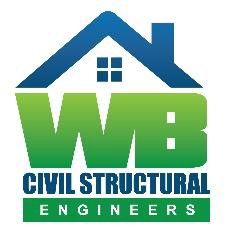 ArtportsStructural Compliance ReviewMade in JapanImporter Covet International 2/21 Rose St, Altona VIC 3018(Japanese designed & built Carports)April 2017Page 2 of 20Document ControlWB Civil Structural EngineersABN: 841193224369 Numering Court,Melton VIC 3337Website: www.wbcse.com.au Email: priyan@wbcse.com.auPage 3 of 20ContentsSummary	5Artports Configurations	6Artports	8Background	8Report Objective	8Material Properties	8Methodology	9Loads Used	10Space Gass and Tekla Tedds Analyses	11Conclusion	11Two Post Cantilever	11Four Post Skillion Roof	125.0 Recommendation	136.0 APPENDICES	14TWO POST CANTILEVER	14FOUR POST SKILLION ROOF	14WIND LOADING	14Page 4 of 20SummaryArtports is a product made in Japan using Aluminum, Steel and Polycarbonate. It is a light weight aesthetically superior mainly Aluminium Carport System that complies with the National Construction Code (NCC) and relevant Australian Standards. In addition, a 1507 design compliance certificate may be issued for the purpose of obtaining a Building Permit under the Victorian Building Regulations 2006 (Victorian Building Act 1993) for a particular site, on request. It is advised that appropriate enquires be made with relevant Building Control Agencies in other States and Territories for obtaining Building permits in those States and Territories, prior to installation.A structural analysis and a design review was carried out using Tekla Tedds & Space Gass computer software popularly used by practicing Structural Engineers here in Australia. The results under standard loads were in compliance with allowable stresses specified in AS 1664.2:1997 Aluminium Structures and AS 4100:1998 Steel Structures.The review process in this report followed the provisions as outlined in NCC part two (latest version) and relevant Australian Standards such as:AS 1664.2:1997 Aluminium Structures*AS 4100:1998 Steel Structures*AS 1170:2002 Structural Design Actions*AS 2870:2011 Residential Slabs and Footings*AS 3600:2009 Concrete Structures*NCC provides two methods for arriving at a determination that a structure complies with Australian Standards and is suitable for installation, the two methods namely are as follows:Performance Solution (was known as Alternative Solution)Deem-to-Satisfy Solution Extract from NCC;“1.0.3 Performance SolutionsA Performance Solution must—comply with the Performance Requirements; orbe at least equivalent to the Deemed-to-Satisfy Provisions, and be assessed according to one or more of the Assessment Methods.A Performance Solution will only comply with the NCC when the Assessment Methods used satisfactorily demonstrate compliance with the Performance Requirements”.Performance Requirements considered for this review:NCC Classification – Class 10a (non-habitable out building)Comply with relevant Australian Standards*Importance Level 1 (NCC section 3.11.3)Page 5 of 20The two artports configurations (figures 1, 2, 3 & 4 - pages 5 & 6) reviewed in this report were:Two post Cantilever typeFour post Skillion Roof typeThe following sections of this report outlines in detail, how artports have satisfied its performance requirements.Artports Configurations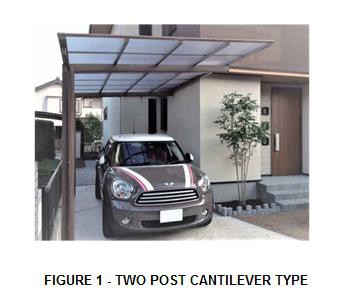 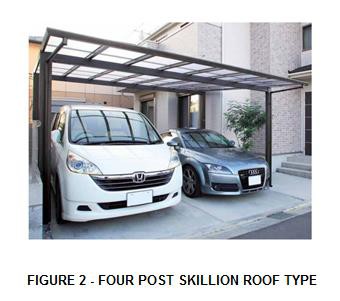 Page 6 of 20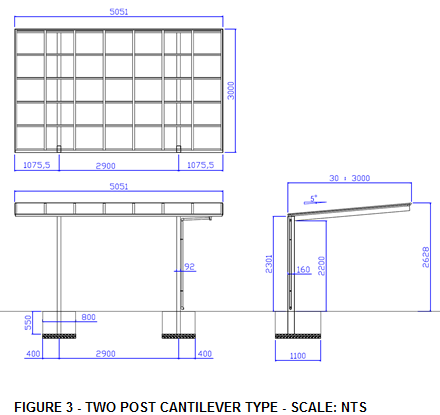 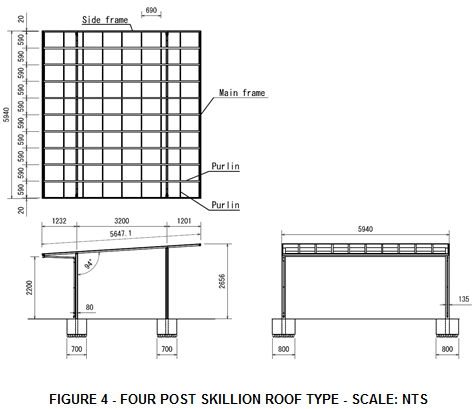 Page 7 of 20ArtportsBackgroundArtports (the product) is a Japanese designed and fabricated Carport System. It is made of extruded aluminum, steel and polycarbonate sheeting for roof cover, all made in Japan. The carport configurations considered in this report were; the two-post cantilever & four post Skillion roof styles (figures 1, 2, 3 & 4 – pages 5 & 6).NCC classification for carports is Class 10a and NCC volume two refers to structures under this class.Report ObjectiveReview and certify (in general) the structural performance of Japanese made Artports (type of carports) under Australian conditions and more importantly under NCC of Australia and relevant Australian Standards (AS).Material PropertiesChemical Composition:Aluminium partsAluminum Alloy: International code 6063 T5 (Japan uses this code) Aluminum – 97.5%Silicon - minimum 0.2%, maximum 0.6% by weight Iron - maximum 0.35%Copper - maximum 0.10% Manganese - maximum 0.10%Magnesium - minimum 0.45%, maximum 0.9% Chromium - maximum 0.10%Zinc - maximum 0.10% Titanium - maximum 0.10%Other elements - no more than 0.05% each, 0.15% totalSteel for Knee bracket ( Joint between post & main Beam) Iron – 94.33%Carbon – 0.15% to 0.3%Manganese – 0.5% - 1.7%Aluminium – 0.5%Chromium - 0.8%Columbium – 0.5%Copper – 0.2%Molybdenum – 0.08% - 0.25%Nickel – 0.2% - 1.25%Phosphorus – 0.04% – 0.05%Page 8 of 20Silicon – 0.04%Vanadium – 0.03% - 0.08%Polycarbonate (Roofing) Complex carbon polymerMechanical Properties:AluminumYoung’s Modulus - 6.2x104 MPaPoisson’s Ratio – 0.36 Mass Density – 2.707 t/m3Thermal Coefficient – 2.34x10-5 strain/C0SteelYoung’s Modulus – 2x105 MPaPoisson’s Ratio - 0.25 Mass Density – 7.85 t/m3Thermal Coefficient – 1.17x10-5PolycarbonateYoung’s Modulus – 2.4x103 MPaPoisson’s Ratio - 0.37 Mass Density – 1.22 t/m3Thermal Coefficient – 6.7x10-5MethodologyTwo computer software packages were used for analysis. Tekla Tedds was used to estimate resultant wind pressures and Space Gass for bending moments, shear forces, support reactions and deflections.The Australians Standard, AS 1664.2:1997 Aluminum Structures and AS 4100:1998 were the basis for reviewing structural integrity, whilst AS 1170:2002 and AS 3600/AS 2870 were the standards for loads and footing design respectively. No footing check performed in this review, as it is not possible without particular site (Soil) data available.The NCC was the governing code for carrying out a performance based assessment of suitability of the product for the proposed use as a Carport.NCC classifies a carport to be a Class 10a out building, which is a non-habitable structure and it specifies no limit for deflection of a carport element under standard Loads.Page 9 of 20Loads UsedSelf-weightApplied as a ‘g’ force acceleration in downward direction along global ‘Y’ axisWind ActionsRegions: A1 to A5Terrain Category: 3 (Tc 1 to 4 yield same result for Ultimate Wind Pressure)Inverse of annual probability of wind speed exceedance (Service) - 25Inverse of annual probability of wind speed exceedance (ultimate) – 100Imposed ActionNote: This is not a mandatory requirement under any code or standard. It is applied purely to simulate a very low probable incident (example: a person hanging on to roof).2 x 0.5kg point loads to achieve the maximum deflection (Two Post Cantilever)2 x 0.5kg point load to achieve the maximum deflection (Four Post Skillion Roof)Load Case TitlesPage 10 of 20Load CombinationsSpace Gass and Tekla Tedds AnalysesInputAppendices 6.1 & 6.3OutputAppendices 7.1 to 7.2 (attached)Appendix 7.3 (attached)ConclusionTwo Post CantileverDeflection results for load all combinations, 10 Comb. 1 to 60 Comb. 6 indicates a deflection of63.5 mm where the point loads are applied (Nodes 36 & 37). But, these point loads are very unlikely to occur in reality and no Australian code or standards mandates these point loads to be applied and tested for a structure such as a carport, which is not a habitable building.However, 70 Comb. 7 without point loads indicates a maximum deflection of only 15.6mm, which is negligible given it is not a habitable building.A point load of this magnitude can only be imposed by a load that is not likely in normal life of a Carport, excepting snow loads and cyclonic storms (or for example a human/animal hanging on to an edge of the carport roof).Maximum Bending Moment, Shear, Axial Tension and Compression that were calculated for loads including point loads, were all within the allowable Stresses as stated in AS 1664.2:1995 and AS 4100:1998 (refer to appendices 7.1 to 7.2 attached).The potential of overturning of the Carport due to wind action should be checked for a particular site (Soil) condition. So, this check has not been carried out in this exercise as it should be donePage 11 of 20when the site (Soil) condition is known, to yield accurate results. However, overturning stability can always be assured by utilizing a suitable RC Footing System.Severe weather conditions such as heavy snow, cyclonic storms and earth quakes have not been considered as load data for this study, and further review is recommended should the demand arises to market the product in country where these extremes will be common. If further reviews indicate the need for greater strength then the product can easily and adequately be strengthened to withstand these extremes.Corrosion resistance of Aluminum is generally better than that of steel. At the same time fire resistance is weaker than Steel. However, as this is not a habitable structure and not generally recommended to be attached to an existing habitable building, no compromise will be expected to general safety against fire hazards.Four Post Skillion RoofDeflection results for load all combinations, 10 Comb. 1 to 60 Comb. 6 indicates a deflection of52.4 mm where the point loads are applied (Nodes 116 & 118). But, these point loads are very unlikely to occur in reality and no Australian code or standards mandates these point loads to be applied and tested for a structure such as a carport, which is not a habitable building.However, 70 Comb. 7 without point loads indicates a maximum deflection of only 7.20mm, which is negligible given it is not a habitable building.A point load of this magnitude can only be imposed by a load that is not likely in the normal life of a Carport, excepting snow loads and cyclonic storms (or for example a human/animal hanging on to an edge of the carport roof).Maximum Bending Moment, Shear, Axial Tension and Compression that were calculated for loads including point loads, were all within the allowable Stresses as stated in AS 1664.2:1995 and AS 4100:1998 (refer to appendices 7.1 to 7.2 attached).The potential of overturning of the Carport due to wind action should be checked for a particular site (Soil) condition. So, this check has not been carried out in this exercise as it should be done when the site (Soil) condition is known, to yield accurate results. However, overturning stability can always be assured by utilizing a suitable RC Footing System.Severe weather conditions such as heavy snow, cyclonic storms and earth quakes have not been considered as load data for this study, and further review is recommended should the demand arises to market the product in country where heavy snow fall and cyclonic storms will be common. If further reviews indicate the need for greater strength then the product can easily and adequately be strengthened to withstand these extremes.Corrosion resistance of Aluminum is generally better than that of steel. At the same time fire resistance is weaker than Steel. However, as this is not a habitable structure and not generally recommended to be attached to an existing habitable building, no compromise will be expected to general safety against fire hazards.Page 12 of 205.0 RecommendationArtports is an aesthetically superior product compared to any other similar product available in the market or built from scratch using locally available material such as timber and steel.Aluminum as the main raw material for the product and the coating system used makes it a better-quality product in the market and at the same time its robust structural design makes it fully compliant with the NCC & relevant Australian Standards. Also, its light weight compared to a timber or steel carport, makes it a better choice for Urban Carports, mainly in built up areas where extreme weather is not common.Page 13 of 206.0 APPENDICESTWO POST CANTILEVERAppendix 6.1 - Input LoadsAppendix 6.2 – Calculations Check for Allowable Stresses Appendix 7.1 – Structural AnalysisFOUR POST SKILLION ROOFAppendix 6.3 - Input LoadsAppendix 6.4 – Calculations Check for Allowable Stresses Appendix 7.2 – Structural Analysis (attached)WIND LOADINGAppendix 7.3 – Wind AnalysisPage 14 of 20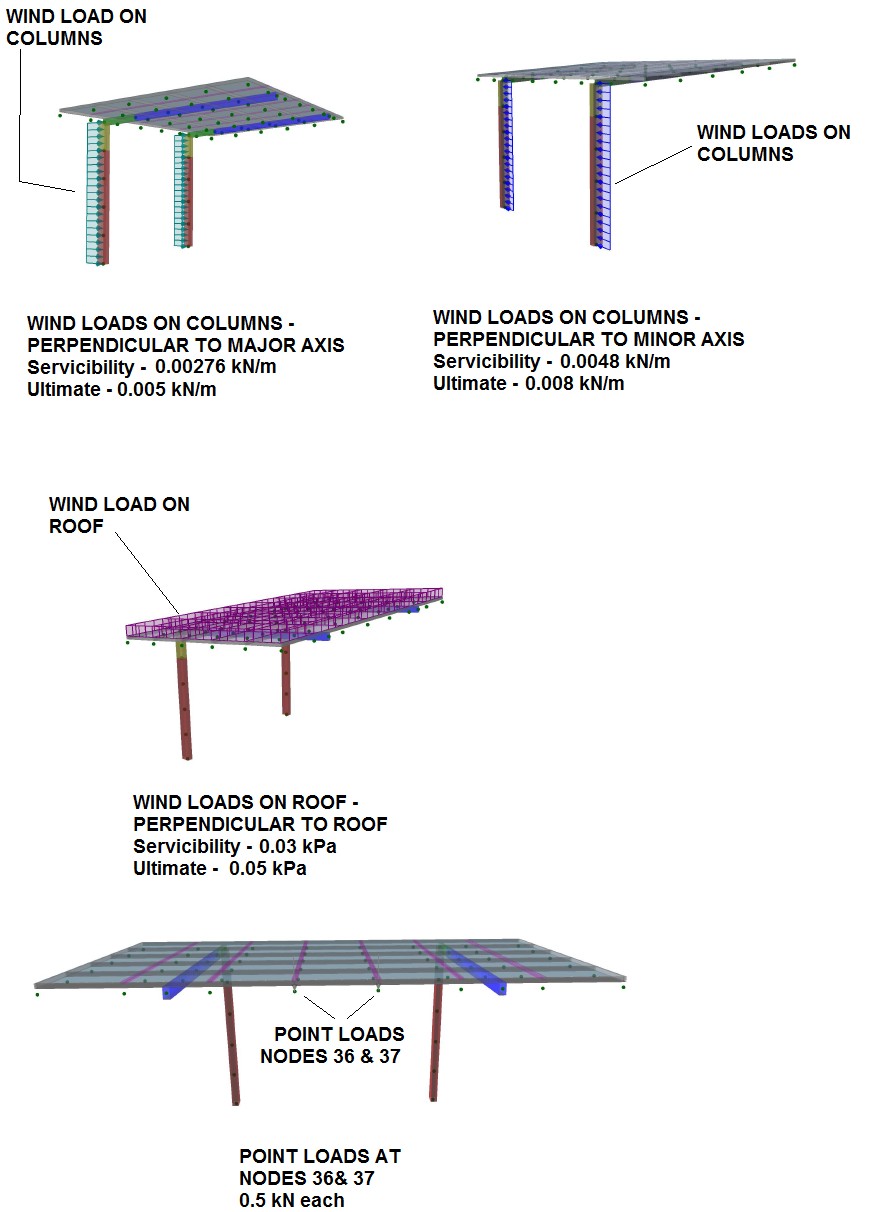 Aluminium Member Check (worst case check) Comb. 60 - Member 52:Allowable Axial Tensile StressLesser of, F ty / n y     &   F tu    / k t * nu   (k t = 1 – table 3.4(B) & n – table 3.4(A))Cross-Sectional Area = 251 mm2 Max.  Axial Tension = 2.0 kNMax. Axial Tensile Stress = 2 * 1000 / 251 = 7.96 MPa << 110/1.95 = 56.40 MPa ------ Safe in Axial TensionAllowable Bending Stress (in Tension)Lesser of, F ty / n y     &   F tu     / k t * nu     (k t = 1 – table 3.4(B) & n – table 3.4(A))Cross-Sectional Area = 251 m2 Max. Bending Tension = 0.21 kNMax. Bending Tensile Stress = 0.24 * 1000 * 22.5 * 1000 / 125 = 43.2 MPa << 110/1.95 = 56.40 MPa ------- Safe in Tension due to BendingAllowable Compression in ColumnsFc = F cy / K c * n yWhen k * L/r below Slenderness Limit S1 S1 = [Bc – (nu * Fcy)/ kc * ny] / DcBc = Fcy [1 + (Fcy/15510)1/2] = 110 * [1+ (110/15510)1/2] = 110.26S1 = {119.26 – [(1.95 * 110)/ (1.12 * 1.65)]} / [(119.26/10) * (119.26/70000)] = 157.34(k*L)/r = (1 * 2.301) / 39 = 0.059 << S1So, Use	Fc = F cy / K c * n y = 110/ (1 * 1.65) = 66.66 MPa as allowable stress.Page 16 of 20Max. Axial Force in Columns = 1.23 kNMax. Axial Stress in Columns = 1.23 * 1000 / 985 = 1.25 MPa << 66.66 MPa,So, Column is safe.Steel Member Check (worst case check) Comb 60: Members 5 & 6 and 120 & 121 Allowable Axial Tensile/Compressive StressCross-Sectional Area = 1001.12 mm2 Max.  Axial Tension = 0.86 kNMax. Axial Tensile Stress = 0.86 * 1000 / 1001.12 = 0.86 MPa << 225 MPa ------ Safe in Axial TensionCross-Sectional Area = 1463.12 mm2 Max.  Axial Compression = 1.20 kNMax. Axial Compressive Stress = 1.20 * 1000 / 1463.12 = 0.82 MPa << 225 MPa ------ Safe in Axial Compression.Allowable Bending Stress (in Tension)Max. Bending Tensile Stress = 2.40 * 10002 * / (57.5 * 500.50) = 83.00 MPa << 225 MPa ------- Safe in Tension due to BendingAluminium Fastener/Crews Check (Roof – Plates 8 & 9))Maximum Allowable Strength of 4mm dia. screw = 110 / 2.34 = 47 MPaMaximum Tensile Force = (0.4 * 1000) / (22/7 * 22) – 31.80 MPa < 47 MPa --- Smallest screw is safe in TensionMaximum Allowable Shear Strength 4mm dia. screw = 62 / 2.34 = 26.50 MPaMaximum Shear Force = [(1.3 * 1000) / (22/7 * 22)] / 8 = 13.0 MPa < 26.50 MPa --- Smallest crew is safe in ShearPage 17 of 20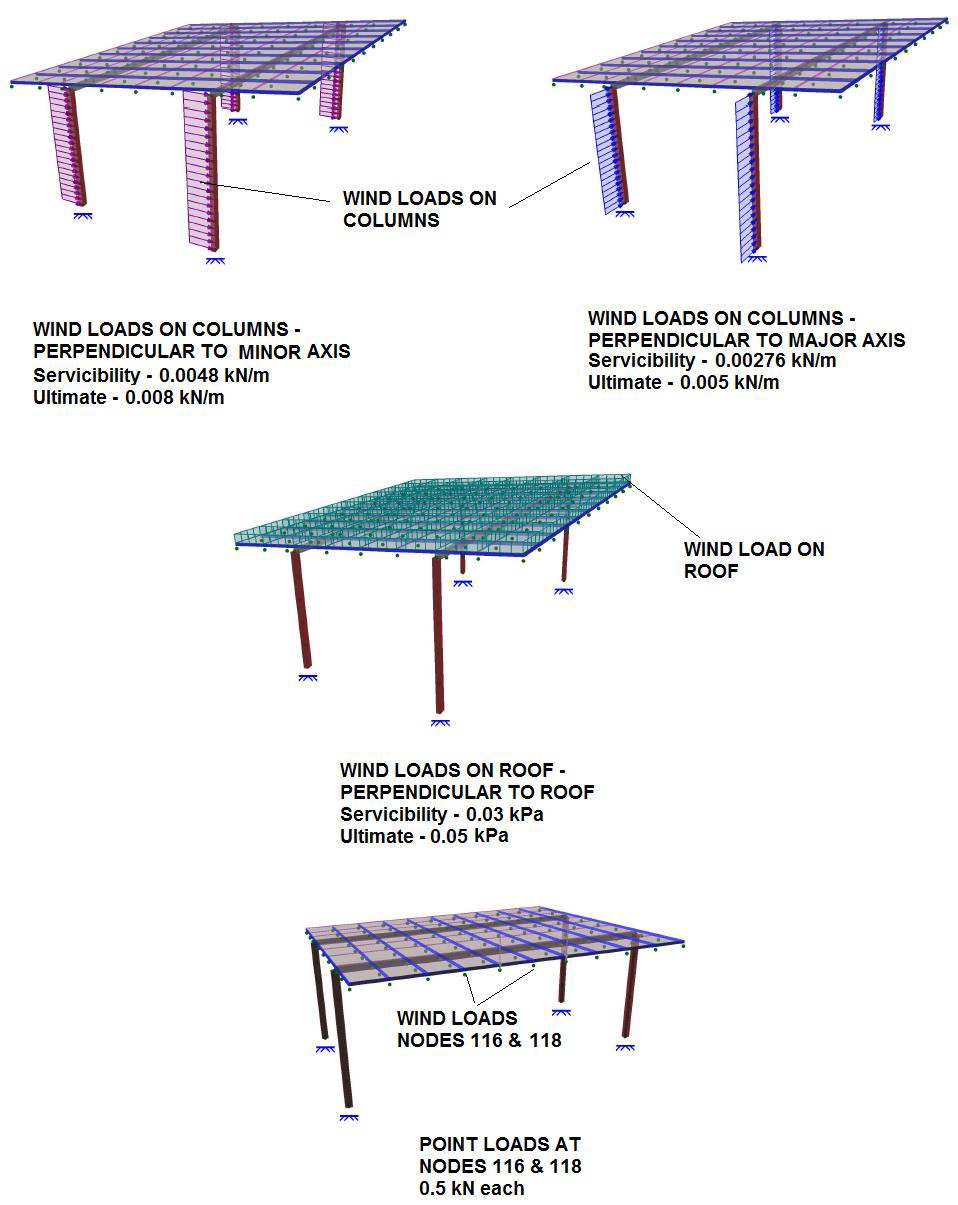 Page 18 of 20Aluminium Member Check (worst case check) Comb. 60 - Member 37 & 38:Allowable Axial Tensile StressLesser of, F ty / n y     &   F tu     / k t * nu	 (k t  = 1 – table 3.4(B) & n – table 3.4(A))Cross-Sectional Area = 375.34 mm2 Max.  Axial Tension = 1.8 kNMax. Axial Tensile Stress = 1.8 * 1000 / 375.34 = 4.80 MPa   <<   110/1.95 = 56.40 MPa ------Safe in Axial TensionAllowable Bending Stress (in Tension)Lesser of, F ty / n y     &   F tu     / k t * nu	 (k t  = 1 – table 3.4(B) & n – table 3.4(A))Cross-Sectional Area = 375.34 m2 Max. Bending Tension = 0.16 kNmMax. Bending Tensile Stress = 0.16 * 1000 * 25 x 1000 / 187.67= 21.31 MPa << 110/1.95 = 56.40 MPa ------- Safe in Tension due to BendingAllowable Compression in ColumnsFc  = F cy  / K c * n yWhen k * L/r below Slenderness Limit S1 S1 = [Bc – (nu * Fcy)/ kc * ny] / DcBc = Fcy [1 + (Fcy/15510)1/2] = 110 * [1+ (110/15510)1/2] = 110.26S1 = {119.26 – [(1.95 * 110)/(1.12 * 1.65)]} / [(119.26/10) * (119.26/70000)] = 157.34 (k*L)/r = (1 * 2.656) / 33.6 = 0.79 << S1So, Use	Fc = F cy / K c * n y = 110/ (1 * 1.65) = 66.66 MPa as allowable stress.Page 19 of 20Max. Axial Force in Columns = 1.15 kNMax. Axial Stress in Columns = 1.23 * 1000 / 999.89 = 1.23 MPa << 66.66 MPa, So, Column is safe.Steel Member Check (worst case check)Comb 60:  Members 85 & 89 (578.4 mm2) and 217 & 218 (999.89 mm2)Allowable Axial Tensile/Compressive StressCross-Sectional Area = 578.4 mm2 Max.  Axial Tension =   1.90 kNMax. Axial Tensile Stress = 1.90 * 1000 / 578.40 = 3.30 MPa << 225 MPa ------ Safe in Axial TensionCross-Sectional Area = 999.89 mm2 Max.  Axial Compression = 0.50 kNMax. Axial Compressive Stress = 0.50 * 1000 / 999.89 = 0.50 MPa << 225 MPa ------ Safe in Axial Compression.Allowable Bending Stress (in Tension)Max. Bending Tensile Stress = 0.13 * 1000 * 57.5 x 1000 / 289.20 = 25.85 MPa << 225 MPa ------- Safe in Tension due to BendingAluminium Fastener/Screw Check not performed here as it will give similar safe results as per Two Post Cantilever carport above.Page 20 of 20TWO POST CANTILEVERAppendix 7.1Temperature units .................... Celsius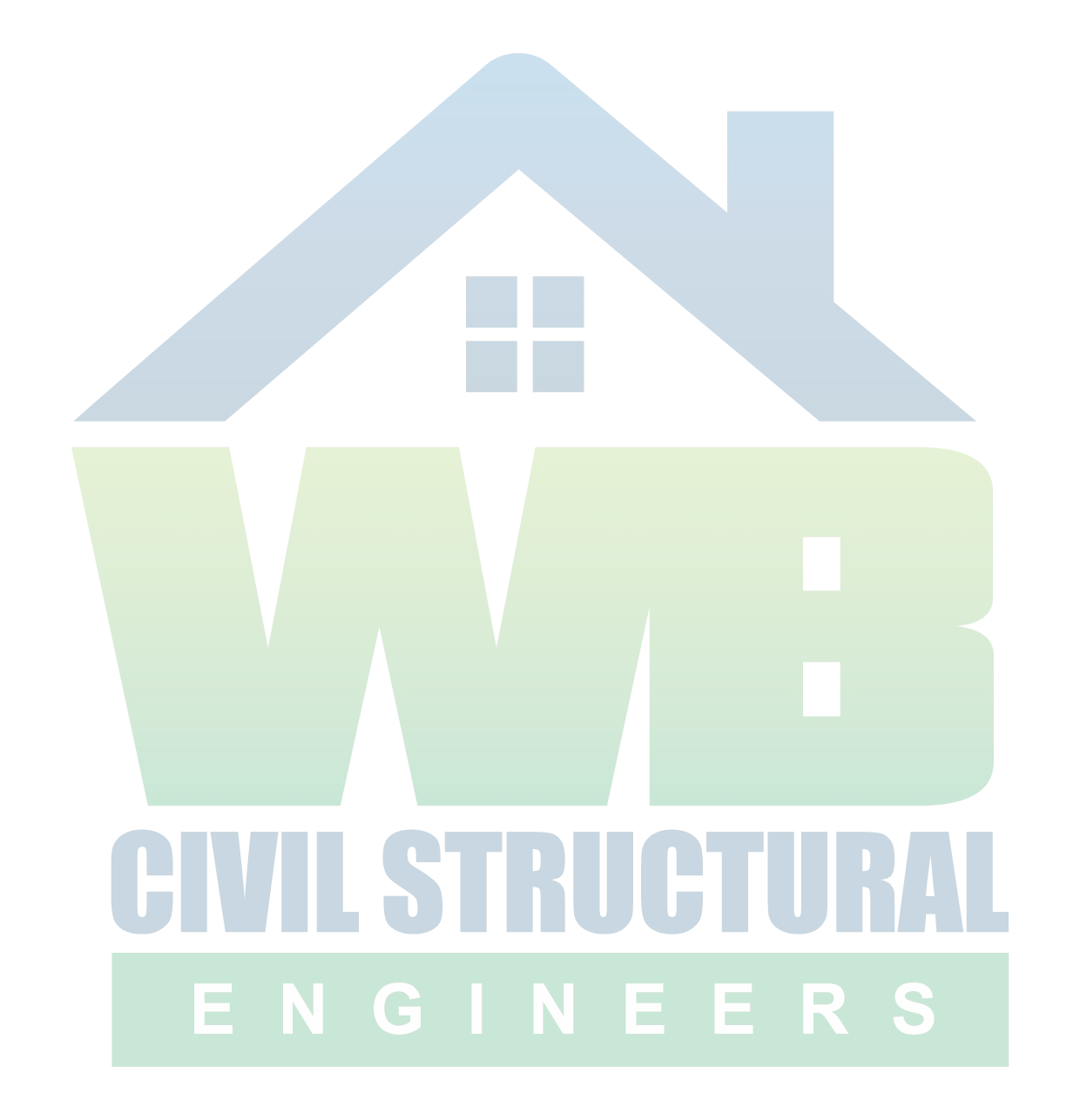 Force units .......................... kNMoment units ......................... kNmMass units ........................... TAcceleration units ................... g'sTranslation units .................... mmMEMBER DATA (deg,kNm/rad,m)----------- (F=Fixed, R=Released) (*=Cable length)Dir   Dir Dir Memb	Node A Node BMemb  Angle  Node Axis Type Node A Node B  Sect Mat Fixity Fixity	LengthDir   Dir Dir Memb	Node A Node BMemb  Angle  Node Axis Type Node A Node B  Sect Mat Fixity Fixity	LengthSect Shape	Trans Mir Rotate	D   Bt/Bb Btw/Bbw   Tt/Tb  Tw/Rr-------------------------Load	Sub Axes		Start		Finish   X Start/   Y Start/ Z Start/ Case  Memb Load Sys	Position	Position	Finish	Finish	Finish2	39	1  GI	0.000%	100.000%	0.000	0.000	-0.0030.000	0.000	-0.00340	1  GI	0.000%	100.000%	0.000	0.000	-0.0030.000	0.000	-0.003121	1  GI	0.000%	100.000%	-0.008	0.000	0.000-0.008	0.000	0.000PLATE PRESSURE LOADS (kPa)--------------------Load	Axes	X	Y	Z Case Plate System   Pressure   Pressure PressureSELF WEIGHT (g's)X-Axis	Y-Axis	Z-Axis	X-Axis	Y-Axis	Z-Axis Node   Transl'n   Transl'n   Transl'n   Rotation   Rotation Rotation-------------------------Axial	Y-Axis	Z-Axis	X-Axis	Y-Axis	Z-Axis	Load case 4 (Linear): WIND PL (S)Load case 5 (Linear): WIND PL (U)Axial	Y-Axis	Z-Axis		X-Axis	Y-Axis	Z-Axis Memb Node	Force		Shear		Shear	Torsion	Moment	Moment136	32	-0.127	0.000	-0.001	0.000	0.001	0.00031	-0.127	0.000	-0.001	0.000	0.000	0.000137	31	-0.093	0.000	0.004	0.000	-0.001	0.00030	-0.093	0.000	0.004	0.000	0.001	0.000138	30	-0.042	0.000	0.006	0.000	-0.002	0.00029	-0.042	0.000	0.006	0.000	0.002	0.000139	29	0.001	0.000	0.008	0.000	-0.002	0.00035	0.001	0.000	0.008	0.000	0.003	0.000140	40	-0.082	0.000	0.012	0.000	-0.004	0.00028	-0.082	0.000	0.012	0.000	0.003	0.000141	28	-0.154	0.000	0.001	0.000	-0.001	0.00027	-0.154	0.000	0.001	0.000	0.000	0.000142	27	-0.121	0.000	-0.004	0.000	0.001	0.00026	-0.121	0.000	-0.004	0.000	-0.001	0.000143	26	-0.061	0.000	-0.006	0.000	0.002	0.0001	-0.061	0.000	-0.006	0.000	-0.002	0.000144	1	-0.007	0.000	-0.008	0.000	0.002	0.00034	-0.007	0.000	-0.008	0.000	-0.003	0.000Load case 6 (Linear): IMPOSED P/ LOADAxial	Y-Axis	Z-Axis		X-Axis	Y-Axis	Z-Axis Memb Node	Force		Shear		Shear	Torsion	Moment	Moment1	3	0.017	-0.021	-0.004	0.000	0.002	0.00310	0.017	-0.021	-0.004	0.000	-0.001	-0.0102	3	-0.066	0.020	0.016	0.003	-0.002	-0.00240	-0.066	0.020	0.016	0.003	0.009	0.0133	4	0.028	-0.021	0.006	0.000	-0.002	0.00214	0.028	-0.021	0.006	0.000	0.001	-0.0104	2	0.096	0.001	-0.018	0.008	0.004	-0.00734	0.096	0.001	-0.018	0.008	-0.009	-0.0065	6	0.577	0.526	0.023	-0.179	-0.041	-1.43318	0.577	0.526	0.023	-0.179	-0.027	-1.1176	8	0.594	0.525	-0.027	0.179	0.042	-1.43322	0.594	0.525	-0.027	0.179	0.026	-1.1197	7	0.402	0.475	-0.204	0.003	0.041	-0.24335	0.402	0.475	-0.204	0.003	-0.034	-0.0688	8	-0.182	-0.049	0.304	0.007	-0.059	0.02445	-0.182	-0.049	0.304	0.007	0.048	0.0079	9	0.292	0.014	-0.145	-0.013	0.025	-0.00539	0.292	0.014	-0.145	-0.013	-0.026	0.00010	6	-0.214	-0.026	0.240	0.012	-0.048	0.00741	-0.214	-0.026	0.240	0.012	0.040	-0.00311	10	0.077	-0.024	0.002	-0.004	-0.001	-0.00311	0.077	-0.024	0.002	-0.004	0.001	-0.01812	11	0.115	-0.013	0.004	-0.008	-0.001	-0.01012	0.115	-0.013	0.004	-0.008	0.001	-0.01713	12	0.137	-0.007	0.003	-0.009	-0.001	-0.00913	0.137	-0.007	0.003	-0.009	0.001	-0.01314	13	0.098	-0.001	0.013	-0.009	-0.003	-0.0052	0.098	-0.001	0.013	-0.009	0.004	-0.00615	14	0.102	-0.023	-0.002	0.004	0.001	-0.00415	0.102	-0.023	-0.002	0.004	0.000	-0.01816	15	0.141	-0.013	-0.005	0.008	0.001	-0.01016	0.141	-0.013	-0.005	0.008	-0.002	-0.01817	16	0.156	-0.008	-0.004	0.009	0.001	-0.00917	0.156	-0.008	-0.004	0.009	-0.001	-0.01318	17	0.106	-0.001	-0.014	0.009	0.004	-0.0055	0.106	-0.001	-0.014	0.009	-0.005	-0.00619	18	1.013	0.522	0.101	-0.166	-0.046	-1.06919	1.013	0.522	0.101	-0.166	0.014	-0.75620	19	1.035	0.506	0.040	-0.188	-0.012	-0.76120	1.035	0.506	0.040	-0.188	0.011	-0.45821	20	0.781	0.496	0.023	-0.217	-0.015	-0.49221	0.781	0.496	0.023	-0.217	-0.001	-0.19422	21	0.379	0.455	0.119	-0.227	-0.034	-0.2377	0.379	0.455	0.119	-0.227	0.037	0.03623	22	1.043	0.521	-0.102	0.166	0.047	-1.07223	1.043	0.521	-0.102	0.166	-0.015	-0.75924	23	1.067	0.505	-0.039	0.188	0.012	-0.76424	1.067	0.505	-0.039	0.188	-0.011	-0.46125	24	0.806	0.497	-0.021	0.216	0.014	-0.49425	0.806	0.497	-0.021	0.216	0.002	-0.19526	25	0.391	0.456	-0.114	0.227	0.033	-0.2389	0.391	0.456	-0.114	0.227	-0.036	0.03627	13	0.025	-0.005	-0.014	0.008	0.005	0.0001	0.025	-0.005	-0.014	0.008	-0.006	-0.00428	21	0.050	0.058	-0.260	0.001	0.055	0.00929	0.050	0.058	-0.260	0.001	-0.040	0.03029	25	0.139	0.019	-0.150	-0.013	0.024	-0.00657	0.139	0.019	-0.150	-0.013	-0.029	0.00130	16	0.069	-0.005	0.010	-0.008	-0.004	0.00258	0.069	-0.005	0.010	-0.008	0.004	-0.001Axial	Y-Axis	Z-Axis		X-Axis	Y-Axis	Z-Axis Memb Node	Force		Shear		Shear	Torsion	Moment	Moment31	24	0.003	0.019	0.182	0.002	-0.039	0.01850	0.003	0.019	0.182	0.002	0.028	0.02532	20	-0.003	0.013	0.070	0.013	-0.010	-0.00726	-0.003	0.013	0.070	0.013	0.015	-0.00233	11	0.047	-0.010	-0.006	0.007	0.002	0.00627	0.047	-0.010	-0.006	0.007	-0.002	-0.00234	19	0.115	0.008	-0.047	0.001	0.012	0.01031	0.115	0.008	-0.047	0.001	-0.005	0.01335	23	0.041	0.005	0.071	-0.007	-0.016	-0.00459	0.041	0.005	0.071	-0.007	0.009	-0.00336	14	-0.030	0.002	-0.005	-0.004	0.000	0.00360	-0.030	0.002	-0.005	-0.004	-0.003	0.00537	22	0.011	-0.009	-0.174	-0.010	0.032	0.00356	0.011	-0.009	-0.174	-0.010	-0.032	0.00038	18	0.095	-0.024	-0.262	-0.006	0.049	0.01228	0.095	-0.024	-0.262	-0.006	-0.043	0.00439	63	0.500	0.003	0.001	0.000	0.000	-0.00264	0.500	0.003	0.001	0.000	0.000	-0.00140	64	0.500	0.003	0.001	0.000	0.000	-0.00165	0.500	0.003	0.001	0.000	0.000	0.00041	65	0.500	0.003	0.001	0.000	0.000	0.00066	0.500	0.003	0.001	0.000	0.000	0.00142	66	0.500	0.003	0.001	0.000	0.000	0.00162	0.500	0.003	0.001	0.000	0.001	0.00343	67	0.500	-0.003	-0.001	0.000	0.000	0.00268	0.500	-0.003	-0.001	0.000	0.000	0.00144	68	0.500	-0.003	-0.001	0.000	0.000	0.00169	0.500	-0.003	-0.001	0.000	0.000	0.00045	69	0.500	-0.003	-0.001	0.000	0.000	0.00070	0.500	-0.003	-0.001	0.000	0.000	-0.00146	70	0.500	-0.003	-0.001	0.000	0.000	-0.00161	0.500	-0.003	-0.001	0.000	-0.001	-0.00347	45	-0.364	-0.001	-0.055	0.000	0.019	0.00060	-0.364	-0.001	-0.055	0.000	-0.014	0.00048	34	0.283	-0.012	0.134	0.014	-0.024	0.0007	0.283	-0.012	0.134	0.014	0.023	-0.00449	60	-0.668	0.000	-0.017	0.000	0.006	0.00059	-0.668	0.000	-0.017	0.000	-0.004	0.00050	35	-0.827	0.461	0.047	0.008	-0.017	-0.10336	-0.827	0.461	0.047	0.008	0.017	0.22951	59	-0.662	0.000	0.004	0.000	0.000	0.00058	-0.662	0.000	0.004	0.000	0.002	0.00052	36	-1.935	0.000	0.000	0.000	0.007	0.20137	-1.935	0.000	0.000	0.000	0.007	0.20153	58	-0.542	0.000	0.020	0.000	-0.006	0.00057	-0.542	0.000	0.020	0.000	0.007	0.00054	37	-0.829	-0.461	-0.047	-0.008	0.017	0.22938	-0.829	-0.461	-0.047	-0.008	-0.017	-0.10355	57	-0.140	0.000	0.031	0.000	-0.008	0.00039	-0.140	0.000	0.031	0.000	0.011	0.00056	38	0.406	-0.475	0.205	-0.003	-0.034	-0.0689	0.406	-0.475	0.205	-0.003	0.041	-0.24357	44	-0.361	-0.001	0.042	0.000	-0.015	0.00056	-0.361	-0.001	0.042	0.000	0.010	0.00058	39	0.105	0.000	0.019	-0.008	-0.009	-0.0075	0.105	0.000	0.019	-0.008	0.005	-0.00759	56	-0.685	0.000	0.008	0.000	-0.004	0.00053	-0.685	0.000	0.008	0.000	0.001	0.00060	40	-0.194	0.049	-0.289	-0.010	0.046	0.0086	-0.194	0.049	-0.289	-0.010	-0.056	0.02561	40	0.235	-0.001	0.054	0.000	-0.019	0.00028	0.235	-0.001	0.054	0.000	0.014	0.00062	41	-0.188	-0.001	-0.023	0.003	0.011	0.00042	-0.188	-0.001	-0.023	0.003	-0.006	0.00063	41	0.161	-0.001	-0.040	0.000	0.014	0.00032	0.161	-0.001	-0.040	0.000	-0.010	0.00064	42	-0.235	0.000	0.000	0.000	-0.001	-0.00243	-0.235	0.000	0.000	0.000	-0.001	-0.00265	42	0.312	-0.001	0.007	0.000	-0.003	0.00054	0.312	-0.001	0.007	0.000	0.002	0.00066	43	-0.188	0.000	0.023	-0.003	-0.006	0.00044	-0.188	0.000	0.023	-0.003	0.011	0.00067	43	0.312	-0.001	-0.007	0.000	0.003	0.00055	0.312	-0.001	-0.007	0.000	-0.002	0.00068	44	-0.206	0.026	-0.242	-0.012	0.040	-0.0038	-0.206	0.026	-0.242	-0.012	-0.049	0.00769	44	0.163	-0.001	0.040	0.000	-0.014	0.00056	0.163	-0.001	0.040	0.000	0.010	0.00070	45	-0.056	-0.019	-0.018	-0.002	0.010	0.0134	-0.056	-0.019	-0.018	-0.002	-0.003	-0.001Axial	Y-Axis	Z-Axis		X-Axis	Y-Axis	Z-Axis Memb Node	Force		Shear		Shear	Torsion	Moment	Moment116	59	0.064	0.002	0.004	0.000	-0.001	0.00058	0.063	-0.001	0.004	0.000	0.002	0.000117	59	0.058	0.019	0.002	0.000	-0.001	-0.00915	0.058	0.014	0.002	0.000	0.000	0.003118	60	0.113	0.002	-0.002	0.000	0.001	0.00059	0.112	-0.002	-0.002	0.000	0.000	0.000119	60	0.199	-0.029	0.068	0.003	-0.011	-0.00522	0.199	-0.032	0.068	0.003	0.013	-0.016120	6	0.506	0.000	0.000	0.000	0.000	0.00067	0.558	0.000	0.000	0.000	0.000	0.000121	8	0.506	0.000	0.000	0.000	0.000	0.00063	0.557	0.000	0.000	0.000	0.000	0.000122	53	-0.128	0.002	-0.005	0.000	0.001	0.00050	-0.128	-0.001	-0.005	0.000	-0.002	0.000123	50	-0.063	0.002	-0.007	0.000	0.002	0.00047	-0.064	-0.001	-0.007	0.000	-0.002	0.000124	47	-0.009	0.002	-0.010	0.000	0.003	0.00038	-0.010	-0.001	-0.010	0.000	-0.003	0.000125	43	-0.049	0.001	-0.001	0.000	0.001	0.00055	-0.049	-0.002	-0.001	0.000	0.000	0.000126	55	-0.099	0.002	0.000	0.000	0.000	0.00052	-0.099	-0.002	0.000	0.000	0.000	0.000127	52	-0.088	0.002	0.000	0.000	0.000	0.00049	-0.088	-0.001	0.000	0.000	0.000	0.000128	49	-0.050	0.002	0.000	0.000	0.000	0.00046	-0.050	-0.001	0.000	0.000	0.000	0.000129	46	-0.011	0.002	0.000	0.000	0.000	0.00037	-0.012	-0.001	0.000	0.000	0.000	0.000130	42	-0.049	0.001	0.001	0.000	-0.001	0.00054	-0.049	-0.002	0.001	0.000	0.000	0.000131	54	-0.099	0.002	0.000	0.000	0.000	0.00051	-0.099	-0.002	0.000	0.000	0.000	0.000132	51	-0.088	0.002	0.000	0.000	0.000	0.00048	-0.088	-0.001	0.000	0.000	0.000	0.000133	48	-0.050	0.002	0.000	0.000	0.000	0.00033	-0.050	-0.001	0.000	0.000	0.000	0.000134	33	-0.011	0.002	0.000	0.000	0.000	0.00036	-0.012	-0.001	0.000	0.000	0.000	0.000135	41	-0.092	0.001	-0.014	0.000	0.005	0.00032	-0.093	-0.002	-0.014	0.000	-0.003	0.000136	32	-0.173	0.002	-0.001	0.000	0.001	0.00031	-0.173	-0.002	-0.001	0.000	0.000	0.000137	31	-0.129	0.002	0.005	0.000	-0.001	0.00030	-0.129	-0.001	0.005	0.000	0.002	0.000138	30	-0.064	0.002	0.007	0.000	-0.002	0.00029	-0.065	-0.001	0.007	0.000	0.002	0.000139	29	-0.009	0.002	0.010	0.000	-0.003	0.00035	-0.010	-0.001	0.010	0.000	0.003	0.000140	40	-0.117	0.001	0.015	0.000	-0.005	0.00028	-0.117	-0.002	0.015	0.000	0.004	0.000141	28	-0.210	0.002	0.002	0.000	-0.001	0.00027	-0.210	-0.002	0.002	0.000	0.000	0.000142	27	-0.168	0.002	-0.005	0.000	0.001	0.00026	-0.168	-0.001	-0.005	0.000	-0.002	0.000143	26	-0.091	0.002	-0.007	0.000	0.002	0.0001	-0.091	-0.001	-0.007	0.000	-0.002	0.000144	1	-0.020	0.002	-0.010	0.000	0.003	0.00034	-0.020	-0.001	-0.010	0.000	-0.003	0.000Load case 20 (Linear): COMB 2 (1+2+4+6)Axial	Y-Axis	Z-Axis		X-Axis	Y-Axis	Z-Axis Memb Node	Force		Shear		Shear	Torsion	Moment	Moment1	3	0.042	-0.026	-0.008	0.002	0.003	0.00310	0.042	-0.029	-0.008	0.002	-0.002	-0.0142	3	-0.054	0.020	0.023	0.002	-0.004	-0.00340	-0.054	0.017	0.023	0.002	0.013	0.0103	4	0.056	-0.026	0.010	-0.002	-0.004	0.00214	0.056	-0.029	0.010	-0.002	0.002	-0.0144	2	0.113	-0.002	-0.022	0.008	0.005	-0.00734	0.113	-0.006	-0.022	0.008	-0.011	-0.0105	6	0.812	1.031	0.021	-0.187	-0.041	-2.19818	0.809	0.997	0.021	-0.187	-0.028	-1.5896	8	0.835	1.029	-0.027	0.187	0.043	-2.19822	0.832	0.994	-0.027	0.187	0.026	-1.5917	7	0.439	0.508	-0.254	0.001	0.051	-0.25635	0.439	0.506	-0.254	0.001	-0.043	-0.0698	8	-0.142	-0.043	0.407	0.013	-0.080	0.02045	-0.142	-0.045	0.407	0.013	0.064	0.0049	9	0.334	0.038	-0.201	-0.015	0.036	-0.01639	0.334	0.036	-0.201	-0.015	-0.035	-0.00310	6	-0.176	-0.006	0.333	0.017	-0.067	-0.00441	-0.176	-0.007	0.333	0.017	0.055	-0.007Axial	Y-Axis	Z-Axis		X-Axis	Y-Axis	Z-Axis Memb Node	Force		Shear		Shear	Torsion	Moment	Moment11	10	0.125	-0.025	0.001	-0.003	0.000	-0.00711	0.125	-0.028	0.001	-0.003	0.000	-0.02312	11	0.162	-0.008	0.004	-0.009	-0.001	-0.01512	0.162	-0.011	0.004	-0.009	0.002	-0.02113	12	0.165	0.000	0.004	-0.011	-0.001	-0.01313	0.165	-0.003	0.004	-0.011	0.001	-0.01414	13	0.109	0.003	0.015	-0.010	-0.004	-0.0062	0.109	0.000	0.015	-0.010	0.005	-0.00515	14	0.158	-0.024	-0.001	0.003	0.000	-0.00815	0.158	-0.027	-0.001	0.003	0.000	-0.02416	15	0.196	-0.008	-0.005	0.009	0.001	-0.01616	0.195	-0.011	-0.005	0.009	-0.002	-0.02117	16	0.190	-0.001	-0.004	0.011	0.001	-0.01317	0.190	-0.004	-0.004	0.011	-0.001	-0.01418	17	0.118	0.003	-0.016	0.010	0.004	-0.0065	0.118	0.000	-0.016	0.010	-0.005	-0.00619	18	1.375	0.895	0.104	-0.172	-0.048	-1.52419	1.374	0.884	0.104	-0.172	0.014	-0.99120	19	1.371	0.768	0.042	-0.196	-0.013	-1.00020	1.370	0.757	0.042	-0.196	0.012	-0.54221	20	1.016	0.654	0.026	-0.223	-0.015	-0.58821	1.015	0.643	0.026	-0.223	0.000	-0.19922	21	0.488	0.514	0.117	-0.230	-0.033	-0.2567	0.487	0.503	0.117	-0.230	0.037	0.04923	22	1.416	0.894	-0.105	0.172	0.049	-1.52723	1.415	0.882	-0.105	0.172	-0.015	-0.99524	23	1.411	0.768	-0.040	0.195	0.013	-1.00324	1.410	0.757	-0.040	0.195	-0.011	-0.54625	24	1.047	0.655	-0.022	0.222	0.014	-0.59125	1.046	0.644	-0.022	0.222	0.001	-0.20126	25	0.502	0.515	-0.111	0.229	0.031	-0.2579	0.501	0.504	-0.111	0.229	-0.035	0.04927	13	0.064	-0.014	-0.017	0.008	0.005	0.0021	0.064	-0.018	-0.017	0.008	-0.007	-0.01028	21	0.212	0.113	-0.317	-0.002	0.066	-0.01229	0.212	0.112	-0.317	-0.002	-0.050	0.02929	25	0.295	0.062	-0.213	-0.015	0.035	-0.02357	0.295	0.060	-0.213	-0.015	-0.040	-0.00130	16	0.123	-0.018	0.014	-0.009	-0.004	0.00558	0.123	-0.021	0.014	-0.009	0.006	-0.00931	24	0.193	0.075	0.227	0.004	-0.048	-0.00350	0.193	0.073	0.227	0.004	0.036	0.02432	20	0.189	0.058	0.116	0.016	-0.018	-0.02726	0.189	0.056	0.116	0.016	0.023	-0.00733	11	0.113	-0.028	-0.008	0.007	0.003	0.01027	0.113	-0.031	-0.008	0.007	-0.002	-0.01234	19	0.347	0.062	-0.057	-0.001	0.014	-0.01131	0.347	0.060	-0.057	-0.001	-0.007	0.01235	23	0.269	0.052	0.063	-0.009	-0.015	-0.02659	0.269	0.050	0.063	-0.009	0.007	-0.00836	14	0.018	-0.014	-0.007	-0.003	0.001	0.00760	0.018	-0.017	-0.007	-0.003	-0.004	-0.00437	22	0.237	0.038	-0.242	-0.013	0.045	-0.01756	0.237	0.036	-0.242	-0.013	-0.043	-0.00338	18	0.327	0.014	-0.333	-0.010	0.063	-0.00628	0.327	0.012	-0.333	-0.010	-0.055	-0.00239	63	1.088	0.003	0.000	0.000	0.001	-0.00264	1.097	0.003	-0.001	0.000	0.001	-0.00140	64	1.097	0.003	-0.001	0.000	0.001	-0.00165	1.106	0.003	-0.002	0.000	0.000	0.00041	65	1.106	0.003	-0.002	0.000	0.000	0.00066	1.115	0.003	-0.003	0.000	-0.001	0.00142	66	1.115	0.003	-0.003	0.000	-0.001	0.00162	1.124	0.003	-0.004	0.000	-0.003	0.00343	67	1.089	-0.003	-0.002	0.000	0.003	0.00268	1.098	-0.003	-0.003	0.000	0.002	0.00144	68	1.098	-0.003	-0.003	0.000	0.002	0.00169	1.107	-0.003	-0.004	0.000	0.000	0.00045	69	1.107	-0.003	-0.004	0.000	0.000	0.00070	1.116	-0.003	-0.005	0.000	-0.002	-0.00146	70	1.116	-0.003	-0.005	0.000	-0.002	-0.00161	1.125	-0.003	-0.005	0.000	-0.004	-0.00347	45	-0.462	0.000	-0.072	0.000	0.025	0.00060	-0.462	-0.002	-0.072	0.000	-0.018	-0.00148	34	0.322	-0.034	0.188	0.017	-0.033	-0.0027	0.322	-0.035	0.188	0.017	0.034	-0.01549	60	-0.858	0.001	-0.019	0.000	0.007	0.00059	-0.859	-0.002	-0.019	0.000	-0.004	0.00050	35	-0.841	0.477	0.052	0.007	-0.019	-0.10636	-0.841	0.474	0.052	0.007	0.019	0.237Axial	Y-Axis	Z-Axis		X-Axis	Y-Axis	Z-Axis Memb Node	Force		Shear		Shear	Torsion	Moment	Moment131	54	-0.421	0.002	0.002	0.000	-0.001	0.00051	-0.421	-0.001	0.002	0.000	0.001	0.000132	51	-0.428	0.003	0.001	0.000	0.000	-0.00148	-0.428	0.001	0.001	0.000	0.000	0.000133	48	-0.399	0.004	0.003	0.000	0.000	-0.00133	-0.400	0.002	0.003	0.000	0.002	0.001134	33	-0.491	0.018	-0.019	-0.001	0.007	-0.00536	-0.491	0.015	-0.019	-0.001	-0.005	0.005135	41	-0.458	0.000	-0.058	0.000	0.020	0.00032	-0.459	-0.002	-0.058	0.000	-0.014	-0.001136	32	-0.876	0.001	-0.009	0.000	0.005	0.00031	-0.876	-0.001	-0.009	0.000	-0.001	0.000137	31	-0.839	0.003	0.020	0.000	-0.005	-0.00130	-0.839	0.000	0.020	0.000	0.007	0.000138	30	-0.704	0.003	0.036	0.000	-0.010	-0.00129	-0.704	0.001	0.036	0.000	0.012	0.000139	29	-0.308	0.005	0.031	-0.001	-0.006	-0.00135	-0.308	0.003	0.031	-0.001	0.012	0.001140	40	-0.574	0.000	0.070	0.000	-0.024	0.00028	-0.574	-0.003	0.070	0.000	0.018	-0.001141	28	-1.020	0.001	0.018	0.000	-0.007	0.00027	-1.020	-0.002	0.018	0.000	0.004	0.000142	27	-0.983	0.002	-0.011	0.000	0.002	0.00026	-0.983	-0.001	-0.011	0.000	-0.004	0.000143	26	-0.753	0.002	-0.030	0.000	0.009	0.0001	-0.754	0.000	-0.030	0.000	-0.009	0.000144	1	-0.206	0.002	-0.043	0.000	0.011	0.00034	-0.206	0.000	-0.043	0.000	-0.014	0.000Load case 30 (Linear): COMB 3 (1+3+5+6)Axial	Y-Axis	Z-Axis		X-Axis	Y-Axis	Z-Axis Memb Node	Force		Shear		Shear	Torsion	Moment	Moment1	3	0.046	-0.028	-0.009	0.003	0.003	0.00310	0.046	-0.031	-0.009	0.003	-0.002	-0.0142	3	-0.051	0.020	0.024	0.002	-0.004	-0.00340	-0.051	0.016	0.024	0.002	0.014	0.0103	4	0.061	-0.027	0.011	-0.002	-0.004	0.00214	0.061	-0.030	0.011	-0.002	0.002	-0.0154	2	0.116	-0.003	-0.023	0.008	0.005	-0.00734	0.116	-0.007	-0.023	0.008	-0.011	-0.0115	6	0.861	1.135	0.022	-0.190	-0.042	-2.36118	0.858	1.101	0.022	-0.190	-0.029	-1.6906	8	0.885	1.133	-0.028	0.190	0.043	-2.36122	0.882	1.098	-0.028	0.190	0.027	-1.6927	7	0.447	0.515	-0.264	0.000	0.053	-0.25835	0.447	0.513	-0.264	0.000	-0.044	-0.0698	8	-0.133	-0.041	0.428	0.014	-0.084	0.01945	-0.133	-0.043	0.428	0.014	0.068	0.0049	9	0.343	0.043	-0.212	-0.016	0.038	-0.01839	0.343	0.041	-0.212	-0.016	-0.037	-0.00310	6	-0.168	-0.001	0.352	0.019	-0.071	-0.00741	-0.168	-0.003	0.352	0.019	0.058	-0.00711	10	0.134	-0.026	0.001	-0.003	0.000	-0.00811	0.134	-0.029	0.001	-0.003	0.000	-0.02412	11	0.171	-0.007	0.004	-0.009	-0.001	-0.01612	0.171	-0.010	0.004	-0.009	0.002	-0.02213	12	0.171	0.001	0.004	-0.011	-0.001	-0.01313	0.170	-0.002	0.004	-0.011	0.001	-0.01414	13	0.111	0.004	0.015	-0.010	-0.004	-0.0072	0.111	0.001	0.015	-0.010	0.005	-0.00515	14	0.169	-0.025	-0.001	0.003	0.000	-0.00915	0.169	-0.028	-0.001	0.003	0.000	-0.02516	15	0.206	-0.008	-0.005	0.009	0.001	-0.01716	0.206	-0.011	-0.005	0.009	-0.002	-0.02217	16	0.196	0.000	-0.004	0.011	0.001	-0.01317	0.196	-0.003	-0.004	0.011	-0.001	-0.01418	17	0.120	0.003	-0.016	0.010	0.004	-0.0065	0.120	0.000	-0.016	0.010	-0.006	-0.00619	18	1.452	0.975	0.105	-0.174	-0.049	-1.62219	1.451	0.964	0.105	-0.174	0.014	-1.04020	19	1.441	0.824	0.042	-0.198	-0.013	-1.05020	1.440	0.812	0.042	-0.198	0.012	-0.55921	20	1.066	0.687	0.027	-0.225	-0.016	-0.60821	1.065	0.675	0.027	-0.225	0.001	-0.19922	21	0.511	0.525	0.116	-0.230	-0.032	-0.2597	0.510	0.513	0.116	-0.230	0.037	0.05223	22	1.494	0.973	-0.106	0.174	0.049	-1.62523	1.493	0.962	-0.106	0.174	-0.015	-1.04424	23	1.484	0.824	-0.040	0.197	0.013	-1.05424	1.483	0.812	-0.040	0.197	-0.011	-0.56325	24	1.097	0.688	-0.023	0.224	0.014	-0.61025	1.096	0.676	-0.023	0.224	0.001	-0.201Axial	Y-Axis	Z-Axis		X-Axis	Y-Axis	Z-Axis Memb Node	Force		Shear		Shear	Torsion	Moment	Moment26	25	0.525	0.526	-0.110	0.230	0.031	-0.2619	0.524	0.515	-0.110	0.230	-0.035	0.05227	13	0.072	-0.017	-0.018	0.008	0.006	0.0021	0.072	-0.020	-0.018	0.008	-0.008	-0.01128	21	0.250	0.127	-0.329	-0.002	0.068	-0.01729	0.250	0.125	-0.329	-0.002	-0.053	0.02929	25	0.332	0.072	-0.227	-0.015	0.038	-0.02757	0.332	0.070	-0.227	-0.015	-0.043	-0.00230	16	0.134	-0.021	0.015	-0.009	-0.005	0.00658	0.134	-0.025	0.015	-0.009	0.006	-0.01131	24	0.238	0.089	0.237	0.004	-0.049	-0.00850	0.238	0.087	0.237	0.004	0.038	0.02432	20	0.235	0.069	0.125	0.017	-0.020	-0.03126	0.235	0.067	0.125	0.017	0.025	-0.00733	11	0.127	-0.032	-0.008	0.007	0.003	0.01127	0.127	-0.036	-0.008	0.007	-0.003	-0.01434	19	0.402	0.076	-0.059	-0.001	0.014	-0.01631	0.402	0.074	-0.059	-0.001	-0.007	0.01235	23	0.322	0.063	0.061	-0.009	-0.015	-0.03259	0.322	0.061	0.061	-0.009	0.006	-0.01036	14	0.028	-0.018	-0.007	-0.003	0.001	0.00860	0.028	-0.021	-0.007	-0.003	-0.004	-0.00637	22	0.290	0.050	-0.256	-0.013	0.048	-0.02256	0.290	0.048	-0.256	-0.013	-0.046	-0.00438	18	0.381	0.023	-0.349	-0.010	0.066	-0.01028	0.381	0.021	-0.349	-0.010	-0.057	-0.00339	63	1.202	0.003	-0.001	0.000	0.003	-0.00364	1.211	0.003	-0.003	0.000	0.002	-0.00140	64	1.211	0.003	-0.003	0.000	0.002	-0.00165	1.220	0.003	-0.004	0.000	0.000	0.00041	65	1.220	0.003	-0.004	0.000	0.000	0.00066	1.229	0.003	-0.006	0.000	-0.002	0.00242	66	1.229	0.003	-0.006	0.000	-0.002	0.00262	1.238	0.003	-0.008	0.000	-0.005	0.00343	67	1.203	-0.003	-0.002	0.000	0.004	0.00368	1.212	-0.003	-0.004	0.000	0.003	0.00144	68	1.212	-0.003	-0.004	0.000	0.003	0.00169	1.221	-0.003	-0.006	0.000	0.000	0.00045	69	1.221	-0.003	-0.006	0.000	0.000	0.00070	1.230	-0.003	-0.008	0.000	-0.003	-0.00246	70	1.230	-0.003	-0.008	0.000	-0.003	-0.00261	1.239	-0.003	-0.009	0.000	-0.007	-0.00347	45	-0.481	0.000	-0.076	0.000	0.026	0.00060	-0.481	-0.002	-0.076	0.000	-0.019	-0.00148	34	0.331	-0.039	0.199	0.018	-0.035	-0.0037	0.331	-0.041	0.199	0.018	0.036	-0.01749	60	-0.898	0.001	-0.020	0.000	0.008	0.00059	-0.898	-0.002	-0.020	0.000	-0.004	0.00050	35	-0.844	0.480	0.052	0.007	-0.019	-0.10736	-0.844	0.477	0.052	0.007	0.019	0.23851	59	-0.835	0.002	0.011	0.000	-0.002	0.00058	-0.835	-0.001	0.011	0.000	0.004	0.00052	36	-1.999	0.002	0.000	0.000	0.007	0.20937	-1.999	-0.002	0.000	0.000	0.007	0.20953	58	-0.627	0.002	0.030	0.000	-0.009	0.00057	-0.628	-0.001	0.030	0.000	0.009	0.00054	37	-0.846	-0.477	-0.053	-0.007	0.019	0.23838	-0.846	-0.480	-0.053	-0.007	-0.019	-0.10755	57	-0.147	0.002	0.045	0.000	-0.012	0.00039	-0.147	-0.001	0.045	0.000	0.015	0.00056	38	0.453	-0.513	0.265	0.000	-0.045	-0.0699	0.453	-0.515	0.265	0.000	0.053	-0.25857	44	-0.477	0.000	0.061	0.000	-0.022	0.00056	-0.477	-0.003	0.061	0.000	0.015	-0.00158	39	0.128	0.007	0.024	-0.009	-0.012	-0.0115	0.128	0.004	0.024	-0.009	0.006	-0.00759	56	-0.909	0.001	0.010	0.000	-0.005	0.00053	-0.910	-0.001	0.010	0.000	0.001	0.00060	40	-0.149	0.043	-0.407	-0.018	0.064	0.0056	-0.149	0.041	-0.407	-0.018	-0.080	0.02061	40	0.360	0.000	0.071	0.000	-0.025	0.00028	0.359	-0.003	0.071	0.000	0.018	-0.00162	41	-0.204	0.019	-0.030	0.005	0.015	-0.00542	-0.204	0.016	-0.030	0.005	-0.007	0.00763	41	0.236	0.000	-0.058	0.000	0.021	0.00032	0.236	-0.003	-0.058	0.000	-0.014	-0.00164	42	-0.295	0.002	0.000	0.000	-0.001	0.00543	-0.295	-0.002	0.000	0.000	-0.001	0.00565	42	0.351	0.000	0.010	0.000	-0.004	0.00054	0.351	-0.003	0.010	0.000	0.002	-0.001Axial	Y-Axis	Z-Axis		X-Axis	Y-Axis	Z-Axis Memb Node	Force		Shear		Shear	Torsion	Moment	Moment111	56	0.465	0.001	0.005	0.000	-0.004	0.00053	0.465	-0.001	0.005	0.000	0.000	0.000112	57	0.006	0.002	0.036	0.000	-0.009	0.00039	0.006	-0.001	0.036	0.000	0.013	0.000113	57	0.065	0.020	0.019	-0.009	-0.008	-0.01117	0.065	0.016	0.019	-0.009	0.006	0.002114	58	0.033	0.002	0.021	0.000	-0.006	0.00057	0.032	-0.001	0.021	0.000	0.007	0.000115	58	0.220	-0.067	-0.136	-0.015	0.027	-0.00724	0.220	-0.069	-0.136	-0.015	-0.021	-0.031116	59	0.194	0.002	0.004	0.000	0.000	0.00058	0.194	-0.001	0.004	0.000	0.002	0.000117	59	0.115	0.035	0.008	-0.007	-0.002	-0.01415	0.115	0.032	0.008	-0.007	0.003	0.010118	60	0.363	0.001	-0.023	0.000	0.009	0.00059	0.363	-0.002	-0.023	0.000	-0.005	0.000119	60	0.368	-0.019	0.365	0.008	-0.060	-0.00322	0.368	-0.021	0.365	0.008	0.069	-0.010120	6	1.164	-0.003	-0.001	0.000	0.001	0.01067	1.203	-0.006	-0.001	0.000	0.001	0.008121	8	1.163	0.003	0.001	0.000	-0.001	0.00263	1.202	0.000	0.001	0.000	-0.001	0.003122	53	-0.860	0.003	-0.022	0.000	0.005	-0.00150	-0.861	0.000	-0.022	0.000	-0.008	0.000123	50	-0.711	0.003	-0.038	0.000	0.010	-0.00147	-0.711	0.001	-0.038	0.000	-0.012	0.000124	47	-0.306	0.006	-0.033	0.001	0.007	-0.00138	-0.306	0.003	-0.033	0.001	-0.013	0.001125	43	-0.230	0.000	-0.008	0.000	0.003	0.00055	-0.230	-0.003	-0.008	0.000	-0.002	-0.001126	55	-0.443	0.002	-0.002	0.000	0.001	0.00052	-0.443	-0.001	-0.002	0.000	-0.001	0.000127	52	-0.448	0.003	-0.001	0.000	0.000	-0.00149	-0.448	0.001	-0.001	0.000	0.000	0.000128	49	-0.411	0.004	-0.003	0.000	0.000	-0.00146	-0.411	0.002	-0.003	0.000	-0.002	0.001129	46	-0.491	0.018	0.019	0.001	-0.007	-0.00537	-0.492	0.015	0.019	0.001	0.005	0.005130	42	-0.230	0.000	0.008	0.000	-0.003	0.00054	-0.230	-0.003	0.008	0.000	0.002	-0.001131	54	-0.443	0.002	0.002	0.000	-0.001	0.00051	-0.443	-0.001	0.002	0.000	0.001	0.000132	51	-0.448	0.003	0.001	0.000	0.000	-0.00148	-0.448	0.001	0.001	0.000	0.000	0.000133	48	-0.410	0.004	0.003	0.000	0.000	-0.00133	-0.411	0.002	0.003	0.000	0.002	0.001134	33	-0.491	0.018	-0.019	-0.001	0.007	-0.00536	-0.491	0.015	-0.019	-0.001	-0.005	0.005135	41	-0.477	0.000	-0.061	0.000	0.022	0.00032	-0.477	-0.003	-0.061	0.000	-0.015	-0.001136	32	-0.914	0.001	-0.009	0.000	0.005	0.00031	-0.914	-0.001	-0.009	0.000	-0.001	0.000137	31	-0.867	0.003	0.022	0.000	-0.005	-0.00130	-0.867	0.000	0.022	0.000	0.008	0.000138	30	-0.717	0.003	0.038	0.000	-0.010	-0.00129	-0.717	0.001	0.038	0.000	0.012	0.000139	29	-0.307	0.006	0.033	-0.001	-0.007	-0.00135	-0.308	0.003	0.033	-0.001	0.013	0.001140	40	-0.599	0.000	0.073	0.000	-0.026	0.00028	-0.599	-0.003	0.073	0.000	0.018	-0.001141	28	-1.066	0.001	0.018	0.000	-0.007	0.00027	-1.066	-0.002	0.018	0.000	0.004	0.000142	27	-1.019	0.002	-0.012	0.000	0.003	0.00026	-1.020	-0.001	-0.012	0.000	-0.005	0.000143	26	-0.772	0.002	-0.031	0.000	0.009	0.0001	-0.772	0.000	-0.031	0.000	-0.010	0.000144	1	-0.208	0.002	-0.045	0.000	0.012	0.00034	-0.208	0.000	-0.045	0.000	-0.015	0.000Load case 70 (Linear): COMB 7 (1+5+8)Axial	Y-Axis	Z-Axis		X-Axis	Y-Axis	Z-Axis Memb Node	Force		Shear		Shear	Torsion	Moment	Moment1	3	0.039	-0.009	-0.006	0.003	0.002	0.00010	0.038	-0.013	-0.006	0.003	-0.001	-0.0062	3	0.020	0.000	0.011	-0.001	-0.002	-0.00240	0.020	-0.005	0.011	-0.001	0.006	-0.0043	4	0.045	-0.008	0.007	-0.003	-0.002	0.00014	0.044	-0.012	0.007	-0.003	0.002	-0.0074	2	0.027	-0.005	-0.006	0.000	0.001	0.00034	0.027	-0.010	-0.006	0.000	-0.003	-0.0065	6	0.379	0.812	-0.002	-0.014	-0.001	-1.23718	0.375	0.766	-0.002	-0.014	-0.002	-0.764Axial	Y-Axis	Z-Axis		X-Axis	Y-Axis	Z-Axis Memb Node	Force		Shear		Shear	Torsion	Moment	Moment6	8	0.388	0.811	-0.001	0.014	0.002	-1.23722	0.384	0.765	-0.001	0.014	0.001	-0.7657	7	0.061	0.054	-0.080	-0.004	0.016	-0.02135	0.061	0.051	-0.080	-0.004	-0.014	-0.0018	8	0.065	0.010	0.166	0.009	-0.033	-0.00845	0.065	0.008	0.166	0.009	0.026	-0.0049	9	0.068	0.039	-0.090	-0.004	0.017	-0.01739	0.068	0.037	-0.090	-0.004	-0.015	-0.00410	6	0.062	0.033	0.149	0.009	-0.031	-0.01841	0.062	0.030	0.149	0.009	0.024	-0.00611	10	0.077	-0.002	-0.001	0.001	0.000	-0.00611	0.077	-0.006	-0.001	0.001	0.000	-0.00912	11	0.075	0.008	0.000	-0.001	0.000	-0.00912	0.075	0.004	0.000	-0.001	0.000	-0.00513	12	0.045	0.011	0.000	-0.002	0.000	-0.00613	0.045	0.007	0.000	-0.002	0.000	-0.00114	13	0.017	0.006	0.003	-0.002	-0.001	-0.0022	0.016	0.002	0.003	-0.002	0.001	0.00115	14	0.090	-0.002	0.001	-0.001	0.000	-0.00715	0.090	-0.006	0.001	-0.001	0.000	-0.00916	15	0.088	0.008	0.000	0.001	0.000	-0.00916	0.087	0.004	0.000	0.001	0.000	-0.00617	16	0.053	0.010	-0.001	0.002	0.000	-0.00617	0.053	0.006	-0.001	0.002	0.000	-0.00118	17	0.019	0.006	-0.003	0.002	0.001	-0.0025	0.019	0.002	-0.003	0.002	-0.001	0.00119	18	0.586	0.604	0.005	-0.011	-0.003	-0.73619	0.584	0.589	0.005	-0.011	0.000	-0.37820	19	0.542	0.424	0.003	-0.012	-0.001	-0.38520	0.540	0.409	0.003	-0.012	0.001	-0.13521	20	0.379	0.254	0.004	-0.010	0.000	-0.15521	0.378	0.239	0.004	-0.010	0.002	-0.00722	21	0.175	0.093	-0.004	-0.004	0.002	-0.0307	0.174	0.078	-0.004	-0.004	0.000	0.02123	22	0.602	0.604	-0.006	0.010	0.003	-0.73823	0.600	0.588	-0.006	0.010	0.000	-0.38024	23	0.556	0.424	-0.002	0.012	0.001	-0.38724	0.555	0.409	-0.002	0.012	-0.001	-0.13725	24	0.389	0.254	-0.003	0.010	0.000	-0.15625	0.388	0.239	-0.003	0.010	-0.002	-0.00826	25	0.179	0.093	0.006	0.004	-0.002	-0.0309	0.178	0.078	0.006	0.004	0.001	0.02127	13	0.062	-0.015	-0.005	0.000	0.001	0.0031	0.062	-0.020	-0.005	0.000	-0.002	-0.01028	21	0.267	0.093	-0.092	-0.004	0.017	-0.03429	0.267	0.091	-0.092	-0.004	-0.017	-0.00129	25	0.257	0.070	-0.103	-0.004	0.018	-0.02857	0.257	0.068	-0.103	-0.004	-0.018	-0.00330	16	0.087	-0.022	0.006	-0.001	-0.001	0.00558	0.087	-0.027	0.006	-0.001	0.003	-0.01331	24	0.313	0.093	0.074	0.004	-0.014	-0.03550	0.313	0.091	0.074	0.004	0.013	-0.00132	20	0.318	0.075	0.074	0.005	-0.013	-0.03326	0.318	0.073	0.074	0.005	0.013	-0.00733	11	0.107	-0.030	-0.003	0.000	0.001	0.00727	0.107	-0.035	-0.003	0.000	-0.001	-0.01634	19	0.383	0.090	-0.016	-0.002	0.003	-0.03531	0.383	0.088	-0.016	-0.002	-0.003	-0.00235	23	0.374	0.077	-0.014	-0.002	0.001	-0.03659	0.374	0.075	-0.014	-0.002	-0.003	-0.00936	14	0.078	-0.026	-0.003	0.001	0.001	0.00760	0.078	-0.031	-0.003	0.001	-0.001	-0.01437	22	0.372	0.079	-0.109	-0.005	0.021	-0.03356	0.372	0.077	-0.109	-0.005	-0.019	-0.00538	18	0.382	0.063	-0.116	-0.006	0.022	-0.03028	0.382	0.061	-0.116	-0.006	-0.019	-0.00839	63	0.936	-0.003	0.000	0.000	0.000	0.00764	0.948	-0.007	0.000	0.000	0.000	0.00540	64	0.948	-0.007	0.000	0.000	0.000	0.00565	0.960	-0.011	0.000	0.000	0.000	0.00141	65	0.960	-0.011	0.000	0.000	0.000	0.00166	0.972	-0.015	0.000	0.000	0.000	-0.00542	66	0.972	-0.015	0.000	0.000	0.000	-0.00562	0.984	-0.018	0.000	0.000	0.000	-0.01343	67	0.936	-0.004	0.000	0.000	0.000	0.00868	0.948	-0.008	0.000	0.000	0.000	0.00544	68	0.948	-0.008	0.000	0.000	0.000	0.00569	0.960	-0.011	0.000	0.000	0.000	0.00145	69	0.960	-0.011	0.000	0.000	0.000	0.00170	0.972	-0.015	0.000	0.000	0.000	-0.005Load case 2 (Linear): WIND COLS MAJOR (S)	Plate Node	Fx	Fy	Fz	Mx	My	MzPlate Node	Fx	Fy	Fz	Mx	My	Mz	Load case 4 (Linear): WIND PL (S)Load case 6 (Linear): IMPOSED P/ LOAD	Plate Node	Fx	Fy	Fz	Mx	My	MzPlate Node	Fx	Fy	Fz	Mx	My	Mz	Load case 8 (Linear): WIND COLS MINOR (U)Load case 20 (Linear): COMB 2 (1+2+4+6)	Plate Node	Fx	Fy	Fz	Mx	My	MzPlate Node	Fx	Fy	Fz	Mx	My	Mz	Load case 40 (Linear): COMB 4 (1+6)Load case 60 (Linear): COMB 6 (1+5+6+8)	Plate Node	Fx	Fy	Fz	Mx	My	MzNODE REACTIONS (kN,kNm)--------------Load case 1 (Linear): SELF WEIGHTResid 1.857E-15 9.488E-18 5.585E-17 6.703E-18 3.397E-17 1.180E-16 XCntr	2.526	-2.301	0.000Load case 8 (Linear): WIND COLS MINOR (U)X-Axis	Y-Axis	Z-Axis	X-Axis	Y-Axis	Z-AxisEquil -4.353E-16  0.000E+00 3.666E-14Resid 3.678E-15 7.327E-15 3.679E-14 4.499E-15 1.527E-16 6.072E-16 YCntr	2.525	-2.301	0.000Resid 3.556E-15 1.608E-17 1.091E-16 8.475E-18 4.014E-17 2.094E-16 XCntr	2.526	-2.301	0.000Load case 10 (Linear): COMB 1 (1)Equil -4.384E-17  8.716E-17 0.000E+00Resid 1.086E-17 5.717E-17 6.824E-16 9.410E-17 1.006E-18 2.088E-18 ZCntr	2.526	-2.301	0.000Load case 3 (Linear): WIND COLS MAJOR (U)Resid 2.956E-15 8.382E-15 4.232E-14 4.610E-15 2.888E-16 6.453E-16 YCntr	2.525	-2.301	0.000Load case 20 (Linear): COMB 2 (1+2+4+6)X-Axis	Y-Axis	Z-Axis	X-Axis	Y-Axis	Z-AxisX-Axis	Y-Axis	Z-Axis	X-Axis	Y-Axis		Z-Axis Node	Force		Force		Force	Moment	Moment	MomentLoad	0.000	-2.249	-0.010	0.005	0.000	0.000Reac	0.000	2.249	0.010	4.582	-0.002	0.001Equil  7.276E-14  0.000E+00 0.000E+00Resid 5.804E-14 8.904E-14 1.926E-13 1.532E-14 1.055E-15 3.053E-15 YCntr	2.525	-2.301	0.000Load case 30 (Linear): COMB 3 (1+3+5+6)X-Axis	Y-Axis	Z-Axis	X-Axis	Y-Axis		Z-Axis Node	Force		Force		Force	Moment	Moment	Moment6	0.000	0.000	0.000	2.460	-0.050	0.2098	0.000	0.000	0.000	2.456	0.048	-0.20961	0.003	1.239	0.009	0.007	0.000	-0.00362	-0.003	1.238	0.008	0.005	0.000	0.003Load	0.000	-2.477	-0.017	0.007	0.000	0.000Reac	0.000	2.477	0.017	4.928	-0.002	0.001Equil  7.266E-14  0.000E+00 0.000E+00Resid 4.285E-14 5.451E-14 2.373E-13 1.472E-14 4.302E-16 3.469E-15 YCntr	2.525	-2.301	0.000ZCntr	2.399	-2.301	0.000Load case 40 (Linear): COMB 4 (1+6)X-Axis	Y-Axis	Z-Axis	X-Axis	Y-Axis		Z-Axis Node	Force		Force		Force	Moment	Moment	Moment6	0.000	0.000	0.000	2.213	-0.048	0.2028	0.000	0.000	0.000	2.210	0.046	-0.20161	0.003	1.106	0.001	0.001	0.000	-0.00362	-0.003	1.105	-0.001	-0.001	0.000	0.003Load	0.000	-2.211	0.000	0.003	0.000	0.000Reac	0.000	2.211	0.000	4.423	-0.002	0.001Equil  7.184E-14  0.000E+00 2.335E-13Resid 3.542E-14 1.190E-13 1.906E-13 2.087E-14 7.355E-16 8.257E-15 YCntr	2.525	-2.301	0.000Load case 50 (Linear): COMB 5 (1+4+6+7)X-Axis	Y-Axis	Z-Axis	X-Axis	Y-Axis		Z-Axis Node	Force		Force		Force	Moment	Moment	Moment6	0.000	0.000	0.000	2.287	-0.049	0.2018	0.000	0.000	0.000	2.284	0.047	-0.20861	0.011	1.125	0.001	0.001	0.000	-0.00962	0.005	1.124	-0.001	-0.001	0.000	-0.003Load	-0.017	-2.249	0.000	0.005	0.000	0.000Reac	0.017	2.249	0.000	4.571	-0.002	-0.018Equil  0.000E+00  0.000E+00 2.342E-13Resid 5.740E-14 4.585E-14 2.401E-13 1.415E-14 1.520E-15 4.552E-15 XCntr	2.020	-2.301	0.000YCntr	2.525	-2.301	0.000Load case 60 (Linear): COMB 6 (1+5+6+8)X-Axis	Y-Axis	Z-Axis	X-Axis	Y-Axis		Z-Axis Node	Force		Force		Force	Moment	Moment	Moment6	0.000	0.000	0.000	2.456	-0.050	0.2038	0.000	0.000	0.000	2.452	0.048	-0.21561	0.017	1.239	0.001	0.001	0.000	-0.01262	0.011	1.238	-0.001	-0.001	0.000	-0.007Load	-0.028	-2.477	0.000	0.007	0.000	0.000Reac	0.028	2.477	0.000	4.908	-0.002	-0.031Equil  0.000E+00  0.000E+00 2.433E-13Resid 4.496E-14 7.250E-14 1.990E-13 2.109E-14 7.355E-16 5.052E-15 XCntr	2.219	-2.301	0.000YCntr	2.525	-2.301	0.000Load case 70 (Linear): COMB 7 (1+5+8)X-Axis	Y-Axis	Z-Axis	X-Axis	Y-Axis		Z-Axis Node	Force		Force		Force	Moment	Moment	Moment6	0.000	0.000	0.000	1.280	-0.002	0.0168	0.000	0.000	0.000	1.279	0.001	-0.03261	0.019	0.985	0.000	0.000	0.000	-0.01362	0.018	0.984	0.000	0.000	0.000	-0.013Load	-0.037	-1.969	0.000	0.010	0.000	0.000Reac	0.037	1.969	0.000	2.560	-0.001	-0.042Equil  0.000E+00  0.000E+00 6.206E-14Resid 6.654E-15 2.726E-14 7.085E-14 8.027E-15 3.348E-16 1.454E-15 XCntr	2.510	-2.301	0.000YCntr	2.525	-2.301	0.000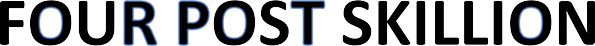 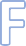 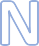 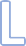 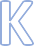 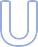 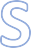 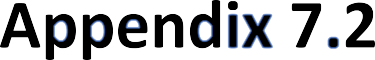 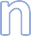 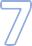 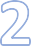 Dir   Dir Dir Memb	Node A Node BMemb  Angle  Node Axis Type Node A Node B  Sect Mat Fixity Fixity	LengthDir   Dir Dir Memb	Node A Node BMemb  Angle  Node Axis Type Node A Node B  Sect Mat Fixity Fixity	LengthAxial	Y-Axis	Z-Axis	X-Axis	Y-Axis	Z-Axis	Load case 5 (Linear): WIND COLS MINOR (U)Axial	Y-Axis	Z-Axis	X-Axis	Y-Axis	Z-Axis	Load case 6 (Linear): POINT LOADAxial	Y-Axis	Z-Axis	X-Axis	Y-Axis	Z-Axis	Load case 7 (Linear): WIND COLS MAJOR (S)Axial	Y-Axis	Z-Axis	X-Axis	Y-Axis	Z-Axis	Load case 8 (Linear): WIND COLS MAJOR (U)Axial	Y-Axis	Z-Axis	X-Axis	Y-Axis	Z-Axis	Load case 10 (Linear): COMB 1 (1)Axial	Y-Axis	Z-Axis	X-Axis	Y-Axis	Z-Axis	Load case 20 (Linear): COMB 2 (1+2+4)Axial	Y-Axis	Z-Axis	X-Axis	Y-Axis	Z-Axis	Load case 30 (Linear): COMB 3 (1+3+5+6)Axial	Y-Axis	Z-Axis	X-Axis	Y-Axis	Z-Axis	Load case 40 (Linear): COMB 4 (1+6)Axial	Y-Axis	Z-Axis	X-Axis	Y-Axis	Z-Axis	Load case 50 (Linear): COMB 5 (1+2+7+6)Axial	Y-Axis	Z-Axis	X-Axis	Y-Axis	Z-Axis	Load case 60 (Linear): COMB 6 (1+3+6+8)Axial	Y-Axis	Z-Axis	X-Axis	Y-Axis	Z-Axis	Load case 70 (Linear): COMB 7 (1+3+8)Load case 10 (Linear): COMB 1 (1)	Plate Node	Fx	Fy	Fz	Mx	My	MzLoad case 60 (Linear): COMB 6 (1+3+6+8)	Fx	Fy	FxyLoad case 70 (Linear): COMB 7 (1+3+8)	Fx	Fy	FxyNODE REACTIONS (kN,kNm)--------------Load case 8 (Linear): WIND COLS MAJOR (U)Resid 1.222E-13 6.508E-14 2.592E-14 4.345E-15 3.710E-16 1.179E-14 YCntr	2.871	-2.031	-2.938Load case 2 (Linear): WIND PL (S)Load case 10 (Linear): COMB 1 (1)X-Axis	Y-Axis	Z-Axis	X-Axis	Y-Axis		Z-Axis Node	Force		Force		Force	Moment	Moment	MomentResid 6.978E-14 2.429E-14 1.882E-14 1.634E-15 1.660E-16 4.440E-15 YCntr	2.823	-2.030	-2.954Load case 3 (Linear): WIND PL (U)Load case 20 (Linear): COMB 2 (1+2+4)X-Axis	Y-Axis	Z-Axis	X-Axis	Y-Axis		Z-Axis Node	Force		Force		Force	Moment	Moment	MomentYCntr	2.823	-2.030	-2.954Load case 4 (Linear): WIND COLS MINOR (S)Load case 30 (Linear): COMB 3 (1+3+5+6)X-Axis	Y-Axis	Z-Axis	X-Axis	Y-Axis	Z-AxisXCntr	2.818	-2.031	-2.917Load case 6 (Linear): POINT LOADLoad case 50 (Linear): COMB 5 (1+2+7+6)Load case 7 (Linear): WIND COLS MAJOR (S)	Load case 60 (Linear): COMB 6 (1+3+6+8)Load case 70 (Linear): COMB 7 (1+3+8)X-Axis	Y-Axis	Z-Axis	X-Axis	Y-Axis		Z-Axis Node	Force		Force		Force	Moment	Moment	Moment123	-0.031	0.992	-0.498	-0.364	0.011	0.016124	0.052	1.020	-0.408	-0.371	0.006	-0.049126	0.036	1.006	0.460	0.308	-0.002	-0.016128	-0.058	0.977	0.492	0.341	-0.007	0.053Load	0.000	-3.995	-0.047	0.000	0.000	0.027Reac	0.000	3.995	0.047	-0.085	0.007	0.004Equil  1.322E-13  0.000E+00 0.000E+00Resid 2.241E-13 7.692E-14 5.318E-14 4.725E-15 6.878E-16 9.520E-15 YCntr	2.851	-2.031	-2.949ZCntr	5.776	1.855  -121.486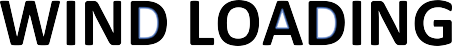 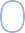 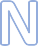 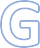 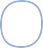 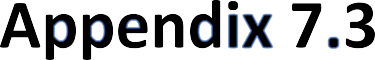 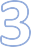 WIND LOADINGRegional wind speeds (cl. 3.2)TEDDS calculation version 1.0.05Regional wind speeds (VR) for all directions based on peak gust wind data shall be as given in Table 3.1 AS/NZS 1170.2 for the regions shown in Figure 3.1(A) and Figure 3.1(8) where R (average recurrence interval) is the inverse of the annual probability of exceedence of the wind speed for ultimate or serviceability limit states.  Refer to AS/NZS 1170.0 for information on values of annual probability of exceedence appropriate.Inverse of annual probability of wind speed exceedence (serviceability)Rservice = 25Inverse of annual probability of wind speed exceedence (ultimate)Ru11 = 100Wind region (Figures 3.1(A) & 3.1(8)) Regional wind speed (serviceability) Regional wind speed (ultimate)MultipliersWind direction multiplier (cl. 3.3) Terrain/height multiplier (cl. 4.2) Terrain categoryHeightTerrain/height multiplier (Table 4.1) Shielding multiplier (cl. 4.3)Av. roof height of structure being shielded Number of upwind shielding buildingsAv. spacing of shielding buildingsA5VR.service = round(67m/s - 41mis  X  Rservice--0·1 '   0) =  37  m/s VR.u11 = round(67m/s - 41m/s x  Ru1t--0·1  , 0) =  41  m/sMd= 1.00Terraincat = 3.00z = 2.50 mMzcat = 0.83h = 1.50 mns = 7Is=   h x (10/ns +5) = 9.6 mAv.  roof height  of shielding buildings	hs = 2.50 m Av. breadth of shielding buildings  (normal to wind)     bs =  10.0  mShielding parameter	s = Is/ -.J(hs x bs) = 1.9Shielding multiplier (Table 4.3)	Ms= 0.73Topographic  multiplier (cl. 4.4)	Mt = 1.00 Wind speedSite wind speed (serviceability) (cl. 2.2)' 'Site wind speed (ultimate) (cl. 2.2)Design wind speed (serviceability) (cl. 2.3) Design wind speed (ultimate) {cl. 2.3)Design wind pressure (cl. 2.4) External aerodynamic shape factor Internal aerodynamic shape factor Dynamic response factorExternal design wind pressure (serviceability) External design wind pressure (ultimate) Internal design wind pressure (serviceability) Internal design wind pressure (ultimate)Resultant design wind pressure (serviceability)_; i   Resultant design wind pressure (ultimate)Vsit.ps = VR.service x Md x {Mzcat x Ms x Mt) = 22.37 m/sVsit.Pu = VR.ult x Md x (Mzcat x Ms x Mt) = 24.79 mis Vdes.es = Vstt.psVdes.eu = max(Vsitpu , 30 mis) = 30.00 mis   in this case.Cfig,e = 0 . 90Cfig,i = 0.80Cdyn = 1.00pair = 1 . 2 kg/m3pes,e = 0 .5 x Pair x Vdes.es2 x Cfig.e x Cdyn = 0.27 kPa Peu,e = 0 .5 x Pair x Vdes eu2 x Cfig.e x Cdyn = 0.49 kPa pes.i = 0.5 x pair x Vdeses2 x Cfig,i x Cdyn = 0.24 kPa peu,i = 0.5 x pair x  Vdes.eu2 x  Cfig,i x  Cdyn = 0.43 kPa pes = pes,e - p es,i = 0.03 kPaPeu = peu,e - p eu,i = 0.05 kPa.	'·\ "':CANTILEVER  CARPORTAerodynamic shape factor in accordance with AS 1170.2:2011Input detailsTedds calculation  version 1.0.05Type of structure Span of roof Length of roofAverage height of roof above local ground level Angle of roof to horizontalHeight to span ratioCantilevered roofs and canopiesd = 3.00 m I=  5.05 m h = 2.28 m a.= 5.0h_upon_d = h / d = 0.762Aerodynamic shape factors with wind ate= 0° (from front) (Cl. D5 & Table D10)Internal upwards loading at front Internal upwards loading at rear End upwards loading at front End upwards loading at rearInternal downwards loading at front Internal downwards loading at rear End downwards loading at front End downwards loading at rearC fig,1,int min  = -1.80 C  fig,2,int min  = -1.10 C fig,1,end,min  = -1.30 C  fig,2,end,min  = -1.00 C  fig,1,int  max  = 0.25 C  fig,2,intm ax  = 0.15 C fig,1,end,max  = 0.55 C   fig,2,end,max  = 0.65Aerodynamic shape factors with wind ate = 180° (from rear) (Cl. D5 & Table D4(A))Upwards loading at front Upwards loading at rear Downwards loading at front Downwards loading at rearC fig,1,min  = -0.8 C fig,w,min = -1.0 C  fig,l,max  = 0.4 C fig,w,max  = 0.4Aerodynamic shape factors with wind ate  = 90° (from side) (Cl. D5 & Table D4(8))Distances from windward edgeUpwards loading O m to 2.28 m Upwards  loading  2.28  m to 4.57 mUpwards loading 4.57 m to 5.05 m Downwards loading Om to 2.28 m Downwards loading 2.28 m to 4.57 mDownwards loading 4.57 m to 5.05 mC fig,0_1h,min  = -1.0C fig,1h_2h,min =  -0.80 C  fig,2h_l,min   =  -0.40 C  fig,0_1h,max  = 0.4C  fig,1h_2h.max  = 0.40C fig,2h_l,max  = 0.20Note - the above Aerodynamic Shape Factors are applicable to the main supporting members. For the design of cladding elements and elements that offer immediate support to the cladding the local net pressure factor, K,, from Table 01  should be applied.,1  -    -    -    -    -  3000-    -    -    -    - - :c   fig,1 (+ve)1	-	-1/!(	J--------·7c. g 2 (+ve)Wind 0°	lI--===-	\I5.0°'coNN'Section through cantilevered roof for wind at  e = 00Note - refer to sketch below for max and min values of C_fl  1  & Cf,i 29	9-LO LO0	0	00	0	0"'7"	Cl 	I 	'7 -_y_IWind Q<>;,:;LLO	LO00	0O	CX)'7LOLO	0Q0(")Q r     08     1      0_ t_	'7	'7	I-Aerodynamic shape factors for wind at e = 0°Note - minimum values should be combined as one loadcase and maximum values as another loadcase; 1-- -    -    -    -   3 0 0 0>-  -     -     -     - .•. .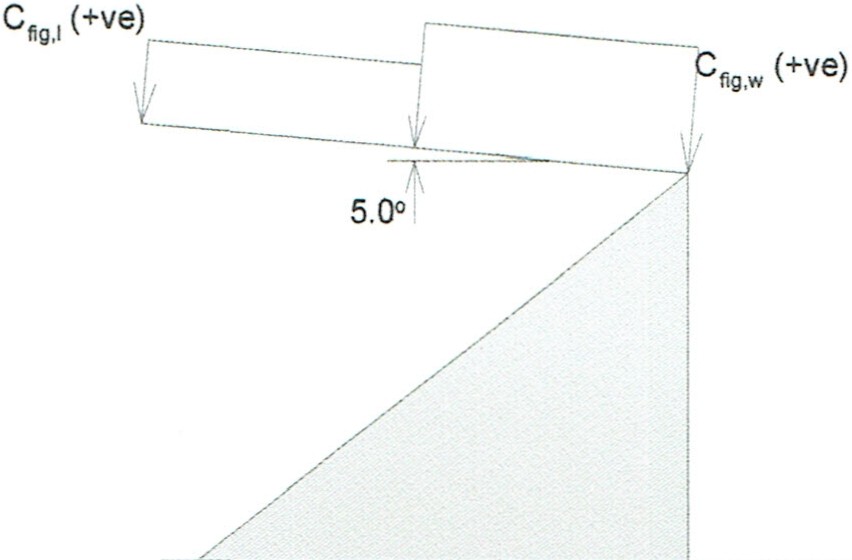 coN NWind 180 °/L-\,--'Section through cantilevered roof for  wind at  e = 180 °Note - refer to sketch below for  max and min values  of C  fg.i  w   & C fg,i    i!4-	15001-     -J  .. :.-.     -   1 500-  - _.   ,0"'"',-0.80/0.40	-1.00/0.40	/1\-'IWind 180 °Aerodynamic shape factors for wind at e = 1800Note - minimum values should be combined as one loadcase and maximum values as another loadcaseWind 90°T-1.00 I 0.40	cogj::ii0"'"co'gjAerodynamic shape fadors for wind at  8 = 90°Note · minimum values should be combined as one loadcase and maximum values as another loadcaseVersionAuthorApproverRegistrationDate1.0PriyanWijeyeratnePriyanWijeyeratneEC 19060,CPEng., MIE(Aust.)09/04/20171.1PriyanWijeyeratnePriyanWijeyeratneEC 19060,CPEng., MIE(Aust.)14/04/20171.2PriyanWijeyeratnePriyanWijeyeratneEC 19060,CPEng., MIE(Aust.)14/04/20171.2.1PriyanWijeyeratnePriyanWijeyeratneEC 19060,CPEng., MIE(Aust.)16/04/2017CASETITLE1SELF WEIGHT2WIND COLS MAJOR (S)3WIND COLS MAJOR (U)4WIND PL (S)5WIND PL (U)6IMPOSED P/ LOAD7WIND COLS MINOR (S)8WIND COLS MINOR (U)10COMB 1 (1)20COMB 2 (1+2+4+6)30COMB 3 (1+3+5+6)40COMB 4 (1+6)50COMB 5 (1+4+6+7)60COMB 6 (1+5+6+8)70COMB 7 (1+5+8)LOAD CASE COMBINATIONS - AS1664.2:1997LOAD CASE COMBINATIONS - AS1664.2:1997LOAD CASE COMBINATIONS - AS1664.2:1997LOAD CASE COMBINATIONS - AS1664.2:1997LOAD CASE COMBINATIONS - AS1664.2:1997LOAD CASE COMBINATIONS - AS1664.2:1997LOAD CASE COMBINATIONS - AS1664.2:1997LOAD CASE COMBINATIONS - AS1664.2:1997LOAD CASE COMBINATIONS - AS1664.2:1997COMB. CASE(1) SELF WEIGHT(2) WIND COLSMAJOR (S)(3) WIND COLSMAJOR (U)(4) WIND PL (S)(5) WIND PL (U)(6) IMPOSED P/ LOAD(7) WIND COLSMINOR (S)(8) WIND COLSMINOR (U)101200.750.750.751300.750.750.7514011500.750.7510.75600.750.7510.7570111AS 1664.2:1997 - ALLOWABLE STRESS FOR ALUMINIUM STRUCTURESAS 1664.2:1997 - ALLOWABLE STRESS FOR ALUMINIUM STRUCTURESAS 1664.2:1997 - ALLOWABLE STRESS FOR ALUMINIUM STRUCTURESAS 1664.2:1997 - ALLOWABLE STRESS FOR ALUMINIUM STRUCTURESAS 1664.2:1997 - ALLOWABLE STRESS FOR ALUMINIUM STRUCTURESAS 1664.2:1997 - ALLOWABLE STRESS FOR ALUMINIUM STRUCTURESAS 1664.2:1997 - ALLOWABLE STRESS FOR ALUMINIUM STRUCTURESAS 1664.2:1997 - ALLOWABLE STRESS FOR ALUMINIUM STRUCTURESAS 1664.2:1997 - ALLOWABLE STRESS FOR ALUMINIUM STRUCTURESALLOYTHICKNESSTENSILE(MPa)TENSILE(MPa)COMPRESSION(MPa)SHESR(MPa)BEARING (MPa)BEARING (MPa)BEARING (MPa)6063 T50 < THICKNESS < 12mm1521101109062317179AS 4100:1998 - ULTIMATE TENSILE OR COMPRESSIVE STRESS FOR STEEL STRUCTURESAS 4100:1998 - ULTIMATE TENSILE OR COMPRESSIVE STRESS FOR STEEL STRUCTURESAS 4100:1998 - ULTIMATE TENSILE OR COMPRESSIVE STRESS FOR STEEL STRUCTURESAS 4100:1998 - ULTIMATE TENSILE OR COMPRESSIVE STRESS FOR STEEL STRUCTURESAS 4100:1998 - ULTIMATE TENSILE OR COMPRESSIVE STRESS FOR STEEL STRUCTURESAS 4100:1998 - ULTIMATE TENSILE OR COMPRESSIVE STRESS FOR STEEL STRUCTURESAS 4100:1998 - ULTIMATE TENSILE OR COMPRESSIVE STRESS FOR STEEL STRUCTURESAS 4100:1998 - ULTIMATE TENSILE OR COMPRESSIVE STRESS FOR STEEL STRUCTURESAS 4100:1998 - ULTIMATE TENSILE OR COMPRESSIVE STRESS FOR STEEL STRUCTURES0.9 X 250 MPa = 225 MPa – AS 4100:19980.9 X 250 MPa = 225 MPa – AS 4100:19980.9 X 250 MPa = 225 MPa – AS 4100:19980.9 X 250 MPa = 225 MPa – AS 4100:19980.9 X 250 MPa = 225 MPa – AS 4100:19980.9 X 250 MPa = 225 MPa – AS 4100:19980.9 X 250 MPa = 225 MPa – AS 4100:19980.9 X 250 MPa = 225 MPa – AS 4100:19980.9 X 250 MPa = 225 MPa – AS 4100:1998AS 1664.2:1997 - ALLOWABLE STRESS FOR ALUMINIUM STRUCTURESAS 1664.2:1997 - ALLOWABLE STRESS FOR ALUMINIUM STRUCTURESAS 1664.2:1997 - ALLOWABLE STRESS FOR ALUMINIUM STRUCTURESAS 1664.2:1997 - ALLOWABLE STRESS FOR ALUMINIUM STRUCTURESAS 1664.2:1997 - ALLOWABLE STRESS FOR ALUMINIUM STRUCTURESAS 1664.2:1997 - ALLOWABLE STRESS FOR ALUMINIUM STRUCTURESAS 1664.2:1997 - ALLOWABLE STRESS FOR ALUMINIUM STRUCTURESAS 1664.2:1997 - ALLOWABLE STRESS FOR ALUMINIUM STRUCTURESAS 1664.2:1997 - ALLOWABLE STRESS FOR ALUMINIUM STRUCTURESALLOYTHICKNESSTENSILE(MPa)TENSILE(MPa)COMPRESSION(MPa)SHESR(MPa)BEARING (MPa)BEARING (MPa)BEARING (MPa)6063 T50 < THICKNESS < 12mm1521101109062317179AS 4100:1998 - ULTIMATE STRESS FOR STEEL STRUCTURESAS 4100:1998 - ULTIMATE STRESS FOR STEEL STRUCTURESAS 4100:1998 - ULTIMATE STRESS FOR STEEL STRUCTURESAS 4100:1998 - ULTIMATE STRESS FOR STEEL STRUCTURESAS 4100:1998 - ULTIMATE STRESS FOR STEEL STRUCTURESAS 4100:1998 - ULTIMATE STRESS FOR STEEL STRUCTURESAS 4100:1998 - ULTIMATE STRESS FOR STEEL STRUCTURESAS 4100:1998 - ULTIMATE STRESS FOR STEEL STRUCTURESAS 4100:1998 - ULTIMATE STRESS FOR STEEL STRUCTURES0.9 X 250 MPa = 225 MPa0.9 X 250 MPa = 225 MPa0.9 X 250 MPa = 225 MPa0.9 X 250 MPa = 225 MPa0.9 X 250 MPa = 225 MPa0.9 X 250 MPa = 225 MPa0.9 X 250 MPa = 225 MPa0.9 X 250 MPa = 225 MPa0.9 X 250 MPa = 225 MPaANALYSIS STATUS REPORT----------------------NodeXCoordYCoordZCoordJob name ...... JAPANESE CARPORT 1 - 9-03-2017663.976-1.8410.000Location ...... C:\Users\Priyan\Desktop\WB CIVIL STRUCTURAL ENGINEERS\1 COV...671.076-0.4600.000681.076-0.9200.000Length units ......................... m691.076-1.3810.000Section property units ............... mmMaterial strength units .............. MPaMass density units ................... T/m^3701.076-1.8410.000Stress units ......................... MPaStress units ......................... MPaStress units ......................... MPaStress units ......................... MPa10.00Norm31011 FFFFFF FFFFFF0.60020.00Norm34011 FFFFFF FFFFFF0.722Nodes ................................Nodes ................................Nodes ................................Nodes ................................70( 32765)30.00Norm41411 FFFFFF FFFFFF0.600Members ..............................Members ..............................Members ..............................Members ..............................144( 32765)40.00Norm23411 FFFFFF FFFFFF0.722Plates ...............................Plates ...............................Plates ...............................Plates ...............................35( 32765)50.00Norm61862 FFFFFF FFFFFF0.600Restrained nodes .....................Restrained nodes .....................Restrained nodes .....................Restrained nodes .....................4( 32765)60.00Norm82262 FFFFFF FFFFFF0.600Nodes with spring restraints .........Nodes with spring restraints .........Nodes with spring restraints .........Nodes with spring restraints .........0( 32765)70.00Norm73511 FFFFFF FFFFFF0.368Section properties ...................Section properties ...................Section properties ...................Section properties ...................6( 32765)80.00Norm84511 FFFFFF FFFFFF0.354Material properties ..................Material properties ..................Material properties ..................Material properties ..................3(	999)90.00Norm93911 FFFFFF FFFFFF0.354Constrained nodes ....................Constrained nodes ....................Constrained nodes ....................Constrained nodes ....................0( 32765)100.00Norm64111 FFFFFF FFFFFF0.368Member offsets .......................Member offsets .......................Member offsets .......................Member offsets .......................124( 32765)110.00Norm101111 FFFFFF FFFFFF0.600120.00Norm111211 FFFFFF FFFFFF0.600Node loads ...........................Node loads ...........................Node loads ...........................Node loads ...........................2( 250000)130.00Norm121311 FFFFFF FFFFFF0.600Prescribed node displacements ........Prescribed node displacements ........Prescribed node displacements ........Prescribed node displacements ........0( 250000)140.00Norm13211 FFFFFF FFFFFF0.600Member concentrated loads ............Member concentrated loads ............Member concentrated loads ............Member concentrated loads ............0( 250000)150.00Norm141511 FFFFFF FFFFFF0.600Member distributed forces ............Member distributed forces ............Member distributed forces ............Member distributed forces ............40( 250000)160.00Norm151611 FFFFFF FFFFFF0.600Member distributed torsions ..........Member distributed torsions ..........Member distributed torsions ..........Member distributed torsions ..........0( 250000)170.00Norm161711 FFFFFF FFFFFF0.600Thermal loads ........................Thermal loads ........................Thermal loads ........................Thermal loads ........................0( 250000)180.00Norm17511 FFFFFF FFFFFF0.600Member prestress loads ...............Member prestress loads ...............Member prestress loads ...............Member prestress loads ...............0( 250000)190.00Norm181921 FFFFFF FFFFFF0.600Plate pressure loads .................Plate pressure loads .................Plate pressure loads .................Plate pressure loads .................70( 250000)200.00Norm192021 FFFFFF FFFFFF0.600Self weight load cases ...............Self weight load cases ...............Self weight load cases ...............Self weight load cases ...............1( 10000)210.00Norm202121 FFFFFF FFFFFF0.600Combination load cases ...............Combination load cases ...............Combination load cases ...............Combination load cases ...............7( 10000)220.00Norm21721 FFFFFF FFFFFF0.600Load cases with titles ...............Load cases with titles ...............Load cases with titles ...............Load cases with titles ...............15( 10000)230.00Norm222321 FFFFFF FFFFFF0.600Lumped masses ........................Lumped masses ........................Lumped masses ........................Lumped masses ........................0( 250000)240.00Norm232421 FFFFFF FFFFFF0.600Spectral load cases ..................Spectral load cases ..................Spectral load cases ..................Spectral load cases ..................0( 10000)250.00Norm242521 FFFFFF FFFFFF0.600260.00Norm25921 FFFFFF FFFFFF0.600Static analysis ......................Static analysis ......................Static analysis ......................Static analysis ......................Y270.00Norm13111 FFFFFF FFFFFF0.722Dynamic analysis .....................Dynamic analysis .....................Dynamic analysis .....................Dynamic analysis .....................N280.00Norm212911 FFFFFF FFFFFF0.368Response analysis ....................Response analysis ....................Response analysis ....................Response analysis ....................N290.00Norm255711 FFFFFF FFFFFF0.354Buckling analysis ....................Buckling analysis ....................Buckling analysis ....................Buckling analysis ....................N300.00Norm165811 FFFFFF FFFFFF0.722Ill-conditioned ......................Ill-conditioned ......................Ill-conditioned ......................Ill-conditioned ......................N310.00Norm245011 FFFFFF FFFFFF0.368Non-linear convergence ...............Non-linear convergence ...............Non-linear convergence ...............Non-linear convergence ...............Y320.00Norm202611 FFFFFF FFFFFF0.354Frontwidth ...........................Frontwidth ...........................Frontwidth ...........................Frontwidth ...........................72330.00Norm112711 FFFFFF FFFFFF0.722Total degrees of freedom .............Total degrees of freedom .............Total degrees of freedom .............Total degrees of freedom .............402340.00Norm193111 FFFFFF FFFFFF0.368Static load cases ....................Static load cases ....................Static load cases ....................Static load cases ....................8( 10000)350.00Norm235911 FFFFFF FFFFFF0.354Mass load cases ......................Mass load cases ......................Mass load cases ......................Mass load cases ......................1( 10000)360.00Norm146011 FFFFFF FFFFFF0.722370.00Norm225611 FFFFFF FFFFFF0.368380.00Norm182811 FFFFFF FFFFFF0.354NODE COORDINATES (m)NODE COORDINATES (m)NODE COORDINATES (m)NODE COORDINATES (m)390.00Norm636441 FFFFFF FFFFFF0.460----------------------------------------------------------------400.00Norm646541 FFFFFF FFFFFF0.460410.00Norm656641 FFFFFF FFFFFF0.460XYZ4242420.00Norm666241 FFFFFF FFFFFF0.460NodeCoordCoordCoord4343430.00Norm676841 FFFFFF FFFFFF0.4604444440.00Norm686941 FFFFFF FFFFFF0.46010.7220.209-2.3914545450.00Norm697041 FFFFFF FFFFFF0.46020.0000.261-2.9894646460.00Norm706141 FFFFFF FFFFFF0.46030.0000.0000.0004747470.00Norm456031 FFFFFF FFFFFF0.60045.0510.0000.0004848480.00Norm34711 FFFFFF FFFFFF0.35455.0510.261-2.9894949490.00Norm605931 FFFFFF FFFFFF0.60061.0760.0000.0005050500.00Norm353611 FFFFFF FFFFFF0.72271.0760.261-2.9895151510.00Norm595831 FFFFFF FFFFFF0.60083.9760.0000.0005252520.00Norm363711 FFFFFF FFFFFF0.72293.9760.261-2.9895353530.00Norm585731 FFFFFF FFFFFF0.600100.0000.052-0.5985454540.00Norm373811 FFFFFF FFFFFF0.722110.0000.105-1.1955555550.00Norm573931 FFFFFF FFFFFF0.600120.0000.157-1.7935656560.00Norm38911 FFFFFF FFFFFF0.368130.0000.209-2.3915757570.00Norm445631 FFFFFF FFFFFF0.600145.0510.052-0.5985858580.00Norm39511 FFFFFF FFFFFF0.722155.0510.105-1.1955959590.00Norm565331 FFFFFF FFFFFF0.600165.0510.157-1.7936060600.00Norm40611 FFFFFF FFFFFF0.354175.0510.209-2.3916161610.00Norm402831 FFFFFF FFFFFF0.600181.0760.052-0.5986262620.00Norm414211 FFFFFF FFFFFF0.722191.0760.105-1.1956363630.00Norm413231 FFFFFF FFFFFF0.600201.0760.157-1.7936464640.00Norm424311 FFFFFF FFFFFF0.722211.0760.209-2.3916565650.00Norm425431 FFFFFF FFFFFF0.600223.9760.052-0.5986666660.00Norm434411 FFFFFF FFFFFF0.722233.9760.105-1.1956767670.00Norm435531 FFFFFF FFFFFF0.600243.9760.157-1.7936868680.00Norm44811 FFFFFF FFFFFF0.368253.9760.209-2.3916969690.00Norm445631 FFFFFF FFFFFF0.600260.7220.157-1.7937070700.00Norm45411 FFFFFF FFFFFF0.722270.7220.105-1.1957171710.00Norm456031 FFFFFF FFFFFF0.600280.7220.052-0.5987272720.00Norm12111 FFFFFF FFFFFF0.354291.4430.209-2.3917373730.00Norm13431 FFFFFF FFFFFF0.600301.4430.157-1.7937474740.00Norm261211 FFFFFF FFFFFF0.722311.4430.105-1.1957575750.00Norm26131 FFFFFF FFFFFF0.600321.4430.052-0.5987676760.00Norm271911 FFFFFF FFFFFF0.354332.1650.209-2.3917777770.00Norm272631 FFFFFF FFFFFF0.600340.7220.261-2.9897878780.00Norm281011 FFFFFF FFFFFF0.722351.4430.261-2.9897979790.00Norm282731 FFFFFF FFFFFF0.600362.1650.261-2.9898080800.00Norm293531 FFFFFF FFFFFF0.600372.8860.261-2.9898181810.00Norm293311 FFFFFF FFFFFF0.722383.6080.261-2.9898282820.00Norm302931 FFFFFF FFFFFF0.600394.3290.261-2.9898383830.00Norm302011 FFFFFF FFFFFF0.368400.7220.0000.0008484840.00Norm313031 FFFFFF FFFFFF0.600411.4430.0000.0008585850.00Norm315111 FFFFFF FFFFFF0.722422.1650.0000.0008686860.00Norm323131 FFFFFF FFFFFF0.600432.8860.0000.0008787870.00Norm321811 FFFFFF FFFFFF0.368443.6080.0000.0008888880.00Norm334611 FFFFFF FFFFFF0.722454.3290.0000.0008989890.00Norm333631 FFFFFF FFFFFF0.600462.8860.209-2.3919090900.00Norm464711 FFFFFF FFFFFF0.722473.6080.209-2.3919191910.00Norm463731 FFFFFF FFFFFF0.600482.1650.157-1.7939292920.00Norm472511 FFFFFF FFFFFF0.368492.8860.157-1.7939393930.00Norm473831 FFFFFF FFFFFF0.600503.6080.157-1.7939494940.00Norm483011 FFFFFF FFFFFF0.722512.1650.105-1.1959595950.00Norm483331 FFFFFF FFFFFF0.600522.8860.105-1.1959696960.00Norm494811 FFFFFF FFFFFF0.722533.6080.105-1.1959797970.00Norm494631 FFFFFF FFFFFF0.600542.1650.052-0.5989898980.00Norm504911 FFFFFF FFFFFF0.722552.8860.052-0.5989999990.00Norm504731 FFFFFF FFFFFF0.600563.6080.052-0.5981001001000.00Norm515211 FFFFFF FFFFFF0.722574.3290.209-2.3911011011010.00Norm514831 FFFFFF FFFFFF0.600584.3290.157-1.7931021021020.00Norm525311 FFFFFF FFFFFF0.722594.3290.105-1.1951031031030.00Norm524931 FFFFFF FFFFFF0.600604.3290.052-0.5981041041040.00Norm532311 FFFFFF FFFFFF0.368611.076-2.3010.0001051051050.00Norm535031 FFFFFF FFFFFF0.600623.976-2.3010.0001061061060.00Norm543211 FFFFFF FFFFFF0.722633.976-0.4600.0001071071070.00Norm545131 FFFFFF FFFFFF0.600643.976-0.9200.000653.976-1.3810.0000.000.000.001.001080.00NormNorm555411 FFFFFF FFFFFF1 FFFFFF FFFFFF1 FFFFFF FFFFFF1 FFFFFF FFFFFF0.7223Solid rectSolid rectNoNo0.004.0050.000.000.000.001090.00NormNorm555231 FFFFFF FFFFFF1 FFFFFF FFFFFF1 FFFFFF FFFFFF1 FFFFFF FFFFFF0.6000.000.000.000.001100.00NormNorm565511 FFFFFF FFFFFF1 FFFFFF FFFFFF1 FFFFFF FFFFFF1 FFFFFF FFFFFF0.7224Rect tubeRect tubeNoNo0.0092.00160.000.000.002.001110.00NormNorm565331 FFFFFF FFFFFF1 FFFFFF FFFFFF1 FFFFFF FFFFFF1 FFFFFF FFFFFF0.6000.000.000.001.001120.00NormNorm573931 FFFFFF FFFFFF1 FFFFFF FFFFFF1 FFFFFF FFFFFF1 FFFFFF FFFFFF0.6005Rect tubeRect tubeNoNo0.0092.00160.000.000.003.001130.00NormNorm571711 FFFFFF FFFFFF1 FFFFFF FFFFFF1 FFFFFF FFFFFF1 FFFFFF FFFFFF0.7220.000.000.001.001140.00NormNorm585731 FFFFFF FFFFFF1 FFFFFF FFFFFF1 FFFFFF FFFFFF1 FFFFFF FFFFFF0.6006Rect tubeRect tubeNoNo0.00115.0060.000.000.003.001150.00NormNorm582411 FFFFFF FFFFFF1 FFFFFF FFFFFF1 FFFFFF FFFFFF1 FFFFFF FFFFFF0.3540.000.000.001.001160.00NormNorm595831 FFFFFF FFFFFF1 FFFFFF FFFFFF1 FFFFFF FFFFFF1 FFFFFF FFFFFF0.6001170.00NormNorm591511 FFFFFF FFFFFF1 FFFFFF FFFFFF1 FFFFFF FFFFFF1 FFFFFF FFFFFF0.7221180.00NormNorm605931 FFFFFF FFFFFF1 FFFFFF FFFFFF1 FFFFFF FFFFFF1 FFFFFF FFFFFF0.600MATERIAL PROPERTIES (MPa,T/m^3,strain/degC)MATERIAL PROPERTIES (MPa,T/m^3,strain/degC)MATERIAL PROPERTIES (MPa,T/m^3,strain/degC)MATERIAL PROPERTIES (MPa,T/m^3,strain/degC)MATERIAL PROPERTIES (MPa,T/m^3,strain/degC)MATERIAL PROPERTIES (MPa,T/m^3,strain/degC)MATERIAL PROPERTIES (MPa,T/m^3,strain/degC)MATERIAL PROPERTIES (MPa,T/m^3,strain/degC)1190.00NormNorm602211 FFFFFF FFFFFF1 FFFFFF FFFFFF1 FFFFFF FFFFFF1 FFFFFF FFFFFF0.354--------------------------------------------------------------------------------------------------------------------------------------------------------1200.00NormNorm66752 FFFFFF FFFFFF2 FFFFFF FFFFFF2 FFFFFF FFFFFF2 FFFFFF FFFFFF0.460Young's Poisson's	MassYoung's Poisson's	MassYoung's Poisson's	MassYoung's Poisson's	MassYoung's Poisson's	MassYoung's Poisson's	MassYoung's Poisson's	MassYoung's Poisson's	MassCoeff ofConcreteConcrete1210.00NormNorm86352 FFFFFF FFFFFF2 FFFFFF FFFFFF2 FFFFFF FFFFFF2 FFFFFF FFFFFF0.460Matl Material Name	Modulus	Ratio	DensityMatl Material Name	Modulus	Ratio	DensityMatl Material Name	Modulus	Ratio	DensityMatl Material Name	Modulus	Ratio	DensityMatl Material Name	Modulus	Ratio	DensityMatl Material Name	Modulus	Ratio	DensityMatl Material Name	Modulus	Ratio	DensityMatl Material Name	Modulus	Ratio	DensityExpansionStrengthStrength1220.00NormNorm535031 FFFFFF FFFFFF1 FFFFFF FFFFFF1 FFFFFF FFFFFF1 FFFFFF FFFFFF0.6001230.00NormNorm504731 FFFFFF FFFFFF1 FFFFFF FFFFFF1 FFFFFF FFFFFF1 FFFFFF FFFFFF0.6001 ALUMINIUM	6.2000E+04	0.36 2.7070E+001 ALUMINIUM	6.2000E+04	0.36 2.7070E+001 ALUMINIUM	6.2000E+04	0.36 2.7070E+001 ALUMINIUM	6.2000E+04	0.36 2.7070E+001 ALUMINIUM	6.2000E+04	0.36 2.7070E+001 ALUMINIUM	6.2000E+04	0.36 2.7070E+001 ALUMINIUM	6.2000E+04	0.36 2.7070E+001 ALUMINIUM	6.2000E+04	0.36 2.7070E+002.340E-051240.00NormNorm473831 FFFFFF FFFFFF1 FFFFFF FFFFFF1 FFFFFF FFFFFF1 FFFFFF FFFFFF0.6002 STEEL	2.0000E+05	0.25 7.8500E+002 STEEL	2.0000E+05	0.25 7.8500E+002 STEEL	2.0000E+05	0.25 7.8500E+002 STEEL	2.0000E+05	0.25 7.8500E+002 STEEL	2.0000E+05	0.25 7.8500E+002 STEEL	2.0000E+05	0.25 7.8500E+002 STEEL	2.0000E+05	0.25 7.8500E+002 STEEL	2.0000E+05	0.25 7.8500E+001.170E-051250.00NormNorm435531 FFFFFF FFFFFF1 FFFFFF FFFFFF1 FFFFFF FFFFFF1 FFFFFF FFFFFF0.6003 POLYCARBONATE  2.4000E+03	0.37 1.2200E+003 POLYCARBONATE  2.4000E+03	0.37 1.2200E+003 POLYCARBONATE  2.4000E+03	0.37 1.2200E+003 POLYCARBONATE  2.4000E+03	0.37 1.2200E+003 POLYCARBONATE  2.4000E+03	0.37 1.2200E+003 POLYCARBONATE  2.4000E+03	0.37 1.2200E+003 POLYCARBONATE  2.4000E+03	0.37 1.2200E+003 POLYCARBONATE  2.4000E+03	0.37 1.2200E+006.700E-051260.00NormNorm555231 FFFFFF FFFFFF1 FFFFFF FFFFFF1 FFFFFF FFFFFF1 FFFFFF FFFFFF0.6001270.00NormNorm524931 FFFFFF FFFFFF1 FFFFFF FFFFFF1 FFFFFF FFFFFF1 FFFFFF FFFFFF0.6001280.00NormNorm494631 FFFFFF FFFFFF1 FFFFFF FFFFFF1 FFFFFF FFFFFF1 FFFFFF FFFFFF0.600MEMBER OFFSETS (m)MEMBER OFFSETS (m)MEMBER OFFSETS (m)MEMBER OFFSETS (m)MEMBER OFFSETS (m)MEMBER OFFSETS (m)MEMBER OFFSETS (m)MEMBER OFFSETS (m)1290.00NormNorm463731 FFFFFF FFFFFF1 FFFFFF FFFFFF1 FFFFFF FFFFFF1 FFFFFF FFFFFF0.600----------------------------------------------------------------------------------------------------------------1300.00NormNorm425431 FFFFFF FFFFFF1 FFFFFF FFFFFF1 FFFFFF FFFFFF1 FFFFFF FFFFFF0.6001310.00NormNorm545131 FFFFFF FFFFFF1 FFFFFF FFFFFF1 FFFFFF FFFFFF1 FFFFFF FFFFFF0.600MembAxesDxaDyaDyaDzaDzaDxbDybDzbDzb1320.00NormNorm514831 FFFFFF FFFFFF1 FFFFFF FFFFFF1 FFFFFF FFFFFF1 FFFFFF FFFFFF0.6001330.00NormNorm483331 FFFFFF FFFFFF1 FFFFFF FFFFFF1 FFFFFF FFFFFF1 FFFFFF FFFFFF0.6001G0.0000.0750.0750.0000.0000.0000.0750.0000.0001340.00NormNorm333631 FFFFFF FFFFFF1 FFFFFF FFFFFF1 FFFFFF FFFFFF1 FFFFFF FFFFFF0.6002G0.0000.0750.0750.0000.0000.0000.0750.0000.0001350.00NormNorm413231 FFFFFF FFFFFF1 FFFFFF FFFFFF1 FFFFFF FFFFFF1 FFFFFF FFFFFF0.6003G0.0000.0750.0750.0000.0000.0000.0750.0000.0001360.00NormNorm323131 FFFFFF FFFFFF1 FFFFFF FFFFFF1 FFFFFF FFFFFF1 FFFFFF FFFFFF0.6004G0.0000.0750.0750.0000.0000.0000.0750.0000.0001370.00NormNorm313031 FFFFFF FFFFFF1 FFFFFF FFFFFF1 FFFFFF FFFFFF1 FFFFFF FFFFFF0.6007G0.0000.0750.0750.0000.0000.0000.0750.0000.0001380.00NormNorm302931 FFFFFF FFFFFF1 FFFFFF FFFFFF1 FFFFFF FFFFFF1 FFFFFF FFFFFF0.6008G0.0000.0750.0750.0000.0000.0000.0750.0000.0001390.00NormNorm293531 FFFFFF FFFFFF1 FFFFFF FFFFFF1 FFFFFF FFFFFF1 FFFFFF FFFFFF0.6009G0.0000.0750.0750.0000.0000.0000.0750.0000.0001400.00NormNorm402831 FFFFFF FFFFFF1 FFFFFF FFFFFF1 FFFFFF FFFFFF1 FFFFFF FFFFFF0.60010G0.0000.0750.0750.0000.0000.0000.0750.0000.0001410.00NormNorm282731 FFFFFF FFFFFF1 FFFFFF FFFFFF1 FFFFFF FFFFFF1 FFFFFF FFFFFF0.60011G0.0000.0750.0750.0000.0000.0000.0750.0000.0001420.00NormNorm272631 FFFFFF FFFFFF1 FFFFFF FFFFFF1 FFFFFF FFFFFF1 FFFFFF FFFFFF0.60012G0.0000.0750.0750.0000.0000.0000.0750.0000.0001430.00NormNorm26131 FFFFFF FFFFFF1 FFFFFF FFFFFF1 FFFFFF FFFFFF1 FFFFFF FFFFFF0.60013G0.0000.0750.0750.0000.0000.0000.0750.0000.0001440.00NormNorm13431 FFFFFF FFFFFF1 FFFFFF FFFFFF1 FFFFFF FFFFFF1 FFFFFF FFFFFF0.60014G0.0000.0750.0750.0000.0000.0000.0750.0000.00015G0.0000.0750.0750.0000.0000.0000.0750.0000.00016G0.0000.0750.0750.0000.0000.0000.0750.0000.000PLATE DATA (deg,mm,m)PLATE DATA (deg,mm,m)PLATE DATA (deg,mm,m)PLATE DATA (deg,mm,m)PLATE DATA (deg,mm,m)PLATE DATA (deg,mm,m)PLATE DATA (deg,mm,m)PLATE DATA (deg,mm,m)PLATE DATA (deg,mm,m)PLATE DATA (deg,mm,m)PLATE DATA (deg,mm,m)17G0.0000.0750.0750.0000.0000.0000.0750.0000.000--------------------------------------------------------------------------------------------------------------18G0.0000.0750.0750.0000.0000.0000.0750.0000.00027G0.0000.0750.0750.0000.0000.0000.0750.0000.000Dir   Dir DirDir   Dir DirDir   Dir DirDir   Dir DirDir   Dir DirDir   Dir DirDir   Dir DirDir   Dir DirDir   Dir DirDir   Dir DirDir   Dir Dir28G0.0000.0750.0750.0000.0000.0000.0750.0000.000Plate  Angle  Node Axis  Type Node A Node B Node C Node D   Thick MatPlate  Angle  Node Axis  Type Node A Node B Node C Node D   Thick MatPlate  Angle  Node Axis  Type Node A Node B Node C Node D   Thick MatPlate  Angle  Node Axis  Type Node A Node B Node C Node D   Thick MatPlate  Angle  Node Axis  Type Node A Node B Node C Node D   Thick MatPlate  Angle  Node Axis  Type Node A Node B Node C Node D   Thick MatPlate  Angle  Node Axis  Type Node A Node B Node C Node D   Thick MatPlate  Angle  Node Axis  Type Node A Node B Node C Node D   Thick MatPlate  Angle  Node Axis  Type Node A Node B Node C Node D   Thick MatPlate  Angle  Node Axis  Type Node A Node B Node C Node D   Thick MatPlate  Angle  Node Axis  Type Node A Node B Node C Node D   Thick MatOffset29G0.0000.0750.0750.0000.0000.0000.0750.0000.00030G0.0000.0750.0750.0000.0000.0000.0750.0000.00010.00MindMind2341132.002.003-0.10031G0.0000.0750.0750.0000.0000.0000.0750.0000.00020.00MindMind13126	1226	122.002.003-0.10032G0.0000.0750.0750.0000.0000.0000.0750.0000.00030.00MindMind122627	1127	112.002.003-0.10033G0.0000.0750.0750.0000.0000.0000.0750.0000.00040.00MindMind112728	1028	102.002.003-0.10034G0.0000.0750.0750.0000.0000.0000.0750.0000.00050.00MindMind102840	340	32.002.003-0.10035G0.0000.0750.0750.0000.0000.0000.0750.0000.00060.00MindMind343529	129	12.002.003-0.10036G0.0000.0750.0750.0000.0000.0000.0750.0000.00070.00MindMind353633	2933	292.002.003-0.10037G0.0000.0750.0750.0000.0000.0000.0750.0000.00080.00MindMind363746	3346	332.002.003-0.10038G0.0000.0750.0750.0000.0000.0000.0750.0000.00090.00MindMind373847	4647	462.002.003-0.10047G0.0000.1000.1000.0000.0000.0000.1000.0000.000100.00MindMind383957	4757	472.002.003-0.10048G0.0000.0750.0750.0000.0000.0000.0750.0000.000110.00MindMind39517	5717	572.002.003-0.10049G0.0000.1000.1000.0000.0000.0000.1000.0000.000120.00MindMind571716	5816	582.002.003-0.10050G0.0000.0750.0750.0000.0000.0000.0750.0000.000130.00MindMind581615	5915	592.002.003-0.10051G0.0000.1000.1000.0000.0000.0000.1000.0000.000140.00MindMind591514	6014	602.002.003-0.10052G0.0000.0750.0750.0000.0000.0000.0750.0000.000150.00MindMind60144452.002.003-0.10053G0.0000.1000.1000.0000.0000.0000.1000.0000.000160.00MindMind475758	5058	502.002.003-0.10054G0.0000.0750.0750.0000.0000.0000.0750.0000.000170.00MindMind505859	5359	532.002.003-0.10055G0.0000.1000.1000.0000.0000.0000.1000.0000.000180.00MindMind535960	5660	562.002.003-0.10056G0.0000.0750.0750.0000.0000.0000.0750.0000.000190.00MindMind566045	4445	442.002.003-0.10057G0.0000.1000.1000.0000.0000.0000.1000.0000.000200.00MindMind464750	4950	492.002.003-0.10058G0.0000.0750.0750.0000.0000.0000.0750.0000.000210.00MindMind495053	5253	522.002.003-0.10059G0.0000.1000.1000.0000.0000.0000.1000.0000.000220.00MindMind525356	5556	552.002.003-0.10060G0.0000.0750.0750.0000.0000.0000.0750.0000.000230.00MindMind555644	4344	432.002.003-0.10061G0.0000.0750.0750.0000.0000.0000.0750.0000.000240.00MindMind334649	4849	482.002.003-0.10062G0.0000.0750.0750.0000.0000.0000.0750.0000.000250.00MindMind484952	5152	512.002.003-0.10063G0.0000.0850.0850.0000.0000.0000.0850.0000.000260.00MindMind515255	5455	542.002.003-0.10064G0.0000.0750.0750.0000.0000.0000.0750.0000.000270.00MindMind545543	4243	422.002.003-0.10065G0.0000.0850.0850.0000.0000.0000.0850.0000.000280.00MindMind293348	3048	302.002.003-0.10066G0.0000.0750.0750.0000.0000.0000.0750.0000.000290.00MindMind304851	3151	312.002.003-0.10067G0.0000.0850.0850.0000.0000.0000.0850.0000.000300.00MindMind315154	3254	322.002.003-0.10068G0.0000.0750.0750.0000.0000.0000.0750.0000.000310.00MindMind325442	4142	412.002.003-0.10069G0.0000.0850.0850.0000.0000.0000.0850.0000.000320.00MindMind12930	2630	262.002.003-0.10070G0.0000.0750.0750.0000.0000.0000.0750.0000.000330.00MindMind263031	2731	272.002.003-0.10071G0.0000.0850.0850.0000.0000.0000.0850.0000.000340.00MindMind273132	2832	282.002.003-0.10072G0.0000.0750.0750.0000.0000.0000.0750.0000.000350.00MindMind283241	4041	402.002.003-0.10073G0.0000.0750.0750.0000.0000.0000.0750.0000.00074G0.0000.0750.0750.0000.0000.0000.0750.0000.00075G0.0000.0750.0750.0000.0000.0000.0750.0000.000NODE RESTRAINTS (kN/m,kNm/rad)NODE RESTRAINTS (kN/m,kNm/rad)NODE RESTRAINTS (kN/m,kNm/rad)NODE RESTRAINTS (kN/m,kNm/rad)NODE RESTRAINTS (kN/m,kNm/rad)NODE RESTRAINTS (kN/m,kNm/rad)NODE RESTRAINTS (kN/m,kNm/rad)NODE RESTRAINTS (kN/m,kNm/rad)NODE RESTRAINTS (kN/m,kNm/rad)NODE RESTRAINTS (kN/m,kNm/rad)NODE RESTRAINTS (kN/m,kNm/rad)NODE RESTRAINTS (kN/m,kNm/rad)76G0.0000.0750.0750.0000.0000.0000.0750.0000.000--------------- (F=Fixed, R=Released, S=Spring, *=General)--------------- (F=Fixed, R=Released, S=Spring, *=General)--------------- (F=Fixed, R=Released, S=Spring, *=General)--------------- (F=Fixed, R=Released, S=Spring, *=General)--------------- (F=Fixed, R=Released, S=Spring, *=General)--------------- (F=Fixed, R=Released, S=Spring, *=General)--------------- (F=Fixed, R=Released, S=Spring, *=General)--------------- (F=Fixed, R=Released, S=Spring, *=General)--------------- (F=Fixed, R=Released, S=Spring, *=General)--------------- (F=Fixed, R=Released, S=Spring, *=General)--------------- (F=Fixed, R=Released, S=Spring, *=General)--------------- (F=Fixed, R=Released, S=Spring, *=General)77G0.0000.0750.0750.0000.0000.0000.0750.0000.00078G0.0000.0750.0750.0000.0000.0000.0750.0000.000Rest	X Axial	Y Axial	Z Axial X Rotation Y Rotation Z RotationRest	X Axial	Y Axial	Z Axial X Rotation Y Rotation Z RotationRest	X Axial	Y Axial	Z Axial X Rotation Y Rotation Z RotationRest	X Axial	Y Axial	Z Axial X Rotation Y Rotation Z RotationRest	X Axial	Y Axial	Z Axial X Rotation Y Rotation Z RotationRest	X Axial	Y Axial	Z Axial X Rotation Y Rotation Z RotationRest	X Axial	Y Axial	Z Axial X Rotation Y Rotation Z RotationRest	X Axial	Y Axial	Z Axial X Rotation Y Rotation Z RotationRest	X Axial	Y Axial	Z Axial X Rotation Y Rotation Z RotationRest	X Axial	Y Axial	Z Axial X Rotation Y Rotation Z RotationRest	X Axial	Y Axial	Z Axial X Rotation Y Rotation Z RotationRest	X Axial	Y Axial	Z Axial X Rotation Y Rotation Z Rotation79G0.0000.0750.0750.0000.0000.0000.0750.0000.000Node  Code  Stiffness  Stiffness  Stiffness  Stiffness  Stiffness StiffnessNode  Code  Stiffness  Stiffness  Stiffness  Stiffness  Stiffness StiffnessNode  Code  Stiffness  Stiffness  Stiffness  Stiffness  Stiffness StiffnessNode  Code  Stiffness  Stiffness  Stiffness  Stiffness  Stiffness StiffnessNode  Code  Stiffness  Stiffness  Stiffness  Stiffness  Stiffness StiffnessNode  Code  Stiffness  Stiffness  Stiffness  Stiffness  Stiffness StiffnessNode  Code  Stiffness  Stiffness  Stiffness  Stiffness  Stiffness StiffnessNode  Code  Stiffness  Stiffness  Stiffness  Stiffness  Stiffness StiffnessNode  Code  Stiffness  Stiffness  Stiffness  Stiffness  Stiffness StiffnessNode  Code  Stiffness  Stiffness  Stiffness  Stiffness  Stiffness StiffnessNode  Code  Stiffness  Stiffness  Stiffness  Stiffness  Stiffness StiffnessNode  Code  Stiffness  Stiffness  Stiffness  Stiffness  Stiffness Stiffness80G0.0000.0850.0850.0000.0000.0000.0850.0000.00081G0.0000.0750.0750.0000.0000.0000.0750.0000.0006 RRRFFF6 RRRFFF6 RRRFFF6 RRRFFF6 RRRFFF6 RRRFFF6 RRRFFF6 RRRFFF6 RRRFFF6 RRRFFF6 RRRFFF6 RRRFFF82G0.0000.0850.0850.0000.0000.0000.0850.0000.0008 RRRFFF8 RRRFFF8 RRRFFF8 RRRFFF8 RRRFFF8 RRRFFF8 RRRFFF8 RRRFFF8 RRRFFF8 RRRFFF8 RRRFFF8 RRRFFF83G0.0000.0750.0750.0000.0000.0000.0750.0000.00061 FFFFFF61 FFFFFF61 FFFFFF61 FFFFFF61 FFFFFF61 FFFFFF61 FFFFFF61 FFFFFF61 FFFFFF61 FFFFFF61 FFFFFF61 FFFFFF84G0.0000.0850.0850.0000.0000.0000.0850.0000.00062 FFFFFF62 FFFFFF62 FFFFFF62 FFFFFF62 FFFFFF62 FFFFFF62 FFFFFF62 FFFFFF62 FFFFFF62 FFFFFF62 FFFFFF62 FFFFFF85G0.0000.0750.0750.0000.0000.0000.0750.0000.00086G0.0000.0850.0850.0000.0000.0000.0850.0000.00087G0.0000.0750.0750.0000.0000.0000.0750.0000.000SECTION PROPERTIES (mm,mm^2,mm^4,deg)SECTION PROPERTIES (mm,mm^2,mm^4,deg)SECTION PROPERTIES (mm,mm^2,mm^4,deg)SECTION PROPERTIES (mm,mm^2,mm^4,deg)SECTION PROPERTIES (mm,mm^2,mm^4,deg)SECTION PROPERTIES (mm,mm^2,mm^4,deg)SECTION PROPERTIES (mm,mm^2,mm^4,deg)SECTION PROPERTIES (mm,mm^2,mm^4,deg)SECTION PROPERTIES (mm,mm^2,mm^4,deg)SECTION PROPERTIES (mm,mm^2,mm^4,deg)SECTION PROPERTIES (mm,mm^2,mm^4,deg)SECTION PROPERTIES (mm,mm^2,mm^4,deg)88G0.0000.0750.0750.0000.0000.0000.0750.0000.000------------------------------------------------------------------------------------------------------------------------------------------------------------------------------------------------------------------------89G0.0000.0850.0850.0000.0000.0000.0850.0000.00090G0.0000.0750.0750.0000.0000.0000.0750.0000.000SectNameMarkShapeShapeShapeSourceSourceSource91G0.0000.0850.0850.0000.0000.0000.0850.0000.00092G0.0000.0750.0750.0000.0000.0000.0750.0000.0001Section 1S1Rect tubeRect tubeRect tubeUserUserUser93G0.0000.0850.0850.0000.0000.0000.0850.0000.0002SECTION 2S2Rect tubeRect tubeRect tubeUserUserUser94G0.0000.0750.0750.0000.0000.0000.0750.0000.0003SECTION 3S3Solid rectSolid rectSolid rectUserUserUser95G0.0000.0850.0850.0000.0000.0000.0850.0000.0004SECTION 4S4Rect tubeRect tubeRect tubeUserUserUser96G0.0000.0750.0750.0000.0000.0000.0750.0000.0005SECTION 5S5Rect tubeRect tubeRect tubeUserUserUser97G0.0000.0850.0850.0000.0000.0000.0850.0000.0006Section 6S6Rect tubeRect tubeRect tubeUserUserUser98G0.0000.0750.0750.0000.0000.0000.0750.0000.00099G0.0000.0850.0850.0000.0000.0000.0850.0000.000Area ofTorsionY-AxisZ-Axis	Y-AxisZ-Axis	Y-AxisZ-Axis	Y-AxisZ-AxisZ-AxisZ-AxisPrinc100G0.0000.0750.0750.0000.0000.0000.0750.0000.000Sect	Section  Constant  Mom of In  Mom of InSect	Section  Constant  Mom of In  Mom of InSect	Section  Constant  Mom of In  Mom of InSect	Section  Constant  Mom of In  Mom of InSect	Section  Constant  Mom of In  Mom of InSect	Section  Constant  Mom of In  Mom of InSect	Section  Constant  Mom of In  Mom of InShr AreaShr AreaShr AreaShr AreaAngle101G0.0000.0850.0850.0000.0000.0000.0850.0000.000102G0.0000.0750.0750.0000.0000.0000.0750.0000.0001 2.5117E+02 7.4829E+04 3.6523E+04 6.8843E+041 2.5117E+02 7.4829E+04 3.6523E+04 6.8843E+041 2.5117E+02 7.4829E+04 3.6523E+04 6.8843E+041 2.5117E+02 7.4829E+04 3.6523E+04 6.8843E+041 2.5117E+02 7.4829E+04 3.6523E+04 6.8843E+041 2.5117E+02 7.4829E+04 3.6523E+04 6.8843E+041 2.5117E+02 7.4829E+04 3.6523E+04 6.8843E+04InfiniteInfiniteInfiniteInfinite0.00103G0.0000.0850.0850.0000.0000.0000.0850.0000.0002 9.6510E+02 1.5639E+06 7.0943E+05 1.7196E+062 9.6510E+02 1.5639E+06 7.0943E+05 1.7196E+062 9.6510E+02 1.5639E+06 7.0943E+05 1.7196E+062 9.6510E+02 1.5639E+06 7.0943E+05 1.7196E+062 9.6510E+02 1.5639E+06 7.0943E+05 1.7196E+062 9.6510E+02 1.5639E+06 7.0943E+05 1.7196E+062 9.6510E+02 1.5639E+06 7.0943E+05 1.7196E+06InfiniteInfiniteInfiniteInfinite0.00104G0.0000.0750.0750.0000.0000.0000.0750.0000.0003 2.0000E+02 1.0129E+03 4.1667E+04 2.6667E+023 2.0000E+02 1.0129E+03 4.1667E+04 2.6667E+023 2.0000E+02 1.0129E+03 4.1667E+04 2.6667E+023 2.0000E+02 1.0129E+03 4.1667E+04 2.6667E+023 2.0000E+02 1.0129E+03 4.1667E+04 2.6667E+023 2.0000E+02 1.0129E+03 4.1667E+04 2.6667E+023 2.0000E+02 1.0129E+03 4.1667E+04 2.6667E+02InfiniteInfiniteInfiniteInfinite0.00105G0.0000.0850.0850.0000.0000.0000.0850.0000.0004 9.8513E+02 3.2614E+06 3.5189E+06 1.5091E+064 9.8513E+02 3.2614E+06 3.5189E+06 1.5091E+064 9.8513E+02 3.2614E+06 3.5189E+06 1.5091E+064 9.8513E+02 3.2614E+06 3.5189E+06 1.5091E+064 9.8513E+02 3.2614E+06 3.5189E+06 1.5091E+064 9.8513E+02 3.2614E+06 3.5189E+06 1.5091E+064 9.8513E+02 3.2614E+06 3.5189E+06 1.5091E+06InfiniteInfiniteInfiniteInfinite0.00106G0.0000.0750.0750.0000.0000.0000.0750.0000.0005 1.4631E+03 4.7621E+06 5.1472E+06 2.1934E+065 1.4631E+03 4.7621E+06 5.1472E+06 2.1934E+065 1.4631E+03 4.7621E+06 5.1472E+06 2.1934E+065 1.4631E+03 4.7621E+06 5.1472E+06 2.1934E+065 1.4631E+03 4.7621E+06 5.1472E+06 2.1934E+065 1.4631E+03 4.7621E+06 5.1472E+06 2.1934E+065 1.4631E+03 4.7621E+06 5.1472E+06 2.1934E+06InfiniteInfiniteInfiniteInfinite0.00107G0.0000.0850.0850.0000.0000.0000.0850.0000.0006 1.0011E+03 1.4469E+06 6.2867E+05 1.7353E+066 1.0011E+03 1.4469E+06 6.2867E+05 1.7353E+066 1.0011E+03 1.4469E+06 6.2867E+05 1.7353E+066 1.0011E+03 1.4469E+06 6.2867E+05 1.7353E+066 1.0011E+03 1.4469E+06 6.2867E+05 1.7353E+066 1.0011E+03 1.4469E+06 6.2867E+05 1.7353E+066 1.0011E+03 1.4469E+06 6.2867E+05 1.7353E+06InfiniteInfiniteInfiniteInfinite0.00108G0.0000.0750.0750.0000.0000.0000.0750.0000.000109G0.0000.0850.0850.0000.0000.0000.0850.0000.000Sect Shape	Trans Mir Rotate	D   Bt/Bb Btw/BbwSect Shape	Trans Mir Rotate	D   Bt/Bb Btw/BbwSect Shape	Trans Mir Rotate	D   Bt/Bb Btw/BbwSect Shape	Trans Mir Rotate	D   Bt/Bb Btw/BbwSect Shape	Trans Mir Rotate	D   Bt/Bb Btw/BbwSect Shape	Trans Mir Rotate	D   Bt/Bb Btw/BbwSect Shape	Trans Mir Rotate	D   Bt/Bb Btw/BbwSect Shape	Trans Mir Rotate	D   Bt/Bb Btw/BbwSect Shape	Trans Mir Rotate	D   Bt/Bb Btw/BbwTt/TbTt/TbTw/Rr110G0.0000.0750.0750.0000.0000.0000.0750.0000.000111G0.0000.0850.0850.0000.0000.0000.0850.0000.0001 Rect tube	No	No	0.00  45.001 Rect tube	No	No	0.00  45.001 Rect tube	No	No	0.00  45.001 Rect tube	No	No	0.00  45.001 Rect tube	No	No	0.00  45.001 Rect tube	No	No	0.00  45.001 Rect tube	No	No	0.00  45.0030.00	0.0030.00	0.000.000.001.80112G0.0000.0850.0850.0000.0000.0000.0850.0000.0000.00	0.000.00	0.000.000.001.00113G0.0000.0750.0750.0000.0000.0000.0750.0000.0002 Rect tube	No	No	0.00 115.002 Rect tube	No	No	0.00 115.002 Rect tube	No	No	0.00 115.002 Rect tube	No	No	0.00 115.002 Rect tube	No	No	0.00 115.002 Rect tube	No	No	0.00 115.002 Rect tube	No	No	0.00 115.0065.00	0.0065.00	0.000.000.002.80114G0.0000.0850.0850.0000.0000.0000.0850.0000.000115G0.0000.0750.0750.0000.0000.0000.0750.0000.000MembAxesDxaDyaDzaDxbDybDzbLoadCaseMembSubLoadAxesSysStartPositionFinishPositionX Start/FinishY Start/FinishZ Start/Finish116G0.0000.0850.0000.0000.0850.000117G0.0000.0750.0000.0000.0750.000451GI0.000%100.000%-0.0050.0000.000118G0.0000.0850.0000.0000.0850.000-0.0050.0000.000119G0.0000.0750.0000.0000.0750.000122G0.0000.1000.0000.0000.1000.000461GI0.000%100.000%-0.0050.0000.000123G0.0000.1000.0000.0000.1000.000-0.0050.0000.000124G0.0000.1000.0000.0000.1000.000125G0.0000.1000.0000.0000.1000.0001201GI0.000%100.000%-0.0050.0000.000126G0.0000.1000.0000.0000.1000.000-0.0050.0000.000127G0.0000.1000.0000.0000.1000.000128G0.0000.1000.0000.0000.1000.0001211GI0.000%100.000%-0.0050.0000.000129G0.0000.1000.0000.0000.1000.000-0.0050.0000.000130G0.0000.1000.0000.0000.1000.000131G0.0000.1000.0000.0000.1000.0008391GI0.000%100.000%-0.0080.0000.000132G0.0000.1000.0000.0000.1000.000-0.0080.0000.000133G0.0000.1000.0000.0000.1000.000134G0.0000.1000.0000.0000.1000.000401GI0.000%100.000%-0.0080.0000.000135G0.0000.1000.0000.0000.1000.000-0.0080.0000.000136G0.0000.1000.0000.0000.1000.000137G0.0000.1000.0000.0000.1000.000411GI0.000%100.000%-0.0080.0000.000138G0.0000.1000.0000.0000.1000.000-0.0080.0000.000139G0.0000.1000.0000.0000.1000.000140G0.0000.1000.0000.0000.1000.000421GI0.000%100.000%-0.0080.0000.000141G0.0000.1000.0000.0000.1000.000-0.0080.0000.000142G0.0000.1000.0000.0000.1000.000143G0.0000.1000.0000.0000.1000.000431GI0.000%100.000%-0.0080.0000.000144G0.0000.1000.0000.0000.1000.000-0.0080.0000.000441GI0.000%100.000%-0.0080.0000.000NODE LOADS (kN,kNm)----------NODE LOADS (kN,kNm)----------NODE LOADS (kN,kNm)----------45451GI0.000%100.000%-0.008-0.0080.0000.0000.0000.000Load	X-AxisLoad	X-AxisLoad	X-AxisY-AxisZ-AxisX-AxisY-AxisZ-Axis-0.0080.0000.000Case Node	ForceCase Node	ForceCase Node	ForceForceForceMomentMomentMoment46461GI0.000%100.000%-0.0080.0000.0006	36	0.0006	36	0.0006	36	0.000-0.5000.0000.0000.0000.000-0.0080.0000.00037	0.00037	0.00037	0.000-0.5000.0000.0000.0000.0001201201GI0.000%100.000%-0.0080.0000.000MEMBER DISTRIBUTED FORCESMEMBER DISTRIBUTED FORCESMEMBER DISTRIBUTED FORCES(m,kN/m)-0.0080.0000.00041 G-Incl0.000-0.0300.000411GI0.000%100.000%0.0000.000-0.0032 G-Incl0.000-0.0300.0000.0000.000-0.0033 G-Incl0.000-0.0300.0004 G-Incl0.000-0.0300.000421GI0.000%100.000%0.0000.000-0.0035 G-Incl0.000-0.0300.0000.0000.000-0.0036 G-Incl0.000-0.0300.0007 G-Incl0.000-0.0300.000431GI0.000%100.000%0.0000.000-0.0038 G-Incl0.000-0.0300.0000.0000.000-0.0039 G-Incl0.000-0.0300.00010 G-Incl0.000-0.0300.000441GI0.000%100.000%0.0000.000-0.00311 G-Incl0.000-0.0300.0000.0000.000-0.00312 G-Incl0.000-0.0300.00013 G-Incl0.000-0.0300.000451GI0.000%100.000%0.0000.000-0.00314 G-Incl0.000-0.0300.0000.0000.000-0.00315 G-Incl0.000-0.0300.00016 G-Incl0.000-0.0300.000461GI0.000%100.000%0.0000.000-0.00317 G-Incl0.000-0.0300.0000.0000.000-0.00318 G-Incl0.000-0.0300.00019 G-Incl0.000-0.0300.0001201GI0.000%100.000%0.0000.000-0.00320 G-Incl0.000-0.0300.0000.0000.000-0.00321 G-Incl0.000-0.0300.00022 G-Incl0.000-0.0300.0001211GI0.000%100.000%0.0000.000-0.00323 G-Incl0.000-0.0300.0000.0000.000-0.00324 G-Incl0.000-0.0300.00025 G-Incl0.000-0.0300.0003391GI0.000%100.000%0.0000.000-0.00526 G-Incl0.000-0.0300.0000.0000.000-0.00527 G-Incl0.000-0.0300.00028 G-Incl0.000-0.0300.000401GI0.000%100.000%0.0000.000-0.00529 G-Incl0.000-0.0300.0000.0000.000-0.00530 G-Incl0.000-0.0300.00031 G-Incl0.000-0.0300.000411GI0.000%100.000%0.0000.000-0.00532 G-Incl0.000-0.0300.0000.0000.000-0.00533 G-Incl0.000-0.0300.00034 G-Incl0.000-0.0300.000421GI0.000%100.000%0.0000.000-0.00535 G-Incl0.000-0.0300.0000.0000.000-0.00551 G-Incl0.000-0.0500.000431GI0.000%100.000%0.0000.000-0.0052 G-Incl0.000-0.0500.0000.0000.000-0.0053 G-Incl0.000-0.0500.0004 G-Incl0.000-0.0500.000441GI0.000%100.000%0.0000.000-0.0055 G-Incl0.000-0.0500.0000.0000.000-0.0056 G-Incl0.000-0.0500.0007 G-Incl0.000-0.0500.000451GI0.000%100.000%0.0000.000-0.0058 G-Incl0.000-0.0500.0000.0000.000-0.0059 G-Incl0.000-0.0500.00010 G-Incl0.000-0.0500.000461GI0.000%100.000%0.0000.000-0.00511 G-Incl0.000-0.0500.0000.0000.000-0.00512 G-Incl0.000-0.0500.00013 G-Incl0.000-0.0500.0001201GI0.000%100.000%0.0000.000-0.00514 G-Incl0.000-0.0500.0000.0000.000-0.00515 G-Incl0.000-0.0500.00016 G-Incl0.000-0.0500.0001211GI0.000%100.000%0.0000.000-0.00517 G-Incl0.000-0.0500.0000.0000.000-0.00518 G-Incl0.000-0.0500.00019 G-Incl0.000-0.0500.0007391GI0.000%100.000%-0.0050.0000.00020 G-Incl0.000-0.0500.000-0.0050.0000.00021 G-Incl0.000-0.0500.00022 G-Incl0.000-0.0500.000401GI0.000%100.000%-0.0050.0000.00023 G-Incl0.000-0.0500.000-0.0050.0000.00024 G-Incl0.000-0.0500.00025 G-Incl0.000-0.0500.000411GI0.000%100.000%-0.0050.0000.00026 G-Incl0.000-0.0500.000-0.0050.0000.00027 G-Incl0.000-0.0500.00028 G-Incl0.000-0.0500.000421GI0.000%100.000%-0.0050.0000.00029 G-Incl0.000-0.0500.000-0.0050.0000.00030 G-Incl0.000-0.0500.00031 G-Incl0.000-0.0500.000431GI0.000%100.000%-0.0050.0000.00032 G-Incl0.000-0.0500.000-0.0050.0000.00033 G-Incl0.000-0.0500.00034 G-Incl0.000-0.0500.000441GI0.000%100.000%-0.0050.0000.00035 G-Incl0.000-0.0500.000-0.0050.0000.000--------------------------------------------383838380.064-8.172-0.625-0.0030.0000.001Load	X-Axis	Y-Axis	Z-AxisLoad	X-Axis	Y-Axis	Z-AxisLoad	X-Axis	Y-Axis	Z-AxisLoad	X-Axis	Y-Axis	Z-Axis39393939-0.012-7.930-0.602-0.0030.0000.000Case	Accel'n	Accel'n	Accel'nCase	Accel'n	Accel'n	Accel'nCase	Accel'n	Accel'n	Accel'nCase	Accel'n	Accel'n	Accel'n404040400.019-0.066-0.101-0.0010.0000.00041414141-0.044-0.138-0.133-0.0010.000-0.0011	0.000	-1.000	0.0001	0.000	-1.000	0.0001	0.000	-1.000	0.0001	0.000	-1.000	0.00042424242-0.031-0.582-0.131-0.0010.0000.000434343430.031-0.582-0.131-0.0010.0000.000444444440.044-0.138-0.132-0.0010.0000.001COMBINATION LOAD CASESCOMBINATION LOAD CASESCOMBINATION LOAD CASESCOMBINATION LOAD CASES45454545-0.020-0.069-0.125-0.0010.0000.000----------------------------------------------------------------------------------------464646460.050-6.662-0.504-0.0030.0000.001474747470.081-5.917-0.426-0.0030.0000.001Load case 10: COMB 1 (1)Load case 10: COMB 1 (1)Load case 10: COMB 1 (1)Load case 10: COMB 1 (1)48484848-0.050-4.386-0.327-0.0030.000-0.001494949490.050-4.388-0.327-0.0030.0000.0011.000 * Load case 1: SELF WEIGHT1.000 * Load case 1: SELF WEIGHT1.000 * Load case 1: SELF WEIGHT1.000 * Load case 1: SELF WEIGHT505050500.076-3.661-0.252-0.0030.0000.00151515151-0.048-2.416-0.205-0.0020.000-0.001Load case 20: COMB 2 (1+2+4+6)Load case 20: COMB 2 (1+2+4+6)Load case 20: COMB 2 (1+2+4+6)Load case 20: COMB 2 (1+2+4+6)525252520.048-2.417-0.205-0.0020.0000.001535353530.070-1.712-0.139-0.0020.0000.0010.750 * Load case 1: SELF WEIGHT0.750 * Load case 1: SELF WEIGHT0.750 * Load case 1: SELF WEIGHT0.750 * Load case 1: SELF WEIGHT54545454-0.047-1.204-0.159-0.0020.000-0.0010.750 * Load case 2: WIND COLS MAJOR (S)0.750 * Load case 2: WIND COLS MAJOR (S)0.750 * Load case 2: WIND COLS MAJOR (S)0.750 * Load case 2: WIND COLS MAJOR (S)555555550.047-1.204-0.158-0.0020.0000.0010.750 * Load case 4: WIND PL (S)0.750 * Load case 4: WIND PL (S)0.750 * Load case 4: WIND PL (S)0.750 * Load case 4: WIND PL (S)565656560.066-0.525-0.121-0.0020.0000.0011.000 * Load case 6: IMPOSED P/ LOAD1.000 * Load case 6: IMPOSED P/ LOAD1.000 * Load case 6: IMPOSED P/ LOAD1.000 * Load case 6: IMPOSED P/ LOAD57575757-0.033-5.694-0.406-0.0030.0000.00058585858-0.054-3.527-0.240-0.0030.000-0.001Load case 30: COMB 3 (1+3+5+6)Load case 30: COMB 3 (1+3+5+6)Load case 30: COMB 3 (1+3+5+6)Load case 30: COMB 3 (1+3+5+6)59595959-0.074-1.668-0.135-0.0020.000-0.00160606060-0.068-0.499-0.117-0.0020.000-0.0010.750 * Load case 1: SELF WEIGHT0.750 * Load case 1: SELF WEIGHT0.750 * Load case 1: SELF WEIGHT0.750 * Load case 1: SELF WEIGHT616161610.0000.0000.0000.0000.0000.0000.750 * Load case 3: WIND COLS MAJOR (U)0.750 * Load case 3: WIND COLS MAJOR (U)0.750 * Load case 3: WIND COLS MAJOR (U)0.750 * Load case 3: WIND COLS MAJOR (U)626262620.0000.0000.0000.0000.0000.0000.750 * Load case 5: WIND PL (U)0.750 * Load case 5: WIND PL (U)0.750 * Load case 5: WIND PL (U)0.750 * Load case 5: WIND PL (U)636363630.001-0.0180.0000.0000.0000.0001.000 * Load case 6: IMPOSED P/ LOAD1.000 * Load case 6: IMPOSED P/ LOAD1.000 * Load case 6: IMPOSED P/ LOAD1.000 * Load case 6: IMPOSED P/ LOAD646464640.000-0.0130.0000.0000.0000.000656565650.000-0.0090.0000.0000.0000.000Load case 40: COMB 4 (1+6)Load case 40: COMB 4 (1+6)Load case 40: COMB 4 (1+6)Load case 40: COMB 4 (1+6)666666660.000-0.0050.0000.0000.0000.00067676767-0.001-0.0180.0000.0000.0000.0001.000 * Load case 1: SELF WEIGHT1.000 * Load case 1: SELF WEIGHT1.000 * Load case 1: SELF WEIGHT1.000 * Load case 1: SELF WEIGHT686868680.000-0.0130.0000.0000.0000.0001.000 * Load case 6: IMPOSED P/ LOAD1.000 * Load case 6: IMPOSED P/ LOAD1.000 * Load case 6: IMPOSED P/ LOAD1.000 * Load case 6: IMPOSED P/ LOAD696969690.000-0.0090.0000.0000.0000.000Load case 50: COMB 5 (1+4+6+7)Load case 50: COMB 5 (1+4+6+7)Load case 50: COMB 5 (1+4+6+7)Load case 50: COMB 5 (1+4+6+7)707070700.000-0.0050.0000.0000.0000.000Load case 2 (Linear): WIND COLS MAJOR (S)Load case 2 (Linear): WIND COLS MAJOR (S)Load case 2 (Linear): WIND COLS MAJOR (S)Load case 2 (Linear): WIND COLS MAJOR (S)Load case 2 (Linear): WIND COLS MAJOR (S)Load case 2 (Linear): WIND COLS MAJOR (S)Load case 2 (Linear): WIND COLS MAJOR (S)0.750 * Load case 1: SELF WEIGHT0.750 * Load case 4: WIND PL (S)0.750 * Load case 1: SELF WEIGHT0.750 * Load case 4: WIND PL (S)0.750 * Load case 1: SELF WEIGHT0.750 * Load case 4: WIND PL (S)0.750 * Load case 1: SELF WEIGHT0.750 * Load case 4: WIND PL (S)X-AxisY-AxisZ-AxisX-AxisY-AxisZ-Axis1.000 * Load case 6: IMPOSED P/ LOAD 0.750 * Load case 7: WIND COLS MINOR (S)1.000 * Load case 6: IMPOSED P/ LOAD 0.750 * Load case 7: WIND COLS MINOR (S)1.000 * Load case 6: IMPOSED P/ LOAD 0.750 * Load case 7: WIND COLS MINOR (S)1.000 * Load case 6: IMPOSED P/ LOAD 0.750 * Load case 7: WIND COLS MINOR (S)Node1Transl'n0.000Transl'n0.000Transl'n-0.011Rotation0.000Rotation0.000Rotation0.000Load case 60: COMB 6 (1+5+6+8)Load case 60: COMB 6 (1+5+6+8)Load case 60: COMB 6 (1+5+6+8)Load case 60: COMB 6 (1+5+6+8)20.0000.000-0.0110.0000.0000.00030.0000.000-0.0110.0000.0000.0000.750 * Load case 1: SELF WEIGHT0.750 * Load case 1: SELF WEIGHT0.750 * Load case 1: SELF WEIGHT0.750 * Load case 1: SELF WEIGHT40.0000.000-0.0110.0000.0000.0000.750 * Load case 5: WIND PL (U)0.750 * Load case 5: WIND PL (U)0.750 * Load case 5: WIND PL (U)0.750 * Load case 5: WIND PL (U)50.0000.000-0.0110.0000.0000.0001.000 * Load case 6: IMPOSED P/ LOAD1.000 * Load case 6: IMPOSED P/ LOAD1.000 * Load case 6: IMPOSED P/ LOAD1.000 * Load case 6: IMPOSED P/ LOAD60.0000.000-0.0110.0000.0000.0000.750 * Load case 8: WIND COLS MINOR (U)0.750 * Load case 8: WIND COLS MINOR (U)0.750 * Load case 8: WIND COLS MINOR (U)0.750 * Load case 8: WIND COLS MINOR (U)70.0000.000-0.0110.0000.0000.00080.0000.000-0.0110.0000.0000.000Load case 70: COMB 7 (1+5+8)Load case 70: COMB 7 (1+5+8)Load case 70: COMB 7 (1+5+8)Load case 70: COMB 7 (1+5+8)90.0000.000-0.0110.0000.0000.000100.0000.000-0.0110.0000.0000.0001.000 * Load case 1: SELF WEIGHT1.000 * Load case 1: SELF WEIGHT1.000 * Load case 1: SELF WEIGHT1.000 * Load case 1: SELF WEIGHT110.0000.000-0.0110.0000.0000.0001.000 * Load case 5: WIND PL (U)1.000 * Load case 5: WIND PL (U)1.000 * Load case 5: WIND PL (U)1.000 * Load case 5: WIND PL (U)120.0000.000-0.0110.0000.0000.0001.000 * Load case 8: WIND COLS MINOR (U)1.000 * Load case 8: WIND COLS MINOR (U)1.000 * Load case 8: WIND COLS MINOR (U)1.000 * Load case 8: WIND COLS MINOR (U)130.0000.000-0.0110.0000.0000.000140.0000.000-0.0110.0000.0000.000150.0000.000-0.0110.0000.0000.000LOAD CASE TITLESLOAD CASE TITLESLOAD CASE TITLESLOAD CASE TITLES160.0000.000-0.0110.0000.0000.000----------------------------------------------------------------170.0000.000-0.0110.0000.0000.000180.0000.000-0.0110.0000.0000.000LoadLoadLoadLoad190.0000.000-0.0110.0000.0000.000Case TitleCase TitleCase TitleCase Title200.0000.000-0.0110.0000.0000.000210.0000.000-0.0110.0000.0000.0001  SELF WEIGHT1  SELF WEIGHT1  SELF WEIGHT1  SELF WEIGHT220.0000.000-0.0110.0000.0000.0002  WIND COLS MAJOR (S)2  WIND COLS MAJOR (S)2  WIND COLS MAJOR (S)2  WIND COLS MAJOR (S)230.0000.000-0.0110.0000.0000.0003  WIND COLS MAJOR (U)3  WIND COLS MAJOR (U)3  WIND COLS MAJOR (U)3  WIND COLS MAJOR (U)240.0000.000-0.0110.0000.0000.0004  WIND PL (S)4  WIND PL (S)4  WIND PL (S)4  WIND PL (S)250.0000.000-0.0110.0000.0000.0005  WIND PL (U)5  WIND PL (U)5  WIND PL (U)5  WIND PL (U)260.0000.000-0.0110.0000.0000.0006  IMPOSED P/ LOAD6  IMPOSED P/ LOAD6  IMPOSED P/ LOAD6  IMPOSED P/ LOAD270.0000.000-0.0110.0000.0000.0007  WIND COLS MINOR (S)7  WIND COLS MINOR (S)7  WIND COLS MINOR (S)7  WIND COLS MINOR (S)280.0000.000-0.0110.0000.0000.0008  WIND COLS MINOR (U)8  WIND COLS MINOR (U)8  WIND COLS MINOR (U)8  WIND COLS MINOR (U)290.0000.000-0.0110.0000.0000.00010  COMB 1 (1)10  COMB 1 (1)10  COMB 1 (1)10  COMB 1 (1)300.0000.000-0.0110.0000.0000.00020  COMB 2 (1+2+4+6)20  COMB 2 (1+2+4+6)20  COMB 2 (1+2+4+6)20  COMB 2 (1+2+4+6)310.0000.000-0.0110.0000.0000.00030  COMB 3 (1+3+5+6)30  COMB 3 (1+3+5+6)30  COMB 3 (1+3+5+6)30  COMB 3 (1+3+5+6)320.0000.000-0.0110.0000.0000.00040  COMB 4 (1+6)40  COMB 4 (1+6)40  COMB 4 (1+6)40  COMB 4 (1+6)330.0000.000-0.0110.0000.0000.00050  COMB 5 (1+4+6+7)50  COMB 5 (1+4+6+7)50  COMB 5 (1+4+6+7)50  COMB 5 (1+4+6+7)340.0000.000-0.0110.0000.0000.00060  COMB 6 (1+5+6+8)60  COMB 6 (1+5+6+8)60  COMB 6 (1+5+6+8)60  COMB 6 (1+5+6+8)350.0000.000-0.0110.0000.0000.00070  COMB 7 (1+5+8)70  COMB 7 (1+5+8)70  COMB 7 (1+5+8)70  COMB 7 (1+5+8)360.0000.000-0.0110.0000.0000.000370.0000.000-0.0110.0000.0000.000380.0000.000-0.0110.0000.0000.000NODE DISPLACEMENTS (mm,rad)NODE DISPLACEMENTS (mm,rad)NODE DISPLACEMENTS (mm,rad)NODE DISPLACEMENTS (mm,rad)390.0000.000-0.0110.0000.0000.000------------------------------------------------------------------------400.0000.000-0.0110.0000.0000.000410.0000.000-0.0110.0000.0000.000Load case 1 (Linear): SELF WEIGHTLoad case 1 (Linear): SELF WEIGHTLoad case 1 (Linear): SELF WEIGHTLoad case 1 (Linear): SELF WEIGHT420.0000.000-0.0110.0000.0000.000430.0000.000-0.0110.0000.0000.000X-Axis	Y-Axis	Z-AxisX-Axis	Y-Axis	Z-AxisX-Axis	Y-Axis	Z-AxisX-Axis	Y-Axis	Z-AxisX-AxisY-AxisZ-Axis440.0000.000-0.0110.0000.0000.000Node   Transl'n   Transl'n Transl'nNode   Transl'n   Transl'n Transl'nNode   Transl'n   Transl'n Transl'nNode   Transl'n   Transl'n Transl'nRotationRotationRotation450.0000.000-0.0110.0000.0000.000460.0000.000-0.0110.0000.0000.0001	0.032	-5.675	-0.4181	0.032	-5.675	-0.4181	0.032	-5.675	-0.4181	0.032	-5.675	-0.418-0.0030.0000.000470.0000.000-0.0110.0000.0000.0002	0.030	-8.118	-0.6352	0.030	-8.118	-0.6352	0.030	-8.118	-0.6352	0.030	-8.118	-0.635-0.0030.0000.000480.0000.000-0.0110.0000.0000.0003	0.038	-0.343	-0.0903	0.038	-0.343	-0.0903	0.038	-0.343	-0.0903	0.038	-0.343	-0.090-0.0020.0000.000490.0000.000-0.0110.0000.0000.0004	-0.039	-0.361	-0.0954	-0.039	-0.361	-0.0954	-0.039	-0.361	-0.0954	-0.039	-0.361	-0.095-0.0020.000-0.001500.0000.000-0.0110.0000.0000.0005	-0.031	-8.165	-0.6355	-0.031	-8.165	-0.6355	-0.031	-8.165	-0.6355	-0.031	-8.165	-0.635-0.0030.0000.000510.0000.000-0.0110.0000.0000.0006	-0.001	-0.018	0.0006	-0.001	-0.018	0.0006	-0.001	-0.018	0.0006	-0.001	-0.018	0.0000.0000.0000.000520.0000.000-0.0110.0000.0000.0007	-0.024	-7.913	-0.6817	-0.024	-7.913	-0.6817	-0.024	-7.913	-0.6817	-0.024	-7.913	-0.681-0.0040.0000.000530.0000.000-0.0110.0000.0000.0008	0.001	-0.018	0.0008	0.001	-0.018	0.0008	0.001	-0.018	0.0008	0.001	-0.018	0.0000.0000.0000.000540.0000.000-0.0110.0000.0000.0009	0.024	-7.937	-0.6829	0.024	-7.937	-0.6829	0.024	-7.937	-0.6829	0.024	-7.937	-0.682-0.0040.0000.000550.0000.000-0.0110.0000.0000.00010	0.096	-1.341	-0.15810	0.096	-1.341	-0.15810	0.096	-1.341	-0.15810	0.096	-1.341	-0.158-0.0020.0000.001560.0000.000-0.0110.0000.0000.00011	0.109	-2.606	-0.22211	0.109	-2.606	-0.22211	0.109	-2.606	-0.22211	0.109	-2.606	-0.222-0.0020.0000.001570.0000.000-0.0110.0000.0000.00012	0.086	-4.241	-0.32112	0.086	-4.241	-0.32112	0.086	-4.241	-0.32112	0.086	-4.241	-0.321-0.0030.0000.001580.0000.000-0.0110.0000.0000.00013	0.055	-6.137	-0.46413	0.055	-6.137	-0.46413	0.055	-6.137	-0.46413	0.055	-6.137	-0.464-0.0030.0000.001590.0000.000-0.0110.0000.0000.00014	-0.096	-1.336	-0.15914	-0.096	-1.336	-0.15914	-0.096	-1.336	-0.15914	-0.096	-1.336	-0.159-0.0020.000-0.001600.0000.000-0.0110.0000.0000.00015	-0.108	-2.599	-0.22015	-0.108	-2.599	-0.22015	-0.108	-2.599	-0.22015	-0.108	-2.599	-0.220-0.0020.000-0.001610.0000.0000.0000.0000.0000.00016	-0.085	-4.248	-0.31816	-0.085	-4.248	-0.31816	-0.085	-4.248	-0.31816	-0.085	-4.248	-0.318-0.0030.000-0.001620.0000.0000.0000.0000.0000.00017	-0.056	-6.164	-0.46317	-0.056	-6.164	-0.46317	-0.056	-6.164	-0.46317	-0.056	-6.164	-0.463-0.0030.000-0.001630.0000.000-0.0100.0000.0000.00018	0.000	-0.330	-0.02718	0.000	-0.330	-0.02718	0.000	-0.330	-0.02718	0.000	-0.330	-0.027-0.0010.0000.000640.0000.000-0.0090.0000.0000.00019	-0.005	-1.487	-0.12519	-0.005	-1.487	-0.12519	-0.005	-1.487	-0.12519	-0.005	-1.487	-0.125-0.0030.0000.000650.0000.000-0.0050.0000.0000.00020	-0.014	-3.399	-0.28920	-0.014	-3.399	-0.28920	-0.014	-3.399	-0.28920	-0.014	-3.399	-0.289-0.0040.0000.000660.0000.000-0.0020.0000.0000.00021	-0.021	-5.622	-0.48221	-0.021	-5.622	-0.48221	-0.021	-5.622	-0.48221	-0.021	-5.622	-0.482-0.0040.0000.000670.0000.000-0.0100.0000.0000.00022	0.001	-0.330	-0.02622	0.001	-0.330	-0.02622	0.001	-0.330	-0.02622	0.001	-0.330	-0.026-0.0010.0000.000680.0000.000-0.0090.0000.0000.00023	0.005	-1.489	-0.12423	0.005	-1.489	-0.12423	0.005	-1.489	-0.12423	0.005	-1.489	-0.124-0.0030.0000.000690.0000.000-0.0050.0000.0000.00024	0.014	-3.407	-0.28924	0.014	-3.407	-0.28924	0.014	-3.407	-0.28924	0.014	-3.407	-0.289-0.0040.0000.000700.0000.000-0.0020.0000.0000.00025	0.021	-5.637	-0.48225	0.021	-5.637	-0.48225	0.021	-5.637	-0.48225	0.021	-5.637	-0.482-0.0040.0000.000260.055-3.519-0.254-0.0030.0000.001Load case 3 (Linear): WIND COLS MAJOR (U)Load case 3 (Linear): WIND COLS MAJOR (U)Load case 3 (Linear): WIND COLS MAJOR (U)Load case 3 (Linear): WIND COLS MAJOR (U)Load case 3 (Linear): WIND COLS MAJOR (U)Load case 3 (Linear): WIND COLS MAJOR (U)Load case 3 (Linear): WIND COLS MAJOR (U)270.075-1.667-0.141-0.0020.0000.001280.069-0.501-0.103-0.0020.0000.001X-AxisY-AxisZ-AxisX-AxisY-AxisZ-Axis29-0.081-5.905-0.426-0.0030.000-0.001NodeTransl'nTransl'nTransl'nRotationRotationRotation30-0.076-3.655-0.252-0.0030.000-0.00131-0.070-1.710-0.139-0.0020.000-0.00110.0000.000-0.0190.0000.0000.00032-0.066-0.524-0.121-0.0020.000-0.00120.0000.000-0.0190.0000.0000.00033-0.051-6.658-0.503-0.0030.000-0.00130.0000.000-0.0190.0000.0000.000340.011-7.900-0.609-0.0030.0000.00040.0000.000-0.0190.0000.0000.00035-0.065-8.153-0.625-0.0030.000-0.00150.0000.000-0.0190.0000.0000.00036-0.038-8.728-0.687-0.0030.0000.00060.0000.000-0.0190.0000.0000.000370.037-8.735-0.688-0.0030.0000.000NodeX-Axis Transl'nY-Axis Transl'nZ-Axis Transl'nX-Axis RotationY-Axis RotationZ-Axis RotationNodeX-Axis Transl'nY-Axis Transl'nZ-Axis Transl'nX-Axis RotationY-Axis RotationZ-Axis Rotation70.0000.000-0.0190.0000.0000.000520.030-1.292-0.110-0.0010.0000.00080.0000.000-0.0190.0000.0000.000530.045-0.851-0.069-0.0010.0000.00190.0000.000-0.0190.0000.0000.00054-0.029-0.694-0.082-0.0010.0000.000100.0000.000-0.0190.0000.0000.000550.029-0.694-0.082-0.0010.0000.000110.0000.000-0.0190.0000.0000.000560.041-0.279-0.058-0.0010.0000.001120.0000.000-0.0190.0000.0000.00057-0.012-2.652-0.192-0.0020.0000.000130.0000.000-0.0190.0000.0000.00058-0.024-1.647-0.113-0.0010.0000.000140.0000.000-0.0190.0000.0000.00059-0.035-0.782-0.064-0.0010.0000.000150.0000.000-0.0190.0000.0000.00060-0.034-0.238-0.055-0.0010.0000.000160.0000.000-0.0190.0000.0000.000610.0000.0000.0000.0000.0000.000170.0000.000-0.0190.0000.0000.000620.0000.0000.0000.0000.0000.000180.0000.000-0.0190.0000.0000.000630.000-0.0070.0000.0000.0000.000190.0000.000-0.0190.0000.0000.000640.000-0.0050.0000.0000.0000.000200.0000.000-0.0190.0000.0000.000650.000-0.0030.0000.0000.0000.000210.0000.000-0.0190.0000.0000.000660.000-0.0020.0000.0000.0000.000220.0000.000-0.0190.0000.0000.000670.000-0.0070.0000.0000.0000.000230.0000.000-0.0190.0000.0000.000680.000-0.0050.0000.0000.0000.000240.0000.000-0.0190.0000.0000.000690.000-0.0030.0000.0000.0000.000250.0000.000-0.0190.0000.0000.000700.000-0.0020.0000.0000.0000.000260.0000.000-0.0190.0000.0000.000270.0000.000-0.0190.0000.0000.000Load case 5 (Linear): WIND PL (U)Load case 5 (Linear): WIND PL (U)Load case 5 (Linear): WIND PL (U)Load case 5 (Linear): WIND PL (U)Load case 5 (Linear): WIND PL (U)Load case 5 (Linear): WIND PL (U)Load case 5 (Linear): WIND PL (U)280.0000.000-0.0190.0000.0000.000290.0000.000-0.0190.0000.0000.000X-AxisY-AxisZ-AxisX-AxisY-AxisZ-Axis300.0000.000-0.0190.0000.0000.000NodeTransl'nTransl'nTransl'nRotationRotationRotation310.0000.000-0.0190.0000.0000.000320.0000.000-0.0190.0000.0000.00010.020-4.407-0.329-0.0020.0000.000330.0000.000-0.0190.0000.0000.00020.015-6.209-0.495-0.0020.0000.000340.0000.000-0.0190.0000.0000.00030.031-0.288-0.069-0.0010.0000.000350.0000.000-0.0190.0000.0000.0004-0.032-0.301-0.073-0.0010.0000.000360.0000.000-0.0190.0000.0000.0005-0.016-6.244-0.495-0.0020.0000.000370.0000.000-0.0190.0000.0000.0006-0.001-0.0120.0000.0000.0000.000380.0000.000-0.0190.0000.0000.0007-0.029-6.168-0.531-0.0030.0000.000390.0000.000-0.0190.0000.0000.00080.001-0.0120.0000.0000.0000.000400.0000.000-0.0190.0000.0000.00090.029-6.186-0.532-0.0030.0000.000410.0000.000-0.0190.0000.0000.000100.076-1.080-0.126-0.0010.0000.001420.0000.000-0.0190.0000.0000.000110.086-2.058-0.178-0.0020.0000.001430.0000.000-0.0190.0000.0000.000120.065-3.303-0.255-0.0020.0000.001440.0000.000-0.0190.0000.0000.000130.038-4.733-0.366-0.0020.0000.000450.0000.000-0.0190.0000.0000.00014-0.076-1.077-0.127-0.0010.000-0.001460.0000.000-0.0190.0000.0000.00015-0.086-2.052-0.177-0.0020.000-0.001470.0000.000-0.0190.0000.0000.00016-0.065-3.308-0.253-0.0020.000-0.001480.0000.000-0.0190.0000.0000.00017-0.038-4.753-0.365-0.0020.0000.000490.0000.000-0.0190.0000.0000.00018-0.003-0.257-0.021-0.0010.0000.000500.0000.000-0.0190.0000.0000.00019-0.011-1.168-0.098-0.0020.0000.000510.0000.000-0.0190.0000.0000.00020-0.021-2.665-0.227-0.0030.0000.000520.0000.000-0.0190.0000.0000.00021-0.028-4.394-0.377-0.0030.0000.000530.0000.000-0.0190.0000.0000.000220.003-0.257-0.021-0.0010.0000.000540.0000.000-0.0190.0000.0000.000230.011-1.170-0.098-0.0020.0000.000550.0000.000-0.0190.0000.0000.000240.021-2.671-0.227-0.0030.0000.000560.0000.000-0.0190.0000.0000.000250.028-4.405-0.377-0.0030.0000.000570.0000.000-0.0190.0000.0000.000260.041-2.739-0.200-0.0020.0000.001580.0000.000-0.0190.0000.0000.000270.060-1.302-0.111-0.0020.0000.001590.0000.000-0.0190.0000.0000.000280.057-0.398-0.080-0.0010.0000.001600.0000.000-0.0190.0000.0000.00029-0.086-4.704-0.347-0.0030.000-0.001610.0000.0000.0000.0000.0000.00030-0.082-2.950-0.208-0.0020.000-0.001620.0000.0000.0000.0000.0000.00031-0.075-1.416-0.116-0.0020.000-0.001630.0000.000-0.0190.0000.0000.00032-0.068-0.464-0.096-0.0010.000-0.001640.0000.000-0.0150.0000.0000.00033-0.053-5.488-0.430-0.0020.000-0.001650.0000.000-0.0090.0000.0000.00034-0.001-6.115-0.478-0.0030.0000.000660.0000.000-0.0030.0000.0000.00035-0.060-6.406-0.503-0.0020.000-0.001670.0000.000-0.0190.0000.0000.00036-0.034-6.926-0.567-0.0020.0000.000680.0000.000-0.0150.0000.0000.000370.033-6.931-0.567-0.0020.0000.000690.0000.000-0.0090.0000.0000.000380.060-6.420-0.503-0.0020.0000.001700.0000.000-0.0030.0000.0000.00039-0.001-6.137-0.474-0.0030.0000.000400.016-0.054-0.075-0.0010.0000.000Load case 4 (Linear): WIND PL (S)	41Load case 4 (Linear): WIND PL (S)	41Load case 4 (Linear): WIND PL (S)	41Load case 4 (Linear): WIND PL (S)	41Load case 4 (Linear): WIND PL (S)	41Load case 4 (Linear): WIND PL (S)	41Load case 4 (Linear): WIND PL (S)	41Load case 4 (Linear): WIND PL (S)	41-0.037-0.114-0.096-0.0010.0000.0004242424242424242-0.026-0.488-0.090-0.0010.0000.000X-AxisY-AxisZ-AxisX-AxisY-AxisZ-Axis430.026-0.488-0.090-0.0010.0000.000NodeTransl'nTransl'nTransl'nRotationRotationRotation440.037-0.114-0.095-0.0010.0000.00045-0.017-0.056-0.092-0.0010.0000.00010.012-2.644-0.197-0.0010.0000.000460.052-5.491-0.430-0.0020.0000.00120.009-3.725-0.297-0.0010.0000.000470.086-4.713-0.347-0.0030.0000.00130.019-0.173-0.041-0.0010.0000.00048-0.052-3.719-0.287-0.0020.000-0.0014-0.019-0.180-0.044-0.0010.0000.000490.052-3.721-0.287-0.0020.0000.0015-0.010-3.746-0.297-0.0010.0000.000500.082-2.955-0.207-0.0020.0000.00160.000-0.0070.0000.0000.0000.00051-0.050-2.153-0.184-0.0020.000-0.0017-0.018-3.701-0.319-0.0020.0000.000520.050-2.154-0.184-0.0020.0000.00180.000-0.0070.0000.0000.0000.000530.075-1.418-0.115-0.0020.0000.00190.017-3.711-0.319-0.0020.0000.00054-0.048-1.156-0.137-0.0010.000-0.001100.046-0.648-0.076-0.0010.0000.001550.048-1.156-0.137-0.0010.0000.001110.052-1.235-0.107-0.0010.0000.001560.069-0.464-0.096-0.0010.0000.001120.039-1.982-0.153-0.0010.0000.00057-0.021-4.421-0.319-0.0030.0000.000130.023-2.840-0.219-0.0010.0000.00058-0.041-2.745-0.189-0.0020.000-0.00114-0.045-0.646-0.076-0.0010.000-0.00159-0.059-1.303-0.106-0.0020.000-0.00115-0.051-1.231-0.106-0.0010.000-0.00160-0.056-0.397-0.091-0.0010.000-0.00116-0.039-1.985-0.152-0.0010.0000.000610.0000.0000.0000.0000.0000.00017-0.023-2.852-0.219-0.0010.0000.000620.0000.0000.0000.0000.0000.00018-0.002-0.154-0.0130.0000.0000.000630.001-0.0110.0000.0000.0000.00019-0.006-0.701-0.059-0.0010.0000.000640.001-0.0090.0000.0000.0000.00020-0.012-1.599-0.136-0.0020.0000.000650.000-0.0060.0000.0000.0000.00021-0.017-2.636-0.226-0.0020.0000.000660.000-0.0030.0000.0000.0000.000220.002-0.154-0.0120.0000.0000.00067-0.001-0.0110.0000.0000.0000.000230.007-0.702-0.059-0.0010.0000.00068-0.001-0.0090.0000.0000.0000.000240.012-1.602-0.136-0.0020.0000.000690.000-0.0060.0000.0000.0000.000250.017-2.643-0.226-0.0020.0000.000700.000-0.0030.0000.0000.0000.000260.025-1.644-0.120-0.0010.0000.000270.036-0.781-0.066-0.0010.0000.000Load case 6 (Linear): IMPOSED P/ LOADLoad case 6 (Linear): IMPOSED P/ LOADLoad case 6 (Linear): IMPOSED P/ LOADLoad case 6 (Linear): IMPOSED P/ LOADLoad case 6 (Linear): IMPOSED P/ LOADLoad case 6 (Linear): IMPOSED P/ LOADLoad case 6 (Linear): IMPOSED P/ LOAD280.034-0.239-0.048-0.0010.0000.00029-0.052-2.822-0.208-0.0020.000-0.001X-AxisY-AxisZ-AxisX-AxisY-AxisZ-Axis30-0.049-1.770-0.125-0.0010.000-0.001NodeTransl'nTransl'nTransl'nRotationRotationRotation31-0.045-0.850-0.069-0.0010.000-0.00132-0.041-0.278-0.058-0.0010.000-0.0011-0.781-12.595-0.953-0.0100.001-0.01033-0.032-3.293-0.258-0.0010.0000.0002-1.033-9.317-1.016-0.0070.001-0.013340.000-3.669-0.287-0.0020.0000.0003-0.2001.737-0.529-0.0010.000-0.00235-0.036-3.844-0.302-0.0010.0000.00040.1951.675-0.547-0.0010.0000.00236-0.020-4.156-0.340-0.0010.0000.00051.030-9.445-1.016-0.007-0.0010.013370.020-4.159-0.340-0.0010.0000.0006-0.019-0.016-0.0020.0000.0000.000380.036-3.852-0.302-0.0010.0000.0007-1.144-24.082-2.073-0.0130.002-0.014390.000-3.682-0.285-0.0020.0000.00080.019-0.0160.0020.0000.0000.000400.009-0.032-0.045-0.0010.0000.00091.143-24.148-2.075-0.013-0.0020.01441-0.022-0.068-0.057-0.0010.0000.00010-0.1751.182-0.541-0.0010.000-0.00242-0.016-0.293-0.054-0.0010.0000.00011-0.2720.052-0.526-0.0030.000-0.004430.016-0.293-0.054-0.0010.0000.00012-0.503-2.133-0.570-0.0050.001-0.007440.022-0.068-0.057-0.0010.0000.00013-0.754-5.366-0.733-0.0060.001-0.01045-0.010-0.034-0.055-0.0010.0000.000140.1751.186-0.547-0.0010.0000.002460.031-3.295-0.258-0.0010.0000.000150.2740.070-0.522-0.0030.0000.004470.052-2.828-0.208-0.0020.0000.001160.504-2.143-0.564-0.005-0.0010.00748-0.031-2.231-0.172-0.0010.0000.000170.752-5.428-0.729-0.006-0.0010.010490.031-2.232-0.172-0.0010.0000.00018-0.071-0.702-0.060-0.0020.000-0.001500.049-1.773-0.124-0.0010.0000.00119-0.276-3.644-0.307-0.0070.001-0.00451-0.030-1.292-0.110-0.0010.0000.00020-0.524-9.144-0.778-0.0110.001-0.007NodeX-Axis Transl'nY-Axis Transl'nZ-Axis Transl'nX-Axis RotationY-Axis RotationZ-Axis RotationNodeX-Axis Transl'nY-Axis Transl'nZ-Axis Transl'nX-Axis RotationY-Axis RotationZ-Axis Rotation21-0.801-16.244-1.391-0.0130.001-0.01066-0.0070.0000.0000.0000.0000.000220.072-0.702-0.057-0.0020.0000.00167-0.0410.0000.0000.0000.0000.000230.277-3.649-0.304-0.007-0.0010.00468-0.0350.0000.0000.0000.0000.000240.524-9.163-0.776-0.011-0.0010.00769-0.0210.0000.0000.0000.0000.000250.800-16.284-1.391-0.013-0.0010.01070-0.0070.0000.0000.0000.0000.00026-0.495-6.804-0.585-0.0080.001-0.00627-0.251-2.406-0.387-0.0060.000-0.003	Load case 8 (Linear): WIND COLS MINOR (U)-0.003	Load case 8 (Linear): WIND COLS MINOR (U)-0.003	Load case 8 (Linear): WIND COLS MINOR (U)-0.003	Load case 8 (Linear): WIND COLS MINOR (U)-0.003	Load case 8 (Linear): WIND COLS MINOR (U)-0.003	Load case 8 (Linear): WIND COLS MINOR (U)-0.003	Load case 8 (Linear): WIND COLS MINOR (U)-0.003	Load case 8 (Linear): WIND COLS MINOR (U)28-0.120-0.239-0.397-0.0030.000-0.002-0.002-0.002-0.002-0.002-0.002-0.002-0.00229-0.678-19.841-1.196-0.0130.000-0.009X-AxisY-AxisZ-AxisX-AxisY-AxisZ-Axis30-0.384-11.332-0.664-0.0100.000-0.005NodeTransl'nTransl'nTransl'nRotationRotationRotation31-0.202-4.814-0.355-0.0070.000-0.00332-0.062-1.006-0.310-0.0040.000-0.0011-0.0710.0000.0000.0000.0000.00033-0.260-24.439-1.232-0.0150.000-0.0032-0.0710.0000.0000.0000.0000.00034-1.123-19.074-1.471-0.0100.002-0.0143-0.0710.0000.0000.0000.0000.00035-2.158-32.253-2.184-0.0140.001-0.0284-0.0710.0000.0000.0000.0000.00036-1.321-51.759-3.412-0.0170.001-0.0175-0.0710.0000.0000.0000.0000.000371.318-51.777-3.413-0.017-0.0010.0176-0.0710.0000.0000.0000.0000.000382.155-32.306-2.185-0.014-0.0010.0287-0.0710.0000.0000.0000.0000.000391.119-19.158-1.432-0.011-0.0020.0148-0.0710.0000.0000.0000.0000.00040-0.1260.267-0.464-0.002-0.001-0.0019-0.0710.0000.0000.0000.0000.00041-0.0010.042-0.370-0.0030.0010.00010-0.0710.0000.0000.0000.0000.000420.0060.167-0.120-0.0040.0000.00011-0.0710.0000.0000.0000.0000.00043-0.0060.169-0.119-0.0040.0000.00012-0.0710.0000.0000.0000.0000.000440.0000.043-0.368-0.003-0.0010.00013-0.0710.0000.0000.0000.0000.000450.1200.256-0.536-0.0010.0010.00114-0.0710.0000.0000.0000.0000.000460.258-24.452-1.233-0.0150.0000.00315-0.0710.0000.0000.0000.0000.000470.676-19.874-1.196-0.0130.0000.00916-0.0710.0000.0000.0000.0000.00048-0.130-13.747-0.614-0.0120.000-0.00217-0.0710.0000.0000.0000.0000.000490.128-13.754-0.614-0.0120.0000.00218-0.0710.0000.0000.0000.0000.000500.384-11.349-0.663-0.0100.0000.00519-0.0710.0000.0000.0000.0000.00051-0.068-6.111-0.250-0.0080.000-0.00120-0.0710.0000.0000.0000.0000.000520.068-6.114-0.249-0.0090.0000.00121-0.0710.0000.0000.0000.0000.000530.202-4.820-0.353-0.0080.0000.00322-0.0710.0000.0000.0000.0000.00054-0.026-1.441-0.112-0.0060.0000.00023-0.0710.0000.0000.0000.0000.000550.026-1.443-0.112-0.0060.0000.00024-0.0710.0000.0000.0000.0000.000560.063-1.007-0.308-0.0040.0000.00125-0.0710.0000.0000.0000.0000.000570.781-12.642-0.909-0.010-0.0010.01026-0.0710.0000.0000.0000.0000.000580.497-6.822-0.553-0.008-0.0010.00627-0.0710.0000.0000.0000.0000.000590.253-2.405-0.384-0.0060.0000.00328-0.0710.0000.0000.0000.0000.000600.121-0.235-0.446-0.0030.0000.00229-0.0710.0000.0000.0000.0000.000610.0000.0000.0000.0000.0000.00030-0.0710.0000.0000.0000.0000.000620.0000.0000.0000.0000.0000.00031-0.0710.0000.0000.0000.0000.000630.018-0.0150.0020.0000.0000.00032-0.0710.0000.0000.0000.0000.000640.015-0.0110.0010.0000.0000.00033-0.0710.0000.0000.0000.0000.000650.008-0.0080.0010.0000.0000.00034-0.0710.0000.0000.0000.0000.000660.003-0.0040.0000.0000.0000.00035-0.0710.0000.0000.0000.0000.00067-0.018-0.015-0.0020.0000.0000.00036-0.0710.0000.0000.0000.0000.00068-0.015-0.011-0.0010.0000.0000.00037-0.0710.0000.0000.0000.0000.00069-0.008-0.008-0.0010.0000.0000.00038-0.0710.0000.0000.0000.0000.00070-0.003-0.0040.0000.0000.0000.00039-0.0710.0000.0000.0000.0000.00040-0.0710.0000.0000.0000.0000.000Load case 7 (Linear): WIND COLS MINOR (S)	41Load case 7 (Linear): WIND COLS MINOR (S)	41Load case 7 (Linear): WIND COLS MINOR (S)	41Load case 7 (Linear): WIND COLS MINOR (S)	41Load case 7 (Linear): WIND COLS MINOR (S)	41Load case 7 (Linear): WIND COLS MINOR (S)	41Load case 7 (Linear): WIND COLS MINOR (S)	41Load case 7 (Linear): WIND COLS MINOR (S)	41-0.0710.0000.0000.0000.0000.0004242424242424242-0.0710.0000.0000.0000.0000.000X-AxisY-AxisZ-AxisX-AxisY-AxisZ-Axis43-0.0710.0000.0000.0000.0000.000NodeTransl'nTransl'nTransl'nRotationRotationRotation44-0.0710.0000.0000.0000.0000.00045-0.0710.0000.0000.0000.0000.0001-0.0430.0000.0000.0000.0000.00046-0.0710.0000.0000.0000.0000.0002-0.0430.0000.0000.0000.0000.00047-0.0710.0000.0000.0000.0000.0003-0.0430.0000.0000.0000.0000.00048-0.0710.0000.0000.0000.0000.0004-0.0430.0000.0000.0000.0000.00049-0.0710.0000.0000.0000.0000.0005-0.0430.0000.0000.0000.0000.00050-0.0710.0000.0000.0000.0000.0006-0.0430.0000.0000.0000.0000.00051-0.0710.0000.0000.0000.0000.0007-0.0430.0000.0000.0000.0000.00052-0.0710.0000.0000.0000.0000.0008-0.0430.0000.0000.0000.0000.00053-0.0710.0000.0000.0000.0000.0009-0.0430.0000.0000.0000.0000.00054-0.0710.0000.0000.0000.0000.00010-0.0430.0000.0000.0000.0000.00055-0.0710.0000.0000.0000.0000.00011-0.0430.0000.0000.0000.0000.00056-0.0710.0000.0000.0000.0000.00012-0.0430.0000.0000.0000.0000.00057-0.0710.0000.0000.0000.0000.00013-0.0430.0000.0000.0000.0000.00058-0.0710.0000.0000.0000.0000.00014-0.0430.0000.0000.0000.0000.00059-0.0710.0000.0000.0000.0000.00015-0.0430.0000.0000.0000.0000.00060-0.0710.0000.0000.0000.0000.00016-0.0430.0000.0000.0000.0000.000610.0000.0000.0000.0000.0000.00017-0.0430.0000.0000.0000.0000.000620.0000.0000.0000.0000.0000.00018-0.0430.0000.0000.0000.0000.00063-0.0690.0000.0000.0000.0000.00019-0.0430.0000.0000.0000.0000.00064-0.0580.0000.0000.0000.0000.00020-0.0430.0000.0000.0000.0000.00065-0.0350.0000.0000.0000.0000.00021-0.0430.0000.0000.0000.0000.00066-0.0120.0000.0000.0000.0000.00022-0.0430.0000.0000.0000.0000.00067-0.0690.0000.0000.0000.0000.00023-0.0430.0000.0000.0000.0000.00068-0.0580.0000.0000.0000.0000.00024-0.0430.0000.0000.0000.0000.00069-0.0350.0000.0000.0000.0000.00025-0.0430.0000.0000.0000.0000.00070-0.0120.0000.0000.0000.0000.00026-0.0430.0000.0000.0000.0000.00027-0.0430.0000.0000.0000.0000.000Load case 10 (Linear): COMB 1 (1)Load case 10 (Linear): COMB 1 (1)Load case 10 (Linear): COMB 1 (1)Load case 10 (Linear): COMB 1 (1)Load case 10 (Linear): COMB 1 (1)Load case 10 (Linear): COMB 1 (1)Load case 10 (Linear): COMB 1 (1)28-0.0430.0000.0000.0000.0000.00029-0.0430.0000.0000.0000.0000.000X-AxisY-AxisZ-AxisX-AxisY-AxisZ-Axis30-0.0430.0000.0000.0000.0000.000NodeTransl'nTransl'nTransl'nRotationRotationRotation31-0.0430.0000.0000.0000.0000.00032-0.0430.0000.0000.0000.0000.00010.032-5.675-0.418-0.0030.0000.00033-0.0430.0000.0000.0000.0000.00020.030-8.118-0.635-0.0030.0000.00034-0.0430.0000.0000.0000.0000.00030.038-0.343-0.090-0.0020.0000.00035-0.0430.0000.0000.0000.0000.0004-0.039-0.361-0.095-0.0020.000-0.00136-0.0430.0000.0000.0000.0000.0005-0.031-8.165-0.635-0.0030.0000.00037-0.0430.0000.0000.0000.0000.0006-0.001-0.0180.0000.0000.0000.00038-0.0430.0000.0000.0000.0000.0007-0.024-7.913-0.681-0.0040.0000.00039-0.0430.0000.0000.0000.0000.00080.001-0.0180.0000.0000.0000.00040-0.0430.0000.0000.0000.0000.00090.024-7.937-0.682-0.0040.0000.00041-0.0430.0000.0000.0000.0000.000100.096-1.341-0.158-0.0020.0000.00142-0.0430.0000.0000.0000.0000.000110.109-2.606-0.222-0.0020.0000.00143-0.0430.0000.0000.0000.0000.000120.086-4.241-0.321-0.0030.0000.00144-0.0430.0000.0000.0000.0000.000130.055-6.137-0.464-0.0030.0000.00145-0.0430.0000.0000.0000.0000.00014-0.096-1.336-0.159-0.0020.000-0.00146-0.0430.0000.0000.0000.0000.00015-0.108-2.599-0.220-0.0020.000-0.00147-0.0430.0000.0000.0000.0000.00016-0.085-4.248-0.318-0.0030.000-0.00148-0.0430.0000.0000.0000.0000.00017-0.056-6.164-0.463-0.0030.000-0.00149-0.0430.0000.0000.0000.0000.000180.000-0.330-0.027-0.0010.0000.00050-0.0430.0000.0000.0000.0000.00019-0.005-1.487-0.125-0.0030.0000.00051-0.0430.0000.0000.0000.0000.00020-0.014-3.399-0.289-0.0040.0000.00052-0.0430.0000.0000.0000.0000.00021-0.021-5.622-0.482-0.0040.0000.00053-0.0430.0000.0000.0000.0000.000220.001-0.330-0.026-0.0010.0000.00054-0.0430.0000.0000.0000.0000.000230.005-1.489-0.124-0.0030.0000.00055-0.0430.0000.0000.0000.0000.000240.014-3.407-0.289-0.0040.0000.00056-0.0430.0000.0000.0000.0000.000250.021-5.637-0.482-0.0040.0000.00057-0.0430.0000.0000.0000.0000.000260.055-3.519-0.254-0.0030.0000.00158-0.0430.0000.0000.0000.0000.000270.075-1.667-0.141-0.0020.0000.00159-0.0430.0000.0000.0000.0000.000280.069-0.501-0.103-0.0020.0000.00160-0.0430.0000.0000.0000.0000.00029-0.081-5.905-0.426-0.0030.000-0.001610.0000.0000.0000.0000.0000.00030-0.076-3.655-0.252-0.0030.000-0.001620.0000.0000.0000.0000.0000.00031-0.070-1.710-0.139-0.0020.000-0.00163-0.0410.0000.0000.0000.0000.00032-0.066-0.524-0.121-0.0020.000-0.00164-0.0350.0000.0000.0000.0000.00033-0.051-6.658-0.503-0.0030.000-0.00165-0.0210.0000.0000.0000.0000.000340.011-7.900-0.609-0.0030.0000.000NodeX-Axis Transl'nY-Axis Transl'nZ-Axis Transl'nX-Axis RotationY-Axis RotationZ-Axis RotationNodeX-Axis Transl'nY-Axis Transl'nZ-Axis Transl'nX-Axis RotationY-Axis RotationZ-Axis Rotation35-0.065-8.153-0.625-0.0030.000-0.00140.1411.179-0.687-0.0030.0000.00236-0.038-8.728-0.687-0.0030.0000.00050.994-20.252-1.878-0.012-0.0010.012370.037-8.735-0.688-0.0030.0000.0006-0.020-0.039-0.0170.0000.0000.000380.064-8.172-0.625-0.0030.0000.0017-1.184-34.643-2.996-0.0180.002-0.01539-0.012-7.930-0.602-0.0030.0000.00080.020-0.039-0.0120.0000.0000.000400.019-0.066-0.101-0.0010.0000.00091.182-34.740-2.999-0.018-0.0020.01541-0.044-0.138-0.133-0.0010.000-0.00110-0.046-0.634-0.768-0.0040.000-0.00142-0.031-0.582-0.131-0.0010.0000.00011-0.125-3.446-0.840-0.0060.000-0.002430.031-0.582-0.131-0.0010.0000.00012-0.389-7.791-1.017-0.0090.000-0.005440.044-0.138-0.132-0.0010.0000.00113-0.684-13.519-1.370-0.0110.001-0.00945-0.020-0.069-0.125-0.0010.0000.000140.046-0.623-0.775-0.0040.0000.001460.050-6.662-0.504-0.0030.0000.001150.128-3.419-0.834-0.0060.0000.002470.081-5.917-0.426-0.0030.0000.001160.391-7.810-1.007-0.0090.0000.00548-0.050-4.386-0.327-0.0030.000-0.001170.681-13.616-1.364-0.011-0.0010.009490.050-4.388-0.327-0.0030.0000.00118-0.074-1.142-0.110-0.0030.000-0.001500.076-3.661-0.252-0.0030.0000.00119-0.288-5.635-0.489-0.0110.001-0.00451-0.048-2.416-0.205-0.0020.000-0.00120-0.550-13.692-1.179-0.0160.001-0.007520.048-2.417-0.205-0.0020.0000.00121-0.838-23.756-2.049-0.0180.001-0.011530.070-1.712-0.139-0.0020.0000.001220.074-1.143-0.106-0.0040.0000.00154-0.047-1.204-0.159-0.0020.000-0.001230.289-5.643-0.485-0.011-0.0010.004550.047-1.204-0.158-0.0020.0000.001240.549-13.721-1.177-0.016-0.0010.007560.066-0.525-0.121-0.0020.0000.001250.837-23.816-2.049-0.018-0.0010.01157-0.033-5.694-0.406-0.0030.0000.00026-0.424-11.498-0.940-0.0120.001-0.00658-0.054-3.527-0.240-0.0030.000-0.00127-0.149-4.633-0.590-0.0090.000-0.00259-0.074-1.668-0.135-0.0020.000-0.00128-0.025-0.914-0.548-0.0060.0000.00060-0.068-0.499-0.117-0.0020.000-0.00129-0.803-27.797-1.790-0.0170.000-0.010610.0000.0000.0000.0000.0000.00030-0.503-16.286-1.023-0.0150.000-0.006620.0000.0000.0000.0000.0000.00031-0.310-7.159-0.561-0.0110.000-0.004630.001-0.0180.0000.0000.0000.00032-0.163-1.747-0.487-0.0060.000-0.002640.000-0.0130.0000.0000.0000.00033-0.338-33.549-1.947-0.0190.000-0.004650.000-0.0090.0000.0000.0000.00034-1.115-29.585-2.300-0.0150.002-0.014660.000-0.0050.0000.0000.0000.00035-2.252-43.172-3.044-0.0180.001-0.02967-0.001-0.0180.0000.0000.0000.00036-1.375-63.500-4.367-0.0210.001-0.018680.000-0.0130.0000.0000.0000.000371.371-63.526-4.368-0.021-0.0010.018690.000-0.0090.0000.0000.0000.000382.248-43.250-3.045-0.018-0.0010.029700.000-0.0050.0000.0000.0000.000391.109-29.708-2.254-0.015-0.0020.01440-0.1000.178-0.610-0.004-0.001-0.001Load case 20 (Linear): COMB 2 (1+2+4+6)	41Load case 20 (Linear): COMB 2 (1+2+4+6)	41Load case 20 (Linear): COMB 2 (1+2+4+6)	41Load case 20 (Linear): COMB 2 (1+2+4+6)	41Load case 20 (Linear): COMB 2 (1+2+4+6)	41Load case 20 (Linear): COMB 2 (1+2+4+6)	41Load case 20 (Linear): COMB 2 (1+2+4+6)	41Load case 20 (Linear): COMB 2 (1+2+4+6)	41-0.061-0.147-0.555-0.0040.001-0.0014242424242424242-0.037-0.636-0.300-0.0060.0000.000X-AxisY-AxisZ-AxisX-AxisY-AxisZ-Axis430.038-0.634-0.299-0.0060.0000.000NodeTransl'nTransl'nTransl'nRotationRotationRotation440.061-0.145-0.553-0.004-0.0010.001450.0930.162-0.713-0.0030.0010.0011-0.748-18.835-1.423-0.0130.001-0.010460.335-33.567-1.947-0.0190.0000.0042-1.004-18.200-1.723-0.0110.001-0.013470.802-27.846-1.790-0.0170.0000.0103-0.1571.350-0.635-0.0030.000-0.00248-0.206-19.825-1.089-0.0160.000-0.00340.1511.270-0.659-0.0020.0000.002490.204-19.836-1.089-0.0160.0000.00350.999-18.379-1.723-0.011-0.0010.012500.503-16.311-1.022-0.0150.0000.0066-0.020-0.035-0.0100.0000.0000.00051-0.142-9.537-0.556-0.0120.000-0.0027-1.175-32.793-2.831-0.0170.002-0.015520.142-9.542-0.555-0.0120.0000.00280.020-0.035-0.0060.0000.0000.000530.311-7.167-0.558-0.0110.0000.00491.173-32.884-2.833-0.018-0.0020.01554-0.097-3.211-0.348-0.0080.000-0.00110-0.069-0.310-0.724-0.0030.000-0.001550.097-3.213-0.348-0.0080.0000.00111-0.151-2.828-0.780-0.0050.000-0.002560.164-1.748-0.485-0.0060.0000.00212-0.409-6.800-0.934-0.0080.000-0.005570.741-20.228-1.467-0.015-0.0010.01013-0.695-12.099-1.254-0.0100.001-0.009580.426-11.526-0.889-0.012-0.0010.006140.069-0.300-0.731-0.0030.0000.001590.154-4.633-0.579-0.0090.0000.002150.154-2.803-0.775-0.0050.0000.002600.028-0.908-0.617-0.0050.0000.000160.410-6.818-0.925-0.0080.0000.005610.0000.0000.0000.0000.0000.000170.693-12.190-1.248-0.010-0.0010.009620.0000.0000.0000.0000.0000.00018-0.073-1.065-0.098-0.0030.000-0.001630.019-0.037-0.0120.0000.0000.00019-0.285-5.285-0.453-0.0100.001-0.004640.015-0.028-0.0100.0000.0000.00020-0.543-12.893-1.105-0.0150.001-0.007650.009-0.019-0.0060.0000.0000.00021-0.829-22.438-1.930-0.0170.001-0.011660.003-0.009-0.0020.0000.0000.000220.073-1.066-0.093-0.0030.0000.00167-0.019-0.037-0.0160.0000.0000.000230.285-5.292-0.449-0.010-0.0010.00468-0.015-0.028-0.0130.0000.0000.000240.543-12.920-1.102-0.015-0.0010.00769-0.009-0.019-0.0080.0000.0000.000250.828-22.495-1.929-0.017-0.0010.01170-0.003-0.009-0.0030.0000.0000.00026-0.436-10.676-0.873-0.0110.001-0.00627-0.167-4.243-0.550-0.0080.000-0.002	Load case 40 (Linear): COMB 4 (1+6)-0.002	Load case 40 (Linear): COMB 4 (1+6)-0.002	Load case 40 (Linear): COMB 4 (1+6)-0.002	Load case 40 (Linear): COMB 4 (1+6)-0.002	Load case 40 (Linear): COMB 4 (1+6)-0.002	Load case 40 (Linear): COMB 4 (1+6)-0.002	Load case 40 (Linear): COMB 4 (1+6)-0.002	Load case 40 (Linear): COMB 4 (1+6)28-0.042-0.794-0.518-0.0050.000-0.001-0.001-0.001-0.001-0.001-0.001-0.001-0.00129-0.777-26.386-1.680-0.0170.000-0.010X-AxisY-AxisZ-AxisX-AxisY-AxisZ-Axis30-0.478-15.401-0.955-0.0140.000-0.006NodeTransl'nTransl'nTransl'nRotationRotationRotation31-0.288-6.734-0.519-0.0100.000-0.00432-0.143-1.608-0.452-0.0060.000-0.0021-0.749-18.271-1.371-0.0130.001-0.01033-0.322-31.902-1.812-0.0190.000-0.0042-1.004-17.436-1.651-0.0100.001-0.01334-1.115-27.751-2.151-0.0140.002-0.0143-0.1621.394-0.619-0.0020.000-0.00235-2.234-41.251-2.886-0.0180.001-0.02940.1561.315-0.642-0.0020.0000.00236-1.365-61.422-4.191-0.0210.001-0.01850.999-17.611-1.651-0.010-0.0010.012371.361-61.447-4.192-0.021-0.0010.0186-0.020-0.034-0.0020.0000.0000.000382.230-41.324-2.888-0.018-0.0010.0297-1.168-31.995-2.754-0.0170.002-0.015391.110-27.867-2.105-0.014-0.0020.01480.020-0.0340.0020.0000.0000.00040-0.1040.194-0.581-0.003-0.001-0.00191.166-32.085-2.756-0.017-0.0020.01541-0.050-0.113-0.520-0.0040.0010.00010-0.079-0.159-0.699-0.0030.000-0.00142-0.029-0.489-0.267-0.0060.0000.00011-0.163-2.554-0.748-0.0050.000-0.002430.030-0.487-0.266-0.0060.0000.00012-0.417-6.374-0.891-0.0080.000-0.006440.050-0.111-0.518-0.004-0.0010.00013-0.698-11.504-1.197-0.0100.001-0.009450.0980.178-0.679-0.0030.0010.001140.079-0.150-0.706-0.0030.0000.001460.319-31.919-1.812-0.0190.0000.004150.166-2.529-0.742-0.0050.0000.002470.776-26.432-1.679-0.0170.0000.010160.418-6.391-0.882-0.0080.0000.00648-0.190-18.710-0.997-0.0150.000-0.002170.696-11.592-1.192-0.010-0.0010.009490.189-18.720-0.996-0.0150.0000.00218-0.072-1.032-0.087-0.0030.000-0.001500.478-15.424-0.953-0.0140.0000.00619-0.281-5.131-0.432-0.0100.001-0.00451-0.127-8.891-0.494-0.0110.000-0.00220-0.537-12.544-1.067-0.0140.001-0.007520.127-8.896-0.494-0.0110.0000.00221-0.822-21.866-1.873-0.0170.001-0.011530.289-6.742-0.517-0.0100.0000.004220.072-1.032-0.083-0.0030.0000.00154-0.083-2.865-0.301-0.0080.000-0.001230.282-5.138-0.428-0.010-0.0010.004550.083-2.866-0.300-0.0080.0000.001240.537-12.570-1.064-0.014-0.0010.007560.143-1.609-0.450-0.0060.0000.002250.821-21.922-1.872-0.017-0.0010.011570.747-18.902-1.365-0.014-0.0010.01026-0.441-10.323-0.839-0.0110.001-0.006580.438-10.703-0.826-0.012-0.0010.00627-0.175-4.073-0.528-0.0080.000-0.002590.171-4.242-0.540-0.0090.0000.00228-0.051-0.740-0.500-0.0050.000-0.001600.045-0.788-0.583-0.0050.0000.00129-0.759-25.746-1.622-0.0160.000-0.010610.0000.0000.0000.0000.0000.00030-0.461-14.987-0.916-0.0140.000-0.006620.0000.0000.0000.0000.0000.00031-0.272-6.524-0.494-0.0100.000-0.004630.019-0.033-0.0060.0000.0000.00032-0.128-1.530-0.431-0.0060.000-0.002640.015-0.025-0.0050.0000.0000.00033-0.311-31.097-1.736-0.0180.000-0.004650.009-0.017-0.0030.0000.0000.00034-1.112-26.974-2.080-0.0140.002-0.014660.003-0.008-0.0010.0000.0000.00035-2.223-40.406-2.809-0.0170.001-0.02967-0.019-0.033-0.0100.0000.0000.00036-1.359-60.487-4.100-0.0210.001-0.01868-0.015-0.025-0.0080.0000.0000.000371.355-60.512-4.100-0.021-0.0010.01769-0.009-0.017-0.0050.0000.0000.000382.219-40.477-2.810-0.017-0.0010.02870-0.003-0.008-0.0020.0000.0000.000391.107-27.088-2.035-0.014-0.0020.01440-0.1070.202-0.565-0.003-0.001-0.001Load case 30 (Linear): COMB 3 (1+3+5+6)	41Load case 30 (Linear): COMB 3 (1+3+5+6)	41Load case 30 (Linear): COMB 3 (1+3+5+6)	41Load case 30 (Linear): COMB 3 (1+3+5+6)	41Load case 30 (Linear): COMB 3 (1+3+5+6)	41Load case 30 (Linear): COMB 3 (1+3+5+6)	41Load case 30 (Linear): COMB 3 (1+3+5+6)	41Load case 30 (Linear): COMB 3 (1+3+5+6)	41-0.044-0.096-0.502-0.0040.0010.0004242424242424242-0.025-0.415-0.251-0.0060.0000.000X-AxisX-AxisY-AxisZ-AxisX-AxisY-AxisZ-Axis430.026-0.413-0.250-0.0060.0000.000Node  Transl'nNode  Transl'nTransl'nTransl'nRotationRotationRotation440.044-0.094-0.501-0.004-0.0010.000450.1000.187-0.660-0.0030.0010.0011	-0.7421	-0.742-20.157-1.528-0.0140.001-0.010460.308-31.114-1.736-0.0180.0000.0042	-1.0002	-1.000-20.063-1.878-0.0110.001-0.013470.757-25.791-1.622-0.0160.0000.0103	-0.1483	-0.1481.264-0.662-0.0030.000-0.00248-0.180-18.133-0.942-0.0150.000-0.002NodeX-Axis Transl'nY-Axis Transl'nZ-Axis Transl'nX-Axis RotationY-Axis RotationZ-Axis RotationNodeX-Axis Transl'nY-Axis Transl'nZ-Axis Transl'nX-Axis RotationY-Axis RotationZ-Axis Rotation490.178-18.143-0.941-0.0150.0000.00218-0.127-1.142-0.096-0.0030.000-0.001500.460-15.010-0.915-0.0140.0000.00619-0.341-5.635-0.475-0.0110.001-0.00451-0.117-8.526-0.455-0.0110.000-0.00220-0.603-13.692-1.165-0.0160.001-0.007520.116-8.531-0.454-0.0110.0000.00121-0.891-23.756-2.035-0.0180.001-0.011530.272-6.532-0.492-0.0100.0000.004220.021-1.143-0.092-0.0040.0000.00154-0.073-2.645-0.271-0.0070.000-0.001230.235-5.643-0.470-0.011-0.0010.004550.073-2.647-0.270-0.0070.0000.001240.496-13.721-1.162-0.016-0.0010.007560.129-1.531-0.429-0.0060.0000.002250.783-23.816-2.034-0.018-0.0010.011570.748-18.336-1.315-0.014-0.0010.01026-0.477-11.498-0.925-0.0120.001-0.006580.443-10.349-0.793-0.011-0.0010.00627-0.203-4.633-0.575-0.0090.000-0.002590.179-4.073-0.518-0.0080.0000.00228-0.079-0.914-0.534-0.0060.0000.000600.053-0.735-0.564-0.0050.0000.00129-0.857-27.797-1.776-0.0170.000-0.010610.0000.0000.0000.0000.0000.00030-0.556-16.286-1.009-0.0150.000-0.006620.0000.0000.0000.0000.0000.00031-0.364-7.159-0.546-0.0110.000-0.004630.019-0.0330.0020.0000.0000.00032-0.216-1.747-0.473-0.0060.000-0.002640.015-0.0250.0020.0000.0000.00033-0.391-33.549-1.933-0.0190.000-0.004650.009-0.0160.0010.0000.0000.00034-1.169-29.585-2.286-0.0150.002-0.014660.003-0.0080.0000.0000.0000.00035-2.305-43.172-3.029-0.0180.001-0.02967-0.019-0.033-0.0020.0000.0000.00036-1.428-63.500-4.353-0.0210.001-0.01868-0.015-0.025-0.0020.0000.0000.000371.317-63.526-4.354-0.021-0.0010.01869-0.009-0.016-0.0010.0000.0000.000382.195-43.250-3.031-0.018-0.0010.02970-0.003-0.0080.0000.0000.0000.000391.056-29.708-2.240-0.015-0.0020.01440-0.1530.178-0.596-0.004-0.001-0.001Load case 50 (Linear): COMB 5 (1+4+6+7)	41Load case 50 (Linear): COMB 5 (1+4+6+7)	41Load case 50 (Linear): COMB 5 (1+4+6+7)	41Load case 50 (Linear): COMB 5 (1+4+6+7)	41Load case 50 (Linear): COMB 5 (1+4+6+7)	41Load case 50 (Linear): COMB 5 (1+4+6+7)	41Load case 50 (Linear): COMB 5 (1+4+6+7)	41Load case 50 (Linear): COMB 5 (1+4+6+7)	41-0.114-0.147-0.541-0.0040.001-0.0014242424242424242-0.090-0.636-0.286-0.0060.0000.000X-AxisY-AxisZ-AxisX-AxisY-AxisZ-Axis43-0.016-0.634-0.285-0.0060.0000.000NodeTransl'nTransl'nTransl'nRotationRotationRotation440.007-0.145-0.539-0.004-0.0010.001450.0390.162-0.698-0.0030.0010.0011-0.780-18.835-1.415-0.0130.001-0.010460.281-33.567-1.933-0.0190.0000.0042-1.036-18.200-1.715-0.0110.001-0.013470.748-27.846-1.776-0.0170.0000.0103-0.1891.350-0.627-0.0030.000-0.00248-0.259-19.825-1.075-0.0160.000-0.00340.1191.270-0.651-0.0020.0000.002490.151-19.836-1.075-0.0160.0000.00350.967-18.379-1.715-0.011-0.0010.012500.450-16.311-1.008-0.0150.0000.0066-0.052-0.035-0.0020.0000.0000.00051-0.196-9.537-0.541-0.0120.000-0.0027-1.207-32.793-2.823-0.0170.002-0.015520.088-9.542-0.541-0.0120.0000.0028-0.012-0.0350.0020.0000.0000.000530.258-7.167-0.544-0.0110.0000.00491.141-32.884-2.825-0.018-0.0020.01554-0.151-3.211-0.334-0.0080.000-0.00110-0.101-0.310-0.716-0.0030.000-0.001550.044-3.213-0.333-0.0080.0000.00111-0.183-2.828-0.772-0.0050.000-0.002560.111-1.748-0.471-0.0060.0000.00212-0.441-6.800-0.926-0.0080.000-0.005570.687-20.228-1.453-0.015-0.0010.01013-0.727-12.099-1.246-0.0100.001-0.009580.373-11.526-0.875-0.012-0.0010.006140.037-0.300-0.723-0.0030.0000.001590.100-4.633-0.564-0.0090.0000.002150.122-2.803-0.767-0.0050.0000.00260-0.025-0.908-0.603-0.0050.0000.000160.378-6.818-0.917-0.0080.0000.005610.0000.0000.0000.0000.0000.000170.661-12.190-1.240-0.010-0.0010.009620.0000.0000.0000.0000.0000.00018-0.105-1.065-0.090-0.0030.000-0.00163-0.033-0.0370.0020.0000.0000.00019-0.317-5.285-0.445-0.0100.001-0.00464-0.028-0.0280.0020.0000.0000.00020-0.575-12.893-1.097-0.0150.001-0.00765-0.018-0.0190.0010.0000.0000.00021-0.861-22.438-1.922-0.0170.001-0.01166-0.006-0.0090.0000.0000.0000.000220.041-1.066-0.086-0.0030.0000.00167-0.071-0.037-0.0020.0000.0000.000230.253-5.292-0.441-0.010-0.0010.00468-0.059-0.028-0.0020.0000.0000.000240.511-12.920-1.094-0.015-0.0010.00769-0.035-0.019-0.0010.0000.0000.000250.796-22.495-1.921-0.017-0.0010.01170-0.011-0.0090.0000.0000.0000.00026-0.468-10.676-0.865-0.0110.001-0.00627-0.199-4.243-0.542-0.0080.000-0.002	Load case 70 (Linear): COMB 7 (1+5+8)-0.002	Load case 70 (Linear): COMB 7 (1+5+8)-0.002	Load case 70 (Linear): COMB 7 (1+5+8)-0.002	Load case 70 (Linear): COMB 7 (1+5+8)-0.002	Load case 70 (Linear): COMB 7 (1+5+8)-0.002	Load case 70 (Linear): COMB 7 (1+5+8)-0.002	Load case 70 (Linear): COMB 7 (1+5+8)-0.002	Load case 70 (Linear): COMB 7 (1+5+8)28-0.074-0.794-0.510-0.0050.000-0.001-0.001-0.001-0.001-0.001-0.001-0.001-0.00129-0.809-26.386-1.672-0.0170.000-0.010X-AxisY-AxisZ-AxisX-AxisY-AxisZ-Axis30-0.510-15.401-0.947-0.0140.000-0.006NodeTransl'nTransl'nTransl'nRotationRotationRotation31-0.320-6.734-0.512-0.0100.000-0.00432-0.175-1.608-0.444-0.0060.000-0.0021-0.018-10.082-0.747-0.0060.0000.00133-0.354-31.902-1.804-0.0190.000-0.0042-0.026-14.328-1.130-0.0060.0000.00134-1.147-27.751-2.143-0.0140.002-0.0143-0.002-0.631-0.159-0.0030.0000.00135-2.266-41.251-2.878-0.0180.001-0.0294-0.142-0.661-0.168-0.0030.000-0.00136-1.397-61.422-4.183-0.0210.001-0.0185-0.118-14.409-1.131-0.0060.000-0.001371.329-61.447-4.184-0.021-0.0010.0186-0.072-0.030-0.0010.0000.0000.000382.198-41.324-2.880-0.018-0.0010.0297-0.124-14.081-1.212-0.0070.000-0.001391.078-27.867-2.097-0.014-0.0020.0148-0.070-0.0300.0010.0000.0000.00040-0.1360.194-0.573-0.003-0.001-0.0019-0.019-14.122-1.214-0.0070.0000.00141-0.082-0.113-0.512-0.0040.0010.000100.101-2.421-0.283-0.0030.0000.00242-0.061-0.489-0.259-0.0060.0000.000110.125-4.663-0.400-0.0040.0000.00243-0.002-0.487-0.258-0.0060.0000.000120.080-7.544-0.576-0.0050.0000.002440.018-0.111-0.510-0.004-0.0010.000130.022-10.870-0.830-0.0060.0000.001450.0660.178-0.671-0.0030.0010.00114-0.243-2.413-0.285-0.0030.000-0.002460.287-31.919-1.804-0.0190.0000.00415-0.265-4.651-0.396-0.0040.000-0.002470.744-26.432-1.672-0.0170.0000.01016-0.222-7.556-0.571-0.0050.000-0.00248-0.222-18.710-0.989-0.0150.000-0.00217-0.166-10.918-0.827-0.0060.000-0.001490.157-18.720-0.989-0.0150.0000.00218-0.074-0.587-0.048-0.0020.0000.000500.446-15.424-0.945-0.0140.0000.00619-0.087-2.655-0.223-0.0050.0000.00051-0.159-8.891-0.486-0.0110.000-0.00220-0.106-6.064-0.516-0.0060.0000.000520.095-8.896-0.486-0.0110.0000.00221-0.121-10.016-0.858-0.0070.000-0.001530.257-6.742-0.509-0.0100.0000.00422-0.068-0.587-0.047-0.0020.0000.00054-0.115-2.865-0.293-0.0080.000-0.00123-0.055-2.659-0.222-0.0050.0000.000550.051-2.866-0.292-0.0080.0000.00124-0.037-6.078-0.516-0.0060.0000.000560.111-1.609-0.442-0.0060.0000.00225-0.022-10.043-0.859-0.0070.0000.001570.715-18.902-1.357-0.014-0.0010.010260.024-6.258-0.454-0.0050.0000.001580.406-10.703-0.818-0.012-0.0010.006270.064-2.970-0.251-0.0040.0000.002590.139-4.242-0.532-0.0090.0000.002280.055-0.899-0.182-0.0030.0000.002600.013-0.788-0.576-0.0050.0000.00129-0.239-10.608-0.773-0.0060.000-0.002610.0000.0000.0000.0000.0000.00030-0.229-6.604-0.460-0.0060.000-0.002620.0000.0000.0000.0000.0000.00031-0.216-3.126-0.255-0.0040.000-0.00263-0.012-0.0330.0020.0000.0000.00032-0.205-0.988-0.218-0.0030.000-0.00264-0.011-0.0250.0020.0000.0000.00033-0.175-12.146-0.934-0.0060.000-0.00165-0.007-0.0170.0010.0000.0000.00034-0.061-14.014-1.086-0.0060.0000.00066-0.002-0.0080.0000.0000.0000.00035-0.196-14.559-1.127-0.0060.000-0.00267-0.050-0.033-0.0020.0000.0000.00036-0.143-15.655-1.254-0.0050.000-0.00168-0.041-0.025-0.0020.0000.0000.00037-0.001-15.666-1.255-0.0050.0000.00169-0.025-0.017-0.0010.0000.0000.000380.052-14.592-1.128-0.0060.0000.00270-0.008-0.0080.0000.0000.0000.00039-0.084-14.067-1.077-0.0060.0000.00040-0.037-0.120-0.176-0.002-0.0010.000Load case 60 (Linear): COMB 6 (1+5+6+8)	41Load case 60 (Linear): COMB 6 (1+5+6+8)	41Load case 60 (Linear): COMB 6 (1+5+6+8)	41Load case 60 (Linear): COMB 6 (1+5+6+8)	41Load case 60 (Linear): COMB 6 (1+5+6+8)	41Load case 60 (Linear): COMB 6 (1+5+6+8)	41Load case 60 (Linear): COMB 6 (1+5+6+8)	41Load case 60 (Linear): COMB 6 (1+5+6+8)	41-0.152-0.252-0.228-0.0020.001-0.0014242424242424242-0.129-1.071-0.221-0.0030.000-0.001X-AxisY-AxisZ-AxisX-AxisY-AxisZ-Axis43-0.013-1.070-0.220-0.0030.0000.001NodeTransl'nTransl'nTransl'nRotationRotationRotation440.010-0.251-0.228-0.002-0.0010.00145-0.108-0.125-0.217-0.0020.0010.0001-0.795-20.157-1.514-0.0140.001-0.010460.031-12.154-0.934-0.0060.0000.0012-1.053-20.063-1.864-0.0110.001-0.013470.096-10.629-0.773-0.0060.0000.0023-0.2011.264-0.648-0.0030.000-0.00248-0.173-8.104-0.614-0.0050.000-0.00140.0881.179-0.673-0.0030.0000.002490.030-8.109-0.614-0.0050.0000.00150.941-20.252-1.864-0.012-0.0010.012500.087-6.616-0.459-0.0060.0000.0026-0.073-0.039-0.0020.0000.0000.00051-0.170-4.568-0.389-0.0040.000-0.0017-1.237-34.643-2.982-0.0180.002-0.015520.027-4.571-0.389-0.0040.0000.0018-0.033-0.0390.0020.0000.0000.000530.074-3.130-0.254-0.0040.0000.00291.129-34.740-2.985-0.018-0.0020.01554-0.166-2.360-0.295-0.0030.000-0.00110-0.100-0.634-0.754-0.0040.000-0.001550.024-2.361-0.295-0.0030.0000.00111-0.179-3.446-0.826-0.0060.000-0.002560.064-0.989-0.217-0.0030.0000.00212-0.443-7.791-1.002-0.0090.000-0.00557-0.124-10.115-0.725-0.0060.000-0.00113-0.737-13.519-1.356-0.0110.001-0.00958-0.166-6.273-0.429-0.0060.000-0.00114-0.007-0.623-0.761-0.0040.0000.00159-0.204-2.970-0.241-0.0040.000-0.002150.075-3.419-0.820-0.0060.0000.00260-0.195-0.896-0.209-0.0030.000-0.002160.337-7.810-0.993-0.0090.0000.005610.0000.0000.0000.0000.0000.000170.628-13.616-1.349-0.011-0.0010.009620.0000.0000.0000.0000.0000.000MembNodeAxial ForceY-Axis ShearZ-Axis ShearX-Axis TorsionY-Axis MomentZ-Axis MomentMembNodeAxial ForceY-Axis ShearZ-Axis ShearX-Axis TorsionY-Axis MomentZ-Axis Moment75260.0570.002-0.0060.0000.0020.000115580.162-0.036-0.044-0.0020.008-0.00410.057-0.001-0.0060.000-0.0020.000240.162-0.039-0.044-0.002-0.008-0.01776270.200-0.0380.0070.001-0.002-0.005116590.0640.0020.0040.000-0.0010.000190.200-0.0400.0070.0010.001-0.019580.063-0.0010.0040.0000.0020.00077270.1250.002-0.0040.0000.0010.000117590.0580.0190.0020.000-0.001-0.009260.125-0.001-0.0040.000-0.0010.000150.0580.0140.0020.0000.0000.00378280.0470.0180.0010.000-0.001-0.008118600.1130.002-0.0020.0000.0010.000100.0470.0130.0010.0000.0000.003590.112-0.002-0.0020.0000.0000.00079280.1720.0020.0020.000-0.0010.000119600.199-0.0290.0680.003-0.011-0.005270.172-0.0020.0020.0000.0000.000220.199-0.0320.0680.0030.013-0.0168029-0.0140.0020.0100.000-0.0030.00012060.5060.0000.0000.0000.0000.00035-0.015-0.0010.0100.0000.0030.000670.5580.0000.0000.0000.0000.0008129-0.0360.0230.0030.000-0.001-0.00612180.5060.0000.0000.0000.0000.00033-0.0360.0180.0030.0000.0010.009630.5570.0000.0000.0000.0000.00082300.0160.0020.0070.000-0.0020.00012253-0.1280.002-0.0050.0000.0010.000290.016-0.0010.0070.0000.0020.00050-0.128-0.001-0.0050.000-0.0020.00083300.164-0.044-0.041-0.0020.007-0.00112350-0.0630.002-0.0070.0000.0020.000200.164-0.047-0.041-0.002-0.008-0.01847-0.064-0.001-0.0070.000-0.0020.00084310.0670.0020.0050.000-0.0010.00012447-0.0090.002-0.0100.0000.0030.000300.067-0.0010.0050.0000.0020.00038-0.010-0.001-0.0100.000-0.0030.0008531-0.0120.0250.0020.000-0.001-0.00712543-0.0490.001-0.0010.0000.0010.00051-0.0120.0200.0020.0000.0010.00955-0.049-0.002-0.0010.0000.0000.00086320.1180.002-0.0010.0000.0010.00012655-0.0990.0020.0000.0000.0000.000310.117-0.002-0.0010.0000.0000.00052-0.099-0.0020.0000.0000.0000.00087320.198-0.0370.0610.003-0.010-0.00312752-0.0880.0020.0000.0000.0000.000180.198-0.0390.0610.0030.012-0.01649-0.088-0.0010.0000.0000.0000.0008833-0.1240.0020.0000.0000.0000.00712849-0.0500.0020.0000.0000.0000.00046-0.124-0.0020.0000.0000.0000.00746-0.050-0.0010.0000.0000.0000.0008933-0.0180.002-0.0010.0000.0000.00012946-0.0110.0020.0000.0000.0000.00036-0.019-0.001-0.0010.0000.0000.00037-0.012-0.0010.0000.0000.0000.0009046-0.036-0.018-0.0030.0000.0010.00913042-0.0490.0010.0010.000-0.0010.00047-0.036-0.023-0.0030.000-0.001-0.00554-0.049-0.0020.0010.0000.0000.0009146-0.0180.0020.0010.0000.0000.00013154-0.0990.0020.0000.0000.0000.00037-0.019-0.0010.0010.0000.0000.00051-0.099-0.0020.0000.0000.0000.00092470.137-0.0450.0520.002-0.0090.00013251-0.0880.0020.0000.0000.0000.000250.137-0.0470.0520.0020.010-0.01748-0.088-0.0010.0000.0000.0000.0009347-0.0140.002-0.0100.0000.0030.00013348-0.0500.0020.0000.0000.0000.00038-0.014-0.001-0.0100.000-0.0030.00033-0.050-0.0010.0000.0000.0000.0009448-0.026-0.0190.0030.000-0.0010.00913433-0.0110.0020.0000.0000.0000.00030-0.026-0.0240.0030.0000.001-0.00636-0.012-0.0010.0000.0000.0000.00095480.0280.0020.0000.0000.0000.00013541-0.0920.001-0.0140.0000.0050.000330.028-0.0010.0000.0000.0000.00032-0.093-0.002-0.0140.000-0.0030.0009649-0.1190.0020.0000.0000.0000.00713632-0.1730.002-0.0010.0000.0010.00048-0.119-0.0020.0000.0000.0000.00731-0.173-0.002-0.0010.0000.0000.00097490.0280.0020.0000.0000.0000.00013731-0.1290.0020.0050.000-0.0010.000460.028-0.0010.0000.0000.0000.00030-0.129-0.0010.0050.0000.0020.0009850-0.0260.024-0.0030.0000.001-0.00613830-0.0640.0020.0070.000-0.0020.00049-0.0260.019-0.0030.000-0.0010.00929-0.065-0.0010.0070.0000.0020.00099500.0180.002-0.0070.0000.0020.00013929-0.0090.0020.0100.000-0.0030.000470.017-0.001-0.0070.000-0.0020.00035-0.010-0.0010.0100.0000.0030.00010051-0.1080.0020.0000.0000.0000.00714040-0.1170.0010.0150.000-0.0050.00052-0.108-0.0020.0000.0000.0000.00728-0.117-0.0020.0150.0000.0040.000101510.0810.0020.0000.0000.0000.00014128-0.2100.0020.0020.000-0.0010.000480.080-0.0010.0000.0000.0000.00027-0.210-0.0020.0020.0000.0000.00010252-0.012-0.020-0.0020.0000.0010.00914227-0.1680.002-0.0050.0000.0010.00053-0.012-0.025-0.0020.000-0.001-0.00726-0.168-0.001-0.0050.000-0.0020.000103520.0810.0020.0000.0000.0000.00014326-0.0910.002-0.0070.0000.0020.000490.080-0.0010.0000.0000.0000.0001-0.091-0.001-0.0070.000-0.0020.000104530.197-0.0430.0080.001-0.002-0.0011441-0.0200.002-0.0100.0000.0030.000230.197-0.0450.0080.0010.001-0.01734-0.020-0.001-0.0100.000-0.0030.000105530.0690.002-0.0050.0000.0010.000Load case 2 (Linear): WIND COLS MAJOR (S)Load case 2 (Linear): WIND COLS MAJOR (S)Load case 2 (Linear): WIND COLS MAJOR (S)Load case 2 (Linear): WIND COLS MAJOR (S)Load case 2 (Linear): WIND COLS MAJOR (S)Load case 2 (Linear): WIND COLS MAJOR (S)Load case 2 (Linear): WIND COLS MAJOR (S)Load case 2 (Linear): WIND COLS MAJOR (S)500.069-0.001-0.0050.000-0.0020.000AxialY-AxisZ-AxisX-AxisY-AxisZ-Axis10654-0.017-0.020-0.0010.0010.0000.009MembNodeForceShearShearTorsionMomentMoment32-0.017-0.025-0.0010.001-0.001-0.007130.0000.0000.0000.0000.0000.000107540.0990.0020.0000.0000.0000.000100.0000.0000.0000.0000.0000.000510.099-0.0020.0000.0000.0000.000230.0000.0000.0000.0000.0000.00010855-0.1070.0020.0000.0000.0000.007400.0000.0000.0000.0000.0000.00054-0.107-0.0020.0000.0000.0000.007340.0000.0000.0000.0000.0000.000109550.0990.0020.0000.0000.0000.000140.0000.0000.0000.0000.0000.000520.099-0.0020.0000.0000.0000.000420.0000.0000.0000.0000.0000.00011056-0.0170.0250.001-0.001-0.001-0.007340.0000.0000.0000.0000.0000.00055-0.0170.0200.001-0.0010.0000.009560.0000.0000.0000.0000.0000.000111560.1190.0020.0010.000-0.0010.000180.0000.0000.0000.0000.0000.000530.119-0.0020.0010.0000.0000.000680.0000.0000.0000.0000.0000.00011257-0.0110.0020.0100.000-0.0030.000220.0000.0000.0000.0000.0000.00039-0.011-0.0010.0100.0000.0030.000770.0000.0000.0000.0000.0000.000113570.0340.0120.0030.000-0.001-0.005350.0000.0000.0000.0000.0000.000170.0340.0070.0030.0000.0010.001880.0000.0000.0000.0000.0000.000114580.0150.0020.0070.000-0.0020.000450.0000.0000.0000.0000.0000.000570.015-0.0010.0070.0000.0020.000990.0000.0000.0000.0000.0000.000390.0000.0000.0000.0000.0000.000MembNodeAxial ForceY-Axis ShearZ-Axis ShearX-Axis TorsionY-Axis MomentZ-Axis MomentMembNodeAxial ForceY-Axis ShearZ-Axis ShearX-Axis TorsionY-Axis MomentZ-Axis Moment50350.0000.0000.0000.0000.0000.0001060.0000.0000.0000.0000.0000.000360.0000.0000.0000.0000.0000.000410.0000.0000.0000.0000.0000.00051590.0000.0000.0000.0000.0000.00011100.0000.0000.0000.0000.0000.000580.0000.0000.0000.0000.0000.000110.0000.0000.0000.0000.0000.00052360.0000.0000.0000.0000.0000.00012110.0000.0000.0000.0000.0000.000370.0000.0000.0000.0000.0000.000120.0000.0000.0000.0000.0000.00053580.0000.0000.0000.0000.0000.00013120.0000.0000.0000.0000.0000.000570.0000.0000.0000.0000.0000.000130.0000.0000.0000.0000.0000.00054370.0000.0000.0000.0000.0000.00014130.0000.0000.0000.0000.0000.000380.0000.0000.0000.0000.0000.00020.0000.0000.0000.0000.0000.00055570.0000.0000.0000.0000.0000.00015140.0000.0000.0000.0000.0000.000390.0000.0000.0000.0000.0000.000150.0000.0000.0000.0000.0000.00056380.0000.0000.0000.0000.0000.00016150.0000.0000.0000.0000.0000.00090.0000.0000.0000.0000.0000.000160.0000.0000.0000.0000.0000.00057440.0000.0000.0000.0000.0000.00017160.0000.0000.0000.0000.0000.000560.0000.0000.0000.0000.0000.000170.0000.0000.0000.0000.0000.00058390.0000.0000.0000.0000.0000.00018170.0000.0000.0000.0000.0000.00050.0000.0000.0000.0000.0000.00050.0000.0000.0000.0000.0000.00059560.0000.0000.0000.0000.0000.00019180.0000.0000.0000.0000.0000.000530.0000.0000.0000.0000.0000.000190.0000.0000.0000.0000.0000.00060400.0000.0000.0000.0000.0000.00020190.0000.0000.0000.0000.0000.00060.0000.0000.0000.0000.0000.000200.0000.0000.0000.0000.0000.00061400.0000.0000.0000.0000.0000.00021200.0000.0000.0000.0000.0000.000280.0000.0000.0000.0000.0000.000210.0000.0000.0000.0000.0000.00062410.0000.0000.0000.0000.0000.00022210.0000.0000.0000.0000.0000.000420.0000.0000.0000.0000.0000.00070.0000.0000.0000.0000.0000.00063410.0000.0000.0000.0000.0000.00023220.0000.0000.0000.0000.0000.000320.0000.0000.0000.0000.0000.000230.0000.0000.0000.0000.0000.00064420.0000.0000.0000.0000.0000.00024230.0000.0000.0000.0000.0000.000430.0000.0000.0000.0000.0000.000240.0000.0000.0000.0000.0000.00065420.0000.0000.0000.0000.0000.00025240.0000.0000.0000.0000.0000.000540.0000.0000.0000.0000.0000.000250.0000.0000.0000.0000.0000.00066430.0000.0000.0000.0000.0000.00026250.0000.0000.0000.0000.0000.000440.0000.0000.0000.0000.0000.00090.0000.0000.0000.0000.0000.00067430.0000.0000.0000.0000.0000.00027130.0000.0000.0000.0000.0000.000550.0000.0000.0000.0000.0000.00010.0000.0000.0000.0000.0000.00068440.0000.0000.0000.0000.0000.00028210.0000.0000.0000.0000.0000.00080.0000.0000.0000.0000.0000.000290.0000.0000.0000.0000.0000.00069440.0000.0000.0000.0000.0000.00029250.0000.0000.0000.0000.0000.000560.0000.0000.0000.0000.0000.000570.0000.0000.0000.0000.0000.00070450.0000.0000.0000.0000.0000.00030160.0000.0000.0000.0000.0000.00040.0000.0000.0000.0000.0000.000580.0000.0000.0000.0000.0000.00071450.0000.0000.0000.0000.0000.00031240.0000.0000.0000.0000.0000.000600.0000.0000.0000.0000.0000.000500.0000.0000.0000.0000.0000.0007210.0000.0000.0000.0000.0000.00032200.0000.0000.0000.0000.0000.000210.0000.0000.0000.0000.0000.000260.0000.0000.0000.0000.0000.0007310.0000.0000.0000.0000.0000.00033110.0000.0000.0000.0000.0000.000340.0000.0000.0000.0000.0000.000270.0000.0000.0000.0000.0000.00074260.0000.0000.0000.0000.0000.00034190.0000.0000.0000.0000.0000.000120.0000.0000.0000.0000.0000.000310.0000.0000.0000.0000.0000.00075260.0000.0000.0000.0000.0000.00035230.0000.0000.0000.0000.0000.00010.0000.0000.0000.0000.0000.000590.0000.0000.0000.0000.0000.00076270.0000.0000.0000.0000.0000.00036140.0000.0000.0000.0000.0000.000190.0000.0000.0000.0000.0000.000600.0000.0000.0000.0000.0000.00077270.0000.0000.0000.0000.0000.00037220.0000.0000.0000.0000.0000.000260.0000.0000.0000.0000.0000.000560.0000.0000.0000.0000.0000.00078280.0000.0000.0000.0000.0000.00038180.0000.0000.0000.0000.0000.000100.0000.0000.0000.0000.0000.000280.0000.0000.0000.0000.0000.00079280.0000.0000.0000.0000.0000.00039630.0000.000-0.0010.0000.0030.000270.0000.0000.0000.0000.0000.000640.0000.000-0.0030.0000.0020.00080290.0000.0000.0000.0000.0000.00040640.0000.000-0.0030.0000.0020.000350.0000.0000.0000.0000.0000.000650.0000.000-0.0040.0000.0000.00081290.0000.0000.0000.0000.0000.00041650.0000.000-0.0040.0000.0000.000330.0000.0000.0000.0000.0000.000660.0000.000-0.0050.000-0.0020.00082300.0000.0000.0000.0000.0000.00042660.0000.000-0.0050.000-0.0020.000290.0000.0000.0000.0000.0000.000620.0000.000-0.0060.000-0.0040.00083300.0000.0000.0000.0000.0000.00043670.0000.000-0.0010.0000.0030.000200.0000.0000.0000.0000.0000.000680.0000.000-0.0030.0000.0020.00084310.0000.0000.0000.0000.0000.00044680.0000.000-0.0030.0000.0020.000300.0000.0000.0000.0000.0000.000690.0000.000-0.0040.0000.0000.00085310.0000.0000.0000.0000.0000.00045690.0000.000-0.0040.0000.0000.000510.0000.0000.0000.0000.0000.000700.0000.000-0.0050.000-0.0020.00086320.0000.0000.0000.0000.0000.00046700.0000.000-0.0050.000-0.0020.000310.0000.0000.0000.0000.0000.000610.0000.000-0.0060.000-0.0040.00087320.0000.0000.0000.0000.0000.00047450.0000.0000.0000.0000.0000.000180.0000.0000.0000.0000.0000.000600.0000.0000.0000.0000.0000.00088330.0000.0000.0000.0000.0000.00048340.0000.0000.0000.0000.0000.000460.0000.0000.0000.0000.0000.00070.0000.0000.0000.0000.0000.00089330.0000.0000.0000.0000.0000.00049600.0000.0000.0000.0000.0000.000360.0000.0000.0000.0000.0000.000590.0000.0000.0000.0000.0000.000MembNodeAxial ForceY-Axis ShearZ-Axis ShearX-Axis TorsionY-Axis MomentZ-Axis MomentMembNodeAxial ForceY-Axis ShearZ-Axis ShearX-Axis TorsionY-Axis MomentZ-Axis Moment90460.0000.0000.0000.0000.0000.000130420.0000.0000.0000.0000.0000.000470.0000.0000.0000.0000.0000.000540.0000.0000.0000.0000.0000.00091460.0000.0000.0000.0000.0000.000131540.0000.0000.0000.0000.0000.000370.0000.0000.0000.0000.0000.000510.0000.0000.0000.0000.0000.00092470.0000.0000.0000.0000.0000.000132510.0000.0000.0000.0000.0000.000250.0000.0000.0000.0000.0000.000480.0000.0000.0000.0000.0000.00093470.0000.0000.0000.0000.0000.000133480.0000.0000.0000.0000.0000.000380.0000.0000.0000.0000.0000.000330.0000.0000.0000.0000.0000.00094480.0000.0000.0000.0000.0000.000134330.0000.0000.0000.0000.0000.000300.0000.0000.0000.0000.0000.000360.0000.0000.0000.0000.0000.00095480.0000.0000.0000.0000.0000.000135410.0000.0000.0000.0000.0000.000330.0000.0000.0000.0000.0000.000320.0000.0000.0000.0000.0000.00096490.0000.0000.0000.0000.0000.000136320.0000.0000.0000.0000.0000.000480.0000.0000.0000.0000.0000.000310.0000.0000.0000.0000.0000.00097490.0000.0000.0000.0000.0000.000137310.0000.0000.0000.0000.0000.000460.0000.0000.0000.0000.0000.000300.0000.0000.0000.0000.0000.00098500.0000.0000.0000.0000.0000.000138300.0000.0000.0000.0000.0000.000490.0000.0000.0000.0000.0000.000290.0000.0000.0000.0000.0000.00099500.0000.0000.0000.0000.0000.000139290.0000.0000.0000.0000.0000.000470.0000.0000.0000.0000.0000.000350.0000.0000.0000.0000.0000.000100510.0000.0000.0000.0000.0000.000140400.0000.0000.0000.0000.0000.000520.0000.0000.0000.0000.0000.000280.0000.0000.0000.0000.0000.000101510.0000.0000.0000.0000.0000.000141280.0000.0000.0000.0000.0000.000480.0000.0000.0000.0000.0000.000270.0000.0000.0000.0000.0000.000102520.0000.0000.0000.0000.0000.000142270.0000.0000.0000.0000.0000.000530.0000.0000.0000.0000.0000.000260.0000.0000.0000.0000.0000.000103520.0000.0000.0000.0000.0000.000143260.0000.0000.0000.0000.0000.000490.0000.0000.0000.0000.0000.00010.0000.0000.0000.0000.0000.000104530.0000.0000.0000.0000.0000.00014410.0000.0000.0000.0000.0000.000230.0000.0000.0000.0000.0000.000340.0000.0000.0000.0000.0000.000105530.0000.0000.0000.0000.0000.000Load case 3 (Linear): WIND COLS MAJOR (U)Load case 3 (Linear): WIND COLS MAJOR (U)Load case 3 (Linear): WIND COLS MAJOR (U)Load case 3 (Linear): WIND COLS MAJOR (U)Load case 3 (Linear): WIND COLS MAJOR (U)Load case 3 (Linear): WIND COLS MAJOR (U)Load case 3 (Linear): WIND COLS MAJOR (U)Load case 3 (Linear): WIND COLS MAJOR (U)500.0000.0000.0000.0000.0000.000AxialY-AxisZ-AxisX-AxisY-AxisZ-Axis106540.0000.0000.0000.0000.0000.000MembNodeForceShearShearTorsionMomentMoment320.0000.0000.0000.0000.0000.000130.0000.0000.0000.0000.0000.000107540.0000.0000.0000.0000.0000.000100.0000.0000.0000.0000.0000.000510.0000.0000.0000.0000.0000.000230.0000.0000.0000.0000.0000.000108550.0000.0000.0000.0000.0000.000400.0000.0000.0000.0000.0000.000540.0000.0000.0000.0000.0000.000340.0000.0000.0000.0000.0000.000109550.0000.0000.0000.0000.0000.000140.0000.0000.0000.0000.0000.000520.0000.0000.0000.0000.0000.000420.0000.0000.0000.0000.0000.000110560.0000.0000.0000.0000.0000.000340.0000.0000.0000.0000.0000.000550.0000.0000.0000.0000.0000.000560.0000.0000.0000.0000.0000.000111560.0000.0000.0000.0000.0000.000180.0000.0000.0000.0000.0000.000530.0000.0000.0000.0000.0000.000680.0000.0000.0000.0000.0000.000112570.0000.0000.0000.0000.0000.000220.0000.0000.0000.0000.0000.000390.0000.0000.0000.0000.0000.000770.0000.0000.0000.0000.0000.000113570.0000.0000.0000.0000.0000.000350.0000.0000.0000.0000.0000.000170.0000.0000.0000.0000.0000.000880.0000.0000.0000.0000.0000.000114580.0000.0000.0000.0000.0000.000450.0000.0000.0000.0000.0000.000570.0000.0000.0000.0000.0000.000990.0000.0000.0000.0000.0000.000115580.0000.0000.0000.0000.0000.000390.0000.0000.0000.0000.0000.000240.0000.0000.0000.0000.0000.0001060.0000.0000.0000.0000.0000.000116590.0000.0000.0000.0000.0000.000410.0000.0000.0000.0000.0000.000580.0000.0000.0000.0000.0000.00011100.0000.0000.0000.0000.0000.000117590.0000.0000.0000.0000.0000.000110.0000.0000.0000.0000.0000.000150.0000.0000.0000.0000.0000.00012110.0000.0000.0000.0000.0000.000118600.0000.0000.0000.0000.0000.000120.0000.0000.0000.0000.0000.000590.0000.0000.0000.0000.0000.00013120.0000.0000.0000.0000.0000.000119600.0000.0000.0000.0000.0000.000130.0000.0000.0000.0000.0000.000220.0000.0000.0000.0000.0000.00014130.0000.0000.0000.0000.0000.00012060.0000.0000.0000.0000.0030.00020.0000.0000.0000.0000.0000.000670.0000.000-0.0010.0000.0030.00015140.0000.0000.0000.0000.0000.00012180.0000.0000.0000.0000.0030.000150.0000.0000.0000.0000.0000.000630.0000.000-0.0010.0000.0030.00016150.0000.0000.0000.0000.0000.000122530.0000.0000.0000.0000.0000.000160.0000.0000.0000.0000.0000.000500.0000.0000.0000.0000.0000.00017160.0000.0000.0000.0000.0000.000123500.0000.0000.0000.0000.0000.000170.0000.0000.0000.0000.0000.000470.0000.0000.0000.0000.0000.00018170.0000.0000.0000.0000.0000.000124470.0000.0000.0000.0000.0000.00050.0000.0000.0000.0000.0000.000380.0000.0000.0000.0000.0000.00019180.0000.0000.0000.0000.0000.000125430.0000.0000.0000.0000.0000.000190.0000.0000.0000.0000.0000.000550.0000.0000.0000.0000.0000.00020190.0000.0000.0000.0000.0000.000126550.0000.0000.0000.0000.0000.000200.0000.0000.0000.0000.0000.000520.0000.0000.0000.0000.0000.00021200.0000.0000.0000.0000.0000.000127520.0000.0000.0000.0000.0000.000210.0000.0000.0000.0000.0000.000490.0000.0000.0000.0000.0000.00022210.0000.0000.0000.0000.0000.000128490.0000.0000.0000.0000.0000.00070.0000.0000.0000.0000.0000.000460.0000.0000.0000.0000.0000.00023220.0000.0000.0000.0000.0000.000129460.0000.0000.0000.0000.0000.000230.0000.0000.0000.0000.0000.000370.0000.0000.0000.0000.0000.00024230.0000.0000.0000.0000.0000.000240.0000.0000.0000.0000.0000.000MembNodeAxial ForceY-Axis ShearZ-Axis ShearX-Axis TorsionY-Axis MomentZ-Axis MomentMembNodeAxial ForceY-Axis ShearZ-Axis ShearX-Axis TorsionY-Axis MomentZ-Axis Moment65420.0000.0000.0000.0000.0000.00025240.0000.0000.0000.0000.0000.000540.0000.0000.0000.0000.0000.000250.0000.0000.0000.0000.0000.00066430.0000.0000.0000.0000.0000.00026250.0000.0000.0000.0000.0000.000440.0000.0000.0000.0000.0000.00090.0000.0000.0000.0000.0000.00067430.0000.0000.0000.0000.0000.00027130.0000.0000.0000.0000.0000.000550.0000.0000.0000.0000.0000.00010.0000.0000.0000.0000.0000.00068440.0000.0000.0000.0000.0000.00028210.0000.0000.0000.0000.0000.00080.0000.0000.0000.0000.0000.000290.0000.0000.0000.0000.0000.00069440.0000.0000.0000.0000.0000.00029250.0000.0000.0000.0000.0000.000560.0000.0000.0000.0000.0000.000570.0000.0000.0000.0000.0000.00070450.0000.0000.0000.0000.0000.00030160.0000.0000.0000.0000.0000.00040.0000.0000.0000.0000.0000.000580.0000.0000.0000.0000.0000.00071450.0000.0000.0000.0000.0000.00031240.0000.0000.0000.0000.0000.000600.0000.0000.0000.0000.0000.000500.0000.0000.0000.0000.0000.0007210.0000.0000.0000.0000.0000.00032200.0000.0000.0000.0000.0000.000210.0000.0000.0000.0000.0000.000260.0000.0000.0000.0000.0000.0007310.0000.0000.0000.0000.0000.00033110.0000.0000.0000.0000.0000.000340.0000.0000.0000.0000.0000.000270.0000.0000.0000.0000.0000.00074260.0000.0000.0000.0000.0000.00034190.0000.0000.0000.0000.0000.000120.0000.0000.0000.0000.0000.000310.0000.0000.0000.0000.0000.00075260.0000.0000.0000.0000.0000.00035230.0000.0000.0000.0000.0000.00010.0000.0000.0000.0000.0000.000590.0000.0000.0000.0000.0000.00076270.0000.0000.0000.0000.0000.00036140.0000.0000.0000.0000.0000.000190.0000.0000.0000.0000.0000.000600.0000.0000.0000.0000.0000.00077270.0000.0000.0000.0000.0000.00037220.0000.0000.0000.0000.0000.000260.0000.0000.0000.0000.0000.000560.0000.0000.0000.0000.0000.00078280.0000.0000.0000.0000.0000.00038180.0000.0000.0000.0000.0000.000100.0000.0000.0000.0000.0000.000280.0000.0000.0000.0000.0000.00079280.0000.0000.0000.0000.0000.00039630.0000.000-0.0020.0000.0050.000270.0000.0000.0000.0000.0000.000640.0000.000-0.0050.0000.0030.00080290.0000.0000.0000.0000.0000.00040640.0000.000-0.0050.0000.0030.000350.0000.0000.0000.0000.0000.000650.0000.000-0.0070.0000.0000.00081290.0000.0000.0000.0000.0000.00041650.0000.000-0.0070.0000.0000.000330.0000.0000.0000.0000.0000.000660.0000.000-0.0090.000-0.0030.00082300.0000.0000.0000.0000.0000.00042660.0000.000-0.0090.000-0.0030.000290.0000.0000.0000.0000.0000.000620.0000.000-0.0120.000-0.0080.00083300.0000.0000.0000.0000.0000.00043670.0000.000-0.0020.0000.0050.000200.0000.0000.0000.0000.0000.000680.0000.000-0.0050.0000.0030.00084310.0000.0000.0000.0000.0000.00044680.0000.000-0.0050.0000.0030.000300.0000.0000.0000.0000.0000.000690.0000.000-0.0070.0000.0000.00085310.0000.0000.0000.0000.0000.00045690.0000.000-0.0070.0000.0000.000510.0000.0000.0000.0000.0000.000700.0000.000-0.0090.000-0.0030.00086320.0000.0000.0000.0000.0000.00046700.0000.000-0.0090.000-0.0030.000310.0000.0000.0000.0000.0000.000610.0000.000-0.0120.000-0.0080.00087320.0000.0000.0000.0000.0000.00047450.0000.0000.0000.0000.0000.000180.0000.0000.0000.0000.0000.000600.0000.0000.0000.0000.0000.00088330.0000.0000.0000.0000.0000.00048340.0000.0000.0000.0000.0000.000460.0000.0000.0000.0000.0000.00070.0000.0000.0000.0000.0000.00089330.0000.0000.0000.0000.0000.00049600.0000.0000.0000.0000.0000.000360.0000.0000.0000.0000.0000.000590.0000.0000.0000.0000.0000.00090460.0000.0000.0000.0000.0000.00050350.0000.0000.0000.0000.0000.000470.0000.0000.0000.0000.0000.000360.0000.0000.0000.0000.0000.00091460.0000.0000.0000.0000.0000.00051590.0000.0000.0000.0000.0000.000370.0000.0000.0000.0000.0000.000580.0000.0000.0000.0000.0000.00092470.0000.0000.0000.0000.0000.00052360.0000.0000.0000.0000.0000.000250.0000.0000.0000.0000.0000.000370.0000.0000.0000.0000.0000.00093470.0000.0000.0000.0000.0000.00053580.0000.0000.0000.0000.0000.000380.0000.0000.0000.0000.0000.000570.0000.0000.0000.0000.0000.00094480.0000.0000.0000.0000.0000.00054370.0000.0000.0000.0000.0000.000300.0000.0000.0000.0000.0000.000380.0000.0000.0000.0000.0000.00095480.0000.0000.0000.0000.0000.00055570.0000.0000.0000.0000.0000.000330.0000.0000.0000.0000.0000.000390.0000.0000.0000.0000.0000.00096490.0000.0000.0000.0000.0000.00056380.0000.0000.0000.0000.0000.000480.0000.0000.0000.0000.0000.00090.0000.0000.0000.0000.0000.00097490.0000.0000.0000.0000.0000.00057440.0000.0000.0000.0000.0000.000460.0000.0000.0000.0000.0000.000560.0000.0000.0000.0000.0000.00098500.0000.0000.0000.0000.0000.00058390.0000.0000.0000.0000.0000.000490.0000.0000.0000.0000.0000.00050.0000.0000.0000.0000.0000.00099500.0000.0000.0000.0000.0000.00059560.0000.0000.0000.0000.0000.000470.0000.0000.0000.0000.0000.000530.0000.0000.0000.0000.0000.000100510.0000.0000.0000.0000.0000.00060400.0000.0000.0000.0000.0000.000520.0000.0000.0000.0000.0000.00060.0000.0000.0000.0000.0000.000101510.0000.0000.0000.0000.0000.00061400.0000.0000.0000.0000.0000.000480.0000.0000.0000.0000.0000.000280.0000.0000.0000.0000.0000.000102520.0000.0000.0000.0000.0000.00062410.0000.0000.0000.0000.0000.000530.0000.0000.0000.0000.0000.000420.0000.0000.0000.0000.0000.000103520.0000.0000.0000.0000.0000.00063410.0000.0000.0000.0000.0000.000490.0000.0000.0000.0000.0000.000320.0000.0000.0000.0000.0000.000104530.0000.0000.0000.0000.0000.00064420.0000.0000.0000.0000.0000.000230.0000.0000.0000.0000.0000.000430.0000.0000.0000.0000.0000.000MembNodeForceShearShearTorsionMomentMomentAxialY-AxisZ-AxisX-AxisY-AxisZ-Axis105530.0000.0000.0000.0000.0000.000MembNodeForceShearShearTorsionMomentMoment500.0000.0000.0000.0000.0000.000130.009-0.003-0.0020.0010.0010.000106540.0000.0000.0000.0000.0000.000100.009-0.003-0.0020.0010.000-0.001320.0000.0000.0000.0000.0000.000230.005-0.0010.0030.000-0.0010.000107540.0000.0000.0000.0000.0000.000400.005-0.0010.0030.0000.001-0.001510.0000.0000.0000.0000.0000.000340.011-0.0030.002-0.001-0.0010.000108550.0000.0000.0000.0000.0000.000140.011-0.0030.002-0.0010.000-0.002540.0000.0000.0000.0000.0000.000420.007-0.002-0.0020.0000.0000.000109550.0000.0000.0000.0000.0000.000340.007-0.002-0.0020.000-0.001-0.001520.0000.0000.0000.0000.0000.000560.0990.2070.001-0.006-0.001-0.326110560.0000.0000.0000.0000.0000.000180.0990.2070.001-0.006-0.001-0.202550.0000.0000.0000.0000.0000.000680.1010.207-0.0010.0060.001-0.326111560.0000.0000.0000.0000.0000.000220.1010.207-0.0010.0060.000-0.202530.0000.0000.0000.0000.0000.000770.0160.015-0.021-0.0010.004-0.005112570.0000.0000.0000.0000.0000.000350.0160.015-0.021-0.001-0.0040.000390.0000.0000.0000.0000.0000.000880.0190.0030.0430.003-0.009-0.002113570.0000.0000.0000.0000.0000.000450.0190.0030.0430.0030.007-0.001170.0000.0000.0000.0000.0000.000990.0190.011-0.023-0.0010.004-0.005114580.0000.0000.0000.0000.0000.000390.0190.011-0.023-0.001-0.004-0.001570.0000.0000.0000.0000.0000.0001060.0170.0090.0390.002-0.008-0.005115580.0000.0000.0000.0000.0000.000410.0170.0090.0390.0020.006-0.002240.0000.0000.0000.0000.0000.00011100.019-0.0010.0000.0000.000-0.001116590.0000.0000.0000.0000.0000.000110.019-0.0010.0000.0000.000-0.002580.0000.0000.0000.0000.0000.00012110.0180.0010.0000.0000.000-0.002117590.0000.0000.0000.0000.0000.000120.0180.0010.0000.0000.000-0.001150.0000.0000.0000.0000.0000.00013120.0100.0020.000-0.0010.000-0.001118600.0000.0000.0000.0000.0000.000130.0100.0020.000-0.0010.0000.000590.0000.0000.0000.0000.0000.00014130.0030.0010.0010.0000.0000.000119600.0000.0000.0000.0000.0000.00020.0030.0010.0010.0000.0000.000220.0000.0000.0000.0000.0000.00015140.022-0.0010.0000.0000.000-0.00212060.0000.0000.0000.0000.0050.000150.022-0.0010.0000.0000.000-0.002670.0000.000-0.0020.0000.0050.00016150.0210.0010.0000.0000.000-0.00212180.0000.0000.0000.0000.0050.000160.0210.0010.0000.0000.000-0.001630.0000.000-0.0020.0000.0050.00017160.0120.0020.0000.0010.000-0.001122530.0000.0000.0000.0000.0000.000170.0120.0020.0000.0010.0000.000500.0000.0000.0000.0000.0000.00018170.0040.001-0.0010.0000.0000.000123500.0000.0000.0000.0000.0000.00050.0040.001-0.0010.0000.0000.000470.0000.0000.0000.0000.0000.00019180.1530.1600.002-0.004-0.001-0.195124470.0000.0000.0000.0000.0000.000190.1530.1600.002-0.0040.000-0.099380.0000.0000.0000.0000.0000.00020190.1410.1110.001-0.0040.000-0.101125430.0000.0000.0000.0000.0000.000200.1410.1110.001-0.0040.000-0.034550.0000.0000.0000.0000.0000.00021200.0980.0650.001-0.0030.000-0.039126550.0000.0000.0000.0000.0000.000210.0980.0650.001-0.0030.001-0.001520.0000.0000.0000.0000.0000.00022210.0450.021-0.001-0.0010.001-0.007127520.0000.0000.0000.0000.0000.00070.0450.021-0.001-0.0010.0000.006490.0000.0000.0000.0000.0000.00023220.1570.160-0.0020.0040.001-0.195128490.0000.0000.0000.0000.0000.000230.1570.160-0.0020.0040.000-0.099460.0000.0000.0000.0000.0000.00024230.1450.111-0.0010.0040.000-0.101129460.0000.0000.0000.0000.0000.000240.1450.111-0.0010.0040.000-0.034370.0000.0000.0000.0000.0000.00025240.1010.065-0.0010.0030.000-0.040130420.0000.0000.0000.0000.0000.000250.1010.065-0.0010.003-0.001-0.001540.0000.0000.0000.0000.0000.00026250.0460.0210.0020.001-0.001-0.007131540.0000.0000.0000.0000.0000.00090.0460.0210.0020.0010.0000.006510.0000.0000.0000.0000.0000.00027130.016-0.005-0.0010.0000.0000.001132510.0000.0000.0000.0000.0000.00010.016-0.005-0.0010.000-0.001-0.003480.0000.0000.0000.0000.0000.00028210.0770.028-0.024-0.0010.004-0.010133480.0000.0000.0000.0000.0000.000290.0770.028-0.024-0.001-0.0040.000330.0000.0000.0000.0000.0000.00029250.0740.021-0.027-0.0010.005-0.008134330.0000.0000.0000.0000.0000.000570.0740.021-0.027-0.001-0.005-0.001360.0000.0000.0000.0000.0000.00030160.023-0.0070.0020.0000.0000.001135410.0000.0000.0000.0000.0000.000580.023-0.0070.0020.0000.001-0.004320.0000.0000.0000.0000.0000.00031240.0910.0280.0190.001-0.004-0.010136320.0000.0000.0000.0000.0000.000500.0910.0280.0190.0010.0040.000310.0000.0000.0000.0000.0000.00032200.0920.0220.0190.001-0.003-0.010137310.0000.0000.0000.0000.0000.000260.0920.0220.0190.0010.003-0.002300.0000.0000.0000.0000.0000.00033110.028-0.009-0.0010.0000.0000.002138300.0000.0000.0000.0000.0000.000270.028-0.009-0.0010.0000.000-0.004290.0000.0000.0000.0000.0000.00034190.1100.027-0.005-0.0010.001-0.011139290.0000.0000.0000.0000.0000.000310.1100.027-0.005-0.001-0.001-0.001350.0000.0000.0000.0000.0000.00035230.1070.023-0.004-0.0010.000-0.010140400.0000.0000.0000.0000.0000.000590.1070.023-0.004-0.001-0.001-0.002280.0000.0000.0000.0000.0000.00036140.020-0.008-0.0010.0000.0000.002141280.0000.0000.0000.0000.0000.000600.020-0.008-0.0010.0000.000-0.004270.0000.0000.0000.0000.0000.00037220.1060.024-0.028-0.0010.006-0.010142270.0000.0000.0000.0000.0000.000560.1060.024-0.028-0.001-0.005-0.001260.0000.0000.0000.0000.0000.00038180.1080.019-0.030-0.0020.006-0.009143260.0000.0000.0000.0000.0000.000280.1080.019-0.030-0.002-0.005-0.00210.0000.0000.0000.0000.0000.00039630.2270.0000.0000.0000.0000.00014410.0000.0000.0000.0000.0000.000640.2270.0000.0000.0000.0000.000340.0000.0000.0000.0000.0000.00040640.2270.0000.0000.0000.0000.000650.2270.0000.0000.0000.0000.000MembNodeAxial ForceY-Axis ShearZ-Axis ShearX-Axis TorsionY-Axis MomentZ-Axis MomentMembNodeAxial ForceY-Axis ShearZ-Axis ShearX-Axis TorsionY-Axis MomentZ-Axis Moment41650.2270.0000.0000.0000.0000.0008129-0.0250.0120.0020.000-0.001-0.003660.2270.0000.0000.0000.0000.00033-0.0250.0120.0020.0000.0010.00642660.2270.0000.0000.0000.0000.00082300.0050.0000.0030.000-0.0010.000620.2270.0000.0000.0000.0000.000290.0050.0000.0030.0000.0010.00043670.2270.0000.0000.0000.0000.00083300.092-0.028-0.019-0.0010.0030.000680.2270.0000.0000.0000.0000.000200.092-0.028-0.019-0.001-0.004-0.01044680.2270.0000.0000.0000.0000.00084310.0310.0000.0030.000-0.0010.000690.2270.0000.0000.0000.0000.000300.0310.0000.0030.0000.0010.00045690.2270.0000.0000.0000.0000.0008531-0.0110.0130.0010.0000.000-0.004700.2270.0000.0000.0000.0000.00051-0.0110.0130.0010.0000.0000.00646700.2270.0000.0000.0000.0000.00086320.0540.0000.0000.0000.0000.000610.2270.0000.0000.0000.0000.000310.0540.0000.0000.0000.0000.0004745-0.0380.000-0.0070.0000.0030.00087320.106-0.0240.0280.001-0.005-0.00160-0.0380.000-0.0070.000-0.0020.000180.106-0.0240.0280.0010.006-0.01048340.018-0.0100.0230.001-0.004-0.0018833-0.0780.0000.0000.0000.0000.00570.018-0.0100.0230.0010.004-0.00546-0.0780.0000.0000.0000.0000.0054960-0.0780.000-0.0010.0000.0000.0008933-0.0210.0000.0000.0000.0000.00059-0.0780.000-0.0010.0000.0000.00036-0.0210.0000.0000.0000.0000.0005035-0.0070.0060.0020.000-0.001-0.0019046-0.025-0.012-0.0020.0000.0010.00636-0.0070.0060.0020.0000.0000.00347-0.025-0.012-0.0020.000-0.001-0.0035159-0.0580.0000.0020.000-0.0010.0009146-0.0210.0000.0000.0000.0000.00058-0.0580.0000.0020.0000.0010.00037-0.0210.0000.0000.0000.0000.0005236-0.0240.0000.0000.0000.0000.00392470.077-0.0280.0240.001-0.0040.00037-0.0240.0000.0000.0000.0000.003250.077-0.0280.0240.0010.004-0.0105358-0.0270.0000.0030.000-0.0010.0009347-0.0120.000-0.0040.0000.0010.00057-0.0270.0000.0030.0000.0010.00038-0.0120.000-0.0040.000-0.0010.0005437-0.007-0.006-0.0020.0000.0010.0039448-0.019-0.0130.0020.000-0.0010.00638-0.007-0.006-0.0020.000-0.001-0.00130-0.019-0.0130.0020.0000.001-0.00355570.0000.0000.0050.000-0.0010.00095480.0020.0000.0000.0000.0000.000390.0000.0000.0050.0000.0020.000330.0020.0000.0000.0000.0000.00056380.017-0.0150.0210.001-0.0040.0009649-0.0750.0000.0000.0000.0000.00590.017-0.0150.0210.0010.004-0.00548-0.0750.0000.0000.0000.0000.0055744-0.0370.0000.0070.000-0.0020.00097490.0020.0000.0000.0000.0000.00056-0.0370.0000.0070.0000.0020.000460.0020.0000.0000.0000.0000.00058390.0080.0020.0020.000-0.001-0.0019850-0.0190.013-0.0020.0000.001-0.00350.0080.0020.0020.0000.0000.00049-0.0190.013-0.0020.000-0.0010.0065956-0.0760.0000.0000.0000.0000.00099500.0060.000-0.0030.0000.0010.00053-0.0760.0000.0000.0000.0000.000470.0060.000-0.0030.000-0.0010.00060400.017-0.003-0.041-0.0030.006-0.00110051-0.0680.0000.0000.0000.0000.00460.017-0.003-0.041-0.003-0.008-0.00252-0.0680.0000.0000.0000.0000.00561400.0420.0000.0060.000-0.0020.000101510.0290.0000.0000.0000.0000.000280.0420.0000.0060.0000.0010.000480.0290.0000.0000.0000.0000.0006241-0.0070.007-0.0030.0010.001-0.00210252-0.011-0.013-0.0010.0000.0000.00642-0.0070.007-0.0030.0010.0000.00353-0.011-0.013-0.0010.0000.000-0.00463410.0230.000-0.0060.0000.0020.000103520.0290.0000.0000.0000.0000.000320.0230.000-0.0060.000-0.0010.000490.0290.0000.0000.0000.0000.0006442-0.0230.0000.0000.0000.0000.002104530.108-0.0270.0040.001-0.001-0.00143-0.0230.0000.0000.0000.0000.002230.108-0.0270.0040.0010.001-0.01165420.0070.0000.0010.0000.0000.000105530.0310.000-0.0030.0000.0010.000540.0070.0000.0010.0000.0000.000500.0310.000-0.0030.000-0.0010.0006643-0.007-0.0070.003-0.0010.0000.00310654-0.013-0.0130.0000.0000.0000.00644-0.007-0.0070.003-0.0010.001-0.00232-0.013-0.0130.0000.0000.000-0.00467430.0070.000-0.0010.0000.0000.000107540.0360.0000.0000.0000.0000.000550.0070.000-0.0010.0000.0000.000510.0360.0000.0000.0000.0000.00068440.017-0.009-0.039-0.0020.006-0.00210855-0.0670.0000.0000.0000.0000.00480.017-0.009-0.039-0.002-0.008-0.00554-0.0670.0000.0000.0000.0000.00469440.0230.0000.0060.000-0.0020.000109550.0370.0000.0000.0000.0000.000560.0230.0000.0060.0000.0010.000520.0370.0000.0000.0000.0000.00070450.0060.001-0.0030.0010.002-0.00111056-0.0130.0130.0000.0000.000-0.00440.0060.001-0.0030.001-0.0010.00055-0.0130.0130.0000.0000.0000.00671450.0240.000-0.0070.0000.0020.000111560.0540.0000.0000.0000.0000.000600.0240.000-0.0070.000-0.0020.000530.0540.0000.0000.0000.0000.0007210.075-0.0200.0250.001-0.004-0.00111257-0.0090.0000.0050.000-0.0010.000210.075-0.0200.0250.0010.004-0.00839-0.0090.0000.0050.0000.0020.000731-0.0010.000-0.0040.0000.0010.000113570.0160.0050.0020.000-0.001-0.00334-0.0010.000-0.0040.000-0.0010.000170.0160.0050.0020.0000.0000.00174260.0240.007-0.0010.0000.001-0.004114580.0070.0000.0030.000-0.0010.000120.0240.007-0.0010.0000.0000.002570.0070.0000.0030.0000.0010.00075260.0250.000-0.0030.0000.0010.000115580.091-0.022-0.020-0.0010.004-0.00210.0250.000-0.0030.000-0.0010.000240.091-0.022-0.020-0.001-0.004-0.00976270.109-0.0230.0030.001-0.001-0.002116590.0310.0000.0020.000-0.0010.000190.109-0.0230.0030.0010.000-0.010580.0310.0000.0020.0000.0010.00077270.0570.000-0.0020.0000.0000.000117590.0270.0090.0010.0000.000-0.004260.0570.000-0.0020.000-0.0010.000150.0270.0090.0010.0000.0000.00278280.0210.0080.0010.0000.000-0.004118600.0530.000-0.0010.0000.0000.000100.0210.0080.0010.0000.0000.002590.0530.000-0.0010.0000.0000.00079280.0790.0000.0010.0000.0000.000119600.106-0.0180.0320.001-0.005-0.002270.0790.0000.0010.0000.0000.000220.106-0.0180.0320.0010.006-0.0098029-0.0120.0000.0040.000-0.0010.00012060.2270.0000.0000.0000.0000.00035-0.0120.0000.0040.0000.0010.000670.2270.0000.0000.0000.0000.000MembNodeAxial ForceY-Axis ShearZ-Axis ShearX-Axis TorsionY-Axis MomentZ-Axis MomentMembNodeAxial ForceY-Axis ShearZ-Axis ShearX-Axis TorsionY-Axis MomentZ-Axis Moment56380.028-0.0240.0350.002-0.0060.0009649-0.1240.0000.0000.0000.0000.00890.028-0.0240.0350.0020.007-0.00948-0.1240.0000.0000.0000.0000.0085744-0.0620.0000.0110.000-0.0040.00097490.0040.0000.0000.0000.0000.00056-0.0620.0000.0110.0000.0030.000460.0040.0000.0000.0000.0000.00058390.0130.0040.0030.000-0.002-0.0029850-0.0320.021-0.0030.0000.001-0.00550.0130.0040.0030.0000.0010.00049-0.0320.021-0.0030.000-0.0010.0105956-0.1270.0000.0010.000-0.0010.00099500.0100.000-0.0060.0000.0020.00053-0.1270.0000.0010.0000.0000.000470.0100.000-0.0060.000-0.0020.00060400.029-0.005-0.069-0.0050.011-0.00210051-0.1130.0000.0000.0000.0000.00760.029-0.005-0.069-0.005-0.014-0.00352-0.1130.0000.0000.0000.0000.00861400.0690.0000.0100.000-0.0040.000101510.0480.0000.0000.0000.0000.000280.0690.0000.0100.0000.0020.000480.0480.0000.0000.0000.0000.0006241-0.0110.011-0.0040.0010.002-0.00310252-0.018-0.022-0.0020.0000.0010.01042-0.0110.011-0.0040.001-0.0010.00553-0.018-0.022-0.0020.000-0.001-0.00663410.0390.000-0.0100.0000.0040.000103520.0480.0000.0000.0000.0000.000320.0390.000-0.0100.000-0.0020.000490.0480.0000.0000.0000.0000.0006442-0.0380.0000.0000.0000.0000.004104530.180-0.0450.0070.001-0.002-0.00143-0.0380.0000.0000.0000.0000.004230.180-0.0450.0070.0010.001-0.01865420.0110.0000.0020.000-0.0010.000105530.0520.000-0.0040.0000.0010.000540.0110.0000.0020.0000.0000.000500.0520.000-0.0040.000-0.0010.0006643-0.011-0.0110.004-0.001-0.0010.00510654-0.021-0.0220.0000.0000.0000.00944-0.011-0.0110.004-0.0010.002-0.00332-0.021-0.0220.0000.0000.000-0.00667430.0110.000-0.0020.0000.0010.000107540.0610.0000.0010.0000.0000.000550.0110.000-0.0020.0000.0000.000510.0610.0000.0010.0000.0000.00068440.029-0.015-0.065-0.0040.011-0.00310855-0.1110.0000.0000.0000.0000.00780.029-0.015-0.065-0.004-0.013-0.00854-0.1110.0000.0000.0000.0000.00769440.0390.0000.0100.000-0.0040.000109550.0610.000-0.0010.0000.0000.000560.0390.0000.0100.0000.0020.000520.0610.000-0.0010.0000.0000.00070450.0100.002-0.0050.0010.003-0.00211056-0.0210.0220.0000.0000.000-0.00640.0100.002-0.0050.001-0.001-0.00155-0.0210.0220.0000.0000.0000.00971450.0410.000-0.0110.0000.0040.000111560.0900.0000.0010.0000.0000.000600.0410.000-0.0110.000-0.0030.000530.0900.0000.0010.0000.0000.0007210.124-0.0340.0420.002-0.007-0.00111257-0.0140.0000.0080.000-0.0020.000210.124-0.0340.0420.0020.007-0.01339-0.0140.0000.0080.0000.0030.000731-0.0010.000-0.0070.0000.0020.000113570.0260.0080.0030.000-0.001-0.00434-0.0010.000-0.0070.000-0.0020.000170.0260.0080.0030.0000.0010.00274260.0390.012-0.0020.0000.001-0.006114580.0120.0000.0050.000-0.0020.000120.0390.012-0.0020.000-0.0010.003570.0120.0000.0050.0000.0020.00075260.0410.000-0.0050.0000.0010.000115580.151-0.037-0.034-0.0020.006-0.00310.0410.000-0.0050.000-0.0010.000240.151-0.037-0.034-0.002-0.006-0.01676270.181-0.0380.0050.001-0.001-0.004116590.0510.0000.0040.000-0.0010.000190.181-0.0380.0050.0010.001-0.017580.0510.0000.0040.0000.0010.00077270.0960.000-0.0030.0000.0010.000117590.0450.0150.0020.000-0.001-0.007260.0960.000-0.0030.000-0.0010.000150.0450.0150.0020.0000.0000.00378280.0350.0130.0010.0000.000-0.006118600.0890.000-0.0010.0000.0010.000100.0350.0130.0010.0000.0000.003590.0890.000-0.0010.0000.0000.00079280.1320.0000.0010.000-0.0010.000119600.177-0.0310.0530.002-0.009-0.003270.1320.0000.0010.0000.0000.000220.177-0.0310.0530.0020.010-0.0148029-0.0200.0000.0070.000-0.0020.00012060.3790.0000.0000.0000.0000.00035-0.0200.0000.0070.0000.0020.000670.3790.0000.0000.0000.0000.0008129-0.0410.0210.0030.000-0.001-0.00512180.3790.0000.0000.0000.0000.00033-0.0410.0210.0030.0000.0010.010630.3790.0000.0000.0000.0000.00082300.0090.0000.0060.000-0.0020.00012253-0.0930.000-0.0040.0000.0010.000290.0090.0000.0060.0000.0020.00050-0.0930.000-0.0040.000-0.0010.00083300.153-0.046-0.032-0.0020.0060.00012350-0.0410.000-0.0060.0000.0020.000200.153-0.046-0.032-0.002-0.006-0.01747-0.0410.000-0.0060.000-0.0020.00084310.0510.0000.0040.000-0.0010.000124470.0020.000-0.0080.0000.0020.000300.0510.0000.0040.0000.0010.000380.0020.000-0.0080.000-0.0030.0008531-0.0180.0220.0020.000-0.001-0.00612543-0.0280.000-0.0010.0000.0000.00051-0.0180.0220.0020.0000.0010.01055-0.0280.000-0.0010.0000.0000.00086320.0900.000-0.0010.0000.0000.00012655-0.0750.0000.0000.0000.0000.000310.0900.000-0.0010.0000.0000.00052-0.0750.0000.0000.0000.0000.00087320.177-0.0400.0470.002-0.008-0.00212752-0.0680.0000.0000.0000.0000.000180.177-0.0400.0470.0020.009-0.01749-0.0680.0000.0000.0000.0000.0008833-0.1290.0000.0000.0000.0000.00812849-0.0360.0000.0000.0000.0000.00046-0.1290.0000.0000.0000.0000.00846-0.0360.0000.0000.0000.0000.0008933-0.0340.0000.0000.0000.0000.00012946-0.0010.0000.0000.0000.0000.00036-0.0340.0000.0000.0000.0000.00037-0.0010.0000.0000.0000.0000.0009046-0.041-0.021-0.0030.0000.0010.01013042-0.0280.0000.0010.0000.0000.00047-0.041-0.021-0.0030.000-0.001-0.00554-0.0280.0000.0010.0000.0000.0009146-0.0340.0000.0000.0000.0000.00013154-0.0750.0000.0000.0000.0000.00037-0.0340.0000.0000.0000.0000.00051-0.0750.0000.0000.0000.0000.00092470.128-0.0460.0400.002-0.0070.00013251-0.0680.0000.0000.0000.0000.000250.128-0.0460.0400.0020.007-0.01748-0.0680.0000.0000.0000.0000.0009347-0.0200.000-0.0070.0000.0020.00013348-0.0360.0000.0000.0000.0000.00038-0.0200.000-0.0070.000-0.0020.00033-0.0360.0000.0000.0000.0000.0009448-0.032-0.0220.0030.000-0.0010.01013433-0.0010.0000.0000.0000.0000.00030-0.032-0.0220.0030.0000.001-0.00536-0.0010.0000.0000.0000.0000.00095480.0040.0000.0000.0000.0000.00013541-0.0620.000-0.0110.0000.0040.000330.0040.0000.0000.0000.0000.00032-0.0620.000-0.0110.000-0.0030.000MembNodeAxial ForceY-Axis ShearZ-Axis ShearX-Axis TorsionY-Axis MomentZ-Axis MomentMembNodeAxial ForceY-Axis ShearZ-Axis ShearX-Axis TorsionY-Axis MomentZ-Axis Moment71450.100-0.001-0.0560.0000.0190.000111560.3080.0000.0040.000-0.0030.000600.100-0.001-0.0560.000-0.0140.000530.3080.0000.0040.0000.0000.0007210.145-0.0180.1370.014-0.0270.001112570.0250.0000.0230.000-0.0050.000210.145-0.0180.1370.0140.022-0.006390.0250.0000.0230.0000.0080.0007310.1100.000-0.0180.0000.0040.000113570.0200.0050.015-0.009-0.006-0.004340.1100.000-0.0180.000-0.0070.000170.0200.0050.015-0.0090.0050.00074260.0780.005-0.0100.0080.004-0.001114580.0120.0000.0120.000-0.0030.000120.0780.005-0.0100.008-0.0030.003570.0120.0000.0120.0000.0040.00075260.2170.000-0.0080.0000.0020.00011558-0.015-0.013-0.077-0.0120.016-0.00210.2170.000-0.0080.000-0.0030.00024-0.015-0.013-0.077-0.012-0.011-0.00776270.054-0.006-0.0710.0070.009-0.003116590.1080.000-0.0030.0000.0020.000190.054-0.006-0.0710.007-0.016-0.005580.1080.000-0.0030.0000.0000.00077270.3600.0000.0060.000-0.0020.000117590.0370.0100.005-0.007-0.001-0.002260.3600.0000.0060.0000.0010.000150.0370.0100.005-0.0070.0020.0057828-0.022-0.0020.0030.005-0.0020.005118600.2120.000-0.0210.0000.0070.00010-0.022-0.0020.0030.0050.0000.004590.2120.000-0.0210.000-0.0050.00079280.434-0.0010.0220.000-0.0080.000119600.0850.0260.2730.004-0.0450.004270.434-0.0010.0220.0000.0060.000220.0850.0260.2730.0040.0520.01380290.0480.0040.060-0.001-0.015-0.00112060.500-0.003-0.0010.0000.0010.004350.0480.0040.060-0.0010.0210.001670.500-0.003-0.0010.0000.0000.0028129-0.1940.0290.0070.005-0.0020.02212180.5000.0030.0010.000-0.001-0.00433-0.1940.0290.0070.0050.0030.043630.5000.0030.0010.0000.000-0.00282300.1150.0010.0360.000-0.0100.00012253-0.6950.001-0.0150.0000.0030.000290.1150.0010.0360.0000.0120.00050-0.6950.001-0.0150.000-0.0050.00083300.013-0.019-0.182-0.0020.0280.02512350-0.6330.001-0.0280.0000.0070.000200.013-0.019-0.182-0.002-0.0390.01847-0.6330.001-0.0280.000-0.0090.00084310.2110.0010.0200.000-0.0050.00012447-0.3000.004-0.0200.0010.003-0.001300.2110.0010.0200.0000.0070.00038-0.3000.004-0.0200.001-0.0090.0018531-0.0380.003-0.0050.0020.0020.00912543-0.172-0.001-0.0060.0000.0020.00051-0.0380.003-0.0050.002-0.0020.01155-0.172-0.001-0.0060.000-0.0010.00086320.3040.000-0.0040.0000.0030.00012655-0.3130.000-0.0010.0000.0000.000310.3040.000-0.0040.0000.0000.00052-0.3130.000-0.0010.0000.0000.00087320.0170.0090.1730.010-0.0320.00012752-0.3310.0010.0000.0000.000-0.001180.0170.0090.1730.0100.0320.00349-0.3310.0010.0000.0000.0000.0008833-0.3620.0000.0000.0000.0010.03912849-0.3460.002-0.0030.0000.000-0.00146-0.3620.0000.0000.0000.0010.04046-0.3460.002-0.0030.000-0.0020.00189330.2400.0160.010-0.001-0.002-0.00512946-0.4820.0160.0190.001-0.007-0.005360.2400.0160.010-0.0010.0040.00537-0.4820.0160.0190.0010.0050.0059046-0.194-0.029-0.007-0.0050.0030.04313042-0.172-0.0010.0060.000-0.0020.00047-0.194-0.029-0.007-0.005-0.0020.02254-0.172-0.0010.0060.0000.0010.00091460.2400.016-0.0100.0010.002-0.00513154-0.3130.0000.0010.0000.0000.000370.2400.016-0.0100.001-0.0040.00551-0.3130.0000.0010.0000.0000.00092470.046-0.0570.260-0.001-0.0400.03013251-0.3310.0010.0000.0000.000-0.001250.046-0.0570.260-0.0010.0550.00948-0.3310.0010.0000.0000.0000.00093470.0500.004-0.0600.0010.015-0.00113348-0.3460.0020.0030.0000.000-0.001380.0500.004-0.0600.001-0.0210.00133-0.3460.0020.0030.0000.0020.0019448-0.158-0.002-0.0020.0030.0010.02013433-0.4820.016-0.019-0.0010.007-0.00530-0.158-0.002-0.0020.003-0.0010.01936-0.4820.016-0.019-0.001-0.0050.00595480.6860.0020.0070.000-0.001-0.00113541-0.361-0.001-0.0420.0000.0150.000330.6860.0020.0070.0000.0030.00132-0.361-0.001-0.0420.000-0.0100.0009649-0.1870.0000.0000.000-0.0010.02013632-0.6890.000-0.0080.0000.0040.00048-0.1870.0000.0000.000-0.0010.02031-0.6890.000-0.0080.000-0.0010.00097490.6860.002-0.0070.0000.001-0.00113731-0.7000.0010.0150.000-0.0040.000460.6860.002-0.0070.000-0.0030.00130-0.7000.0010.0150.0000.0050.0009850-0.1590.0020.002-0.003-0.0010.01913830-0.6370.0010.0280.000-0.0070.00049-0.1590.0020.002-0.0030.0010.02029-0.6370.0010.0280.0000.0090.00099500.1200.001-0.0360.0000.0100.00013929-0.3010.0040.019-0.001-0.003-0.001470.1200.001-0.0360.000-0.0120.00035-0.3010.0040.019-0.0010.0090.00110051-0.0680.0000.0000.0000.0000.01014040-0.449-0.0010.0530.000-0.0180.00052-0.0680.0000.0000.0000.0000.01128-0.449-0.0010.0530.0000.0130.000101510.6550.0010.0020.000-0.001-0.00114128-0.793-0.0010.0160.000-0.0060.000480.6550.0010.0020.0000.0000.00027-0.793-0.0010.0160.0000.0040.00010252-0.040-0.0030.005-0.002-0.0020.01114227-0.8030.000-0.0060.0000.0010.00053-0.040-0.0030.005-0.0020.0020.01026-0.8030.000-0.0060.000-0.0020.000103520.6560.001-0.0020.0000.001-0.00114326-0.6580.000-0.0220.0000.0060.000490.6560.001-0.0020.0000.0000.0001-0.6580.000-0.0220.000-0.0070.000104530.105-0.0080.046-0.001-0.0050.0131441-0.1880.000-0.0310.0000.0080.000230.105-0.0080.046-0.0010.0120.01034-0.1880.000-0.0310.000-0.0110.000105530.2170.001-0.0200.0000.0050.000Load case 7 (Linear): WIND COLS MINOR (S)Load case 7 (Linear): WIND COLS MINOR (S)Load case 7 (Linear): WIND COLS MINOR (S)Load case 7 (Linear): WIND COLS MINOR (S)Load case 7 (Linear): WIND COLS MINOR (S)Load case 7 (Linear): WIND COLS MINOR (S)Load case 7 (Linear): WIND COLS MINOR (S)Load case 7 (Linear): WIND COLS MINOR (S)500.2170.001-0.0200.000-0.0070.000AxialY-AxisZ-AxisX-AxisY-AxisZ-Axis10654-0.048-0.005-0.0130.0030.0040.004MembNodeForceShearShearTorsionMomentMoment32-0.048-0.005-0.0130.003-0.0060.001130.0000.0000.0000.0000.0000.000107540.5720.0000.0030.000-0.0010.000100.0000.0000.0000.0000.0000.000510.5720.0000.0030.0000.0010.000230.0000.0000.0000.0000.0000.00010855-0.0520.0000.0000.0000.0000.004400.0000.0000.0000.0000.0000.00054-0.0520.0000.0000.0000.0000.004340.0000.0000.0000.0000.0000.000109550.5720.000-0.0030.0000.0010.000140.0000.0000.0000.0000.0000.000520.5720.000-0.0030.000-0.0010.000420.0000.0000.0000.0000.0000.00011056-0.0490.0050.013-0.003-0.0060.001340.0000.0000.0000.0000.0000.00055-0.0490.0050.013-0.0030.0040.004560.0000.0000.0000.0000.0000.000180.0000.0000.0000.0000.0000.000MembNodeAxial ForceY-Axis ShearZ-Axis ShearX-Axis TorsionY-Axis MomentZ-Axis MomentMembNodeAxial ForceY-Axis ShearZ-Axis ShearX-Axis TorsionY-Axis MomentZ-Axis Moment46700.000-0.0090.0000.0000.000-0.003680.0000.0000.0000.0000.0000.000610.000-0.0110.0000.0000.000-0.008220.0000.0000.0000.0000.0000.00047450.0000.0000.0000.0000.0000.000770.0000.0000.0000.0000.0000.000600.0000.0000.0000.0000.0000.000350.0000.0000.0000.0000.0000.00048340.0000.0000.0000.0000.0000.000880.0000.0000.0000.0000.0000.00070.0000.0000.0000.0000.0000.000450.0000.0000.0000.0000.0000.00049600.0000.0000.0000.0000.0000.000990.0000.0000.0000.0000.0000.000590.0000.0000.0000.0000.0000.000390.0000.0000.0000.0000.0000.00050350.0000.0000.0000.0000.0000.0001060.0000.0000.0000.0000.0000.000360.0000.0000.0000.0000.0000.000410.0000.0000.0000.0000.0000.00051590.0000.0000.0000.0000.0000.00011100.0000.0000.0000.0000.0000.000580.0000.0000.0000.0000.0000.000110.0000.0000.0000.0000.0000.00052360.0000.0000.0000.0000.0000.00012110.0000.0000.0000.0000.0000.000370.0000.0000.0000.0000.0000.000120.0000.0000.0000.0000.0000.00053580.0000.0000.0000.0000.0000.00013120.0000.0000.0000.0000.0000.000570.0000.0000.0000.0000.0000.000130.0000.0000.0000.0000.0000.00054370.0000.0000.0000.0000.0000.00014130.0000.0000.0000.0000.0000.000380.0000.0000.0000.0000.0000.00020.0000.0000.0000.0000.0000.00055570.0000.0000.0000.0000.0000.00015140.0000.0000.0000.0000.0000.000390.0000.0000.0000.0000.0000.000150.0000.0000.0000.0000.0000.00056380.0000.0000.0000.0000.0000.00016150.0000.0000.0000.0000.0000.00090.0000.0000.0000.0000.0000.000160.0000.0000.0000.0000.0000.00057440.0000.0000.0000.0000.0000.00017160.0000.0000.0000.0000.0000.000560.0000.0000.0000.0000.0000.000170.0000.0000.0000.0000.0000.00058390.0000.0000.0000.0000.0000.00018170.0000.0000.0000.0000.0000.00050.0000.0000.0000.0000.0000.00050.0000.0000.0000.0000.0000.00059560.0000.0000.0000.0000.0000.00019180.0000.0000.0000.0000.0000.000530.0000.0000.0000.0000.0000.000190.0000.0000.0000.0000.0000.00060400.0000.0000.0000.0000.0000.00020190.0000.0000.0000.0000.0000.00060.0000.0000.0000.0000.0000.000200.0000.0000.0000.0000.0000.00061400.0000.0000.0000.0000.0000.00021200.0000.0000.0000.0000.0000.000280.0000.0000.0000.0000.0000.000210.0000.0000.0000.0000.0000.00062410.0000.0000.0000.0000.0000.00022210.0000.0000.0000.0000.0000.000420.0000.0000.0000.0000.0000.00070.0000.0000.0000.0000.0000.00063410.0000.0000.0000.0000.0000.00023220.0000.0000.0000.0000.0000.000320.0000.0000.0000.0000.0000.000230.0000.0000.0000.0000.0000.00064420.0000.0000.0000.0000.0000.00024230.0000.0000.0000.0000.0000.000430.0000.0000.0000.0000.0000.000240.0000.0000.0000.0000.0000.00065420.0000.0000.0000.0000.0000.00025240.0000.0000.0000.0000.0000.000540.0000.0000.0000.0000.0000.000250.0000.0000.0000.0000.0000.00066430.0000.0000.0000.0000.0000.00026250.0000.0000.0000.0000.0000.000440.0000.0000.0000.0000.0000.00090.0000.0000.0000.0000.0000.00067430.0000.0000.0000.0000.0000.00027130.0000.0000.0000.0000.0000.000550.0000.0000.0000.0000.0000.00010.0000.0000.0000.0000.0000.00068440.0000.0000.0000.0000.0000.00028210.0000.0000.0000.0000.0000.00080.0000.0000.0000.0000.0000.000290.0000.0000.0000.0000.0000.00069440.0000.0000.0000.0000.0000.00029250.0000.0000.0000.0000.0000.000560.0000.0000.0000.0000.0000.000570.0000.0000.0000.0000.0000.00070450.0000.0000.0000.0000.0000.00030160.0000.0000.0000.0000.0000.00040.0000.0000.0000.0000.0000.000580.0000.0000.0000.0000.0000.00071450.0000.0000.0000.0000.0000.00031240.0000.0000.0000.0000.0000.000600.0000.0000.0000.0000.0000.000500.0000.0000.0000.0000.0000.0007210.0000.0000.0000.0000.0000.00032200.0000.0000.0000.0000.0000.000210.0000.0000.0000.0000.0000.000260.0000.0000.0000.0000.0000.0007310.0000.0000.0000.0000.0000.00033110.0000.0000.0000.0000.0000.000340.0000.0000.0000.0000.0000.000270.0000.0000.0000.0000.0000.00074260.0000.0000.0000.0000.0000.00034190.0000.0000.0000.0000.0000.000120.0000.0000.0000.0000.0000.000310.0000.0000.0000.0000.0000.00075260.0000.0000.0000.0000.0000.00035230.0000.0000.0000.0000.0000.00010.0000.0000.0000.0000.0000.000590.0000.0000.0000.0000.0000.00076270.0000.0000.0000.0000.0000.00036140.0000.0000.0000.0000.0000.000190.0000.0000.0000.0000.0000.000600.0000.0000.0000.0000.0000.00077270.0000.0000.0000.0000.0000.00037220.0000.0000.0000.0000.0000.000260.0000.0000.0000.0000.0000.000560.0000.0000.0000.0000.0000.00078280.0000.0000.0000.0000.0000.00038180.0000.0000.0000.0000.0000.000100.0000.0000.0000.0000.0000.000280.0000.0000.0000.0000.0000.00079280.0000.0000.0000.0000.0000.00039630.000-0.0020.0000.0000.0000.004270.0000.0000.0000.0000.0000.000640.000-0.0040.0000.0000.0000.00380290.0000.0000.0000.0000.0000.00040640.000-0.0040.0000.0000.0000.003350.0000.0000.0000.0000.0000.000650.000-0.0070.0000.0000.0000.00081290.0000.0000.0000.0000.0000.00041650.000-0.0070.0000.0000.0000.000330.0000.0000.0000.0000.0000.000660.000-0.0090.0000.0000.000-0.00382300.0000.0000.0000.0000.0000.00042660.000-0.0090.0000.0000.000-0.003290.0000.0000.0000.0000.0000.000620.000-0.0110.0000.0000.000-0.00883300.0000.0000.0000.0000.0000.00043670.000-0.0020.0000.0000.0000.004200.0000.0000.0000.0000.0000.000680.000-0.0040.0000.0000.0000.00384310.0000.0000.0000.0000.0000.00044680.000-0.0040.0000.0000.0000.003300.0000.0000.0000.0000.0000.000690.000-0.0070.0000.0000.0000.00085310.0000.0000.0000.0000.0000.00045690.000-0.0070.0000.0000.0000.000510.0000.0000.0000.0000.0000.000700.000-0.0090.0000.0000.000-0.003MembNodeAxial ForceY-Axis ShearZ-Axis ShearX-Axis TorsionY-Axis MomentZ-Axis MomentMembNodeAxial ForceY-Axis ShearZ-Axis ShearX-Axis TorsionY-Axis MomentZ-Axis Moment86320.0000.0000.0000.0000.0000.000126550.0000.0000.0000.0000.0000.000310.0000.0000.0000.0000.0000.000520.0000.0000.0000.0000.0000.00087320.0000.0000.0000.0000.0000.000127520.0000.0000.0000.0000.0000.000180.0000.0000.0000.0000.0000.000490.0000.0000.0000.0000.0000.00088330.0000.0000.0000.0000.0000.000128490.0000.0000.0000.0000.0000.000460.0000.0000.0000.0000.0000.000460.0000.0000.0000.0000.0000.00089330.0000.0000.0000.0000.0000.000129460.0000.0000.0000.0000.0000.000360.0000.0000.0000.0000.0000.000370.0000.0000.0000.0000.0000.00090460.0000.0000.0000.0000.0000.000130420.0000.0000.0000.0000.0000.000470.0000.0000.0000.0000.0000.000540.0000.0000.0000.0000.0000.00091460.0000.0000.0000.0000.0000.000131540.0000.0000.0000.0000.0000.000370.0000.0000.0000.0000.0000.000510.0000.0000.0000.0000.0000.00092470.0000.0000.0000.0000.0000.000132510.0000.0000.0000.0000.0000.000250.0000.0000.0000.0000.0000.000480.0000.0000.0000.0000.0000.00093470.0000.0000.0000.0000.0000.000133480.0000.0000.0000.0000.0000.000380.0000.0000.0000.0000.0000.000330.0000.0000.0000.0000.0000.00094480.0000.0000.0000.0000.0000.000134330.0000.0000.0000.0000.0000.000300.0000.0000.0000.0000.0000.000360.0000.0000.0000.0000.0000.00095480.0000.0000.0000.0000.0000.000135410.0000.0000.0000.0000.0000.000330.0000.0000.0000.0000.0000.000320.0000.0000.0000.0000.0000.00096490.0000.0000.0000.0000.0000.000136320.0000.0000.0000.0000.0000.000480.0000.0000.0000.0000.0000.000310.0000.0000.0000.0000.0000.00097490.0000.0000.0000.0000.0000.000137310.0000.0000.0000.0000.0000.000460.0000.0000.0000.0000.0000.000300.0000.0000.0000.0000.0000.00098500.0000.0000.0000.0000.0000.000138300.0000.0000.0000.0000.0000.000490.0000.0000.0000.0000.0000.000290.0000.0000.0000.0000.0000.00099500.0000.0000.0000.0000.0000.000139290.0000.0000.0000.0000.0000.000470.0000.0000.0000.0000.0000.000350.0000.0000.0000.0000.0000.000100510.0000.0000.0000.0000.0000.000140400.0000.0000.0000.0000.0000.000520.0000.0000.0000.0000.0000.000280.0000.0000.0000.0000.0000.000101510.0000.0000.0000.0000.0000.000141280.0000.0000.0000.0000.0000.000480.0000.0000.0000.0000.0000.000270.0000.0000.0000.0000.0000.000102520.0000.0000.0000.0000.0000.000142270.0000.0000.0000.0000.0000.000530.0000.0000.0000.0000.0000.000260.0000.0000.0000.0000.0000.000103520.0000.0000.0000.0000.0000.000143260.0000.0000.0000.0000.0000.000490.0000.0000.0000.0000.0000.00010.0000.0000.0000.0000.0000.000104530.0000.0000.0000.0000.0000.00014410.0000.0000.0000.0000.0000.000230.0000.0000.0000.0000.0000.000340.0000.0000.0000.0000.0000.000105530.0000.0000.0000.0000.0000.000Load case 8 (Linear): WIND COLS MINOR (U)Load case 8 (Linear): WIND COLS MINOR (U)Load case 8 (Linear): WIND COLS MINOR (U)Load case 8 (Linear): WIND COLS MINOR (U)Load case 8 (Linear): WIND COLS MINOR (U)Load case 8 (Linear): WIND COLS MINOR (U)Load case 8 (Linear): WIND COLS MINOR (U)Load case 8 (Linear): WIND COLS MINOR (U)500.0000.0000.0000.0000.0000.000AxialY-AxisZ-AxisX-AxisY-AxisZ-Axis106540.0000.0000.0000.0000.0000.000MembNodeForceShearShearTorsionMomentMoment320.0000.0000.0000.0000.0000.000130.0000.0000.0000.0000.0000.000107540.0000.0000.0000.0000.0000.000100.0000.0000.0000.0000.0000.000510.0000.0000.0000.0000.0000.000230.0000.0000.0000.0000.0000.000108550.0000.0000.0000.0000.0000.000400.0000.0000.0000.0000.0000.000540.0000.0000.0000.0000.0000.000340.0000.0000.0000.0000.0000.000109550.0000.0000.0000.0000.0000.000140.0000.0000.0000.0000.0000.000520.0000.0000.0000.0000.0000.000420.0000.0000.0000.0000.0000.000110560.0000.0000.0000.0000.0000.000340.0000.0000.0000.0000.0000.000550.0000.0000.0000.0000.0000.000560.0000.0000.0000.0000.0000.000111560.0000.0000.0000.0000.0000.000180.0000.0000.0000.0000.0000.000530.0000.0000.0000.0000.0000.000680.0000.0000.0000.0000.0000.000112570.0000.0000.0000.0000.0000.000220.0000.0000.0000.0000.0000.000390.0000.0000.0000.0000.0000.000770.0000.0000.0000.0000.0000.000113570.0000.0000.0000.0000.0000.000350.0000.0000.0000.0000.0000.000170.0000.0000.0000.0000.0000.000880.0000.0000.0000.0000.0000.000114580.0000.0000.0000.0000.0000.000450.0000.0000.0000.0000.0000.000570.0000.0000.0000.0000.0000.000990.0000.0000.0000.0000.0000.000115580.0000.0000.0000.0000.0000.000390.0000.0000.0000.0000.0000.000240.0000.0000.0000.0000.0000.0001060.0000.0000.0000.0000.0000.000116590.0000.0000.0000.0000.0000.000410.0000.0000.0000.0000.0000.000580.0000.0000.0000.0000.0000.00011100.0000.0000.0000.0000.0000.000117590.0000.0000.0000.0000.0000.000110.0000.0000.0000.0000.0000.000150.0000.0000.0000.0000.0000.00012110.0000.0000.0000.0000.0000.000118600.0000.0000.0000.0000.0000.000120.0000.0000.0000.0000.0000.000590.0000.0000.0000.0000.0000.00013120.0000.0000.0000.0000.0000.000119600.0000.0000.0000.0000.0000.000130.0000.0000.0000.0000.0000.000220.0000.0000.0000.0000.0000.00014130.0000.0000.0000.0000.0000.00012060.0000.0000.0000.0000.0000.00520.0000.0000.0000.0000.0000.000670.000-0.0020.0000.0000.0000.00415140.0000.0000.0000.0000.0000.00012180.0000.0000.0000.0000.0000.005150.0000.0000.0000.0000.0000.000630.000-0.0020.0000.0000.0000.00416150.0000.0000.0000.0000.0000.000122530.0000.0000.0000.0000.0000.000160.0000.0000.0000.0000.0000.000500.0000.0000.0000.0000.0000.00017160.0000.0000.0000.0000.0000.000123500.0000.0000.0000.0000.0000.000170.0000.0000.0000.0000.0000.000470.0000.0000.0000.0000.0000.00018170.0000.0000.0000.0000.0000.000124470.0000.0000.0000.0000.0000.00050.0000.0000.0000.0000.0000.000380.0000.0000.0000.0000.0000.00019180.0000.0000.0000.0000.0000.000125430.0000.0000.0000.0000.0000.000190.0000.0000.0000.0000.0000.000550.0000.0000.0000.0000.0000.00020190.0000.0000.0000.0000.0000.000200.0000.0000.0000.0000.0000.000MembNodeAxial ForceY-Axis ShearZ-Axis ShearX-Axis TorsionY-Axis MomentZ-Axis MomentMembNodeAxial ForceY-Axis ShearZ-Axis ShearX-Axis TorsionY-Axis MomentZ-Axis Moment61400.0000.0000.0000.0000.0000.00021200.0000.0000.0000.0000.0000.000280.0000.0000.0000.0000.0000.000210.0000.0000.0000.0000.0000.00062410.0000.0000.0000.0000.0000.00022210.0000.0000.0000.0000.0000.000420.0000.0000.0000.0000.0000.00070.0000.0000.0000.0000.0000.00063410.0000.0000.0000.0000.0000.00023220.0000.0000.0000.0000.0000.000320.0000.0000.0000.0000.0000.000230.0000.0000.0000.0000.0000.00064420.0000.0000.0000.0000.0000.00024230.0000.0000.0000.0000.0000.000430.0000.0000.0000.0000.0000.000240.0000.0000.0000.0000.0000.00065420.0000.0000.0000.0000.0000.00025240.0000.0000.0000.0000.0000.000540.0000.0000.0000.0000.0000.000250.0000.0000.0000.0000.0000.00066430.0000.0000.0000.0000.0000.00026250.0000.0000.0000.0000.0000.000440.0000.0000.0000.0000.0000.00090.0000.0000.0000.0000.0000.00067430.0000.0000.0000.0000.0000.00027130.0000.0000.0000.0000.0000.000550.0000.0000.0000.0000.0000.00010.0000.0000.0000.0000.0000.00068440.0000.0000.0000.0000.0000.00028210.0000.0000.0000.0000.0000.00080.0000.0000.0000.0000.0000.000290.0000.0000.0000.0000.0000.00069440.0000.0000.0000.0000.0000.00029250.0000.0000.0000.0000.0000.000560.0000.0000.0000.0000.0000.000570.0000.0000.0000.0000.0000.00070450.0000.0000.0000.0000.0000.00030160.0000.0000.0000.0000.0000.00040.0000.0000.0000.0000.0000.000580.0000.0000.0000.0000.0000.00071450.0000.0000.0000.0000.0000.00031240.0000.0000.0000.0000.0000.000600.0000.0000.0000.0000.0000.000500.0000.0000.0000.0000.0000.0007210.0000.0000.0000.0000.0000.00032200.0000.0000.0000.0000.0000.000210.0000.0000.0000.0000.0000.000260.0000.0000.0000.0000.0000.0007310.0000.0000.0000.0000.0000.00033110.0000.0000.0000.0000.0000.000340.0000.0000.0000.0000.0000.000270.0000.0000.0000.0000.0000.00074260.0000.0000.0000.0000.0000.00034190.0000.0000.0000.0000.0000.000120.0000.0000.0000.0000.0000.000310.0000.0000.0000.0000.0000.00075260.0000.0000.0000.0000.0000.00035230.0000.0000.0000.0000.0000.00010.0000.0000.0000.0000.0000.000590.0000.0000.0000.0000.0000.00076270.0000.0000.0000.0000.0000.00036140.0000.0000.0000.0000.0000.000190.0000.0000.0000.0000.0000.000600.0000.0000.0000.0000.0000.00077270.0000.0000.0000.0000.0000.00037220.0000.0000.0000.0000.0000.000260.0000.0000.0000.0000.0000.000560.0000.0000.0000.0000.0000.00078280.0000.0000.0000.0000.0000.00038180.0000.0000.0000.0000.0000.000100.0000.0000.0000.0000.0000.000280.0000.0000.0000.0000.0000.00079280.0000.0000.0000.0000.0000.00039630.000-0.0040.0000.0000.0000.007270.0000.0000.0000.0000.0000.000640.000-0.0070.0000.0000.0000.00580290.0000.0000.0000.0000.0000.00040640.000-0.0070.0000.0000.0000.005350.0000.0000.0000.0000.0000.000650.000-0.0110.0000.0000.0000.00181290.0000.0000.0000.0000.0000.00041650.000-0.0110.0000.0000.0000.001330.0000.0000.0000.0000.0000.000660.000-0.0150.0000.0000.000-0.00582300.0000.0000.0000.0000.0000.00042660.000-0.0150.0000.0000.000-0.005290.0000.0000.0000.0000.0000.000620.000-0.0180.0000.0000.000-0.01383300.0000.0000.0000.0000.0000.00043670.000-0.0040.0000.0000.0000.007200.0000.0000.0000.0000.0000.000680.000-0.0070.0000.0000.0000.00584310.0000.0000.0000.0000.0000.00044680.000-0.0070.0000.0000.0000.005300.0000.0000.0000.0000.0000.000690.000-0.0110.0000.0000.0000.00185310.0000.0000.0000.0000.0000.00045690.000-0.0110.0000.0000.0000.001510.0000.0000.0000.0000.0000.000700.000-0.0150.0000.0000.000-0.00586320.0000.0000.0000.0000.0000.00046700.000-0.0150.0000.0000.000-0.005310.0000.0000.0000.0000.0000.000610.000-0.0180.0000.0000.000-0.01387320.0000.0000.0000.0000.0000.00047450.0000.0000.0000.0000.0000.000180.0000.0000.0000.0000.0000.000600.0000.0000.0000.0000.0000.00088330.0000.0000.0000.0000.0000.00048340.0000.0000.0000.0000.0000.000460.0000.0000.0000.0000.0000.00070.0000.0000.0000.0000.0000.00089330.0000.0000.0000.0000.0000.00049600.0000.0000.0000.0000.0000.000360.0000.0000.0000.0000.0000.000590.0000.0000.0000.0000.0000.00090460.0000.0000.0000.0000.0000.00050350.0000.0000.0000.0000.0000.000470.0000.0000.0000.0000.0000.000360.0000.0000.0000.0000.0000.00091460.0000.0000.0000.0000.0000.00051590.0000.0000.0000.0000.0000.000370.0000.0000.0000.0000.0000.000580.0000.0000.0000.0000.0000.00092470.0000.0000.0000.0000.0000.00052360.0000.0000.0000.0000.0000.000250.0000.0000.0000.0000.0000.000370.0000.0000.0000.0000.0000.00093470.0000.0000.0000.0000.0000.00053580.0000.0000.0000.0000.0000.000380.0000.0000.0000.0000.0000.000570.0000.0000.0000.0000.0000.00094480.0000.0000.0000.0000.0000.00054370.0000.0000.0000.0000.0000.000300.0000.0000.0000.0000.0000.000380.0000.0000.0000.0000.0000.00095480.0000.0000.0000.0000.0000.00055570.0000.0000.0000.0000.0000.000330.0000.0000.0000.0000.0000.000390.0000.0000.0000.0000.0000.00096490.0000.0000.0000.0000.0000.00056380.0000.0000.0000.0000.0000.000480.0000.0000.0000.0000.0000.00090.0000.0000.0000.0000.0000.00097490.0000.0000.0000.0000.0000.00057440.0000.0000.0000.0000.0000.000460.0000.0000.0000.0000.0000.000560.0000.0000.0000.0000.0000.00098500.0000.0000.0000.0000.0000.00058390.0000.0000.0000.0000.0000.000490.0000.0000.0000.0000.0000.00050.0000.0000.0000.0000.0000.00099500.0000.0000.0000.0000.0000.00059560.0000.0000.0000.0000.0000.000470.0000.0000.0000.0000.0000.000530.0000.0000.0000.0000.0000.000100510.0000.0000.0000.0000.0000.00060400.0000.0000.0000.0000.0000.000520.0000.0000.0000.0000.0000.00060.0000.0000.0000.0000.0000.000MembNodeAxial ForceY-Axis ShearZ-Axis ShearX-Axis TorsionY-Axis MomentZ-Axis MomentMembNodeAxial ForceY-Axis ShearZ-Axis ShearX-Axis TorsionY-Axis MomentZ-Axis Moment101510.0000.0000.0000.0000.0000.000141280.0000.0000.0000.0000.0000.000480.0000.0000.0000.0000.0000.000270.0000.0000.0000.0000.0000.000102520.0000.0000.0000.0000.0000.000142270.0000.0000.0000.0000.0000.000530.0000.0000.0000.0000.0000.000260.0000.0000.0000.0000.0000.000103520.0000.0000.0000.0000.0000.000143260.0000.0000.0000.0000.0000.000490.0000.0000.0000.0000.0000.00010.0000.0000.0000.0000.0000.000104530.0000.0000.0000.0000.0000.00014410.0000.0000.0000.0000.0000.000230.0000.0000.0000.0000.0000.000340.0000.0000.0000.0000.0000.000105530.0000.0000.0000.0000.0000.000Load case 10 (Linear): COMB 1 (1)Load case 10 (Linear): COMB 1 (1)Load case 10 (Linear): COMB 1 (1)Load case 10 (Linear): COMB 1 (1)Load case 10 (Linear): COMB 1 (1)Load case 10 (Linear): COMB 1 (1)Load case 10 (Linear): COMB 1 (1)Load case 10 (Linear): COMB 1 (1)500.0000.0000.0000.0000.0000.000AxialY-AxisZ-AxisX-AxisY-AxisZ-Axis106540.0000.0000.0000.0000.0000.000MembNodeForceShearShearTorsionMomentMoment320.0000.0000.0000.0000.0000.000130.024-0.004-0.0030.0020.0010.000107540.0000.0000.0000.0000.0000.000100.023-0.008-0.0030.002-0.001-0.004510.0000.0000.0000.0000.0000.000230.0120.0010.006-0.001-0.001-0.001108550.0000.0000.0000.0000.0000.000400.012-0.0040.006-0.0010.003-0.002540.0000.0000.0000.0000.0000.000340.027-0.0040.004-0.002-0.0010.000109550.0000.0000.0000.0000.0000.000140.027-0.0080.004-0.0020.001-0.004520.0000.0000.0000.0000.0000.000420.016-0.002-0.0040.0000.0010.000110560.0000.0000.0000.0000.0000.000340.016-0.006-0.0040.000-0.002-0.003550.0000.0000.0000.0000.0000.000560.2150.466-0.003-0.0050.001-0.693111560.0000.0000.0000.0000.0000.000180.2110.420-0.003-0.005-0.001-0.427530.0000.0000.0000.0000.0000.000680.2200.4650.0020.0050.000-0.694112570.0000.0000.0000.0000.0000.000220.2160.4190.0020.0050.001-0.428390.0000.0000.0000.0000.0000.000770.0330.030-0.045-0.0020.009-0.011113570.0000.0000.0000.0000.0000.000350.0330.027-0.045-0.002-0.008-0.001170.0000.0000.0000.0000.0000.000880.0340.0050.0940.005-0.018-0.004114580.0000.0000.0000.0000.0000.000450.0340.0030.0940.0050.015-0.003570.0000.0000.0000.0000.0000.000990.0370.022-0.051-0.0020.010-0.009115580.0000.0000.0000.0000.0000.000390.0370.019-0.051-0.002-0.008-0.002240.0000.0000.0000.0000.0000.0001060.0340.0180.0840.005-0.017-0.010116590.0000.0000.0000.0000.0000.000410.0340.0150.0840.0050.014-0.004580.0000.0000.0000.0000.0000.00011100.0460.000-0.0010.0000.000-0.004117590.0000.0000.0000.0000.0000.000110.046-0.004-0.0010.0000.000-0.005150.0000.0000.0000.0000.0000.00012110.0450.0050.000-0.0010.000-0.005118600.0000.0000.0000.0000.0000.000120.0450.0010.000-0.0010.000-0.003590.0000.0000.0000.0000.0000.00013120.0280.0070.000-0.0010.000-0.004119600.0000.0000.0000.0000.0000.000130.0280.0030.000-0.0010.000-0.001220.0000.0000.0000.0000.0000.00014130.0110.0050.001-0.0010.000-0.00112060.0000.0000.0000.0000.0000.00820.0110.0010.001-0.0010.0010.000670.000-0.0040.0000.0000.0000.00715140.0530.0000.0010.0000.000-0.00412180.0000.0000.0000.0000.0000.008150.053-0.0040.0010.0000.000-0.005630.000-0.0040.0000.0000.0000.00716150.0520.0050.0000.0010.000-0.005122530.0000.0000.0000.0000.0000.000160.0520.0010.0000.0010.000-0.003500.0000.0000.0000.0000.0000.00017160.0330.0070.0000.0010.000-0.004123500.0000.0000.0000.0000.0000.000170.0320.0030.0000.0010.000-0.001470.0000.0000.0000.0000.0000.00018170.0120.004-0.0020.0010.000-0.001124470.0000.0000.0000.0000.0000.00050.0120.000-0.0020.001-0.0010.000380.0000.0000.0000.0000.0000.00019180.3300.3380.002-0.004-0.001-0.412125430.0000.0000.0000.0000.0000.000190.3290.3230.002-0.0040.000-0.214550.0000.0000.0000.0000.0000.00020190.3060.2390.002-0.006-0.001-0.217126550.0000.0000.0000.0000.0000.000200.3050.2240.002-0.0060.000-0.078520.0000.0000.0000.0000.0000.00021200.2150.1460.002-0.0050.000-0.089127520.0000.0000.0000.0000.0000.000210.2130.1310.002-0.0050.001-0.006490.0000.0000.0000.0000.0000.00022210.1000.058-0.002-0.0020.001-0.019128490.0000.0000.0000.0000.0000.00070.0980.043-0.002-0.0020.0000.012460.0000.0000.0000.0000.0000.00023220.3390.338-0.0020.0040.001-0.413129460.0000.0000.0000.0000.0000.000230.3380.322-0.0020.0040.000-0.215370.0000.0000.0000.0000.0000.00024230.3150.239-0.0010.0050.001-0.218130420.0000.0000.0000.0000.0000.000240.3130.224-0.0010.0050.000-0.079540.0000.0000.0000.0000.0000.00025240.2210.146-0.0010.0050.000-0.090131540.0000.0000.0000.0000.0000.000250.2190.131-0.0010.005-0.001-0.006510.0000.0000.0000.0000.0000.00026250.1020.0580.0030.002-0.001-0.019132510.0000.0000.0000.0000.0000.00090.1010.0430.0030.0020.0000.012480.0000.0000.0000.0000.0000.00027130.035-0.007-0.0030.0000.0010.001133480.0000.0000.0000.0000.0000.00010.035-0.012-0.0030.000-0.001-0.005330.0000.0000.0000.0000.0000.00028210.1380.047-0.052-0.0020.010-0.017134330.0000.0000.0000.0000.0000.000290.1380.045-0.052-0.002-0.0090.000360.0000.0000.0000.0000.0000.00029250.1340.036-0.058-0.0020.010-0.014135410.0000.0000.0000.0000.0000.000570.1340.034-0.058-0.002-0.010-0.002320.0000.0000.0000.0000.0000.00030160.049-0.0100.0030.000-0.0010.002136320.0000.0000.0000.0000.0000.000580.049-0.0150.0030.0000.001-0.007310.0000.0000.0000.0000.0000.00031240.1620.0470.0410.002-0.008-0.018137310.0000.0000.0000.0000.0000.000500.1620.0440.0410.0020.007-0.001300.0000.0000.0000.0000.0000.00032200.1650.0380.0420.003-0.007-0.017138300.0000.0000.0000.0000.0000.000260.1650.0360.0420.0030.007-0.004290.0000.0000.0000.0000.0000.00033110.060-0.015-0.0020.0000.0000.003139290.0000.0000.0000.0000.0000.000270.060-0.019-0.0020.000-0.001-0.009350.0000.0000.0000.0000.0000.00034190.2000.045-0.008-0.0010.001-0.017140400.0000.0000.0000.0000.0000.000310.2000.043-0.008-0.001-0.002-0.001280.0000.0000.0000.0000.0000.00035230.1960.040-0.008-0.0010.001-0.019590.1960.037-0.008-0.001-0.002-0.005MembNodeAxial ForceY-Axis ShearZ-Axis ShearX-Axis TorsionY-Axis MomentZ-Axis MomentMembNodeAxial ForceY-Axis ShearZ-Axis ShearX-Axis TorsionY-Axis MomentZ-Axis Moment76270.200-0.0380.0070.001-0.002-0.00536140.044-0.013-0.0020.0010.0010.003190.200-0.0400.0070.0010.001-0.019600.044-0.018-0.0020.001-0.001-0.00877270.1250.002-0.0040.0000.0010.00037220.1960.039-0.062-0.0030.012-0.016260.125-0.001-0.0040.000-0.0010.000560.1960.037-0.062-0.003-0.011-0.00378280.0470.0180.0010.000-0.001-0.00838180.2020.032-0.065-0.0030.012-0.016100.0470.0130.0010.0000.0000.003280.2020.030-0.065-0.003-0.011-0.00579280.1720.0020.0020.000-0.0010.00039630.5570.0000.0000.0000.0000.000270.172-0.0020.0020.0000.0000.000640.5690.0000.0000.0000.0000.0008029-0.0140.0020.0100.000-0.0030.00040640.5690.0000.0000.0000.0000.00035-0.015-0.0010.0100.0000.0030.000650.5810.0000.0000.0000.0000.0008129-0.0360.0230.0030.000-0.001-0.00641650.5810.0000.0000.0000.0000.00033-0.0360.0180.0030.0000.0010.009660.5940.0000.0000.0000.0000.00082300.0160.0020.0070.000-0.0020.00042660.5940.0000.0000.0000.0000.000290.016-0.0010.0070.0000.0020.000620.6060.0000.0000.0000.0000.00083300.164-0.044-0.041-0.0020.007-0.00143670.5580.0000.0000.0000.0000.000200.164-0.047-0.041-0.002-0.008-0.018680.5700.0000.0000.0000.0000.00084310.0670.0020.0050.000-0.0010.00044680.5700.0000.0000.0000.0000.000300.067-0.0010.0050.0000.0020.000690.5820.0000.0000.0000.0000.0008531-0.0120.0250.0020.000-0.001-0.00745690.5820.0000.0000.0000.0000.00051-0.0120.0200.0020.0000.0010.009700.5940.0000.0000.0000.0000.00086320.1180.002-0.0010.0000.0010.00046700.5940.0000.0000.0000.0000.000310.117-0.002-0.0010.0000.0000.000610.6060.0000.0000.0000.0000.00087320.198-0.0370.0610.003-0.010-0.0034745-0.0930.001-0.0160.0000.0060.000180.198-0.0390.0610.0030.012-0.01660-0.093-0.002-0.0160.000-0.0040.0008833-0.1240.0020.0000.0000.0000.00748340.035-0.0190.0490.002-0.008-0.00246-0.124-0.0020.0000.0000.0000.00770.035-0.0210.0490.0020.009-0.0098933-0.0180.002-0.0010.0000.0000.0004960-0.1760.002-0.0020.0000.0010.00036-0.019-0.001-0.0010.0000.0000.00059-0.177-0.002-0.0020.0000.0000.0009046-0.036-0.018-0.0030.0000.0010.0095035-0.0100.0150.0040.000-0.002-0.00347-0.036-0.023-0.0030.000-0.001-0.00536-0.0100.0100.0040.0000.0010.0069146-0.0180.0020.0010.0000.0000.0005159-0.1340.0020.0050.000-0.0010.00037-0.019-0.0010.0010.0000.0000.00058-0.134-0.0010.0050.0000.0020.00092470.137-0.0450.0520.002-0.0090.0005236-0.0450.0020.0000.0000.0000.005250.137-0.0470.0520.0020.010-0.01737-0.045-0.0020.0000.0000.0000.0059347-0.0140.002-0.0100.0000.0030.0005358-0.0690.0020.0070.000-0.0020.00038-0.014-0.001-0.0100.000-0.0030.00057-0.069-0.0010.0070.0000.0020.0009448-0.026-0.0190.0030.000-0.0010.0095437-0.011-0.010-0.0040.0000.0010.00630-0.026-0.0240.0030.0000.001-0.00638-0.011-0.015-0.0040.000-0.002-0.00395480.0280.0020.0000.0000.0000.0005557-0.0090.0020.0100.000-0.0030.000330.028-0.0010.0000.0000.0000.00039-0.010-0.0010.0100.0000.0030.0009649-0.1190.0020.0000.0000.0000.00756380.034-0.0270.0460.002-0.008-0.00148-0.119-0.0020.0000.0000.0000.00790.034-0.0300.0460.0020.009-0.01197490.0280.0020.0000.0000.0000.0005744-0.0920.0010.0140.000-0.0050.000460.028-0.0010.0000.0000.0000.00056-0.093-0.0020.0140.0000.0030.0009850-0.0260.024-0.0030.0000.001-0.00658390.0180.0070.0040.000-0.002-0.00349-0.0260.019-0.0030.000-0.0010.00950.0180.0020.0040.0000.0010.00099500.0180.002-0.0070.0000.0020.0005956-0.1720.0020.0010.000-0.0010.000470.017-0.001-0.0070.000-0.0020.00053-0.172-0.0020.0010.0000.0000.00010051-0.1080.0020.0000.0000.0000.00760400.031-0.003-0.089-0.0060.014-0.00252-0.108-0.0020.0000.0000.0000.00760.031-0.005-0.089-0.006-0.018-0.004101510.0810.0020.0000.0000.0000.00061400.0980.0010.0130.000-0.0050.000480.080-0.0010.0000.0000.0000.000280.097-0.0020.0130.0000.0030.00010252-0.012-0.020-0.0020.0000.0010.0096241-0.0110.015-0.0060.0010.003-0.00453-0.012-0.025-0.0020.000-0.001-0.00742-0.0110.011-0.0060.001-0.0010.005103520.0810.0020.0000.0000.0000.00063410.0610.001-0.0140.0000.0050.000490.080-0.0010.0000.0000.0000.000320.061-0.002-0.0140.000-0.0030.000104530.197-0.0430.0080.001-0.002-0.0016442-0.0420.0020.0000.0000.0000.004230.197-0.0450.0080.0010.001-0.01743-0.042-0.0020.0000.0000.0000.004105530.0690.002-0.0050.0000.0010.00065420.0400.0010.0020.000-0.0010.000500.069-0.001-0.0050.000-0.0020.000540.040-0.0020.0020.0000.0000.00010654-0.017-0.020-0.0010.0010.0000.0096643-0.011-0.0110.006-0.001-0.0010.00532-0.017-0.025-0.0010.001-0.001-0.00744-0.011-0.0150.006-0.0010.003-0.004107540.0990.0020.0000.0000.0000.00067430.0400.001-0.0020.0000.0010.000510.099-0.0020.0000.0000.0000.000550.040-0.002-0.0020.0000.0000.00010855-0.1070.0020.0000.0000.0000.00768440.036-0.015-0.085-0.0050.014-0.00454-0.107-0.0020.0000.0000.0000.00780.036-0.018-0.085-0.005-0.017-0.010109550.0990.0020.0000.0000.0000.00069440.0620.0010.0140.000-0.0050.000520.099-0.0020.0000.0000.0000.000560.062-0.0020.0140.0000.0030.00011056-0.0170.0250.001-0.001-0.001-0.00770450.0150.004-0.0070.0010.003-0.00255-0.0170.0200.001-0.0010.0000.00940.015-0.001-0.0070.001-0.001-0.001111560.1190.0020.0010.000-0.0010.00071450.0600.001-0.0150.0000.0050.000530.119-0.0020.0010.0000.0000.000600.059-0.002-0.0150.000-0.0030.00011257-0.0110.0020.0100.000-0.0030.0007210.135-0.0330.0550.003-0.010-0.00239-0.011-0.0010.0100.0000.0030.000210.135-0.0360.0550.0030.010-0.014113570.0340.0120.0030.000-0.001-0.0057310.0080.002-0.0090.0000.0020.000170.0340.0070.0030.0000.0010.001340.007-0.001-0.0090.000-0.0030.000114580.0150.0020.0070.000-0.0020.00074260.0510.015-0.0030.0000.001-0.007570.015-0.0010.0070.0000.0020.000120.0510.011-0.0030.000-0.0010.002115580.162-0.036-0.044-0.0020.008-0.00475260.0570.002-0.0060.0000.0020.000240.162-0.039-0.044-0.002-0.008-0.01710.057-0.001-0.0060.000-0.0020.000MembNodeAxial ForceY-Axis ShearZ-Axis ShearX-Axis TorsionY-Axis MomentZ-Axis MomentMembNodeAxial ForceY-Axis ShearZ-Axis ShearX-Axis TorsionY-Axis MomentZ-Axis Moment5159-0.8060.0020.0100.000-0.0020.00091460.2110.018-0.0100.0010.002-0.00558-0.806-0.0010.0100.0000.0040.000370.2110.015-0.0100.001-0.0040.0055236-1.9870.0020.0000.0000.0070.20792470.206-0.1120.3170.002-0.0510.02937-1.987-0.0020.0000.0000.0070.207250.206-0.1130.3170.0020.066-0.0125358-0.6140.0020.0290.000-0.0080.00093470.0300.005-0.0710.0010.018-0.00157-0.614-0.0010.0290.0000.0090.000380.0300.003-0.0710.001-0.0240.0015437-0.843-0.473-0.052-0.0070.0190.2379448-0.191-0.0260.0020.0030.0000.03238-0.843-0.477-0.052-0.007-0.019-0.10630-0.191-0.0300.0020.0030.0010.0125557-0.1470.0020.0420.000-0.0110.00095480.7090.0040.0070.000-0.001-0.00139-0.147-0.0010.0420.0000.0140.000330.7080.0020.0070.0000.0030.00156380.444-0.5060.255-0.001-0.043-0.0699649-0.3320.0020.0000.000-0.0010.02990.444-0.5080.255-0.0010.051-0.25548-0.332-0.0020.0000.000-0.0010.0285744-0.4580.0000.0580.000-0.0200.00097490.7090.004-0.0070.0000.001-0.00156-0.458-0.0030.0580.0000.014-0.001460.7090.002-0.0070.000-0.0030.00158390.1250.0060.024-0.009-0.011-0.0109850-0.1930.030-0.002-0.0020.0010.01250.1250.0030.024-0.0090.006-0.00749-0.1930.026-0.002-0.0020.0000.0325956-0.8710.0010.0090.000-0.0050.00099500.1370.003-0.0440.0000.012-0.00153-0.872-0.0010.0090.0000.0010.000470.1370.001-0.0440.000-0.0140.0006040-0.1570.044-0.387-0.0170.0610.00510051-0.1990.0020.0000.0000.0010.0196-0.1570.043-0.387-0.017-0.0760.02152-0.199-0.0020.0000.0000.0010.01961400.3390.0000.0680.000-0.0240.000101510.7370.0030.0020.000-0.001-0.001280.339-0.0030.0680.0000.017-0.001480.7370.0010.0020.0000.0010.0006241-0.2010.016-0.0290.0050.014-0.00410252-0.057-0.0270.003-0.002-0.0010.02342-0.2010.012-0.0290.005-0.0070.00653-0.057-0.0310.003-0.0020.0010.00263410.2250.000-0.0550.0000.0190.000103520.7380.003-0.0020.0000.001-0.001320.224-0.003-0.0550.000-0.013-0.001490.7370.001-0.0020.000-0.0010.0006442-0.2830.0020.0000.000-0.0010.003104530.334-0.0600.0560.001-0.0070.01243-0.283-0.0020.0000.000-0.0010.003230.334-0.0620.0560.0010.014-0.01165420.3470.0000.0090.000-0.0030.000105530.2920.003-0.0250.0000.006-0.001540.347-0.0030.0090.0000.002-0.001500.2920.000-0.0250.000-0.0090.0006643-0.201-0.0120.029-0.005-0.0070.00610654-0.070-0.029-0.0140.0040.0040.01544-0.201-0.0160.029-0.0050.014-0.00432-0.070-0.033-0.0140.004-0.006-0.00767430.3480.000-0.0090.0000.0030.000107540.6740.0020.0030.000-0.0010.000550.348-0.003-0.0090.000-0.002-0.001510.674-0.0010.0030.0000.0010.0006844-0.1660.007-0.335-0.0180.055-0.00610855-0.1820.0020.0000.0000.0000.0128-0.1660.006-0.335-0.018-0.068-0.00454-0.182-0.0020.0000.0000.0000.01269440.2270.0000.0550.000-0.0200.000109550.6740.002-0.0030.0000.0010.000560.227-0.0030.0550.0000.013-0.001520.674-0.001-0.0030.000-0.0010.0007045-0.040-0.015-0.025-0.0010.0140.01011056-0.0710.0330.014-0.004-0.006-0.0074-0.040-0.019-0.025-0.001-0.004-0.00255-0.0710.0290.014-0.0040.0040.01571450.1630.000-0.0720.0000.0250.000111560.4380.0010.0050.000-0.0030.000600.162-0.002-0.0720.000-0.018-0.001530.438-0.0010.0050.0000.0000.0007210.302-0.0590.1980.017-0.037-0.001112570.0100.0020.0340.000-0.0080.000210.302-0.0600.1980.0170.033-0.023390.010-0.0010.0340.0000.0120.0007310.1150.002-0.0280.0000.0070.000113570.0570.0170.018-0.009-0.008-0.010340.1150.000-0.0280.000-0.0100.000170.0570.0140.018-0.0090.0060.00174260.1340.022-0.0130.0080.006-0.009114580.0290.0020.0200.000-0.0060.000120.1340.018-0.0130.008-0.0040.005570.029-0.0010.0200.0000.0060.00075260.2790.002-0.0150.0000.0040.000115580.175-0.056-0.126-0.0140.025-0.00610.2790.000-0.0150.000-0.0050.000240.175-0.058-0.126-0.014-0.020-0.02676270.286-0.051-0.0630.0090.007-0.009116590.1790.0020.0020.0000.0000.000190.286-0.053-0.0630.009-0.015-0.027580.179-0.0010.0020.0000.0020.00077270.4970.0020.0010.000-0.0010.000117590.1010.0310.007-0.007-0.002-0.012260.497-0.0010.0010.000-0.0010.000150.1010.0270.007-0.0070.0030.00978280.0280.0170.0050.005-0.003-0.004118600.3370.001-0.0230.0000.0080.000100.0280.0140.0050.0050.0000.008590.336-0.002-0.0230.000-0.0050.00079280.6230.0010.0240.000-0.0090.000119600.315-0.0100.3490.007-0.057-0.002270.622-0.0020.0240.0000.0060.000220.315-0.0120.3490.0070.066-0.00580290.0280.0050.071-0.001-0.018-0.00112061.050-0.003-0.0010.0000.0030.004350.0280.0030.071-0.0010.0240.001671.089-0.003-0.0020.0000.0030.0028129-0.2390.0550.0100.005-0.0040.01612181.0490.0030.0010.0000.001-0.00433-0.2390.0520.0100.0050.0040.054631.0880.0030.0000.0000.001-0.00282300.1310.0030.0440.000-0.012-0.00112253-0.8330.003-0.0200.0000.005-0.001290.1310.0010.0440.0000.0140.00050-0.8330.000-0.0200.000-0.0070.00083300.205-0.073-0.227-0.0040.0360.02412350-0.6990.003-0.0360.0000.010-0.001200.205-0.075-0.227-0.004-0.048-0.00347-0.6990.001-0.0360.000-0.0120.00084310.2840.0030.0260.000-0.007-0.00112447-0.3070.005-0.0310.0010.006-0.001300.2840.0000.0260.0000.0090.00038-0.3070.003-0.0310.001-0.0120.0018531-0.0550.031-0.0030.0020.0010.00212543-0.2220.000-0.0080.0000.0030.00051-0.0550.028-0.0030.002-0.0010.02355-0.222-0.003-0.0080.000-0.002-0.00186320.4320.001-0.0050.0000.0030.00012655-0.4210.002-0.0020.0000.0010.000310.432-0.001-0.0050.0000.0000.00052-0.421-0.001-0.0020.000-0.0010.00087320.245-0.0360.2400.013-0.043-0.00312752-0.4280.003-0.0010.0000.000-0.001180.245-0.0380.2400.0130.045-0.01749-0.4280.001-0.0010.0000.0000.0008833-0.5130.0020.0000.0000.0010.04812849-0.4000.004-0.0030.0000.000-0.00146-0.513-0.0020.0000.0000.0010.04846-0.4000.002-0.0030.000-0.0020.00189330.2110.0180.010-0.001-0.002-0.00512946-0.4910.0180.0190.001-0.007-0.005360.2110.0150.010-0.0010.0040.00537-0.4910.0150.0190.0010.0050.0059046-0.240-0.052-0.010-0.0050.0040.05413042-0.2220.0000.0080.000-0.0030.00047-0.240-0.055-0.010-0.005-0.0040.01654-0.222-0.0030.0080.0000.002-0.001MembNodeAxial ForceY-Axis ShearZ-Axis ShearX-Axis TorsionY-Axis MomentZ-Axis MomentMembNodeAxial ForceY-Axis ShearZ-Axis ShearX-Axis TorsionY-Axis MomentZ-Axis Moment6643-0.204-0.0160.030-0.005-0.0070.00710654-0.077-0.036-0.0140.0040.0040.01844-0.204-0.0190.030-0.0050.015-0.00532-0.077-0.040-0.0140.004-0.006-0.00967430.3510.000-0.0100.0000.0040.000107540.6920.0020.0030.000-0.0010.000550.351-0.003-0.0100.000-0.002-0.001510.692-0.0010.0030.0000.0010.0006844-0.1580.003-0.354-0.0190.059-0.00710855-0.2160.0020.0000.0000.0000.0148-0.1580.001-0.354-0.019-0.072-0.00754-0.216-0.0020.0000.0000.0000.01469440.2380.0000.0580.000-0.0210.000109550.6930.002-0.0030.0000.0010.000560.238-0.0030.0580.0000.014-0.001520.692-0.001-0.0030.000-0.0010.0007045-0.037-0.015-0.0270.0000.0150.01011056-0.0770.0390.014-0.004-0.006-0.0094-0.037-0.019-0.0270.000-0.005-0.00355-0.0770.0360.014-0.0040.0040.01871450.1750.000-0.0750.0000.0260.000111560.4650.0010.0050.000-0.0040.000600.175-0.002-0.0750.000-0.019-0.001530.465-0.0010.0050.0000.0000.0007210.340-0.0690.2100.018-0.040-0.002112570.0060.0020.0360.000-0.0090.000210.340-0.0710.2100.0180.035-0.027390.006-0.0010.0360.0000.0130.0007310.1150.002-0.0300.0000.0070.000113570.0650.0200.019-0.009-0.008-0.011340.1140.000-0.0300.000-0.0110.000170.0650.0160.019-0.0090.0060.00274260.1460.026-0.0140.0080.006-0.011114580.0330.0020.0210.000-0.0060.000120.1460.022-0.0140.008-0.0040.006570.032-0.0010.0210.0000.0070.00075260.2910.002-0.0160.0000.0050.000115580.220-0.067-0.136-0.0150.027-0.00710.2910.000-0.0160.000-0.0050.000240.220-0.069-0.136-0.015-0.021-0.03176270.340-0.063-0.0610.0090.007-0.010116590.1940.0020.0040.0000.0000.000190.340-0.064-0.0610.009-0.015-0.032580.194-0.0010.0040.0000.0020.00077270.5260.0020.0000.000-0.0010.000117590.1150.0350.008-0.007-0.002-0.014260.526-0.0010.0000.000-0.0010.000150.1150.0320.008-0.0070.0030.01078280.0390.0210.0050.004-0.003-0.005118600.3630.001-0.0230.0000.0090.000100.0390.0180.0050.0040.0000.009590.363-0.002-0.0230.000-0.0050.00079280.6620.0010.0240.000-0.0090.000119600.368-0.0190.3650.008-0.060-0.003270.662-0.0020.0240.0000.0060.000220.368-0.0210.3650.0080.069-0.01080290.0220.0060.073-0.001-0.019-0.00112061.164-0.003-0.0010.0000.0050.004350.0220.0030.073-0.0010.0250.001671.203-0.003-0.0020.0000.0040.0038129-0.2510.0620.0110.004-0.0040.01412181.1630.0030.0010.0000.003-0.00433-0.2510.0580.0110.0040.0040.057631.2020.003-0.0010.0000.003-0.00382300.1340.0030.0460.000-0.013-0.00112253-0.8600.003-0.0220.0000.005-0.001290.1340.0010.0460.0000.0150.00050-0.8610.000-0.0220.000-0.0080.00083300.251-0.087-0.237-0.0040.0380.02412350-0.7110.003-0.0380.0000.010-0.001200.251-0.089-0.237-0.004-0.049-0.00847-0.7110.001-0.0380.000-0.0120.00084310.3000.0030.0270.000-0.007-0.00112447-0.3060.006-0.0330.0010.007-0.001300.2990.0000.0270.0000.0090.00038-0.3060.003-0.0330.001-0.0130.0018531-0.0600.038-0.0020.0020.0010.00012543-0.2300.000-0.0080.0000.0030.00051-0.0600.034-0.0020.002-0.0010.02655-0.230-0.003-0.0080.000-0.002-0.00186320.4590.001-0.0050.0000.0030.00012655-0.4430.002-0.0020.0000.0010.000310.459-0.001-0.0050.0000.0000.00052-0.443-0.001-0.0020.000-0.0010.00087320.298-0.0480.2540.013-0.046-0.00412752-0.4480.003-0.0010.0000.000-0.001180.298-0.0500.2540.0130.048-0.02249-0.4480.001-0.0010.0000.0000.0008833-0.5520.0020.0000.0000.0010.05112849-0.4110.004-0.0030.0000.000-0.00146-0.552-0.0020.0000.0000.0010.05146-0.4110.002-0.0030.000-0.0020.00189330.2010.0180.009-0.001-0.002-0.00512946-0.4910.0180.0190.001-0.007-0.005360.2000.0150.009-0.0010.0040.00537-0.4920.0150.0190.0010.0050.0059046-0.252-0.058-0.011-0.0040.0040.05713042-0.2300.0000.0080.000-0.0030.00047-0.252-0.061-0.011-0.004-0.0040.01454-0.230-0.0030.0080.0000.002-0.00191460.2010.018-0.0090.0010.002-0.00513154-0.4430.0020.0020.000-0.0010.000370.2010.015-0.0090.001-0.0040.00551-0.443-0.0010.0020.0000.0010.00092470.245-0.1250.3290.002-0.0530.02913251-0.4480.0030.0010.0000.000-0.001250.245-0.1270.3290.0020.068-0.01748-0.4480.0010.0010.0000.0000.00093470.0240.006-0.0730.0010.019-0.00113348-0.4100.0040.0030.0000.000-0.001380.0240.003-0.0730.001-0.0250.00133-0.4110.0020.0030.0000.0020.0019448-0.201-0.0330.0020.002-0.0010.03513433-0.4910.018-0.019-0.0010.007-0.00530-0.201-0.0360.0020.0020.0010.01036-0.4910.015-0.019-0.001-0.0050.00595480.7100.0040.0070.000-0.001-0.00113541-0.4770.000-0.0610.0000.0220.000330.7090.0020.0070.0000.0030.00132-0.477-0.003-0.0610.000-0.015-0.0019649-0.3690.0020.0000.000-0.0010.03113632-0.9140.001-0.0090.0000.0050.00048-0.369-0.0020.0000.000-0.0010.03131-0.914-0.001-0.0090.000-0.0010.00097490.7100.004-0.0070.0000.001-0.00113731-0.8670.0030.0220.000-0.005-0.001460.7100.002-0.0070.000-0.0030.00130-0.8670.0000.0220.0000.0080.0009850-0.2030.036-0.003-0.0020.0010.01013830-0.7170.0030.0380.000-0.010-0.00149-0.2030.033-0.003-0.002-0.0010.03529-0.7170.0010.0380.0000.0120.00099500.1400.003-0.0460.0000.013-0.00113929-0.3070.0060.033-0.001-0.007-0.001470.1400.001-0.0460.000-0.0150.00035-0.3080.0030.033-0.0010.0130.00110051-0.2330.0020.0000.0000.0010.02114040-0.5990.0000.0730.000-0.0260.00052-0.233-0.0020.0000.0000.0010.02128-0.599-0.0030.0730.0000.018-0.001101510.7510.0030.0020.000-0.001-0.00114128-1.0660.0010.0180.000-0.0070.000480.7510.0010.0020.0000.0010.00027-1.066-0.0020.0180.0000.0040.00010252-0.062-0.0340.002-0.002-0.0010.02614227-1.0190.002-0.0120.0000.0030.00053-0.062-0.0380.002-0.0020.0010.00026-1.020-0.001-0.0120.000-0.0050.000103520.7520.003-0.0020.0000.001-0.00114326-0.7720.002-0.0310.0000.0090.000490.7520.001-0.0020.000-0.0010.0001-0.7720.000-0.0310.000-0.0100.000104530.388-0.0740.0580.001-0.0070.0121441-0.2080.002-0.0450.0000.0120.000230.388-0.0760.0580.0010.014-0.01634-0.2080.000-0.0450.000-0.0150.000105530.3080.003-0.0270.0000.007-0.001500.3070.000-0.0270.000-0.0090.000Load case 40 (Linear): COMB 4 (1+6)Load case 40 (Linear): COMB 4 (1+6)Load case 40 (Linear): COMB 4 (1+6)Load case 40 (Linear): COMB 4 (1+6)Load case 40 (Linear): COMB 4 (1+6)Load case 40 (Linear): COMB 4 (1+6)Load case 40 (Linear): COMB 4 (1+6)Load case 40 (Linear): COMB 4 (1+6)Load case 40 (Linear): COMB 4 (1+6)AxialY-AxisZ-AxisX-AxisY-AxisZ-AxisMembNodeForceShearShearTorsionMomentMomentAxialY-AxisZ-AxisX-AxisY-AxisZ-AxisMembNodeForceShearShearTorsionMomentMoment41651.0810.0030.0010.0000.0000.000661.0930.0030.0010.0000.0000.001130.041-0.026-0.0080.0020.0030.003100.041-0.030-0.0080.002-0.002-0.01442661.0930.0030.0010.0000.0000.001621.1050.0030.0010.0000.0010.00323-0.0540.0210.0220.002-0.004-0.00340-0.0540.0160.0220.0020.0130.01143671.058-0.003-0.0010.0000.0010.002681.070-0.003-0.0010.0000.0000.001340.055-0.0250.010-0.002-0.0040.002140.054-0.0290.010-0.0020.002-0.01444681.070-0.003-0.0010.0000.0000.001691.082-0.003-0.0010.0000.0000.000420.112-0.001-0.0220.0080.005-0.007340.112-0.006-0.0220.008-0.011-0.01045691.082-0.003-0.0010.0000.0000.000701.094-0.003-0.0010.0000.000-0.001560.7910.9920.020-0.184-0.040-2.127180.7870.9460.020-0.184-0.028-1.54546701.094-0.003-0.0010.0000.000-0.001611.106-0.003-0.0010.000-0.001-0.003680.8140.990-0.0260.1840.042-2.127220.8100.944-0.0260.1840.026-1.5474745-0.4560.000-0.0710.0000.0250.00060-0.457-0.003-0.0710.000-0.018-0.001770.4350.505-0.2490.0010.050-0.254350.4350.502-0.2490.001-0.042-0.06948340.318-0.0310.1830.017-0.032-0.00270.318-0.0330.1830.0170.033-0.01388-0.147-0.0440.3980.012-0.0780.02045-0.147-0.0460.3980.0120.0630.0044960-0.8440.001-0.0190.0000.0070.00059-0.844-0.002-0.0190.000-0.0040.000990.3290.035-0.196-0.0150.035-0.014390.3290.033-0.196-0.015-0.034-0.0025035-0.8380.4760.0510.008-0.019-0.10636-0.8380.4710.0510.0080.0180.236106-0.180-0.0080.3250.017-0.066-0.00341-0.180-0.0100.3250.0170.054-0.0065159-0.7960.0020.0090.000-0.0020.00058-0.796-0.0010.0090.0000.0040.00011100.123-0.0240.001-0.003-0.001-0.007110.122-0.0280.001-0.0030.000-0.0235236-1.9800.0020.0000.0000.0070.20637-1.980-0.0020.0000.0000.0070.20712110.159-0.0080.004-0.009-0.001-0.015120.159-0.0120.004-0.0090.002-0.0215358-0.6110.0020.0280.000-0.0080.00057-0.611-0.0010.0280.0000.0090.00013120.1650.0000.004-0.010-0.001-0.012130.164-0.0040.004-0.0100.001-0.0145437-0.840-0.471-0.051-0.0070.0180.23638-0.840-0.476-0.051-0.007-0.019-0.10614130.1090.0040.015-0.010-0.004-0.00620.1090.0000.015-0.0100.005-0.0055557-0.1500.0020.0410.000-0.0110.00039-0.150-0.0010.0410.0000.0140.00015140.155-0.023-0.0010.0030.000-0.008150.155-0.027-0.0010.0030.000-0.02456380.440-0.5020.250-0.001-0.042-0.06990.440-0.5040.250-0.0010.050-0.25416150.193-0.008-0.0050.0090.001-0.015160.192-0.012-0.0050.009-0.002-0.0215744-0.4530.0000.0560.000-0.0200.00056-0.453-0.0030.0560.0000.014-0.00117160.189-0.001-0.0040.0100.001-0.012170.188-0.005-0.0040.010-0.001-0.01458390.1230.0060.023-0.009-0.011-0.01050.1230.0020.023-0.0090.005-0.00718170.1190.003-0.0150.0090.004-0.00650.118-0.001-0.0150.009-0.005-0.0065956-0.8570.0020.0090.000-0.0050.00053-0.857-0.0010.0090.0000.0010.00019181.3430.8600.103-0.170-0.048-1.481191.3420.8450.103-0.1700.014-0.9706040-0.1630.046-0.378-0.0160.0600.0056-0.1630.044-0.378-0.016-0.0740.02120191.3410.7450.042-0.194-0.013-0.979201.3400.7300.042-0.1940.012-0.53661400.3320.0000.0670.000-0.0230.000280.332-0.0030.0670.0000.017-0.00121200.9960.6420.026-0.222-0.015-0.581210.9950.6270.026-0.2220.000-0.2006241-0.1980.015-0.0290.0050.014-0.00442-0.1980.010-0.0290.005-0.0070.00522210.4790.5130.117-0.230-0.033-0.25670.4780.4980.117-0.2300.0370.04863410.2230.000-0.0530.0000.0190.000320.222-0.003-0.0530.000-0.013-0.00123221.3820.858-0.1040.1700.048-1.484231.3810.843-0.1040.170-0.014-0.9746442-0.2770.0020.0000.000-0.0010.00343-0.277-0.0020.0000.000-0.0010.00324231.3810.745-0.0400.1930.013-0.982241.3800.729-0.0400.193-0.011-0.54065420.3520.0000.0090.000-0.0030.000540.352-0.0030.0090.0000.002-0.00125241.0260.643-0.0220.2210.014-0.583251.0250.628-0.0220.2210.001-0.2026643-0.198-0.0100.029-0.005-0.0070.00544-0.198-0.0150.029-0.0050.014-0.00426250.4930.514-0.1110.2290.032-0.25790.4920.499-0.1110.229-0.0350.04767430.3530.000-0.0090.0000.0030.000550.352-0.003-0.0090.000-0.002-0.00127130.060-0.012-0.0170.0080.0050.00110.060-0.017-0.0170.008-0.007-0.0096844-0.1700.010-0.326-0.0170.054-0.0068-0.1700.008-0.326-0.017-0.066-0.00328210.1880.105-0.312-0.0010.065-0.009290.1880.102-0.312-0.001-0.0490.02969440.2250.0000.0540.000-0.0190.000560.224-0.0030.0540.0000.013-0.00129250.2720.055-0.208-0.0150.034-0.020570.2720.053-0.208-0.015-0.039-0.0017045-0.041-0.015-0.025-0.0010.0140.0104-0.041-0.020-0.025-0.001-0.004-0.00230160.118-0.0150.014-0.009-0.0040.005580.118-0.0200.014-0.0090.006-0.00871450.1590.000-0.0700.0000.0240.000600.159-0.003-0.0700.000-0.018-0.00131240.1650.0660.2230.004-0.0470.001500.1650.0630.2230.0040.0350.0247210.280-0.0520.1920.017-0.036-0.001210.280-0.0540.1920.0170.032-0.02032200.1610.0510.1120.016-0.017-0.024260.1610.0490.1120.0160.022-0.0067310.1170.002-0.0270.0000.0060.000340.117-0.001-0.0270.000-0.0100.00033110.107-0.025-0.0070.0070.0030.009270.107-0.030-0.0070.007-0.002-0.01174260.1290.020-0.0130.0080.005-0.008120.1290.016-0.0130.008-0.0040.00534190.3150.053-0.0550.0000.014-0.007310.3150.051-0.0550.000-0.0060.01275260.2750.002-0.0140.0000.0040.00010.274-0.001-0.0140.000-0.0050.00035230.2370.0450.063-0.008-0.015-0.023590.2370.0420.063-0.0080.007-0.00876270.254-0.044-0.0640.0090.007-0.008190.254-0.046-0.0640.009-0.015-0.02436140.014-0.011-0.007-0.0040.0010.007600.014-0.016-0.007-0.004-0.004-0.00377270.4860.0020.0010.000-0.0010.000260.485-0.0010.0010.000-0.0010.00037220.2060.030-0.236-0.0120.044-0.013560.2060.027-0.236-0.012-0.042-0.00378280.0240.0160.0050.005-0.003-0.003100.0240.0110.0050.0050.0000.00738180.2970.008-0.327-0.0090.062-0.004280.2970.005-0.327-0.009-0.054-0.00179280.6060.0010.0240.000-0.0090.000270.606-0.0020.0240.0000.0060.00039631.0570.0030.0010.000-0.001-0.002641.0690.0030.0010.0000.000-0.00180290.0340.0060.070-0.001-0.018-0.001350.0330.0030.070-0.0010.0240.00140641.0690.0030.0010.0000.000-0.001651.0810.0030.0010.0000.0000.000MembNodeAxial ForceY-Axis ShearZ-Axis ShearX-Axis TorsionY-Axis MomentZ-Axis MomentMembNodeAxial ForceY-Axis ShearZ-Axis ShearX-Axis TorsionY-Axis MomentZ-Axis Moment8129-0.2290.0520.0100.005-0.0040.01612181.0050.0030.0010.000-0.001-0.00433-0.2290.0470.0100.0050.0040.052631.0570.0030.0010.000-0.001-0.00282300.1310.0030.0440.000-0.012-0.00112253-0.8230.003-0.0200.0000.005-0.001290.1310.0000.0440.0000.0140.00050-0.8230.000-0.0200.000-0.0070.00083300.178-0.063-0.223-0.0040.0350.02412350-0.6960.003-0.0350.0000.010-0.001200.178-0.066-0.223-0.004-0.0470.00147-0.6960.000-0.0350.000-0.0120.00084310.2780.0030.0250.000-0.006-0.00112447-0.3100.006-0.0300.0010.006-0.001300.2780.0000.0250.0000.0090.00038-0.3100.003-0.0300.001-0.0120.0018531-0.0500.027-0.0030.0020.0010.00312543-0.2210.000-0.0070.0000.0030.00051-0.0500.023-0.0030.002-0.0010.02155-0.222-0.003-0.0070.000-0.002-0.00186320.4210.002-0.0050.0000.0030.00012655-0.4120.002-0.0020.0000.0010.000310.421-0.001-0.0050.0000.0000.00052-0.412-0.001-0.0020.000-0.0010.00087320.215-0.0280.2340.012-0.042-0.00312752-0.4190.0030.0000.0000.000-0.001180.215-0.0300.2340.0120.044-0.01349-0.4190.0000.0000.0000.0000.0008833-0.4860.0020.0000.0000.0010.04712849-0.3960.004-0.0030.0000.000-0.00146-0.486-0.0020.0000.0000.0010.04746-0.3960.001-0.0030.000-0.0020.00189330.2220.0180.010-0.001-0.002-0.00512946-0.4930.0180.0190.001-0.007-0.005360.2220.0150.010-0.0010.0040.00537-0.4940.0150.0190.0010.0050.0059046-0.230-0.047-0.010-0.0050.0040.05213042-0.2210.0000.0070.000-0.0030.00047-0.230-0.052-0.010-0.005-0.0040.01754-0.221-0.0030.0070.0000.002-0.00191460.2220.018-0.0100.0010.002-0.00513154-0.4120.0020.0020.000-0.0010.000370.2220.015-0.0100.001-0.0040.00551-0.412-0.0010.0020.0000.0010.00092470.183-0.1020.3120.001-0.0500.02913251-0.4190.0030.0000.0000.000-0.001250.183-0.1040.3120.0010.065-0.00948-0.4190.0000.0000.0000.0000.00093470.0360.006-0.0700.0010.018-0.00113348-0.3950.0040.0030.0000.000-0.001380.0360.003-0.0700.001-0.0240.00133-0.3960.0010.0030.0000.0020.0019448-0.184-0.0210.0010.0030.0000.03013433-0.4930.018-0.019-0.0010.007-0.00530-0.184-0.0260.0010.0030.0010.01336-0.4930.015-0.019-0.001-0.0050.00595480.7140.0040.0070.000-0.001-0.00113541-0.4540.000-0.0560.0000.0200.000330.7130.0010.0070.0000.0030.00132-0.454-0.003-0.0560.000-0.014-0.0019649-0.3060.0020.0000.000-0.0010.02713632-0.8620.002-0.0090.0000.0050.00048-0.306-0.0030.0000.000-0.0010.02731-0.862-0.001-0.0090.000-0.0010.00097490.7140.004-0.0070.0000.001-0.00113731-0.8290.0030.0200.000-0.005-0.001460.7140.001-0.0070.000-0.0030.00130-0.8290.0000.0200.0000.0070.0009850-0.1850.026-0.001-0.0030.0010.01313830-0.7010.0030.0350.000-0.010-0.00149-0.1850.021-0.001-0.0030.0000.03029-0.7010.0000.0350.0000.0120.00099500.1370.003-0.0440.0000.012-0.00113929-0.3110.0060.030-0.001-0.006-0.001470.1370.000-0.0440.000-0.0140.00035-0.3110.0030.030-0.0010.0120.00110051-0.1750.0030.0000.0000.0010.01714040-0.5660.0000.0680.000-0.0240.00052-0.175-0.0020.0000.0000.0010.01728-0.567-0.0030.0680.0000.017-0.001101510.7360.0030.0020.000-0.001-0.00114128-1.0030.0010.0180.000-0.0070.000480.7360.0000.0020.0000.0010.00027-1.003-0.0020.0180.0000.0040.00010252-0.051-0.0220.003-0.002-0.0010.02114227-0.9710.002-0.0110.0000.0020.00053-0.051-0.0270.003-0.0020.0010.00326-0.971-0.001-0.0110.000-0.0040.000103520.7360.003-0.0020.0000.001-0.00114326-0.7490.002-0.0290.0000.0080.000490.7360.000-0.0020.000-0.0010.0001-0.749-0.001-0.0290.000-0.0090.000104530.302-0.0510.0540.000-0.0060.0121441-0.2080.002-0.0420.0000.0110.000230.302-0.0530.0540.0000.014-0.00734-0.208-0.001-0.0420.000-0.0140.000105530.2860.003-0.0250.0000.006-0.001Load case 50 (Linear): COMB 5 (1+4+6+7)Load case 50 (Linear): COMB 5 (1+4+6+7)Load case 50 (Linear): COMB 5 (1+4+6+7)Load case 50 (Linear): COMB 5 (1+4+6+7)Load case 50 (Linear): COMB 5 (1+4+6+7)Load case 50 (Linear): COMB 5 (1+4+6+7)Load case 50 (Linear): COMB 5 (1+4+6+7)Load case 50 (Linear): COMB 5 (1+4+6+7)500.2850.000-0.0250.000-0.0090.000AxialY-AxisZ-AxisX-AxisY-AxisZ-Axis10654-0.065-0.024-0.0140.0040.0040.013MembNodeForceShearShearTorsionMomentMoment32-0.065-0.029-0.0140.004-0.006-0.006130.042-0.026-0.0080.0020.0030.003107540.6710.0020.0030.000-0.0010.000100.042-0.029-0.0080.002-0.002-0.014510.671-0.0010.0030.0000.0010.00023-0.0540.0200.0230.002-0.004-0.00310855-0.1590.0020.0000.0000.0000.01140-0.0540.0170.0230.0020.0130.01054-0.159-0.0020.0000.0000.0000.011340.056-0.0260.010-0.002-0.0040.002109550.6720.002-0.0030.0000.0010.000140.056-0.0290.010-0.0020.002-0.014520.671-0.001-0.0030.000-0.0010.000420.113-0.002-0.0220.0080.005-0.00711056-0.0660.0290.014-0.004-0.006-0.006340.113-0.006-0.0220.008-0.011-0.01055-0.0660.0240.014-0.0040.0040.014560.8121.0310.021-0.187-0.041-2.198111560.4270.0020.0050.000-0.0030.000180.8090.9970.021-0.187-0.028-1.589530.427-0.0010.0050.0000.0000.000680.8351.029-0.0270.1870.043-2.198112570.0140.0020.0330.000-0.0080.000220.8320.994-0.0270.1870.026-1.591390.014-0.0010.0330.0000.0110.000770.4390.508-0.2540.0010.051-0.256113570.0530.0170.018-0.009-0.007-0.009350.4390.506-0.2540.001-0.043-0.069170.0530.0120.018-0.0090.0060.00188-0.142-0.0430.4070.013-0.0800.020114580.0280.0020.0190.000-0.0050.00045-0.142-0.0450.4070.0130.0640.004570.027-0.0010.0190.0000.0060.000990.3340.038-0.201-0.0150.036-0.016115580.147-0.049-0.122-0.0140.024-0.006390.3340.036-0.201-0.015-0.035-0.003240.147-0.051-0.122-0.014-0.019-0.024106-0.176-0.0060.3330.017-0.067-0.004116590.1720.0020.0020.0000.0000.00041-0.176-0.0070.3330.0170.055-0.007580.172-0.0010.0020.0000.0020.00011100.125-0.0250.001-0.0030.000-0.007117590.0960.0290.007-0.007-0.002-0.011110.125-0.0280.001-0.0030.000-0.023150.0960.0240.007-0.0070.0030.00912110.162-0.0080.004-0.009-0.001-0.015118600.3250.001-0.0230.0000.0080.000120.162-0.0110.004-0.0090.002-0.021590.324-0.002-0.0230.000-0.0050.00013120.1650.0000.004-0.011-0.001-0.013119600.285-0.0030.3420.007-0.056-0.001130.165-0.0030.004-0.0110.001-0.014220.285-0.0060.3420.0070.065-0.00314130.1090.0030.015-0.010-0.004-0.00612061.006-0.003-0.0010.0000.0010.00420.1090.0000.015-0.0100.005-0.005671.058-0.003-0.0010.0000.0010.00215140.158-0.024-0.0010.0030.000-0.008150.158-0.027-0.0010.0030.000-0.024MembNodeAxial ForceY-Axis ShearZ-Axis ShearX-Axis TorsionY-Axis MomentZ-Axis MomentMembNodeAxial ForceY-Axis ShearZ-Axis ShearX-Axis TorsionY-Axis MomentZ-Axis Moment56380.444-0.5060.255-0.001-0.043-0.06916150.196-0.008-0.0050.0090.001-0.01690.444-0.5080.255-0.0010.051-0.255160.195-0.011-0.0050.009-0.002-0.0215744-0.4580.0000.0580.000-0.0200.00017160.190-0.001-0.0040.0110.001-0.01356-0.458-0.0030.0580.0000.014-0.001170.190-0.004-0.0040.011-0.001-0.01458390.1250.0060.024-0.009-0.011-0.01018170.1180.003-0.0160.0100.004-0.00650.1250.0030.024-0.0090.006-0.00750.1180.000-0.0160.010-0.005-0.0065956-0.8710.0010.0090.000-0.0050.00019181.3750.8950.104-0.172-0.048-1.52453-0.872-0.0010.0090.0000.0010.000191.3740.8840.104-0.1720.014-0.9916040-0.1570.044-0.387-0.0170.0610.00520191.3710.7680.042-0.196-0.013-1.0006-0.1570.043-0.387-0.017-0.0760.021201.3700.7570.042-0.1960.012-0.54261400.3390.0000.0680.000-0.0240.00021201.0160.6540.026-0.223-0.015-0.588280.339-0.0030.0680.0000.017-0.001211.0150.6430.026-0.2230.000-0.1996241-0.2010.016-0.0290.0050.014-0.00422210.4880.5140.117-0.230-0.033-0.25642-0.2010.012-0.0290.005-0.0070.00670.4870.5030.117-0.2300.0370.04963410.2250.000-0.0550.0000.0190.00023221.4160.894-0.1050.1720.049-1.527320.224-0.003-0.0550.000-0.013-0.001231.4150.882-0.1050.172-0.015-0.9956442-0.2830.0020.0000.000-0.0010.00324231.4110.768-0.0400.1950.013-1.00343-0.283-0.0020.0000.000-0.0010.003241.4100.757-0.0400.195-0.011-0.54665420.3470.0000.0090.000-0.0030.00025241.0470.655-0.0220.2220.014-0.591540.347-0.0030.0090.0000.002-0.001251.0460.644-0.0220.2220.001-0.2016643-0.201-0.0120.029-0.005-0.0070.00626250.5020.515-0.1110.2290.031-0.25744-0.201-0.0160.029-0.0050.014-0.00490.5010.504-0.1110.229-0.0350.04967430.3480.000-0.0090.0000.0030.00027130.064-0.014-0.0170.0080.0050.002550.348-0.003-0.0090.000-0.002-0.00110.064-0.018-0.0170.008-0.007-0.0106844-0.1660.007-0.335-0.0180.055-0.00628210.2120.113-0.317-0.0020.066-0.0128-0.1660.006-0.335-0.018-0.068-0.004290.2120.112-0.317-0.002-0.0500.02969440.2270.0000.0550.000-0.0200.00029250.2950.062-0.213-0.0150.035-0.023560.227-0.0030.0550.0000.013-0.001570.2950.060-0.213-0.015-0.040-0.0017045-0.040-0.015-0.025-0.0010.0140.01030160.123-0.0180.014-0.009-0.0040.0054-0.040-0.019-0.025-0.001-0.004-0.002580.123-0.0210.014-0.0090.006-0.00971450.1630.000-0.0720.0000.0250.00031240.1930.0750.2270.004-0.048-0.003600.162-0.002-0.0720.000-0.018-0.001500.1930.0730.2270.0040.0360.0247210.302-0.0590.1980.017-0.037-0.00132200.1890.0580.1160.016-0.018-0.027210.302-0.0600.1980.0170.033-0.023260.1890.0560.1160.0160.023-0.0077310.1150.002-0.0280.0000.0070.00033110.113-0.028-0.0080.0070.0030.010340.1150.000-0.0280.000-0.0100.000270.113-0.031-0.0080.007-0.002-0.01274260.1340.022-0.0130.0080.006-0.00934190.3470.062-0.057-0.0010.014-0.011120.1340.018-0.0130.008-0.0040.005310.3470.060-0.057-0.001-0.0070.01275260.2790.002-0.0150.0000.0040.00035230.2690.0520.063-0.009-0.015-0.02610.2790.000-0.0150.000-0.0050.000590.2690.0500.063-0.0090.007-0.00876270.286-0.051-0.0630.0090.007-0.00936140.018-0.014-0.007-0.0030.0010.007190.286-0.053-0.0630.009-0.015-0.027600.018-0.017-0.007-0.003-0.004-0.00477270.4970.0020.0010.000-0.0010.00037220.2370.038-0.242-0.0130.045-0.017260.497-0.0010.0010.000-0.0010.000560.2370.036-0.242-0.013-0.043-0.00378280.0280.0170.0050.005-0.003-0.00438180.3270.014-0.333-0.0100.063-0.006100.0280.0140.0050.0050.0000.008280.3270.012-0.333-0.010-0.055-0.00279280.6230.0010.0240.000-0.0090.00039631.0880.0010.0010.000-0.0010.001270.622-0.0020.0240.0000.0060.000641.0970.0000.0010.0000.0000.00180290.0280.0050.071-0.001-0.018-0.00140641.0970.0000.0010.0000.0000.001350.0280.0030.071-0.0010.0240.001651.106-0.0020.0010.0000.0000.0008129-0.2390.0550.0100.005-0.0040.01641651.106-0.0020.0010.0000.0000.00033-0.2390.0520.0100.0050.0040.054661.115-0.0040.0010.0000.000-0.00182300.1310.0030.0440.000-0.012-0.00142661.115-0.0040.0010.0000.000-0.001290.1310.0010.0440.0000.0140.000621.124-0.0050.0010.0000.001-0.00383300.205-0.073-0.227-0.0040.0360.02443671.089-0.005-0.0010.0000.0010.006200.205-0.075-0.227-0.004-0.048-0.003681.098-0.006-0.0010.0000.0000.00384310.2840.0030.0260.000-0.007-0.00144681.098-0.006-0.0010.0000.0000.003300.2840.0000.0260.0000.0090.000691.107-0.008-0.0010.0000.0000.0008531-0.0550.031-0.0030.0020.0010.00245691.107-0.008-0.0010.0000.0000.00051-0.0550.028-0.0030.002-0.0010.023701.116-0.010-0.0010.0000.000-0.00486320.4320.001-0.0050.0000.0030.00046701.116-0.010-0.0010.0000.000-0.004310.432-0.001-0.0050.0000.0000.000611.125-0.011-0.0010.000-0.001-0.00987320.245-0.0360.2400.013-0.043-0.0034745-0.4620.000-0.0720.0000.0250.000180.245-0.0380.2400.0130.045-0.01760-0.462-0.002-0.0720.000-0.018-0.0018833-0.5130.0020.0000.0000.0010.04848340.322-0.0340.1880.017-0.033-0.00246-0.513-0.0020.0000.0000.0010.04870.322-0.0350.1880.0170.034-0.01589330.2110.0180.010-0.001-0.002-0.0054960-0.8580.001-0.0190.0000.0070.000360.2110.0150.010-0.0010.0040.00559-0.859-0.002-0.0190.000-0.0040.0009046-0.240-0.052-0.010-0.0050.0040.0545035-0.8410.4770.0520.007-0.019-0.10647-0.240-0.055-0.010-0.005-0.0040.01636-0.8410.4740.0520.0070.0190.23791460.2110.018-0.0100.0010.002-0.0055159-0.8060.0020.0100.000-0.0020.000370.2110.015-0.0100.001-0.0040.00558-0.806-0.0010.0100.0000.0040.00092470.206-0.1120.3170.002-0.0510.0295236-1.9870.0020.0000.0000.0070.207250.206-0.1130.3170.0020.066-0.01237-1.987-0.0020.0000.0000.0070.20793470.0300.005-0.0710.0010.018-0.0015358-0.6140.0020.0290.000-0.0080.000380.0300.003-0.0710.001-0.0240.00157-0.614-0.0010.0290.0000.0090.0009448-0.191-0.0260.0020.0030.0000.0325437-0.843-0.473-0.052-0.0070.0190.23730-0.191-0.0300.0020.0030.0010.01238-0.843-0.477-0.052-0.007-0.019-0.10695480.7090.0040.0070.000-0.001-0.0015557-0.1470.0020.0420.000-0.0110.000330.7080.0020.0070.0000.0030.00139-0.147-0.0010.0420.0000.0140.000MembNodeAxial ForceY-Axis ShearZ-Axis ShearX-Axis TorsionY-Axis MomentZ-Axis MomentMembNodeAxial ForceY-Axis ShearZ-Axis ShearX-Axis TorsionY-Axis MomentZ-Axis Moment9649-0.3320.0020.0000.000-0.0010.02913632-0.8760.001-0.0090.0000.0050.00048-0.332-0.0020.0000.000-0.0010.02831-0.876-0.001-0.0090.000-0.0010.00097490.7090.004-0.0070.0000.001-0.00113731-0.8390.0030.0200.000-0.005-0.001460.7090.002-0.0070.000-0.0030.00130-0.8390.0000.0200.0000.0070.0009850-0.1930.030-0.002-0.0020.0010.01213830-0.7040.0030.0360.000-0.010-0.00149-0.1930.026-0.002-0.0020.0000.03229-0.7040.0010.0360.0000.0120.00099500.1370.003-0.0440.0000.012-0.00113929-0.3080.0050.031-0.001-0.006-0.001470.1370.001-0.0440.000-0.0140.00035-0.3080.0030.031-0.0010.0120.00110051-0.1990.0020.0000.0000.0010.01914040-0.5740.0000.0700.000-0.0240.00052-0.199-0.0020.0000.0000.0010.01928-0.574-0.0030.0700.0000.018-0.001101510.7370.0030.0020.000-0.001-0.00114128-1.0200.0010.0180.000-0.0070.000480.7370.0010.0020.0000.0010.00027-1.020-0.0020.0180.0000.0040.00010252-0.057-0.0270.003-0.002-0.0010.02314227-0.9830.002-0.0110.0000.0020.00053-0.057-0.0310.003-0.0020.0010.00226-0.983-0.001-0.0110.000-0.0040.000103520.7380.003-0.0020.0000.001-0.00114326-0.7530.002-0.0300.0000.0090.000490.7370.001-0.0020.000-0.0010.0001-0.7540.000-0.0300.000-0.0090.000104530.334-0.0600.0560.001-0.0070.0121441-0.2060.002-0.0430.0000.0110.000230.334-0.0620.0560.0010.014-0.01134-0.2060.000-0.0430.000-0.0140.000105530.2920.003-0.0250.0000.006-0.001Load case 60 (Linear): COMB 6 (1+5+6+8)Load case 60 (Linear): COMB 6 (1+5+6+8)Load case 60 (Linear): COMB 6 (1+5+6+8)Load case 60 (Linear): COMB 6 (1+5+6+8)Load case 60 (Linear): COMB 6 (1+5+6+8)Load case 60 (Linear): COMB 6 (1+5+6+8)Load case 60 (Linear): COMB 6 (1+5+6+8)Load case 60 (Linear): COMB 6 (1+5+6+8)500.2920.000-0.0250.000-0.0090.000AxialY-AxisZ-AxisX-AxisY-AxisZ-Axis10654-0.070-0.029-0.0140.0040.0040.015MembNodeForceShearShearTorsionMomentMoment32-0.070-0.033-0.0140.004-0.006-0.007130.046-0.028-0.0090.0030.0030.003107540.6740.0020.0030.000-0.0010.000100.046-0.031-0.0090.003-0.002-0.014510.674-0.0010.0030.0000.0010.00023-0.0510.0200.0240.002-0.004-0.00310855-0.1820.0020.0000.0000.0000.01240-0.0510.0160.0240.0020.0140.01054-0.182-0.0020.0000.0000.0000.012340.061-0.0270.011-0.002-0.0040.002109550.6740.002-0.0030.0000.0010.000140.061-0.0300.011-0.0020.002-0.015520.674-0.001-0.0030.000-0.0010.000420.116-0.003-0.0230.0080.005-0.00711056-0.0710.0330.014-0.004-0.006-0.007340.116-0.007-0.0230.008-0.011-0.01155-0.0710.0290.014-0.0040.0040.015560.8611.1350.022-0.190-0.042-2.361111560.4380.0010.0050.000-0.0030.000180.8581.1010.022-0.190-0.029-1.690530.438-0.0010.0050.0000.0000.000680.8851.133-0.0280.1900.043-2.361112570.0100.0020.0340.000-0.0080.000220.8821.098-0.0280.1900.027-1.692390.010-0.0010.0340.0000.0120.000770.4470.515-0.2640.0000.053-0.258113570.0570.0170.018-0.009-0.008-0.010350.4470.513-0.2640.000-0.044-0.069170.0570.0140.018-0.0090.0060.00188-0.133-0.0410.4280.014-0.0840.019114580.0290.0020.0200.000-0.0060.00045-0.133-0.0430.4280.0140.0680.004570.029-0.0010.0200.0000.0060.000990.3430.043-0.212-0.0160.038-0.018115580.175-0.056-0.126-0.0140.025-0.006390.3430.041-0.212-0.016-0.037-0.003240.175-0.058-0.126-0.014-0.020-0.026106-0.168-0.0010.3520.019-0.071-0.007116590.1790.0020.0020.0000.0000.00041-0.168-0.0030.3520.0190.058-0.007580.179-0.0010.0020.0000.0020.00011100.134-0.0260.001-0.0030.000-0.008117590.1010.0310.007-0.007-0.002-0.012110.134-0.0290.001-0.0030.000-0.024150.1010.0270.007-0.0070.0030.00912110.171-0.0070.004-0.009-0.001-0.016118600.3370.001-0.0230.0000.0080.000120.171-0.0100.004-0.0090.002-0.022590.336-0.002-0.0230.000-0.0050.00013120.1710.0010.004-0.011-0.001-0.013119600.315-0.0100.3490.007-0.057-0.002130.170-0.0020.004-0.0110.001-0.014220.315-0.0120.3490.0070.066-0.00514130.1110.0040.015-0.010-0.004-0.00712061.050-0.003-0.0010.0000.0010.00820.1110.0010.015-0.0100.005-0.005671.089-0.005-0.0010.0000.0010.00615140.169-0.025-0.0010.0030.000-0.00912181.0490.0030.0010.000-0.0010.000150.169-0.028-0.0010.0030.000-0.025631.0880.0010.0010.000-0.0010.00116150.206-0.008-0.0050.0090.001-0.01712253-0.8330.003-0.0200.0000.005-0.001160.206-0.011-0.0050.009-0.002-0.02250-0.8330.000-0.0200.000-0.0070.00017160.1960.000-0.0040.0110.001-0.01312350-0.6990.003-0.0360.0000.010-0.001170.196-0.003-0.0040.011-0.001-0.01447-0.6990.001-0.0360.000-0.0120.00018170.1200.003-0.0160.0100.004-0.00612447-0.3070.005-0.0310.0010.006-0.00150.1200.000-0.0160.010-0.006-0.00638-0.3070.003-0.0310.001-0.0120.00119181.4520.9750.105-0.174-0.049-1.62212543-0.2220.000-0.0080.0000.0030.000191.4510.9640.105-0.1740.014-1.04055-0.222-0.003-0.0080.000-0.002-0.00120191.4410.8240.042-0.198-0.013-1.05012655-0.4210.002-0.0020.0000.0010.000201.4400.8120.042-0.1980.012-0.55952-0.421-0.001-0.0020.000-0.0010.00021201.0660.6870.027-0.225-0.016-0.60812752-0.4280.003-0.0010.0000.000-0.001211.0650.6750.027-0.2250.001-0.19949-0.4280.001-0.0010.0000.0000.00022210.5110.5250.116-0.230-0.032-0.25912849-0.4000.004-0.0030.0000.000-0.00170.5100.5130.116-0.2300.0370.05246-0.4000.002-0.0030.000-0.0020.00123221.4940.973-0.1060.1740.049-1.62512946-0.4910.0180.0190.001-0.007-0.005231.4930.962-0.1060.174-0.015-1.04437-0.4910.0150.0190.0010.0050.00524231.4840.824-0.0400.1970.013-1.05413042-0.2220.0000.0080.000-0.0030.000241.4830.812-0.0400.197-0.011-0.56354-0.222-0.0030.0080.0000.002-0.00125241.0970.688-0.0230.2240.014-0.61013154-0.4210.0020.0020.000-0.0010.000251.0960.676-0.0230.2240.001-0.20151-0.421-0.0010.0020.0000.0010.00026250.5250.526-0.1100.2300.031-0.26113251-0.4280.0030.0010.0000.000-0.00190.5240.515-0.1100.230-0.0350.05248-0.4280.0010.0010.0000.0000.00027130.072-0.017-0.0180.0080.0060.00213348-0.3990.0040.0030.0000.000-0.00110.072-0.020-0.0180.008-0.008-0.01133-0.4000.0020.0030.0000.0020.00128210.2500.127-0.329-0.0020.068-0.01713433-0.4910.018-0.019-0.0010.007-0.005290.2500.125-0.329-0.002-0.0530.02936-0.4910.015-0.019-0.001-0.0050.00529250.3320.072-0.227-0.0150.038-0.02713541-0.4580.000-0.0580.0000.0200.000570.3320.070-0.227-0.015-0.043-0.00232-0.459-0.002-0.0580.000-0.014-0.00130160.134-0.0210.015-0.009-0.0050.006580.134-0.0250.015-0.0090.006-0.011MembNodeAxial ForceY-Axis ShearZ-Axis ShearX-Axis TorsionY-Axis MomentZ-Axis MomentMembNodeAxial ForceY-Axis ShearZ-Axis ShearX-Axis TorsionY-Axis MomentZ-Axis Moment71450.1750.000-0.0750.0000.0260.00031240.2380.0890.2370.004-0.049-0.008600.175-0.002-0.0750.000-0.019-0.001500.2380.0870.2370.0040.0380.0247210.340-0.0690.2100.018-0.040-0.00232200.2350.0690.1250.017-0.020-0.031210.340-0.0710.2100.0180.035-0.027260.2350.0670.1250.0170.025-0.0077310.1150.002-0.0300.0000.0070.00033110.127-0.032-0.0080.0070.0030.011340.1140.000-0.0300.000-0.0110.000270.127-0.036-0.0080.007-0.003-0.01474260.1460.026-0.0140.0080.006-0.01134190.4020.076-0.059-0.0010.014-0.016120.1460.022-0.0140.008-0.0040.006310.4020.074-0.059-0.001-0.0070.01275260.2910.002-0.0160.0000.0050.00035230.3220.0630.061-0.009-0.015-0.03210.2910.000-0.0160.000-0.0050.000590.3220.0610.061-0.0090.006-0.01076270.340-0.063-0.0610.0090.007-0.01036140.028-0.018-0.007-0.0030.0010.008190.340-0.064-0.0610.009-0.015-0.032600.028-0.021-0.007-0.003-0.004-0.00677270.5260.0020.0000.000-0.0010.00037220.2900.050-0.256-0.0130.048-0.022260.526-0.0010.0000.000-0.0010.000560.2900.048-0.256-0.013-0.046-0.00478280.0390.0210.0050.004-0.003-0.00538180.3810.023-0.349-0.0100.066-0.010100.0390.0180.0050.0040.0000.009280.3810.021-0.349-0.010-0.057-0.00379280.6620.0010.0240.000-0.0090.00039631.2020.0000.0010.000-0.0010.003270.662-0.0020.0240.0000.0060.000641.211-0.0030.0010.0000.0000.00380290.0220.0060.073-0.001-0.019-0.00140641.211-0.0030.0010.0000.0000.003350.0220.0030.073-0.0010.0250.001651.220-0.0050.0010.0000.0000.0018129-0.2510.0620.0110.004-0.0040.01441651.220-0.0050.0010.0000.0000.00133-0.2510.0580.0110.0040.0040.057661.229-0.0080.0010.0000.000-0.00282300.1340.0030.0460.000-0.013-0.00142661.229-0.0080.0010.0000.000-0.002290.1340.0010.0460.0000.0150.000621.238-0.0110.0010.0000.001-0.00783300.251-0.087-0.237-0.0040.0380.02443671.203-0.006-0.0010.0000.0010.008200.251-0.089-0.237-0.004-0.049-0.008681.212-0.008-0.0010.0000.0000.00584310.3000.0030.0270.000-0.007-0.00144681.212-0.008-0.0010.0000.0000.005300.2990.0000.0270.0000.0090.000691.221-0.011-0.0010.0000.0000.0008531-0.0600.038-0.0020.0020.0010.00045691.221-0.011-0.0010.0000.0000.00051-0.0600.034-0.0020.002-0.0010.026701.230-0.014-0.0010.0000.000-0.00586320.4590.001-0.0050.0000.0030.00046701.230-0.014-0.0010.0000.000-0.005310.459-0.001-0.0050.0000.0000.000611.239-0.017-0.0010.000-0.001-0.01287320.298-0.0480.2540.013-0.046-0.0044745-0.4810.000-0.0760.0000.0260.000180.298-0.0500.2540.0130.048-0.02260-0.481-0.002-0.0760.000-0.019-0.0018833-0.5520.0020.0000.0000.0010.05148340.331-0.0390.1990.018-0.035-0.00346-0.552-0.0020.0000.0000.0010.05170.331-0.0410.1990.0180.036-0.01789330.2010.0180.009-0.001-0.002-0.0054960-0.8980.001-0.0200.0000.0080.000360.2000.0150.009-0.0010.0040.00559-0.898-0.002-0.0200.000-0.0040.0009046-0.252-0.058-0.011-0.0040.0040.0575035-0.8440.4800.0520.007-0.019-0.10747-0.252-0.061-0.011-0.004-0.0040.01436-0.8440.4770.0520.0070.0190.23891460.2010.018-0.0090.0010.002-0.0055159-0.8350.0020.0110.000-0.0020.000370.2010.015-0.0090.001-0.0040.00558-0.835-0.0010.0110.0000.0040.00092470.245-0.1250.3290.002-0.0530.0295236-1.9990.0020.0000.0000.0070.209250.245-0.1270.3290.0020.068-0.01737-1.999-0.0020.0000.0000.0070.20993470.0240.006-0.0730.0010.019-0.0015358-0.6270.0020.0300.000-0.0090.000380.0240.003-0.0730.001-0.0250.00157-0.628-0.0010.0300.0000.0090.0009448-0.201-0.0330.0020.002-0.0010.0355437-0.846-0.477-0.053-0.0070.0190.23830-0.201-0.0360.0020.0020.0010.01038-0.846-0.480-0.053-0.007-0.019-0.10795480.7100.0040.0070.000-0.001-0.0015557-0.1470.0020.0450.000-0.0120.000330.7090.0020.0070.0000.0030.00139-0.147-0.0010.0450.0000.0150.0009649-0.3690.0020.0000.000-0.0010.03156380.453-0.5130.2650.000-0.045-0.06948-0.369-0.0020.0000.000-0.0010.03190.453-0.5150.2650.0000.053-0.25897490.7100.004-0.0070.0000.001-0.0015744-0.4770.0000.0610.000-0.0220.000460.7100.002-0.0070.000-0.0030.00156-0.477-0.0030.0610.0000.015-0.0019850-0.2030.036-0.003-0.0020.0010.01058390.1280.0070.024-0.009-0.012-0.01149-0.2030.033-0.003-0.002-0.0010.03550.1280.0040.024-0.0090.006-0.00799500.1400.003-0.0460.0000.013-0.0015956-0.9090.0010.0100.000-0.0050.000470.1400.001-0.0460.000-0.0150.00053-0.910-0.0010.0100.0000.0010.00010051-0.2330.0020.0000.0000.0010.0216040-0.1490.043-0.407-0.0180.0640.00552-0.233-0.0020.0000.0000.0010.0216-0.1490.041-0.407-0.018-0.0800.020101510.7510.0030.0020.000-0.001-0.00161400.3600.0000.0710.000-0.0250.000480.7510.0010.0020.0000.0010.000280.359-0.0030.0710.0000.018-0.00110252-0.062-0.0340.002-0.002-0.0010.0266241-0.2040.019-0.0300.0050.015-0.00553-0.062-0.0380.002-0.0020.0010.00042-0.2040.016-0.0300.005-0.0070.007103520.7520.003-0.0020.0000.001-0.00163410.2360.000-0.0580.0000.0210.000490.7520.001-0.0020.000-0.0010.000320.236-0.003-0.0580.000-0.014-0.001104530.388-0.0740.0580.001-0.0070.0126442-0.2950.0020.0000.000-0.0010.005230.388-0.0760.0580.0010.014-0.01643-0.295-0.0020.0000.000-0.0010.005105530.3080.003-0.0270.0000.007-0.00165420.3510.0000.0100.000-0.0040.000500.3070.000-0.0270.000-0.0090.000540.351-0.0030.0100.0000.002-0.00110654-0.077-0.036-0.0140.0040.0040.0186643-0.204-0.0160.030-0.005-0.0070.00732-0.077-0.040-0.0140.004-0.006-0.00944-0.204-0.0190.030-0.0050.015-0.005107540.6920.0020.0030.000-0.0010.00067430.3510.000-0.0100.0000.0040.000510.692-0.0010.0030.0000.0010.000550.351-0.003-0.0100.000-0.002-0.00110855-0.2160.0020.0000.0000.0000.0146844-0.1580.003-0.354-0.0190.059-0.00754-0.216-0.0020.0000.0000.0000.0148-0.1580.001-0.354-0.019-0.072-0.007109550.6930.002-0.0030.0000.0010.00069440.2380.0000.0580.000-0.0210.000520.692-0.001-0.0030.000-0.0010.000560.238-0.0030.0580.0000.014-0.00111056-0.0770.0390.014-0.004-0.006-0.0097045-0.037-0.015-0.0270.0000.0150.01055-0.0770.0360.014-0.0040.0040.0184-0.037-0.019-0.0270.000-0.005-0.003MembNodeAxial ForceY-Axis ShearZ-Axis ShearX-Axis TorsionY-Axis MomentZ-Axis MomentMembNodeAxial ForceY-Axis ShearZ-Axis ShearX-Axis TorsionY-Axis MomentZ-Axis Moment46700.972-0.0150.0000.0000.000-0.00586320.2070.002-0.0020.0000.0010.000610.985-0.0190.0000.0000.000-0.013310.207-0.002-0.0020.0000.0000.0004745-0.1570.001-0.0280.0000.0100.00087320.375-0.0770.1080.005-0.018-0.00560-0.157-0.002-0.0280.000-0.0070.000180.375-0.0790.1080.0050.021-0.03348340.064-0.0360.0860.005-0.014-0.0038833-0.2540.0020.0000.0000.0010.01570.064-0.0390.0860.0050.016-0.01746-0.254-0.0020.0000.0000.0010.0154960-0.3070.002-0.0030.0000.0020.0008933-0.0530.002-0.0010.0000.0000.00059-0.307-0.002-0.0030.0000.0000.00036-0.053-0.001-0.0010.0000.0000.0005035-0.0220.0250.007-0.001-0.003-0.0059046-0.077-0.039-0.0060.0010.0020.01936-0.0220.0210.007-0.0010.0020.01247-0.077-0.044-0.0060.001-0.002-0.0105159-0.2300.0020.0090.000-0.0020.0009146-0.0530.0020.0010.0000.0000.00058-0.231-0.0010.0090.0000.0030.00037-0.053-0.0010.0010.0000.0000.0005236-0.0850.0020.0000.0000.0010.01192470.266-0.0910.0920.004-0.0170.00037-0.085-0.0020.0000.0000.0010.011250.266-0.0930.0920.0040.017-0.0345358-0.1150.0020.0130.000-0.0040.0009347-0.0340.002-0.0170.0000.0050.00057-0.115-0.0010.0130.0000.0040.00038-0.034-0.001-0.0170.000-0.0060.0005437-0.023-0.021-0.0070.0010.0020.0129448-0.057-0.0400.006-0.001-0.0020.01938-0.023-0.025-0.0070.001-0.003-0.00430-0.057-0.0450.006-0.0010.002-0.0125557-0.0090.0020.0190.000-0.0050.00095480.0320.0020.0000.0000.0000.00039-0.009-0.0010.0190.0000.0060.000330.032-0.0010.0000.0000.0000.00056380.063-0.0510.0810.004-0.014-0.0019649-0.2430.0020.0000.000-0.0010.01590.063-0.0540.0810.0040.016-0.02048-0.243-0.0020.0000.000-0.0010.0155744-0.1550.0010.0260.000-0.0090.00097490.0320.0020.0000.0000.0000.00056-0.155-0.0020.0260.0000.0060.000460.032-0.0010.0000.0000.0000.00058390.0310.0100.0070.000-0.004-0.0069850-0.0580.045-0.0060.0010.002-0.01150.0310.0050.0070.0000.0010.00049-0.0580.040-0.0060.001-0.0020.0195956-0.2990.0020.0020.000-0.0010.00099500.0270.002-0.0130.0000.0040.00053-0.299-0.0020.0020.0000.0000.000470.027-0.001-0.0130.000-0.0040.00060400.060-0.008-0.158-0.0110.025-0.00410051-0.2210.0020.0000.0000.0010.01460.060-0.010-0.158-0.011-0.031-0.00752-0.221-0.0020.0000.0000.0010.01461400.1670.0010.0240.000-0.0090.000101510.1280.0020.0010.0000.0000.000280.167-0.0020.0240.0000.0060.000480.128-0.0010.0010.0000.0000.0006241-0.0220.026-0.0100.0020.005-0.00710252-0.030-0.042-0.0040.0000.0010.01942-0.0220.021-0.0100.002-0.0020.01053-0.030-0.047-0.0040.000-0.001-0.01363410.1000.001-0.0240.0000.0090.000103520.1280.0020.0000.0000.0000.000320.100-0.002-0.0240.000-0.0060.000490.128-0.0010.0000.0000.0000.0006442-0.0790.0020.0000.0000.0000.009104530.377-0.0880.0160.002-0.003-0.00243-0.079-0.0020.0000.0000.0000.009230.377-0.0900.0160.0020.003-0.03565420.0520.0010.0040.000-0.0010.000105530.1210.002-0.0090.0000.0020.000540.051-0.0020.0040.0000.0010.000500.121-0.001-0.0090.000-0.0030.0006643-0.022-0.0210.010-0.002-0.0020.01010654-0.038-0.042-0.0010.0010.0000.01944-0.022-0.0260.010-0.0020.005-0.00732-0.038-0.047-0.0010.001-0.001-0.01367430.0520.001-0.0030.0000.0010.000107540.1600.0020.0010.0000.0000.000550.052-0.002-0.0030.000-0.0010.000510.160-0.0020.0010.0000.0000.00068440.065-0.030-0.150-0.0090.024-0.00610855-0.2180.0020.0000.000-0.0010.01480.065-0.033-0.150-0.009-0.031-0.01854-0.218-0.0020.0000.000-0.0010.01469440.1010.0010.0240.000-0.0090.000109550.1600.002-0.0010.0000.0000.000560.101-0.0020.0240.0000.0060.000520.160-0.002-0.0010.0000.0000.00070450.0250.006-0.0120.0020.006-0.00411056-0.0380.0470.001-0.001-0.001-0.01340.0250.001-0.0120.002-0.002-0.00255-0.0380.0420.001-0.0010.0000.01971450.1000.001-0.0260.0000.0090.000111560.2090.0020.0020.000-0.0010.000600.100-0.002-0.0260.000-0.0060.000530.209-0.0020.0020.0000.0000.0007210.259-0.0670.0970.005-0.017-0.00311257-0.0250.0020.0170.000-0.0050.000210.259-0.0700.0970.0050.017-0.02839-0.026-0.0010.0170.0000.0060.0007310.0070.002-0.0160.0000.0040.000113570.0600.0200.0060.000-0.003-0.010340.006-0.001-0.0160.000-0.0050.000170.0600.0150.0060.0000.0010.00374260.0910.027-0.0050.0000.002-0.013114580.0270.0020.0120.000-0.0040.000120.0910.023-0.0050.000-0.0010.005570.027-0.0010.0120.0000.0040.00075260.0990.002-0.0110.0000.0030.000115580.313-0.073-0.078-0.0040.014-0.00710.098-0.001-0.0110.000-0.0030.000240.313-0.075-0.078-0.004-0.014-0.03376270.381-0.0750.0130.003-0.003-0.009116590.1150.0020.0080.000-0.0020.000190.381-0.0780.0130.0030.001-0.036580.114-0.0010.0080.0000.0030.00077270.2210.002-0.0070.0000.0020.000117590.1030.0340.0030.000-0.001-0.016260.221-0.001-0.0070.000-0.0030.000150.1030.0290.0030.0000.0010.00778280.0820.0310.002-0.001-0.001-0.014118600.2010.002-0.0030.0000.0020.000100.0820.0260.002-0.0010.0010.007590.201-0.002-0.0030.0000.0000.00079280.3040.0010.0030.000-0.0020.000119600.376-0.0600.1220.005-0.020-0.008270.303-0.0020.0030.0000.0000.000220.376-0.0620.1220.0050.023-0.0308029-0.0350.0020.0170.000-0.0050.00012060.8850.0000.0000.0000.0000.00935-0.035-0.0010.0170.0000.0060.000670.936-0.0040.0000.0000.0000.0088129-0.0770.0440.006-0.001-0.002-0.01012180.8840.0000.0000.0000.0000.00833-0.0770.0390.006-0.0010.0020.019630.936-0.0030.0000.0000.0000.00782300.0260.0020.0130.000-0.0040.00012253-0.2200.002-0.0090.0000.0020.000290.025-0.0010.0130.0000.0040.00050-0.220-0.001-0.0090.000-0.0030.00083300.317-0.091-0.073-0.0040.013-0.00112350-0.1040.002-0.0130.0000.0040.000200.317-0.093-0.073-0.004-0.014-0.03547-0.105-0.001-0.0130.000-0.0040.00084310.1190.0020.0090.000-0.0020.00012447-0.0080.002-0.0180.0000.0050.000300.118-0.0010.0090.0000.0030.00038-0.008-0.001-0.0180.000-0.0060.0008531-0.0290.0470.0040.000-0.001-0.01312543-0.0770.001-0.0030.0000.0010.00051-0.0290.0420.0040.0000.0010.01955-0.078-0.002-0.0030.000-0.0010.000MembNodeAxialForceY-AxisShearZ-AxisShearX-AxisTorsionY-AxisMomentZ-AxisMomentPlateNodeFxFyFzMxMyMz1257-0.022-0.023-0.0030.0000.0000.00012655-0.1740.002-0.0010.0000.0000.000170.020-0.024-0.0030.0000.0000.00052-0.174-0.002-0.0010.0000.0000.000160.0230.025-0.0030.0000.0000.00012752-0.1560.0020.0000.0000.0000.00058-0.0210.021-0.0030.0000.0000.00049-0.156-0.0010.0000.0000.0000.0001358-0.032-0.040-0.0030.0000.0000.000160.026-0.042-0.0030.0000.0000.00012849-0.0860.0020.0000.0000.0000.000150.0320.046-0.0030.0000.0000.00046-0.086-0.0010.0000.0000.0000.00059-0.0260.035-0.0030.0000.0000.00012946-0.0130.0020.0000.0000.0000.0001459-0.030-0.044-0.0030.0000.0000.00037-0.013-0.0010.0000.0000.0000.000150.027-0.047-0.0030.0000.0000.000140.0280.049-0.0030.0000.0000.00013042-0.0770.0010.0030.000-0.0010.00060-0.0260.041-0.0030.0000.0000.00054-0.078-0.0020.0030.0000.0010.0001560-0.014-0.019-0.0030.0000.0000.00013154-0.1730.0020.0010.0000.0000.000140.019-0.025-0.0030.0000.0000.00051-0.174-0.0020.0010.0000.0000.00040.0110.020-0.0030.0000.0000.00013251-0.1560.0020.0000.0000.0000.00045-0.0160.023-0.0030.0000.0000.00048-0.156-0.0010.0000.0000.0000.0001647-0.075-0.044-0.0030.0000.0000.000570.071-0.041-0.0030.0000.0000.00013348-0.0860.0020.0000.0000.0000.000580.0780.044-0.0030.0000.0000.00033-0.086-0.0010.0000.0000.0000.00050-0.0740.041-0.0030.0000.0000.00013433-0.0130.0020.0000.0000.0000.0001750-0.086-0.059-0.0030.0000.0000.00036-0.013-0.0010.0000.0000.0000.000580.084-0.057-0.0030.0000.0000.000590.0890.058-0.0030.0000.0000.00013541-0.1540.001-0.0250.0000.0090.00053-0.0860.056-0.0030.0000.0000.00032-0.155-0.002-0.0250.000-0.0060.0001853-0.090-0.065-0.0030.0000.0000.00013632-0.3000.002-0.0020.0000.0010.000590.092-0.067-0.0030.0000.0000.00031-0.300-0.002-0.0020.0000.0000.000600.0890.065-0.0030.0000.0000.00013731-0.2220.0020.0090.000-0.0020.00056-0.0910.066-0.0030.0000.0000.00030-0.222-0.0010.0090.0000.0030.0001956-0.074-0.044-0.0030.0000.0000.000600.079-0.048-0.0030.0000.0000.00013830-0.1060.0020.0130.000-0.0040.000450.0660.044-0.0030.0000.0000.00029-0.106-0.0010.0130.0000.0040.00044-0.0710.047-0.0030.0000.0000.00013929-0.0080.0020.0180.000-0.0050.00020460.0170.000-0.0030.0000.0000.00035-0.008-0.0010.0180.0000.0060.00047-0.011-0.005-0.0030.0000.0000.00050-0.0160.000-0.0030.0000.0000.00014040-0.1990.0010.0270.000-0.0100.000490.0100.004-0.0030.0000.0000.00028-0.199-0.0020.0270.0000.0070.00021490.012-0.009-0.0030.0000.0000.00014128-0.3640.0010.0030.000-0.0020.00050-0.007-0.015-0.0030.0000.0000.00027-0.364-0.0020.0030.0000.0000.00053-0.0110.011-0.0030.0000.0000.00014227-0.2890.002-0.0090.0000.0020.000520.0070.012-0.0030.0000.0000.00026-0.289-0.001-0.0090.000-0.0030.00022520.007-0.015-0.0030.0000.0000.00053-0.008-0.018-0.0030.0000.0000.00014326-0.1520.002-0.0130.0000.0040.00056-0.0060.019-0.0030.0000.0000.0001-0.152-0.001-0.0130.000-0.0040.000550.0080.014-0.0030.0000.0000.0001441-0.0270.002-0.0180.0000.0050.00023550.004-0.010-0.0030.0000.0000.00034-0.027-0.001-0.0180.000-0.0060.00056-0.016-0.002-0.0030.0000.0000.00044-0.0040.012-0.0030.0000.0000.000430.017-0.001-0.0030.0000.0000.000PLATE NODAL FORCES AND MOMENTS (kN,kNm)------------------------------PLATE NODAL FORCES AND MOMENTS (kN,kNm)------------------------------PLATE NODAL FORCES AND MOMENTS (kN,kNm)------------------------------PLATE NODAL FORCES AND MOMENTS (kN,kNm)------------------------------PLATE NODAL FORCES AND MOMENTS (kN,kNm)------------------------------24242424330.0590.019-0.0030.0000.0000.00046-0.0580.019-0.0030.0000.0000.000Load case 1 (Linear): SELF WEIGHTLoad case 1 (Linear): SELF WEIGHTLoad case 1 (Linear): SELF WEIGHTLoad case 1 (Linear): SELF WEIGHTLoad case 1 (Linear): SELF WEIGHT49-0.058-0.019-0.0030.0000.0000.000480.058-0.019-0.0030.0000.0000.000PlateNodeFxFyFzMxMyMz25480.0560.012-0.0030.0000.0000.00012-0.015-0.007-0.0030.0000.0000.00049-0.0560.012-0.0030.0000.0000.000340.018-0.011-0.0030.0000.0000.00052-0.056-0.012-0.0030.0000.0000.00010.0140.008-0.0030.0000.0000.000510.056-0.012-0.0030.0000.0000.00013-0.0170.010-0.0030.0000.0000.00026510.0540.009-0.0030.0000.0000.000213-0.019-0.024-0.0030.0000.0000.00052-0.0540.009-0.0030.0000.0000.00010.024-0.027-0.0030.0000.0000.00055-0.054-0.010-0.0030.0000.0000.000260.0200.022-0.0030.0000.0000.000540.054-0.010-0.0030.0000.0000.00012-0.0250.028-0.0030.0000.0000.00027540.0500.014-0.0030.0000.0000.000312-0.026-0.043-0.0030.0000.0000.00055-0.0500.014-0.0030.0000.0000.000260.032-0.044-0.0030.0000.0000.00043-0.044-0.014-0.0030.0000.0000.000270.0260.038-0.0030.0000.0000.000420.045-0.014-0.0030.0000.0000.00011-0.0320.048-0.0030.0000.0000.00028290.010-0.005-0.0030.0000.0000.000411-0.029-0.048-0.0030.0000.0000.00033-0.0160.000-0.0030.0000.0000.000270.029-0.045-0.0030.0000.0000.00048-0.0100.004-0.0030.0000.0000.000280.0270.045-0.0030.0000.0000.000300.0160.000-0.0030.0000.0000.00010-0.0270.048-0.0030.0000.0000.00029300.007-0.015-0.0030.0000.0000.000510-0.022-0.028-0.0030.0000.0000.00048-0.011-0.009-0.0030.0000.0000.000280.011-0.019-0.0030.0000.0000.00051-0.0070.012-0.0030.0000.0000.000400.0200.028-0.0030.0000.0000.000310.0110.011-0.0030.0000.0000.0003-0.0090.018-0.0030.0000.0000.00030310.008-0.018-0.0030.0000.0000.000634-0.056-0.030-0.0030.0000.0000.00051-0.006-0.016-0.0030.0000.0000.000350.053-0.027-0.0030.0000.0000.00054-0.0080.014-0.0030.0000.0000.000290.0620.028-0.0030.0000.0000.000320.0060.019-0.0030.0000.0000.0001-0.0590.027-0.0030.0000.0000.00031320.016-0.002-0.0030.0000.0000.0007350.0100.001-0.0030.0000.0000.00054-0.004-0.010-0.0030.0000.0000.00036-0.0220.010-0.0030.0000.0000.00042-0.017-0.001-0.0030.0000.0000.00033-0.010-0.001-0.0030.0000.0000.000410.0040.012-0.0030.0000.0000.000290.022-0.011-0.0030.0000.0000.000321-0.072-0.045-0.0030.0000.0000.0008360.0550.023-0.0030.0000.0000.000290.074-0.045-0.0030.0000.0000.00037-0.0550.023-0.0030.0000.0000.000300.0760.043-0.0030.0000.0000.00046-0.058-0.024-0.0030.0000.0000.00026-0.0770.046-0.0030.0000.0000.000330.058-0.024-0.0030.0000.0000.0003326-0.085-0.060-0.0030.0000.0000.0009370.0220.010-0.0030.0000.0000.000300.087-0.060-0.0030.0000.0000.00038-0.0100.001-0.0030.0000.0000.000310.0870.058-0.0030.0000.0000.00047-0.022-0.011-0.0030.0000.0000.00027-0.0900.062-0.0030.0000.0000.000460.010-0.001-0.0030.0000.0000.0003427-0.092-0.069-0.0030.0000.0000.0001038-0.055-0.027-0.0030.0000.0000.000310.093-0.068-0.0030.0000.0000.000390.054-0.027-0.0030.0000.0000.000320.0900.067-0.0030.0000.0000.000570.0610.027-0.0030.0000.0000.00028-0.0910.069-0.0030.0000.0000.00047-0.0600.026-0.0030.0000.0000.0003528-0.077-0.049-0.0030.0000.0000.0001139-0.015-0.008-0.0030.0000.0000.000320.076-0.047-0.0030.0000.0000.00050.017-0.009-0.0030.0000.0000.000410.0690.047-0.0030.0000.0000.000170.0150.007-0.0030.0000.0000.00040-0.0680.048-0.0030.0000.0000.00057-0.0160.008-0.0030.0000.0000.000PlateNodeFxFyFzMxMyMz25480.0000.0000.0000.0000.0000.000490.0000.0000.0000.0000.0000.000120.0000.0000.0000.0000.0000.000520.0000.0000.0000.0000.0000.000340.0000.0000.0000.0000.0000.000510.0000.0000.0000.0000.0000.00010.0000.0000.0000.0000.0000.000130.0000.0000.0000.0000.0000.00026510.0000.0000.0000.0000.0000.000520.0000.0000.0000.0000.0000.0002130.0000.0000.0000.0000.0000.000550.0000.0000.0000.0000.0000.00010.0000.0000.0000.0000.0000.000540.0000.0000.0000.0000.0000.000260.0000.0000.0000.0000.0000.000120.0000.0000.0000.0000.0000.00027540.0000.0000.0000.0000.0000.000550.0000.0000.0000.0000.0000.0003120.0000.0000.0000.0000.0000.000430.0000.0000.0000.0000.0000.000260.0000.0000.0000.0000.0000.000420.0000.0000.0000.0000.0000.000270.0000.0000.0000.0000.0000.000110.0000.0000.0000.0000.0000.00028290.0000.0000.0000.0000.0000.000330.0000.0000.0000.0000.0000.0004110.0000.0000.0000.0000.0000.000480.0000.0000.0000.0000.0000.000270.0000.0000.0000.0000.0000.000300.0000.0000.0000.0000.0000.000280.0000.0000.0000.0000.0000.000100.0000.0000.0000.0000.0000.00029300.0000.0000.0000.0000.0000.000480.0000.0000.0000.0000.0000.0005100.0000.0000.0000.0000.0000.000510.0000.0000.0000.0000.0000.000280.0000.0000.0000.0000.0000.000310.0000.0000.0000.0000.0000.000400.0000.0000.0000.0000.0000.00030.0000.0000.0000.0000.0000.00030310.0000.0000.0000.0000.0000.000510.0000.0000.0000.0000.0000.0006340.0000.0000.0000.0000.0000.000540.0000.0000.0000.0000.0000.000350.0000.0000.0000.0000.0000.000320.0000.0000.0000.0000.0000.000290.0000.0000.0000.0000.0000.00010.0000.0000.0000.0000.0000.00031320.0000.0000.0000.0000.0000.000540.0000.0000.0000.0000.0000.0007350.0000.0000.0000.0000.0000.000420.0000.0000.0000.0000.0000.000360.0000.0000.0000.0000.0000.000410.0000.0000.0000.0000.0000.000330.0000.0000.0000.0000.0000.000290.0000.0000.0000.0000.0000.0003210.0000.0000.0000.0000.0000.000290.0000.0000.0000.0000.0000.0008360.0000.0000.0000.0000.0000.000300.0000.0000.0000.0000.0000.000370.0000.0000.0000.0000.0000.000260.0000.0000.0000.0000.0000.000460.0000.0000.0000.0000.0000.000330.0000.0000.0000.0000.0000.00033260.0000.0000.0000.0000.0000.000300.0000.0000.0000.0000.0000.0009370.0000.0000.0000.0000.0000.000310.0000.0000.0000.0000.0000.000380.0000.0000.0000.0000.0000.000270.0000.0000.0000.0000.0000.000470.0000.0000.0000.0000.0000.000460.0000.0000.0000.0000.0000.00034270.0000.0000.0000.0000.0000.000310.0000.0000.0000.0000.0000.00010380.0000.0000.0000.0000.0000.000320.0000.0000.0000.0000.0000.000390.0000.0000.0000.0000.0000.000280.0000.0000.0000.0000.0000.000570.0000.0000.0000.0000.0000.000470.0000.0000.0000.0000.0000.00035280.0000.0000.0000.0000.0000.000320.0000.0000.0000.0000.0000.00011390.0000.0000.0000.0000.0000.000410.0000.0000.0000.0000.0000.00050.0000.0000.0000.0000.0000.000400.0000.0000.0000.0000.0000.000170.0000.0000.0000.0000.0000.000570.0000.0000.0000.0000.0000.000Load case 3 (Linear): WIND COLS MAJOR (U)inear): WIND COLS MAJOR (U)inear): WIND COLS MAJOR (U)12570.0000.0000.0000.0000.0000.000PlateNodeFxFyFzMxMyMz170.0000.0000.0000.0000.0000.000160.0000.0000.0000.0000.0000.000120.0000.0000.0000.0000.0000.000580.0000.0000.0000.0000.0000.000340.0000.0000.0000.0000.0000.00010.0000.0000.0000.0000.0000.00013580.0000.0000.0000.0000.0000.000130.0000.0000.0000.0000.0000.000160.0000.0000.0000.0000.0000.000150.0000.0000.0000.0000.0000.0002130.0000.0000.0000.0000.0000.000590.0000.0000.0000.0000.0000.00010.0000.0000.0000.0000.0000.000260.0000.0000.0000.0000.0000.00014590.0000.0000.0000.0000.0000.000120.0000.0000.0000.0000.0000.000150.0000.0000.0000.0000.0000.000140.0000.0000.0000.0000.0000.0003120.0000.0000.0000.0000.0000.000600.0000.0000.0000.0000.0000.000260.0000.0000.0000.0000.0000.000270.0000.0000.0000.0000.0000.00015600.0000.0000.0000.0000.0000.000110.0000.0000.0000.0000.0000.000140.0000.0000.0000.0000.0000.00040.0000.0000.0000.0000.0000.0004110.0000.0000.0000.0000.0000.000450.0000.0000.0000.0000.0000.000270.0000.0000.0000.0000.0000.000280.0000.0000.0000.0000.0000.00016470.0000.0000.0000.0000.0000.000100.0000.0000.0000.0000.0000.000570.0000.0000.0000.0000.0000.000580.0000.0000.0000.0000.0000.0005100.0000.0000.0000.0000.0000.000500.0000.0000.0000.0000.0000.000280.0000.0000.0000.0000.0000.000400.0000.0000.0000.0000.0000.00017500.0000.0000.0000.0000.0000.00030.0000.0000.0000.0000.0000.000580.0000.0000.0000.0000.0000.000590.0000.0000.0000.0000.0000.0006340.0000.0000.0000.0000.0000.000530.0000.0000.0000.0000.0000.000350.0000.0000.0000.0000.0000.000290.0000.0000.0000.0000.0000.00018530.0000.0000.0000.0000.0000.00010.0000.0000.0000.0000.0000.000590.0000.0000.0000.0000.0000.000600.0000.0000.0000.0000.0000.0007350.0000.0000.0000.0000.0000.000560.0000.0000.0000.0000.0000.000360.0000.0000.0000.0000.0000.000330.0000.0000.0000.0000.0000.00019560.0000.0000.0000.0000.0000.000290.0000.0000.0000.0000.0000.000600.0000.0000.0000.0000.0000.000450.0000.0000.0000.0000.0000.0008360.0000.0000.0000.0000.0000.000440.0000.0000.0000.0000.0000.000370.0000.0000.0000.0000.0000.000460.0000.0000.0000.0000.0000.00020460.0000.0000.0000.0000.0000.000330.0000.0000.0000.0000.0000.000470.0000.0000.0000.0000.0000.000500.0000.0000.0000.0000.0000.0009370.0000.0000.0000.0000.0000.000490.0000.0000.0000.0000.0000.000380.0000.0000.0000.0000.0000.000470.0000.0000.0000.0000.0000.00021490.0000.0000.0000.0000.0000.000460.0000.0000.0000.0000.0000.000500.0000.0000.0000.0000.0000.000530.0000.0000.0000.0000.0000.00010380.0000.0000.0000.0000.0000.000520.0000.0000.0000.0000.0000.000390.0000.0000.0000.0000.0000.000570.0000.0000.0000.0000.0000.00022520.0000.0000.0000.0000.0000.000470.0000.0000.0000.0000.0000.000530.0000.0000.0000.0000.0000.000560.0000.0000.0000.0000.0000.00011390.0000.0000.0000.0000.0000.000550.0000.0000.0000.0000.0000.00050.0000.0000.0000.0000.0000.000170.0000.0000.0000.0000.0000.00023550.0000.0000.0000.0000.0000.000570.0000.0000.0000.0000.0000.000560.0000.0000.0000.0000.0000.000440.0000.0000.0000.0000.0000.00012570.0000.0000.0000.0000.0000.000430.0000.0000.0000.0000.0000.000170.0000.0000.0000.0000.0000.000160.0000.0000.0000.0000.0000.00024330.0000.0000.0000.0000.0000.000580.0000.0000.0000.0000.0000.000460.0000.0000.0000.0000.0000.000490.0000.0000.0000.0000.0000.000480.0000.0000.0000.0000.0000.00013580.0000.0000.0000.0000.0000.000PlateNodeFxFyFzMxMyMz160.0000.0000.0000.0000.0000.000150.0000.0000.0000.0000.0000.00012-0.006-0.002-0.0030.0000.0000.000590.0000.0000.0000.0000.0000.000340.009-0.005-0.0030.0000.0000.00010.0060.002-0.0030.0000.0000.00014590.0000.0000.0000.0000.0000.00013-0.0090.004-0.0030.0000.0000.000150.0000.0000.0000.0000.0000.000140.0000.0000.0000.0000.0000.000213-0.008-0.010-0.0030.0000.0000.000600.0000.0000.0000.0000.0000.00010.011-0.012-0.0030.0000.0000.000260.0090.009-0.0030.0000.0000.00015600.0000.0000.0000.0000.0000.00012-0.0120.012-0.0030.0000.0000.000140.0000.0000.0000.0000.0000.00040.0000.0000.0000.0000.0000.000312-0.012-0.019-0.0030.0000.0000.000450.0000.0000.0000.0000.0000.000260.015-0.020-0.0030.0000.0000.000270.0120.016-0.0030.0000.0000.00016470.0000.0000.0000.0000.0000.00011-0.0150.021-0.0030.0000.0000.000570.0000.0000.0000.0000.0000.000580.0000.0000.0000.0000.0000.000411-0.013-0.021-0.0030.0000.0000.000500.0000.0000.0000.0000.0000.000270.013-0.020-0.0030.0000.0000.000280.0120.020-0.0030.0000.0000.00017500.0000.0000.0000.0000.0000.00010-0.0120.021-0.0030.0000.0000.000580.0000.0000.0000.0000.0000.000590.0000.0000.0000.0000.0000.000510-0.010-0.012-0.0030.0000.0000.000530.0000.0000.0000.0000.0000.000280.004-0.007-0.0030.0000.0000.000400.0100.012-0.0030.0000.0000.00018530.0000.0000.0000.0000.0000.0003-0.0030.006-0.0030.0000.0000.000590.0000.0000.0000.0000.0000.000600.0000.0000.0000.0000.0000.000634-0.029-0.015-0.0030.0000.0000.000560.0000.0000.0000.0000.0000.000350.027-0.013-0.0030.0000.0000.000290.0340.014-0.0030.0000.0000.00019560.0000.0000.0000.0000.0000.0001-0.0320.013-0.0030.0000.0000.000600.0000.0000.0000.0000.0000.000450.0000.0000.0000.0000.0000.0007350.0060.001-0.0030.0000.0000.000440.0000.0000.0000.0000.0000.00036-0.0150.008-0.0030.0000.0000.00033-0.007-0.001-0.0030.0000.0000.00020460.0000.0000.0000.0000.0000.000290.015-0.009-0.0030.0000.0000.000470.0000.0000.0000.0000.0000.000500.0000.0000.0000.0000.0000.0008360.0320.014-0.0030.0000.0000.000490.0000.0000.0000.0000.0000.00037-0.0320.014-0.0030.0000.0000.00046-0.035-0.015-0.0030.0000.0000.00021490.0000.0000.0000.0000.0000.000330.035-0.015-0.0030.0000.0000.000500.0000.0000.0000.0000.0000.000530.0000.0000.0000.0000.0000.0009370.0150.008-0.0030.0000.0000.000520.0000.0000.0000.0000.0000.00038-0.0060.001-0.0030.0000.0000.00047-0.016-0.009-0.0030.0000.0000.00022520.0000.0000.0000.0000.0000.000460.007-0.001-0.0030.0000.0000.000530.0000.0000.0000.0000.0000.000560.0000.0000.0000.0000.0000.0001038-0.027-0.013-0.0030.0000.0000.000550.0000.0000.0000.0000.0000.000390.028-0.014-0.0030.0000.0000.000570.0320.013-0.0030.0000.0000.00023550.0000.0000.0000.0000.0000.00047-0.0330.014-0.0030.0000.0000.000560.0000.0000.0000.0000.0000.000440.0000.0000.0000.0000.0000.0001139-0.008-0.004-0.0030.0000.0000.000430.0000.0000.0000.0000.0000.00050.007-0.002-0.0030.0000.0000.000170.0080.003-0.0030.0000.0000.00024330.0000.0000.0000.0000.0000.00057-0.0060.002-0.0030.0000.0000.000460.0000.0000.0000.0000.0000.000490.0000.0000.0000.0000.0000.0001257-0.010-0.010-0.0030.0000.0000.000480.0000.0000.0000.0000.0000.000170.009-0.010-0.0030.0000.0000.000160.0110.011-0.0030.0000.0000.00025480.0000.0000.0000.0000.0000.00058-0.0090.008-0.0030.0000.0000.000490.0000.0000.0000.0000.0000.000520.0000.0000.0000.0000.0000.0001358-0.015-0.018-0.0030.0000.0000.000510.0000.0000.0000.0000.0000.000160.012-0.019-0.0030.0000.0000.000150.0150.021-0.0030.0000.0000.00026510.0000.0000.0000.0000.0000.00059-0.0120.015-0.0030.0000.0000.000520.0000.0000.0000.0000.0000.000550.0000.0000.0000.0000.0000.0001459-0.013-0.019-0.0030.0000.0000.000540.0000.0000.0000.0000.0000.000150.013-0.021-0.0030.0000.0000.000140.0120.021-0.0030.0000.0000.00027540.0000.0000.0000.0000.0000.00060-0.0110.018-0.0030.0000.0000.000550.0000.0000.0000.0000.0000.000430.0000.0000.0000.0000.0000.0001560-0.005-0.008-0.0030.0000.0000.000420.0000.0000.0000.0000.0000.000140.009-0.011-0.0030.0000.0000.00040.0040.007-0.0030.0000.0000.00028290.0000.0000.0000.0000.0000.00045-0.0080.010-0.0030.0000.0000.000330.0000.0000.0000.0000.0000.000480.0000.0000.0000.0000.0000.0001647-0.042-0.023-0.0030.0000.0000.000300.0000.0000.0000.0000.0000.000570.040-0.022-0.0030.0000.0000.000580.0430.023-0.0030.0000.0000.00029300.0000.0000.0000.0000.0000.00050-0.0420.021-0.0030.0000.0000.000480.0000.0000.0000.0000.0000.000510.0000.0000.0000.0000.0000.0001750-0.048-0.030-0.0030.0000.0000.000310.0000.0000.0000.0000.0000.000580.047-0.029-0.0030.0000.0000.000590.0490.030-0.0030.0000.0000.00030310.0000.0000.0000.0000.0000.00053-0.0480.029-0.0030.0000.0000.000510.0000.0000.0000.0000.0000.000540.0000.0000.0000.0000.0000.0001853-0.050-0.034-0.0030.0000.0000.000320.0000.0000.0000.0000.0000.000590.050-0.034-0.0030.0000.0000.000600.0490.033-0.0030.0000.0000.00031320.0000.0000.0000.0000.0000.00056-0.0490.033-0.0030.0000.0000.000540.0000.0000.0000.0000.0000.000420.0000.0000.0000.0000.0000.0001956-0.041-0.022-0.0030.0000.0000.000410.0000.0000.0000.0000.0000.000600.041-0.023-0.0030.0000.0000.000450.0350.022-0.0030.0000.0000.0003210.0000.0000.0000.0000.0000.00044-0.0350.022-0.0030.0000.0000.000290.0000.0000.0000.0000.0000.000300.0000.0000.0000.0000.0000.00020460.0120.002-0.0030.0000.0000.000260.0000.0000.0000.0000.0000.00047-0.009-0.001-0.0030.0000.0000.00050-0.011-0.003-0.0030.0000.0000.00033260.0000.0000.0000.0000.0000.000490.0080.000-0.0030.0000.0000.000300.0000.0000.0000.0000.0000.000310.0000.0000.0000.0000.0000.00021490.009-0.003-0.0030.0000.0000.000270.0000.0000.0000.0000.0000.00050-0.007-0.005-0.0030.0000.0000.00053-0.0090.003-0.0030.0000.0000.00034270.0000.0000.0000.0000.0000.000520.0070.004-0.0030.0000.0000.000310.0000.0000.0000.0000.0000.000320.0000.0000.0000.0000.0000.00022520.006-0.006-0.0030.0000.0000.000280.0000.0000.0000.0000.0000.00053-0.007-0.007-0.0030.0000.0000.00056-0.0050.007-0.0030.0000.0000.00035280.0000.0000.0000.0000.0000.000550.0060.005-0.0030.0000.0000.000320.0000.0000.0000.0000.0000.000410.0000.0000.0000.0000.0000.00023550.002-0.005-0.0030.0000.0000.000400.0000.0000.0000.0000.0000.00056-0.0110.002-0.0030.0000.0000.00044-0.0010.005-0.0030.0000.0000.000430.010-0.003-0.0030.0000.0000.00024330.0370.013-0.0030.0000.0000.00046-0.0370.013-0.0030.0000.0000.00049-0.037-0.014-0.0030.0000.0000.000480.037-0.014-0.0030.0000.0000.000PlateNodeFxFyFzMxMyMzPlateNodeFxFyFzMxMyMz25480.0360.010-0.0030.0000.0000.0001358-0.025-0.030-0.005-0.0010.0010.00049-0.0360.010-0.0030.0000.0000.000160.020-0.032-0.005-0.001-0.0010.00052-0.035-0.010-0.0030.0000.0000.000150.0240.034-0.0050.001-0.0010.000510.035-0.010-0.0030.0000.0000.00059-0.0200.026-0.0050.0010.0010.00026510.0340.008-0.0030.0000.0000.0001459-0.022-0.032-0.005-0.0010.0010.00052-0.0340.008-0.0030.0000.0000.000150.021-0.035-0.005-0.001-0.0010.00055-0.034-0.009-0.0030.0000.0000.000140.0210.035-0.0050.001-0.0010.000540.034-0.009-0.0030.0000.0000.00060-0.0190.030-0.0050.0010.0010.00027540.0300.009-0.0030.0000.0000.0001560-0.009-0.013-0.005-0.0010.0010.00055-0.0300.009-0.0030.0000.0000.000140.015-0.019-0.005-0.001-0.0010.00043-0.025-0.010-0.0030.0000.0000.00040.0070.012-0.0050.001-0.0010.000420.025-0.010-0.0030.0000.0000.00045-0.0130.017-0.0050.0010.0010.00028290.008-0.001-0.0030.0000.0000.0001647-0.070-0.039-0.005-0.0010.0010.00033-0.0120.002-0.0030.0000.0000.000570.067-0.037-0.005-0.001-0.0010.00048-0.0080.000-0.0030.0000.0000.000580.0720.038-0.0050.001-0.0010.000300.011-0.003-0.0030.0000.0000.00050-0.0700.035-0.0050.0010.0010.00029300.007-0.005-0.0030.0000.0000.0001750-0.080-0.051-0.005-0.0010.0010.00048-0.009-0.003-0.0030.0000.0000.000580.078-0.049-0.005-0.001-0.0010.00051-0.0060.004-0.0030.0000.0000.000590.0820.050-0.0050.001-0.0010.000310.0090.003-0.0030.0000.0000.00053-0.0800.048-0.0050.0010.0010.00030310.007-0.007-0.0030.0000.0000.0001853-0.083-0.056-0.005-0.0010.0010.00051-0.006-0.006-0.0030.0000.0000.000590.084-0.056-0.005-0.001-0.0010.00054-0.0060.005-0.0030.0000.0000.000600.0820.055-0.0050.001-0.0010.000320.0050.007-0.0030.0000.0000.00056-0.0820.055-0.0050.0010.0010.00031320.0110.002-0.0030.0000.0000.0001956-0.068-0.037-0.005-0.0010.0010.00054-0.002-0.005-0.0030.0000.0000.000600.068-0.038-0.005-0.001-0.0010.00042-0.010-0.003-0.0030.0000.0000.000450.0580.037-0.0050.001-0.0010.000410.0010.005-0.0030.0000.0000.00044-0.0590.037-0.0050.0010.0010.000321-0.041-0.023-0.0030.0000.0000.00020460.0200.004-0.005-0.0010.0010.000290.041-0.023-0.0030.0000.0000.00047-0.014-0.001-0.005-0.001-0.0010.000300.0430.022-0.0030.0000.0000.00050-0.019-0.004-0.0050.001-0.0010.00026-0.0430.023-0.0030.0000.0000.000490.0140.000-0.0050.0010.0010.0003326-0.047-0.031-0.0030.0000.0000.00021490.015-0.004-0.005-0.0010.0010.000300.048-0.031-0.0030.0000.0000.00050-0.011-0.009-0.005-0.001-0.0010.000310.0480.029-0.0030.0000.0000.00053-0.0150.005-0.0050.001-0.0010.00027-0.0500.031-0.0030.0000.0000.000520.0110.006-0.0050.0010.0010.0003427-0.050-0.035-0.0030.0000.0000.00022520.010-0.010-0.005-0.0010.0010.000310.051-0.035-0.0030.0000.0000.00053-0.011-0.012-0.005-0.001-0.0010.000320.0490.033-0.0030.0000.0000.00056-0.0090.012-0.0050.001-0.0010.00028-0.0500.035-0.0030.0000.0000.000550.0100.008-0.0050.0010.0010.0003528-0.040-0.023-0.0030.0000.0000.00023550.003-0.008-0.005-0.0010.0010.000320.042-0.024-0.0030.0000.0000.00056-0.0180.003-0.005-0.001-0.0010.000410.0350.022-0.0030.0000.0000.00044-0.0020.009-0.0050.001-0.0010.00040-0.0360.024-0.0030.0000.0000.000430.017-0.006-0.0050.0010.0010.000Load case 5 (Linear): WIND PL (U)Load case 5 (Linear): WIND PL (U)Load case 5 (Linear): WIND PL (U)Load case 5 (Linear): WIND PL (U)2424242424330.0620.022-0.005-0.0010.0010.00046-0.0610.022-0.005-0.001-0.0010.000PlateNodeFxFyFzMxMyMz49-0.061-0.023-0.0050.001-0.0010.00012-0.010-0.003-0.005-0.0010.0010.000480.061-0.023-0.0050.0010.0010.000340.015-0.008-0.005-0.001-0.0010.00025480.0590.016-0.005-0.0010.0010.00010.0090.003-0.0050.001-0.0010.00049-0.0590.016-0.005-0.001-0.0010.00013-0.0140.007-0.0050.0010.0010.00052-0.059-0.017-0.0050.001-0.0010.000213-0.013-0.017-0.005-0.0010.0010.000510.059-0.017-0.0050.0010.0010.00010.019-0.020-0.005-0.001-0.0010.00026510.0570.014-0.005-0.0010.0010.000260.0150.014-0.0050.001-0.0010.00052-0.0570.014-0.005-0.001-0.0010.00012-0.0200.020-0.0050.0010.0010.00055-0.056-0.015-0.0050.001-0.0010.000312-0.020-0.032-0.005-0.0010.0010.000540.056-0.015-0.0050.0010.0010.000260.025-0.033-0.005-0.001-0.0010.00027540.0490.016-0.005-0.0010.0010.000270.0200.027-0.0050.001-0.0010.00055-0.0490.016-0.005-0.001-0.0010.00011-0.0250.035-0.0050.0010.0010.00043-0.041-0.017-0.0050.001-0.0010.000411-0.022-0.036-0.005-0.0010.0010.000420.041-0.017-0.0050.0010.0010.000270.021-0.033-0.005-0.001-0.0010.00028290.014-0.001-0.005-0.0010.0010.000280.0200.033-0.0050.001-0.0010.00033-0.0190.004-0.005-0.001-0.0010.00010-0.0200.034-0.0050.0010.0010.00048-0.0140.000-0.0050.001-0.0010.000510-0.017-0.021-0.005-0.0010.0010.000300.019-0.004-0.0050.0010.0010.000280.006-0.012-0.005-0.001-0.0010.00029300.011-0.009-0.005-0.0010.0010.000400.0160.020-0.0050.001-0.0010.00048-0.015-0.004-0.005-0.001-0.0010.0003-0.0050.010-0.0050.0010.0010.00051-0.0110.006-0.0050.001-0.0010.000634-0.049-0.025-0.005-0.0010.0010.000310.0140.005-0.0050.0010.0010.000350.045-0.021-0.005-0.001-0.0010.00030310.011-0.012-0.005-0.0010.0010.000290.0570.024-0.0050.001-0.0010.00051-0.010-0.010-0.005-0.001-0.0010.0001-0.0530.021-0.0050.0010.0010.00054-0.0100.008-0.0050.001-0.0010.0007350.0100.002-0.005-0.0010.0010.000320.0090.012-0.0050.0010.0010.00036-0.0250.014-0.005-0.001-0.0010.00031320.0180.003-0.005-0.0010.0010.00033-0.011-0.002-0.0050.001-0.0010.00054-0.003-0.008-0.005-0.001-0.0010.000290.026-0.015-0.0050.0010.0010.00042-0.017-0.006-0.0050.001-0.0010.0008360.0530.024-0.005-0.0010.0010.000410.0020.009-0.0050.0010.0010.00037-0.0530.024-0.005-0.001-0.0010.000321-0.068-0.039-0.005-0.0010.0010.00046-0.058-0.025-0.0050.001-0.0010.000290.069-0.039-0.005-0.001-0.0010.000330.058-0.025-0.0050.0010.0010.000300.0710.037-0.0050.001-0.0010.0009370.0250.014-0.005-0.0010.0010.00026-0.0720.039-0.0050.0010.0010.00038-0.0100.002-0.005-0.001-0.0010.0003326-0.078-0.052-0.005-0.0010.0010.00047-0.026-0.015-0.0050.001-0.0010.000300.081-0.052-0.005-0.001-0.0010.000460.011-0.002-0.0050.0010.0010.000310.0810.049-0.0050.001-0.0010.0001038-0.046-0.022-0.005-0.0010.0010.00027-0.0830.052-0.0050.0010.0010.000390.047-0.024-0.005-0.001-0.0010.0003427-0.083-0.058-0.005-0.0010.0010.000570.0540.021-0.0050.001-0.0010.000310.085-0.058-0.005-0.001-0.0010.00047-0.0560.023-0.0050.0010.0010.000320.0820.056-0.0050.001-0.0010.0001139-0.013-0.006-0.005-0.0010.0010.00028-0.0840.058-0.0050.0010.0010.00050.011-0.004-0.005-0.001-0.0010.0003528-0.067-0.039-0.005-0.0010.0010.000170.0130.005-0.0050.001-0.0010.000320.069-0.039-0.005-0.001-0.0010.00057-0.0110.004-0.0050.0010.0010.000410.0580.037-0.0050.001-0.0010.0001257-0.017-0.017-0.005-0.0010.0010.00040-0.0600.040-0.0050.0010.0010.000170.014-0.017-0.005-0.001-0.0010.000160.0180.018-0.0050.001-0.0010.00058-0.0160.014-0.0050.0010.0010.000PlateNodeFxFyFzMxMyMz25480.1300.0020.0000.0000.0000.00049-0.1300.0020.0000.0000.0000.00012-0.083-0.0800.0000.0000.0000.00052-0.104-0.0020.0000.0000.0000.000340.050-0.0450.0000.0000.0000.000510.104-0.0020.0000.0000.0000.00010.0670.0720.0000.0000.0000.00013-0.0340.0520.0000.0000.0000.00026510.057-0.0260.0000.0000.0000.00052-0.057-0.0260.0000.0000.0000.000213-0.001-0.0770.0000.0000.0000.00055-0.0360.0260.0000.0000.0000.00010.085-0.1460.0000.0000.0000.000540.0360.0260.0000.0000.0000.00026-0.0110.0760.0000.0000.0000.00012-0.0730.1470.0000.0000.0000.0002754-0.005-0.0340.0000.0000.0000.000550.005-0.0340.0000.0000.0000.000312-0.004-0.1150.0000.0000.0000.000430.0320.0340.0000.0000.0000.000260.045-0.1450.0000.0000.0000.00042-0.0320.0340.0000.0000.0000.000270.0000.1110.0000.0000.0000.00011-0.0410.1500.0000.0000.0000.00028290.167-0.0370.0000.0000.0000.00033-0.2830.0750.0000.0000.0000.000411-0.008-0.1070.0000.0000.0000.00048-0.1260.0210.0000.0000.0000.000270.002-0.1080.0000.0000.0000.000300.242-0.0600.0000.0000.0000.000280.0010.1120.0000.0000.0000.000100.0050.1020.0000.0000.0000.00029300.042-0.1010.0000.0000.0000.00048-0.1950.0450.0000.0000.0000.0005100.011-0.0460.0000.0000.0000.00051-0.0180.0820.0000.0000.0000.00028-0.063-0.0150.0000.0000.0000.000310.170-0.0250.0000.0000.0000.00040-0.0190.0580.0000.0000.0000.00030.0700.0030.0000.0000.0000.0003031-0.018-0.1220.0000.0000.0000.00051-0.1120.0060.0000.0000.0000.000634-0.286-0.0300.0000.0000.0000.000540.0410.1010.0000.0000.0000.000350.635-0.3260.0000.0000.0000.000320.0880.0140.0000.0000.0000.000290.0070.0360.0000.0000.0000.0001-0.3560.3200.0000.0000.0000.0003132-0.056-0.0940.0000.0000.0000.00054-0.0600.0130.0000.0000.0000.0007350.6740.3280.0000.0000.0000.000420.0660.0830.0000.0000.0000.00036-0.173-0.0990.0010.0000.0000.000410.049-0.0020.0000.0000.0000.00033-0.597-0.318-0.0010.0000.0000.000290.0960.0880.0000.0000.0000.0003210.103-0.0360.0000.0000.0000.00029-0.041-0.0870.0000.0000.0000.0008361.2720.3900.0010.0000.0000.00030-0.0990.0350.0000.0000.0000.00037-1.2710.3900.0010.0000.0000.000260.0360.0880.0000.0000.0000.00046-0.797-0.390-0.0010.0000.0000.000330.796-0.390-0.0010.0000.0000.00033260.040-0.0970.0000.0000.0000.00030-0.045-0.0880.0000.0000.0000.0009370.174-0.0980.0010.0000.0000.00031-0.0250.0920.0000.0000.0000.00038-0.6730.3280.0000.0000.0000.000270.0300.0930.0000.0000.0000.00047-0.0970.0880.0000.0000.0000.000460.597-0.318-0.0010.0000.0000.0003427-0.002-0.1150.0000.0000.0000.00031-0.021-0.0910.0000.0000.0000.0001038-0.641-0.3300.0000.0000.0000.000320.0050.1100.0000.0000.0000.000390.278-0.0190.0000.0000.0000.000280.0180.0960.0000.0000.0000.000570.3620.3210.0000.0000.0000.000470.0010.0270.0000.0000.0000.0003528-0.004-0.0710.0000.0000.0000.00032-0.041-0.0290.0000.0000.0000.0001139-0.037-0.0310.0000.0000.0000.000410.0060.0670.0000.0000.0000.00050.092-0.0870.0000.0000.0000.000400.0390.0340.0000.0000.0000.000170.0230.0420.0000.0000.0000.00057-0.0770.0760.0000.0000.0000.000Load case 7 (Linear): WIND COLS MINOR (S)ase 7 (Linear): WIND COLS MINOR (S)ase 7 (Linear): WIND COLS MINOR (S)ase 7 (Linear): WIND COLS MINOR (S)1257-0.077-0.1280.0000.0000.0000.000PlateNodeFxFyFzMxMyMz170.007-0.0770.0000.0000.0000.000160.0650.1360.0000.0000.0000.000120.0000.0000.0000.0000.0000.000580.0050.0700.0000.0000.0000.000340.0000.0000.0000.0000.0000.00010.0000.0000.0000.0000.0000.0001358-0.042-0.1310.0000.0000.0000.000130.0000.0000.0000.0000.0000.000160.003-0.1100.0000.0000.0000.000150.0390.1430.0000.0000.0000.0002130.0000.0000.0000.0000.0000.000590.0010.0980.0000.0000.0000.00010.0000.0000.0000.0000.0000.000260.0000.0000.0000.0000.0000.0001459-0.007-0.1020.0000.0000.0000.000120.0000.0000.0000.0000.0000.000150.002-0.1000.0000.0000.0000.000140.0010.1040.0000.0000.0000.0003120.0000.0000.0000.0000.0000.000600.0050.0970.0000.0000.0000.000260.0000.0000.0000.0000.0000.000270.0000.0000.0000.0000.0000.00015600.052-0.0170.0000.0000.0000.000110.0000.0000.0000.0000.0000.00014-0.024-0.0350.0000.0000.0000.0004-0.0610.0110.0000.0000.0000.0004110.0000.0000.0000.0000.0000.000450.0330.0410.0000.0000.0000.000270.0000.0000.0000.0000.0000.000280.0000.0000.0000.0000.0000.00016470.039-0.0840.0000.0000.0000.000100.0000.0000.0000.0000.0000.00057-0.110-0.0200.0000.0000.0000.00058-0.0340.0790.0000.0000.0000.0005100.0000.0000.0000.0000.0000.000500.1060.0250.0000.0000.0000.000280.0000.0000.0000.0000.0000.000400.0000.0000.0000.0000.0000.00017500.048-0.0790.0000.0000.0000.00030.0000.0000.0000.0000.0000.00058-0.043-0.0820.0000.0000.0000.00059-0.0330.0770.0000.0000.0000.0006340.0000.0000.0000.0000.0000.000530.0280.0840.0000.0000.0000.000350.0000.0000.0000.0000.0000.000290.0000.0000.0000.0000.0000.00018530.029-0.0800.0000.0000.0000.00010.0000.0000.0000.0000.0000.000590.004-0.1060.0000.0000.0000.00060-0.0260.0790.0000.0000.0000.0007350.0000.0000.0000.0000.0000.00056-0.0070.1070.0000.0000.0000.000360.0000.0000.0000.0000.0000.000330.0000.0000.0000.0000.0000.00019560.051-0.0180.0000.0000.0000.000290.0000.0000.0000.0000.0000.000600.012-0.0700.0000.0000.0000.00045-0.0480.0180.0000.0000.0000.0008360.0000.0000.0000.0000.0000.00044-0.0150.0700.0000.0000.0000.000370.0000.0000.0000.0000.0000.000460.0000.0000.0000.0000.0000.00020460.2840.0760.0000.0000.0000.000330.0000.0000.0000.0000.0000.00047-0.167-0.0360.0000.0000.0000.00050-0.243-0.0610.0000.0000.0000.0009370.0000.0000.0000.0000.0000.000490.1270.0210.0000.0000.0000.000380.0000.0000.0000.0000.0000.000470.0000.0000.0000.0000.0000.00021490.1960.0460.0000.0000.0000.000460.0000.0000.0000.0000.0000.00050-0.043-0.1010.0000.0000.0000.00053-0.171-0.0260.0000.0000.0000.00010380.0000.0000.0000.0000.0000.000520.0190.0810.0000.0000.0000.000390.0000.0000.0000.0000.0000.000570.0000.0000.0000.0000.0000.00022520.1120.0070.0000.0000.0000.000470.0000.0000.0000.0000.0000.000530.017-0.1210.0000.0000.0000.00056-0.0890.0140.0000.0000.0000.00011390.0000.0000.0000.0000.0000.00055-0.0410.1010.0000.0000.0000.00050.0000.0000.0000.0000.0000.000170.0000.0000.0000.0000.0000.00023550.0600.0130.0000.0000.0000.000570.0000.0000.0000.0000.0000.000560.056-0.0940.0000.0000.0000.00044-0.049-0.0020.0000.0000.0000.00012570.0000.0000.0000.0000.0000.00043-0.0660.0830.0000.0000.0000.000170.0000.0000.0000.0000.0000.000160.0000.0000.0000.0000.0000.00024330.2710.0560.0000.0000.0000.000580.0000.0000.0000.0000.0000.00046-0.2700.0550.0000.0000.0000.00049-0.213-0.0560.0000.0000.0000.000480.213-0.0550.0000.0000.0000.00013580.0000.0000.0000.0000.0000.000PlateNodeFxFyFzMxMyMz160.0000.0000.0000.0000.0000.000150.0000.0000.0000.0000.0000.000120.0000.0000.0000.0000.0000.000590.0000.0000.0000.0000.0000.000340.0000.0000.0000.0000.0000.00010.0000.0000.0000.0000.0000.00014590.0000.0000.0000.0000.0000.000130.0000.0000.0000.0000.0000.000150.0000.0000.0000.0000.0000.000140.0000.0000.0000.0000.0000.0002130.0000.0000.0000.0000.0000.000600.0000.0000.0000.0000.0000.00010.0000.0000.0000.0000.0000.000260.0000.0000.0000.0000.0000.00015600.0000.0000.0000.0000.0000.000120.0000.0000.0000.0000.0000.000140.0000.0000.0000.0000.0000.00040.0000.0000.0000.0000.0000.0003120.0000.0000.0000.0000.0000.000450.0000.0000.0000.0000.0000.000260.0000.0000.0000.0000.0000.000270.0000.0000.0000.0000.0000.00016470.0000.0000.0000.0000.0000.000110.0000.0000.0000.0000.0000.000570.0000.0000.0000.0000.0000.000580.0000.0000.0000.0000.0000.0004110.0000.0000.0000.0000.0000.000500.0000.0000.0000.0000.0000.000270.0000.0000.0000.0000.0000.000280.0000.0000.0000.0000.0000.00017500.0000.0000.0000.0000.0000.000100.0000.0000.0000.0000.0000.000580.0000.0000.0000.0000.0000.000590.0000.0000.0000.0000.0000.0005100.0000.0000.0000.0000.0000.000530.0000.0000.0000.0000.0000.000280.0000.0000.0000.0000.0000.000400.0000.0000.0000.0000.0000.00018530.0000.0000.0000.0000.0000.00030.0000.0000.0000.0000.0000.000590.0000.0000.0000.0000.0000.000600.0000.0000.0000.0000.0000.0006340.0000.0000.0000.0000.0000.000560.0000.0000.0000.0000.0000.000350.0000.0000.0000.0000.0000.000290.0000.0000.0000.0000.0000.00019560.0000.0000.0000.0000.0000.00010.0000.0000.0000.0000.0000.000600.0000.0000.0000.0000.0000.000450.0000.0000.0000.0000.0000.0007350.0000.0000.0000.0000.0000.000440.0000.0000.0000.0000.0000.000360.0000.0000.0000.0000.0000.000330.0000.0000.0000.0000.0000.00020460.0000.0000.0000.0000.0000.000290.0000.0000.0000.0000.0000.000470.0000.0000.0000.0000.0000.000500.0000.0000.0000.0000.0000.0008360.0000.0000.0000.0000.0000.000490.0000.0000.0000.0000.0000.000370.0000.0000.0000.0000.0000.000460.0000.0000.0000.0000.0000.00021490.0000.0000.0000.0000.0000.000330.0000.0000.0000.0000.0000.000500.0000.0000.0000.0000.0000.000530.0000.0000.0000.0000.0000.0009370.0000.0000.0000.0000.0000.000520.0000.0000.0000.0000.0000.000380.0000.0000.0000.0000.0000.000470.0000.0000.0000.0000.0000.00022520.0000.0000.0000.0000.0000.000460.0000.0000.0000.0000.0000.000530.0000.0000.0000.0000.0000.000560.0000.0000.0000.0000.0000.00010380.0000.0000.0000.0000.0000.000550.0000.0000.0000.0000.0000.000390.0000.0000.0000.0000.0000.000570.0000.0000.0000.0000.0000.00023550.0000.0000.0000.0000.0000.000470.0000.0000.0000.0000.0000.000560.0000.0000.0000.0000.0000.000440.0000.0000.0000.0000.0000.00011390.0000.0000.0000.0000.0000.000430.0000.0000.0000.0000.0000.00050.0000.0000.0000.0000.0000.000170.0000.0000.0000.0000.0000.00024330.0000.0000.0000.0000.0000.000570.0000.0000.0000.0000.0000.000460.0000.0000.0000.0000.0000.000490.0000.0000.0000.0000.0000.00012570.0000.0000.0000.0000.0000.000480.0000.0000.0000.0000.0000.000170.0000.0000.0000.0000.0000.000160.0000.0000.0000.0000.0000.00025480.0000.0000.0000.0000.0000.000580.0000.0000.0000.0000.0000.000490.0000.0000.0000.0000.0000.000520.0000.0000.0000.0000.0000.00013580.0000.0000.0000.0000.0000.000510.0000.0000.0000.0000.0000.000160.0000.0000.0000.0000.0000.000150.0000.0000.0000.0000.0000.00026510.0000.0000.0000.0000.0000.000590.0000.0000.0000.0000.0000.000520.0000.0000.0000.0000.0000.000550.0000.0000.0000.0000.0000.00014590.0000.0000.0000.0000.0000.000540.0000.0000.0000.0000.0000.000150.0000.0000.0000.0000.0000.000140.0000.0000.0000.0000.0000.00027540.0000.0000.0000.0000.0000.000600.0000.0000.0000.0000.0000.000550.0000.0000.0000.0000.0000.000430.0000.0000.0000.0000.0000.00015600.0000.0000.0000.0000.0000.000420.0000.0000.0000.0000.0000.000140.0000.0000.0000.0000.0000.00040.0000.0000.0000.0000.0000.00028290.0000.0000.0000.0000.0000.000450.0000.0000.0000.0000.0000.000330.0000.0000.0000.0000.0000.000480.0000.0000.0000.0000.0000.00016470.0000.0000.0000.0000.0000.000300.0000.0000.0000.0000.0000.000570.0000.0000.0000.0000.0000.000580.0000.0000.0000.0000.0000.00029300.0000.0000.0000.0000.0000.000500.0000.0000.0000.0000.0000.000480.0000.0000.0000.0000.0000.000510.0000.0000.0000.0000.0000.00017500.0000.0000.0000.0000.0000.000310.0000.0000.0000.0000.0000.000580.0000.0000.0000.0000.0000.000590.0000.0000.0000.0000.0000.00030310.0000.0000.0000.0000.0000.000530.0000.0000.0000.0000.0000.000510.0000.0000.0000.0000.0000.000540.0000.0000.0000.0000.0000.00018530.0000.0000.0000.0000.0000.000320.0000.0000.0000.0000.0000.000590.0000.0000.0000.0000.0000.000600.0000.0000.0000.0000.0000.00031320.0000.0000.0000.0000.0000.000560.0000.0000.0000.0000.0000.000540.0000.0000.0000.0000.0000.000420.0000.0000.0000.0000.0000.00019560.0000.0000.0000.0000.0000.000410.0000.0000.0000.0000.0000.000600.0000.0000.0000.0000.0000.000450.0000.0000.0000.0000.0000.0003210.0000.0000.0000.0000.0000.000440.0000.0000.0000.0000.0000.000290.0000.0000.0000.0000.0000.000300.0000.0000.0000.0000.0000.00020460.0000.0000.0000.0000.0000.000260.0000.0000.0000.0000.0000.000470.0000.0000.0000.0000.0000.000500.0000.0000.0000.0000.0000.00033260.0000.0000.0000.0000.0000.000490.0000.0000.0000.0000.0000.000300.0000.0000.0000.0000.0000.000310.0000.0000.0000.0000.0000.00021490.0000.0000.0000.0000.0000.000270.0000.0000.0000.0000.0000.000500.0000.0000.0000.0000.0000.000530.0000.0000.0000.0000.0000.00034270.0000.0000.0000.0000.0000.000520.0000.0000.0000.0000.0000.000310.0000.0000.0000.0000.0000.000320.0000.0000.0000.0000.0000.00022520.0000.0000.0000.0000.0000.000280.0000.0000.0000.0000.0000.000530.0000.0000.0000.0000.0000.000560.0000.0000.0000.0000.0000.00035280.0000.0000.0000.0000.0000.000550.0000.0000.0000.0000.0000.000320.0000.0000.0000.0000.0000.000410.0000.0000.0000.0000.0000.00023550.0000.0000.0000.0000.0000.000400.0000.0000.0000.0000.0000.000560.0000.0000.0000.0000.0000.000440.0000.0000.0000.0000.0000.000430.0000.0000.0000.0000.0000.00024330.0000.0000.0000.0000.0000.000460.0000.0000.0000.0000.0000.000490.0000.0000.0000.0000.0000.000480.0000.0000.0000.0000.0000.000PlateNodeFxFyFzMxMyMzPlateNodeFxFyFzMxMyMz25480.0000.0000.0000.0000.0000.0001358-0.032-0.040-0.0030.0000.0000.000490.0000.0000.0000.0000.0000.000160.026-0.042-0.0030.0000.0000.000520.0000.0000.0000.0000.0000.000150.0320.046-0.0030.0000.0000.000510.0000.0000.0000.0000.0000.00059-0.0260.035-0.0030.0000.0000.00026510.0000.0000.0000.0000.0000.0001459-0.030-0.044-0.0030.0000.0000.000520.0000.0000.0000.0000.0000.000150.027-0.047-0.0030.0000.0000.000550.0000.0000.0000.0000.0000.000140.0280.049-0.0030.0000.0000.000540.0000.0000.0000.0000.0000.00060-0.0260.041-0.0030.0000.0000.00027540.0000.0000.0000.0000.0000.0001560-0.014-0.019-0.0030.0000.0000.000550.0000.0000.0000.0000.0000.000140.019-0.025-0.0030.0000.0000.000430.0000.0000.0000.0000.0000.00040.0110.020-0.0030.0000.0000.000420.0000.0000.0000.0000.0000.00045-0.0160.023-0.0030.0000.0000.00028290.0000.0000.0000.0000.0000.0001647-0.075-0.044-0.0030.0000.0000.000330.0000.0000.0000.0000.0000.000570.071-0.041-0.0030.0000.0000.000480.0000.0000.0000.0000.0000.000580.0780.044-0.0030.0000.0000.000300.0000.0000.0000.0000.0000.00050-0.0740.041-0.0030.0000.0000.00029300.0000.0000.0000.0000.0000.0001750-0.086-0.059-0.0030.0000.0000.000480.0000.0000.0000.0000.0000.000580.084-0.057-0.0030.0000.0000.000510.0000.0000.0000.0000.0000.000590.0890.058-0.0030.0000.0000.000310.0000.0000.0000.0000.0000.00053-0.0860.056-0.0030.0000.0000.00030310.0000.0000.0000.0000.0000.0001853-0.090-0.065-0.0030.0000.0000.000510.0000.0000.0000.0000.0000.000590.092-0.067-0.0030.0000.0000.000540.0000.0000.0000.0000.0000.000600.0890.065-0.0030.0000.0000.000320.0000.0000.0000.0000.0000.00056-0.0910.066-0.0030.0000.0000.00031320.0000.0000.0000.0000.0000.0001956-0.074-0.044-0.0030.0000.0000.000540.0000.0000.0000.0000.0000.000600.079-0.048-0.0030.0000.0000.000420.0000.0000.0000.0000.0000.000450.0660.044-0.0030.0000.0000.000410.0000.0000.0000.0000.0000.00044-0.0710.047-0.0030.0000.0000.0003210.0000.0000.0000.0000.0000.00020460.0170.000-0.0030.0000.0000.000290.0000.0000.0000.0000.0000.00047-0.011-0.005-0.0030.0000.0000.000300.0000.0000.0000.0000.0000.00050-0.0160.000-0.0030.0000.0000.000260.0000.0000.0000.0000.0000.000490.0100.004-0.0030.0000.0000.00033260.0000.0000.0000.0000.0000.00021490.012-0.009-0.0030.0000.0000.000300.0000.0000.0000.0000.0000.00050-0.007-0.015-0.0030.0000.0000.000310.0000.0000.0000.0000.0000.00053-0.0110.011-0.0030.0000.0000.000270.0000.0000.0000.0000.0000.000520.0070.012-0.0030.0000.0000.00034270.0000.0000.0000.0000.0000.00022520.007-0.015-0.0030.0000.0000.000310.0000.0000.0000.0000.0000.00053-0.008-0.018-0.0030.0000.0000.000320.0000.0000.0000.0000.0000.00056-0.0060.019-0.0030.0000.0000.000280.0000.0000.0000.0000.0000.000550.0080.014-0.0030.0000.0000.00035280.0000.0000.0000.0000.0000.00023550.004-0.010-0.0030.0000.0000.000320.0000.0000.0000.0000.0000.00056-0.016-0.002-0.0030.0000.0000.000410.0000.0000.0000.0000.0000.00044-0.0040.012-0.0030.0000.0000.000400.0000.0000.0000.0000.0000.000430.017-0.001-0.0030.0000.0000.000Load case 10 (Linear): COMB 1 (1)Load case 10 (Linear): COMB 1 (1)Load case 10 (Linear): COMB 1 (1)Load case 10 (Linear): COMB 1 (1)2424242424330.0590.019-0.0030.0000.0000.00046-0.0580.019-0.0030.0000.0000.000PlateNodeFxFyFzMxMyMz49-0.058-0.019-0.0030.0000.0000.00012-0.015-0.007-0.0030.0000.0000.000480.058-0.019-0.0030.0000.0000.000340.018-0.011-0.0030.0000.0000.00025480.0560.012-0.0030.0000.0000.00010.0140.008-0.0030.0000.0000.00049-0.0560.012-0.0030.0000.0000.00013-0.0170.010-0.0030.0000.0000.00052-0.056-0.012-0.0030.0000.0000.000213-0.019-0.024-0.0030.0000.0000.000510.056-0.012-0.0030.0000.0000.00010.024-0.027-0.0030.0000.0000.00026510.0540.009-0.0030.0000.0000.000260.0200.022-0.0030.0000.0000.00052-0.0540.009-0.0030.0000.0000.00012-0.0250.028-0.0030.0000.0000.00055-0.054-0.010-0.0030.0000.0000.000312-0.026-0.043-0.0030.0000.0000.000540.054-0.010-0.0030.0000.0000.000260.032-0.044-0.0030.0000.0000.00027540.0500.014-0.0030.0000.0000.000270.0260.038-0.0030.0000.0000.00055-0.0500.014-0.0030.0000.0000.00011-0.0320.048-0.0030.0000.0000.00043-0.044-0.014-0.0030.0000.0000.000411-0.029-0.048-0.0030.0000.0000.000420.045-0.014-0.0030.0000.0000.000270.029-0.045-0.0030.0000.0000.00028290.010-0.005-0.0030.0000.0000.000280.0270.045-0.0030.0000.0000.00033-0.0160.000-0.0030.0000.0000.00010-0.0270.048-0.0030.0000.0000.00048-0.0100.004-0.0030.0000.0000.000510-0.022-0.028-0.0030.0000.0000.000300.0160.000-0.0030.0000.0000.000280.011-0.019-0.0030.0000.0000.00029300.007-0.015-0.0030.0000.0000.000400.0200.028-0.0030.0000.0000.00048-0.011-0.009-0.0030.0000.0000.0003-0.0090.018-0.0030.0000.0000.00051-0.0070.012-0.0030.0000.0000.000634-0.056-0.030-0.0030.0000.0000.000310.0110.011-0.0030.0000.0000.000350.053-0.027-0.0030.0000.0000.00030310.008-0.018-0.0030.0000.0000.000290.0620.028-0.0030.0000.0000.00051-0.006-0.016-0.0030.0000.0000.0001-0.0590.027-0.0030.0000.0000.00054-0.0080.014-0.0030.0000.0000.0007350.0100.001-0.0030.0000.0000.000320.0060.019-0.0030.0000.0000.00036-0.0220.010-0.0030.0000.0000.00031320.016-0.002-0.0030.0000.0000.00033-0.010-0.001-0.0030.0000.0000.00054-0.004-0.010-0.0030.0000.0000.000290.022-0.011-0.0030.0000.0000.00042-0.017-0.001-0.0030.0000.0000.0008360.0550.023-0.0030.0000.0000.000410.0040.012-0.0030.0000.0000.00037-0.0550.023-0.0030.0000.0000.000321-0.072-0.045-0.0030.0000.0000.00046-0.058-0.024-0.0030.0000.0000.000290.074-0.045-0.0030.0000.0000.000330.058-0.024-0.0030.0000.0000.000300.0760.043-0.0030.0000.0000.0009370.0220.010-0.0030.0000.0000.00026-0.0770.046-0.0030.0000.0000.00038-0.0100.001-0.0030.0000.0000.0003326-0.085-0.060-0.0030.0000.0000.00047-0.022-0.011-0.0030.0000.0000.000300.087-0.060-0.0030.0000.0000.000460.010-0.001-0.0030.0000.0000.000310.0870.058-0.0030.0000.0000.0001038-0.055-0.027-0.0030.0000.0000.00027-0.0900.062-0.0030.0000.0000.000390.054-0.027-0.0030.0000.0000.0003427-0.092-0.069-0.0030.0000.0000.000570.0610.027-0.0030.0000.0000.000310.093-0.068-0.0030.0000.0000.00047-0.0600.026-0.0030.0000.0000.000320.0900.067-0.0030.0000.0000.0001139-0.015-0.008-0.0030.0000.0000.00028-0.0910.069-0.0030.0000.0000.00050.017-0.009-0.0030.0000.0000.0003528-0.077-0.049-0.0030.0000.0000.000170.0150.007-0.0030.0000.0000.000320.076-0.047-0.0030.0000.0000.00057-0.0160.008-0.0030.0000.0000.000410.0690.047-0.0030.0000.0000.0001257-0.022-0.023-0.0030.0000.0000.00040-0.0680.048-0.0030.0000.0000.000170.020-0.024-0.0030.0000.0000.000160.0230.025-0.0030.0000.0000.00058-0.0210.021-0.0030.0000.0000.000PlateNodeFxFyFzMxMyMz25480.1990.018-0.0040.0000.0010.00049-0.1990.018-0.0040.000-0.0010.00012-0.098-0.087-0.0040.0000.0010.00052-0.172-0.019-0.0040.000-0.0010.000340.070-0.057-0.0040.000-0.0010.000510.172-0.019-0.0040.0000.0010.00010.0810.080-0.0040.000-0.0010.00013-0.0530.063-0.0040.0000.0010.00026510.124-0.013-0.0040.0000.0010.00052-0.124-0.013-0.0040.000-0.0010.000213-0.021-0.103-0.0040.0000.0010.00055-0.1010.012-0.0040.000-0.0010.00010.112-0.175-0.0040.000-0.0010.000540.1020.012-0.0040.0000.0010.000260.0110.099-0.0040.000-0.0010.00012-0.1010.177-0.0040.0000.0010.00027540.055-0.017-0.0040.0000.0010.00055-0.055-0.017-0.0040.000-0.0010.000312-0.032-0.162-0.0040.0000.0010.00043-0.0200.016-0.0040.000-0.0010.000260.081-0.193-0.0040.000-0.0010.000420.0200.016-0.0040.0000.0010.000270.0280.151-0.0040.000-0.0010.00011-0.0770.202-0.0040.0000.0010.00028290.181-0.041-0.0040.0000.0010.00033-0.3040.077-0.0040.000-0.0010.000411-0.039-0.159-0.0040.0000.0010.00048-0.1400.024-0.0050.000-0.0010.000270.033-0.156-0.0040.000-0.0010.000300.263-0.062-0.0040.0000.0010.000280.0300.160-0.0040.000-0.0010.00010-0.0240.154-0.0040.0000.0010.00029300.053-0.116-0.0040.0000.0010.00048-0.2100.036-0.0040.000-0.0010.000510-0.013-0.076-0.0040.0000.0010.00051-0.0280.093-0.0040.000-0.0010.00028-0.052-0.034-0.0040.000-0.0010.000310.185-0.015-0.0040.0000.0010.000400.0040.088-0.0040.000-0.0010.00030.0620.021-0.0040.0000.0010.0003031-0.007-0.141-0.0040.0000.0010.00051-0.121-0.010-0.0040.000-0.0010.000634-0.350-0.063-0.0040.0000.0010.000540.0310.115-0.0040.000-0.0010.000350.695-0.356-0.0040.000-0.0010.000320.0960.034-0.0040.0000.0010.000290.0790.068-0.0050.000-0.0010.0001-0.4240.349-0.0040.0000.0010.0003132-0.035-0.094-0.0040.0000.0010.00054-0.0640.002-0.0040.000-0.0010.0007350.6860.329-0.0040.0000.0010.000420.0460.080-0.0040.000-0.0010.00036-0.200-0.085-0.0030.0000.0000.000410.0530.011-0.0040.0000.0010.00033-0.610-0.320-0.0050.001-0.0010.000290.1240.074-0.0050.0010.0010.0003210.018-0.087-0.0040.0000.0010.000290.045-0.138-0.0040.000-0.0010.0008361.3370.419-0.0030.0000.0000.00030-0.0100.084-0.0040.000-0.0010.00037-1.3360.418-0.0030.0000.0000.00026-0.0540.139-0.0040.0000.0010.00046-0.866-0.420-0.0050.001-0.0010.000330.865-0.419-0.0050.0010.0010.0003326-0.059-0.166-0.0040.0000.0010.000300.057-0.156-0.0040.000-0.0010.0009370.201-0.084-0.0030.0000.0000.000310.0770.157-0.0040.000-0.0010.00038-0.6850.329-0.0040.000-0.0010.00027-0.0750.163-0.0040.0000.0010.00047-0.1260.073-0.0050.001-0.0010.000460.610-0.319-0.0050.0010.0010.0003427-0.108-0.193-0.0040.0000.0010.000310.087-0.168-0.0040.000-0.0010.0001038-0.703-0.360-0.0040.0000.0010.000320.1090.185-0.0040.000-0.0010.000390.340-0.049-0.0040.000-0.0010.00028-0.0880.175-0.0040.0000.0010.000570.4320.351-0.0040.000-0.0010.00047-0.0690.057-0.0050.0000.0010.0003528-0.092-0.125-0.0040.0000.0010.000320.047-0.082-0.0040.000-0.0010.0001139-0.055-0.040-0.0040.0000.0010.000410.0830.118-0.0040.000-0.0010.00050.109-0.095-0.0040.000-0.0010.00040-0.0380.087-0.0040.0000.0010.000170.0390.049-0.0040.000-0.0010.00057-0.0940.084-0.0040.0000.0010.000Load case 30(Linear): COMB 3 (1+3+(Linear): COMB 3 (1+3+5+6)1257-0.101-0.153-0.0040.0000.0010.000PlateNodeFxFyFzMxMyMz170.028-0.103-0.0040.000-0.0010.000160.0910.163-0.0040.000-0.0010.00012-0.101-0.088-0.006-0.0010.0010.00058-0.0180.092-0.0040.0000.0010.000340.074-0.059-0.006-0.001-0.0010.00010.0840.081-0.0060.001-0.0010.0001358-0.077-0.174-0.0040.0000.0010.00013-0.0580.065-0.0060.0010.0010.000160.032-0.156-0.0040.000-0.0010.000150.0730.193-0.0040.000-0.0010.000213-0.025-0.108-0.006-0.0010.0010.00059-0.0280.136-0.0040.0000.0010.00010.117-0.181-0.006-0.001-0.0010.000260.0150.103-0.0060.001-0.0010.0001459-0.040-0.149-0.0040.0000.0010.00012-0.1070.183-0.0060.0010.0010.000150.032-0.151-0.0040.000-0.0010.000140.0310.157-0.0040.000-0.0010.000312-0.038-0.171-0.006-0.0010.0010.00060-0.0230.141-0.0040.0000.0010.000260.088-0.203-0.006-0.001-0.0010.000270.0340.160-0.0060.001-0.0010.00015600.038-0.037-0.0040.0000.0010.00011-0.0850.212-0.0060.0010.0010.00014-0.003-0.062-0.0040.000-0.0010.0004-0.0500.032-0.0040.000-0.0010.000411-0.046-0.170-0.006-0.0010.0010.000450.0140.066-0.0040.0000.0010.000270.040-0.166-0.006-0.001-0.0010.000280.0360.170-0.0060.001-0.0010.0001647-0.048-0.135-0.0040.0000.0010.00010-0.0300.164-0.0060.0010.0010.00057-0.027-0.067-0.0040.000-0.0010.000580.0560.129-0.0040.000-0.0010.000510-0.019-0.082-0.006-0.0010.0010.000500.0190.072-0.0040.0000.0010.00028-0.050-0.038-0.006-0.001-0.0010.000400.0090.094-0.0060.001-0.0010.0001750-0.052-0.146-0.0040.0000.0010.00030.0600.024-0.0060.0010.0010.000580.055-0.147-0.0040.000-0.0010.000590.0700.144-0.0040.000-0.0010.000634-0.365-0.071-0.006-0.0010.0010.00053-0.0730.148-0.0040.0000.0010.000350.708-0.362-0.006-0.001-0.0010.000290.0960.075-0.0060.001-0.0010.0001853-0.077-0.154-0.0040.0000.0010.0001-0.4400.356-0.0060.0010.0010.000590.111-0.181-0.0040.000-0.0010.000600.0780.152-0.0040.000-0.0010.0007350.6890.330-0.0060.0000.0010.00056-0.1120.181-0.0040.0000.0010.00036-0.208-0.081-0.0050.000-0.0010.00033-0.613-0.320-0.0070.001-0.0010.0001956-0.035-0.068-0.0040.0000.0010.000290.1320.069-0.0060.0010.0010.000600.101-0.123-0.0040.000-0.0010.000450.0280.067-0.0040.000-0.0010.0008361.3530.426-0.0050.0000.0010.00044-0.0940.122-0.0040.0000.0010.00037-1.3520.425-0.0050.000-0.0010.00046-0.884-0.427-0.0070.001-0.0010.00020460.3050.078-0.0040.0000.0010.000330.883-0.426-0.0070.0010.0010.00047-0.182-0.040-0.0040.000-0.0010.00050-0.264-0.063-0.0040.000-0.0010.0009370.209-0.080-0.0050.0000.0010.000490.1410.024-0.0050.0000.0010.00038-0.6880.330-0.0060.000-0.0010.00047-0.1330.068-0.0060.001-0.0010.00021490.2110.037-0.0040.0000.0010.000460.613-0.320-0.0070.0010.0010.00050-0.054-0.115-0.0040.000-0.0010.00053-0.186-0.016-0.0040.000-0.0010.0001038-0.717-0.367-0.006-0.0010.0010.000520.0290.093-0.0040.0000.0010.000390.354-0.056-0.006-0.001-0.0010.000570.4490.357-0.0060.001-0.0010.00022520.122-0.009-0.0040.0000.0010.00047-0.0860.064-0.0060.0010.0010.000530.006-0.140-0.0040.000-0.0010.00056-0.0970.033-0.0040.000-0.0010.0001139-0.059-0.042-0.006-0.0010.0010.00055-0.0300.114-0.0040.0000.0010.00050.112-0.096-0.006-0.001-0.0010.000170.0430.050-0.0060.001-0.0010.00023550.0640.001-0.0040.0000.0010.00057-0.0970.085-0.0060.0010.0010.000560.035-0.094-0.0040.000-0.0010.00044-0.0530.011-0.0040.000-0.0010.0001257-0.106-0.158-0.006-0.0010.0010.00043-0.0460.080-0.0040.0000.0010.000170.033-0.108-0.006-0.001-0.0010.000160.0960.168-0.0060.001-0.0010.00024330.3420.079-0.0040.0000.0010.00058-0.0230.096-0.0060.0010.0010.00046-0.3420.079-0.0040.000-0.0010.00049-0.285-0.080-0.0050.000-0.0010.000480.284-0.080-0.0050.0000.0010.0001358-0.085-0.183-0.006-0.0010.0010.000PlateNodeFxFyFzMxMyMz160.038-0.165-0.006-0.001-0.0010.000150.0810.203-0.0060.001-0.0010.00012-0.097-0.087-0.0030.0000.0000.00059-0.0340.143-0.0060.0010.0010.000340.067-0.056-0.0030.0000.0000.00010.0810.080-0.0030.0000.0000.0001459-0.047-0.159-0.006-0.0010.0010.00013-0.0510.062-0.0030.0000.0000.000150.038-0.161-0.006-0.001-0.0010.000140.0370.168-0.0060.001-0.0010.000213-0.020-0.101-0.0030.0000.0000.00060-0.0280.150-0.0060.0010.0010.00010.109-0.173-0.0030.0000.0000.000260.0090.098-0.0030.0000.0000.00015600.036-0.041-0.006-0.0010.0010.00012-0.0990.175-0.0030.0000.0000.000140.002-0.068-0.006-0.001-0.0010.0004-0.0480.036-0.0060.001-0.0010.000312-0.029-0.158-0.0030.0000.0000.000450.0100.071-0.0060.0010.0010.000260.078-0.189-0.0030.0000.0000.000270.0260.149-0.0030.0000.0000.0001647-0.069-0.147-0.006-0.0010.0010.00011-0.0740.198-0.0030.0000.0000.00057-0.007-0.078-0.006-0.001-0.0010.000580.0780.141-0.0060.001-0.0010.000411-0.036-0.155-0.0030.0000.0000.00050-0.0020.082-0.0060.0010.0010.000270.031-0.153-0.0030.0000.0000.000280.0280.157-0.0030.0000.0000.0001750-0.076-0.161-0.006-0.0010.0010.00010-0.0220.150-0.0030.0000.0000.000580.078-0.161-0.006-0.001-0.0010.000590.0950.159-0.0060.001-0.0010.000510-0.011-0.074-0.0030.0000.0000.00053-0.0970.162-0.0060.0010.0010.00028-0.052-0.034-0.0030.0000.0000.000400.0020.086-0.0020.0000.0000.0001853-0.102-0.171-0.006-0.0010.0010.00030.0620.020-0.0030.0000.0000.000590.136-0.198-0.006-0.001-0.0010.000600.1030.169-0.0060.001-0.0010.000634-0.342-0.059-0.0020.0000.0000.00056-0.1370.198-0.0060.0010.0010.000350.688-0.353-0.0020.0000.0000.000290.0690.065-0.0030.0000.0000.0001956-0.055-0.079-0.006-0.0010.0010.0001-0.4150.347-0.0030.0000.0000.000600.122-0.135-0.006-0.001-0.0010.000450.0450.078-0.0060.001-0.0010.0007350.6840.329-0.0020.0000.0000.00044-0.1120.134-0.0060.0010.0010.00036-0.194-0.088-0.0020.0000.0000.00033-0.608-0.319-0.0030.0010.0000.00020460.3110.079-0.006-0.0010.0010.000290.1180.078-0.0030.0000.0000.00047-0.186-0.041-0.006-0.001-0.0010.00050-0.270-0.064-0.0060.001-0.0010.0008361.3270.414-0.0020.0000.0000.000490.1450.024-0.0060.0010.0010.00037-1.3260.413-0.0020.0000.0000.00046-0.855-0.414-0.0040.0010.0000.00021490.2160.036-0.006-0.0010.0010.000330.854-0.414-0.0040.0010.0000.00050-0.057-0.118-0.006-0.001-0.0010.00053-0.191-0.015-0.0060.001-0.0010.0009370.195-0.088-0.0020.0000.0000.000520.0320.095-0.0060.0010.0010.00038-0.6830.329-0.0020.0000.0000.00047-0.1200.077-0.0030.0000.0000.00022520.125-0.012-0.006-0.0010.0010.000460.608-0.319-0.0030.0010.0000.000530.003-0.143-0.006-0.001-0.0010.00056-0.1000.037-0.0060.001-0.0010.0001038-0.696-0.357-0.0020.0000.0000.00055-0.0270.117-0.0060.0010.0010.000390.332-0.045-0.0030.0000.0000.000570.4230.348-0.0030.0000.0000.00023550.065-0.001-0.006-0.0010.0010.00047-0.0590.054-0.0030.0000.0000.000560.030-0.093-0.006-0.001-0.0010.00044-0.0540.013-0.0060.001-0.0010.0001139-0.053-0.039-0.0030.0000.0000.00043-0.0410.078-0.0060.0010.0010.00050.108-0.095-0.0030.0000.0000.000170.0380.049-0.0030.0000.0000.00024330.3610.086-0.006-0.0010.0010.00057-0.0930.085-0.0030.0000.0000.00046-0.3600.086-0.006-0.001-0.0010.00049-0.303-0.087-0.0060.001-0.0010.0001257-0.099-0.151-0.0030.0000.0000.000480.303-0.087-0.0060.0010.0010.000170.027-0.102-0.0030.0000.0000.000160.0880.161-0.0030.0000.0000.00025480.2170.023-0.006-0.0010.0010.00058-0.0160.091-0.0030.0000.0000.00049-0.2170.023-0.006-0.001-0.0010.00052-0.190-0.024-0.0060.001-0.0010.0001358-0.074-0.171-0.0030.0000.0000.000510.190-0.024-0.0060.0010.0010.000160.029-0.152-0.0030.0000.0000.000150.0700.189-0.0030.0000.0000.00026510.141-0.009-0.006-0.0010.0010.00059-0.0250.133-0.0030.0000.0000.00052-0.141-0.009-0.006-0.001-0.0010.00055-0.1180.008-0.0060.001-0.0010.0001459-0.038-0.145-0.0030.0000.0000.000540.1180.008-0.0060.0010.0010.000150.029-0.147-0.0030.0000.0000.000140.0290.153-0.0030.0000.0000.00027540.070-0.012-0.006-0.0010.0010.00060-0.0200.138-0.0030.0000.0000.00055-0.070-0.012-0.006-0.001-0.0010.00043-0.0320.011-0.0060.001-0.0010.00015600.038-0.036-0.0030.0000.0000.000420.0330.011-0.0060.0010.0010.00014-0.005-0.060-0.0030.0000.0000.0004-0.0500.032-0.0030.0000.0000.00028290.185-0.042-0.006-0.0010.0010.000450.0160.064-0.0030.0000.0000.00033-0.3090.078-0.006-0.001-0.0010.00048-0.1440.024-0.0060.001-0.0010.0001647-0.035-0.129-0.0020.0000.0000.000300.268-0.063-0.0060.0010.0010.00057-0.040-0.061-0.0030.0000.0000.000580.0430.123-0.0030.0000.0000.00029300.056-0.119-0.006-0.0010.0010.000500.0320.066-0.0030.0000.0000.00048-0.2140.035-0.006-0.001-0.0010.00051-0.0310.095-0.0060.001-0.0010.0001750-0.038-0.138-0.0020.0000.0000.000310.190-0.014-0.0060.0010.0010.000580.041-0.139-0.0030.0000.0000.000590.0560.136-0.0030.0000.0000.0003031-0.003-0.144-0.006-0.0010.0010.00053-0.0590.140-0.0030.0000.0000.00051-0.124-0.013-0.006-0.001-0.0010.000540.0280.117-0.0060.001-0.0010.0001853-0.062-0.145-0.0030.0000.0000.000320.0990.037-0.0060.0010.0010.000590.096-0.173-0.0030.0000.0000.000600.0630.144-0.0030.0000.0000.0003132-0.030-0.093-0.006-0.0010.0010.00056-0.0980.173-0.0030.0000.0000.00054-0.065-0.001-0.006-0.001-0.0010.000420.0410.078-0.0060.001-0.0010.0001956-0.023-0.062-0.0030.0000.0000.000410.0540.013-0.0060.0010.0010.000600.090-0.118-0.0030.0000.0000.000450.0180.062-0.0030.0000.0000.000321-0.002-0.099-0.006-0.0010.0010.00044-0.0850.118-0.0030.0000.0000.000290.066-0.150-0.006-0.001-0.0010.000300.0110.095-0.0060.001-0.0010.00020460.3000.076-0.0020.0000.0000.00026-0.0750.151-0.0060.0010.0010.00047-0.178-0.041-0.0020.0000.0000.00050-0.259-0.061-0.0030.0000.0000.0003326-0.082-0.181-0.006-0.0010.0010.000490.1370.025-0.0030.0000.0000.000300.081-0.172-0.006-0.001-0.0010.000310.1010.172-0.0060.001-0.0010.00021490.2070.037-0.0020.0000.0000.00027-0.1000.179-0.0060.0010.0010.00050-0.051-0.115-0.0030.0000.0000.00053-0.183-0.016-0.0030.0000.0000.0003427-0.133-0.210-0.006-0.0010.0010.000520.0260.093-0.0030.0000.0000.000310.112-0.185-0.006-0.001-0.0010.000320.1340.202-0.0060.001-0.0010.00022520.119-0.009-0.0030.0000.0000.00028-0.1130.192-0.0060.0010.0010.000530.009-0.139-0.0030.0000.0000.00056-0.0950.033-0.0030.0000.0000.0003528-0.112-0.137-0.006-0.0010.0010.00055-0.0330.114-0.0030.0000.0000.000320.068-0.094-0.006-0.001-0.0010.000410.1000.129-0.0060.001-0.0010.00023550.0630.002-0.0030.0000.0000.00040-0.0560.099-0.0060.0010.0010.000560.039-0.095-0.0030.0000.0000.00044-0.0530.010-0.0030.0000.0000.00043-0.0500.082-0.0020.0000.0000.00024330.3290.074-0.0020.0000.0000.00046-0.3290.074-0.0020.0000.0000.00049-0.272-0.075-0.0030.0000.0000.000480.271-0.074-0.0030.0000.0000.000PlateNodeFxFyFzMxMyMzPlateNodeFxFyFzMxMyMz25480.1860.014-0.0020.0000.0000.0001358-0.077-0.174-0.0040.0000.0010.00049-0.1860.014-0.0020.0000.0000.000160.032-0.156-0.0040.000-0.0010.00052-0.160-0.014-0.0030.0000.0000.000150.0730.193-0.0040.000-0.0010.000510.160-0.014-0.0030.0000.0000.00059-0.0280.136-0.0040.0000.0010.00026510.111-0.017-0.0030.0000.0000.0001459-0.040-0.149-0.0040.0000.0010.00052-0.112-0.017-0.0030.0000.0000.000150.032-0.151-0.0040.000-0.0010.00055-0.0900.016-0.0030.0000.0000.000140.0310.157-0.0040.000-0.0010.000540.0900.016-0.0030.0000.0000.00060-0.0230.141-0.0040.0000.0010.00027540.045-0.020-0.0030.0000.0000.00015600.038-0.037-0.0040.0000.0010.00055-0.046-0.020-0.0030.0000.0000.00014-0.003-0.062-0.0040.000-0.0010.00043-0.0130.020-0.0020.0000.0000.0004-0.0500.032-0.0040.000-0.0010.000420.0130.020-0.0020.0000.0000.000450.0140.066-0.0040.0000.0010.00028290.177-0.042-0.0020.0000.0000.0001647-0.048-0.135-0.0040.0000.0010.00033-0.2990.075-0.0020.0000.0000.00057-0.027-0.067-0.0040.000-0.0010.00048-0.1360.026-0.0030.0000.0000.000580.0560.129-0.0040.000-0.0010.000300.258-0.060-0.0030.0000.0000.000500.0190.072-0.0040.0000.0010.00029300.050-0.116-0.0030.0000.0000.0001750-0.052-0.146-0.0040.0000.0010.00048-0.2060.036-0.0020.0000.0000.000580.055-0.147-0.0040.000-0.0010.00051-0.0250.094-0.0030.0000.0000.000590.0700.144-0.0040.000-0.0010.000310.182-0.015-0.0030.0000.0000.00053-0.0730.148-0.0040.0000.0010.0003031-0.010-0.140-0.0030.0000.0000.0001853-0.077-0.154-0.0040.0000.0010.00051-0.118-0.009-0.0030.0000.0000.000590.111-0.181-0.0040.000-0.0010.000540.0340.115-0.0030.0000.0000.000600.0780.152-0.0040.000-0.0010.000320.0940.033-0.0030.0000.0000.00056-0.1120.181-0.0040.0000.0010.0003132-0.039-0.096-0.0030.0000.0000.0001956-0.035-0.068-0.0040.0000.0010.00054-0.0630.003-0.0030.0000.0000.000600.101-0.123-0.0040.000-0.0010.000420.0490.082-0.0020.0000.0000.000450.0280.067-0.0040.000-0.0010.000410.0530.010-0.0030.0000.0000.00044-0.0940.122-0.0040.0000.0010.0003210.031-0.081-0.0030.0000.0000.00020460.3050.078-0.0040.0000.0010.000290.033-0.131-0.0020.0000.0000.00047-0.182-0.040-0.0040.000-0.0010.00030-0.0230.078-0.0030.0000.0000.00050-0.264-0.063-0.0040.000-0.0010.00026-0.0410.133-0.0030.0000.0000.000490.1410.024-0.0050.0000.0010.0003326-0.045-0.157-0.0030.0000.0000.00021490.2110.037-0.0040.0000.0010.000300.042-0.148-0.0020.0000.0000.00050-0.054-0.115-0.0040.000-0.0010.000310.0620.150-0.0030.0000.0000.00053-0.186-0.016-0.0040.000-0.0010.00027-0.0600.155-0.0030.0000.0000.000520.0290.093-0.0040.0000.0010.0003427-0.093-0.184-0.0030.0000.0000.00022520.122-0.009-0.0040.0000.0010.000310.072-0.159-0.0030.0000.0000.000530.006-0.140-0.0040.000-0.0010.000320.0950.176-0.0030.0000.0000.00056-0.0970.033-0.0040.000-0.0010.00028-0.0730.166-0.0030.0000.0000.00055-0.0300.114-0.0040.0000.0010.0003528-0.081-0.120-0.0030.0000.0000.00023550.0640.001-0.0040.0000.0010.000320.035-0.076-0.0030.0000.0000.000560.035-0.094-0.0040.000-0.0010.000410.0740.114-0.0030.0000.0000.00044-0.0530.011-0.0040.000-0.0010.00040-0.0290.081-0.0020.0000.0000.00043-0.0460.080-0.0040.0000.0010.000Load case 50 (Linear): COMB 5 (1+4+6+7)Load case 50 (Linear): COMB 5 (1+4+6+7)Load case 50 (Linear): COMB 5 (1+4+6+7)Load case 50 (Linear): COMB 5 (1+4+6+7)Load case 50 (Linear): COMB 5 (1+4+6+7)24242424330.3420.079-0.0040.0000.0010.00046-0.3420.079-0.0040.000-0.0010.000PlateNodeFxFyFzMxMyMz49-0.285-0.080-0.0050.000-0.0010.00012-0.098-0.087-0.0040.0000.0010.000480.284-0.080-0.0050.0000.0010.000340.070-0.057-0.0040.000-0.0010.00025480.1990.018-0.0040.0000.0010.00010.0810.080-0.0040.000-0.0010.00049-0.1990.018-0.0040.000-0.0010.00013-0.0530.063-0.0040.0000.0010.00052-0.172-0.019-0.0040.000-0.0010.000213-0.021-0.103-0.0040.0000.0010.000510.172-0.019-0.0040.0000.0010.00010.112-0.175-0.0040.000-0.0010.00026510.124-0.013-0.0040.0000.0010.000260.0110.099-0.0040.000-0.0010.00052-0.124-0.013-0.0040.000-0.0010.00012-0.1010.177-0.0040.0000.0010.00055-0.1010.012-0.0040.000-0.0010.000312-0.032-0.162-0.0040.0000.0010.000540.1020.012-0.0040.0000.0010.000260.081-0.193-0.0040.000-0.0010.00027540.055-0.017-0.0040.0000.0010.000270.0280.151-0.0040.000-0.0010.00055-0.055-0.017-0.0040.000-0.0010.00011-0.0770.202-0.0040.0000.0010.00043-0.0200.016-0.0040.000-0.0010.000411-0.039-0.159-0.0040.0000.0010.000420.0200.016-0.0040.0000.0010.000270.033-0.156-0.0040.000-0.0010.00028290.181-0.041-0.0040.0000.0010.000280.0300.160-0.0040.000-0.0010.00033-0.3040.077-0.0040.000-0.0010.00010-0.0240.154-0.0040.0000.0010.00048-0.1400.024-0.0050.000-0.0010.000510-0.013-0.076-0.0040.0000.0010.000300.263-0.062-0.0040.0000.0010.00028-0.052-0.034-0.0040.000-0.0010.00029300.053-0.116-0.0040.0000.0010.000400.0040.088-0.0040.000-0.0010.00048-0.2100.036-0.0040.000-0.0010.00030.0620.021-0.0040.0000.0010.00051-0.0280.093-0.0040.000-0.0010.000634-0.350-0.063-0.0040.0000.0010.000310.185-0.015-0.0040.0000.0010.000350.695-0.356-0.0040.000-0.0010.0003031-0.007-0.141-0.0040.0000.0010.000290.0790.068-0.0050.000-0.0010.00051-0.121-0.010-0.0040.000-0.0010.0001-0.4240.349-0.0040.0000.0010.000540.0310.115-0.0040.000-0.0010.0007350.6860.329-0.0040.0000.0010.000320.0960.034-0.0040.0000.0010.00036-0.200-0.085-0.0030.0000.0000.0003132-0.035-0.094-0.0040.0000.0010.00033-0.610-0.320-0.0050.001-0.0010.00054-0.0640.002-0.0040.000-0.0010.000290.1240.074-0.0050.0010.0010.000420.0460.080-0.0040.000-0.0010.0008361.3370.419-0.0030.0000.0000.000410.0530.011-0.0040.0000.0010.00037-1.3360.418-0.0030.0000.0000.0003210.018-0.087-0.0040.0000.0010.00046-0.866-0.420-0.0050.001-0.0010.000290.045-0.138-0.0040.000-0.0010.000330.865-0.419-0.0050.0010.0010.00030-0.0100.084-0.0040.000-0.0010.0009370.201-0.084-0.0030.0000.0000.00026-0.0540.139-0.0040.0000.0010.00038-0.6850.329-0.0040.000-0.0010.0003326-0.059-0.166-0.0040.0000.0010.00047-0.1260.073-0.0050.001-0.0010.000300.057-0.156-0.0040.000-0.0010.000460.610-0.319-0.0050.0010.0010.000310.0770.157-0.0040.000-0.0010.0001038-0.703-0.360-0.0040.0000.0010.00027-0.0750.163-0.0040.0000.0010.000390.340-0.049-0.0040.000-0.0010.0003427-0.108-0.193-0.0040.0000.0010.000570.4320.351-0.0040.000-0.0010.000310.087-0.168-0.0040.000-0.0010.00047-0.0690.057-0.0050.0000.0010.000320.1090.185-0.0040.000-0.0010.0001139-0.055-0.040-0.0040.0000.0010.00028-0.0880.175-0.0040.0000.0010.00050.109-0.095-0.0040.000-0.0010.0003528-0.092-0.125-0.0040.0000.0010.000170.0390.049-0.0040.000-0.0010.000320.047-0.082-0.0040.000-0.0010.00057-0.0940.084-0.0040.0000.0010.000410.0830.118-0.0040.000-0.0010.0001257-0.101-0.153-0.0040.0000.0010.00040-0.0380.087-0.0040.0000.0010.000170.028-0.103-0.0040.000-0.0010.000160.0910.163-0.0040.000-0.0010.00058-0.0180.092-0.0040.0000.0010.000PlateNodeFxFyFzMxMyMz25480.2170.023-0.006-0.0010.0010.00049-0.2170.023-0.006-0.001-0.0010.00012-0.101-0.088-0.006-0.0010.0010.00052-0.190-0.024-0.0060.001-0.0010.000340.074-0.059-0.006-0.001-0.0010.000510.190-0.024-0.0060.0010.0010.00010.0840.081-0.0060.001-0.0010.00013-0.0580.065-0.0060.0010.0010.00026510.141-0.009-0.006-0.0010.0010.00052-0.141-0.009-0.006-0.001-0.0010.000213-0.025-0.108-0.006-0.0010.0010.00055-0.1180.008-0.0060.001-0.0010.00010.117-0.181-0.006-0.001-0.0010.000540.1180.008-0.0060.0010.0010.000260.0150.103-0.0060.001-0.0010.00012-0.1070.183-0.0060.0010.0010.00027540.070-0.012-0.006-0.0010.0010.00055-0.070-0.012-0.006-0.001-0.0010.000312-0.038-0.171-0.006-0.0010.0010.00043-0.0320.011-0.0060.001-0.0010.000260.088-0.203-0.006-0.001-0.0010.000420.0330.011-0.0060.0010.0010.000270.0340.160-0.0060.001-0.0010.00011-0.0850.212-0.0060.0010.0010.00028290.185-0.042-0.006-0.0010.0010.00033-0.3090.078-0.006-0.001-0.0010.000411-0.046-0.170-0.006-0.0010.0010.00048-0.1440.024-0.0060.001-0.0010.000270.040-0.166-0.006-0.001-0.0010.000300.268-0.063-0.0060.0010.0010.000280.0360.170-0.0060.001-0.0010.00010-0.0300.164-0.0060.0010.0010.00029300.056-0.119-0.006-0.0010.0010.00048-0.2140.035-0.006-0.001-0.0010.000510-0.019-0.082-0.006-0.0010.0010.00051-0.0310.095-0.0060.001-0.0010.00028-0.050-0.038-0.006-0.001-0.0010.000310.190-0.014-0.0060.0010.0010.000400.0090.094-0.0060.001-0.0010.00030.0600.024-0.0060.0010.0010.0003031-0.003-0.144-0.006-0.0010.0010.00051-0.124-0.013-0.006-0.001-0.0010.000634-0.365-0.071-0.006-0.0010.0010.000540.0280.117-0.0060.001-0.0010.000350.708-0.362-0.006-0.001-0.0010.000320.0990.037-0.0060.0010.0010.000290.0960.075-0.0060.001-0.0010.0001-0.4400.356-0.0060.0010.0010.0003132-0.030-0.093-0.006-0.0010.0010.00054-0.065-0.001-0.006-0.001-0.0010.0007350.6890.330-0.0060.0000.0010.000420.0410.078-0.0060.001-0.0010.00036-0.208-0.081-0.0050.000-0.0010.000410.0540.013-0.0060.0010.0010.00033-0.613-0.320-0.0070.001-0.0010.000290.1320.069-0.0060.0010.0010.000321-0.002-0.099-0.006-0.0010.0010.000290.066-0.150-0.006-0.001-0.0010.0008361.3530.426-0.0050.0000.0010.000300.0110.095-0.0060.001-0.0010.00037-1.3520.425-0.0050.000-0.0010.00026-0.0750.151-0.0060.0010.0010.00046-0.884-0.427-0.0070.001-0.0010.000330.883-0.426-0.0070.0010.0010.0003326-0.082-0.181-0.006-0.0010.0010.000300.081-0.172-0.006-0.001-0.0010.0009370.209-0.080-0.0050.0000.0010.000310.1010.172-0.0060.001-0.0010.00038-0.6880.330-0.0060.000-0.0010.00027-0.1000.179-0.0060.0010.0010.00047-0.1330.068-0.0060.001-0.0010.000460.613-0.320-0.0070.0010.0010.0003427-0.133-0.210-0.006-0.0010.0010.000310.112-0.185-0.006-0.001-0.0010.0001038-0.717-0.367-0.006-0.0010.0010.000320.1340.202-0.0060.001-0.0010.000390.354-0.056-0.006-0.001-0.0010.00028-0.1130.192-0.0060.0010.0010.000570.4490.357-0.0060.001-0.0010.00047-0.0860.064-0.0060.0010.0010.0003528-0.112-0.137-0.006-0.0010.0010.000320.068-0.094-0.006-0.001-0.0010.0001139-0.059-0.042-0.006-0.0010.0010.000410.1000.129-0.0060.001-0.0010.00050.112-0.096-0.006-0.001-0.0010.00040-0.0560.099-0.0060.0010.0010.000170.0430.050-0.0060.001-0.0010.00057-0.0970.085-0.0060.0010.0010.000Load case 70(Linear): COMB 7 (1+5+(Linear): COMB 7 (1+5+8)1257-0.106-0.158-0.006-0.0010.0010.000PlateNodeFxFyFzMxMyMz170.033-0.108-0.006-0.001-0.0010.000160.0960.168-0.0060.001-0.0010.00012-0.025-0.011-0.008-0.0010.0010.00058-0.0230.096-0.0060.0010.0010.000340.033-0.019-0.008-0.001-0.0010.00010.0230.011-0.0080.001-0.0010.0001358-0.085-0.183-0.006-0.0010.0010.00013-0.0320.016-0.0080.0010.0010.000160.038-0.165-0.006-0.001-0.0010.000150.0810.203-0.0060.001-0.0010.000213-0.032-0.041-0.008-0.0010.0010.00059-0.0340.143-0.0060.0010.0010.00010.043-0.047-0.008-0.001-0.0010.000260.0340.036-0.0080.001-0.0010.0001459-0.047-0.159-0.006-0.0010.0010.00012-0.0450.048-0.0080.0010.0010.000150.038-0.161-0.006-0.001-0.0010.000140.0370.168-0.0060.001-0.0010.000312-0.046-0.075-0.008-0.0010.0010.00060-0.0280.150-0.0060.0010.0010.000260.058-0.077-0.008-0.001-0.0010.000270.0460.065-0.0080.001-0.0010.00015600.036-0.041-0.006-0.0010.0010.00011-0.0580.084-0.0080.0010.0010.000140.002-0.068-0.006-0.001-0.0010.0004-0.0480.036-0.0060.001-0.0010.000411-0.050-0.084-0.008-0.0010.0010.000450.0100.071-0.0060.0010.0010.000270.050-0.078-0.008-0.001-0.0010.000280.0470.077-0.0080.001-0.0010.0001647-0.069-0.147-0.006-0.0010.0010.00010-0.0460.082-0.0080.0010.0010.00057-0.007-0.078-0.006-0.001-0.0010.000580.0780.141-0.0060.001-0.0010.000510-0.040-0.048-0.008-0.0010.0010.00050-0.0020.082-0.0060.0010.0010.000280.017-0.031-0.008-0.001-0.0010.000400.0370.048-0.0080.001-0.0010.0001750-0.076-0.161-0.006-0.0010.0010.0003-0.0140.028-0.0080.0010.0010.000580.078-0.161-0.006-0.001-0.0010.000590.0950.159-0.0060.001-0.0010.000634-0.105-0.055-0.008-0.0010.0010.00053-0.0970.162-0.0060.0010.0010.000350.098-0.048-0.008-0.001-0.0010.000290.1190.052-0.0080.001-0.0010.0001853-0.102-0.171-0.006-0.0010.0010.0001-0.1120.048-0.0080.0010.0010.000590.136-0.198-0.006-0.001-0.0010.000600.1030.169-0.0060.001-0.0010.0007350.0200.002-0.008-0.0010.0010.00056-0.1370.198-0.0060.0010.0010.00036-0.0460.024-0.008-0.001-0.0010.00033-0.021-0.003-0.0080.001-0.0010.0001956-0.055-0.079-0.006-0.0010.0010.000290.048-0.025-0.0080.0010.0010.000600.122-0.135-0.006-0.001-0.0010.000450.0450.078-0.0060.001-0.0010.0008360.1080.048-0.008-0.0010.0010.00044-0.1120.134-0.0060.0010.0010.00037-0.1080.047-0.008-0.001-0.0010.00046-0.116-0.049-0.0080.001-0.0010.00020460.3110.079-0.006-0.0010.0010.000330.116-0.049-0.0080.0010.0010.00047-0.186-0.041-0.006-0.001-0.0010.00050-0.270-0.064-0.0060.001-0.0010.0009370.0470.024-0.008-0.0010.0010.000490.1450.024-0.0060.0010.0010.00038-0.0200.002-0.008-0.001-0.0010.00047-0.048-0.026-0.0080.001-0.0010.00021490.2160.036-0.006-0.0010.0010.000460.021-0.003-0.0080.0010.0010.00050-0.057-0.118-0.006-0.001-0.0010.00053-0.191-0.015-0.0060.001-0.0010.0001038-0.101-0.050-0.008-0.0010.0010.000520.0320.095-0.0060.0010.0010.000390.102-0.050-0.008-0.001-0.0010.000570.1150.048-0.0080.001-0.0010.00022520.125-0.012-0.006-0.0010.0010.00047-0.1160.049-0.0080.0010.0010.000530.003-0.143-0.006-0.001-0.0010.00056-0.1000.037-0.0060.001-0.0010.0001139-0.028-0.014-0.008-0.0010.0010.00055-0.0270.117-0.0060.0010.0010.00050.028-0.013-0.008-0.001-0.0010.000170.0270.012-0.0080.001-0.0010.00023550.065-0.001-0.006-0.0010.0010.00057-0.0270.012-0.0080.0010.0010.000560.030-0.093-0.006-0.001-0.0010.00044-0.0540.013-0.0060.001-0.0010.0001257-0.039-0.040-0.008-0.0010.0010.00043-0.0410.078-0.0060.0010.0010.000170.035-0.041-0.008-0.001-0.0010.000160.0420.043-0.0080.001-0.0010.00024330.3610.086-0.006-0.0010.0010.00058-0.0370.035-0.0080.0010.0010.00046-0.3600.086-0.006-0.001-0.0010.00049-0.303-0.087-0.0060.001-0.0010.000480.303-0.087-0.0060.0010.0010.000Plate Node13	58Plate Node13	58Fx-0.056Fy-0.070Fz-0.008Mx-0.001My0.001Mz0.000PLATE ELEMENT FORCES AND MOMENTS (kN/m,kNm/m)--------------------------------PLATE ELEMENT FORCES AND MOMENTS (kN/m,kNm/m)--------------------------------PLATE ELEMENT FORCES AND MOMENTS (kN/m,kNm/m)--------------------------------PLATE ELEMENT FORCES AND MOMENTS (kN/m,kNm/m)--------------------------------PLATE ELEMENT FORCES AND MOMENTS (kN/m,kNm/m)--------------------------------PLATE ELEMENT FORCES AND MOMENTS (kN/m,kNm/m)--------------------------------160.046-0.074-0.008-0.001-0.0010.000Load case 1 (Linear): SELF WEIGHTLoad case 1 (Linear): SELF WEIGHTLoad case 1 (Linear): SELF WEIGHTLoad case 1 (Linear): SELF WEIGHTLoad case 1 (Linear): SELF WEIGHTLoad case 1 (Linear): SELF WEIGHT150.0560.081-0.0080.001-0.0010.000145959-0.046-0.0530.061-0.076-0.008-0.0080.001-0.0010.0010.0010.0000.000PlateFx MxFy MyFxy MxyVxzVyz150.048-0.082-0.008-0.001-0.0010.0001-0.053-0.025-0.005140.0490.084-0.0080.001-0.0010.0000.0000.0000.0000.0000.00060-0.0450.071-0.0080.0010.0010.0002-0.073-0.070-0.0081560-0.022-0.032-0.008-0.0010.0010.0000.0000.0000.0000.0000.000140.034-0.044-0.008-0.001-0.0010.00040.0180.033-0.0080.001-0.0010.0003-0.097-0.120-0.00945-0.0300.040-0.0080.0010.0010.0000.0000.0000.0000.0000.0001647-0.144-0.083-0.008-0.0010.0010.0004-0.093-0.1290.000570.138-0.078-0.008-0.001-0.0010.0000.0000.0000.0000.0000.000580.1500.082-0.0080.001-0.0010.00050-0.1440.076-0.0080.0010.0010.0005-0.052-0.0640.0161750-0.166-0.109-0.008-0.0010.0010.0000.0000.0000.0000.0000.000580.161-0.105-0.008-0.001-0.0010.0006-0.193-0.0770.004590.1710.108-0.0080.001-0.0010.0000.0000.0000.0000.0000.00053-0.1660.103-0.0080.0010.0010.00070.0530.0160.0161853-0.174-0.121-0.008-0.0010.0010.0000.0000.0000.0000.0000.000590.175-0.123-0.008-0.001-0.0010.000600.1710.120-0.0080.001-0.0010.00080.1890.0650.00056-0.1730.121-0.0080.0010.0010.0000.0000.0000.0000.0000.0001956-0.142-0.081-0.008-0.0010.0010.00090.0530.016-0.016600.147-0.086-0.008-0.001-0.0010.0000.0000.0000.0000.0000.000450.1240.080-0.0080.001-0.0010.00044-0.1300.085-0.0080.0010.0010.00010-0.192-0.0750.00120460.0360.004-0.008-0.0010.0010.0000.0000.0000.0000.0000.00047-0.025-0.006-0.008-0.001-0.0010.00011-0.053-0.022-0.00250-0.035-0.004-0.0080.001-0.0010.0000.0000.0000.0000.0000.000490.0240.004-0.0080.0010.0010.00012-0.073-0.0650.00321490.027-0.013-0.008-0.0010.0010.0000.0000.0000.0000.0000.00050-0.019-0.023-0.008-0.001-0.0010.00053-0.0260.015-0.0080.001-0.0010.00013-0.096-0.1140.008520.0180.018-0.0080.0010.0010.0000.0000.0000.0000.0000.00022520.016-0.025-0.008-0.0010.0010.00014-0.093-0.1260.00453-0.019-0.030-0.008-0.001-0.0010.0000.0000.0000.0000.0000.00056-0.0150.031-0.0080.001-0.0010.000550.0180.022-0.0080.0010.0010.00015-0.051-0.061-0.00723550.007-0.018-0.008-0.0010.0010.0000.0000.0000.0000.0000.00056-0.0350.001-0.008-0.001-0.0010.00016-0.247-0.1180.00544-0.0060.021-0.0080.001-0.0010.0000.0000.0000.0000.0000.000430.034-0.007-0.0080.0010.0010.00017-0.288-0.1590.00424330.1200.040-0.008-0.0010.0010.0000.0000.0000.0000.0000.00046-0.1200.040-0.008-0.001-0.0010.00049-0.120-0.042-0.0080.001-0.0010.00018-0.302-0.182-0.002480.120-0.042-0.0080.0010.0010.0000.0000.0000.0000.0000.00025480.1150.028-0.008-0.0010.0010.00019-0.241-0.127-0.00649-0.1150.028-0.008-0.001-0.0010.0000.0000.0000.0000.0000.00052-0.115-0.029-0.0080.001-0.0010.000510.115-0.029-0.0080.0010.0010.000200.044-0.006-0.00826510.1110.023-0.008-0.0010.0010.0000.0000.0000.0000.0000.00052-0.1110.023-0.008-0.001-0.0010.000210.031-0.032-0.00655-0.110-0.024-0.0080.001-0.0010.0000.0000.0000.0000.0000.000540.110-0.024-0.0080.0010.0010.000220.024-0.0460.00227540.0990.029-0.008-0.0010.0010.0000.0000.0000.0000.0000.00055-0.0990.029-0.008-0.001-0.0010.00043-0.086-0.031-0.0080.001-0.0010.000230.034-0.0160.018420.086-0.031-0.0080.0010.0010.0000.0000.0000.0000.0000.00028290.025-0.007-0.008-0.0010.0010.000240.1950.0520.00033-0.0360.004-0.008-0.001-0.0010.0000.0000.0000.0000.0000.00048-0.0230.004-0.0080.001-0.0010.000300.035-0.004-0.0080.0010.0010.000250.1860.0330.00029300.019-0.023-0.008-0.0010.0010.0000.0000.0000.0000.0000.00048-0.026-0.013-0.008-0.001-0.0010.000260.1800.0260.00051-0.0180.018-0.0080.001-0.0010.0000.0000.0000.0000.0000.000310.0260.016-0.0080.0010.0010.000270.1580.0380.00030310.019-0.030-0.008-0.0010.0010.0000.0000.0000.0000.0000.00051-0.016-0.025-0.008-0.001-0.0010.00054-0.0180.022-0.0080.001-0.0010.000280.044-0.0070.008320.0150.031-0.0080.0010.0010.0000.0000.0000.0000.0000.00031320.0350.001-0.008-0.0010.0010.000290.031-0.0320.00654-0.007-0.018-0.008-0.001-0.0010.0000.0000.0000.0000.0000.00042-0.034-0.007-0.0080.001-0.0010.000410.0060.021-0.0080.0010.0010.000300.023-0.046-0.002321-0.140-0.084-0.008-0.0010.0010.0000.0000.0000.0000.0000.000290.143-0.083-0.008-0.001-0.0010.000310.034-0.016-0.018300.1460.080-0.0080.001-0.0010.0000.0000.0000.0000.0000.00026-0.1490.085-0.0080.0010.0010.00032-0.249-0.123-0.0023326-0.163-0.112-0.008-0.0010.0010.0000.0000.0000.0000.0000.000300.168-0.112-0.008-0.001-0.0010.000310.1680.107-0.0080.001-0.0010.00033-0.291-0.167-0.00427-0.1730.115-0.0080.0010.0010.0000.0000.0000.0000.0000.0003427-0.175-0.127-0.008-0.0010.0010.00034-0.305-0.189-0.001310.177-0.126-0.008-0.001-0.0010.0000.0000.0000.0000.0000.000320.1720.122-0.0080.001-0.0010.00028-0.1750.128-0.0080.0010.0010.00035-0.242-0.1310.0013528-0.144-0.087-0.008-0.0010.0010.0000.0000.0000.0000.0000.000320.146-0.086-0.008-0.001-0.0010.000Load case 2 (Linear): WIND COLS MAJOR (S)Load case 2 (Linear): WIND COLS MAJOR (S)Load case 2 (Linear): WIND COLS MAJOR (S)Load case 2 (Linear): WIND COLS MAJOR (S)Load case 2 (Linear): WIND COLS MAJOR (S)Load case 2 (Linear): WIND COLS MAJOR (S)410.1260.084-0.0080.001-0.0010.0004040-0.1280.087-0.0080.0010.0010.000PlateFx MxFy MyFxy MxyVxzVyz10.0000.0000.0000.0000.0000.0000.0000.00020.0000.0000.0000.0000.0000.0000.0000.000PlateFx MxFy MyFxy MxyVxzVyzPlateFx MxFy MyFxy MxyVxzVyz30.0000.0000.0000.0000.0000.0000.0000.00070.0000.0000.00040.0000.0000.0000.0000.0000.0000.0000.0000.0000.0000.0000.0000.00080.0000.0000.00050.0000.0000.0000.0000.0000.0000.0000.0000.0000.0000.0000.0000.00090.0000.0000.00060.0000.0000.0000.0000.0000.0000.0000.0000.0000.0000.0000.0000.000100.0000.0000.00070.0000.0000.0000.0000.0000.0000.0000.0000.0000.0000.0000.0000.000110.0000.0000.00080.0000.0000.0000.0000.0000.0000.0000.0000.0000.0000.0000.0000.000120.0000.0000.00090.0000.0000.0000.0000.0000.0000.0000.0000.0000.0000.0000.0000.000130.0000.0000.000100.0000.0000.0000.0000.0000.0000.0000.0000.0000.0000.0000.0000.000140.0000.0000.000110.0000.0000.0000.0000.0000.0000.0000.0000.0000.0000.0000.0000.000150.0000.0000.000120.0000.0000.0000.0000.0000.0000.0000.0000.0000.0000.0000.0000.000160.0000.0000.000130.0000.0000.0000.0000.0000.0000.0000.0000.0000.0000.0000.0000.000170.0000.0000.000140.0000.0000.0000.0000.0000.0000.0000.0000.0000.0000.0000.0000.000180.0000.0000.000150.0000.0000.0000.0000.0000.0000.0000.0000.0000.0000.0000.0000.000190.0000.0000.000160.0000.0000.0000.0000.0000.0000.0000.0000.0000.0000.0000.0000.000200.0000.0000.000170.0000.0000.0000.0000.0000.0000.0000.0000.0000.0000.0000.0000.000210.0000.0000.000180.0000.0000.0000.0000.0000.0000.0000.0000.0000.0000.0000.0000.000220.0000.0000.000190.0000.0000.0000.0000.0000.0000.0000.0000.0000.0000.0000.0000.000230.0000.0000.000200.0000.0000.0000.0000.0000.0000.0000.0000.0000.0000.0000.0000.000240.0000.0000.000210.0000.0000.0000.0000.0000.0000.0000.0000.0000.0000.0000.0000.000250.0000.0000.000220.0000.0000.0000.0000.0000.0000.0000.0000.0000.0000.0000.0000.000260.0000.0000.000230.0000.0000.0000.0000.0000.0000.0000.0000.0000.0000.0000.0000.000270.0000.0000.000240.0000.0000.0000.0000.0000.0000.0000.0000.0000.0000.0000.0000.000280.0000.0000.000250.0000.0000.0000.0000.0000.0000.0000.0000.0000.0000.0000.0000.000290.0000.0000.000260.0000.0000.0000.0000.0000.0000.0000.0000.0000.0000.0000.0000.000300.0000.0000.000270.0000.0000.0000.0000.0000.0000.0000.0000.0000.0000.0000.0000.000310.0000.0000.000280.0000.0000.0000.0000.0000.0000.0000.0000.0000.0000.0000.0000.000320.0000.0000.000290.0000.0000.0000.0000.0000.0000.0000.0000.0000.0000.0000.0000.000330.0000.0000.000300.0000.0000.0000.0000.0000.0000.0000.0000.0000.0000.0000.0000.000340.0000.0000.000310.0000.0000.0000.0000.0000.0000.0000.0000.0000.0000.0000.0000.000350.0000.0000.000320.0000.0000.0000.0000.0000.0000.0000.0000.0000.0000.0000.0000.000Load case 4 (Linear): WIND PLLoad case 4 (Linear): WIND PLLoad case 4 (Linear): WIND PL(S)330.0000.0000.000FxFyFxy0.0000.0000.0000.0000.000PlateMxMyMxyVxzVyz340.0000.0000.0001-0.024-0.009-0.0040.0000.0000.0000.0000.0000.0000.0000.0000.0000.000350.0000.0000.0002-0.033-0.029-0.0040.0000.0000.0000.0000.0000.0000.0000.0000.0000.000Load case 3 (Linear): WIND COLS MAJOR (U)Fx	Fy	Fxye 3 (Linear): WIND COLS MAJOR (U)Fx	Fy	Fxye 3 (Linear): WIND COLS MAJOR (U)Fx	Fy	Fxye 3 (Linear): WIND COLS MAJOR (U)Fx	Fy	Fxy3-0.0450.000-0.0530.000-0.0040.0000.0000.000PlateMxMyMxyVxzVyz4-0.041-0.0570.00010.0000.0000.0000.0000.0000.0000.0000.0000.0000.0000.0000.0000.0005-0.022-0.0260.00920.0000.0000.0000.0000.0000.0000.0000.0000.0000.0000.0000.0000.0006-0.102-0.0380.00330.0000.0000.0000.0000.0000.0000.0000.0000.0000.0000.0000.0000.00070.0360.0130.01240.0000.0000.0000.0000.0000.0000.0000.0000.0000.0000.0000.0000.00080.1110.0410.00050.0000.0000.0000.0000.0000.0000.0000.0000.0000.0000.0000.0000.00090.0360.014-0.01260.0000.0000.0000.0000.0000.0000.0000.0000.0000.0000.0000.0000.00010-0.101-0.037-0.0010.0000.0000.0000.0000.000PlateFx MxFy MyFxy MxyVxzVyzPlateFx MxFy MyFxy MxyVxzVyz11-0.024-0.0080.00115-0.036-0.042-0.0090.0000.0000.0000.0000.0000.0000.0000.0000.0000.00012-0.033-0.0270.00216-0.232-0.1030.0040.0000.0000.0000.0000.0000.0000.0000.0000.0000.00013-0.045-0.0510.00417-0.266-0.1360.0030.0000.0000.0000.0000.0000.0000.0000.0000.0000.00014-0.042-0.0550.00118-0.276-0.1540.0000.0000.0000.0000.0000.0000.0000.0000.0000.0000.00015-0.022-0.025-0.00519-0.211-0.104-0.0010.0000.0000.0000.0000.0000.0000.0000.0000.0000.00016-0.139-0.0620.002200.0550.005-0.0070.0000.0000.0000.0000.0000.0000.0000.0000.0000.00017-0.160-0.0820.002210.043-0.016-0.0050.0000.0000.0000.0000.0000.0000.0000.0000.0000.00018-0.166-0.0920.000220.034-0.0280.0020.0000.0000.0000.0000.0000.0000.0000.0000.0000.00019-0.127-0.062-0.001230.034-0.0050.0200.0000.0000.0000.0000.0000.0000.0000.0000.0000.000200.0330.003-0.004240.2050.0610.0000.0000.0000.0000.0000.0000.0000.0000.0000.0000.000210.026-0.010-0.003250.1970.0460.0000.0000.0000.0000.0000.0000.0000.0000.0000.0000.000220.020-0.0170.001260.1880.0400.0000.0000.0000.0000.0000.0000.0000.0000.0000.0000.000230.021-0.0030.012270.1510.0440.0000.0000.0000.0000.0000.0000.0000.0000.0000.0000.000240.1230.0370.000280.0550.0050.0070.0000.0000.0000.0000.0000.0000.0000.0000.0000.000250.1180.0270.000290.043-0.0170.0050.0000.0000.0000.0000.0000.0000.0000.0000.0000.000260.1130.0240.000300.033-0.029-0.0020.0000.0000.0000.0000.0000.0000.0000.0000.0000.000270.0900.0270.000310.034-0.005-0.0200.0000.0000.0000.0000.0000.0000.0000.0000.0000.000280.0330.0030.00432-0.233-0.107-0.0020.0000.0000.0000.0000.0000.0000.0000.0000.0000.000290.026-0.0100.00333-0.268-0.142-0.0030.0000.0000.0000.0000.0000.0000.0000.0000.0000.000300.020-0.017-0.00134-0.278-0.159-0.0020.0000.0000.0000.0000.0000.0000.0000.0000.0000.000310.021-0.003-0.01235-0.211-0.107-0.0030.0000.0000.0000.0000.0000.0000.0000.0000.0000.00032-0.1400.000-0.0640.000-0.0010.0000.0000.000Load case 6 (Linear): IMPOSEDFx	FyLoad case 6 (Linear): IMPOSEDFx	FyLoad case 6 (Linear): IMPOSEDFx	FyP/ LOADFxy33-0.161-0.085-0.002PlateMxMyMxyVxzVyz0.0000.0000.0000.0000.0001-0.194-0.1730.04634-0.167-0.096-0.0010.0000.0000.0000.0000.0000.0000.0000.0000.0000.0002-0.124-0.309-0.11635-0.127-0.064-0.0020.0000.0000.0000.0000.0000.0000.0000.0000.0000.0003-0.075-0.361-0.058Load case 5 (Linear): WIND PLLoad case 5 (Linear): WIND PLLoad case 5 (Linear): WIND PL(U)0.0000.0000.0000.0000.000FxFyFxy4-0.005-0.2970.008PlateMxMyMxyVxzVyz0.0000.0000.0000.0000.0001-0.041-0.015-0.00750.136-0.0840.0720.0000.0000.0000.0000.0000.0000.0000.0000.0000.0002-0.055-0.049-0.0076-1.070-0.493-0.4840.0000.0000.0000.0000.0000.0000.0000.0000.0000.0003-0.075-0.088-0.00771.2840.318-0.6940.0000.0000.0000.0000.0000.0000.0000.000-0.0020.0004-0.069-0.0940.00183.4461.081-0.0010.0000.0000.0000.0000.0000.0000.0000.000-0.0030.0005-0.037-0.0440.01591.2850.3190.6930.0000.0000.0000.0000.0000.0000.0000.000-0.0020.0006-0.169-0.0640.00610-1.067-0.4830.5040.0000.0000.0000.0000.0000.0000.0000.0000.0000.00070.0600.0220.02011-0.190-0.164-0.0750.0000.0000.0000.0000.0000.0000.0000.0000.0000.00080.1850.0680.00012-0.120-0.2850.0970.0000.0000.0000.0000.0000.0000.0000.0000.0000.00090.0600.023-0.02113-0.070-0.3340.0540.0000.0000.0000.0000.0000.0000.0000.0000.0000.00010-0.169-0.062-0.00214-0.004-0.2790.0080.0000.0000.0000.0000.0000.0000.0000.0000.0000.00011-0.040-0.0130.002150.142-0.072-0.0400.0000.0000.0000.0000.0000.0000.0000.0000.0000.00012-0.055-0.0450.004160.241-0.1440.0990.0000.0000.0000.0000.0000.0000.0000.0000.0000.00013-0.074-0.0840.006170.127-0.224-0.0080.0000.0000.0000.0000.0000.0000.0000.0000.0000.00014-0.069-0.0920.002180.036-0.258-0.0460.0000.0000.0000.0000.0000.0000.0000.0000.0000.000PlateFx MxFy MyFxy MxyVxzVyzPlateFx MxFy MyFxy MxyVxzVyz190.060-0.123-0.086230.0000.0000.0000.0000.0000.0000.0000.0000.0000.0000.0000.0000.000200.6850.055-0.161240.0000.0000.0000.0000.0000.0000.0000.0000.0000.0000.0000.0000.000210.357-0.076-0.211250.0000.0000.0000.0000.0000.0000.0000.0000.0000.0000.0000.0000.000220.120-0.158-0.179260.0000.0000.0000.0000.0000.0000.0000.0000.0000.0000.0000.0000.00023-0.011-0.112-0.160270.0000.0000.0000.0000.0000.0000.0000.0000.0000.0000.0000.0000.000240.8060.1540.000280.0000.0000.0000.0000.0000.0000.0000.0000.0000.0000.0000.0000.000250.3900.0060.000290.0000.0000.0000.0000.0000.0000.0000.0000.0000.0000.0000.0000.000260.155-0.0720.000300.0000.0000.0000.0000.0000.0000.0000.0000.0000.0000.0000.0000.00027-0.061-0.0940.000310.0000.0000.0000.0000.0000.0000.0000.0000.0000.0000.0000.0000.000280.6820.0530.161320.0000.0000.0000.0000.0000.0000.0000.0000.0000.0000.0000.0000.000290.355-0.0780.211330.0000.0000.0000.0000.0000.0000.0000.0000.0000.0000.0000.0000.000300.117-0.1600.179340.0000.0000.0000.0000.0000.0000.0000.0000.0000.0000.0000.0000.00031-0.011-0.1120.160350.0000.0000.0000.0000.0000.0000.0000.0000.0000.0000.0000.0000.000320.2330.000-0.1710.000-0.0860.0000.0000.000Load case 8 (Linear): WIND COLS MINOR (U)Fx	Fy	Fxye 8 (Linear): WIND COLS MINOR (U)Fx	Fy	Fxye 8 (Linear): WIND COLS MINOR (U)Fx	Fy	Fxye 8 (Linear): WIND COLS MINOR (U)Fx	Fy	Fxy330.116-0.2560.007PlateMxMyMxyVxzVyz0.0000.0000.0000.0000.00010.0000.0000.000340.027-0.2850.0310.0000.0000.0000.0000.0000.0000.0000.0000.0000.00020.0000.0000.000350.060-0.1390.0630.0000.0000.0000.0000.0000.0000.0000.0000.0000.00030.0000.0000.000Load case 7 (Linear): WIND COLS MINOR (S)Load case 7 (Linear): WIND COLS MINOR (S)Load case 7 (Linear): WIND COLS MINOR (S)Load case 7 (Linear): WIND COLS MINOR (S)Load case 7 (Linear): WIND COLS MINOR (S)0.0000.0000.0000.0000.000FxFyFxy40.0000.0000.000PlateMxMyMxyVxzVyz0.0000.0000.0000.0000.00010.0000.0000.00050.0000.0000.0000.0000.0000.0000.0000.0000.0000.0000.0000.0000.00020.0000.0000.00060.0000.0000.0000.0000.0000.0000.0000.0000.0000.0000.0000.0000.00030.0000.0000.00070.0000.0000.0000.0000.0000.0000.0000.0000.0000.0000.0000.0000.00040.0000.0000.00080.0000.0000.0000.0000.0000.0000.0000.0000.0000.0000.0000.0000.00050.0000.0000.00090.0000.0000.0000.0000.0000.0000.0000.0000.0000.0000.0000.0000.00060.0000.0000.000100.0000.0000.0000.0000.0000.0000.0000.0000.0000.0000.0000.0000.00070.0000.0000.000110.0000.0000.0000.0000.0000.0000.0000.0000.0000.0000.0000.0000.00080.0000.0000.000120.0000.0000.0000.0000.0000.0000.0000.0000.0000.0000.0000.0000.00090.0000.0000.000130.0000.0000.0000.0000.0000.0000.0000.0000.0000.0000.0000.0000.000100.0000.0000.000140.0000.0000.0000.0000.0000.0000.0000.0000.0000.0000.0000.0000.000110.0000.0000.000150.0000.0000.0000.0000.0000.0000.0000.0000.0000.0000.0000.0000.000120.0000.0000.000160.0000.0000.0000.0000.0000.0000.0000.0000.0000.0000.0000.0000.000130.0000.0000.000170.0000.0000.0000.0000.0000.0000.0000.0000.0000.0000.0000.0000.000140.0000.0000.000180.0000.0000.0000.0000.0000.0000.0000.0000.0000.0000.0000.0000.000150.0000.0000.000190.0000.0000.0000.0000.0000.0000.0000.0000.0000.0000.0000.0000.000160.0000.0000.000200.0000.0000.0000.0000.0000.0000.0000.0000.0000.0000.0000.0000.000170.0000.0000.000210.0000.0000.0000.0000.0000.0000.0000.0000.0000.0000.0000.0000.000180.0000.0000.000220.0000.0000.0000.0000.0000.0000.0000.0000.0000.0000.0000.0000.000190.0000.0000.000230.0000.0000.0000.0000.0000.0000.0000.0000.0000.0000.0000.0000.000200.0000.0000.000240.0000.0000.0000.0000.0000.0000.0000.0000.0000.0000.0000.0000.000210.0000.0000.000250.0000.0000.0000.0000.0000.0000.0000.0000.0000.0000.0000.0000.000220.0000.0000.000260.0000.0000.0000.0000.0000.0000.0000.0000.0000.0000.0000.0000.000PlateFx MxFy MyFxy MxyVxzVyzPlateFx MxFy MyFxy MxyVxzVyz270.0000.0000.000310.034-0.016-0.0180.0000.0000.0000.0000.0000.0000.0000.0000.0000.000280.0000.0000.00032-0.249-0.123-0.0020.0000.0000.0000.0000.0000.0000.0000.0000.0000.000290.0000.0000.00033-0.291-0.167-0.0040.0000.0000.0000.0000.0000.0000.0000.0000.0000.000300.0000.0000.00034-0.305-0.189-0.0010.0000.0000.0000.0000.0000.0000.0000.0000.0000.000310.0000.0000.00035-0.242-0.1310.0010.0000.0000.0000.0000.0000.0000.0000.0000.0000.000320.0000.0000.0000.0000.0000.0000.0000.000Load case 20 (Linear): COMB 2Fx	FyLoad case 20 (Linear): COMB 2Fx	FyLoad case 20 (Linear): COMB 2Fx	Fy(1+2+4+6)Fxy330.0000.0000.000PlateMxMyMxyVxzVyz0.0000.0000.0000.0000.0001-0.252-0.1980.039340.0000.0000.0000.0000.0000.0000.0000.0000.0000.0000.0000.0000.0002-0.204-0.384-0.125350.0000.0000.0000.0000.0000.0000.0000.0000.0000.0000.0000.0000.0003-0.182-0.490-0.068Load case 10 (Linear): COMB 1Load case 10 (Linear): COMB 1Load case 10 (Linear): COMB 1(1)0.0000.0000.0000.0000.000FxFyFxy4-0.105-0.4360.008PlateMxMyMxyVxzVyz0.0000.0000.0000.0000.0001-0.053-0.025-0.00550.080-0.1520.0910.0000.0000.0000.0000.0000.0000.0000.0000.0000.0002-0.073-0.070-0.0086-1.291-0.580-0.4780.0000.0000.0000.0000.0000.0000.0000.0000.0000.0003-0.097-0.120-0.00971.3500.340-0.6730.0000.0000.0000.0000.0000.0000.0000.000-0.0020.0004-0.093-0.1290.00083.6701.161-0.0010.0000.0000.0000.0000.0000.0000.0000.000-0.0030.0005-0.052-0.0640.01691.3520.3410.6710.0000.0000.0000.0000.0000.0000.0000.000-0.0020.0006-0.193-0.0770.00410-1.287-0.5670.5030.0000.0000.0000.0000.0000.0000.0000.0000.0000.00070.0530.0160.01611-0.248-0.186-0.0750.0000.0000.0000.0000.0000.0000.0000.0000.0000.00080.1890.0650.00012-0.199-0.3540.1010.0000.0000.0000.0000.0000.0000.0000.0000.0000.00090.0530.016-0.01613-0.175-0.4570.0630.0000.0000.0000.0000.0000.0000.0000.0000.0000.00010-0.192-0.0750.00114-0.105-0.4140.0120.0000.0000.0000.0000.0000.0000.0000.0000.0000.00011-0.053-0.022-0.002150.088-0.137-0.0490.0000.0000.0000.0000.0000.0000.0000.0000.0000.00012-0.073-0.0650.00316-0.049-0.2790.1040.0000.0000.0000.0000.0000.0000.0000.0000.0000.00013-0.096-0.1140.00817-0.209-0.405-0.0040.0000.0000.0000.0000.0000.0000.0000.0000.0000.00014-0.093-0.1260.00418-0.315-0.464-0.0470.0000.0000.0000.0000.0000.0000.0000.0000.0000.00015-0.051-0.061-0.00719-0.215-0.264-0.0920.0000.0000.0000.0000.0000.0000.0000.0000.0000.00016-0.247-0.1180.005200.7430.053-0.1710.0000.0000.0000.0000.0000.0000.0000.0000.0000.00017-0.288-0.1590.004210.400-0.107-0.2180.0000.0000.0000.0000.0000.0000.0000.0000.0000.00018-0.302-0.182-0.002220.152-0.206-0.1770.0000.0000.0000.0000.0000.0000.0000.0000.0000.00019-0.241-0.127-0.006230.030-0.127-0.1370.0000.0000.0000.0000.0000.0000.0000.0000.0000.000200.044-0.006-0.008241.0440.221-0.0010.0000.0000.0000.0000.0000.0000.0000.0000.0000.000210.031-0.032-0.006250.6180.0520.0000.0000.0000.0000.0000.0000.0000.0000.0000.0000.000220.024-0.0460.002260.375-0.0350.0000.0000.0000.0000.0000.0000.0000.0000.0000.0000.000230.034-0.0160.018270.125-0.0450.0000.0000.0000.0000.0000.0000.0000.0000.0000.0000.000240.1950.0520.000280.7390.0500.1700.0000.0000.0000.0000.0000.0000.0000.0000.0000.000250.1860.0330.000290.397-0.1100.2180.0000.0000.0000.0000.0000.0000.0000.0000.0000.000260.1800.0260.000300.150-0.2070.1770.0000.0000.0000.0000.0000.0000.0000.0000.0000.000270.1580.0380.000310.030-0.1270.1380.0000.0000.0000.0000.0000.0000.0000.0000.0000.000280.044-0.0070.00832-0.059-0.311-0.0880.0000.0000.0000.0000.0000.0000.0000.0000.0000.000290.031-0.0320.00633-0.223-0.4450.0030.0000.0000.0000.0000.0000.0000.0000.0000.0000.000300.023-0.046-0.00234-0.327-0.4990.0290.0000.0000.0000.0000.0000.0000.0000.0000.0000.000PlateFx MxFy MyFxy MxyVxzVyzLoad case 40 (Linear): COMB 4Fx	FyPlate	Mx	MyLoad case 40 (Linear): COMB 4Fx	FyPlate	Mx	MyLoad case 40 (Linear): COMB 4Fx	FyPlate	Mx	My(1+6)Fxy MxyVxzVyz35-0.217-0.2860.0620.0000.0000.0000.0000.0001-0.247-0.1980.041Load case 30 (Linear): COMB 3Load case 30 (Linear): COMB 3Load case 30 (Linear): COMB 3(1+3+5+6)0.0000.0000.0000.0000.0002-0.198-0.379-0.124PlateFx MxFy MyFxy MxyVxzVyz30.000-0.1720.000-0.4800.000-0.0670.0000.0001-0.264-0.2030.0370.0000.0000.0000.0000.0000.0000.0000.0000.0000.0004-0.098-0.4260.0082-0.221-0.399-0.1280.0000.0000.0000.0000.0000.0000.0000.0000.0000.00050.084-0.1480.0883-0.204-0.517-0.0700.0000.0000.0000.0000.0000.0000.0000.0000.0000.0006-1.263-0.570-0.4804-0.126-0.4650.0080.0000.0000.0000.0000.0000.0000.0000.0000.0000.00071.3370.334-0.67850.069-0.1650.0960.0000.0000.000-0.0020.0000.0000.0000.0000.0000.00083.6351.147-0.0016-1.341-0.599-0.4760.0000.0000.000-0.0030.0000.0000.0000.0000.0000.00091.3380.3340.67671.3680.347-0.6670.0000.0000.000-0.0020.0000.0000.0000.000-0.0020.00010-1.259-0.5570.50583.7261.182-0.0010.0000.0000.0000.0000.0000.0000.0000.000-0.0030.00011-0.243-0.186-0.07791.3700.3470.6650.0000.0000.0000.0000.0000.0000.0000.000-0.0020.00012-0.192-0.3500.10010-1.338-0.5850.5030.0000.0000.0000.0000.0000.0000.0000.0000.0000.00013-0.166-0.4470.06211-0.260-0.189-0.0740.0000.0000.0000.0000.0000.0000.0000.0000.0000.00014-0.097-0.4040.01212-0.215-0.3680.1020.0000.0000.0000.0000.0000.0000.0000.0000.0000.000150.091-0.134-0.04713-0.198-0.4820.0650.0000.0000.0000.0000.0000.0000.0000.0000.0000.00016-0.006-0.2620.10414-0.125-0.4420.0130.0000.0000.0000.0000.0000.0000.0000.0000.0000.00017-0.161-0.383-0.004150.077-0.150-0.0520.0000.0000.0000.0000.0000.0000.0000.0000.0000.00018-0.266-0.440-0.04816-0.118-0.3100.1050.0000.0000.0000.0000.0000.0000.0000.0000.0000.00019-0.181-0.249-0.09317-0.289-0.446-0.0030.0000.0000.0000.0000.0000.0000.0000.0000.0000.000200.7290.049-0.16918-0.397-0.510-0.0470.0000.0000.0000.0000.0000.0000.0000.0000.0000.000210.389-0.108-0.21719-0.279-0.295-0.0920.0000.0000.0000.0000.0000.0000.0000.0000.0000.000220.143-0.204-0.177200.7590.054-0.1730.0000.0000.0000.0000.0000.0000.0000.0000.0000.000230.023-0.128-0.142210.413-0.112-0.2190.0000.0000.0000.0000.0000.0000.0000.0000.0000.000241.0000.206-0.001220.163-0.214-0.1760.0000.0000.0000.0000.0000.0000.0000.0000.0000.000250.5760.0400.000230.040-0.128-0.1310.0000.0000.0000.0000.0000.0000.0000.0000.0000.000260.335-0.0460.000241.1050.239-0.0010.0000.0000.0000.0000.0000.0000.0000.0000.0000.000270.097-0.0550.000250.6780.0650.0000.0000.0000.0000.0000.0000.0000.0000.0000.0000.000280.7260.0470.169260.432-0.0230.0000.0000.0000.0000.0000.0000.0000.0000.0000.0000.000290.385-0.1100.217270.171-0.0320.0000.0000.0000.0000.0000.0000.0000.0000.0000.0000.000300.140-0.2060.177280.7560.0520.1720.0000.0000.0000.0000.0000.0000.0000.0000.0000.000310.023-0.1280.142290.410-0.1150.2190.0000.0000.0000.0000.0000.0000.0000.0000.0000.00032-0.016-0.294-0.088300.160-0.2160.1760.0000.0000.0000.0000.0000.0000.0000.0000.0000.00033-0.174-0.4230.004310.040-0.1280.1310.0000.0000.0000.0000.0000.0000.0000.0000.0000.00034-0.278-0.4750.03032-0.129-0.343-0.0890.0000.0000.0000.0000.0000.0000.0000.0000.0000.00035-0.182-0.2710.06333-0.303-0.4880.0020.0000.0000.0000.0000.0000.0000.0000.0000.0000.000Load case 50 (Linear): COMB 5Load case 50 (Linear): COMB 5Load case 50 (Linear): COMB 5(1+4+6+7)34-0.410-0.5470.029350.000-0.2800.000-0.3180.0000.0610.0000.000PlateFx MxFy MyFxy MxyVxzVyz0.0000.0000.0000.0000.0001-0.252-0.1980.0390.0000.0000.0000.0000.0002-0.204-0.384-0.1250.0000.0000.0000.0000.0003-0.182-0.490-0.0680.0000.0000.0000.0000.000PlateFx MxFy MyFxy MxyVxzVyzPlateFx MxFy MyFxy MxyVxzVyz4-0.105-0.4360.0080.0000.0000.0000.0000.00083.7261.182-0.00150.080-0.1520.0910.0000.0000.000-0.0030.0000.0000.0000.0000.0000.00091.3700.3470.6656-1.291-0.580-0.4780.0000.0000.000-0.0020.0000.0000.0000.0000.0000.00010-1.338-0.5850.50371.3500.340-0.6730.0000.0000.0000.0000.0000.0000.0000.000-0.0020.00011-0.260-0.189-0.07483.6701.161-0.0010.0000.0000.0000.0000.0000.0000.0000.000-0.0030.00012-0.215-0.3680.10291.3520.3410.6710.0000.0000.0000.0000.0000.0000.0000.000-0.0020.00013-0.198-0.4820.06510-1.287-0.5670.5030.0000.0000.0000.0000.0000.0000.0000.0000.0000.00014-0.125-0.4420.01311-0.248-0.186-0.0750.0000.0000.0000.0000.0000.0000.0000.0000.0000.000150.077-0.150-0.05212-0.199-0.3540.1010.0000.0000.0000.0000.0000.0000.0000.0000.0000.00016-0.118-0.3100.10513-0.175-0.4570.0630.0000.0000.0000.0000.0000.0000.0000.0000.0000.00017-0.289-0.446-0.00314-0.105-0.4140.0120.0000.0000.0000.0000.0000.0000.0000.0000.0000.00018-0.397-0.510-0.047150.088-0.137-0.0490.0000.0000.0000.0000.0000.0000.0000.0000.0000.00019-0.279-0.295-0.09216-0.049-0.2790.1040.0000.0000.0000.0000.0000.0000.0000.0000.0000.000200.7590.054-0.17317-0.209-0.405-0.0040.0000.0000.0000.0000.0000.0000.0000.0000.0000.000210.413-0.112-0.21918-0.315-0.464-0.0470.0000.0000.0000.0000.0000.0000.0000.0000.0000.000220.163-0.214-0.17619-0.215-0.264-0.0920.0000.0000.0000.0000.0000.0000.0000.0000.0000.000230.040-0.128-0.131200.7430.053-0.1710.0000.0000.0000.0000.0000.0000.0000.0000.0000.000241.1050.239-0.001210.400-0.107-0.2180.0000.0000.0000.0000.0000.0000.0000.0000.0000.000250.6780.0650.000220.152-0.206-0.1770.0000.0000.0000.0000.0000.0000.0000.0000.0000.000260.432-0.0230.000230.030-0.127-0.1370.0000.0000.0000.0000.0000.0000.0000.0000.0000.000270.171-0.0320.000241.0440.221-0.0010.0000.0000.0000.0000.0000.0000.0000.0000.0000.000280.7560.0520.172250.6180.0520.0000.0000.0000.0000.0000.0000.0000.0000.0000.0000.000290.410-0.1150.219260.375-0.0350.0000.0000.0000.0000.0000.0000.0000.0000.0000.0000.000300.160-0.2160.176270.125-0.0450.0000.0000.0000.0000.0000.0000.0000.0000.0000.0000.000310.040-0.1280.131280.7390.0500.1700.0000.0000.0000.0000.0000.0000.0000.0000.0000.00032-0.129-0.343-0.089290.397-0.1100.2180.0000.0000.0000.0000.0000.0000.0000.0000.0000.00033-0.303-0.4880.002300.150-0.2070.1770.0000.0000.0000.0000.0000.0000.0000.0000.0000.00034-0.410-0.5470.029310.030-0.1270.1380.0000.0000.0000.0000.0000.0000.0000.0000.0000.00035-0.280-0.3180.06132-0.059-0.311-0.0880.0000.0000.0000.0000.0000.0000.0000.0000.0000.000Load case 70 (Linear): COMB 7Load case 70 (Linear): COMB 7Load case 70 (Linear): COMB 7(1+5+8)33-0.223-0.4450.003FxFyFxy0.0000.0000.0000.0000.000PlateMxMyMxyVxzVyz34-0.327-0.4990.0291-0.094-0.040-0.0120.0000.0000.0000.0000.0000.0000.0000.0000.0000.00035-0.217-0.2860.0622-0.129-0.119-0.0150.0000.0000.0000.0000.0000.0000.0000.0000.0000.000Load case 60 (Linear): COMB 6Fx	FyLoad case 60 (Linear): COMB 6Fx	FyLoad case 60 (Linear): COMB 6Fx	Fy(1+5+6+8)Fxy3-0.1720.000-0.2080.000-0.0170.0000.0000.000PlateMxMyMxyVxzVyz4-0.161-0.2230.0011-0.264-0.2030.0370.0000.0000.0000.0000.0000.0000.0000.0000.0000.0005-0.089-0.1080.0322-0.221-0.399-0.1280.0000.0000.0000.0000.0000.0000.0000.0000.0000.0006-0.362-0.1410.0103-0.204-0.517-0.0700.0000.0000.0000.0000.0000.0000.0000.0000.0000.00070.1130.0380.0374-0.126-0.4650.0080.0000.0000.0000.0000.0000.0000.0000.0000.0000.00080.3730.1340.00050.069-0.1650.0960.0000.0000.0000.0000.0000.0000.0000.0000.0000.00090.1130.038-0.0376-1.341-0.599-0.4760.0000.0000.0000.0000.0000.0000.0000.0000.0000.00010-0.361-0.137-0.00171.3680.347-0.6670.0000.0000.0000.0000.0000.0000.0000.000-0.0020.00011-0.092-0.0350.0010.0000.0000.0000.0000.000PlateFx MxFy MyFxy MxyVxzVyzNodeX-Axis ForceY-Axis ForceZ-Axis ForceX-Axis MomentY-Axis MomentZ-Axis MomentLoad0.0000.000-0.0230.0000.0000.00012-0.127-0.1100.006Reac0.0000.0000.0230.0260.0000.0000.0000.0000.0000.0000.000Equil-8.083E-172.324E-160.000E+0013-0.170-0.1980.014Resid2.006E-172.114E-161.499E-151.641E-161.703E-183.953E-180.0000.0000.0000.0000.000ZCntr2.526-2.3010.00014-0.162-0.2180.006Load case 4 (Linear): WIND PL (S)Load case 4 (Linear): WIND PL (S)Load case 4 (Linear): WIND PL (S)Load case 4 (Linear): WIND PL (S)0.0000.0000.0000.0000.000X-Axis	Y-Axis	Z-AxisX-Axis	Y-Axis	Z-AxisX-Axis	Y-Axis	Z-AxisX-Axis	Y-Axis	Z-AxisX-AxisY-AxisZ-Axis15-0.087-0.103-0.016Node	Force	Force	ForceNode	Force	Force	ForceNode	Force	Force	ForceNode	Force	Force	ForceMomentMomentMoment0.0000.0000.0000.0000.0006	0.000	0.000	0.0006	0.000	0.000	0.0006	0.000	0.000	0.0006	0.000	0.000	0.0000.338-0.0010.00816-0.479-0.2210.0098	0.000	0.000	0.0008	0.000	0.000	0.0008	0.000	0.000	0.0008	0.000	0.000	0.0000.3370.001-0.0080.0000.0000.0000.0000.00061	0.000	0.227	0.00061	0.000	0.227	0.00061	0.000	0.227	0.00061	0.000	0.227	0.0000.0000.0000.00017-0.554-0.2950.00762	0.000	0.227	0.00062	0.000	0.227	0.00062	0.000	0.227	0.00062	0.000	0.227	0.0000.0000.0000.0000.0000.0000.0000.0000.000Load	0.000	-0.455	0.000Load	0.000	-0.455	0.000Load	0.000	-0.455	0.000Load	0.000	-0.455	0.0000.0040.0000.00018-0.578-0.336-0.002Reac	0.000	0.455	0.000Reac	0.000	0.455	0.000Reac	0.000	0.455	0.000Reac	0.000	0.455	0.0000.6750.0000.000190.000-0.4520.000-0.2300.000-0.0080.0000.000Equil 5.961E-16 0.000E+00 1.559E-14 Resid  1.778E-15  8.271E-15 1.931E-14YCntr	2.525	-2.301	0.000Equil 5.961E-16 0.000E+00 1.559E-14 Resid  1.778E-15  8.271E-15 1.931E-14YCntr	2.525	-2.301	0.000Equil 5.961E-16 0.000E+00 1.559E-14 Resid  1.778E-15  8.271E-15 1.931E-14YCntr	2.525	-2.301	0.000Equil 5.961E-16 0.000E+00 1.559E-14 Resid  1.778E-15  8.271E-15 1.931E-14YCntr	2.525	-2.301	0.0001.833E-155.047E-174.285E-16200.0000.1000.000-0.0010.000-0.0160.0000.000Load case 5 (Linear): WIND PL (U)Load case 5 (Linear): WIND PL (U)Load case 5 (Linear): WIND PL (U)Load case 5 (Linear): WIND PL (U)210.0000.0750.000-0.0480.000-0.0110.0000.000X-Axis	Y-Axis	Z-Axis Node	Force		Force		ForceX-Axis	Y-Axis	Z-Axis Node	Force		Force		ForceX-Axis	Y-Axis	Z-Axis Node	Force		Force		ForceX-Axis	Y-Axis	Z-Axis Node	Force		Force		ForceX-Axis MomentY-Axis MomentZ-Axis Moment0.0000.0000.0000.0000.0006	0.000	0.000	0.0006	0.000	0.000	0.0006	0.000	0.000	0.0006	0.000	0.000	0.0000.563-0.0020.0148	0.000	0.000	0.0008	0.000	0.000	0.0008	0.000	0.000	0.0008	0.000	0.000	0.0000.5620.002-0.014220.057-0.0740.00461	0.000	0.379	0.00061	0.000	0.379	0.00061	0.000	0.379	0.00061	0.000	0.379	0.0000.0000.0000.0000.0000.0000.0000.0000.00062	0.000	0.379	0.00062	0.000	0.379	0.00062	0.000	0.379	0.00062	0.000	0.379	0.0000.0000.0000.000230.068-0.0220.038Load	0.000	-0.758	0.000Load	0.000	-0.758	0.000Load	0.000	-0.758	0.000Load	0.000	-0.758	0.0000.0070.0000.0000.0000.0000.0000.0000.000Reac	0.000	0.758	0.000Reac	0.000	0.758	0.000Reac	0.000	0.758	0.000Reac	0.000	0.758	0.0001.1260.0000.000240.4000.1130.000Equil  1.106E-15  0.000E+00 2.614E-14Equil  1.106E-15  0.000E+00 2.614E-14Equil  1.106E-15  0.000E+00 2.614E-14Equil  1.106E-15  0.000E+00 2.614E-14250.0000.3830.0000.0790.0000.0000.0000.000Resid 3.485E-15 1.188E-14 2.909E-14 YCntr	2.525	-2.301	0.000Resid 3.485E-15 1.188E-14 2.909E-14 YCntr	2.525	-2.301	0.000Resid 3.485E-15 1.188E-14 2.909E-14 YCntr	2.525	-2.301	0.000Resid 3.485E-15 1.188E-14 2.909E-14 YCntr	2.525	-2.301	0.0003.283E-152.090E-165.031E-160.0000.0000.0000.0000.000Load case 6 (Linear): IMPOSED P/ LOADLoad case 6 (Linear): IMPOSED P/ LOADLoad case 6 (Linear): IMPOSED P/ LOADLoad case 6 (Linear): IMPOSED P/ LOAD260.3690.0660.000X-AxisY-AxisZ-AxisX-AxisY-AxisZ-Axis0.0000.0000.0000.0000.000NodeForceForceForceMomentMomentMoment270.3090.0830.00060.0000.0000.0001.496-0.0490.1910.0000.0000.0000.0000.00080.0000.0000.0001.4930.047-0.191610.0030.5000.0010.0010.000-0.003280.099-0.0020.01562-0.0030.500-0.001-0.0010.0000.0030.0000.0000.0000.0000.000Load0.000-1.0000.0000.0000.0000.000290.073-0.0490.011Reac0.0001.0000.0002.989-0.0020.0010.0000.0000.0000.0000.000Equil7.210E-140.000E+001.943E-13300.056-0.075-0.004Resid4.441E-145.063E-141.334E-138.302E-155.135E-162.488E-150.0000.0000.0000.0000.000YCntr2.525-2.3010.000310.0680.000-0.0220.000-0.0380.0000.0000.000Load case 7 (Linear): WIND CX-Axis	Y-AxisLoad case 7 (Linear): WIND CX-Axis	Y-AxisLoad case 7 (Linear): WIND CX-Axis	Y-AxisOLS MINOR (Z-AxisS)X-AxisY-AxisZ-Axis32-0.482-0.230-0.004NodeForceForceForceMomentMomentMoment0.0000.0000.0000.0000.00060.0000.0000.0000.0000.000-0.00533-0.559-0.309-0.00780.0000.0000.0000.0000.000-0.0050.0000.0000.0000.0000.000610.0110.0000.0000.0000.000-0.00834-0.583-0.349-0.003620.0110.0000.0000.0000.000-0.0080.0000.0000.0000.0000.000Load-0.0220.0000.0000.0000.0000.00035-0.453-0.238-0.002Reac0.0220.0000.0000.0000.000-0.0250.0000.0000.0000.0000.000Equil0.000E+00  1.191E-17 -1.824E-160.000E+00  1.191E-17 -1.824E-160.000E+00  1.191E-17 -1.824E-160.000E+00  1.191E-17 -1.824E-160.000E+00  1.191E-17 -1.824E-160.000E+00  1.191E-17 -1.824E-16NodeForceForceForceMomentMomentMomentX-AxisY-AxisZ-AxisX-AxisY-AxisZ-AxisNodeForceForceForceMomentMomentMoment60.0000.0000.0000.0000.000-0.00880.0000.0000.0000.0000.000-0.00860.0000.0000.0000.7170.0010.010610.0180.0000.0000.0000.000-0.01380.0000.0000.0000.717-0.001-0.010620.0180.0000.0000.0000.000-0.013610.0000.6060.0000.0000.0000.000620.0000.6060.0000.0000.0000.000Load-0.0370.0000.0000.0000.0000.000Reac0.0370.0000.0000.0000.000-0.042Load0.000-1.2110.0000.0030.0000.000Reac0.0001.2110.0001.4340.0000.000Equil0.000E+00  5.086E-18 -2.946E-160.000E+00  5.086E-18 -2.946E-160.000E+00  5.086E-18 -2.946E-160.000E+00  5.086E-18 -2.946E-160.000E+00  5.086E-18 -2.946E-160.000E+00  5.086E-18 -2.946E-16Load case 2 (Linear): WIND COLS MAJOR (S)	X-Axis	Y-AxisLoad case 2 (Linear): WIND COLS MAJOR (S)	X-Axis	Y-AxisLoad case 2 (Linear): WIND COLS MAJOR (S)	X-Axis	Y-AxisLoad case 2 (Linear): WIND COLS MAJOR (S)	X-Axis	Y-AxisLoad case 2 (Linear): WIND COLS MAJOR (S)	X-Axis	Y-AxisLoad case 2 (Linear): WIND COLS MAJOR (S)	X-Axis	Y-AxisLoad case 2 (Linear): WIND COLS MAJOR (S)	X-Axis	Y-AxisLoad case 2 (Linear): WIND COLS MAJOR (S)	X-Axis	Y-AxisLoad case 2 (Linear): WIND COLS MAJOR (S)	X-Axis	Y-AxisLoad case 2 (Linear): WIND COLS MAJOR (S)	X-Axis	Y-AxisZ-AxisX-AxisY-AxisZ-AxisX-AxisY-AxisZ-AxisX-AxisY-AxisZ-AxisNodeForceForceForceMomentMomentMomentNodeForceForceForceMomentMomentMoment60.0000.0000.0000.7170.0010.01080.0000.0000.0000.717-0.001-0.01060.0000.0000.0000.0030.0000.000610.0000.6060.0000.0000.0000.00080.0000.0000.0000.0030.0000.000620.0000.6060.0000.0000.0000.000610.0000.0000.0060.0040.0000.000620.0000.0000.0060.0040.0000.000Load0.000-1.2110.0000.0030.0000.000Load0.0000.000-0.0130.0000.0000.000Reac0.0001.2110.0001.4340.0000.000Reac0.0000.0000.0130.0150.0000.000	Equil -5.151E-16  0.000E+00 3.564E-140.000	Equil -5.151E-16  0.000E+00 3.564E-140.000	Equil -5.151E-16  0.000E+00 3.564E-140.000	Equil -5.151E-16  0.000E+00 3.564E-140.000	Equil -5.151E-16  0.000E+00 3.564E-140.000	Equil -5.151E-16  0.000E+00 3.564E-140.000	Equil -5.151E-16  0.000E+00 3.564E-140.000	Equil -5.151E-16  0.000E+00 3.564E-14NodeForceForceForceMomentMomentMomentX-AxisY-AxisZ-AxisX-AxisY-AxisZ-AxisNodeForceForceForceMomentMomentMoment60.0000.0000.0002.289-0.0490.20580.0000.0000.0002.2860.047-0.20460.0000.0000.0000.0050.0000.000610.0031.1250.0050.0040.000-0.00380.0000.0000.0000.0050.0000.00062-0.0031.1240.0040.0030.0000.003610.0000.0000.0120.0080.0000.000620.0000.0000.0120.0080.0000.000ANALYSIS STATUS REPORT----------------------NodeXCoordYCoordZCoordJob name ...... JAPANESE CARPORT 2 - 9-03-2017662.8640.301-5.940Location ...... C:\Users\Priyan\Desktop\WB CIVIL STRUCTURAL ENGINEERS\1 COV...673.5010.3680.000683.5080.369-0.594Length units ......................... m693.5140.369-1.188Section property units ............... mm703.5200.370-1.782Material strength units .............. MPa713.5270.371-2.376Mass density units ................... T/m^3723.5330.371-2.970Temperature units .................... Celsius733.5390.372-3.564Force units .......................... kN743.5450.373-4.158Moment units ......................... kNm753.5520.373-4.752Mass units ........................... T763.5580.374-5.346Acceleration units ................... g's773.5640.375-5.940Translation units .................... mm784.2020.4420.000Stress units ......................... MPa794.2080.442-0.594804.2140.443-1.188Nodes ................................	142  ( 32765)814.2210.444-1.782Members ..............................	238  ( 32765)824.2270.444-2.376Plates ...............................	80  ( 32765)834.2330.445-2.970Restrained nodes .....................	4  ( 32765)844.2390.446-3.564Nodes with spring restraints .........	0  ( 32765)854.2460.446-4.158Section properties ...................	4  ( 32765)864.2520.447-4.752Material properties ..................	3 (	999)874.2580.448-5.346Constrained nodes ....................	0  ( 32765)884.202-0.6210.000Member offsets .......................	200  ( 32765)894.3770.4600.000904.3830.461-0.594Node loads ...........................	2  ( 250000)914.3900.461-1.188Prescribed node displacements ........	0  ( 250000)924.3960.462-1.782Member concentrated loads ............	0  ( 250000)934.4020.463-2.376Member distributed forces ............	80  ( 250000)944.4080.463-2.970Member distributed torsions ..........	0  ( 250000)954.4150.464-3.564Thermal loads ........................	0  ( 250000)964.4210.465-4.158Member prestress loads ...............	0  ( 250000)974.4270.465-4.752Plate pressure loads .................	160  ( 250000)984.4340.466-5.346Self weight load cases ...............	1  ( 10000)994.4400.467-5.940Combination load cases ...............	7  ( 10000)1004.4540.468-5.346Load cases with titles ...............	15  ( 10000)1014.9020.5150.000Lumped masses ........................	0  ( 250000)1024.9080.516-0.594Spectral load cases ..................	0  ( 10000)1034.9140.517-1.1881044.9210.517-1.782Static analysis ......................	Y1054.9270.518-2.376Dynamic analysis .....................	N1064.9330.519-2.970Response analysis ....................	N1074.9400.519-3.564Buckling analysis ....................	N1084.9460.520-4.158Ill-conditioned ......................	N1094.9520.521-4.752Non-linear convergence ...............	Y1104.9590.521-5.346Frontwidth	781114.9650.522-5.940Total degrees of freedom	8281125.6020.5890.000Static load cases ....................	8  ( 10000)1135.6080.589-0.594Mass load cases ......................	1  ( 10000)1145.6150.590-1.1881155.6210.591-1.7821165.6270.591-2.376NODE COORDINATES (m)1175.6340.592-2.970----------------1185.6400.593-3.5641195.6460.593-4.158X	Y	Z1205.6530.594-4.752Node	Coord	Coord	Coord1215.6590.595-5.3461225.6650.595-5.9401	0.000	0.000	0.0001231.401-2.0530.0002	0.006	0.001	-0.5941244.202-2.2140.0003	0.013	0.001	-1.1881254.2630.448-5.9404	0.019	0.002	-1.7821264.263-1.808-5.9405	0.025	0.003	-2.3761271.4590.154-5.9406	0.032	0.003	-2.9701281.459-2.046-5.9407	0.038	0.004	-3.5641294.202-1.1520.0008	0.044	0.005	-4.1581304.202-1.6830.0009	0.050	0.005	-4.7521311.401-0.2930.00010	0.057	0.006	-5.3461321.401-0.7330.00011	0.063	0.007	-5.9401331.401-1.1730.00012	0.700	0.074	0.0001341.401-1.6130.00013	0.707	0.074	-0.5941354.263-0.003-5.94014	0.713	0.075	-1.1881364.263-0.454-5.94015	0.719	0.076	-1.7821374.263-0.905-5.94016	0.726	0.076	-2.3761384.263-1.357-5.94017	0.732	0.077	-2.9701391.459-0.286-5.94018	0.738	0.078	-3.5641401.459-0.726-5.94019	0.744	0.078	-4.1581411.459-1.166-5.94020	0.751	0.079	-4.7521421.459-1.606-5.94021	0.757	0.080	-5.34622	0.763	0.080	-5.940231.2250.1290.000MEMBER DATA (deg,kNm/rad,m)MEMBER DATA (deg,kNm/rad,m)MEMBER DATA (deg,kNm/rad,m)MEMBER DATA (deg,kNm/rad,m)MEMBER DATA (deg,kNm/rad,m)MEMBER DATA (deg,kNm/rad,m)MEMBER DATA (deg,kNm/rad,m)241.2320.129-0.594----------- (F=Fixed, R=Released) (*=Cable length)----------- (F=Fixed, R=Released) (*=Cable length)----------- (F=Fixed, R=Released) (*=Cable length)----------- (F=Fixed, R=Released) (*=Cable length)----------- (F=Fixed, R=Released) (*=Cable length)----------- (F=Fixed, R=Released) (*=Cable length)----------- (F=Fixed, R=Released) (*=Cable length)251.2380.130-1.188261.2440.131-1.782Dir   Dir Dir Memb	Node A Node BDir   Dir Dir Memb	Node A Node BDir   Dir Dir Memb	Node A Node BDir   Dir Dir Memb	Node A Node BDir   Dir Dir Memb	Node A Node BDir   Dir Dir Memb	Node A Node BDir   Dir Dir Memb	Node A Node B271.2500.131-2.376Memb  Angle  Node Axis Type Node A Node B  Sect Mat Fixity FixityMemb  Angle  Node Axis Type Node A Node B  Sect Mat Fixity FixityMemb  Angle  Node Axis Type Node A Node B  Sect Mat Fixity FixityMemb  Angle  Node Axis Type Node A Node B  Sect Mat Fixity FixityMemb  Angle  Node Axis Type Node A Node B  Sect Mat Fixity FixityMemb  Angle  Node Axis Type Node A Node B  Sect Mat Fixity FixityMemb  Angle  Node Axis Type Node A Node B  Sect Mat Fixity FixityLength281.2570.132-2.970291.2630.133-3.56410.00Norm111031 FFFFFF FFFFFF0.594301.2690.133-4.15820.00Norm11221 FFFFFF FFFFFF0.704311.2760.134-4.75230.00Norm12212121 FFFFFF FFFFFF0.594321.2820.135-5.34640.00Norm112221 FFFFFF FFFFFF0.704331.2880.135-5.94050.00Norm333231 FFFFFF FFFFFF0.594341.4010.1470.00060.00Norm999831 FFFFFF FFFFFF0.594351.4070.148-0.59470.00Norm323131 FFFFFF FFFFFF0.594361.4130.149-1.18880.00Norm313031 FFFFFF FFFFFF0.594371.4190.149-1.78290.00Norm302931 FFFFFF FFFFFF0.594381.4260.150-2.376100.00Norm292831 FFFFFF FFFFFF0.594391.4320.151-2.970110.00Norm282731 FFFFFF FFFFFF0.594401.4380.151-3.564120.00Norm272631 FFFFFF FFFFFF0.594411.4450.152-4.158130.00Norm262531 FFFFFF FFFFFF0.594421.4510.153-4.752140.00Norm252431 FFFFFF FFFFFF0.594431.4570.153-5.346150.00Norm242331 FFFFFF FFFFFF0.594444.202-0.0900.000160.00Norm989731 FFFFFF FFFFFF0.594452.1010.2210.000170.00Norm979631 FFFFFF FFFFFF0.594462.1070.221-0.594180.00Norm969531 FFFFFF FFFFFF0.594472.1130.222-1.188190.00Norm959431 FFFFFF FFFFFF0.594482.1200.223-1.782200.00Norm949331 FFFFFF FFFFFF0.594492.1260.223-2.376210.00Norm939231 FFFFFF FFFFFF0.594502.1320.224-2.970220.00Norm929131 FFFFFF FFFFFF0.594512.1390.225-3.564230.00Norm919031 FFFFFF FFFFFF0.594522.1450.225-4.158240.00Norm908931 FFFFFF FFFFFF0.594532.1510.226-4.752250.00Norm10931 FFFFFF FFFFFF0.594542.1580.227-5.346260.00Norm9831 FFFFFF FFFFFF0.594552.1640.227-5.940270.00Norm8731 FFFFFF FFFFFF0.594562.8010.2940.000280.00Norm7631 FFFFFF FFFFFF0.594572.8070.295-0.594290.00Norm6531 FFFFFF FFFFFF0.594582.8140.296-1.188300.00Norm5431 FFFFFF FFFFFF0.594592.8200.296-1.782310.00Norm4331 FFFFFF FFFFFF0.594602.8260.297-2.376320.00Norm3231 FFFFFF FFFFFF0.594612.8330.298-2.970330.00Norm2131 FFFFFF FFFFFF0.594622.8390.298-3.564340.00Norm12112021 FFFFFF FFFFFF0.594632.8450.299-4.158350.00Norm12011921 FFFFFF FFFFFF0.594642.8520.300-4.752652.8580.300-5.346360.00Norm11911821 FFFFFF FFFFFF0.5941570.00Norm636431 FFFFFF FFFFFF1 FFFFFF FFFFFF1 FFFFFF FFFFFF0.594370.00Norm11811721 FFFFFF FFFFFF0.5941580.00Norm637421 FFFFFF FFFFFF1 FFFFFF FFFFFF1 FFFFFF FFFFFF0.704380.00Norm11711621 FFFFFF FFFFFF0.5941590.00Norm646531 FFFFFF FFFFFF1 FFFFFF FFFFFF1 FFFFFF FFFFFF0.594390.00Norm11611521 FFFFFF FFFFFF0.5941600.00Norm647521 FFFFFF FFFFFF1 FFFFFF FFFFFF1 FFFFFF FFFFFF0.704400.00Norm11511421 FFFFFF FFFFFF0.5941610.00Norm656631 FFFFFF FFFFFF1 FFFFFF FFFFFF1 FFFFFF FFFFFF0.594410.00Norm11411321 FFFFFF FFFFFF0.5941620.00Norm657621 FFFFFF FFFFFF1 FFFFFF FFFFFF1 FFFFFF FFFFFF0.704420.00Norm11311221 FFFFFF FFFFFF0.5941630.00Norm686931 FFFFFF FFFFFF1 FFFFFF FFFFFF1 FFFFFF FFFFFF0.594430.00Norm21321 FFFFFF FFFFFF0.7041640.00Norm687921 FFFFFF FFFFFF1 FFFFFF FFFFFF1 FFFFFF FFFFFF0.704440.00Norm243521 FFFFFF FFFFFF0.1761650.00Norm697031 FFFFFF FFFFFF1 FFFFFF FFFFFF1 FFFFFF FFFFFF0.594450.00Norm9010221 FFFFFF FFFFFF0.5281660.00Norm698021 FFFFFF FFFFFF1 FFFFFF FFFFFF1 FFFFFF FFFFFF0.704460.00Norm31421 FFFFFF FFFFFF0.7041670.00Norm707131 FFFFFF FFFFFF1 FFFFFF FFFFFF1 FFFFFF FFFFFF0.594470.00Norm253621 FFFFFF FFFFFF0.1761680.00Norm708121 FFFFFF FFFFFF1 FFFFFF FFFFFF1 FFFFFF FFFFFF0.704480.00Norm9110321 FFFFFF FFFFFF0.5281690.00Norm717231 FFFFFF FFFFFF1 FFFFFF FFFFFF1 FFFFFF FFFFFF0.594490.00Norm41521 FFFFFF FFFFFF0.7041700.00Norm718221 FFFFFF FFFFFF1 FFFFFF FFFFFF1 FFFFFF FFFFFF0.704500.00Norm263721 FFFFFF FFFFFF0.1761710.00Norm727331 FFFFFF FFFFFF1 FFFFFF FFFFFF1 FFFFFF FFFFFF0.594510.00Norm9210421 FFFFFF FFFFFF0.5281720.00Norm728321 FFFFFF FFFFFF1 FFFFFF FFFFFF1 FFFFFF FFFFFF0.704520.00Norm51621 FFFFFF FFFFFF0.7041730.00Norm737431 FFFFFF FFFFFF1 FFFFFF FFFFFF1 FFFFFF FFFFFF0.594530.00Norm273821 FFFFFF FFFFFF0.1761740.00Norm738421 FFFFFF FFFFFF1 FFFFFF FFFFFF1 FFFFFF FFFFFF0.704540.00Norm9310521 FFFFFF FFFFFF0.5281750.00Norm747531 FFFFFF FFFFFF1 FFFFFF FFFFFF1 FFFFFF FFFFFF0.594550.00Norm61721 FFFFFF FFFFFF0.7041760.00Norm748521 FFFFFF FFFFFF1 FFFFFF FFFFFF1 FFFFFF FFFFFF0.704560.00Norm283921 FFFFFF FFFFFF0.1761770.00Norm757631 FFFFFF FFFFFF1 FFFFFF FFFFFF1 FFFFFF FFFFFF0.594570.00Norm9410621 FFFFFF FFFFFF0.5281780.00Norm758621 FFFFFF FFFFFF1 FFFFFF FFFFFF1 FFFFFF FFFFFF0.704580.00Norm71821 FFFFFF FFFFFF0.7041790.00Norm767731 FFFFFF FFFFFF1 FFFFFF FFFFFF1 FFFFFF FFFFFF0.594590.00Norm294021 FFFFFF FFFFFF0.1761800.00Norm768721 FFFFFF FFFFFF1 FFFFFF FFFFFF1 FFFFFF FFFFFF0.704600.00Norm9510721 FFFFFF FFFFFF0.5281810.00Norm798011 FFFFFF FFFFFF1 FFFFFF FFFFFF1 FFFFFF FFFFFF0.594610.00Norm81921 FFFFFF FFFFFF0.7041820.00Norm799021 FFFFFF FFFFFF1 FFFFFF FFFFFF1 FFFFFF FFFFFF0.176620.00Norm304121 FFFFFF FFFFFF0.1761830.00Norm808111 FFFFFF FFFFFF1 FFFFFF FFFFFF1 FFFFFF FFFFFF0.594630.00Norm9610821 FFFFFF FFFFFF0.5281840.00Norm809121 FFFFFF FFFFFF1 FFFFFF FFFFFF1 FFFFFF FFFFFF0.176640.00Norm92021 FFFFFF FFFFFF0.7041850.00Norm818211 FFFFFF FFFFFF1 FFFFFF FFFFFF1 FFFFFF FFFFFF0.594650.00Norm314221 FFFFFF FFFFFF0.1761860.00Norm819221 FFFFFF FFFFFF1 FFFFFF FFFFFF1 FFFFFF FFFFFF0.176660.00Norm9710921 FFFFFF FFFFFF0.5281870.00Norm828311 FFFFFF FFFFFF1 FFFFFF FFFFFF1 FFFFFF FFFFFF0.594670.00Norm102121 FFFFFF FFFFFF0.7041880.00Norm829321 FFFFFF FFFFFF1 FFFFFF FFFFFF1 FFFFFF FFFFFF0.176680.00Norm324321 FFFFFF FFFFFF0.1761890.00Norm838411 FFFFFF FFFFFF1 FFFFFF FFFFFF1 FFFFFF FFFFFF0.594690.00Norm10011021 FFFFFF FFFFFF0.5081900.00Norm839421 FFFFFF FFFFFF1 FFFFFF FFFFFF1 FFFFFF FFFFFF0.176700.00Norm123421 FFFFFF FFFFFF0.7041910.00Norm848511 FFFFFF FFFFFF1 FFFFFF FFFFFF1 FFFFFF FFFFFF0.594710.00Norm344521 FFFFFF FFFFFF0.7041920.00Norm849521 FFFFFF FFFFFF1 FFFFFF FFFFFF1 FFFFFF FFFFFF0.176720.00Norm455621 FFFFFF FFFFFF0.7041930.00Norm858611 FFFFFF FFFFFF1 FFFFFF FFFFFF1 FFFFFF FFFFFF0.594730.00Norm566721 FFFFFF FFFFFF0.7041940.00Norm859621 FFFFFF FFFFFF1 FFFFFF FFFFFF1 FFFFFF FFFFFF0.176740.00Norm677821 FFFFFF FFFFFF0.7041950.00Norm868711 FFFFFF FFFFFF1 FFFFFF FFFFFF1 FFFFFF FFFFFF0.594750.00Norm7810121 FFFFFF FFFFFF0.7041960.00Norm869721 FFFFFF FFFFFF1 FFFFFF FFFFFF1 FFFFFF FFFFFF0.176760.00Norm10111221 FFFFFF FFFFFF0.7041970.00Norm8712513 FFFFFF FFFFFF3 FFFFFF FFFFFF3 FFFFFF FFFFFF0.594770.00Norm223321 FFFFFF FFFFFF0.5461980.00Norm8710021 FFFFFF FFFFFF1 FFFFFF FFFFFF1 FFFFFF FFFFFF0.196780.00Norm1275521 FFFFFF FFFFFF0.7091990.00Norm10210331 FFFFFF FFFFFF1 FFFFFF FFFFFF1 FFFFFF FFFFFF0.594790.00Norm556621 FFFFFF FFFFFF0.7042000.00Norm10211321 FFFFFF FFFFFF1 FFFFFF FFFFFF1 FFFFFF FFFFFF0.704800.00Norm667721 FFFFFF FFFFFF0.7042010.00Norm10310431 FFFFFF FFFFFF1 FFFFFF FFFFFF1 FFFFFF FFFFFF0.594810.00Norm7712521 FFFFFF FFFFFF0.7022020.00Norm10311421 FFFFFF FFFFFF1 FFFFFF FFFFFF1 FFFFFF FFFFFF0.704820.00Norm1259921 FFFFFF FFFFFF0.2072030.00Norm10410531 FFFFFF FFFFFF1 FFFFFF FFFFFF1 FFFFFF FFFFFF0.594830.00Norm11112221 FFFFFF FFFFFF0.7042040.00Norm10411521 FFFFFF FFFFFF1 FFFFFF FFFFFF1 FFFFFF FFFFFF0.704840.00Norm121331 FFFFFF FFFFFF0.5942050.00Norm10510631 FFFFFF FFFFFF1 FFFFFF FFFFFF1 FFFFFF FFFFFF0.594850.00Norm343513 FFFFFF FFFFFF0.5942060.00Norm10511621 FFFFFF FFFFFF1 FFFFFF FFFFFF1 FFFFFF FFFFFF0.704860.00Norm454631 FFFFFF FFFFFF0.5942070.00Norm10610731 FFFFFF FFFFFF1 FFFFFF FFFFFF1 FFFFFF FFFFFF0.594870.00Norm565731 FFFFFF FFFFFF0.5942080.00Norm10611721 FFFFFF FFFFFF1 FFFFFF FFFFFF1 FFFFFF FFFFFF0.704880.00Norm676831 FFFFFF FFFFFF0.5942090.00Norm10710831 FFFFFF FFFFFF1 FFFFFF FFFFFF1 FFFFFF FFFFFF0.594890.00Norm787913 FFFFFF FFFFFF0.5942100.00Norm10711821 FFFFFF FFFFFF1 FFFFFF FFFFFF1 FFFFFF FFFFFF0.704900.00Norm10110231 FFFFFF FFFFFF0.5942110.00Norm10810931 FFFFFF FFFFFF1 FFFFFF FFFFFF1 FFFFFF FFFFFF0.594910.00Norm131431 FFFFFF FFFFFF0.5942120.00Norm10811921 FFFFFF FFFFFF1 FFFFFF FFFFFF1 FFFFFF FFFFFF0.704920.00Norm132421 FFFFFF FFFFFF0.5282130.00Norm10911031 FFFFFF FFFFFF1 FFFFFF FFFFFF1 FFFFFF FFFFFF0.594930.00Norm141531 FFFFFF FFFFFF0.5942140.00Norm10912021 FFFFFF FFFFFF1 FFFFFF FFFFFF1 FFFFFF FFFFFF0.704940.00Norm142521 FFFFFF FFFFFF0.5282150.00Norm11011131 FFFFFF FFFFFF1 FFFFFF FFFFFF1 FFFFFF FFFFFF0.594950.00Norm151631 FFFFFF FFFFFF0.5942160.00Norm11012121 FFFFFF FFFFFF1 FFFFFF FFFFFF1 FFFFFF FFFFFF0.704960.00Norm152621 FFFFFF FFFFFF0.5282170.00Norm3413143 FFFFFF FFFFFF3 FFFFFF FFFFFF3 FFFFFF FFFFFF0.440970.00Norm161731 FFFFFF FFFFFF0.5942180.00Norm784443 FFFFFF FFFFFF3 FFFFFF FFFFFF3 FFFFFF FFFFFF0.531980.00Norm162721 FFFFFF FFFFFF0.5282190.00Norm12513543 FFFFFF FFFFFF3 FFFFFF FFFFFF3 FFFFFF FFFFFF0.451990.00Norm171831 FFFFFF FFFFFF0.5942200.00Norm12713943 FFFFFF FFFFFF3 FFFFFF FFFFFF3 FFFFFF FFFFFF0.4401000.00Norm172821 FFFFFF FFFFFF0.5282210.00Norm9911121 FFFFFF FFFFFF1 FFFFFF FFFFFF1 FFFFFF FFFFFF0.4991010.00Norm181931 FFFFFF FFFFFF0.5942220.00Norm3312721 FFFFFF FFFFFF1 FFFFFF FFFFFF1 FFFFFF FFFFFF0.1541020.00Norm182921 FFFFFF FFFFFF0.5282230.00Norm448841 FFFFFF FFFFFF1 FFFFFF FFFFFF1 FFFFFF FFFFFF0.5311030.00Norm192031 FFFFFF FFFFFF0.5942240.00Norm8812941 FFFFFF FFFFFF1 FFFFFF FFFFFF1 FFFFFF FFFFFF0.5311040.00Norm193021 FFFFFF FFFFFF0.5282250.00Norm12913041 FFFFFF FFFFFF1 FFFFFF FFFFFF1 FFFFFF FFFFFF0.5311050.00Norm202131 FFFFFF FFFFFF0.5942260.00Norm13012441 FFFFFF FFFFFF1 FFFFFF FFFFFF1 FFFFFF FFFFFF0.5311060.00Norm203121 FFFFFF FFFFFF0.5282270.00Norm13113241 FFFFFF FFFFFF1 FFFFFF FFFFFF1 FFFFFF FFFFFF0.4401070.00Norm212231 FFFFFF FFFFFF0.5942280.00Norm13213341 FFFFFF FFFFFF1 FFFFFF FFFFFF1 FFFFFF FFFFFF0.4401080.00Norm213221 FFFFFF FFFFFF0.5282290.00Norm13313441 FFFFFF FFFFFF1 FFFFFF FFFFFF1 FFFFFF FFFFFF0.4401090.00Norm353611 FFFFFF FFFFFF0.5942300.00Norm13412341 FFFFFF FFFFFF1 FFFFFF FFFFFF1 FFFFFF FFFFFF0.4401100.00Norm354621 FFFFFF FFFFFF0.7042310.00Norm13513641 FFFFFF FFFFFF1 FFFFFF FFFFFF1 FFFFFF FFFFFF0.4511110.00Norm363711 FFFFFF FFFFFF0.5942320.00Norm13613741 FFFFFF FFFFFF1 FFFFFF FFFFFF1 FFFFFF FFFFFF0.4511120.00Norm364721 FFFFFF FFFFFF0.7042330.00Norm13713841 FFFFFF FFFFFF1 FFFFFF FFFFFF1 FFFFFF FFFFFF0.4511130.00Norm373811 FFFFFF FFFFFF0.5942340.00Norm13812641 FFFFFF FFFFFF1 FFFFFF FFFFFF1 FFFFFF FFFFFF0.4511140.00Norm374821 FFFFFF FFFFFF0.7042350.00Norm13914041 FFFFFF FFFFFF1 FFFFFF FFFFFF1 FFFFFF FFFFFF0.4401150.00Norm383911 FFFFFF FFFFFF0.5942360.00Norm14014141 FFFFFF FFFFFF1 FFFFFF FFFFFF1 FFFFFF FFFFFF0.4401160.00Norm384921 FFFFFF FFFFFF0.7042370.00Norm14114241 FFFFFF FFFFFF1 FFFFFF FFFFFF1 FFFFFF FFFFFF0.4401170.00Norm394011 FFFFFF FFFFFF0.5942380.00Norm14212841 FFFFFF FFFFFF1 FFFFFF FFFFFF1 FFFFFF FFFFFF0.4401180.00Norm395021 FFFFFF FFFFFF0.7041190.00Norm404111 FFFFFF FFFFFF0.5941200.00Norm405121 FFFFFF FFFFFF0.704PLATE DATA (deg,mm,m)PLATE DATA (deg,mm,m)PLATE DATA (deg,mm,m)PLATE DATA (deg,mm,m)PLATE DATA (deg,mm,m)PLATE DATA (deg,mm,m)PLATE DATA (deg,mm,m)1210.00Norm414211 FFFFFF FFFFFF0.594----------------------------------------------------------------------1220.00Norm415221 FFFFFF FFFFFF0.7041230.00Norm424311 FFFFFF FFFFFF0.594Dir   Dir DirDir   Dir DirDir   Dir DirDir   Dir DirDir   Dir DirDir   Dir DirDir   Dir Dir1240.00Norm425321 FFFFFF FFFFFF0.704Plate  Angle  Node Axis  Type Node A Node B Node C Node DPlate  Angle  Node Axis  Type Node A Node B Node C Node DPlate  Angle  Node Axis  Type Node A Node B Node C Node DPlate  Angle  Node Axis  Type Node A Node B Node C Node DPlate  Angle  Node Axis  Type Node A Node B Node C Node DPlate  Angle  Node Axis  Type Node A Node B Node C Node DPlate  Angle  Node Axis  Type Node A Node B Node C Node DThick MatThick MatOffset1250.00Norm4312713 FFFFFF FFFFFF0.5941260.00Norm435421 FFFFFF FFFFFF0.70410.00Mind1121322.0020.1061270.00Norm464731 FFFFFF FFFFFF0.59420.00Mind2131432.0020.1061280.00Norm465721 FFFFFF FFFFFF0.70430.00Mind3141542.0020.1061290.00Norm474831 FFFFFF FFFFFF0.59440.00Mind4151652.0020.1061300.00Norm475821 FFFFFF FFFFFF0.70450.00Mind5161762.0020.1061310.00Norm484931 FFFFFF FFFFFF0.59460.00Mind6171872.0020.1061320.00Norm485921 FFFFFF FFFFFF0.70470.00Mind7181982.0020.1061330.00Norm495031 FFFFFF FFFFFF0.59480.00Mind8192092.0020.1061340.00Norm496021 FFFFFF FFFFFF0.70490.00Mind92021102.0020.1061350.00Norm505131 FFFFFF FFFFFF0.594100.00Mind102122112.0020.1061360.00Norm506121 FFFFFF FFFFFF0.704110.00Mind123435132.0020.1061370.00Norm515231 FFFFFF FFFFFF0.594120.00Mind344546352.0020.1061380.00Norm516221 FFFFFF FFFFFF0.704130.00Mind455657462.0020.1061390.00Norm525331 FFFFFF FFFFFF0.594140.00Mind566768572.0020.1061400.00Norm526321 FFFFFF FFFFFF0.704150.00Mind677879682.0020.1061410.00Norm535431 FFFFFF FFFFFF0.594160.00Mind78101102792.0020.1061420.00Norm536421 FFFFFF FFFFFF0.704170.00Mind1011121131022.0020.1061430.00Norm545531 FFFFFF FFFFFF0.594180.00Mind1021131141032.0020.1061440.00Norm546521 FFFFFF FFFFFF0.704190.00Mind1031141151042.0020.1061450.00Norm575831 FFFFFF FFFFFF0.594200.00Mind1041151161052.0020.1061460.00Norm576821 FFFFFF FFFFFF0.704210.00Mind1051161171062.0020.1061470.00Norm585931 FFFFFF FFFFFF0.594220.00Mind1061171181072.0020.1061480.00Norm586921 FFFFFF FFFFFF0.704230.00Mind1071181191082.0020.1061490.00Norm596031 FFFFFF FFFFFF0.594240.00Mind1081191201092.0020.1061500.00Norm597021 FFFFFF FFFFFF0.704250.00Mind1091201211102.0020.1061510.00Norm606131 FFFFFF FFFFFF0.594260.00Mind1101211221112.0020.1061520.00Norm607121 FFFFFF FFFFFF0.704270.00Mind79102103802.0020.1061530.00Norm616231 FFFFFF FFFFFF0.594280.00Mind80103104812.0020.1061540.00Norm617221 FFFFFF FFFFFF0.704290.00Mind81104105822.0020.1061550.00Norm626331 FFFFFF FFFFFF0.594300.00Mind82105106832.0020.1061560.00Norm627321 FFFFFF FFFFFF0.704310.00Mind83106107842.0020.106PlateDirAngle NDir Dirode Axis Type Node A Node B Node C NodeDir Dirode Axis Type Node A Node B Node C NodeDir Dirode Axis Type Node A Node B Node C NodeDir Dirode Axis Type Node A Node B Node C NodeDir Dirode Axis Type Node A Node B Node C NodeDir Dirode Axis Type Node A Node B Node C NodeDir Dirode Axis Type Node A Node B Node C NodeDir Dirode Axis Type Node A Node B Node C NodeD   Thick MatD   Thick MatD   Thick MatOffsetMemb AxesMemb AxesDxaDyaDzaDxbDybDzb14G0.0000.1090.0000.0000.1090.000320.00MindMindMindMind84107108	85	2.00108	85	2.00108	85	2.00108	85	2.0020.10615G0.0000.1090.0000.0000.1090.000330.00MindMindMindMind85108109	86	2.00109	86	2.00109	86	2.00109	86	2.0020.10616G0.0000.1090.0000.0000.1090.000340.00MindMindMindMind86109110	87	2.00110	87	2.00110	87	2.00110	87	2.0020.10617G0.0000.1090.0000.0000.1090.000350.00MindMindMindMind87110111	125	2.00111	125	2.00111	125	2.00111	125	2.0020.10618G0.0000.1090.0000.0000.1090.000360.00MindMindMindMind687980	69	2.0080	69	2.0080	69	2.0080	69	2.0020.10619G0.0000.1090.0000.0000.1090.000370.00MindMindMindMind698081	70	2.0081	70	2.0081	70	2.0081	70	2.0020.10620G0.0000.1090.0000.0000.1090.000380.00MindMindMindMind708182	71	2.0082	71	2.0082	71	2.0082	71	2.0020.10621G0.0000.1090.0000.0000.1090.000390.00MindMindMindMind718283	72	2.0083	72	2.0083	72	2.0083	72	2.0020.10622G0.0000.1090.0000.0000.1090.000400.00MindMindMindMind728384	73	2.0084	73	2.0084	73	2.0084	73	2.0020.10623G0.0000.1090.0000.0000.1090.000410.00MindMindMindMind738485	74	2.0085	74	2.0085	74	2.0085	74	2.0020.10624G0.0000.1090.0000.0000.1090.000420.00MindMindMindMind748586	75	2.0086	75	2.0086	75	2.0086	75	2.0020.10625G0.0000.1090.0000.0000.1090.000430.00MindMindMindMind758687	76	2.0087	76	2.0087	76	2.0087	76	2.0020.10626G0.0000.1090.0000.0000.1090.000440.00MindMindMindMind7687125	77	2.00125	77	2.00125	77	2.00125	77	2.0020.10627G0.0000.1090.0000.0000.1090.000450.00MindMindMindMind576869	58	2.0069	58	2.0069	58	2.0069	58	2.0020.10628G0.0000.1090.0000.0000.1090.000460.00MindMindMindMind586970	59	2.0070	59	2.0070	59	2.0070	59	2.0020.10629G0.0000.1090.0000.0000.1090.000470.00MindMindMindMind597071	60	2.0071	60	2.0071	60	2.0071	60	2.0020.10630G0.0000.1090.0000.0000.1090.000480.00MindMindMindMind607172	61	2.0072	61	2.0072	61	2.0072	61	2.0020.10631G0.0000.1090.0000.0000.1090.000490.00MindMindMindMind617273	62	2.0073	62	2.0073	62	2.0073	62	2.0020.10632G0.0000.1090.0000.0000.1090.000500.00MindMindMindMind627374	63	2.0074	63	2.0074	63	2.0074	63	2.0020.10633G0.0000.1090.0000.0000.1090.000510.00MindMindMindMind637475	64	2.0075	64	2.0075	64	2.0075	64	2.0020.10634G0.0000.0830.0000.0000.0830.000520.00MindMindMindMind647576	65	2.0076	65	2.0076	65	2.0076	65	2.0020.10635G0.0000.0830.0000.0000.0830.000530.00MindMindMindMind657677	66	2.0077	66	2.0077	66	2.0077	66	2.0020.10636G0.0000.0830.0000.0000.0830.000540.00MindMindMindMind465758	47	2.0058	47	2.0058	47	2.0058	47	2.0020.10637G0.0000.0830.0000.0000.0830.000550.00MindMindMindMind475859	48	2.0059	48	2.0059	48	2.0059	48	2.0020.10638G0.0000.0830.0000.0000.0830.000560.00MindMindMindMind485960	49	2.0060	49	2.0060	49	2.0060	49	2.0020.10639G0.0000.0830.0000.0000.0830.000570.00MindMindMindMind496061	50	2.0061	50	2.0061	50	2.0061	50	2.0020.10640G0.0000.0830.0000.0000.0830.000580.00MindMindMindMind506162	51	2.0062	51	2.0062	51	2.0062	51	2.0020.10641G0.0000.0830.0000.0000.0830.000590.00MindMindMindMind516263	52	2.0063	52	2.0063	52	2.0063	52	2.0020.10642G0.0000.0830.0000.0000.0830.000600.00MindMindMindMind526364	53	2.0064	53	2.0064	53	2.0064	53	2.0020.10643G0.0000.0830.0000.0000.0830.000610.00MindMindMindMind536465	54	2.0065	54	2.0065	54	2.0065	54	2.0020.10644G0.0000.0830.0000.0000.0830.000620.00MindMindMindMind546566	55	2.0066	55	2.0066	55	2.0066	55	2.0020.10645G0.0000.0830.0000.0000.0830.000630.00MindMindMindMind354647	36	2.0047	36	2.0047	36	2.0047	36	2.0020.10646G0.0000.0830.0000.0000.0830.000640.00MindMindMindMind364748	37	2.0048	37	2.0048	37	2.0048	37	2.0020.10647G0.0000.0830.0000.0000.0830.000650.00MindMindMindMind374849	38	2.0049	38	2.0049	38	2.0049	38	2.0020.10648G0.0000.0830.0000.0000.0830.000660.00MindMindMindMind384950	39	2.0050	39	2.0050	39	2.0050	39	2.0020.10649G0.0000.0830.0000.0000.0830.000670.00MindMindMindMind395051	40	2.0051	40	2.0051	40	2.0051	40	2.0020.10650G0.0000.0830.0000.0000.0830.000680.00MindMindMindMind405152	41	2.0052	41	2.0052	41	2.0052	41	2.0020.10651G0.0000.0830.0000.0000.0830.000690.00MindMindMindMind415253	42	2.0053	42	2.0053	42	2.0053	42	2.0020.10652G0.0000.0830.0000.0000.0830.000700.00MindMindMindMind425354	43	2.0054	43	2.0054	43	2.0054	43	2.0020.10653G0.0000.0830.0000.0000.0830.000710.00MindMindMindMind435455	127	2.0055	127	2.0055	127	2.0055	127	2.0020.10654G0.0000.0830.0000.0000.0830.000720.00MindMindMindMind133536	14	2.0036	14	2.0036	14	2.0036	14	2.0020.10655G0.0000.0830.0000.0000.0830.000730.00MindMindMindMind143637	15	2.0037	15	2.0037	15	2.0037	15	2.0020.10656G0.0000.0830.0000.0000.0830.000740.00MindMindMindMind153738	16	2.0038	16	2.0038	16	2.0038	16	2.0020.10657G0.0000.0830.0000.0000.0830.000750.00MindMindMindMind163839	17	2.0039	17	2.0039	17	2.0039	17	2.0020.10658G0.0000.0830.0000.0000.0830.000760.00MindMindMindMind173940	18	2.0040	18	2.0040	18	2.0040	18	2.0020.10659G0.0000.0830.0000.0000.0830.000770.00MindMindMindMind184041	19	2.0041	19	2.0041	19	2.0041	19	2.0020.10660G0.0000.0830.0000.0000.0830.000780.00MindMindMindMind194142	20	2.0042	20	2.0042	20	2.0042	20	2.0020.10661G0.0000.0830.0000.0000.0830.000790.00MindMindMindMind204243	21	2.0043	21	2.0043	21	2.0043	21	2.0020.10662G0.0000.0830.0000.0000.0830.000800.00MindMindMindMind2143127	22	2.00127	22	2.00127	22	2.00127	22	2.0020.10663G0.0000.0830.0000.0000.0830.00064G0.0000.0830.0000.0000.0830.00065G0.0000.0830.0000.0000.0830.000NODE RESTRAINTS (kN/m,kNm/rad)	66NODE RESTRAINTS (kN/m,kNm/rad)	66NODE RESTRAINTS (kN/m,kNm/rad)	66NODE RESTRAINTS (kN/m,kNm/rad)	66NODE RESTRAINTS (kN/m,kNm/rad)	66NODE RESTRAINTS (kN/m,kNm/rad)	66NODE RESTRAINTS (kN/m,kNm/rad)	66NODE RESTRAINTS (kN/m,kNm/rad)	66NODE RESTRAINTS (kN/m,kNm/rad)	66NODE RESTRAINTS (kN/m,kNm/rad)	66NODE RESTRAINTS (kN/m,kNm/rad)	66NODE RESTRAINTS (kN/m,kNm/rad)	66NODE RESTRAINTS (kN/m,kNm/rad)	66NODE RESTRAINTS (kN/m,kNm/rad)	66NODE RESTRAINTS (kN/m,kNm/rad)	66G0.0000.0830.0000.0000.0830.000--------------- (F=Fixed, R=Released, S=Spring, *=General)	67--------------- (F=Fixed, R=Released, S=Spring, *=General)	67--------------- (F=Fixed, R=Released, S=Spring, *=General)	67--------------- (F=Fixed, R=Released, S=Spring, *=General)	67--------------- (F=Fixed, R=Released, S=Spring, *=General)	67--------------- (F=Fixed, R=Released, S=Spring, *=General)	67--------------- (F=Fixed, R=Released, S=Spring, *=General)	67--------------- (F=Fixed, R=Released, S=Spring, *=General)	67--------------- (F=Fixed, R=Released, S=Spring, *=General)	67--------------- (F=Fixed, R=Released, S=Spring, *=General)	67--------------- (F=Fixed, R=Released, S=Spring, *=General)	67--------------- (F=Fixed, R=Released, S=Spring, *=General)	67--------------- (F=Fixed, R=Released, S=Spring, *=General)	67--------------- (F=Fixed, R=Released, S=Spring, *=General)	67--------------- (F=Fixed, R=Released, S=Spring, *=General)	67G0.0000.0830.0000.0000.0830.000686868686868686868686868686868G0.0000.0830.0000.0000.0830.000Rest	X Axial	Y Axial	Z Axial X Rotation Y Rotation Z Rotation	69Rest	X Axial	Y Axial	Z Axial X Rotation Y Rotation Z Rotation	69Rest	X Axial	Y Axial	Z Axial X Rotation Y Rotation Z Rotation	69Rest	X Axial	Y Axial	Z Axial X Rotation Y Rotation Z Rotation	69Rest	X Axial	Y Axial	Z Axial X Rotation Y Rotation Z Rotation	69Rest	X Axial	Y Axial	Z Axial X Rotation Y Rotation Z Rotation	69Rest	X Axial	Y Axial	Z Axial X Rotation Y Rotation Z Rotation	69Rest	X Axial	Y Axial	Z Axial X Rotation Y Rotation Z Rotation	69Rest	X Axial	Y Axial	Z Axial X Rotation Y Rotation Z Rotation	69Rest	X Axial	Y Axial	Z Axial X Rotation Y Rotation Z Rotation	69Rest	X Axial	Y Axial	Z Axial X Rotation Y Rotation Z Rotation	69Rest	X Axial	Y Axial	Z Axial X Rotation Y Rotation Z Rotation	69Rest	X Axial	Y Axial	Z Axial X Rotation Y Rotation Z Rotation	69Rest	X Axial	Y Axial	Z Axial X Rotation Y Rotation Z Rotation	69Rest	X Axial	Y Axial	Z Axial X Rotation Y Rotation Z Rotation	69G0.0000.0830.0000.0000.0830.000Node   Code  SNode   Code  Stiffness  Stiffness Stiffnesstiffness  Stiffness Stiffnesstiffness  Stiffness Stiffnesstiffness  Stiffness Stiffnesstiffness  Stiffness Stiffnesstiffness  Stiffness StiffnessStiffnessStiffnessStiffness StiffnessStiffness StiffnessStiffness StiffnessStiffness Stiffness70G0.0000.0830.0000.0000.0830.00071G0.0000.0830.0000.0000.0830.000123 FFFFFF123 FFFFFF72G0.0000.0830.0000.0000.0830.000124 FFFFFF124 FFFFFF73G0.0000.0830.0000.0000.0830.000126 FFFFFF126 FFFFFF74G0.0000.0830.0000.0000.0830.000128 FFFFFF128 FFFFFF75G0.0000.0830.0000.0000.0830.00076G0.0000.0830.0000.0000.0830.00077G0.0000.0830.0000.0180.0840.000SECTION PROPERTIES (mm,mm^2,mm^4,deg)SECTION PROPERTIES (mm,mm^2,mm^4,deg)SECTION PROPERTIES (mm,mm^2,mm^4,deg)SECTION PROPERTIES (mm,mm^2,mm^4,deg)SECTION PROPERTIES (mm,mm^2,mm^4,deg)SECTION PROPERTIES (mm,mm^2,mm^4,deg)SECTION PROPERTIES (mm,mm^2,mm^4,deg)7878787878787878G0.0000.0830.0000.0000.0830.000------------------------------------------------------------------------------------------------------------------------------7979797979797979G0.0000.0830.0000.0000.0830.0008080808080808080G0.0000.0830.0000.0000.0830.000SectNameMarkShapeShapeShapeShapeSourceSource81G0.0000.0830.0000.0000.0830.00082G0.0000.0830.0000.0280.0850.0001Section 1S1Rect tubeRect tubeRect tubeRect tubeUserUser83G0.0000.0830.0000.0000.0830.0002SECTION 2S2Rect tubeRect tubeRect tubeRect tubeUserUser84G0.0000.1090.0000.0000.1090.0003SECTION 3S3Solid rectSolid rectSolid rectSolid rectUserUser86G0.0000.1090.0000.0000.1090.0004SECTION 4S4Rect tubeRect tubeRect tubeRect tubeUserUser87G0.0000.1090.0000.0000.1090.00088G0.0000.1090.0000.0000.1090.000Area ofTorsionTorsionTorsionY-AxisY-AxisZ-Axis	Y-AxisZ-Axis	Y-AxisZ-Axis	Y-AxisZ-Axis	Y-AxisZ-AxisZ-AxisPrinc90G0.0000.1090.0000.0000.1090.000Sect	Section  Constant  Mom of In  Mom of InSect	Section  Constant  Mom of In  Mom of InSect	Section  Constant  Mom of In  Mom of InSect	Section  Constant  Mom of In  Mom of InSect	Section  Constant  Mom of In  Mom of InSect	Section  Constant  Mom of In  Mom of InSect	Section  Constant  Mom of In  Mom of InSect	Section  Constant  Mom of In  Mom of InSect	Section  Constant  Mom of In  Mom of InShr AreaShr AreaShr AreaShr AreaAngle91G0.0000.1090.0000.0000.1090.00092G0.0000.0830.0000.0000.0830.0001 5.7804E+02 8.6449E+05 3.7898E+05 1.0309E+061 5.7804E+02 8.6449E+05 3.7898E+05 1.0309E+061 5.7804E+02 8.6449E+05 3.7898E+05 1.0309E+061 5.7804E+02 8.6449E+05 3.7898E+05 1.0309E+061 5.7804E+02 8.6449E+05 3.7898E+05 1.0309E+061 5.7804E+02 8.6449E+05 3.7898E+05 1.0309E+061 5.7804E+02 8.6449E+05 3.7898E+05 1.0309E+061 5.7804E+02 8.6449E+05 3.7898E+05 1.0309E+061 5.7804E+02 8.6449E+05 3.7898E+05 1.0309E+06InfiniteInfiniteInfiniteInfinite0.0093G0.0000.1090.0000.0000.1090.0002 3.7534E+02 1.2750E+05 6.0434E+04 1.2256E+052 3.7534E+02 1.2750E+05 6.0434E+04 1.2256E+052 3.7534E+02 1.2750E+05 6.0434E+04 1.2256E+052 3.7534E+02 1.2750E+05 6.0434E+04 1.2256E+052 3.7534E+02 1.2750E+05 6.0434E+04 1.2256E+052 3.7534E+02 1.2750E+05 6.0434E+04 1.2256E+052 3.7534E+02 1.2750E+05 6.0434E+04 1.2256E+052 3.7534E+02 1.2750E+05 6.0434E+04 1.2256E+052 3.7534E+02 1.2750E+05 6.0434E+04 1.2256E+05InfiniteInfiniteInfiniteInfinite0.0094G0.0000.0830.0000.0000.0830.0003 2.0000E+02 1.0129E+03 4.1667E+04 2.6667E+023 2.0000E+02 1.0129E+03 4.1667E+04 2.6667E+023 2.0000E+02 1.0129E+03 4.1667E+04 2.6667E+023 2.0000E+02 1.0129E+03 4.1667E+04 2.6667E+023 2.0000E+02 1.0129E+03 4.1667E+04 2.6667E+023 2.0000E+02 1.0129E+03 4.1667E+04 2.6667E+023 2.0000E+02 1.0129E+03 4.1667E+04 2.6667E+023 2.0000E+02 1.0129E+03 4.1667E+04 2.6667E+023 2.0000E+02 1.0129E+03 4.1667E+04 2.6667E+02InfiniteInfiniteInfiniteInfinite0.0095G0.0000.1090.0000.0000.1090.0004 9.9990E+02 2.4178E+06 2.5304E+06 1.1319E+064 9.9990E+02 2.4178E+06 2.5304E+06 1.1319E+064 9.9990E+02 2.4178E+06 2.5304E+06 1.1319E+064 9.9990E+02 2.4178E+06 2.5304E+06 1.1319E+064 9.9990E+02 2.4178E+06 2.5304E+06 1.1319E+064 9.9990E+02 2.4178E+06 2.5304E+06 1.1319E+064 9.9990E+02 2.4178E+06 2.5304E+06 1.1319E+064 9.9990E+02 2.4178E+06 2.5304E+06 1.1319E+064 9.9990E+02 2.4178E+06 2.5304E+06 1.1319E+06InfiniteInfiniteInfiniteInfinite0.0096G0.0000.0830.0000.0000.0830.00097G0.0000.1090.0000.0000.1090.000Sect Shape	Trans Mir Rotate	D   Bt/Bb Btw/BbwSect Shape	Trans Mir Rotate	D   Bt/Bb Btw/BbwSect Shape	Trans Mir Rotate	D   Bt/Bb Btw/BbwSect Shape	Trans Mir Rotate	D   Bt/Bb Btw/BbwSect Shape	Trans Mir Rotate	D   Bt/Bb Btw/BbwSect Shape	Trans Mir Rotate	D   Bt/Bb Btw/BbwSect Shape	Trans Mir Rotate	D   Bt/Bb Btw/BbwSect Shape	Trans Mir Rotate	D   Bt/Bb Btw/BbwSect Shape	Trans Mir Rotate	D   Bt/Bb Btw/BbwSect Shape	Trans Mir Rotate	D   Bt/Bb Btw/BbwSect Shape	Trans Mir Rotate	D   Bt/Bb Btw/BbwTt/TbTt/TbTw/Rr98G0.0000.0830.0000.0000.0830.00099G0.0000.1090.0000.0000.1090.0001Rect tubeNoNoNo0.00 115.000.00 115.000.00 115.0060.0060.000.000.000.001.70100G0.0000.0830.0000.0000.0830.0000.000.000.000.000.001.00101G0.0000.1090.0000.0000.1090.0002Rect tubeNoNoNo0.00  50.000.00  50.000.00  50.0032.0032.000.000.000.002.50102G0.0000.0830.0000.0000.0830.0000.000.000.000.000.001.00103G0.0000.1090.0000.0000.1090.0003Solid rect	Not	NoNo0.00	4.000.00	4.000.00	4.0050.0050.000.000.000.000.00104G0.0000.0830.0000.0000.0830.0000.000.000.000.000.000.00105G0.0000.1090.0000.0000.1090.0004Rect tubeNoNoNo0.00  80.000.00  80.000.00  80.00135.00135.000.000.000.002.40106G0.0000.0830.0000.0000.0830.0000.000.000.000.000.001.00107G0.0000.1090.0000.0000.1090.000108G0.0000.0830.0000.0000.0830.000110G0.0000.0830.0000.0000.0830.000MATERIAL PROPERTIES (MPa,T/m^3,strain/degC)MATERIAL PROPERTIES (MPa,T/m^3,strain/degC)MATERIAL PROPERTIES (MPa,T/m^3,strain/degC)MATERIAL PROPERTIES (MPa,T/m^3,strain/degC)MATERIAL PROPERTIES (MPa,T/m^3,strain/degC)MATERIAL PROPERTIES (MPa,T/m^3,strain/degC)MATERIAL PROPERTIES (MPa,T/m^3,strain/degC)MATERIAL PROPERTIES (MPa,T/m^3,strain/degC)MATERIAL PROPERTIES (MPa,T/m^3,strain/degC)MATERIAL PROPERTIES (MPa,T/m^3,strain/degC)112G0.0000.0830.0000.0000.0830.000----------------------------------------------------------------------------------------------------------------------------------------------------------------------------------------------114G0.0000.0830.0000.0000.0830.000Young's Poisson's	MassYoung's Poisson's	MassYoung's Poisson's	MassYoung's Poisson's	MassYoung's Poisson's	MassYoung's Poisson's	MassYoung's Poisson's	MassYoung's Poisson's	MassYoung's Poisson's	MassYoung's Poisson's	MassCoeff ofCoeff ofConcreteConcrete116G0.0000.0830.0000.0000.0830.000Matl Material Name	Modulus	Ratio	DensityMatl Material Name	Modulus	Ratio	DensityMatl Material Name	Modulus	Ratio	DensityMatl Material Name	Modulus	Ratio	DensityMatl Material Name	Modulus	Ratio	DensityMatl Material Name	Modulus	Ratio	DensityMatl Material Name	Modulus	Ratio	DensityMatl Material Name	Modulus	Ratio	DensityMatl Material Name	Modulus	Ratio	DensityMatl Material Name	Modulus	Ratio	DensityExpansionExpansionStrengthStrength118G0.0000.0830.0000.0000.0830.000120G0.0000.0830.0000.0000.0830.0001 ALUMINIUM1 ALUMINIUM1 ALUMINIUM6.2000E+046.2000E+046.2000E+040.36 2.7070E+000.36 2.7070E+000.36 2.7070E+000.36 2.7070E+002.340E-052.340E-05122G0.0000.0830.0000.0000.0830.0002 POLYCARBONATE2 POLYCARBONATE2 POLYCARBONATE2.4000E+032.4000E+032.4000E+030.37 1.2200E+000.37 1.2200E+000.37 1.2200E+000.37 1.2200E+006.700E-056.700E-05124G0.0000.0830.0000.0000.0830.0003 STEEL3 STEEL3 STEEL2.0000E+052.0000E+052.0000E+050.25 7.8500E+000.25 7.8500E+000.25 7.8500E+000.25 7.8500E+001.170E-051.170E-05125G0.0000.0000.0000.0050.0000.000126G0.0000.0830.0000.0000.0830.000127G0.0000.1090.0000.0000.1090.000MEMBER OFFSETS (m)MEMBER OFFSETS (m)MEMBER OFFSETS (m)128G0.0000.0830.0000.0000.0830.000------------------------------------------129G0.0000.1090.0000.0000.1090.000130G0.0000.0830.0000.0000.0830.000Memb Axes	DxaMemb Axes	DxaMemb Axes	DxaDyaDyaDyaDza	DxbDza	DxbDza	DxbDza	DxbDybDybDzbDzb131G0.0000.1090.0000.0000.1090.000132G0.0000.0830.0000.0000.0830.0001G0.0000.1090.1090.0000.0000.0000.0000.0000.1090.1090.0000.000133G0.0000.1090.0000.0000.1090.0002G0.0000.0830.0830.0000.0000.0000.0000.0000.0830.0830.0000.000134G0.0000.0830.0000.0000.0830.0003G0.0000.0830.0830.0000.0000.0000.0000.0000.0830.0830.0000.000135G0.0000.1090.0000.0000.1090.0004G0.0000.0830.0830.0000.0000.0000.0000.0000.0830.0830.0000.000136G0.0000.0830.0000.0000.0830.0005G0.0000.1090.1090.0000.0000.0000.0000.0000.1090.1090.0000.000137G0.0000.1090.0000.0000.1090.0006G0.0000.1090.1090.0000.0000.0000.0000.0000.1090.1090.0000.000138G0.0000.0830.0000.0000.0830.0007G0.0000.1090.1090.0000.0000.0000.0000.0000.1090.1090.0000.000139G0.0000.1090.0000.0000.1090.0008G0.0000.1090.1090.0000.0000.0000.0000.0000.1090.1090.0000.000140G0.0000.0830.0000.0000.0830.0009G0.0000.1090.1090.0000.0000.0000.0000.0000.1090.1090.0000.000141G0.0000.1090.0000.0000.1090.00010G0.0000.1090.1090.0000.0000.0000.0000.0000.1090.1090.0000.000142G0.0000.0830.0000.0000.0830.00011G0.0000.1090.1090.0000.0000.0000.0000.0000.1090.1090.0000.000143G0.0000.1090.0000.0000.1090.00012G0.0000.1090.1090.0000.0000.0000.0000.0000.1090.1090.0000.000144G0.0000.0830.0000.0000.0830.00013G0.0000.1090.1090.0000.0000.0000.0000.0000.1090.1090.0000.000145G0.0000.1090.0000.0000.1090.000146G0.0000.0830.0000.0000.0830.000MembAxesDxaDxaDyaDzaDxbDybDzbLoadCaseMembSubLoadAxesSysStartPositionFinishPositionX Start/FinishY Start/FinishZ Start/Finish147G0.0000.0000.1090.0000.0000.1090.000148G0.0000.0000.0830.0000.0000.0830.000149G0.0000.0000.1090.0000.0000.1090.0002331GI0.000%100.000%0.0050.0000.000150G0.0000.0000.0830.0000.0000.0830.0000.0050.0000.000151G0.0000.0000.1090.0000.0000.1090.000152G0.0000.0000.0830.0000.0000.0830.0002341GI0.000%100.000%0.0050.0000.000153G0.0000.0000.1090.0000.0000.1090.0000.0050.0000.000154G0.0000.0000.0830.0000.0000.0830.000155G0.0000.0000.1090.0000.0000.1090.0002351GI0.000%100.000%0.0050.0000.000156G0.0000.0000.0830.0000.0000.0830.0000.0050.0000.000157G0.0000.0000.1090.0000.0000.1090.000158G0.0000.0000.0830.0000.0000.0830.0002361GI0.000%100.000%0.0050.0000.000159G0.0000.0000.1090.0000.0000.1090.0000.0050.0000.000160G0.0000.0000.0830.0000.0000.0830.000161G0.0000.0000.1090.0000.0000.1090.0002371GI0.000%100.000%0.0050.0000.000162G0.0000.0000.0830.0000.0000.0830.0000.0050.0000.000163G0.0000.0000.1090.0000.0000.1090.000164G0.0000.0000.0830.0000.0000.0830.0002381GI0.000%100.000%0.0050.0000.000165G0.0000.0000.1090.0000.0000.1090.0000.0050.0000.000166G0.0000.0000.0830.0000.0000.0830.000167G0.0000.0000.1090.0000.0000.1090.00052171GI0.000%100.000%0.0080.0000.000168G0.0000.0000.0830.0000.0000.0830.0000.0080.0000.000169G0.0000.0000.1090.0000.0000.1090.000170G0.0000.0000.0830.0000.0000.0830.0002181GI0.000%100.000%0.0080.0000.000171G0.0000.0000.1090.0000.0000.1090.0000.0080.0000.000172G0.0000.0000.0830.0000.0000.0830.000173G0.0000.0000.1090.0000.0000.1090.0002191GI0.000%100.000%0.0080.0000.000174G0.0000.0000.0830.0000.0000.0830.0000.0080.0000.000175G0.0000.0000.1090.0000.0000.1090.000176G0.0000.0000.0830.0000.0000.0830.0002201GI0.000%100.000%0.0080.0000.000177G0.0000.0000.1090.0000.0000.1090.0000.0080.0000.000178G0.0000.0000.0830.0000.0000.0830.000179G0.0000.0000.1090.0000.0000.1090.0002231GI0.000%100.000%0.0080.0000.000180G0.0000.0000.0830.0000.0000.0830.0000.0080.0000.000182G0.0000.0000.0830.0000.0000.0830.000184G0.0000.0000.0830.0000.0000.0830.0002241GI0.000%100.000%0.0080.0000.000186G0.0000.0000.0830.0000.0000.0830.0000.0080.0000.000188G0.0000.0000.0830.0000.0000.0830.000190G0.0000.0000.0830.0000.0000.0830.0002251GI0.000%100.000%0.0080.0000.000192G0.0000.0000.0830.0000.0000.0830.0000.0080.0000.000194G0.0000.0000.0830.0000.0000.0830.000196G0.0000.0000.0830.0000.0000.0830.0002261GI0.000%100.000%0.0080.0000.000197G0.0000.0000.0000.0000.0020.0000.0000.0080.0000.000198G0.0000.0000.0830.0000.0000.0830.000199G0.0000.0000.1090.0000.0000.1090.0002271GI0.000%100.000%0.0080.0000.000200G0.0000.0000.0830.0000.0000.0830.0000.0080.0000.000201G0.0000.0000.1090.0000.0000.1090.000202G0.0000.0000.0830.0000.0000.0830.0002281GI0.000%100.000%0.0080.0000.000203G0.0000.0000.1090.0000.0000.1090.0000.0080.0000.000204G0.0000.0000.0830.0000.0000.0830.000205G0.0000.0000.1090.0000.0000.1090.0002291GI0.000%100.000%0.0080.0000.000206G0.0000.0000.0830.0000.0000.0830.0000.0080.0000.000207G0.0000.0000.1090.0000.0000.1090.000208G0.0000.0000.0830.0000.0000.0830.0002301GI0.000%100.000%0.0080.0000.000209G0.0000.0000.1090.0000.0000.1090.0000.0080.0000.000210G0.0000.0000.0830.0000.0000.0830.000211G0.0000.0000.1090.0000.0000.1090.0002311GI0.000%100.000%0.0080.0000.000212G0.0000.0000.0830.0000.0000.0830.0000.0080.0000.000213G0.0000.0000.1090.0000.0000.1090.000214G0.0000.0000.0830.0000.0000.0830.0002321GI0.000%100.000%0.0080.0000.000215G0.0000.0000.1090.0000.0000.1090.0000.0080.0000.000216G0.0000.0000.0830.0000.0000.0830.000221G0.0280.0280.0850.0000.0000.0830.0002331GI0.000%100.000%0.0080.0000.000222G0.0180.0180.0840.0000.0000.0830.0000.0080.0000.0002341GI0.000%100.000%0.0080.0000.000NODE LOADS (kN,kNm)----------NODE LOADS (kN,kNm)----------NODE LOADS (kN,kNm)----------NODE LOADS (kN,kNm)----------2352351GI0.000%100.000%0.0080.0080.0000.0000.0000.000Load	X-AxisLoad	X-AxisLoad	X-AxisLoad	X-AxisY-AxisZ-AxisX-AxisY-AxisZ-Axis0.0080.0000.000Case Node	ForceCase Node	ForceCase Node	ForceCase Node	ForceForceForceMomentMomentMoment2362361GI0.000%100.000%0.0080.0000.0006  116	0.0006  116	0.0006  116	0.0006  116	0.000-0.5000.0000.0000.0000.0000.0080.0000.000118	0.000118	0.000118	0.000118	0.000-0.5000.0000.0000.0000.0002372371GI0.000%100.000%0.0080.0000.000MEMBER DISTRIBUTED FORCESMEMBER DISTRIBUTED FORCESMEMBER DISTRIBUTED FORCESMEMBER DISTRIBUTED FORCES(m,kN/m)0.0080.0000.000-------------------------	238	1  GI	0.000%	100.000%	0.008	0.000	0.0000.008	0.000	0.000-------------------------	238	1  GI	0.000%	100.000%	0.008	0.000	0.0000.008	0.000	0.000-------------------------	238	1  GI	0.000%	100.000%	0.008	0.000	0.0000.008	0.000	0.000-------------------------	238	1  GI	0.000%	100.000%	0.008	0.000	0.0000.008	0.000	0.000-------------------------	238	1  GI	0.000%	100.000%	0.008	0.000	0.0000.008	0.000	0.000-------------------------	238	1  GI	0.000%	100.000%	0.008	0.000	0.0000.008	0.000	0.000-------------------------	238	1  GI	0.000%	100.000%	0.008	0.000	0.0000.008	0.000	0.000-------------------------	238	1  GI	0.000%	100.000%	0.008	0.000	0.0000.008	0.000	0.000-------------------------	238	1  GI	0.000%	100.000%	0.008	0.000	0.0000.008	0.000	0.000-------------------------	238	1  GI	0.000%	100.000%	0.008	0.000	0.0000.008	0.000	0.000-------------------------	238	1  GI	0.000%	100.000%	0.008	0.000	0.0000.008	0.000	0.000-------------------------	238	1  GI	0.000%	100.000%	0.008	0.000	0.0000.008	0.000	0.000-------------------------	238	1  GI	0.000%	100.000%	0.008	0.000	0.0000.008	0.000	0.000-------------------------	238	1  GI	0.000%	100.000%	0.008	0.000	0.0000.008	0.000	0.000-------------------------	238	1  GI	0.000%	100.000%	0.008	0.000	0.0000.008	0.000	0.000-------------------------	238	1  GI	0.000%	100.000%	0.008	0.000	0.0000.008	0.000	0.000-------------------------	238	1  GI	0.000%	100.000%	0.008	0.000	0.0000.008	0.000	0.000-------------------------	238	1  GI	0.000%	100.000%	0.008	0.000	0.0000.008	0.000	0.000LoadSubAxesStartFinishX Start/Y Start/Z Start/CaseMembLoadSysPositionPositionFinishFinishFinish72171GI0.000%100.000%0.0000.000-0.00342171GI0.000%100.000%0.0050.0000.0000.0000.000-0.0030.0050.0000.0002181GI0.000%100.000%0.0000.000-0.0032181GI0.000%100.000%0.0050.0000.0000.0000.000-0.0030.0050.0000.0002191GI0.000%100.000%0.0000.000-0.0032191GI0.000%100.000%0.0050.0000.0000.0000.000-0.0030.0050.0000.0002201GI0.000%100.000%0.0000.000-0.0032201GI0.000%100.000%0.0050.0000.0000.0000.000-0.0030.0050.0000.0002231GI0.000%100.000%0.0000.000-0.0032231GI0.000%100.000%0.0050.0000.0000.0000.000-0.0030.0050.0000.0002241GI0.000%100.000%0.0000.000-0.0032241GI0.000%100.000%0.0050.0000.0000.0000.000-0.0030.0050.0000.0002251GI0.000%100.000%0.0000.000-0.0032251GI0.000%100.000%0.0050.0000.0000.0000.000-0.0030.0050.0000.0002261GI0.000%100.000%0.0000.000-0.0032261GI0.000%100.000%0.0050.0000.0000.0000.000-0.0030.0050.0000.0002271GI0.000%100.000%0.0000.000-0.0032271GI0.000%100.000%0.0050.0000.0000.0000.000-0.0030.0050.0000.0002281GI0.000%100.000%0.0000.000-0.0032281GI0.000%100.000%0.0050.0000.0000.0000.000-0.0030.0050.0000.0002291GI0.000%100.000%0.0000.000-0.0032291GI0.000%100.000%0.0050.0000.0000.0000.000-0.0030.0050.0000.0002301GI0.000%100.000%0.0000.000-0.0032301GI0.000%100.000%0.0050.0000.0000.0000.000-0.0030.0050.0000.0002311GI0.000%100.000%0.0000.000-0.0032311GI0.000%100.000%0.0050.0000.0000.0000.000-0.0030.0050.0000.0002321GI0.000%100.000%0.0000.000-0.0032321GI0.000%100.000%0.0050.0000.0000.0000.000-0.0030.0050.0000.000Load CaseMembSub LoadAxes SysAxes SysStart PositionStart PositionFinish PositionFinish PositionX Start/ FinishY Start/ FinishZ Start/ FinishLoad CaseAxes Plate SystemXPressureYPressureZPressure2331GIGI0.000%0.000%100.000%100.000%0.0000.000-0.00337 G-Incl0.000-0.0300.0000.0000.000-0.00338 G-Incl0.000-0.0300.00039 G-Incl0.000-0.0300.0002341GIGI0.000%0.000%100.000%100.000%0.0000.000-0.00340 G-Incl0.000-0.0300.0000.0000.000-0.00341 G-Incl0.000-0.0300.00042 G-Incl0.000-0.0300.0002351GIGI0.000%0.000%100.000%100.000%0.0000.000-0.00343 G-Incl0.000-0.0300.0000.0000.000-0.00344 G-Incl0.000-0.0300.00045 G-Incl0.000-0.0300.0002361GIGI0.000%0.000%100.000%100.000%0.0000.000-0.00346 G-Incl0.000-0.0300.0000.0000.000-0.00347 G-Incl0.000-0.0300.00048 G-Incl0.000-0.0300.0002371GIGI0.000%0.000%100.000%100.000%0.0000.000-0.00349 G-Incl0.000-0.0300.0000.0000.000-0.00350 G-Incl0.000-0.0300.00051 G-Incl0.000-0.0300.0002381GIGI0.000%0.000%100.000%100.000%0.0000.000-0.00352 G-Incl0.000-0.0300.0000.0000.000-0.00353 G-Incl0.000-0.0300.00054 G-Incl0.000-0.0300.00082171GIGI0.000%0.000%100.000%100.000%0.0000.000-0.00555 G-Incl0.000-0.0300.0000.0000.000-0.00556 G-Incl0.000-0.0300.00057 G-Incl0.000-0.0300.0002181GIGI0.000%0.000%100.000%100.000%0.0000.000-0.00558 G-Incl0.000-0.0300.0000.0000.000-0.00559 G-Incl0.000-0.0300.00060 G-Incl0.000-0.0300.0002191GIGI0.000%0.000%100.000%100.000%0.0000.000-0.00561 G-Incl0.000-0.0300.0000.0000.000-0.00562 G-Incl0.000-0.0300.00063 G-Incl0.000-0.0300.0002201GIGI0.000%0.000%100.000%100.000%0.0000.000-0.00564 G-Incl0.000-0.0300.0000.0000.000-0.00565 G-Incl0.000-0.0300.00066 G-Incl0.000-0.0300.0002231GIGI0.000%0.000%100.000%100.000%0.0000.000-0.00567 G-Incl0.000-0.0300.0000.0000.000-0.00568 G-Incl0.000-0.0300.00069 G-Incl0.000-0.0300.0002241GIGI0.000%0.000%100.000%100.000%0.0000.000-0.00570 G-Incl0.000-0.0300.0000.0000.000-0.00571 G-Incl0.000-0.0300.00072 G-Incl0.000-0.0300.0002251GIGI0.000%0.000%100.000%100.000%0.0000.000-0.00573 G-Incl0.000-0.0300.0000.0000.000-0.00574 G-Incl0.000-0.0300.00075 G-Incl0.000-0.0300.0002261GIGI0.000%0.000%100.000%100.000%0.0000.000-0.00576 G-Incl0.000-0.0300.0000.0000.000-0.00577 G-Incl0.000-0.0300.00078 G-Incl0.000-0.0300.0002271GIGI0.000%0.000%100.000%100.000%0.0000.000-0.00579 G-Incl0.000-0.0300.0000.0000.000-0.00580 G-Incl0.000-0.0300.0002281GIGI0.000%0.000%100.000%100.000%0.0000.000-0.00531 G-Incl0.000-0.0500.0000.0000.000-0.0052 G-Incl0.000-0.0500.0003 G-Incl0.000-0.0500.0002291GIGI0.000%0.000%100.000%100.000%0.0000.000-0.0054 G-Incl0.000-0.0500.0000.0000.000-0.0055 G-Incl0.000-0.0500.0006 G-Incl0.000-0.0500.0002301GIGI0.000%0.000%100.000%100.000%0.0000.000-0.0057 G-Incl0.000-0.0500.0000.0000.000-0.0058 G-Incl0.000-0.0500.0009 G-Incl0.000-0.0500.0002311GIGI0.000%0.000%100.000%100.000%0.0000.000-0.00510 G-Incl0.000-0.0500.0000.0000.000-0.00511 G-Incl0.000-0.0500.00012 G-Incl0.000-0.0500.0002321GIGI0.000%0.000%100.000%100.000%0.0000.000-0.00513 G-Incl0.000-0.0500.0000.0000.000-0.00514 G-Incl0.000-0.0500.00015 G-Incl0.000-0.0500.0002331GIGI0.000%0.000%100.000%100.000%0.0000.000-0.00516 G-Incl0.000-0.0500.0000.0000.000-0.00517 G-Incl0.000-0.0500.00018 G-Incl0.000-0.0500.0002341GIGI0.000%0.000%100.000%100.000%0.0000.000-0.00519 G-Incl0.000-0.0500.0000.0000.000-0.00520 G-Incl0.000-0.0500.00021 G-Incl0.000-0.0500.0002351GIGI0.000%0.000%100.000%100.000%0.0000.000-0.00522 G-Incl0.000-0.0500.0000.0000.000-0.00523 G-Incl0.000-0.0500.00024 G-Incl0.000-0.0500.0002361GIGI0.000%0.000%100.000%100.000%0.0000.000-0.00525 G-Incl0.000-0.0500.0000.0000.000-0.00526 G-Incl0.000-0.0500.00027 G-Incl0.000-0.0500.0002371GIGI0.000%0.000%100.000%100.000%0.0000.000-0.00528 G-Incl0.000-0.0500.0000.0000.000-0.00529 G-Incl0.000-0.0500.00030 G-Incl0.000-0.0500.0002381GIGI0.000%0.000%100.000%100.000%0.0000.000-0.00531 G-Incl0.000-0.0500.0000.0000.000-0.00532 G-Incl0.000-0.0500.00033 G-Incl0.000-0.0500.00034 G-Incl0.000-0.0500.000PLATE PRESSURE LOADSPLATE PRESSURE LOADSPLATE PRESSURE LOADSPLATE PRESSURE LOADS(kPa)(kPa)35 G-Incl35 G-Incl35 G-Incl35 G-Incl0.000-0.0500.000--------------------------------------------------------------------------------36 G-Incl36 G-Incl36 G-Incl36 G-Incl0.000-0.0500.00037 G-Incl37 G-Incl37 G-Incl37 G-Incl0.000-0.0500.000Load	AxesLoad	AxesLoad	AxesLoad	AxesXXYYZZ38 G-Incl38 G-Incl38 G-Incl38 G-Incl0.000-0.0500.000Case Plate SystemCase Plate SystemCase Plate SystemCase Plate SystemPressurePressurePressurePressurePressurePressure39 G-Incl39 G-Incl39 G-Incl39 G-Incl0.000-0.0500.00040 G-Incl40 G-Incl40 G-Incl40 G-Incl0.000-0.0500.0002	1 G-Incl2	1 G-Incl2	1 G-Incl2	1 G-Incl0.0000.000-0.030-0.0300.0000.00041 G-Incl41 G-Incl41 G-Incl41 G-Incl0.000-0.0500.0002 G-Incl2 G-Incl2 G-Incl2 G-Incl0.0000.000-0.030-0.0300.0000.00042 G-Incl42 G-Incl42 G-Incl42 G-Incl0.000-0.0500.0003 G-Incl3 G-Incl3 G-Incl3 G-Incl0.0000.000-0.030-0.0300.0000.00043 G-Incl43 G-Incl43 G-Incl43 G-Incl0.000-0.0500.0004 G-Incl4 G-Incl4 G-Incl4 G-Incl0.0000.000-0.030-0.0300.0000.00044 G-Incl44 G-Incl44 G-Incl44 G-Incl0.000-0.0500.0005 G-Incl5 G-Incl5 G-Incl5 G-Incl0.0000.000-0.030-0.0300.0000.00045 G-Incl45 G-Incl45 G-Incl45 G-Incl0.000-0.0500.0006 G-Incl6 G-Incl6 G-Incl6 G-Incl0.0000.000-0.030-0.0300.0000.00046 G-Incl46 G-Incl46 G-Incl46 G-Incl0.000-0.0500.0007 G-Incl7 G-Incl7 G-Incl7 G-Incl0.0000.000-0.030-0.0300.0000.00047 G-Incl47 G-Incl47 G-Incl47 G-Incl0.000-0.0500.0008 G-Incl8 G-Incl8 G-Incl8 G-Incl0.0000.000-0.030-0.0300.0000.00048 G-Incl48 G-Incl48 G-Incl48 G-Incl0.000-0.0500.0009 G-Incl9 G-Incl9 G-Incl9 G-Incl0.0000.000-0.030-0.0300.0000.00049 G-Incl49 G-Incl49 G-Incl49 G-Incl0.000-0.0500.00010 G-Incl10 G-Incl10 G-Incl10 G-Incl0.0000.000-0.030-0.0300.0000.00050 G-Incl50 G-Incl50 G-Incl50 G-Incl0.000-0.0500.00011 G-Incl11 G-Incl11 G-Incl11 G-Incl0.0000.000-0.030-0.0300.0000.00051 G-Incl51 G-Incl51 G-Incl51 G-Incl0.000-0.0500.00012 G-Incl12 G-Incl12 G-Incl12 G-Incl0.0000.000-0.030-0.0300.0000.00052 G-Incl52 G-Incl52 G-Incl52 G-Incl0.000-0.0500.00013 G-Incl13 G-Incl13 G-Incl13 G-Incl0.0000.000-0.030-0.0300.0000.00053 G-Incl53 G-Incl53 G-Incl53 G-Incl0.000-0.0500.00014 G-Incl14 G-Incl14 G-Incl14 G-Incl0.0000.000-0.030-0.0300.0000.00054 G-Incl54 G-Incl54 G-Incl54 G-Incl0.000-0.0500.00015 G-Incl15 G-Incl15 G-Incl15 G-Incl0.0000.000-0.030-0.0300.0000.00055 G-Incl55 G-Incl55 G-Incl55 G-Incl0.000-0.0500.00016 G-Incl16 G-Incl16 G-Incl16 G-Incl0.0000.000-0.030-0.0300.0000.00056 G-Incl56 G-Incl56 G-Incl56 G-Incl0.000-0.0500.00017 G-Incl17 G-Incl17 G-Incl17 G-Incl0.0000.000-0.030-0.0300.0000.00057 G-Incl57 G-Incl57 G-Incl57 G-Incl0.000-0.0500.00018 G-Incl18 G-Incl18 G-Incl18 G-Incl0.0000.000-0.030-0.0300.0000.00058 G-Incl58 G-Incl58 G-Incl58 G-Incl0.000-0.0500.00019 G-Incl19 G-Incl19 G-Incl19 G-Incl0.0000.000-0.030-0.0300.0000.00059 G-Incl59 G-Incl59 G-Incl59 G-Incl0.000-0.0500.00020 G-Incl20 G-Incl20 G-Incl20 G-Incl0.0000.000-0.030-0.0300.0000.00060 G-Incl60 G-Incl60 G-Incl60 G-Incl0.000-0.0500.00021 G-Incl21 G-Incl21 G-Incl21 G-Incl0.0000.000-0.030-0.0300.0000.00061 G-Incl61 G-Incl61 G-Incl61 G-Incl0.000-0.0500.00022 G-Incl22 G-Incl22 G-Incl22 G-Incl0.0000.000-0.030-0.0300.0000.00062 G-Incl62 G-Incl62 G-Incl62 G-Incl0.000-0.0500.00023 G-Incl23 G-Incl23 G-Incl23 G-Incl0.0000.000-0.030-0.0300.0000.00063 G-Incl63 G-Incl63 G-Incl63 G-Incl0.000-0.0500.00024 G-Incl24 G-Incl24 G-Incl24 G-Incl0.0000.000-0.030-0.0300.0000.00064 G-Incl64 G-Incl64 G-Incl64 G-Incl0.000-0.0500.00025 G-Incl25 G-Incl25 G-Incl25 G-Incl0.0000.000-0.030-0.0300.0000.00065 G-Incl65 G-Incl65 G-Incl65 G-Incl0.000-0.0500.00026 G-Incl26 G-Incl26 G-Incl26 G-Incl0.0000.000-0.030-0.0300.0000.00066 G-Incl66 G-Incl66 G-Incl66 G-Incl0.000-0.0500.00027 G-Incl27 G-Incl27 G-Incl27 G-Incl0.0000.000-0.030-0.0300.0000.00067 G-Incl67 G-Incl67 G-Incl67 G-Incl0.000-0.0500.00028 G-Incl28 G-Incl28 G-Incl28 G-Incl0.0000.000-0.030-0.0300.0000.00068 G-Incl68 G-Incl68 G-Incl68 G-Incl0.000-0.0500.00029 G-Incl29 G-Incl29 G-Incl29 G-Incl0.0000.000-0.030-0.0300.0000.00069 G-Incl69 G-Incl69 G-Incl69 G-Incl0.000-0.0500.00030 G-Incl30 G-Incl30 G-Incl30 G-Incl0.0000.000-0.030-0.0300.0000.00070 G-Incl70 G-Incl70 G-Incl70 G-Incl0.000-0.0500.00031 G-Incl31 G-Incl31 G-Incl31 G-Incl0.0000.000-0.030-0.0300.0000.00071 G-Incl71 G-Incl71 G-Incl71 G-Incl0.000-0.0500.00032 G-Incl32 G-Incl32 G-Incl32 G-Incl0.0000.000-0.030-0.0300.0000.00072 G-Incl72 G-Incl72 G-Incl72 G-Incl0.000-0.0500.00033 G-Incl33 G-Incl33 G-Incl33 G-Incl0.0000.000-0.030-0.0300.0000.00073 G-Incl73 G-Incl73 G-Incl73 G-Incl0.000-0.0500.00034 G-Incl34 G-Incl34 G-Incl34 G-Incl0.0000.000-0.030-0.0300.0000.00074 G-Incl74 G-Incl74 G-Incl74 G-Incl0.000-0.0500.00035 G-Incl35 G-Incl35 G-Incl35 G-Incl0.0000.000-0.030-0.0300.0000.00075 G-Incl75 G-Incl75 G-Incl75 G-Incl0.000-0.0500.00036 G-Incl36 G-Incl36 G-Incl36 G-Incl0.0000.000-0.030-0.0300.0000.00076 G-Incl76 G-Incl76 G-Incl76 G-Incl0.000-0.0500.000Load	Axes	X	Y Case Plate System   Pressure PressureLoad	Axes	X	Y Case Plate System   Pressure PressureLoad	Axes	X	Y Case Plate System   Pressure PressureLoad	Axes	X	Y Case Plate System   Pressure PressureZPressureNodeX-Axis Transl'nY-Axis Transl'nZ-Axis Transl'nX-Axis RotationY-Axis RotationZ-Axis Rotation77 G-Incl	0.000	-0.05077 G-Incl	0.000	-0.05077 G-Incl	0.000	-0.05077 G-Incl	0.000	-0.0500.000300.596-3.043-0.0030.0010.0000.00278 G-Incl	0.000	-0.05078 G-Incl	0.000	-0.05078 G-Incl	0.000	-0.05078 G-Incl	0.000	-0.0500.000310.500-1.952-0.0190.0020.0000.00179 G-Incl	0.000	-0.05079 G-Incl	0.000	-0.05079 G-Incl	0.000	-0.05079 G-Incl	0.000	-0.0500.000320.387-0.8220.0030.0010.0000.00180 G-Incl	0.000	-0.05080 G-Incl	0.000	-0.05080 G-Incl	0.000	-0.05080 G-Incl	0.000	-0.0500.000330.300-0.0530.0380.0010.0000.00034-0.067-0.0170.134-0.0010.0000.000350.058-0.6770.137-0.0010.0000.000SELF WEIGHT (g's)SELF WEIGHT (g's)SELF WEIGHT (g's)SELF WEIGHT (g's)360.228-1.7110.141-0.0020.0000.001--------------------------------------------370.384-2.7650.132-0.0020.0000.001380.501-3.5130.112-0.0010.0000.001Load	X-Axis	Y-Axis	Z-AxisLoad	X-Axis	Y-Axis	Z-AxisLoad	X-Axis	Y-Axis	Z-AxisLoad	X-Axis	Y-Axis	Z-Axis390.565-3.7870.0860.0000.0000.001Case	Accel'n	Accel'n	Accel'nCase	Accel'n	Accel'n	Accel'nCase	Accel'n	Accel'n	Accel'nCase	Accel'n	Accel'n	Accel'n400.571-3.5370.0610.0010.0000.001410.524-2.8110.0400.0010.0000.0011	0.000	-1.000	0.0001	0.000	-1.000	0.0001	0.000	-1.000	0.0001	0.000	-1.000	0.000420.436-1.7660.0300.0020.0000.001430.331-0.7180.0330.0010.0000.00044-0.203-0.0200.6420.0000.0000.000COMBINATION LOAD CASESCOMBINATION LOAD CASESCOMBINATION LOAD CASESCOMBINATION LOAD CASES45-0.093-0.0970.187-0.0010.0000.000----------------------------------------------------------------------------------------460.004-0.7150.228-0.0010.0000.000470.133-1.5680.271-0.0020.0000.000Load case 10: COMB 1 (1)Load case 10: COMB 1 (1)Load case 10: COMB 1 (1)Load case 10: COMB 1 (1)480.265-2.5370.251-0.0010.0000.000490.370-3.2450.197-0.0010.0000.0001.000 * Load case 1: SELF WEIGHT1.000 * Load case 1: SELF WEIGHT1.000 * Load case 1: SELF WEIGHT1.000 * Load case 1: SELF WEIGHT500.431-3.5100.1300.0000.0000.000510.441-3.2760.0620.0010.0000.000Load case 20: COMB 2 (1+2+4)Load case 20: COMB 2 (1+2+4)Load case 20: COMB 2 (1+2+4)Load case 20: COMB 2 (1+2+4)520.407-2.5970.0070.0010.0000.000530.345-1.648-0.0160.0020.0000.0000.750 * Load case 1: SELF WEIGHT0.750 * Load case 1: SELF WEIGHT0.750 * Load case 1: SELF WEIGHT0.750 * Load case 1: SELF WEIGHT540.290-0.7950.0210.0010.0000.0000.750 * Load case 2: WIND PL (S)0.750 * Load case 2: WIND PL (S)0.750 * Load case 2: WIND PL (S)0.750 * Load case 2: WIND PL (S)550.261-0.1470.0550.0010.0000.0000.750 * Load case 4: WIND COLS MINOR (S)0.750 * Load case 4: WIND COLS MINOR (S)0.750 * Load case 4: WIND COLS MINOR (S)0.750 * Load case 4: WIND COLS MINOR (S)56-0.064-0.1880.258-0.0010.0000.000570.034-0.8270.289-0.0010.0000.000Load case 30: COMB 3 (1+3+5+6)Load case 30: COMB 3 (1+3+5+6)Load case 30: COMB 3 (1+3+5+6)Load case 30: COMB 3 (1+3+5+6)580.147-1.6460.332-0.0020.0000.000590.276-2.6170.310-0.0010.0000.0000.750 * Load case 1: SELF WEIGHT0.750 * Load case 1: SELF WEIGHT0.750 * Load case 1: SELF WEIGHT0.750 * Load case 1: SELF WEIGHT600.381-3.3320.249-0.0010.0000.0000.750 * Load case 3: WIND PL (U)0.750 * Load case 3: WIND PL (U)0.750 * Load case 3: WIND PL (U)0.750 * Load case 3: WIND PL (U)610.441-3.6010.1720.0000.0000.0000.750 * Load case 5: WIND COLS MINOR (U)0.750 * Load case 5: WIND COLS MINOR (U)0.750 * Load case 5: WIND COLS MINOR (U)0.750 * Load case 5: WIND COLS MINOR (U)620.453-3.3700.0940.0010.0000.0001.000 * Load case 6: POINT LOAD1.000 * Load case 6: POINT LOAD1.000 * Load case 6: POINT LOAD1.000 * Load case 6: POINT LOAD630.420-2.6870.0310.0010.0000.000640.363-1.7340.0060.0020.0000.000Load case 40: COMB 4 (1+6)Load case 40: COMB 4 (1+6)Load case 40: COMB 4 (1+6)Load case 40: COMB 4 (1+6)650.322-0.8960.0420.0010.0000.000660.292-0.2040.0690.0010.0000.0001.000 * Load case 1: SELF WEIGHT1.000 * Load case 1: SELF WEIGHT1.000 * Load case 1: SELF WEIGHT1.000 * Load case 1: SELF WEIGHT67-0.058-0.0850.275-0.0010.0000.0001.000 * Load case 6: POINT LOAD1.000 * Load case 6: POINT LOAD1.000 * Load case 6: POINT LOAD1.000 * Load case 6: POINT LOAD680.039-0.7280.320-0.0010.0000.000690.147-1.6030.366-0.0020.0000.000Load case 50: COMB 5 (1+2+7+6)Load case 50: COMB 5 (1+2+7+6)Load case 50: COMB 5 (1+2+7+6)Load case 50: COMB 5 (1+2+7+6)700.277-2.6030.344-0.0010.0000.000710.383-3.3350.286-0.0010.0000.0000.750 * Load case 1: SELF WEIGHT0.750 * Load case 1: SELF WEIGHT0.750 * Load case 1: SELF WEIGHT0.750 * Load case 1: SELF WEIGHT720.444-3.6120.2130.0000.0000.0000.750 * Load case 2: WIND PL (S)0.750 * Load case 2: WIND PL (S)0.750 * Load case 2: WIND PL (S)0.750 * Load case 2: WIND PL (S)730.455-3.3770.1400.0010.0000.0001.000 * Load case 6: POINT LOAD1.000 * Load case 6: POINT LOAD1.000 * Load case 6: POINT LOAD1.000 * Load case 6: POINT LOAD740.422-2.6770.0820.0010.0000.0000.750 * Load case 7: WIND COLS MAJOR (S)0.750 * Load case 7: WIND COLS MAJOR (S)0.750 * Load case 7: WIND COLS MAJOR (S)0.750 * Load case 7: WIND COLS MAJOR (S)750.362-1.6880.0570.0020.0000.000760.323-0.7750.0950.0010.0000.000Load case 60: COMB 6 (1+3+6+8)Load case 60: COMB 6 (1+3+6+8)Load case 60: COMB 6 (1+3+6+8)Load case 60: COMB 6 (1+3+6+8)770.291-0.0600.1380.0010.0000.00078-0.103-0.0210.304-0.0010.0000.0000.750 * Load case 1: SELF WEIGHT0.750 * Load case 1: SELF WEIGHT0.750 * Load case 1: SELF WEIGHT0.750 * Load case 1: SELF WEIGHT79-0.024-0.7420.307-0.0010.000-0.0010.750 * Load case 3: WIND PL (U)0.750 * Load case 3: WIND PL (U)0.750 * Load case 3: WIND PL (U)0.750 * Load case 3: WIND PL (U)800.082-1.8280.309-0.0020.000-0.0011.000 * Load case 6: POINT LOAD1.000 * Load case 6: POINT LOAD1.000 * Load case 6: POINT LOAD1.000 * Load case 6: POINT LOAD810.212-2.9160.299-0.0020.000-0.0010.750 * Load case 8: WIND COLS MAJOR (U)0.750 * Load case 8: WIND COLS MAJOR (U)0.750 * Load case 8: WIND COLS MAJOR (U)0.750 * Load case 8: WIND COLS MAJOR (U)820.319-3.6850.278-0.0010.000-0.001830.381-3.9720.2520.0000.000-0.001Load case 70: COMB 7 (1+3+8)Load case 70: COMB 7 (1+3+8)Load case 70: COMB 7 (1+3+8)Load case 70: COMB 7 (1+3+8)840.392-3.7270.2260.0010.000-0.001850.357-2.9920.2050.0020.000-0.0011.000 * Load case 1: SELF WEIGHT1.000 * Load case 1: SELF WEIGHT1.000 * Load case 1: SELF WEIGHT1.000 * Load case 1: SELF WEIGHT860.295-1.9170.1950.0020.000-0.0011.000 * Load case 3: WIND PL (U)1.000 * Load case 3: WIND PL (U)1.000 * Load case 3: WIND PL (U)1.000 * Load case 3: WIND PL (U)870.254-0.8030.1990.0020.000-0.0011.000 * Load case 8: WIND COLS MAJOR (U)1.000 * Load case 8: WIND COLS MAJOR (U)1.000 * Load case 8: WIND COLS MAJOR (U)1.000 * Load case 8: WIND COLS MAJOR (U)88-0.213-0.0150.6830.0000.0000.00089-0.258-5.080-0.9090.0100.000-0.00190-0.067-0.9020.326-0.0010.000-0.001LOAD CASE TITLESLOAD CASE TITLESLOAD CASE TITLESLOAD CASE TITLES910.055-2.0580.342-0.001-0.001-0.002----------------------------------------------------------------920.193-3.1760.328-0.0010.000-0.002930.303-3.9560.299-0.0010.000-0.002LoadLoadLoadLoad940.366-4.2470.2620.0000.000-0.002Case TitleCase TitleCase TitleCase Title950.376-3.9990.2240.0010.000-0.002960.337-3.2530.1940.0010.000-0.0021  SELF WEIGHT1  SELF WEIGHT1  SELF WEIGHT1  SELF WEIGHT970.269-2.1530.1760.0010.000-0.0022  WIND PL (S)2  WIND PL (S)2  WIND PL (S)2  WIND PL (S)980.168-2.7820.1180.0020.000-0.0013  WIND PL (U)3  WIND PL (U)3  WIND PL (U)3  WIND PL (U)990.192-0.1330.1950.0010.000-0.0014  WIND COLS MINOR (S)4  WIND COLS MINOR (S)4  WIND COLS MINOR (S)4  WIND COLS MINOR (S)1000.209-1.0020.2010.0020.000-0.0015  WIND COLS MINOR (U)5  WIND COLS MINOR (U)5  WIND COLS MINOR (U)5  WIND COLS MINOR (U)101-0.152-0.8660.411-0.0020.000-0.0026  POINT LOAD6  POINT LOAD6  POINT LOAD6  POINT LOAD102-0.059-1.9140.437-0.0020.000-0.0027  WIND COLS MAJOR (S)7  WIND COLS MAJOR (S)7  WIND COLS MAJOR (S)7  WIND COLS MAJOR (S)1030.094-3.1990.451-0.0020.000-0.0038  WIND COLS MAJOR (U)8  WIND COLS MAJOR (U)8  WIND COLS MAJOR (U)8  WIND COLS MAJOR (U)1040.245-4.3670.420-0.0010.000-0.00310  COMB 1 (1)10  COMB 1 (1)10  COMB 1 (1)10  COMB 1 (1)1050.360-5.1700.364-0.0010.000-0.00320  COMB 2 (1+2+4)20  COMB 2 (1+2+4)20  COMB 2 (1+2+4)20  COMB 2 (1+2+4)1060.424-5.4690.2960.0000.000-0.00330  COMB 3 (1+3+5+6)30  COMB 3 (1+3+5+6)30  COMB 3 (1+3+5+6)30  COMB 3 (1+3+5+6)1070.433-5.2180.2270.0010.000-0.00340  COMB 4 (1+6)40  COMB 4 (1+6)40  COMB 4 (1+6)40  COMB 4 (1+6)1080.390-4.4560.1710.0010.000-0.00350  COMB 5 (1+2+7+6)50  COMB 5 (1+2+7+6)50  COMB 5 (1+2+7+6)50  COMB 5 (1+2+7+6)1090.308-3.3140.1360.0020.000-0.00360  COMB 6 (1+3+6+8)60  COMB 6 (1+3+6+8)60  COMB 6 (1+3+6+8)60  COMB 6 (1+3+6+8)1100.225-2.0250.1380.0020.000-0.00270  COMB 7 (1+3+8)70  COMB 7 (1+3+8)70  COMB 7 (1+3+8)70  COMB 7 (1+3+8)1110.195-0.9390.1660.0020.000-0.002112-0.034-2.4080.525-0.0020.000-0.0021130.105-3.7780.529-0.0020.000-0.003NODE DISPLACEMENTS (mm,rad)NODE DISPLACEMENTS (mm,rad)NODE DISPLACEMENTS (mm,rad)NODE DISPLACEMENTS (mm,rad)1140.272-5.1370.518-0.0020.000-0.003------------------------------------------------------------------------1150.430-6.3200.479-0.0020.000-0.0031160.548-7.1340.415-0.0010.000-0.003Load case 1 (Linear): SELF WEIGHTLoad case 1 (Linear): SELF WEIGHTLoad case 1 (Linear): SELF WEIGHTLoad case 1 (Linear): SELF WEIGHT1170.614-7.4420.3370.0000.000-0.0031180.622-7.1920.2590.0010.000-0.003X-Axis	Y-Axis	Z-AxisX-Axis	Y-Axis	Z-AxisX-Axis	Y-Axis	Z-AxisX-Axis	Y-Axis	Z-AxisX-Axis	Y-AxisZ-Axis1190.577-6.4300.1940.0020.000-0.003Node   Transl'n   Transl'n Transl'nNode   Transl'n   Transl'n Transl'nNode   Transl'n   Transl'n Transl'nNode   Transl'n   Transl'n Transl'nRotation  RotationRotation1200.491-5.2820.1520.0020.000-0.0031210.394-3.9340.1370.0020.000-0.0031	0.181	-1.459	0.1261	0.181	-1.459	0.1261	0.181	-1.459	0.1261	0.181	-1.459	0.126-0.001	0.0000.0011220.322-2.5510.1400.0020.000-0.0022	0.426	-2.892	0.1672	0.426	-2.892	0.1672	0.426	-2.892	0.1672	0.426	-2.892	0.167-0.002	0.0000.0021230.0000.0000.0000.0000.0000.0003	0.664	-4.552	0.1953	0.664	-4.552	0.1953	0.664	-4.552	0.1953	0.664	-4.552	0.195-0.002	0.0000.0021240.0000.0000.0000.0000.0000.0004	0.874	-6.045	0.1584	0.874	-6.045	0.1584	0.874	-6.045	0.1584	0.874	-6.045	0.158-0.001	0.0000.0031250.236-0.0180.2020.0010.0000.0005	1.020	-7.026	0.0895	1.020	-7.026	0.0895	1.020	-7.026	0.0895	1.020	-7.026	0.089-0.001	0.0000.0031260.0000.0000.0000.0000.0000.0006	1.093	-7.367	0.0066	1.093	-7.367	0.0066	1.093	-7.367	0.0066	1.093	-7.367	0.0060.000	0.0000.0031270.267-0.0160.0370.0010.0000.0007	1.088	-7.031	-0.0777	1.088	-7.031	-0.0777	1.088	-7.031	-0.0777	1.088	-7.031	-0.0770.001	0.0000.0031280.0000.0000.0000.0000.0000.0008	1.008	-6.044	-0.1478	1.008	-6.044	-0.1478	1.008	-6.044	-0.1478	1.008	-6.044	-0.1470.001	0.0000.003129-0.138-0.0100.4460.0010.0000.0009	0.862	-4.521	-0.1869	0.862	-4.521	-0.1869	0.862	-4.521	-0.1869	0.862	-4.521	-0.1860.002	0.0000.002130-0.045-0.0050.1470.0000.0000.00010	0.685	-2.792	-0.16810	0.685	-2.792	-0.16810	0.685	-2.792	-0.16810	0.685	-2.792	-0.1680.002	0.0000.0021310.004-0.0150.3850.0000.0000.00011	0.490	-1.219	-0.13911	0.490	-1.219	-0.13911	0.490	-1.219	-0.13911	0.490	-1.219	-0.1390.001	0.0000.0011320.037-0.0120.4330.0000.0000.00012	0.074	-0.568	0.12012	0.074	-0.568	0.12012	0.074	-0.568	0.12012	0.074	-0.568	0.120-0.001	0.0000.0011330.032-0.0080.2880.0000.0000.00013	0.262	-1.550	0.17013	0.262	-1.550	0.17013	0.262	-1.550	0.17013	0.262	-1.550	0.170-0.001	0.0000.0021340.012-0.0040.0960.0000.0000.00014	0.468	-2.889	0.20214	0.468	-2.889	0.20214	0.468	-2.889	0.20214	0.468	-2.889	0.202-0.002	0.0000.0021350.095-0.016-0.1560.0010.0000.00015	0.654	-4.144	0.17315	0.654	-4.144	0.17315	0.654	-4.144	0.17315	0.654	-4.144	0.173-0.001	0.0000.0031360.010-0.012-0.2990.0000.0000.00016	0.786	-4.994	0.11616	0.786	-4.994	0.11616	0.786	-4.994	0.11616	0.786	-4.994	0.116-0.001	0.0000.003137-0.015-0.008-0.2260.0000.0000.00017	0.855	-5.298	0.04717	0.855	-5.298	0.04717	0.855	-5.298	0.04717	0.855	-5.298	0.0470.000	0.0000.003138-0.009-0.004-0.0800.0000.0000.00018	0.855	-5.010	-0.02218	0.855	-5.010	-0.02218	0.855	-5.010	-0.02218	0.855	-5.010	-0.0220.001	0.0000.0031390.260-0.015-0.2550.0010.0000.00019	0.790	-4.168	-0.08019	0.790	-4.168	-0.08019	0.790	-4.168	-0.08019	0.790	-4.168	-0.0800.001	0.0000.0021400.208-0.012-0.3470.0000.0000.00020	0.671	-2.903	-0.11020	0.671	-2.903	-0.11020	0.671	-2.903	-0.11020	0.671	-2.903	-0.1100.002	0.0000.0021410.120-0.008-0.2450.0000.0000.00021	0.528	-1.517	-0.08621	0.528	-1.517	-0.08621	0.528	-1.517	-0.08621	0.528	-1.517	-0.0860.002	0.0000.0021420.037-0.004-0.0840.0000.0000.00022	0.394	-0.448	-0.04822	0.394	-0.448	-0.04822	0.394	-0.448	-0.04822	0.394	-0.448	-0.0480.001	0.0000.001230.071-5.018-1.0970.010	0.0000.001Load case 2 (Linear): WIND PLLoad case 2 (Linear): WIND PLLoad case 2 (Linear): WIND PL(S)240.116-0.8000.137-0.001	0.0000.001250.294-1.9070.168-0.002	0.0000.001X-Axis	Y-AxisX-Axis	Y-AxisX-Axis	Y-AxisZ-AxisX-AxisY-AxisZ-Axis260.457-3.0030.154-0.001	0.0000.002Node   Transl'n  Transl'nNode   Transl'n  Transl'nNode   Transl'n  Transl'nTransl'nRotationRotationRotation270.577-3.7710.120-0.001	0.0000.002280.642-4.0520.0760.000	0.0000.0021	0.034	-0.6731	0.034	-0.6731	0.034	-0.6730.084-0.0010.0000.001290.647-3.7940.0330.001	0.0000.0022	0.184	-1.5542	0.184	-1.5542	0.184	-1.5540.097-0.0010.0000.001NodeX-Axis Transl'nY-Axis Transl'nZ-Axis Transl'nX-Axis RotationY-Axis RotationZ-Axis RotationNodeX-Axis Transl'nY-Axis Transl'nZ-Axis Transl'nX-Axis RotationY-Axis RotationZ-Axis Rotation30.310-2.4390.108-0.0010.0000.0011240.0000.0000.0000.0000.0000.00040.419-3.2290.088-0.0010.0000.0011250.080-0.0080.1050.0000.0000.00050.496-3.7550.0510.0000.0000.0021260.0000.0000.0000.0000.0000.00060.534-3.9390.0050.0000.0000.0021270.093-0.0080.0190.0000.0000.00070.530-3.759-0.0410.0000.0000.0021280.0000.0000.0000.0000.0000.00080.487-3.232-0.0790.0010.0000.001129-0.066-0.0040.2330.0000.0000.00090.411-2.427-0.1000.0010.0000.001130-0.021-0.0020.0770.0000.0000.000100.318-1.510-0.0910.0010.0000.001131-0.034-0.0070.2120.0000.0000.000110.192-0.555-0.0870.0010.0000.001132-0.007-0.0050.2380.0000.0000.00012-0.014-0.2690.076-0.0010.0000.0011330.002-0.0040.1590.0000.0000.000130.099-0.8400.097-0.0010.0000.0011340.002-0.0020.0530.0000.0000.000140.208-1.5610.111-0.0010.0000.0011350.030-0.007-0.0820.0000.0000.000150.305-2.2380.095-0.0010.0000.0011360.001-0.005-0.1560.0000.0000.000160.375-2.7010.0640.0000.0000.001137-0.007-0.004-0.1180.0000.0000.000170.411-2.8670.0260.0000.0000.001138-0.004-0.002-0.0420.0000.0000.000180.410-2.710-0.0120.0000.0000.0011390.097-0.007-0.1420.0000.0000.000190.375-2.252-0.0430.0010.0000.0011400.081-0.005-0.1930.0000.0000.000200.311-1.571-0.0600.0010.0000.0011410.048-0.004-0.1360.0000.0000.000210.235-0.828-0.0470.0010.0000.0011420.015-0.002-0.0460.0000.0000.000220.150-0.209-0.0350.0010.0000.00023-0.0110.0100.078-0.0010.0000.001Load case 3 (Linear): WIND PL (U)Load case 3 (Linear): WIND PL (U)Load case 3 (Linear): WIND PL (U)Load case 3 (Linear): WIND PL (U)Load case 3 (Linear): WIND PL (U)Load case 3 (Linear): WIND PL (U)Load case 3 (Linear): WIND PL (U)240.019-0.4370.077-0.0010.0000.001250.113-1.0440.092-0.0010.0000.001X-AxisY-AxisZ-AxisX-AxisY-AxisZ-Axis260.199-1.6480.084-0.0010.0000.001NodeTransl'nTransl'nTransl'nRotationRotationRotation270.263-2.0720.0650.0000.0000.001280.297-2.2270.0410.0000.0000.00110.057-1.1220.140-0.0010.0000.001290.299-2.0850.0170.0000.0000.00120.307-2.5900.161-0.0010.0000.002300.270-1.670-0.0030.0010.0000.00130.517-4.0650.180-0.0020.0000.002310.219-1.069-0.0120.0010.0000.00140.698-5.3820.147-0.0010.0000.002320.158-0.4500.0000.0010.0000.00050.826-6.2580.085-0.0010.0000.003330.107-0.0270.0180.0010.0000.00060.889-6.5650.0090.0000.0000.00334-0.078-0.0080.0720.0000.0000.00070.884-6.265-0.0680.0010.0000.00335-0.012-0.3730.074-0.0010.0000.00080.812-5.387-0.1310.0010.0000.002360.077-0.9470.077-0.0010.0000.00090.686-4.045-0.1660.0020.0000.002370.160-1.5330.071-0.0010.0000.000100.530-2.516-0.1520.0020.0000.002380.223-1.9470.0600.0000.0000.001110.320-0.924-0.1440.0010.0000.001390.256-2.1000.0460.0000.0000.00112-0.024-0.4480.127-0.0010.0000.001400.258-1.9610.0320.0000.0000.001130.165-1.4010.161-0.0010.0000.002410.232-1.5570.0210.0010.0000.000140.346-2.6010.185-0.0020.0000.002420.183-0.9770.0150.0010.0000.000150.508-3.7300.159-0.0010.0000.002430.128-0.3960.0170.0010.0000.000160.625-4.5010.107-0.0010.0000.00244-0.118-0.0090.3350.0000.0000.000170.684-4.7780.0430.0000.0000.00245-0.093-0.0400.111-0.0010.0000.000180.683-4.516-0.0200.0010.0000.00246-0.041-0.4360.124-0.0010.0000.000190.624-3.754-0.0720.0010.0000.002470.030-0.9340.147-0.0010.0000.000200.519-2.618-0.0990.0020.0000.002480.103-1.4840.135-0.0010.0000.000210.392-1.380-0.0790.0010.0000.001490.160-1.8820.1060.0000.0000.000220.250-0.348-0.0590.0010.0000.001500.192-2.0300.0680.0000.0000.00023-0.0190.0160.129-0.0010.0000.001510.196-1.8980.0310.0000.0000.000240.032-0.7280.129-0.0010.0000.001520.175-1.5150.0010.0010.0000.000250.189-1.7400.153-0.0010.0000.001530.138-0.976-0.0120.0010.0000.000260.332-2.7460.140-0.0010.0000.001540.104-0.4770.0070.0010.0000.000270.439-3.4530.108-0.0010.0000.001550.088-0.0650.0170.0010.0000.000280.496-3.7120.0680.0000.0000.00156-0.080-0.0910.152-0.0010.0000.000290.498-3.4740.0280.0010.0000.00157-0.017-0.5310.156-0.0010.0000.000300.450-2.783-0.0050.0010.0000.001580.049-1.0140.179-0.0010.0000.000310.364-1.782-0.0190.0010.0000.001590.121-1.5630.166-0.0010.0000.000320.264-0.7500.0000.0010.0000.001600.179-1.9620.1330.0000.0000.000330.179-0.0440.0300.0010.0000.000610.211-2.1110.0900.0000.0000.00034-0.130-0.0130.121-0.0010.0000.000620.216-1.9820.0470.0000.0000.00035-0.020-0.6220.124-0.0010.0000.000630.195-1.6000.0130.0010.0000.000360.129-1.5790.128-0.0020.0000.001640.159-1.060-0.0020.0010.0000.000370.267-2.5540.119-0.0010.0000.001650.130-0.5660.0170.0010.0000.000380.371-3.2460.100-0.0010.0000.001660.102-0.0980.0190.0010.0000.000390.427-3.5000.0770.0000.0000.00167-0.075-0.0510.156-0.0010.0000.000400.431-3.2680.0530.0010.0000.00168-0.009-0.4520.170-0.0010.0000.000410.386-2.5950.0340.0010.0000.001690.055-0.9490.194-0.0010.0000.000420.306-1.6280.0250.0020.0000.001700.128-1.5000.182-0.0010.0000.000430.213-0.6590.0280.0010.0000.000710.186-1.8990.1500.0000.0000.00044-0.197-0.0140.5580.0000.0000.000720.219-2.0490.1110.0000.0000.00045-0.154-0.0670.185-0.0010.0000.000730.223-1.9200.0720.0000.0000.00046-0.069-0.7270.206-0.0010.0000.000740.202-1.5390.0400.0010.0000.000470.049-1.5560.245-0.0020.0000.000750.165-0.9940.0260.0010.0000.000480.171-2.4730.226-0.0010.0000.000760.136-0.4770.0460.0010.0000.000490.267-3.1360.176-0.0010.0000.000770.103-0.0390.0590.0010.0000.000500.320-3.3830.1140.0000.0000.00078-0.093-0.0090.1580.0000.0000.000510.327-3.1640.0510.0010.0000.00079-0.048-0.3850.160-0.0010.0000.000520.291-2.5260.0010.0010.0000.000800.013-0.9550.161-0.0010.0000.000530.230-1.626-0.0210.0010.0000.000810.085-1.5270.156-0.0010.0000.000540.174-0.7950.0120.0010.0000.000820.143-1.9320.1450.0000.0000.000550.146-0.1080.0280.0010.0000.000830.176-2.0830.1310.0000.0000.00056-0.133-0.1510.254-0.0010.0000.000840.180-1.9540.1170.0000.0000.00057-0.028-0.8850.261-0.0010.0000.000850.159-1.5670.1060.0010.0000.000580.082-1.6900.298-0.0020.0000.000860.122-1.0020.1010.0010.0000.000590.202-2.6050.277-0.0010.0000.000870.094-0.4180.1030.0010.0000.000600.298-3.2700.221-0.0010.0000.00088-0.108-0.0060.3560.0000.0000.000610.352-3.5190.1500.0000.0000.00089-0.176-0.0080.171-0.0010.000-0.001620.360-3.3030.0790.0010.0000.00090-0.070-0.4470.172-0.0010.000-0.001630.325-2.6670.0210.0010.0000.00091-0.002-1.0430.178-0.0010.000-0.001640.265-1.767-0.0030.0020.0000.000920.072-1.6240.171-0.0010.000-0.001650.217-0.9440.0280.0010.0000.000930.131-2.0310.1550.0000.000-0.001660.170-0.1640.0310.0010.0000.000940.164-2.1830.1360.0000.000-0.00167-0.124-0.0850.260-0.0010.0000.000950.168-2.0530.1160.0000.000-0.00168-0.015-0.7540.284-0.0010.0000.000960.146-1.6650.1000.0010.000-0.001690.091-1.5820.323-0.0020.0000.000970.107-1.0920.0900.0010.000-0.001700.213-2.4990.303-0.0010.0000.000980.051-0.5550.0630.0010.000-0.001710.310-3.1650.251-0.0010.0000.000990.061-0.0520.1020.0010.0000.000720.364-3.4150.1850.0000.0000.0001000.071-0.4980.1030.0010.000-0.001730.372-3.2010.1200.0010.0000.000101-0.116-0.3410.216-0.0010.000-0.001740.336-2.5640.0670.0010.0000.000102-0.067-0.8790.227-0.0010.000-0.001750.274-1.6560.0440.0020.0000.0001030.011-1.5260.232-0.0010.000-0.001760.227-0.7940.0760.0010.0000.0001040.090-2.1180.217-0.0010.000-0.001770.172-0.0650.0980.0010.0000.0001050.150-2.5280.1880.0000.000-0.00178-0.155-0.0150.264-0.0010.0000.0001060.183-2.6810.1540.0000.000-0.00179-0.080-0.6420.266-0.0010.0000.0001070.187-2.5520.1190.0000.000-0.001800.022-1.5910.269-0.0020.000-0.0011080.164-2.1650.0900.0010.000-0.001810.142-2.5450.260-0.0010.000-0.0011090.120-1.5850.0720.0010.000-0.001820.238-3.2200.241-0.0010.000-0.0011100.078-0.9380.0730.0010.000-0.001830.293-3.4720.2180.0000.000-0.0011110.061-0.3790.0840.0010.000-0.001840.301-3.2560.1950.0010.000-0.001112-0.069-0.9620.271-0.0010.000-0.001850.266-2.6120.1770.0010.000-0.0011130.003-1.6580.271-0.0010.000-0.001860.204-1.6700.1680.0020.000-0.0011140.088-2.3400.265-0.0010.000-0.001870.157-0.6960.1720.0010.0000.0001150.168-2.9290.245-0.0010.000-0.00188-0.180-0.0110.5930.0000.0000.0001160.229-3.3340.2130.0000.000-0.00189-0.293-0.0130.285-0.0010.000-0.0011170.262-3.4880.1750.0000.000-0.00190-0.116-0.7450.286-0.0010.000-0.0011180.266-3.3650.1360.0000.000-0.00191-0.004-1.7390.297-0.0010.000-0.0011190.243-2.9870.1030.0010.000-0.001920.121-2.7070.285-0.0010.000-0.0011200.199-2.4160.0820.0010.000-0.001930.218-3.3860.259-0.0010.000-0.0011210.151-1.7400.0740.0010.000-0.001940.273-3.6390.2270.0000.000-0.0011220.112-1.0380.0740.0010.000-0.001950.280-3.4220.1940.0010.000-0.0011230.0000.0000.0000.0000.0000.000960.243-2.7750.1670.0010.000-0.001NodeX-Axis Transl'nY-Axis Transl'nZ-Axis Transl'nX-Axis RotationY-Axis RotationZ-Axis RotationNodeX-Axis Transl'nY-Axis Transl'nZ-Axis Transl'nX-Axis RotationY-Axis RotationZ-Axis Rotation970.178-1.8210.1490.0010.000-0.001700.150-0.002-0.0020.0000.0000.000980.085-0.9250.1060.0020.000-0.001710.148-0.002-0.0020.0000.0000.000990.101-0.0860.1690.0010.000-0.001720.146-0.002-0.0030.0000.0000.0001000.119-0.8300.1720.0010.000-0.001730.1430.000-0.0030.0000.0000.000101-0.194-0.5680.361-0.0010.000-0.001740.1410.002-0.0030.0000.0000.000102-0.112-1.4640.378-0.0020.000-0.002750.1380.005-0.0030.0000.0000.0001030.018-2.5430.387-0.0020.000-0.002760.1360.010-0.0030.0000.0000.0001040.150-3.5310.361-0.0010.000-0.002770.1330.014-0.0020.0000.0000.0001050.250-4.2130.314-0.0010.000-0.002780.1530.000-0.0050.0000.0000.0001060.305-4.4680.2560.0000.000-0.002790.152-0.003-0.0050.0000.0000.0001070.311-4.2540.1980.0010.000-0.002800.151-0.005-0.0050.0000.0000.0001080.273-3.6080.1500.0010.000-0.002810.150-0.007-0.0050.0000.0000.0001090.200-2.6420.1200.0020.000-0.002820.148-0.007-0.0050.0000.0000.0001100.129-1.5640.1210.0020.000-0.002830.146-0.007-0.0050.0000.0000.0001110.102-0.6310.1400.0010.000-0.001840.143-0.006-0.0050.0000.0000.000112-0.115-1.6030.451-0.0020.000-0.002850.140-0.004-0.0050.0000.0000.0001130.006-2.7640.452-0.0020.000-0.002860.137-0.002-0.0050.0000.0000.0001140.147-3.9000.442-0.0020.000-0.002870.1330.000-0.0050.0000.0000.0001150.280-4.8820.409-0.0010.000-0.002880.0920.000-0.0010.0000.0000.0001160.382-5.5570.356-0.0010.000-0.002890.155-0.008-0.0060.0000.0000.0001170.437-5.8130.2910.0000.000-0.002900.153-0.009-0.0060.0000.0000.0001180.444-5.6080.2270.0010.000-0.002910.152-0.009-0.0060.0000.0000.0001190.405-4.9780.1720.0010.000-0.002920.150-0.009-0.0060.0000.0000.0001200.332-4.0260.1370.0020.000-0.002930.148-0.009-0.0060.0000.0000.0001210.252-2.8990.1230.0020.000-0.002940.146-0.009-0.0060.0000.0000.0001220.187-1.7300.1230.0020.000-0.002950.143-0.008-0.0060.0000.0000.0001230.0000.0000.0000.0000.0000.000960.140-0.007-0.0060.0000.0000.0001240.0000.0000.0000.0000.0000.000970.137-0.007-0.0060.0000.0000.0001250.133-0.0130.1740.0010.0000.000980.134-0.008-0.0060.0000.0000.0001260.0000.0000.0000.0000.0000.000990.130-0.010-0.0060.0000.0000.0001270.154-0.0130.0320.0010.0000.0001000.134-0.009-0.0060.0000.0000.0001280.0000.0000.0000.0000.0000.0001010.157-0.029-0.0080.0000.0000.000129-0.111-0.0070.3880.0000.0000.0001020.155-0.025-0.0080.0000.0000.000130-0.035-0.0040.1280.0000.0000.0001030.153-0.021-0.0080.0000.0000.000131-0.057-0.0120.3530.0000.0000.0001040.151-0.018-0.0080.0000.0000.000132-0.012-0.0090.3970.0000.0000.0001050.148-0.017-0.0080.0000.0000.0001330.004-0.0060.2650.0000.0000.0001060.146-0.016-0.0080.0000.0000.0001340.003-0.0030.0880.0000.0000.0001070.144-0.016-0.0080.0000.0000.0001350.050-0.012-0.1370.0010.0000.0001080.141-0.018-0.0070.0000.0000.0001360.001-0.009-0.2600.0000.0000.0001090.138-0.021-0.0070.0000.0000.000137-0.012-0.006-0.1970.0000.0000.0001100.136-0.028-0.0070.0000.0000.000138-0.006-0.003-0.0700.0000.0000.0001110.134-0.035-0.0070.0000.0000.0001390.162-0.012-0.2370.0000.0000.0001120.160-0.052-0.0110.0000.0000.0001400.135-0.009-0.3210.0000.0000.0001130.157-0.045-0.0120.0000.0000.0001410.080-0.006-0.2260.0000.0000.0001140.154-0.038-0.0110.0000.0000.0001420.025-0.003-0.0770.0000.0000.0001150.152-0.032-0.0110.0000.0000.0001160.150-0.028-0.0110.0000.0000.000Load case 4 (Linear): WIND COLS MINOR (S)	117Load case 4 (Linear): WIND COLS MINOR (S)	117Load case 4 (Linear): WIND COLS MINOR (S)	117Load case 4 (Linear): WIND COLS MINOR (S)	117Load case 4 (Linear): WIND COLS MINOR (S)	117Load case 4 (Linear): WIND COLS MINOR (S)	117Load case 4 (Linear): WIND COLS MINOR (S)	117Load case 4 (Linear): WIND COLS MINOR (S)	1170.147-0.027-0.0100.0000.0000.0001181181181181181181181180.145-0.029-0.0100.0000.0000.000X-AxisY-AxisZ-AxisX-AxisY-AxisZ-Axis1190.143-0.035-0.0100.0000.0000.000NodeTransl'nTransl'nTransl'nRotationRotationRotation1200.141-0.043-0.0090.0000.0000.0001210.139-0.053-0.0090.0000.0000.00010.1410.0990.0110.0000.0000.0001220.137-0.063-0.0090.0000.0000.00020.1410.0810.0120.0000.0000.0001230.0000.0000.0000.0000.0000.00030.1440.0540.0120.0000.0000.0001240.0000.0000.0000.0000.0000.00040.1450.0360.0110.0000.0000.0001250.1290.000-0.0050.0000.0000.00050.1440.0260.0110.0000.0000.0001260.0000.0000.0000.0000.0000.00060.1420.0220.0110.0000.0000.0001270.1290.0000.0050.0000.0000.00070.1400.0220.0110.0000.0000.0001280.0000.0000.0000.0000.0000.00080.1370.0260.0110.0000.0000.0001290.0520.000-0.0010.0000.0000.00090.1320.0400.0100.0000.0000.0001300.0160.0000.0000.0000.0000.000100.1260.0630.0100.0000.0000.0001310.1170.0000.0030.0000.0000.000110.1210.0800.0100.0000.0000.0001320.0800.0000.0020.0000.0000.000120.1460.0500.0080.0000.0000.0001330.0430.0000.0010.0000.0000.000130.1450.0420.0090.0000.0000.0001340.0130.0000.0000.0000.0000.000140.1460.0290.0090.0000.0000.0001350.1020.000-0.0050.0000.0000.000150.1460.0210.0090.0000.0000.0001360.0720.000-0.0040.0000.0000.000160.1450.0160.0080.0000.0000.0001370.0390.000-0.0020.0000.0000.000170.1430.0140.0080.0000.0000.0001380.0120.000-0.0010.0000.0000.000180.1410.0130.0080.0000.0000.0001390.1010.0000.0050.0000.0000.000190.1380.0150.0080.0000.0000.0001400.0700.0000.0040.0000.0000.000200.1340.0200.0080.0000.0000.0001410.0380.0000.0020.0000.0000.000210.1290.0320.0080.0000.0000.0001420.0110.0000.0010.0000.0000.000220.1250.0410.0080.0000.0000.000230.1510.0110.0060.0000.0000.000	Load case 5 (Linear): WIND COLS MINOR (U)0.000	Load case 5 (Linear): WIND COLS MINOR (U)0.000	Load case 5 (Linear): WIND COLS MINOR (U)0.000	Load case 5 (Linear): WIND COLS MINOR (U)0.000	Load case 5 (Linear): WIND COLS MINOR (U)0.000	Load case 5 (Linear): WIND COLS MINOR (U)0.000	Load case 5 (Linear): WIND COLS MINOR (U)0.000	Load case 5 (Linear): WIND COLS MINOR (U)240.1480.0130.0060.0000.0000.000250.1480.0110.0060.0000.0000.000X-AxisY-AxisZ-AxisX-AxisY-AxisZ-Axis260.1480.0100.0060.0000.0000.000NodeTransl'nTransl'nTransl'nRotationRotationRotation270.1460.0090.0060.0000.0000.000280.1440.0080.0060.0000.0000.00010.2340.1650.0190.0000.0000.000290.1420.0070.0060.0000.0000.00020.2360.1350.0200.0000.0000.000300.1390.0070.0060.0000.0000.00030.2400.0900.0200.0000.0000.000310.1360.0070.0060.0000.0000.00040.2410.0600.0190.0000.0000.000320.1310.0090.0060.0000.0000.00050.2400.0440.0190.0000.0000.000330.1280.0100.0060.0000.0000.00060.2370.0370.0180.0000.0000.000340.1510.0000.0050.0000.0000.00070.2340.0360.0180.0000.0000.000350.1490.0030.0050.0000.0000.00080.2280.0440.0180.0000.0000.000360.1490.0050.0050.0000.0000.00090.2200.0660.0170.0000.0000.000370.1480.0060.0050.0000.0000.000100.2100.1050.0170.0000.0000.000380.1460.0070.0050.0000.0000.000110.2010.1340.0170.0000.0000.000390.1440.0070.0050.0000.0000.000120.2430.0840.0140.0000.0000.000400.1420.0060.0050.0000.0000.000130.2420.0700.0140.0000.0000.000410.1390.0040.0050.0000.0000.000140.2440.0480.0140.0000.0000.000420.1360.0020.0050.0000.0000.000150.2440.0350.0140.0000.0000.000430.1320.0000.0050.0000.0000.000160.2420.0270.0140.0000.0000.000440.1260.000-0.0030.0000.0000.000170.2390.0230.0140.0000.0000.000450.159-0.0230.0030.0000.0000.000180.2350.0220.0140.0000.0000.000460.156-0.0160.0030.0000.0000.000190.2300.0250.0130.0000.0000.000470.153-0.0070.0030.0000.0000.000200.2240.0340.0130.0000.0000.000480.150-0.0020.0030.0000.0000.000210.2150.0540.0130.0000.0000.000490.1470.0010.0030.0000.0000.000220.2080.0680.0130.0000.0000.000500.1450.0020.0030.0000.0000.000230.2510.0190.0100.0000.0000.000510.1430.0010.0030.0000.0000.000240.2470.0210.0100.0000.0000.000520.141-0.0010.0030.0000.0000.000250.2470.0180.0100.0000.0000.000530.139-0.0050.0030.0000.0000.000260.2460.0160.0100.0000.0000.000540.138-0.0120.0030.0000.0000.000270.2430.0150.0100.0000.0000.000550.136-0.0160.0030.0000.0000.000280.2400.0140.0100.0000.0000.000560.160-0.0090.0000.0000.0000.000290.2360.0120.0100.0000.0000.000570.157-0.0080.0000.0000.0000.000300.2320.0110.0100.0000.0000.000580.154-0.0050.0000.0000.0000.000310.2260.0110.0100.0000.0000.000590.151-0.0020.0000.0000.0000.000320.2190.0140.0100.0000.0000.000600.148-0.0010.0000.0000.0000.000330.2130.0170.0100.0000.0000.000610.1460.0000.0000.0000.0000.000340.2510.0000.0090.0000.0000.000620.1430.0010.0000.0000.0000.000350.2490.0040.0090.0000.0000.000630.1410.0010.0000.0000.0000.000360.2490.0080.0090.0000.0000.000640.1390.0000.0000.0000.0000.000370.2470.0110.0090.0000.0000.000650.138-0.0010.0000.0000.0000.000380.2440.0110.0090.0000.0000.000660.136-0.0010.0000.0000.0000.000390.2400.0110.0090.0000.0000.000670.1570.009-0.0020.0000.0000.000400.2370.0090.0090.0000.0000.000680.1550.004-0.0020.0000.0000.000410.2320.0070.0090.0000.0000.000690.1530.000-0.0020.0000.0000.000420.2270.0040.0090.0000.0000.000NodeX-Axis Transl'nY-Axis Transl'nZ-Axis Transl'nX-Axis RotationY-Axis RotationZ-Axis RotationNodeX-Axis Transl'nY-Axis Transl'nZ-Axis Transl'nX-Axis RotationY-Axis RotationZ-Axis Rotation430.2200.0010.0090.0000.0000.000162.0580.4120.0690.0000.0000.002440.2100.000-0.0050.0000.0000.000172.1110.4540.0890.0000.0000.002450.265-0.0380.0050.0000.0000.000182.1880.4010.1070.0000.0000.002460.260-0.0270.0040.0000.0000.000192.2760.3040.1160.0000.0000.001470.255-0.0120.0040.0000.0000.000202.3360.3110.1120.0000.0000.001480.250-0.0030.0050.0000.0000.000212.3480.5710.0940.0000.0000.000490.2460.0020.0050.0000.0000.000222.3960.7010.0870.0000.000-0.001500.2420.0030.0050.0000.0000.000231.8130.0340.1140.0010.0000.000510.2380.0020.0050.0000.0000.000241.8520.3720.1150.0010.0000.000520.235-0.0010.0050.0000.0000.000251.9210.6690.1060.0010.0000.001530.232-0.0080.0050.0000.0000.000261.9531.0220.1150.0000.0000.001540.230-0.0200.0050.0000.0000.000271.9791.2830.1300.0000.0000.002550.227-0.0270.0040.0000.0000.000282.0291.3670.1480.0000.0000.002560.267-0.0160.0000.0000.0000.000292.1101.2510.1660.0000.0000.002570.262-0.0130.0000.0000.0000.000302.2140.9680.179-0.0010.0000.001580.256-0.0080.0000.0000.0000.000312.3070.6160.186-0.0010.0000.001590.251-0.0040.0000.0000.0000.000322.3580.3600.1720.0000.0000.000600.247-0.0010.0000.0000.0000.000332.4300.2000.1580.0000.000-0.001610.2430.0000.0000.0000.0000.000341.8130.0060.1360.0000.000-0.001620.2390.0010.0000.0000.0000.000351.8510.3310.1350.0010.0000.000630.2350.0010.0000.0000.0000.000361.9080.8070.1360.0010.0000.001640.2320.0000.0000.0000.0000.000371.9301.2750.1420.0010.0000.001650.230-0.0020.0000.0000.0000.000381.9511.5940.1530.0000.0000.002660.227-0.0020.0000.0000.0000.000391.9991.6940.1670.0000.0000.002670.2620.014-0.0040.0000.0000.000402.0831.5550.1800.0000.0000.002680.2580.007-0.0040.0000.0000.000412.1931.2040.190-0.0010.0000.001690.2540.000-0.0040.0000.0000.000422.2980.7230.194-0.0010.0000.001700.250-0.003-0.0040.0000.0000.000432.3620.2670.192-0.0010.000-0.001710.247-0.004-0.0040.0000.0000.000440.640-0.0241.207-0.0010.000-0.002720.243-0.003-0.0040.0000.0000.000451.9390.0260.2330.0000.0000.001730.239-0.001-0.0040.0000.0000.000461.9100.5830.2200.0000.0000.001740.2340.003-0.0050.0000.0000.000471.8551.6220.2240.0000.0000.001750.2300.008-0.0050.0000.0000.000481.7972.4170.2360.0000.0000.001760.2260.017-0.0050.0000.0000.000491.7732.8960.2430.0000.0000.001770.2220.024-0.0040.0000.0000.000501.8093.0340.2460.0000.0000.001780.2550.000-0.0080.0000.0000.000511.9102.8340.2500.0000.0000.001790.253-0.005-0.0080.0000.0000.000522.0692.2990.2550.0000.0000.001800.252-0.009-0.0080.0000.0000.000532.2631.4630.2650.0000.0000.001810.250-0.011-0.0080.0000.0000.000542.4550.4150.2600.0000.0000.001820.246-0.012-0.0080.0000.0000.000552.617-0.0760.2420.0000.0000.001830.243-0.012-0.0090.0000.0000.000561.9010.5840.3120.0000.0000.001840.238-0.010-0.0090.0000.0000.000571.8300.9990.3300.0000.0000.000850.233-0.007-0.0090.0000.0000.000581.6852.0450.361-0.0010.0000.000860.228-0.003-0.0090.0000.0000.000591.5632.6840.372-0.0010.000-0.001870.221-0.001-0.0090.0000.0000.000601.5033.0250.3540.0000.000-0.002880.1540.000-0.0020.0000.0000.000611.5283.1040.3230.0000.000-0.002890.258-0.013-0.0090.0000.0000.000621.6422.9520.2930.0000.000-0.002900.255-0.015-0.0090.0000.0000.000631.8402.5490.2750.0010.000-0.001910.253-0.015-0.0090.0000.0000.000642.0991.8780.2830.0010.0000.000920.250-0.016-0.0100.0000.0000.000652.3820.8620.3040.0010.0000.000930.247-0.016-0.0100.0000.0000.000662.5810.5600.3200.0010.0000.001940.243-0.015-0.0100.0000.0000.000671.7980.8150.387-0.0010.0000.000950.238-0.014-0.0100.0000.0000.000681.7180.5890.463-0.0010.000-0.002960.234-0.012-0.0100.0000.0000.000691.5300.7560.531-0.0020.000-0.004970.228-0.011-0.0100.0000.0000.000701.3930.4850.529-0.0020.000-0.006980.223-0.013-0.0090.0000.0000.000711.3230.1910.474-0.0010.000-0.007990.217-0.016-0.0100.0000.0000.000721.3470.0420.3970.0000.000-0.0081000.223-0.014-0.0100.0000.0000.000731.4630.1130.3210.0010.000-0.0071010.261-0.048-0.0140.0000.0000.000741.6710.3450.2690.0020.000-0.0061020.258-0.042-0.0140.0000.0000.000751.9420.6000.2660.0020.000-0.0041030.254-0.035-0.0140.0000.0000.000762.2600.5080.3260.0020.000-0.0021040.251-0.031-0.0140.0000.0000.000772.4610.8760.4020.0010.0000.0001050.247-0.028-0.0130.0000.0000.000781.725-0.0260.564-0.0020.000-0.0021060.244-0.027-0.0130.0000.0000.000791.699-1.4090.568-0.0030.000-0.0041070.239-0.027-0.0130.0000.0000.000801.536-3.5750.575-0.0040.000-0.0091080.235-0.030-0.0120.0000.0000.000811.448-5.8610.557-0.0030.000-0.0131090.231-0.036-0.0120.0000.0000.000821.412-7.5430.517-0.0020.000-0.0161100.227-0.047-0.0120.0000.0000.000831.449-8.1810.4650.0000.000-0.0161110.223-0.058-0.0120.0000.0000.000841.552-7.6270.4160.0020.000-0.0161120.266-0.087-0.0190.0000.0000.000851.726-6.0130.3820.0030.000-0.0131130.262-0.076-0.0190.0000.0000.000861.941-3.7520.3720.0040.000-0.0091140.257-0.064-0.0190.0000.0000.000872.226-1.5300.3900.0030.000-0.0041150.253-0.054-0.0190.0000.0000.00088-0.001-0.0181.2870.0000.000-0.0011160.249-0.047-0.0180.0000.0000.000891.138-0.0380.678-0.004-0.001-0.0061170.245-0.046-0.0170.0000.0000.000901.629-2.3410.680-0.004-0.001-0.0061180.241-0.049-0.0170.0000.0000.000911.542-5.3460.722-0.004-0.001-0.0111190.238-0.058-0.0160.0000.0000.000921.476-8.3710.715-0.004-0.001-0.0161200.234-0.071-0.0150.0000.0000.000931.426-10.5960.615-0.002-0.001-0.0191210.231-0.088-0.0150.0000.0000.000941.467-11.4130.4820.0000.000-0.0201220.229-0.106-0.0150.0000.0000.000951.565-10.6820.3510.0020.001-0.0191230.0000.0000.0000.0000.0000.000961.752-8.5300.2550.0040.001-0.0161240.0000.0000.0000.0000.0000.000971.950-5.5380.2440.0040.001-0.0111250.2150.000-0.0090.0000.0000.000981.991-2.9460.1970.0050.000-0.0071260.0000.0000.0000.0000.0000.000992.353-0.5390.3180.0030.000-0.0031270.2150.0000.0090.0000.0000.0001002.156-2.6290.3200.0050.001-0.0071280.0000.0000.0000.0000.0000.0001011.767-2.6381.120-0.007-0.001-0.0051290.0870.000-0.0010.0000.0000.0001021.747-6.8531.271-0.008-0.001-0.0101300.0270.0000.0000.0000.0000.0001031.910-12.4901.420-0.009-0.001-0.0161310.1950.0000.0060.0000.0000.0001042.028-18.2721.404-0.009-0.001-0.0211320.1340.0000.0030.0000.0000.0001052.093-22.7671.035-0.005-0.001-0.0261330.0710.0000.0010.0000.0000.0001062.177-24.2700.5420.0000.000-0.0281340.0210.0000.0000.0000.0000.0001072.233-22.8710.0500.0050.001-0.0261350.1710.000-0.0080.0000.0000.0001082.307-18.466-0.3100.0090.001-0.0211360.1190.000-0.0060.0000.0000.0001092.322-12.735-0.3240.0100.001-0.0161370.0650.000-0.0040.0000.0000.0001102.292-7.096-0.1840.0090.001-0.0111380.0200.000-0.0010.0000.0000.0001112.432-2.804-0.0220.0070.001-0.0051390.1680.0000.0080.0000.0000.0001122.032-7.0961.778-0.013-0.001-0.0081400.1170.0000.0060.0000.0000.0001132.440-15.2091.911-0.014-0.001-0.0131410.0630.0000.0030.0000.0000.0001142.972-24.5792.069-0.016-0.002-0.0181420.0190.0000.0010.0000.0000.0001153.513-34.6102.014-0.016-0.002-0.0241163.947-42.7611.418-0.009-0.001-0.029Load case 6 (Linear): POINT LOAD	117Load case 6 (Linear): POINT LOAD	117Load case 6 (Linear): POINT LOAD	117Load case 6 (Linear): POINT LOAD	117Load case 6 (Linear): POINT LOAD	117Load case 6 (Linear): POINT LOAD	117Load case 6 (Linear): POINT LOAD	117Load case 6 (Linear): POINT LOAD	1174.132-45.3710.6150.0000.000-0.0311181181181181181181181184.092-42.873-0.1850.0090.001-0.029X-AxisY-AxisZ-AxisX-AxisY-AxisZ-Axis1193.802-34.825-0.7730.0160.001-0.024NodeTransl'nTransl'nTransl'nRotationRotationRotation1203.395-24.870-0.8210.0170.001-0.0181212.998-15.526-0.6610.0150.001-0.01311.7620.7630.0160.0000.0000.0001222.714-7.391-0.5220.0130.001-0.00821.8570.4560.0180.0000.0000.0001230.0000.0000.0000.0000.0000.00032.008-0.2230.0090.0000.0000.0011240.0000.0000.0000.0000.0000.00042.108-0.5740.0010.0000.0000.0011252.369-0.0220.3990.0020.000-0.00352.165-0.6590.0020.0000.0000.0011260.0000.0000.0000.0000.0000.00062.223-0.6670.0100.0000.0000.0021272.4450.0070.1900.0000.000-0.00172.292-0.6450.0170.0000.0000.0011280.0000.0000.0000.0000.0000.00082.359-0.5220.0140.0000.0000.001129-0.161-0.0120.8420.0010.0000.00092.374-0.074-0.0010.0000.0000.001130-0.080-0.0060.2780.0010.0000.000102.3300.776-0.0180.0000.0000.0001311.4270.006-0.0150.0000.000-0.001112.3461.249-0.0130.0000.000-0.0011320.9730.004-0.0840.0000.000-0.001121.7880.4540.0740.0000.0000.0001330.5080.003-0.0710.0000.000-0.001131.8560.4360.0660.0000.0000.0001340.1460.001-0.0260.0000.000-0.001141.9580.2750.0560.0000.0000.0011351.304-0.021-0.2930.0010.000-0.002152.0190.3100.0570.0000.0000.0011360.547-0.016-0.5700.0000.000-0.001NodeX-Axis Transl'nY-Axis Transl'nZ-Axis Transl'nX-Axis RotationY-Axis RotationZ-Axis RotationNodeX-Axis Transl'nY-Axis Transl'nZ-Axis Transl'nX-Axis RotationY-Axis RotationZ-Axis Rotation1370.160-0.010-0.433-0.0010.000-0.001110-0.0050.007-0.0330.0000.0000.0001380.019-0.005-0.153-0.0010.0000.000111-0.0050.003-0.0320.0000.0000.0001391.8940.0060.2700.0000.000-0.0011120.004-0.003-0.0340.0000.0000.0001401.2720.0050.2580.0000.000-0.0011130.004-0.003-0.0340.0000.0000.0001410.6580.0030.1610.0000.000-0.0011140.003-0.003-0.0340.0000.0000.0001420.1870.0020.0520.0000.000-0.0011150.002-0.001-0.0350.0000.0000.0001160.0010.002-0.0350.0000.0000.000Load case 7 (Linear): WIND COLS MAJOR (S)	117Load case 7 (Linear): WIND COLS MAJOR (S)	117Load case 7 (Linear): WIND COLS MAJOR (S)	117Load case 7 (Linear): WIND COLS MAJOR (S)	117Load case 7 (Linear): WIND COLS MAJOR (S)	117Load case 7 (Linear): WIND COLS MAJOR (S)	117Load case 7 (Linear): WIND COLS MAJOR (S)	117Load case 7 (Linear): WIND COLS MAJOR (S)	117-0.0010.005-0.0350.0000.0000.000118118118118118118118118-0.0020.008-0.0350.0000.0000.000X-AxisY-AxisZ-AxisX-AxisY-AxisZ-Axis119-0.0030.010-0.0340.0000.0000.000NodeTransl'nTransl'nTransl'nRotationRotationRotation120-0.0040.010-0.0340.0000.0000.000121-0.0050.008-0.0340.0000.0000.00010.0040.003-0.0240.0000.0000.000122-0.0050.006-0.0340.0000.0000.00020.004-0.004-0.0250.0000.0000.0001230.0000.0000.0000.0000.0000.00030.003-0.007-0.0250.0000.0000.0001240.0000.0000.0000.0000.0000.00040.002-0.007-0.0260.0000.0000.000125-0.0050.000-0.0320.0000.0000.00050.001-0.004-0.0260.0000.0000.0001260.0000.0000.0000.0000.0000.00060.000-0.001-0.0260.0000.0000.000127-0.0050.000-0.0270.0000.0000.0007-0.0010.002-0.0260.0000.0000.0001280.0000.0000.0000.0000.0000.0008-0.0020.005-0.0260.0000.0000.0001290.0010.000-0.0120.0000.0000.0009-0.0030.005-0.0250.0000.0000.0001300.0000.000-0.0040.0000.0000.00010-0.0040.002-0.0250.0000.0000.0001310.0030.000-0.0220.0000.0000.00011-0.004-0.004-0.0240.0000.0000.0001320.0020.000-0.0160.0000.0000.000120.0040.002-0.0250.0000.0000.0001330.0010.000-0.0090.0000.0000.000130.004-0.004-0.0260.0000.0000.0001340.0000.000-0.0030.0000.0000.000140.003-0.007-0.0260.0000.0000.000135-0.0030.000-0.0260.0000.0000.000150.002-0.006-0.0270.0000.0000.000136-0.0020.000-0.0180.0000.0000.000160.001-0.004-0.0270.0000.0000.000137-0.0010.000-0.0100.0000.0000.000170.0000.000-0.0270.0000.0000.0001380.0000.000-0.0030.0000.0000.00018-0.0010.003-0.0270.0000.0000.000139-0.0030.000-0.0220.0000.0000.00019-0.0030.005-0.0270.0000.0000.000140-0.0020.000-0.0160.0000.0000.00020-0.0030.006-0.0260.0000.0000.000141-0.0010.000-0.0090.0000.0000.00021-0.0040.003-0.0260.0000.0000.0001420.0000.000-0.0030.0000.0000.00022-0.004-0.002-0.0260.0000.0000.000230.006-0.002-0.0270.0000.0000.000	Load case 8 (Linear): WIND COLS MAJOR (U)0.000	Load case 8 (Linear): WIND COLS MAJOR (U)0.000	Load case 8 (Linear): WIND COLS MAJOR (U)0.000	Load case 8 (Linear): WIND COLS MAJOR (U)0.000	Load case 8 (Linear): WIND COLS MAJOR (U)0.000	Load case 8 (Linear): WIND COLS MAJOR (U)0.000	Load case 8 (Linear): WIND COLS MAJOR (U)0.000	Load case 8 (Linear): WIND COLS MAJOR (U)240.004-0.005-0.0270.0000.0000.000250.003-0.007-0.0270.0000.0000.000X-AxisY-AxisZ-AxisX-AxisY-AxisZ-Axis260.002-0.006-0.0270.0000.0000.000NodeTransl'nTransl'nTransl'nRotationRotationRotation270.001-0.003-0.0280.0000.0000.000280.0000.000-0.0280.0000.0000.00010.0070.006-0.0440.0000.0000.00029-0.0010.003-0.0280.0000.0000.00020.007-0.007-0.0450.0000.0000.00030-0.0030.006-0.0270.0000.0000.00030.006-0.013-0.0460.0000.0000.00031-0.0030.007-0.0270.0000.0000.00040.004-0.012-0.0460.0000.0000.00032-0.0040.005-0.0270.0000.0000.00050.002-0.008-0.0470.0000.0000.00033-0.0050.000-0.0270.0000.0000.00060.000-0.002-0.0470.0000.0000.000340.0040.000-0.0270.0000.0000.0007-0.0020.004-0.0470.0000.0000.000350.004-0.005-0.0270.0000.0000.0008-0.0040.008-0.0460.0000.0000.000360.003-0.007-0.0280.0000.0000.0009-0.0060.009-0.0460.0000.0000.000370.002-0.006-0.0280.0000.0000.00010-0.0070.004-0.0450.0000.0000.000380.001-0.003-0.0280.0000.0000.00011-0.008-0.007-0.0440.0000.0000.000390.0000.000-0.0280.0000.0000.000120.0070.003-0.0460.0000.0000.00040-0.0010.004-0.0280.0000.0000.000130.007-0.008-0.0470.0000.0000.00041-0.0030.006-0.0280.0000.0000.000140.006-0.012-0.0480.0000.0000.00042-0.0040.007-0.0280.0000.0000.000150.004-0.011-0.0480.0000.0000.00043-0.0040.005-0.0270.0000.0000.000160.002-0.006-0.0490.0000.0000.000440.0030.000-0.0270.0000.0000.000170.000-0.001-0.0490.0000.0000.000450.0040.000-0.0280.0000.0000.00018-0.0020.005-0.0490.0000.0000.000460.004-0.006-0.0280.0000.0000.00019-0.0050.009-0.0480.0000.0000.000470.003-0.007-0.0290.0000.0000.00020-0.0060.011-0.0480.0000.0000.000480.002-0.005-0.0290.0000.0000.00021-0.0070.006-0.0470.0000.0000.000490.001-0.002-0.0290.0000.0000.00022-0.008-0.004-0.0460.0000.0000.000500.0000.001-0.0290.0000.0000.000230.010-0.004-0.0490.0000.0000.00051-0.0020.005-0.0290.0000.0000.000240.007-0.009-0.0490.0000.0000.00052-0.0030.007-0.0290.0000.0000.000250.006-0.012-0.0490.0000.0000.00053-0.0040.008-0.0290.0000.0000.000260.004-0.010-0.0500.0000.0000.00054-0.0040.006-0.0280.0000.0000.000270.002-0.006-0.0500.0000.0000.00055-0.0050.001-0.0280.0000.0000.000280.0000.000-0.0500.0000.0000.000560.0040.000-0.0290.0000.0000.00029-0.0030.006-0.0500.0000.0000.000570.004-0.005-0.0290.0000.0000.00030-0.0050.011-0.0500.0000.0000.000580.003-0.006-0.0300.0000.0000.00031-0.0060.012-0.0490.0000.0000.000590.002-0.004-0.0300.0000.0000.00032-0.0080.008-0.0490.0000.0000.000600.001-0.001-0.0300.0000.0000.00033-0.008-0.001-0.0490.0000.0000.000610.0000.002-0.0300.0000.0000.000340.0070.000-0.0500.0000.0000.00062-0.0020.005-0.0300.0000.0000.000350.007-0.009-0.0500.0000.0000.00063-0.0030.008-0.0300.0000.0000.000360.006-0.012-0.0500.0000.0000.00064-0.0040.009-0.0300.0000.0000.000370.004-0.010-0.0500.0000.0000.00065-0.0050.006-0.0290.0000.0000.000380.002-0.005-0.0500.0000.0000.00066-0.0050.000-0.0290.0000.0000.000390.0000.001-0.0500.0000.0000.000670.0040.000-0.0300.0000.0000.00040-0.0030.007-0.0500.0000.0000.000680.004-0.004-0.0300.0000.0000.00041-0.0050.011-0.0500.0000.0000.000690.003-0.005-0.0310.0000.0000.00042-0.0060.013-0.0500.0000.0000.000700.002-0.003-0.0310.0000.0000.00043-0.0080.009-0.0500.0000.0000.000710.0010.000-0.0310.0000.0000.000440.0060.000-0.0500.0000.0000.000720.0000.003-0.0310.0000.0000.000450.008-0.001-0.0500.0000.0000.00073-0.0020.006-0.0310.0000.0000.000460.007-0.010-0.0510.0000.0000.00074-0.0030.008-0.0310.0000.0000.000470.006-0.012-0.0520.0000.0000.00075-0.0040.009-0.0310.0000.0000.000480.004-0.009-0.0530.0000.0000.00076-0.0050.006-0.0300.0000.0000.000490.002-0.004-0.0530.0000.0000.00077-0.005-0.001-0.0300.0000.0000.00050-0.0010.002-0.0530.0000.0000.000780.0040.000-0.0320.0000.0000.00051-0.0030.008-0.0530.0000.0000.000790.004-0.003-0.0320.0000.0000.00052-0.0050.013-0.0520.0000.0000.000800.003-0.004-0.0320.0000.0000.00053-0.0070.015-0.0520.0000.0000.000810.002-0.002-0.0320.0000.0000.00054-0.0080.011-0.0510.0000.0000.000820.0010.001-0.0320.0000.0000.00055-0.0090.001-0.0500.0000.0000.00083-0.0010.004-0.0320.0000.0000.000560.0080.000-0.0520.0000.0000.00084-0.0020.007-0.0320.0000.0000.000570.007-0.009-0.0530.0000.0000.00085-0.0030.009-0.0320.0000.0000.000580.006-0.011-0.0540.0000.0000.00086-0.0040.009-0.0320.0000.0000.000590.004-0.008-0.0550.0000.0000.00087-0.0040.006-0.0320.0000.0000.000600.002-0.003-0.0550.0000.0000.000880.0020.000-0.0210.0000.0000.00061-0.0010.004-0.0550.0000.0000.000890.003-0.003-0.0320.0000.0000.00062-0.0030.010-0.0550.0000.0000.000900.004-0.003-0.0320.0000.0000.00063-0.0050.015-0.0550.0000.0000.000910.003-0.004-0.0320.0000.0000.00064-0.0070.016-0.0540.0000.0000.000920.002-0.002-0.0320.0000.0000.00065-0.0080.012-0.0530.0000.0000.000930.0010.001-0.0330.0000.0000.00066-0.009-0.001-0.0520.0000.0000.00094-0.0010.004-0.0330.0000.0000.000670.0080.001-0.0540.0000.0000.00095-0.0020.007-0.0320.0000.0000.000680.007-0.007-0.0550.0000.0000.00096-0.0030.009-0.0320.0000.0000.000690.006-0.009-0.0560.0000.0000.00097-0.0040.009-0.0320.0000.0000.000700.004-0.006-0.0570.0000.0000.00098-0.0050.006-0.0320.0000.0000.000710.001-0.001-0.0570.0000.0000.00099-0.0050.001-0.0320.0000.0000.00072-0.0010.005-0.0570.0000.0000.000100-0.0040.007-0.0320.0000.0000.00073-0.0030.011-0.0570.0000.0000.0001010.004-0.001-0.0330.0000.0000.00074-0.0050.015-0.0570.0000.0000.0001020.004-0.004-0.0330.0000.0000.00075-0.0070.016-0.0560.0000.0000.0001030.003-0.003-0.0330.0000.0000.00076-0.0080.011-0.0550.0000.0000.0001040.002-0.001-0.0330.0000.0000.00077-0.009-0.002-0.0540.0000.0000.0001050.0010.001-0.0340.0000.0000.000780.0080.000-0.0580.0000.0000.000106-0.0010.005-0.0340.0000.0000.000790.007-0.006-0.0580.0000.0000.000107-0.0020.007-0.0330.0000.0000.000800.005-0.007-0.0580.0000.0000.000108-0.0030.009-0.0330.0000.0000.000810.003-0.004-0.0580.0000.0000.000109-0.0040.010-0.0330.0000.0000.000820.0010.001-0.0580.0000.0000.000NodeX-Axis Transl'nY-Axis Transl'nZ-Axis Transl'nX-Axis RotationY-Axis RotationZ-Axis RotationNodeX-Axis Transl'nY-Axis Transl'nZ-Axis Transl'nX-Axis RotationY-Axis RotationZ-Axis Rotation83-0.0010.007-0.0580.0000.0000.00056-0.064-0.1880.258-0.0010.0000.00084-0.0030.012-0.0580.0000.0000.000570.034-0.8270.289-0.0010.0000.00085-0.0050.016-0.0580.0000.0000.000580.147-1.6460.332-0.0020.0000.00086-0.0070.016-0.0580.0000.0000.000590.276-2.6170.310-0.0010.0000.00087-0.0080.011-0.0580.0000.0000.000600.381-3.3320.249-0.0010.0000.000880.0040.000-0.0380.0000.0000.000610.441-3.6010.1720.0000.0000.000890.006-0.005-0.0580.0000.0000.000620.453-3.3700.0940.0010.0000.000900.007-0.006-0.0580.0000.0000.000630.420-2.6870.0310.0010.0000.000910.005-0.007-0.0590.0000.0000.000640.363-1.7340.0060.0020.0000.000920.003-0.004-0.0590.0000.0000.000650.322-0.8960.0420.0010.0000.000930.0010.001-0.0590.0000.0000.000660.292-0.2040.0690.0010.0000.00094-0.0010.007-0.0590.0000.0000.00067-0.058-0.0850.275-0.0010.0000.00095-0.0030.013-0.0590.0000.0000.000680.039-0.7280.320-0.0010.0000.00096-0.0050.016-0.0590.0000.0000.000690.147-1.6030.366-0.0020.0000.00097-0.0070.017-0.0580.0000.0000.000700.277-2.6030.344-0.0010.0000.00098-0.0090.010-0.0570.0000.0000.000710.383-3.3350.286-0.0010.0000.00099-0.0080.001-0.0580.0000.0000.000720.444-3.6120.2130.0000.0000.000100-0.0080.012-0.0580.0000.0000.000730.455-3.3770.1400.0010.0000.0001010.008-0.003-0.0590.0000.0000.000740.422-2.6770.0820.0010.0000.0001020.007-0.006-0.0600.0000.0000.000750.362-1.6880.0570.0020.0000.0001030.005-0.006-0.0600.0000.0000.000760.323-0.7750.0950.0010.0000.0001040.003-0.003-0.0610.0000.0000.000770.291-0.0600.1380.0010.0000.0001050.0010.003-0.0610.0000.0000.00078-0.103-0.0210.304-0.0010.0000.000106-0.0010.008-0.0610.0000.0000.00079-0.024-0.7420.307-0.0010.000-0.001107-0.0030.013-0.0610.0000.0000.000800.082-1.8280.309-0.0020.000-0.001108-0.0050.017-0.0600.0000.0000.000810.212-2.9160.299-0.0020.000-0.001109-0.0070.017-0.0600.0000.0000.000820.319-3.6850.278-0.0010.000-0.001110-0.0080.013-0.0590.0000.0000.000830.381-3.9720.2520.0000.000-0.001111-0.0090.005-0.0590.0000.0000.000840.392-3.7270.2260.0010.000-0.0011120.008-0.006-0.0620.0000.0000.000850.357-2.9920.2050.0020.000-0.0011130.007-0.006-0.0620.0000.0000.000860.295-1.9170.1950.0020.000-0.0011140.005-0.005-0.0620.0000.0000.000870.254-0.8030.1990.0020.000-0.0011150.003-0.001-0.0630.0000.0000.00088-0.213-0.0150.6830.0000.0000.0001160.0010.004-0.0630.0000.0000.00089-0.258-5.080-0.9090.0100.000-0.001117-0.0010.009-0.0630.0000.0000.00090-0.067-0.9020.326-0.0010.000-0.001118-0.0040.014-0.0630.0000.0000.000910.055-2.0580.342-0.001-0.001-0.002119-0.0060.017-0.0620.0000.0000.000920.193-3.1760.328-0.0010.000-0.002120-0.0070.018-0.0620.0000.0000.000930.303-3.9560.299-0.0010.000-0.002121-0.0090.015-0.0620.0000.0000.000940.366-4.2470.2620.0000.000-0.002122-0.0090.010-0.0610.0000.0000.000950.376-3.9990.2240.0010.000-0.0021230.0000.0000.0000.0000.0000.000960.337-3.2530.1940.0010.000-0.0021240.0000.0000.0000.0000.0000.000970.269-2.1530.1760.0010.000-0.002125-0.0080.000-0.0580.0000.0000.000980.168-2.7820.1180.0020.000-0.0011260.0000.0000.0000.0000.0000.000990.192-0.1330.1950.0010.000-0.001127-0.0080.000-0.0500.0000.0000.0001000.209-1.0020.2010.0020.000-0.0011280.0000.0000.0000.0000.0000.000101-0.152-0.8660.411-0.0020.000-0.0021290.0020.000-0.0220.0000.0000.000102-0.059-1.9140.437-0.0020.000-0.0021300.0010.000-0.0070.0000.0000.0001030.094-3.1990.451-0.0020.000-0.0031310.0060.000-0.0400.0000.0000.0001040.245-4.3670.420-0.0010.000-0.0031320.0040.000-0.0290.0000.0000.0001050.360-5.1700.364-0.0010.000-0.0031330.0020.000-0.0160.0000.0000.0001060.424-5.4690.2960.0000.000-0.0031340.0010.000-0.0050.0000.0000.0001070.433-5.2180.2270.0010.000-0.003135-0.0060.000-0.0470.0000.0000.0001080.390-4.4560.1710.0010.000-0.003136-0.0040.000-0.0330.0000.0000.0001090.308-3.3140.1360.0020.000-0.003137-0.0020.000-0.0180.0000.0000.0001100.225-2.0250.1380.0020.000-0.002138-0.0010.000-0.0060.0000.0000.0001110.195-0.9390.1660.0020.000-0.002139-0.0060.000-0.0400.0000.0000.000112-0.034-2.4080.525-0.0020.000-0.002140-0.0040.000-0.0290.0000.0000.0001130.105-3.7780.529-0.0020.000-0.003141-0.0020.000-0.0160.0000.0000.0001140.272-5.1370.518-0.0020.000-0.003142-0.0010.000-0.0050.0000.0000.0001150.430-6.3200.479-0.0020.000-0.0031160.548-7.1340.415-0.0010.000-0.003Load case 10 (Linear): COMB 1 (1)	117Load case 10 (Linear): COMB 1 (1)	117Load case 10 (Linear): COMB 1 (1)	117Load case 10 (Linear): COMB 1 (1)	117Load case 10 (Linear): COMB 1 (1)	117Load case 10 (Linear): COMB 1 (1)	117Load case 10 (Linear): COMB 1 (1)	117Load case 10 (Linear): COMB 1 (1)	1170.614-7.4420.3370.0000.000-0.0031181181181181181181181180.622-7.1920.2590.0010.000-0.003X-AxisY-AxisZ-AxisX-AxisY-AxisZ-Axis1190.577-6.4300.1940.0020.000-0.003NodeTransl'nTransl'nTransl'nRotationRotationRotation1200.491-5.2820.1520.0020.000-0.0031210.394-3.9340.1370.0020.000-0.00310.181-1.4590.126-0.0010.0000.0011220.322-2.5510.1400.0020.000-0.00220.426-2.8920.167-0.0020.0000.0021230.0000.0000.0000.0000.0000.00030.664-4.5520.195-0.0020.0000.0021240.0000.0000.0000.0000.0000.00040.874-6.0450.158-0.0010.0000.0031250.236-0.0180.2020.0010.0000.00051.020-7.0260.089-0.0010.0000.0031260.0000.0000.0000.0000.0000.00061.093-7.3670.0060.0000.0000.0031270.267-0.0160.0370.0010.0000.00071.088-7.031-0.0770.0010.0000.0031280.0000.0000.0000.0000.0000.00081.008-6.044-0.1470.0010.0000.003129-0.138-0.0100.4460.0010.0000.00090.862-4.521-0.1860.0020.0000.002130-0.045-0.0050.1470.0000.0000.000100.685-2.792-0.1680.0020.0000.0021310.004-0.0150.3850.0000.0000.000110.490-1.219-0.1390.0010.0000.0011320.037-0.0120.4330.0000.0000.000120.074-0.5680.120-0.0010.0000.0011330.032-0.0080.2880.0000.0000.000130.262-1.5500.170-0.0010.0000.0021340.012-0.0040.0960.0000.0000.000140.468-2.8890.202-0.0020.0000.0021350.095-0.016-0.1560.0010.0000.000150.654-4.1440.173-0.0010.0000.0031360.010-0.012-0.2990.0000.0000.000160.786-4.9940.116-0.0010.0000.003137-0.015-0.008-0.2260.0000.0000.000170.855-5.2980.0470.0000.0000.003138-0.009-0.004-0.0800.0000.0000.000180.855-5.010-0.0220.0010.0000.0031390.260-0.015-0.2550.0010.0000.000190.790-4.168-0.0800.0010.0000.0021400.208-0.012-0.3470.0000.0000.000200.671-2.903-0.1100.0020.0000.0021410.120-0.008-0.2450.0000.0000.000210.528-1.517-0.0860.0020.0000.0021420.037-0.004-0.0840.0000.0000.000220.394-0.448-0.0480.0010.0000.001230.071-5.018-1.0970.0100.0000.001	Load case 20 (Linear): COMB 2 (1+2+4)0.001	Load case 20 (Linear): COMB 2 (1+2+4)0.001	Load case 20 (Linear): COMB 2 (1+2+4)0.001	Load case 20 (Linear): COMB 2 (1+2+4)0.001	Load case 20 (Linear): COMB 2 (1+2+4)0.001	Load case 20 (Linear): COMB 2 (1+2+4)0.001	Load case 20 (Linear): COMB 2 (1+2+4)0.001	Load case 20 (Linear): COMB 2 (1+2+4)240.116-0.8000.137-0.0010.0000.001250.294-1.9070.168-0.0020.0000.001X-AxisY-AxisZ-AxisX-AxisY-AxisZ-Axis260.457-3.0030.154-0.0010.0000.002NodeTransl'nTransl'nTransl'nRotationRotationRotation270.577-3.7710.120-0.0010.0000.002280.642-4.0520.0760.0000.0000.00210.267-1.5250.166-0.0010.0000.001290.647-3.7940.0330.0010.0000.00220.564-3.2730.206-0.0020.0000.002300.596-3.043-0.0030.0010.0000.00230.839-5.2030.236-0.0020.0000.003310.500-1.952-0.0190.0020.0000.00141.078-6.9290.193-0.0020.0000.003320.387-0.8220.0030.0010.0000.00151.245-8.0660.113-0.0010.0000.003330.300-0.0530.0380.0010.0000.00061.327-8.4630.0170.0000.0000.00334-0.067-0.0170.134-0.0010.0000.00071.319-8.076-0.0800.0010.0000.003350.058-0.6770.137-0.0010.0000.00081.224-6.938-0.1620.0020.0000.003360.228-1.7110.141-0.0020.0000.00191.054-5.181-0.2070.0020.0000.003370.384-2.7650.132-0.0020.0000.001100.846-3.179-0.1870.0020.0000.002380.501-3.5130.112-0.0010.0000.001110.602-1.270-0.1610.0020.0000.001390.565-3.7870.0860.0000.0000.001120.154-0.5900.154-0.0010.0000.001400.571-3.5370.0610.0010.0000.001130.380-1.7610.206-0.0020.0000.002410.524-2.8110.0400.0010.0000.001140.617-3.3160.242-0.0020.0000.002420.436-1.7660.0300.0020.0000.001150.828-4.7710.208-0.0020.0000.003430.331-0.7180.0330.0010.0000.000160.979-5.7590.142-0.0010.0000.00344-0.203-0.0200.6420.0000.0000.000171.056-6.1130.0610.0000.0000.00345-0.093-0.0970.187-0.0010.0000.000181.054-5.780-0.0200.0010.0000.003460.004-0.7150.228-0.0010.0000.000190.977-4.804-0.0860.0020.0000.003470.133-1.5680.271-0.0020.0000.000200.837-3.340-0.1210.0020.0000.002480.265-2.5370.251-0.0010.0000.000210.670-1.735-0.0940.0020.0000.002490.370-3.2450.197-0.0010.0000.000220.501-0.462-0.0570.0010.0000.001500.431-3.5100.1300.0000.0000.000230.158-3.747-0.7600.0070.0000.001510.441-3.2760.0620.0010.0000.000240.213-0.9180.165-0.0020.0000.001520.407-2.5970.0070.0010.0000.000250.417-2.2050.200-0.0020.0000.002530.345-1.648-0.0160.0020.0000.000260.603-3.4810.183-0.0020.0000.002540.290-0.7950.0210.0010.0000.000270.740-4.3750.143-0.0010.0000.002550.261-0.1470.0550.0010.0000.000280.813-4.7030.0930.0000.0000.002NodeX-Axis Transl'nY-Axis Transl'nZ-Axis Transl'nX-Axis RotationY-Axis RotationZ-Axis RotationNodeX-Axis Transl'nY-Axis Transl'nZ-Axis Transl'nX-Axis RotationY-Axis RotationZ-Axis Rotation290.816-4.4030.0420.0010.0000.00222.583-3.5540.279-0.0020.0000.003300.754-3.5300.0010.0010.0000.00233.074-6.6180.305-0.0020.0000.004310.641-2.261-0.0180.0020.0000.00143.467-9.1000.244-0.0020.0000.005320.507-0.9480.0070.0020.0000.00153.730-10.5890.147-0.0010.0000.006330.401-0.0520.0470.0010.0000.00063.888-11.0890.0350.0000.0000.006340.004-0.0180.158-0.0010.0000.00073.947-10.590-0.0780.0010.0000.006350.147-0.7860.162-0.0020.0000.00083.895-9.062-0.1810.0020.0000.005360.341-1.9900.167-0.0020.0000.00193.700-6.450-0.2520.0020.0000.004370.519-3.2190.156-0.0020.0000.001103.398-3.126-0.2460.0020.0000.002380.652-4.0900.133-0.0010.0000.001113.104-0.258-0.2130.0020.0000.001390.724-4.4100.1040.0000.0000.001122.008-0.2450.270-0.0010.0000.001400.729-4.1190.0740.0010.0000.001132.359-1.7250.325-0.0020.0000.002410.671-3.2730.0500.0020.0000.001142.752-3.8070.358-0.0020.0000.004420.567-2.0560.0380.0020.0000.001153.073-5.5700.317-0.0020.0000.005430.444-0.8350.0420.0020.0000.000163.298-6.6890.247-0.0010.0000.00544-0.146-0.0210.730-0.0010.0000.000173.445-7.0850.1670.0000.0000.00645-0.020-0.1200.226-0.0010.0000.000183.518-6.7270.0850.0010.0000.005460.089-0.8750.266-0.0020.0000.000193.509-5.6180.0120.0020.0000.005470.236-1.8810.315-0.0020.0000.000203.396-3.805-0.0350.0020.0000.004480.388-3.0160.292-0.0020.0000.000213.200-1.562-0.0200.0020.0000.002490.508-3.8440.229-0.0010.0000.000223.0350.1560.0160.0020.0000.000500.576-4.1530.1510.0000.0000.000232.041-3.702-0.6040.0070.0000.001510.585-3.8800.0720.0010.0000.000242.149-0.7580.322-0.0010.0000.001520.542-3.0850.0080.0020.0000.000252.469-2.0530.355-0.0020.0000.003530.467-1.972-0.0190.0020.0000.000262.730-3.2780.344-0.0010.0000.004540.399-0.9630.0230.0020.0000.000272.923-4.1240.309-0.0010.0000.004550.364-0.1710.0560.0010.0000.000283.062-4.4450.2640.0000.0000.004560.012-0.2160.308-0.0010.0000.000293.147-4.1910.2190.0010.0000.004570.130-1.0240.334-0.0020.0000.000303.173-3.3930.1820.0010.0000.004580.262-1.9980.384-0.0020.0000.000313.126-2.1760.1650.0020.0000.002590.411-3.1360.358-0.0020.0000.000323.010-0.8090.1820.0010.0000.001600.531-3.9710.287-0.0010.0000.000332.9490.1390.2160.0010.000-0.001610.599-4.2840.1960.0000.0000.000341.853-0.0160.333-0.0010.000-0.001620.609-4.0130.1060.0010.0000.000352.067-0.6400.338-0.0010.0000.000630.567-3.2150.0330.0020.0000.000362.362-1.6550.344-0.0020.0000.002640.496-2.0950.0030.0020.0000.000372.604-2.7070.337-0.0020.0000.003650.442-1.0980.0440.0020.0000.000382.787-3.4660.319-0.0010.0000.003660.397-0.2280.0660.0010.0000.000392.923-3.7630.2960.0000.0000.003670.019-0.0950.321-0.0010.0000.000403.012-3.5420.2720.0010.0000.003680.139-0.8820.366-0.0020.0000.000413.050-2.8450.2530.0010.0000.003690.266-1.9140.418-0.0020.0000.000423.024-1.8200.2420.0020.0000.002700.416-3.0780.392-0.0020.0000.000432.936-0.7650.2440.0010.0000.000710.537-3.9270.325-0.0010.0000.000440.498-0.0502.103-0.0020.000-0.002720.606-4.2470.2410.0000.0000.000451.953-0.1250.516-0.0010.0000.000730.616-3.9730.1570.0010.0000.000462.057-0.5190.549-0.0020.0000.000740.573-3.1610.0890.0020.0000.000472.182-0.7300.614-0.0020.0000.001750.499-2.0070.0600.0020.0000.000482.311-1.3420.597-0.0020.0000.001760.446-0.9310.1030.0020.0000.000492.435-1.8890.526-0.0010.0000.001770.395-0.0640.1460.0010.0000.000502.554-2.1320.4330.0000.0000.00178-0.033-0.0230.343-0.0010.0000.000512.665-1.9950.3380.0010.0000.001790.060-0.8470.346-0.0020.000-0.001522.770-1.5440.2650.0020.0000.001800.185-2.0910.349-0.0020.000-0.001532.868-0.9990.2410.0020.0000.001810.335-3.3380.337-0.0020.000-0.001542.975-0.7920.2890.0020.0000.000820.457-4.2180.313-0.0010.000-0.001553.092-0.2870.3070.0020.0000.000830.527-4.5470.2830.0000.000-0.001561.9530.3180.696-0.0020.0000.001840.537-4.2650.2530.0010.000-0.001572.031-0.2940.742-0.0020.0000.000850.492-3.4220.2300.0020.000-0.001582.048-0.4620.834-0.0030.0000.000860.415-2.1910.2180.0020.000-0.001592.111-1.2350.812-0.0030.000-0.001870.361-0.9160.2220.0020.000-0.001602.197-1.9280.707-0.0020.000-0.00288-0.171-0.0160.7780.0000.0000.000612.305-2.2360.5650.0000.000-0.00289-0.210-3.822-0.5580.0070.000-0.001622.430-2.0510.4220.0020.000-0.002900.012-1.0180.369-0.0020.000-0.001632.576-1.4660.3140.0030.000-0.001910.154-2.3330.386-0.002-0.001-0.002642.744-0.7470.2860.0030.0000.000920.312-3.6070.370-0.0010.000-0.002652.958-0.5190.3570.0030.0000.000930.436-4.4980.336-0.0010.000-0.002663.0980.2830.3940.0020.0000.001940.506-4.8300.2940.0000.000-0.002671.8580.6980.786-0.0020.0000.000950.515-4.5450.2510.0010.000-0.002681.930-0.5180.913-0.0030.000-0.001960.468-3.6940.2160.0010.000-0.002691.900-1.6331.045-0.0040.000-0.004970.385-2.4390.1950.0020.001-0.002701.948-3.3451.011-0.0040.000-0.006980.264-2.5080.1320.0020.000-0.001712.028-4.6870.874-0.0020.000-0.007990.287-0.1460.2180.0010.000-0.001722.135-5.2310.6930.0000.000-0.0071000.310-1.1320.2240.0020.000-0.002732.262-4.8200.5130.0020.000-0.007101-0.084-0.9260.465-0.0020.000-0.002742.415-3.5840.3770.0040.000-0.0061020.021-2.1140.492-0.0020.000-0.003752.592-1.9010.3380.0050.000-0.0041030.193-3.5590.507-0.0020.000-0.003762.842-0.6570.4510.0040.000-0.0011040.364-4.8780.472-0.0020.000-0.003772.9740.8000.5760.0030.0000.0001050.494-5.7860.409-0.0010.000-0.003781.723-0.0540.984-0.0030.000-0.0031060.565-6.1250.3310.0000.000-0.003791.811-2.4500.992-0.0050.000-0.0051070.572-5.8400.2540.0010.000-0.003801.803-6.1461.003-0.0060.000-0.0101080.521-4.9790.1900.0020.000-0.003811.901-9.9660.969-0.0050.000-0.0141090.425-3.6900.1510.0020.000-0.003822.015-12.7310.900-0.0030.000-0.0171100.329-2.2430.1530.0020.000-0.003832.136-13.7730.8120.0000.000-0.0181110.293-1.0150.1830.0020.000-0.002842.250-12.8720.7260.0030.000-0.0171120.043-2.5660.588-0.0030.000-0.003852.368-10.2200.6620.0060.000-0.0141130.199-4.1110.592-0.0030.000-0.003862.486-6.4450.6380.0070.000-0.0101140.386-5.6360.579-0.0020.000-0.003872.700-2.6550.6610.0050.000-0.0051150.563-6.9610.535-0.0020.000-0.00388-0.180-0.0382.2420.0010.000-0.0011160.695-7.8730.463-0.0010.000-0.003890.918-3.8670.2030.003-0.001-0.0081170.768-8.2170.3760.0000.000-0.003901.682-3.5871.132-0.006-0.001-0.0081180.775-7.9400.2890.0010.000-0.003911.771-8.2051.195-0.006-0.002-0.0131190.722-7.0880.2160.0020.000-0.003921.898-12.7951.168-0.005-0.002-0.0181200.623-5.8060.1680.0020.000-0.003932.002-16.1141.026-0.003-0.001-0.0211210.513-4.2950.1510.0030.000-0.003942.128-17.3390.8410.0000.000-0.0231220.429-2.7390.1540.0030.000-0.003952.236-16.2580.6570.0030.001-0.0211230.0000.0000.0000.0000.0000.000962.363-13.0600.5190.0050.002-0.0181240.0000.0000.0000.0000.0000.000972.456-8.5260.4810.0060.002-0.0131250.334-0.0190.2260.0010.0000.000982.348-5.7360.3580.0070.000-0.0091260.0000.0000.0000.0000.0000.000992.736-0.7150.5850.0050.000-0.0051270.366-0.0180.0460.0010.0000.0001002.569-4.0140.5920.0070.001-0.0091280.0000.0000.0000.0000.0000.0001011.703-3.7501.689-0.009-0.001-0.007129-0.114-0.0110.5090.0010.0000.0001021.812-9.4191.872-0.011-0.002-0.014130-0.038-0.0050.1680.0010.0000.0001032.185-16.8232.039-0.012-0.002-0.0191310.065-0.0170.450-0.0010.0000.0001042.512-24.2181.980-0.011-0.002-0.0251320.083-0.0130.5050.0000.0000.0001052.736-29.8251.534-0.006-0.001-0.0301330.058-0.0090.3360.0010.0000.0001062.906-31.7430.9460.0000.000-0.0311340.020-0.0040.1120.0000.0000.0001072.971-29.9950.3600.0060.001-0.0301350.171-0.018-0.1820.0010.0000.0001082.980-24.536-0.0790.0110.001-0.0251360.061-0.013-0.3440.0000.0000.0001092.877-17.228-0.1420.0120.001-0.0191370.013-0.009-0.2600.0000.0000.0001102.727-9.8230.0020.0110.001-0.0141380.000-0.005-0.0920.0000.0000.0001112.822-4.0250.1990.0100.001-0.0081390.344-0.017-0.2950.0010.0000.0001122.120-10.1692.496-0.016-0.002-0.0111400.269-0.013-0.4020.0000.0000.0001132.720-20.1722.633-0.017-0.002-0.0161410.154-0.008-0.2840.0000.0000.0001143.478-31.4052.774-0.019-0.002-0.0221420.047-0.004-0.0970.0000.0000.0001154.236-43.0522.666-0.018-0.002-0.0281164.831-52.3151.982-0.010-0.001-0.033Load case 30 (Linear): COMB 3 (1+3+5+6)	117Load case 30 (Linear): COMB 3 (1+3+5+6)	117Load case 30 (Linear): COMB 3 (1+3+5+6)	117Load case 30 (Linear): COMB 3 (1+3+5+6)	117Load case 30 (Linear): COMB 3 (1+3+5+6)	117Load case 30 (Linear): COMB 3 (1+3+5+6)	117Load case 30 (Linear): COMB 3 (1+3+5+6)	117Load case 30 (Linear): COMB 3 (1+3+5+6)	1175.104-55.3461.0740.0000.000-0.0341181181181181181181181185.073-52.5100.1670.0110.001-0.033X-AxisX-AxisY-AxisZ-AxisX-AxisY-AxisZ-Axis1194.716-43.424-0.5100.0180.001-0.028Node  Transl'nNode  Transl'nTransl'nTransl'nRotationRotationRotation1204.188-31.905-0.6160.0200.002-0.0221213.657-20.717-0.4770.0180.001-0.0161	2.1161	2.116-1.0490.229-0.0020.0000.0011223.268-10.681-0.3360.0160.001-0.011NodeX-Axis Transl'nY-Axis Transl'nZ-Axis Transl'nX-Axis RotationY-Axis RotationZ-Axis RotationNodeX-Axis Transl'nY-Axis Transl'nZ-Axis Transl'nX-Axis RotationY-Axis RotationZ-Axis Rotation1230.0000.0000.0000.0000.0000.000962.089-11.7830.4490.0050.001-0.0171240.0000.0000.0000.0000.0000.000972.218-7.6910.4200.0060.002-0.0131252.808-0.0460.6750.0030.000-0.003982.159-5.7280.3150.0060.000-0.0091260.0000.0000.0000.0000.0000.000992.545-0.6710.5140.0050.000-0.0041272.922-0.0150.2480.0010.000-0.0011002.365-3.6310.5210.0060.001-0.0081280.0000.0000.0000.0000.0000.0001011.614-3.5041.532-0.009-0.001-0.007129-0.282-0.0251.4670.0020.0000.0001021.689-8.7681.708-0.010-0.001-0.013130-0.120-0.0130.4840.0020.0000.0001032.005-15.6891.871-0.011-0.002-0.0181311.534-0.0150.5420.0000.000-0.0011042.273-22.6391.824-0.010-0.001-0.0241321.093-0.0110.5400.0000.000-0.0011052.453-27.9371.400-0.006-0.001-0.0291330.589-0.0080.3450.0010.000-0.0011062.601-29.7390.8380.0000.000-0.0301340.173-0.0040.1120.0000.000-0.0011072.665-28.0880.2780.0060.001-0.0291351.541-0.042-0.5190.0020.000-0.0031082.696-22.922-0.1400.0100.001-0.0241360.645-0.032-0.9940.0000.000-0.0011092.631-16.049-0.1880.0110.001-0.0181370.189-0.021-0.753-0.0010.000-0.0011102.516-9.121-0.0460.0100.001-0.0131380.023-0.011-0.266-0.0010.0000.0001112.627-3.7430.1440.0090.001-0.0071392.337-0.014-0.0930.0010.000-0.0011121.998-9.5032.303-0.015-0.002-0.0101401.617-0.010-0.2390.0000.000-0.0021132.545-18.9872.440-0.017-0.002-0.0151410.854-0.007-0.1890.0000.000-0.0021143.244-29.7162.587-0.018-0.002-0.0211420.248-0.004-0.0680.0000.000-0.0011153.943-40.9302.493-0.018-0.002-0.0271164.495-49.8951.833-0.010-0.001-0.032Load case 40 (Linear): COMB 4 (1+6)	117Load case 40 (Linear): COMB 4 (1+6)	117Load case 40 (Linear): COMB 4 (1+6)	117Load case 40 (Linear): COMB 4 (1+6)	117Load case 40 (Linear): COMB 4 (1+6)	117Load case 40 (Linear): COMB 4 (1+6)	117Load case 40 (Linear): COMB 4 (1+6)	117Load case 40 (Linear): COMB 4 (1+6)	1174.746-52.8120.9520.0000.000-0.0341181181181181181181181184.714-50.0650.0750.0100.001-0.032X-AxisY-AxisZ-AxisX-AxisY-AxisZ-Axis1194.378-41.255-0.5790.0180.001-0.027NodeTransl'nTransl'nTransl'nRotationRotationRotation1203.886-30.152-0.6690.0190.002-0.0211213.393-19.459-0.5230.0170.001-0.01611.943-0.6960.142-0.0010.0000.0011223.036-9.942-0.3820.0150.001-0.01022.282-2.4360.185-0.0010.0000.0021230.0000.0000.0000.0000.0000.00032.672-4.7750.204-0.0020.0000.0031240.0000.0000.0000.0000.0000.00042.981-6.6190.159-0.0010.0000.0041252.606-0.0400.6010.0030.000-0.00353.185-7.6850.091-0.0010.0000.0041260.0000.0000.0000.0000.0000.00063.316-8.0340.0160.0000.0000.0051272.712-0.0090.2270.0010.000-0.00173.381-7.676-0.0610.0010.0000.0041280.0000.0000.0000.0000.0000.00083.366-6.566-0.1330.0010.0000.004129-0.299-0.0221.2890.0020.0000.00093.236-4.596-0.1870.0020.0000.003130-0.126-0.0110.4250.0010.0000.000103.015-2.016-0.1860.0020.0000.0021311.431-0.0100.3700.0000.000-0.001112.8350.031-0.1520.0010.0000.0001321.011-0.0070.3480.0000.000-0.001121.862-0.1140.195-0.0010.0000.0011330.540-0.0050.2170.0000.000-0.001132.119-1.1140.235-0.0010.0000.0021340.158-0.0030.0700.0000.000-0.001142.427-2.6140.258-0.0010.0000.0031351.399-0.037-0.4500.0020.000-0.002152.673-3.8340.230-0.0010.0000.0041360.557-0.028-0.8680.0000.000-0.001162.844-4.5820.186-0.0010.0000.0041370.145-0.019-0.659-0.0010.000-0.001172.966-4.8440.1360.0000.0000.0041380.011-0.009-0.233-0.0010.0000.000183.043-4.6090.0840.0000.0000.0041392.154-0.0090.0150.0000.000-0.001193.066-3.8630.0370.0010.0000.0041401.481-0.007-0.0900.0000.000-0.002203.007-2.5930.0020.0010.0000.0031410.777-0.005-0.0830.0000.000-0.001212.877-0.9470.0080.0010.0000.0011420.224-0.002-0.0320.0000.000-0.001222.7910.2540.0380.0010.0000.000231.884-4.983-0.9830.0100.0000.001	Load case 50 (Linear): COMB 5 (1+2+7+6)0.001	Load case 50 (Linear): COMB 5 (1+2+7+6)0.001	Load case 50 (Linear): COMB 5 (1+2+7+6)0.001	Load case 50 (Linear): COMB 5 (1+2+7+6)0.001	Load case 50 (Linear): COMB 5 (1+2+7+6)0.001	Load case 50 (Linear): COMB 5 (1+2+7+6)0.001	Load case 50 (Linear): COMB 5 (1+2+7+6)0.001	Load case 50 (Linear): COMB 5 (1+2+7+6)241.968-0.4280.252-0.0010.0000.001252.215-1.2380.275-0.0010.0000.002X-AxisY-AxisZ-AxisX-AxisY-AxisZ-Axis262.410-1.9810.270-0.0010.0000.003NodeTransl'nTransl'nTransl'nRotationRotationRotation272.556-2.4890.2500.0000.0000.004282.671-2.6850.2240.0000.0000.00411.927-0.8340.155-0.0010.0000.001292.758-2.5430.1990.0000.0000.00322.317-2.8810.197-0.0020.0000.002302.810-2.0750.1770.0010.0000.00332.741-5.4710.217-0.0020.0000.003312.808-1.3360.1670.0010.0000.00243.079-7.5350.166-0.0010.0000.004322.745-0.4620.1750.0010.0000.00053.303-8.7470.088-0.0010.0000.005332.7300.1460.1960.0010.000-0.00163.443-9.147-0.0010.0000.0000.005341.746-0.0100.2690.0000.000-0.00173.505-8.736-0.0910.0010.0000.005351.909-0.3460.272-0.0010.0000.00083.478-7.475-0.1740.0010.0000.004362.137-0.9050.277-0.0010.0000.00293.327-5.282-0.2340.0020.0000.003372.315-1.4910.274-0.0010.0000.003103.079-2.449-0.2310.0020.0000.002382.452-1.9180.265-0.0010.0000.003112.854-0.083-0.2010.0020.0000.000392.564-2.0930.2530.0000.0000.003121.836-0.1720.203-0.0010.0000.001402.654-1.9820.2400.0000.0000.003132.130-1.3600.246-0.0010.0000.002412.717-1.6060.2300.0010.0000.002142.468-3.0680.271-0.0020.0000.003422.733-1.0430.2240.0010.0000.001152.739-4.4810.238-0.0010.0000.004432.693-0.4510.2250.0010.0000.000162.930-5.3620.185-0.0010.0000.005440.437-0.0441.849-0.0010.000-0.002173.060-5.6700.1230.0000.0000.005451.846-0.0710.421-0.0010.0000.000183.136-5.3860.0610.0010.0000.005461.914-0.1320.448-0.0010.0000.000193.148-4.5070.0040.0010.0000.004471.9870.0540.495-0.0010.0000.001203.070-3.041-0.0350.0020.0000.003482.062-0.1200.487-0.0010.0000.001212.918-1.186-0.0250.0020.0000.002492.144-0.3490.440-0.0010.0000.001222.8010.2080.0050.0010.0000.000502.240-0.4750.3760.0000.0000.001231.862-3.723-0.6710.0070.0000.001512.351-0.4430.3120.0010.0000.001241.956-0.5590.255-0.0010.0000.001522.477-0.2980.2630.0010.0000.001252.229-1.5490.281-0.0010.0000.002532.608-0.1850.2490.0020.0000.001262.447-2.4710.274-0.0010.0000.003542.745-0.3800.2810.0010.0000.000272.610-3.1020.248-0.0010.0000.004552.878-0.2230.2970.0010.0000.000282.733-3.3420.2150.0000.0000.004561.8370.3960.570-0.0010.0000.001292.819-3.1550.1820.0000.0000.004571.8640.1720.619-0.0020.0000.000302.862-2.5620.1550.0010.0000.003581.8320.4000.693-0.0020.0000.000312.844-1.6450.1430.0010.0000.002591.8400.0680.682-0.0020.000-0.001322.763-0.5910.1540.0010.0000.000601.884-0.3070.603-0.0010.000-0.002332.7320.1390.1800.0010.000-0.001611.969-0.4970.4950.0000.000-0.002341.707-0.0120.2690.0000.000-0.001622.094-0.4170.3870.0010.000-0.002351.889-0.4600.273-0.0010.0000.000632.261-0.1380.3060.0020.000-0.001362.140-1.1930.279-0.0010.0000.002642.4620.1440.2890.0020.0000.000372.340-1.9530.274-0.0010.0000.003652.704-0.0340.3470.0020.0000.000382.494-2.5030.262-0.0010.0000.003662.8730.3560.3880.0020.0000.001392.614-2.7210.2450.0000.0000.003671.7400.7310.662-0.0020.0000.000402.704-2.5660.2280.0010.0000.003681.757-0.1400.783-0.0030.000-0.001412.758-2.0670.2150.0010.0000.003691.677-0.8470.897-0.0040.000-0.004422.759-1.3290.2070.0010.0000.001701.670-2.1180.872-0.0030.000-0.006432.703-0.5640.2090.0010.0000.000711.706-3.1440.760-0.0020.000-0.007440.401-0.0461.919-0.0010.000-0.002721.791-3.5700.6110.0000.000-0.008451.803-0.0770.436-0.0010.0000.000731.918-3.2630.4610.0020.000-0.007461.885-0.2850.463-0.0010.0000.000742.093-2.3330.3510.0030.000-0.006471.979-0.2590.516-0.0020.0000.001752.304-1.0880.3230.0040.000-0.004482.074-0.6020.504-0.0020.0000.001762.583-0.2680.4210.0030.000-0.001492.172-0.9510.448-0.0010.0000.001772.7520.8160.5400.0020.0000.000502.276-1.1190.3730.0000.0000.001781.622-0.0470.868-0.0020.000-0.003512.387-1.0440.2980.0010.0000.001791.675-2.1500.875-0.0040.000-0.005522.504-0.7800.2390.0020.0000.001801.618-5.4020.885-0.0060.000-0.010532.622-0.4980.2220.0020.0000.001811.660-8.7770.855-0.0050.000-0.014542.747-0.5340.2600.0010.0000.000821.731-11.2280.795-0.0030.000-0.017552.874-0.2340.2750.0010.0000.000831.830-12.1540.7170.0000.000-0.018561.7960.3750.598-0.0020.0000.001841.944-11.3540.6420.0030.000-0.017571.846-0.0230.642-0.0020.0000.000852.083-9.0040.5870.0050.000-0.014581.8340.0460.722-0.0030.0000.000862.236-5.6690.5670.0060.000-0.010591.863-0.4540.706-0.0020.000-0.001872.480-2.3330.5890.0050.000-0.005601.923-0.9470.618-0.0010.000-0.00288-0.213-0.0331.9700.0010.000-0.001612.017-1.1790.4970.0000.000-0.002890.880-5.117-0.2320.006-0.001-0.007622.142-1.0570.3760.0010.000-0.002901.561-3.2431.006-0.005-0.001-0.008632.300-0.6600.2850.0020.000-0.001911.598-7.4041.064-0.006-0.002-0.013642.487-0.2110.2640.0030.0000.000921.669-11.5471.044-0.005-0.002-0.017652.717-0.2300.3270.0020.0000.000931.729-14.5520.914-0.003-0.001-0.021662.8730.3330.3640.0020.0000.001941.833-15.6600.7440.0000.000-0.022671.7020.7140.688-0.0020.0000.000951.941-14.6810.5750.0030.001-0.021681.744-0.3000.808-0.0030.000-0.001NodeX-Axis Transl'nY-Axis Transl'nZ-Axis Transl'nX-Axis RotationY-Axis RotationZ-Axis RotationNodeX-Axis Transl'nY-Axis Transl'nZ-Axis Transl'nX-Axis RotationY-Axis RotationZ-Axis Rotation691.684-1.1620.928-0.0040.000-0.004422.849-1.8140.1980.0020.0000.002701.698-2.5950.899-0.0030.000-0.006432.765-0.7590.2010.0010.0000.000711.751-3.7350.778-0.0020.000-0.007440.344-0.0502.069-0.0020.000-0.002721.844-4.2020.6170.0000.000-0.007451.760-0.0980.475-0.0010.0000.000731.970-3.8550.4570.0020.000-0.007461.867-0.5060.507-0.0020.0000.000742.136-2.8110.3370.0040.000-0.006471.996-0.7300.572-0.0020.0000.001752.334-1.4040.3050.0040.000-0.004482.127-1.3470.554-0.0020.0000.001762.601-0.4270.4090.0030.000-0.001492.252-1.8930.483-0.0010.0000.001772.7530.8010.5270.0020.0000.000502.372-2.1330.3890.0000.0000.001781.581-0.0490.887-0.0030.000-0.003512.484-1.9900.2950.0010.0000.001791.648-2.2560.894-0.0050.000-0.005522.590-1.5340.2220.0020.0000.001801.609-5.6650.904-0.0060.000-0.010532.689-0.9810.1990.0020.0000.001811.673-9.1960.873-0.0050.000-0.014542.797-0.7690.2470.0020.0000.000821.759-11.7550.810-0.0030.000-0.017552.915-0.2670.2670.0020.0000.000831.866-12.7200.7290.0000.000-0.018561.7590.3300.657-0.0020.0000.001841.979-11.8820.6500.0030.000-0.017571.840-0.2910.702-0.0020.0000.000852.111-9.4250.5920.0050.000-0.014581.861-0.4650.793-0.0030.0000.000862.251-5.9350.5700.0060.000-0.010591.925-1.2380.771-0.0030.000-0.001872.483-2.4410.5930.0050.000-0.005602.013-1.9280.665-0.0020.000-0.00288-0.240-0.0342.0500.0010.000-0.001612.123-2.2330.5230.0000.000-0.002890.815-3.8550.1000.003-0.001-0.008622.249-2.0450.3810.0020.000-0.002901.529-3.3551.029-0.005-0.001-0.008632.395-1.4550.2730.0030.000-0.001911.584-7.6751.088-0.006-0.002-0.013642.564-0.7350.2450.0030.0000.000921.676-11.9731.065-0.005-0.002-0.017652.779-0.5090.3180.0030.0000.000931.752-15.0860.931-0.003-0.001-0.021662.9210.2840.3550.0020.0000.001941.864-16.2330.7560.0000.000-0.022671.6670.6880.748-0.0020.0000.000951.972-15.2160.5820.0030.001-0.021681.742-0.5280.874-0.0030.000-0.001962.112-12.2120.4520.0050.001-0.018691.713-1.6401.006-0.0040.000-0.004972.229-7.9650.4190.0060.002-0.013701.763-3.3470.971-0.0040.000-0.006982.152-5.4440.3090.0070.000-0.009711.844-4.6840.834-0.0020.000-0.007992.539-0.6760.5170.0050.000-0.004721.953-5.2240.6540.0000.000-0.0071002.363-3.7490.5240.0060.001-0.008732.081-4.8110.4740.0020.000-0.0071011.568-3.5441.567-0.009-0.001-0.007742.235-3.5750.3380.0040.000-0.0061021.656-8.9511.744-0.010-0.002-0.013752.414-1.8960.3000.0050.000-0.0041031.991-16.0361.908-0.011-0.002-0.018762.667-0.6620.4130.0040.000-0.0011042.281-23.1371.857-0.010-0.001-0.024772.8020.7820.5390.0030.0000.0001052.476-28.5391.425-0.006-0.001-0.029781.537-0.0540.947-0.0030.000-0.0031062.632-30.3790.8540.0000.000-0.031791.626-2.4510.955-0.0050.000-0.0051072.696-28.6930.2850.0060.001-0.029801.618-6.1440.965-0.0060.000-0.0101082.719-23.424-0.1400.0110.001-0.024811.717-9.9610.932-0.0050.000-0.0141092.641-16.402-0.1930.0120.001-0.018821.831-12.7210.862-0.0030.000-0.0171102.515-9.313-0.0500.0110.001-0.013831.954-13.7590.7750.0000.000-0.0181112.620-3.7900.1410.0090.001-0.007842.069-12.8550.6890.0030.000-0.0171121.958-9.6252.349-0.015-0.002-0.010852.189-10.2030.6250.0060.000-0.0141132.524-19.2892.486-0.017-0.002-0.016862.310-6.4300.6010.0070.000-0.0101143.244-30.1892.630-0.019-0.002-0.021872.528-2.6460.6250.0050.000-0.0051153.963-41.5482.531-0.018-0.002-0.02788-0.292-0.0382.2150.0010.000-0.0011164.530-50.6111.863-0.010-0.001-0.032890.729-3.8610.1660.003-0.001-0.0081174.789-53.5640.9730.0000.000-0.034901.496-3.5811.096-0.006-0.001-0.0081184.757-50.7850.0860.0100.001-0.032911.585-8.1991.158-0.006-0.002-0.0131194.414-41.880-0.5760.0180.001-0.027921.713-12.7871.131-0.005-0.002-0.0181203.910-30.636-0.6710.0190.002-0.021931.818-16.1010.989-0.003-0.001-0.0211213.404-19.774-0.5280.0170.001-0.016941.945-17.3220.8040.0000.000-0.0231223.036-10.079-0.3870.0160.001-0.010952.054-16.2390.6200.0030.001-0.0211230.0000.0000.0000.0000.0000.000962.183-13.0390.4820.0050.002-0.0181240.0000.0000.0000.0000.0000.000972.280-8.5050.4440.0060.002-0.0131252.603-0.0420.6050.0030.000-0.003982.174-5.7180.3220.0070.000-0.0091260.0000.0000.0000.0000.0000.000992.567-0.7020.5490.0050.000-0.0051272.711-0.0110.2110.0010.000-0.0011002.395-3.9940.5560.0070.001-0.0081280.0000.0000.0000.0000.0000.0001011.513-3.7151.655-0.009-0.001-0.007129-0.313-0.0231.3420.0020.0000.0001021.624-9.3921.837-0.011-0.002-0.013130-0.130-0.0120.4430.0010.0000.0001031.999-16.8012.004-0.012-0.002-0.0191311.407-0.0110.4160.0000.000-0.0011042.327-24.1971.945-0.011-0.002-0.0251320.998-0.0090.4070.0000.000-0.0011052.551-29.8021.499-0.006-0.001-0.0301330.535-0.0060.2580.0000.000-0.0011062.723-31.7170.9100.0000.000-0.0311340.157-0.0030.0840.0000.000-0.0011072.788-29.9640.3240.0060.001-0.0301351.395-0.039-0.4920.0020.000-0.0021082.799-24.501-0.1150.0110.001-0.0251360.553-0.029-0.9250.0000.000-0.0011092.698-17.189-0.1780.0120.001-0.0191370.143-0.019-0.699-0.0010.000-0.0011102.551-9.778-0.0340.0110.001-0.0141380.010-0.010-0.247-0.0010.0000.0001112.648-3.9780.1640.0100.001-0.0081392.159-0.010-0.0450.0000.000-0.0011121.926-10.1082.464-0.016-0.002-0.0111401.488-0.008-0.1590.0000.000-0.0021132.528-20.1202.601-0.017-0.002-0.0161410.782-0.005-0.1310.0000.000-0.0021143.289-31.3602.742-0.019-0.002-0.0221420.226-0.003-0.0480.0000.000-0.0011154.048-43.0132.633-0.018-0.002-0.0281164.645-52.2761.949-0.010-0.001-0.033Load case 60 (Linear): COMB 6 (1+3+6+8)	117Load case 60 (Linear): COMB 6 (1+3+6+8)	117Load case 60 (Linear): COMB 6 (1+3+6+8)	117Load case 60 (Linear): COMB 6 (1+3+6+8)	117Load case 60 (Linear): COMB 6 (1+3+6+8)	117Load case 60 (Linear): COMB 6 (1+3+6+8)	117Load case 60 (Linear): COMB 6 (1+3+6+8)	117Load case 60 (Linear): COMB 6 (1+3+6+8)	1174.919-55.3041.0400.0000.000-0.0341181181181181181181181184.889-52.4620.1330.0110.001-0.033X-AxisY-AxisZ-AxisX-AxisY-AxisZ-Axis1194.534-43.368-0.5450.0180.001-0.028NodeTransl'nTransl'nTransl'nRotationRotationRotation1204.007-31.838-0.6510.0200.002-0.0221213.477-20.639-0.5120.0180.001-0.01611.946-1.1680.182-0.0020.0000.0011223.090-10.594-0.3700.0160.001-0.01122.412-3.6600.230-0.0020.0000.0031230.0000.0000.0000.0000.0000.00032.898-6.6950.256-0.0020.0000.0041240.0000.0000.0000.0000.0000.00043.289-9.1540.195-0.0020.0000.0051252.640-0.0450.6380.0030.000-0.00353.552-10.6270.097-0.0010.0000.0061260.0000.0000.0000.0000.0000.00063.710-11.118-0.0140.0000.0000.0061272.755-0.0150.2040.0010.000-0.00173.770-10.614-0.1270.0010.0000.0061280.0000.0000.0000.0000.0000.00083.720-9.089-0.2290.0020.0000.005129-0.346-0.0251.4510.0020.0000.00093.530-6.492-0.2990.0020.0000.004130-0.140-0.0130.4790.0020.0000.000103.235-3.202-0.2920.0020.0000.0021311.392-0.0150.5080.0000.000-0.001112.947-0.363-0.2590.0020.0000.0011320.995-0.0110.5160.0000.000-0.001121.831-0.3060.225-0.0010.0000.0011330.537-0.0080.3320.0010.000-0.001132.182-1.7830.278-0.0020.0000.0021340.158-0.0040.1080.0000.000-0.001142.574-3.8520.311-0.0020.0000.0041351.408-0.042-0.5480.0020.000-0.003152.893-5.6040.270-0.0020.0000.0051360.552-0.032-1.0140.0000.000-0.001163.118-6.7140.200-0.0010.0000.0051370.139-0.021-0.764-0.0010.000-0.001173.265-7.1030.1200.0000.0000.0061380.008-0.011-0.270-0.0010.0000.000183.340-6.7400.0380.0010.0000.0051392.206-0.014-0.1300.0010.000-0.001193.333-5.630-0.0340.0020.0000.0051401.527-0.011-0.2650.0000.000-0.002203.224-3.822-0.0810.0020.0000.0041410.806-0.007-0.2040.0000.000-0.002213.034-1.598-0.0650.0020.0000.0021420.233-0.004-0.0730.0000.000-0.001222.8730.102-0.0280.0020.0000.000231.860-3.720-0.6480.0070.0000.001	Load case 70 (Linear): COMB 7 (1+3+8)0.001	Load case 70 (Linear): COMB 7 (1+3+8)0.001	Load case 70 (Linear): COMB 7 (1+3+8)0.001	Load case 70 (Linear): COMB 7 (1+3+8)0.001	Load case 70 (Linear): COMB 7 (1+3+8)0.001	Load case 70 (Linear): COMB 7 (1+3+8)0.001	Load case 70 (Linear): COMB 7 (1+3+8)0.001	Load case 70 (Linear): COMB 7 (1+3+8)241.968-0.7800.278-0.0010.0000.001252.287-2.0750.311-0.0020.0000.003X-AxisY-AxisZ-AxisX-AxisY-AxisZ-Axis262.548-3.2980.299-0.0010.0000.004NodeTransl'nTransl'nTransl'nRotationRotationRotation272.742-4.1400.264-0.0010.0000.004282.882-4.4550.2190.0000.0000.00410.245-2.5750.222-0.0030.0000.002292.968-4.1950.1740.0010.0000.00420.740-5.4890.283-0.003-0.0010.004302.996-3.3940.1370.0010.0000.00431.187-8.6300.329-0.003-0.0010.005312.951-2.1750.1200.0020.0000.00241.576-11.4390.259-0.0030.0000.005322.840-0.8130.1380.0010.0000.00151.849-13.2910.127-0.0020.0000.006332.7830.1260.1730.0010.000-0.00161.982-13.934-0.0320.0000.0000.006341.671-0.0160.289-0.0010.000-0.00171.970-13.292-0.1920.0010.0000.005351.885-0.6500.294-0.0010.0000.00081.816-11.423-0.3250.0030.0000.005362.180-1.6700.300-0.0020.0000.00291.541-8.557-0.3980.0030.0000.004372.422-2.7230.293-0.0020.0000.003101.207-5.305-0.3650.0030.0000.004382.606-3.4780.275-0.0010.0000.003110.802-2.150-0.3280.0030.0000.002392.742-3.7700.2510.0000.0000.003120.057-1.0130.201-0.0020.0000.002402.832-3.5440.2270.0010.0000.003130.434-2.9580.284-0.0030.0000.003412.872-2.8420.2080.0010.0000.003140.820-5.5030.340-0.0030.0000.004NodeX-Axis Transl'nY-Axis Transl'nZ-Axis Transl'nX-Axis RotationY-Axis RotationZ-Axis RotationNodeX-Axis Transl'nY-Axis Transl'nZ-Axis Transl'nX-Axis RotationX-Axis RotationY-Axis RotationZ-Axis RotationZ-Axis Rotation151.165-7.8840.284-0.0030.0000.0051360.007-0.022-0.5920.0000.0000.0000.0000.000161.413-9.5010.175-0.0010.0000.005137-0.029-0.014-0.442-0.001-0.0010.0000.0000.000171.539-10.0770.0420.0000.0000.005138-0.015-0.007-0.155-0.001-0.0010.0000.0000.000181.536-9.521-0.0910.0010.0000.0051390.416-0.027-0.5330.0010.0010.0000.0000.000191.410-7.912-0.2010.0030.0000.0051400.339-0.020-0.6970.0000.0000.0000.0000.000201.183-5.511-0.2570.0030.0000.0041410.197-0.014-0.487-0.001-0.0010.0000.0000.000210.914-2.891-0.2110.0030.0000.0031420.061-0.007-0.166-0.001-0.0010.0000.0000.000220.636-0.799-0.1530.0020.0000.002230.063-5.005-1.0160.0090.0000.002240.155-1.5360.217-0.0030.0000.002MEMBER FORCES AND MOMENTS (kN,kNm)MEMBER FORCES AND MOMENTS (kN,kNm)MEMBER FORCES AND MOMENTS (kN,kNm)MEMBER FORCES AND MOMENTS (kN,kNm)MEMBER FORCES AND MOMENTS (kN,kNm)MEMBER FORCES AND MOMENTS (kN,kNm)MEMBER FORCES AND MOMENTS (kN,kNm)MEMBER FORCES AND MOMENTS (kN,kNm)MEMBER FORCES AND MOMENTS (kN,kNm)250.489-3.6590.272-0.0030.0000.003---------------------------------------------------------------------------------------------------------------------------------------------------------------------------------------------------------------------------------260.793-5.7590.245-0.0020.0000.003271.018-7.2300.178-0.0010.0000.003Load case 1 (Linear): SELF WEIGHTLoad case 1 (Linear): SELF WEIGHTLoad case 1 (Linear): SELF WEIGHTLoad case 1 (Linear): SELF WEIGHTLoad case 1 (Linear): SELF WEIGHTLoad case 1 (Linear): SELF WEIGHTLoad case 1 (Linear): SELF WEIGHTLoad case 1 (Linear): SELF WEIGHTLoad case 1 (Linear): SELF WEIGHT281.138-7.7630.0950.0000.0000.003291.143-7.2620.0110.0010.0000.003AxialY-AxisZ-AxisX-AxisX-AxisY-AxisZ-Axis301.042-5.816-0.0570.0020.0000.003MembNodeForceShearShearTorsionTorsionMomentMoment310.858-3.722-0.0870.0030.0000.002320.643-1.564-0.0460.0030.0000.0021110.0110.0020.0040.0000.000-0.0010.000330.470-0.0990.0200.0020.0000.001100.011-0.0010.0040.0000.0000.0010.00034-0.189-0.0300.205-0.0010.0000.000350.045-1.3080.211-0.0030.0000.001210.023-0.0050.005-0.001-0.001-0.0020.001360.363-3.3020.219-0.0040.0000.001120.022-0.0120.005-0.001-0.0010.002-0.005370.655-5.3300.201-0.0030.0000.002380.874-6.7640.162-0.0020.0000.00231220.0030.0090.0000.0020.0020.000	-0.0020.000	-0.002390.992-7.2860.1130.0000.0000.0021210.0030.0030.0000.0020.0020.0000.001400.999-6.7990.0640.0020.0000.002410.905-5.3950.0250.0030.0000.0024110.023-0.005-0.0030.0010.0010.0020.001420.735-3.3820.0060.0030.0000.001220.023-0.012-0.0030.0010.0010.000-0.005430.537-1.3690.0120.0030.0000.00144-0.394-0.0341.150-0.0010.0000.000533-0.0910.0020.0000.0000.0000.0010.00045-0.239-0.1640.322-0.0020.0000.00032-0.091-0.0020.0000.0000.0000.0010.00046-0.057-1.4520.383-0.0020.000-0.001470.188-3.1360.463-0.003-0.0010.000699-0.0210.003-0.0030.0000.0000.001-0.001480.440-5.0190.424-0.003-0.0010.00098-0.0210.000-0.0030.0000.000-0.0010.000490.639-6.3850.321-0.0010.0000.000500.750-6.8900.1910.0000.0000.0007320.0310.0020.0200.0000.000-0.0050.000510.765-6.4320.0600.0010.0000.000310.031-0.0010.0200.0000.0000.0060.000520.694-5.110-0.0450.0030.0000.000530.569-3.259-0.0880.0030.0000.0008310.3130.0020.0250.0000.000-0.0070.000540.455-1.578-0.0180.0030.000-0.001300.313-0.0010.0250.0000.0000.0070.000550.398-0.2540.0330.0020.0000.00056-0.189-0.3380.459-0.0020.0000.0009300.5600.0020.0180.0000.000-0.0050.000570.013-1.7210.496-0.0030.0000.000290.560-0.0010.0180.0000.0000.0050.000580.235-3.3470.576-0.0030.0000.000590.483-5.2300.533-0.0030.0000.00010290.6950.0020.0060.0000.000-0.0020.000600.681-6.6040.415-0.0020.0000.000280.695-0.0020.0060.0000.0000.0020.000610.793-7.1160.2670.0000.0000.000620.809-6.6620.1170.0010.0000.00011280.6960.002-0.0060.0000.0000.0020.000630.740-5.340-0.0020.0030.0000.000270.696-0.002-0.0060.0000.000-0.0020.000640.621-3.484-0.0500.0030.0000.000650.530-1.8280.0170.0030.0000.00012270.5650.001-0.0170.0000.0000.0050.000660.452-0.3680.0480.0020.0000.000260.565-0.002-0.0170.0000.000-0.0050.00067-0.174-0.1690.480-0.0020.0000.000680.031-1.4890.549-0.0030.0000.00013260.3280.001-0.0240.0000.0000.0070.000690.244-3.1940.633-0.0030.0000.000250.328-0.002-0.0240.0000.000-0.0070.000700.494-5.1080.590-0.0030.0000.000710.694-6.5010.480-0.0020.0000.00014250.0690.001-0.0180.0000.0000.0060.000720.808-7.0220.3420.0000.0000.000240.069-0.002-0.0180.0000.000-0.0050.000730.824-6.5660.2030.0010.0000.000740.753-5.2270.0920.0030.0000.00015240.0000.0030.0000.0000.0000.000	-0.0010.000	-0.001750.630-3.3280.0450.0030.0000.000230.0000.0000.0000.0000.0000.0000.000760.542-1.5590.1160.0030.0000.001770.454-0.1260.1820.0020.0000.0001698-0.0210.000-0.0030.0000.000-0.0010.00078-0.251-0.0360.510-0.0020.0000.00097-0.021-0.003-0.0030.0000.000-0.003-0.00179-0.097-1.3900.515-0.0030.000-0.001800.110-3.4260.520-0.0040.000-0.00217970.2770.002-0.0230.0000.0000.0070.000810.358-5.4660.500-0.0030.000-0.002960.277-0.001-0.0230.0000.000-0.0060.000820.559-6.9040.461-0.0020.000-0.002830.673-7.4380.4120.0000.000-0.00218960.5340.002-0.0150.0000.0000.0050.000840.689-6.9710.3630.0020.000-0.002950.534-0.001-0.0150.0000.000-0.0040.000850.617-5.5880.3240.0030.000-0.002860.492-3.5700.3050.0040.000-0.00219950.6750.002-0.0050.0000.0000.0030.000870.403-1.4880.3130.0030.000-0.001940.675-0.001-0.0050.0000.000-0.0010.00088-0.388-0.0261.2380.0000.0000.00089-0.545-5.098-0.6820.009-0.001-0.00220940.6830.0020.0050.0000.000-0.0010.00090-0.177-1.6530.554-0.003-0.001-0.002930.683-0.0020.0050.0000.0000.0020.000910.057-3.8040.581-0.003-0.001-0.003920.317-5.8870.554-0.002-0.001-0.00321930.5630.0010.0140.0000.000-0.0030.000930.523-7.3410.499-0.0010.000-0.003920.563-0.0020.0140.0000.0000.0050.000940.638-7.8790.4290.0000.000-0.003950.653-7.4080.3590.0010.000-0.00322920.3420.0010.0190.0000.000-0.0050.000960.576-6.0120.3030.0020.001-0.003910.342-0.0020.0190.0000.0000.0060.000970.440-3.9570.2670.0030.001-0.003980.244-3.6960.1660.0040.000-0.00223910.0900.0010.0140.0000.000-0.0050.000990.285-0.2180.3070.0020.000-0.002900.090-0.0020.0140.0000.0000.0030.0001000.320-1.8210.3150.0030.000-0.002101-0.338-1.4360.713-0.0030.000-0.00324900.0000.0030.0000.0000.0000.000	-0.0010.000	-0.001102-0.164-3.3850.755-0.003-0.001-0.004890.0000.0000.0000.0000.0000.0000.0001030.118-5.7480.778-0.0030.000-0.0041040.398-7.9000.721-0.0030.000-0.00425100.0240.0020.0040.0000.000-0.0010.0001050.611-9.3800.618-0.0010.000-0.00490.024-0.0010.0040.0000.0000.0010.0001060.728-9.9290.4910.0000.000-0.0041070.741-9.4580.3640.0010.000-0.0042690.0310.0020.0030.0000.000-0.0010.0001080.657-8.0470.2600.0030.000-0.00480.031-0.0010.0030.0000.0000.0010.0001090.502-5.9380.1960.0030.000-0.0041100.346-3.5750.2000.0030.000-0.0042780.0350.0020.0020.0000.0000.0000.0001110.288-1.5660.2480.0030.000-0.00370.035-0.0010.0020.0000.0000.0010.000112-0.141-4.0160.914-0.004-0.001-0.0041130.118-6.5480.919-0.004-0.001-0.0052870.0380.0020.0010.0000.0000.0000.0001140.424-9.0410.897-0.004-0.001-0.00560.038-0.0010.0010.0000.0000.0010.0001150.714-11.2040.825-0.0030.000-0.0051160.931-12.6870.708-0.0020.000-0.0052960.0380.001-0.0010.0000.0000.0010.0001171.050-13.2450.5660.0000.000-0.00550.038-0.002-0.0010.0000.0000.0000.0001181.063-12.7860.4230.0020.000-0.0051190.977-11.3900.3040.0030.000-0.0053050.0360.001-0.0020.0000.0000.0010.0001200.816-9.2910.2260.0040.000-0.00540.036-0.002-0.0020.0000.0000.0000.0001210.638-6.8180.1980.0040.000-0.0051220.500-4.2710.2020.0040.000-0.0043140.0340.001-0.0030.0000.0000.0010.0001230.0000.0000.0000.0000.0000.00030.034-0.002-0.0030.0000.000-0.0010.0001240.0000.0000.0000.0000.0000.0001250.361-0.0310.3190.0020.000-0.0013230.0270.001-0.0040.0000.0000.0010.0001260.0000.0000.0000.0000.0000.00020.027-0.002-0.0040.0000.000-0.0010.0001270.412-0.0290.0190.0020.0000.0001280.0000.0000.0000.0000.0000.0003320.0120.001-0.0040.0000.0000.0010.000129-0.247-0.0170.8120.0010.0000.00010.012-0.002-0.0040.0000.000-0.0020.000130-0.080-0.0090.2680.0010.0000.000131-0.047-0.0280.697-0.0010.0000.00034121-0.0200.0140.0010.0000.0000.000-0.0011320.029-0.0210.8010.0000.0000.000120-0.0200.0080.0010.0000.0000.0000.0051330.038-0.0140.5370.0010.0000.0001340.016-0.0070.1790.0010.0000.00035120-0.0520.0140.0010.0000.0000.0000.0031350.139-0.029-0.3400.0010.0000.000119-0.0520.0080.0010.0000.0000.0010.009MembNodeAxial ForceY-Axis ShearZ-Axis ShearX-Axis TorsionY-Axis MomentZ-Axis MomentMembNodeAxial ForceY-Axis ShearZ-Axis ShearX-Axis TorsionY-Axis MomentZ-Axis Moment761010.0230.018-0.0010.0030.000-0.01136119-0.0840.0100.0010.0000.0000.0071120.0220.011-0.0010.0030.000-0.001118-0.0840.0040.0010.0000.0010.01277220.134-0.019-0.0140.0010.002-0.00337118-0.1010.0050.0000.0000.0000.011330.133-0.025-0.0140.001-0.005-0.015117-0.101-0.0010.0000.0000.0010.012781270.0460.021-0.004-0.0010.002-0.00938117-0.1010.0000.0000.0000.0010.012550.0450.014-0.004-0.001-0.0010.004116-0.101-0.0060.0000.0000.0000.0117955-0.0630.0080.0030.000-0.0010.00139116-0.083-0.005-0.0010.0000.0010.01266-0.0630.0010.0030.0000.0010.004115-0.083-0.010-0.0010.0000.0000.0078066-0.059-0.005-0.0030.0000.0010.00440115-0.051-0.008-0.0020.0000.0010.00977-0.060-0.012-0.0030.000-0.001-0.002114-0.051-0.014-0.0020.0000.0000.00281770.061-0.019-0.0010.0010.0000.00141114-0.016-0.008-0.0020.0000.0010.0051250.060-0.026-0.0010.0010.000-0.015113-0.016-0.014-0.0020.0000.000-0.002821250.1490.034-0.016-0.0040.002-0.028421130.005-0.0020.001-0.0020.0000.001990.1490.032-0.016-0.004-0.001-0.0211120.005-0.0080.001-0.0020.000-0.002831110.0220.0180.000-0.0030.001-0.0114320.008-0.0080.0050.000-0.0020.0011220.0210.0110.000-0.0030.000-0.001130.007-0.0150.0050.0000.001-0.00784120.0790.002-0.0040.0000.0010.00044240.201-0.0400.0740.001-0.004-0.019130.079-0.001-0.0040.000-0.0010.000350.201-0.0420.0740.0010.009-0.02685340.5510.435-0.0010.0280.005-0.35645900.2570.0420.0000.002-0.001-0.027350.5510.409-0.0010.0280.004-0.1051020.2560.0370.0000.002-0.001-0.00686450.0620.0020.0030.000-0.0010.0004630.016-0.0080.0050.000-0.0020.001460.062-0.0020.0030.0000.0010.000140.015-0.0150.0050.0000.002-0.00787560.0120.0020.0010.0000.0000.00047250.148-0.0370.2530.005-0.017-0.020570.012-0.0020.0010.0000.0000.000360.147-0.0380.2530.0050.027-0.02788670.0630.0020.0000.0000.0000.00048910.1760.0360.0100.002-0.005-0.023680.063-0.0020.0000.0000.0000.0001030.1760.0310.0100.0020.001-0.00589780.5220.4460.013-0.034-0.001-0.3574940.017-0.0080.0040.000-0.0010.001790.5220.4190.013-0.0340.007-0.100150.016-0.0150.0040.0000.001-0.007901010.1140.0020.0030.000-0.0010.00050260.077-0.0350.2310.004-0.016-0.0211020.114-0.0020.0030.0000.0010.000370.077-0.0370.2310.0040.025-0.02891130.1060.002-0.0050.0000.0020.00051920.0940.0330.0090.001-0.004-0.021140.106-0.001-0.0050.000-0.0010.0001040.0930.0270.0090.0010.001-0.00592130.186-0.0280.005-0.001-0.002-0.0035250.014-0.0080.0020.000-0.0010.001240.185-0.0340.005-0.0010.001-0.019160.013-0.0150.0020.0000.001-0.00793140.1400.002-0.0020.0000.0000.00053270.043-0.0350.1290.002-0.009-0.022150.140-0.001-0.0020.000-0.0010.000380.043-0.0360.1290.0020.014-0.02994140.145-0.028-0.006-0.0010.000-0.00454930.0520.0310.0050.001-0.002-0.020250.144-0.033-0.006-0.001-0.003-0.0201050.0520.0260.0050.0010.000-0.00595150.2040.002-0.0010.0000.0000.0005560.013-0.0080.0000.0000.0000.001160.204-0.001-0.0010.000-0.0010.000170.012-0.0150.0000.0000.000-0.00796150.087-0.028-0.005-0.0010.000-0.00556280.034-0.035-0.0010.0000.000-0.023260.087-0.033-0.005-0.001-0.003-0.021390.034-0.036-0.0010.0000.000-0.02997160.2470.0020.0000.0000.0000.00057940.0390.031-0.0010.0000.000-0.020170.247-0.0020.0000.000-0.0010.0001060.0380.026-0.0010.0000.000-0.00598160.056-0.028-0.0030.0000.000-0.0065870.014-0.008-0.0020.0000.0010.001270.056-0.033-0.0030.000-0.002-0.022180.013-0.015-0.0020.000-0.001-0.00799170.2500.0020.0000.0000.0000.00059290.047-0.035-0.132-0.0030.009-0.022180.250-0.0020.0000.0000.0000.000400.047-0.036-0.132-0.003-0.014-0.028100170.047-0.0280.0000.0000.000-0.00660950.0480.031-0.008-0.0010.003-0.020280.047-0.0330.0000.0000.000-0.0221070.0470.026-0.008-0.001-0.001-0.005101180.2140.0010.0010.000-0.0010.0006180.017-0.008-0.0040.0000.0010.001190.214-0.0020.0010.0000.0000.000190.016-0.015-0.0040.000-0.001-0.007102180.058-0.0280.0040.0000.000-0.00662300.085-0.035-0.240-0.0050.017-0.021290.058-0.0330.0040.0000.002-0.022410.085-0.037-0.240-0.005-0.025-0.028103190.1550.0010.0020.000-0.0010.00063960.0860.033-0.014-0.0010.005-0.021200.155-0.0020.0020.0000.0000.0001080.0850.027-0.014-0.001-0.002-0.005104190.090-0.0280.0070.0010.000-0.0056490.017-0.008-0.0050.0000.0020.001300.090-0.0330.0070.0010.003-0.021200.016-0.015-0.0050.000-0.002-0.007105200.1210.0010.0030.000-0.0010.00065310.157-0.037-0.275-0.0050.019-0.020210.121-0.0020.0030.0000.0010.000420.157-0.038-0.275-0.005-0.030-0.026106200.150-0.0280.0080.0010.000-0.00466970.1500.036-0.019-0.0020.008-0.023310.149-0.0330.0080.0010.004-0.0201090.1500.031-0.019-0.002-0.002-0.005107210.0960.0010.0050.000-0.0010.00067100.008-0.008-0.0060.0000.0020.001220.096-0.0020.0050.0000.0020.000210.007-0.015-0.0060.000-0.002-0.007108210.176-0.028-0.0010.0010.001-0.00368320.196-0.039-0.123-0.0020.007-0.019320.176-0.033-0.0010.0010.001-0.020430.196-0.041-0.123-0.002-0.014-0.026109350.2110.318-0.0510.0140.015-0.140691000.2440.0420.010-0.001-0.002-0.026360.2110.309-0.0510.014-0.0160.0461100.2440.0370.010-0.0010.003-0.006110350.1810.033-0.0050.0000.002-0.01870120.129-0.0190.002-0.001-0.001-0.003460.1800.026-0.0050.000-0.0020.003340.128-0.0260.002-0.0010.001-0.01911136-0.5920.226-0.0510.0070.014-0.03671340.0720.0230.0040.001-0.002-0.01237-0.5920.217-0.0510.007-0.0170.096450.0710.0160.0040.0010.0010.002112360.1250.033-0.012-0.0010.005-0.0217245-0.0420.010-0.0030.0000.0010.000470.1240.026-0.012-0.001-0.0040.00056-0.0430.003-0.0030.000-0.0010.00411337-1.2220.138-0.0350.0030.0080.0327356-0.049-0.0030.0030.000-0.0010.00438-1.2220.129-0.0350.003-0.0130.11167-0.050-0.0100.0030.0000.001-0.001114370.0520.034-0.011-0.0010.004-0.02374670.055-0.017-0.001-0.0010.0000.002480.0510.027-0.011-0.001-0.003-0.002780.054-0.024-0.001-0.0010.000-0.01211538-1.5620.050-0.0120.0010.0010.07675780.1380.0310.0010.0030.000-0.02839-1.5620.041-0.0120.001-0.0060.1041010.1370.0240.0010.0030.001-0.008MembNodeAxial ForceY-Axis ShearZ-Axis ShearX-Axis TorsionY-Axis MomentZ-Axis MomentMembNodeAxial ForceY-Axis ShearZ-Axis ShearX-Axis TorsionY-Axis MomentZ-Axis Moment116380.0100.034-0.0060.0000.002-0.02515662-0.023-0.0060.0000.0000.0000.003490.0090.027-0.0060.000-0.002-0.00373-0.023-0.0130.0000.0000.000-0.00411739-1.570-0.0370.013-0.002-0.0060.103157630.1050.0020.0000.0000.0000.00040-1.570-0.0460.013-0.0020.0010.078640.105-0.0020.0000.0000.0000.00011839-0.0050.0340.0000.0000.000-0.02515863-0.011-0.0070.0000.0000.0000.00350-0.0060.0270.0000.0000.000-0.00374-0.011-0.0140.0000.0000.000-0.00411940-1.243-0.1240.036-0.004-0.0130.111159640.0580.002-0.0020.0000.0010.00041-1.243-0.1330.036-0.0040.0090.034650.058-0.002-0.0020.0000.0000.000120400.0040.0340.0050.000-0.002-0.025160640.007-0.0080.0010.0000.0000.004510.0030.0270.0050.0000.002-0.003750.006-0.0150.0010.0000.001-0.00412141-0.622-0.2120.053-0.008-0.0170.097161650.0120.002-0.0010.0000.0000.00042-0.622-0.2220.053-0.0080.014-0.032660.012-0.002-0.0010.0000.0000.000122410.0390.0330.0100.001-0.004-0.02316265-0.018-0.0080.0000.0000.0000.005520.0390.0260.0100.0010.003-0.00276-0.019-0.0150.0000.0000.000-0.003123420.185-0.3030.058-0.015-0.0170.050163680.0980.002-0.0030.0000.0010.000430.185-0.3120.058-0.0150.017-0.133690.098-0.002-0.0030.000-0.0010.000124420.1070.0330.0120.001-0.005-0.021164680.158-0.0270.0040.000-0.0010.003530.1060.0260.0120.0010.0040.000790.157-0.0340.0040.0000.001-0.019125430.581-0.402-0.015-0.0340.002-0.093165690.1690.002-0.0050.0000.0010.0001270.581-0.429-0.015-0.034-0.007-0.340700.169-0.002-0.0050.000-0.0010.000126430.1710.0320.0060.000-0.002-0.016166690.120-0.0270.0110.001-0.004-0.001540.1700.0250.0060.0000.0020.004800.120-0.0340.0110.0010.004-0.022127460.0990.0020.0060.000-0.0010.000167700.2570.002-0.0030.0000.0010.000470.099-0.0020.0060.0000.0020.000710.257-0.002-0.0030.000-0.0010.00012846-0.0200.013-0.0010.0000.000-0.002168700.048-0.0270.0110.000-0.003-0.00257-0.0200.007-0.0010.000-0.0010.005810.047-0.0340.0110.0000.004-0.024129470.1650.0020.0060.000-0.0020.000169710.3120.002-0.0010.0000.0000.000480.165-0.0020.0060.0000.0020.000720.312-0.002-0.0010.000-0.0010.00013047-0.0030.0130.0010.000-0.001-0.003170710.008-0.0260.0060.000-0.002-0.00358-0.0040.0060.0010.0000.0000.004820.007-0.0330.0060.0000.002-0.024131480.2480.0020.0040.000-0.0020.000171720.3170.0020.0010.000-0.0010.000490.248-0.0020.0040.0000.0010.000730.317-0.0020.0010.0000.0000.00013248-0.0100.0130.0010.000-0.001-0.00417272-0.003-0.0260.0000.0000.000-0.00359-0.0110.0060.0010.0000.0000.00383-0.004-0.0330.0000.0000.000-0.024133490.2990.0020.0020.000-0.0010.000173730.2710.0020.0030.000-0.0010.000500.299-0.0020.0020.0000.0000.000740.271-0.0020.0030.0000.0010.00013449-0.0230.0140.0010.0000.000-0.004174730.009-0.026-0.0060.0000.002-0.00360-0.0230.0070.0010.0000.0000.003840.008-0.033-0.0060.000-0.002-0.024135500.2990.002-0.0010.0000.0000.000175740.1880.0020.0050.000-0.0020.000510.299-0.002-0.0010.000-0.0010.000750.188-0.0020.0050.0000.0010.00013650-0.0270.0140.0000.0000.000-0.004176740.048-0.027-0.0110.0000.003-0.00261-0.0280.0070.0000.0000.0000.003850.047-0.034-0.0110.000-0.004-0.024137510.2490.002-0.0040.0000.0010.000177750.1120.0020.0030.000-0.0010.000520.249-0.002-0.0040.000-0.0020.000760.112-0.0020.0030.0000.0010.00013851-0.0240.014-0.0010.0000.000-0.004178750.132-0.028-0.012-0.0010.004-0.00162-0.0250.007-0.0010.0000.0000.003860.131-0.035-0.012-0.001-0.005-0.023139520.1650.002-0.0050.0000.0010.000179760.0740.0020.0010.0000.0000.000530.165-0.002-0.0050.000-0.0020.000770.074-0.0020.0010.0000.0000.00014052-0.0130.013-0.0010.0000.001-0.003180760.166-0.028-0.0040.0000.0020.00263-0.0140.006-0.0010.0000.0000.003870.165-0.035-0.0040.000-0.001-0.020141530.0960.002-0.0060.0000.0020.000181790.1550.3280.018-0.015-0.001-0.140540.096-0.002-0.0060.000-0.0010.000800.1550.3190.018-0.0150.0100.05214253-0.0020.013-0.0010.0000.001-0.003182790.2720.048-0.090-0.0010.012-0.03564-0.0030.006-0.0010.0000.0000.004900.2720.046-0.090-0.001-0.004-0.026143540.0570.002-0.0030.0000.0010.00018380-0.6460.2340.022-0.006-0.007-0.035550.057-0.002-0.0030.000-0.0010.00081-0.6460.2250.022-0.0060.0060.10114454-0.0160.0120.0010.0000.000-0.001184800.1850.041-0.241-0.0060.028-0.02965-0.0160.0050.0010.0000.0010.005910.1850.039-0.241-0.006-0.015-0.022145570.0580.0020.0020.0000.0000.00018581-1.2650.1420.017-0.003-0.0080.032580.058-0.0020.0020.0000.0010.00082-1.2650.1330.017-0.0030.0020.11414657-0.028-0.0060.0000.0000.0000.005186810.0920.038-0.212-0.0060.024-0.02768-0.029-0.0130.0000.0000.000-0.002920.0910.036-0.212-0.006-0.014-0.021147580.1050.0020.0000.0000.0000.00018782-1.5960.0510.005-0.001-0.0060.077590.105-0.0020.0000.0000.0000.00083-1.5960.0420.005-0.001-0.0020.10514858-0.002-0.007-0.0010.0000.0000.004188820.0450.037-0.115-0.0030.013-0.02669-0.003-0.014-0.0010.000-0.001-0.004930.0450.035-0.115-0.003-0.007-0.020149590.1340.0020.0000.0000.0000.00018983-1.600-0.039-0.0080.000-0.0020.105600.134-0.0020.0000.0000.0000.00084-1.600-0.048-0.0080.000-0.0070.07915059-0.009-0.0070.0000.0000.0000.003190830.0290.0370.0070.000-0.001-0.02670-0.010-0.0140.0000.0000.000-0.004940.0290.0350.0070.0000.001-0.020151600.1500.0020.0000.0000.0000.00019184-1.274-0.130-0.0210.0020.0030.115610.150-0.0020.0000.0000.0000.00085-1.274-0.139-0.0210.002-0.0100.03515260-0.022-0.0060.0000.0000.0000.003192840.0370.0370.1320.004-0.014-0.02771-0.022-0.0130.0000.0000.000-0.004950.0370.0350.1320.0040.009-0.020153610.1510.0020.0000.0000.0000.00019385-0.646-0.222-0.0300.0050.0080.105620.151-0.0020.0000.0000.0000.00086-0.646-0.232-0.0300.005-0.010-0.03015461-0.026-0.0060.0000.0000.0000.003194850.0750.0380.2430.006-0.027-0.02872-0.027-0.0130.0000.0000.000-0.004960.0750.0360.2430.0060.016-0.021155620.1350.0020.0000.0000.0000.000195860.180-0.317-0.0190.0140.0110.062630.135-0.0020.0000.0000.0000.000870.180-0.326-0.0190.0140.000-0.129MembNodeAxial ForceY-Axis ShearZ-Axis ShearX-Axis TorsionY-Axis MomentZ-Axis MomentMembNodeAxial ForceY-Axis ShearZ-Axis ShearX-Axis TorsionY-Axis MomentZ-Axis Moment196860.1680.0410.2800.007-0.032-0.0292361400.5240.034-0.250-0.0040.157-0.013970.1670.0390.2800.0070.017-0.0221410.5360.034-0.250-0.0040.0470.002197870.524-0.413-0.0010.031-0.001-0.0932371410.5360.034-0.250-0.0040.0470.0021250.524-0.439-0.0010.031-0.001-0.3461420.5480.034-0.250-0.004-0.0630.017198870.2440.0440.010-0.001-0.004-0.0342381420.5480.034-0.250-0.004-0.0630.0171000.2440.0420.010-0.001-0.002-0.0261280.5590.034-0.250-0.004-0.1720.0321991020.1550.002-0.0010.0000.0000.000Load case 2 (Linear): WIND PL (S)Load case 2 (Linear): WIND PL (S)Load case 2 (Linear): WIND PL (S)Load case 2 (Linear): WIND PL (S)Load case 2 (Linear): WIND PL (S)Load case 2 (Linear): WIND PL (S)Load case 2 (Linear): WIND PL (S)Load case 2 (Linear): WIND PL (S)1030.155-0.001-0.0010.0000.0000.000AxialY-AxisZ-AxisX-AxisY-AxisZ-Axis2001020.0270.0230.0000.0020.000-0.012MembNodeForceShearShearTorsionMomentMoment1130.0270.0160.0000.0020.0000.0031110.0050.0000.0030.000-0.0010.0002011030.2060.002-0.0010.0000.0000.000100.0050.0000.0030.0000.0010.0001040.206-0.001-0.0010.000-0.0010.000210.011-0.0040.0030.000-0.0010.0012021030.0170.0180.0010.0010.000-0.009120.011-0.0040.0030.0000.001-0.0021140.0160.0110.0010.0010.0000.0013122-0.0010.0030.0000.0010.000-0.0012031040.2840.0020.0000.0000.0000.000121-0.0010.0030.0000.0010.0000.0011050.284-0.0010.0000.0000.0000.0004110.011-0.004-0.0020.0000.0010.0012041040.0080.0140.0010.001-0.001-0.007220.011-0.004-0.0020.0000.000-0.0021150.0070.0070.0010.0010.0000.001533-0.0500.0000.0000.0000.0010.0002051050.3350.0020.0000.0000.0000.00032-0.0500.0000.0000.0000.0010.0001060.335-0.0020.0000.0000.0000.000699-0.0140.000-0.0020.0000.0000.000206105-0.0010.0130.0010.0010.000-0.00698-0.0140.000-0.0020.0000.0000.000116-0.0010.0060.0010.0010.0000.0017320.0170.0000.0110.000-0.0030.0002071060.3380.0020.0010.000-0.0010.000310.0170.0000.0110.0000.0040.0001070.338-0.0020.0010.0000.0000.0008310.1730.0000.0140.000-0.0040.000208106-0.0040.0130.0000.0000.000-0.006300.1730.0000.0140.0000.0040.000117-0.0040.0060.0000.0000.0000.0019300.3090.0000.0100.000-0.0030.0002091070.2930.0010.0010.000-0.0010.000290.3090.0000.0100.0000.0030.0001080.293-0.0020.0010.0000.0000.00010290.3850.0000.0030.000-0.0010.000210107-0.0010.0130.000-0.0010.000-0.006280.3850.0000.0030.0000.0010.000118-0.0010.0060.000-0.0010.0000.00111280.3850.000-0.0030.0000.0010.0002111080.2200.0010.0030.000-0.0010.000270.3850.000-0.0030.000-0.0010.0001090.220-0.0020.0030.0000.0010.00012270.3120.000-0.0100.0000.0030.0002121080.0080.014-0.001-0.0010.000-0.007260.3120.000-0.0100.000-0.0030.0001190.0070.008-0.001-0.0010.0000.00113260.1820.000-0.0130.0000.0040.0002131090.1680.0010.0000.0000.0000.000250.1820.000-0.0130.000-0.0040.0001100.168-0.0020.0000.0000.0000.00014250.0390.000-0.0100.0000.0030.0002141090.0140.0180.000-0.0010.000-0.009240.0390.000-0.0100.000-0.0030.0001200.0130.0110.000-0.0010.0000.00115240.0000.0000.0000.0000.0000.0002151100.1200.002-0.0050.0000.0020.000230.0000.0000.0000.0000.0000.0001110.120-0.002-0.0050.000-0.0010.0001698-0.0140.000-0.0020.0000.0000.0002161100.0270.023-0.002-0.0020.001-0.01197-0.0140.000-0.0020.000-0.0010.0001210.0270.016-0.002-0.0020.0000.00317970.1420.000-0.0120.0000.0040.000217340.4880.0190.2650.006-0.389-0.031960.1420.000-0.0120.000-0.0030.0001310.5220.0190.2650.006-0.272-0.02218960.2770.000-0.0080.0000.0030.000218780.507-0.0310.2240.003-0.3920.053950.2770.000-0.0080.000-0.0020.000440.548-0.0310.2240.003-0.2730.03719950.3510.000-0.0030.0000.0010.0002191250.507-0.022-0.240-0.0010.3820.041940.3510.000-0.0030.0000.0000.0001350.542-0.022-0.240-0.0010.2730.03120940.3550.0000.0030.0000.0000.0002201270.4790.034-0.250-0.0040.377-0.043930.3550.0000.0030.0000.0010.0001390.5120.034-0.250-0.0040.267-0.02821930.2930.0000.0070.000-0.0020.000221990.1450.0290.005-0.003-0.002-0.021920.2930.0000.0070.0000.0030.0001110.1450.0240.005-0.0030.001-0.00822920.1770.0000.0100.000-0.0030.000222330.132-0.0270.0770.004-0.005-0.015910.1770.0000.0100.0000.0030.0001270.132-0.0280.0770.0040.007-0.01923910.0460.0000.0070.000-0.0030.000223440.548-0.0310.2240.003-0.2730.037900.0460.0000.0070.0000.0020.000880.562-0.0310.2240.003-0.1540.02124900.0000.0000.0000.0000.0000.000224880.562-0.0310.2240.003-0.1540.021890.0000.0000.0000.0000.0000.0001290.577-0.0310.2240.003-0.0350.00525100.0120.0000.0020.000-0.0010.0002251290.577-0.0310.2240.003-0.0350.00590.0120.0000.0020.0000.0010.0001300.591-0.0310.2240.0030.084-0.0122690.0170.0000.0020.0000.0000.0002261300.591-0.0310.2240.0030.084-0.01280.0170.0000.0020.0000.0010.0001240.605-0.0310.2240.0030.204-0.0282780.0200.0000.0010.0000.0000.0002271310.5220.0190.2650.006-0.272-0.02270.0200.0000.0010.0000.0010.0001320.5340.0190.2650.006-0.156-0.0142870.0220.0000.0000.0000.0000.0002281320.5340.0190.2650.006-0.156-0.01460.0220.0000.0000.0000.0000.0001330.5450.0190.2650.006-0.039-0.0052960.0220.0000.0000.0000.0000.0002291330.5450.0190.2650.006-0.039-0.00550.0220.0000.0000.0000.0000.0001340.5570.0190.2650.0060.0780.0033050.0210.000-0.0010.0000.0010.0002301340.5570.0190.2650.0060.0780.00340.0210.000-0.0010.0000.0000.0001230.5690.0190.2650.0060.1950.0113140.0180.000-0.0020.0000.0010.0002311350.542-0.022-0.240-0.0010.2730.03130.0180.000-0.0020.0000.0000.0001360.554-0.022-0.240-0.0010.1650.0213230.0130.000-0.0020.0000.0010.0002321360.554-0.022-0.240-0.0010.1650.02120.0130.000-0.0020.0000.0000.0001370.566-0.022-0.240-0.0010.0570.0113320.0060.000-0.0030.0000.0010.0002331370.566-0.022-0.240-0.0010.0570.01110.0060.000-0.0030.000-0.0010.0001380.578-0.022-0.240-0.001-0.0510.00134121-0.0120.0050.0010.0000.0000.0002341380.578-0.022-0.240-0.001-0.0510.001120-0.0120.0050.0010.0000.0000.0031260.590-0.022-0.240-0.001-0.159-0.00935120-0.0260.0050.0010.0000.0000.0022351390.5120.034-0.250-0.0040.267-0.028119-0.0260.0050.0010.0000.0000.0051400.5240.034-0.250-0.0040.157-0.01336119-0.0410.0030.0010.0000.0000.004118-0.0410.0030.0010.0000.0000.006MembNodeAxial ForceY-Axis ShearZ-Axis ShearX-Axis TorsionY-Axis MomentZ-Axis MomentMembNodeAxial ForceY-Axis ShearZ-Axis ShearX-Axis TorsionY-Axis MomentZ-Axis Moment77220.068-0.010-0.0080.0010.001-0.00137118-0.0490.0010.0000.0000.0000.005330.068-0.010-0.0080.001-0.003-0.007117-0.0490.0010.0000.0000.0000.006781270.0290.009-0.002-0.0010.001-0.00438117-0.049-0.0010.0000.0000.0000.006550.0290.009-0.002-0.001-0.0010.002116-0.049-0.0010.0000.0000.0000.0057955-0.0290.0030.0010.0000.0000.00039116-0.041-0.004-0.0010.0000.0000.00666-0.0290.0030.0010.0000.0000.002115-0.041-0.004-0.0010.0000.0000.0048066-0.029-0.004-0.0010.0000.0010.00240115-0.026-0.005-0.0010.0000.0000.00577-0.029-0.004-0.0010.0000.0000.000114-0.026-0.005-0.0010.0000.0000.00181770.032-0.010-0.0010.0010.0000.00141114-0.010-0.005-0.0010.0000.0000.0021250.032-0.010-0.0010.0010.000-0.006113-0.010-0.005-0.0010.0000.000-0.001821250.0690.012-0.011-0.0020.001-0.012421130.001-0.0030.000-0.0010.0000.001990.0690.012-0.011-0.002-0.001-0.0091120.001-0.0030.000-0.0010.000-0.001831110.0080.0060.000-0.0010.000-0.0044320.003-0.0060.0030.000-0.0010.0011220.0080.0060.000-0.0010.0000.000130.003-0.0060.0030.0000.001-0.00484120.0440.000-0.0020.0000.0010.00044240.114-0.0200.0420.000-0.002-0.011130.0440.000-0.0020.000-0.0010.000350.114-0.0200.0420.0000.005-0.01485340.3050.2290.0000.0120.002-0.19545900.1240.0210.0000.0010.000-0.013350.3050.2290.0000.0120.002-0.0591020.1240.0210.0000.0010.000-0.00186450.0350.0000.0010.0000.0000.0004630.007-0.0060.0030.000-0.0010.001460.0350.0000.0010.0000.0000.000140.007-0.0060.0030.0000.001-0.00387560.0060.0000.0000.0000.0000.00047250.084-0.0190.1390.003-0.010-0.011570.0060.0000.0000.0000.0000.000360.084-0.0190.1390.0030.015-0.01588670.0330.0000.0000.0000.0000.00048910.0850.0190.0050.001-0.002-0.011680.0330.0000.0000.0000.0000.0001030.0850.0190.0050.0010.000-0.00189780.2700.2220.006-0.0130.000-0.1854940.007-0.0060.0020.000-0.0010.001790.2700.2220.006-0.0130.004-0.054150.007-0.0060.0020.0000.001-0.003901010.0560.0000.0010.0000.0000.00050260.044-0.0180.1280.002-0.009-0.0121020.0560.0000.0010.0000.0000.000370.044-0.0180.1280.0020.014-0.01691130.0600.000-0.0020.0000.0010.00051920.0430.0170.0050.001-0.002-0.010140.0600.000-0.0020.000-0.0010.0001040.0430.0170.0050.0010.000-0.00192130.104-0.0190.0020.000-0.001-0.0015250.006-0.0060.0010.0000.0000.001240.104-0.0190.0020.0000.000-0.011160.006-0.0060.0010.0000.000-0.00393140.0790.000-0.0010.0000.0000.00053270.024-0.0180.0710.001-0.005-0.013150.0790.000-0.0010.0000.0000.000380.024-0.0180.0710.0010.008-0.01694140.082-0.019-0.0030.0000.000-0.00254930.0210.0160.0020.000-0.001-0.010250.082-0.019-0.0030.000-0.002-0.0121050.0210.0160.0020.0000.000-0.00195150.1140.000-0.0010.0000.0000.0005560.005-0.0060.0000.0000.0000.001160.1140.000-0.0010.0000.0000.000170.005-0.0060.0000.0000.000-0.00396150.049-0.018-0.0030.0000.000-0.00356280.020-0.018-0.0010.0000.000-0.013260.049-0.018-0.0030.000-0.002-0.012390.020-0.018-0.0010.0000.000-0.01697160.1380.0000.0000.0000.0000.00057940.0140.016-0.0010.0000.000-0.010170.1380.0000.0000.0000.0000.0001060.0140.016-0.0010.0000.000-0.00198160.031-0.018-0.0020.0000.000-0.0035870.006-0.006-0.0010.0000.0000.001270.031-0.018-0.0020.000-0.001-0.013180.006-0.006-0.0010.0000.000-0.00399170.1400.0000.0000.0000.0000.00059290.027-0.018-0.073-0.0010.005-0.013180.1400.0000.0000.0000.0000.000400.027-0.018-0.073-0.001-0.008-0.016100170.026-0.0180.0000.0000.000-0.00360950.0180.016-0.0040.0000.002-0.010280.026-0.0180.0000.0000.000-0.0131070.0180.016-0.0040.000-0.001-0.001101180.1200.0000.0000.0000.0000.0006180.007-0.006-0.0020.0000.0010.001190.1200.0000.0000.0000.0000.000190.007-0.006-0.0020.000-0.001-0.003102180.033-0.0180.0020.0000.000-0.00362300.048-0.018-0.133-0.0030.009-0.012290.033-0.0180.0020.0000.001-0.013410.048-0.018-0.133-0.003-0.014-0.015103190.0870.0000.0010.0000.0000.00063960.0390.017-0.007-0.0010.003-0.010200.0870.0000.0010.0000.0000.0001080.0390.017-0.007-0.001-0.001-0.001104190.051-0.0180.0040.0000.000-0.0026490.008-0.006-0.0030.0000.0010.001300.051-0.0180.0040.0000.002-0.012200.008-0.006-0.0030.000-0.001-0.003105200.0680.0000.0020.0000.0000.00065310.089-0.019-0.151-0.0030.010-0.011210.0680.0000.0020.0000.0010.000420.089-0.019-0.151-0.003-0.016-0.015106200.084-0.0190.0040.0010.000-0.00266970.0710.019-0.010-0.0010.004-0.011310.084-0.0190.0040.0010.002-0.0111090.0710.019-0.010-0.001-0.001-0.001107210.0530.0000.0030.000-0.0010.00067100.003-0.006-0.0030.0000.0010.001220.0530.0000.0030.0000.0010.000210.003-0.006-0.0030.000-0.001-0.004108210.099-0.0180.0000.0010.001-0.00168320.111-0.020-0.067-0.0010.004-0.011320.099-0.0180.0000.0010.000-0.011430.111-0.020-0.067-0.001-0.008-0.014109350.1190.175-0.0270.0060.008-0.078691000.1170.0210.005-0.001-0.001-0.012360.1190.175-0.0270.006-0.0080.0261100.1170.0210.005-0.0010.001-0.001110350.1070.019-0.0030.0000.001-0.01170120.065-0.0100.001-0.0010.000-0.001460.1070.019-0.0030.000-0.0010.002340.065-0.0100.001-0.0010.001-0.00811136-0.3270.123-0.0280.0030.008-0.02071340.0430.0100.0020.001-0.001-0.00637-0.3270.123-0.0280.003-0.0090.054450.0430.0100.0020.0010.0010.001112360.0720.019-0.0070.0000.003-0.0137245-0.0180.004-0.0010.0000.0000.000470.0720.019-0.0070.000-0.0020.00156-0.0180.004-0.0010.000-0.0010.00211337-0.6770.074-0.0200.0010.0050.0187356-0.023-0.0030.0020.000-0.0010.00238-0.6770.074-0.0200.001-0.0070.06267-0.023-0.0030.0020.0000.0010.000114370.0280.019-0.0060.0000.002-0.01474670.029-0.0090.000-0.0010.0000.001480.0280.019-0.0060.000-0.0020.000780.029-0.0090.000-0.0010.000-0.00511538-0.8660.025-0.0070.0000.0010.04375780.0630.0120.0000.0020.000-0.01239-0.8660.025-0.0070.000-0.0030.0581010.0630.0120.0000.0020.000-0.003116380.0030.020-0.0030.0000.001-0.014761010.0080.0060.0000.0010.000-0.004490.0030.020-0.0030.000-0.0010.0001120.0080.0060.0000.0010.0000.000MembNodeAxial ForceY-Axis ShearZ-Axis ShearX-Axis TorsionY-Axis MomentZ-Axis MomentMembNodeAxial ForceY-Axis ShearZ-Axis ShearX-Axis TorsionY-Axis MomentZ-Axis Moment11739-0.870-0.0230.007-0.001-0.0040.057157630.0510.0000.0000.0000.0000.00040-0.870-0.0230.007-0.0010.0010.044640.0510.0000.0000.0000.0000.00011839-0.0060.0200.0000.0000.000-0.01415863-0.020-0.0060.0000.0000.0000.00450-0.0060.0200.0000.0000.000-0.00174-0.020-0.0060.0000.0000.0000.00011940-0.688-0.0720.020-0.002-0.0070.062159640.0260.000-0.0010.0000.0000.00041-0.688-0.0720.020-0.0020.0050.019650.0260.000-0.0010.0000.0000.000120400.0000.0200.0030.000-0.001-0.01416064-0.008-0.0060.0000.0000.0000.004510.0000.0200.0030.0000.0010.00075-0.008-0.0060.0000.0000.000-0.00112141-0.342-0.1210.029-0.004-0.0090.054161650.0060.0000.0000.0000.0000.00042-0.342-0.1210.029-0.0040.008-0.018660.0060.0000.0000.0000.0000.000122410.0210.0190.0060.000-0.002-0.01416265-0.017-0.006-0.0010.0000.0000.004520.0210.0190.0060.0000.0020.00076-0.017-0.006-0.0010.0000.0000.000123420.107-0.1710.030-0.007-0.0090.028163680.0490.000-0.0020.0000.0010.000430.107-0.1710.030-0.0070.009-0.074690.0490.000-0.0020.000-0.0010.000124420.0630.0190.0070.000-0.003-0.012164680.081-0.0180.0020.000-0.0010.003530.0630.0190.0070.0000.0020.001790.081-0.0180.0020.0000.001-0.010125430.323-0.227-0.009-0.0150.001-0.052165690.0860.000-0.0030.0000.0010.0001270.323-0.227-0.009-0.015-0.004-0.187700.0860.000-0.0030.000-0.0010.000126430.1020.0190.0030.000-0.001-0.010166690.059-0.0180.0060.000-0.0020.001540.1020.0190.0030.0000.0010.003800.059-0.0180.0060.0000.002-0.012127460.0530.0000.0030.000-0.0010.000167700.1320.000-0.0020.0000.0000.000470.0530.0000.0030.0000.0010.000710.1320.000-0.0020.000-0.0010.00012846-0.0140.0070.0000.0000.000-0.001168700.018-0.0180.0060.000-0.0020.00057-0.0140.0070.0000.0000.0000.004810.018-0.0180.0060.0000.002-0.012129470.0890.0000.0030.000-0.0010.000169710.1610.000-0.0010.0000.0000.000480.0890.0000.0030.0000.0010.000720.1610.000-0.0010.0000.0000.00013047-0.0090.0070.0010.0000.000-0.00117071-0.005-0.0180.0030.000-0.0010.00058-0.0090.0070.0010.0000.0000.00482-0.005-0.0180.0030.0000.001-0.012131480.1340.0000.0020.000-0.0010.000171720.1630.0000.0010.0000.0000.000490.1340.0000.0020.0000.0000.000730.1630.0000.0010.0000.0000.00013248-0.0170.0070.0010.0000.000-0.00117272-0.011-0.0180.0000.0000.0000.00059-0.0170.0070.0010.0000.0000.00483-0.011-0.0180.0000.0000.000-0.012133490.1620.0000.0010.000-0.0010.000173730.1390.0000.0020.000-0.0010.000500.1620.0000.0010.0000.0000.000740.1390.0000.0020.0000.0000.00013449-0.0250.0070.0000.0000.000-0.00117473-0.004-0.018-0.0030.0000.0010.00060-0.0250.0070.0000.0000.0000.00484-0.004-0.018-0.0030.000-0.001-0.012135500.1620.000-0.0010.0000.0000.000175740.0960.0000.0030.000-0.0010.000510.1620.000-0.0010.0000.0000.000750.0960.0000.0030.0000.0010.00013650-0.0280.0070.0000.0000.000-0.001176740.017-0.018-0.0060.0000.0020.00061-0.0280.0070.0000.0000.0000.004850.017-0.018-0.0060.000-0.002-0.012137510.1340.000-0.0020.0000.0000.000177750.0570.0000.0020.000-0.0010.000520.1340.000-0.0020.000-0.0010.000760.0570.0000.0020.0000.0010.00013851-0.0260.0070.0000.0000.000-0.001178750.065-0.019-0.0070.0000.0020.00162-0.0260.0070.0000.0000.0000.004860.065-0.019-0.0070.000-0.003-0.012139520.0890.000-0.0030.0000.0010.000179760.0380.0000.0010.0000.0000.000530.0890.000-0.0030.000-0.0010.000770.0380.0000.0010.0000.0000.00014052-0.0190.007-0.0010.0000.000-0.001180760.085-0.019-0.0030.0000.0010.00263-0.0190.007-0.0010.0000.0000.004870.085-0.019-0.0030.000-0.001-0.011141530.0520.000-0.0030.0000.0010.000181790.0810.1700.008-0.0060.000-0.074540.0520.000-0.0030.000-0.0010.000800.0810.1700.008-0.0060.0040.02714253-0.0090.007-0.0010.0000.000-0.001182790.1320.021-0.0460.0000.006-0.01664-0.0090.007-0.0010.0000.0000.004900.1320.021-0.0460.000-0.002-0.012143540.0320.000-0.0010.0000.0000.00018380-0.3400.1210.011-0.002-0.004-0.019550.0320.000-0.0010.0000.0000.00081-0.3400.1210.011-0.0020.0030.05314454-0.0110.0060.0000.0000.0000.000184800.0890.019-0.125-0.0030.014-0.01465-0.0110.0060.0000.0000.0000.004910.0890.019-0.125-0.003-0.008-0.011145570.0270.0000.0010.0000.0000.00018581-0.6660.0730.009-0.001-0.0040.017580.0270.0000.0010.0000.0000.00082-0.6660.0730.009-0.0010.0010.06014657-0.022-0.0050.0000.0000.0000.004186810.0410.017-0.111-0.0030.012-0.01368-0.022-0.0050.0000.0000.0000.000920.0410.017-0.111-0.003-0.007-0.010147580.0510.0000.0000.0000.0000.00018782-0.8410.0250.0030.000-0.0030.041590.0510.0000.0000.0000.0000.00083-0.8410.0250.0030.000-0.0010.05614858-0.013-0.0060.0000.0000.0000.004188820.0170.017-0.060-0.0020.007-0.01369-0.013-0.0060.0000.0000.0000.000930.0170.017-0.060-0.002-0.004-0.010149590.0670.0000.0000.0000.0000.00018983-0.843-0.023-0.0040.000-0.0010.056600.0670.0000.0000.0000.0000.00084-0.843-0.023-0.0040.000-0.0040.04215059-0.019-0.0060.0000.0000.0000.004190830.0080.0170.0040.0000.000-0.01370-0.019-0.0060.0000.0000.0000.000940.0080.0170.0040.0000.000-0.010151600.0750.0000.0000.0000.0000.00019184-0.671-0.071-0.0110.0000.0010.061610.0750.0000.0000.0000.0000.00085-0.671-0.071-0.0110.000-0.0050.01915260-0.027-0.0050.0000.0000.0000.004192840.0130.0170.0690.002-0.008-0.01371-0.027-0.0050.0000.0000.0000.000950.0130.0170.0690.0020.005-0.010153610.0760.0000.0000.0000.0000.00019385-0.340-0.120-0.0160.0020.0040.056620.0760.0000.0000.0000.0000.00086-0.340-0.120-0.0160.002-0.005-0.01615461-0.030-0.0050.0000.0000.0000.004194850.0330.0170.1270.004-0.014-0.01472-0.030-0.0050.0000.0000.0000.000960.0330.0170.1270.0040.009-0.011155620.0670.0000.0000.0000.0000.000195860.095-0.168-0.0080.0050.0050.032630.0670.0000.0000.0000.0000.000870.095-0.168-0.0080.0050.000-0.06815662-0.028-0.0050.0000.0000.0000.004196860.0800.0180.1460.004-0.017-0.01473-0.028-0.0050.0000.0000.0000.000970.0800.0180.1460.0040.009-0.011MembNodeAxial ForceY-Axis ShearZ-Axis ShearX-Axis TorsionY-Axis MomentZ-Axis MomentMembNodeAxial ForceY-Axis ShearZ-Axis ShearX-Axis TorsionY-Axis MomentZ-Axis Moment197870.273-0.2200.0000.0110.000-0.0492371410.2500.014-0.138-0.0020.0260.0001250.273-0.2200.0000.0110.000-0.1801420.2500.014-0.138-0.002-0.0350.007198870.1170.0210.005-0.001-0.002-0.0162381420.2500.014-0.138-0.002-0.0350.0071000.1170.0210.005-0.001-0.001-0.0121280.2500.014-0.138-0.002-0.0960.0131991020.0790.0000.0000.0000.0000.000Load case 3 (Linear): WIND PL (U)Load case 3 (Linear): WIND PL (U)Load case 3 (Linear): WIND PL (U)Load case 3 (Linear): WIND PL (U)Load case 3 (Linear): WIND PL (U)Load case 3 (Linear): WIND PL (U)Load case 3 (Linear): WIND PL (U)Load case 3 (Linear): WIND PL (U)1030.0790.0000.0000.0000.0000.000AxialY-AxisZ-AxisX-AxisY-AxisZ-Axis2001020.0080.0090.0000.0010.000-0.004MembNodeForceShearShearTorsionMomentMoment1130.0080.0090.0000.0010.0000.0021110.0090.0010.0050.000-0.0010.0002011030.1070.000-0.0010.0000.0000.000100.0090.0010.0050.0000.0010.0001040.1070.000-0.0010.0000.0000.000210.018-0.0060.004-0.001-0.0020.0012021030.0030.0060.0000.0010.000-0.003120.018-0.0060.004-0.0010.001-0.0031140.0030.0060.0000.0010.0000.0013122-0.0010.0050.0000.0010.000-0.0022031040.1470.0000.0000.0000.0000.000121-0.0010.0050.0000.0010.0000.0021050.1470.0000.0000.0000.0000.0004110.018-0.006-0.0030.0010.0020.001204104-0.0010.0050.0000.0000.000-0.003220.018-0.006-0.0030.0010.000-0.004115-0.0010.0050.0000.0000.0000.001533-0.0840.0000.0000.0000.0010.0002051050.1740.0000.0000.0000.0000.00032-0.0840.0000.0000.0000.0010.0001060.1740.0000.0000.0000.0000.000699-0.0230.000-0.0030.0000.0010.000206105-0.0050.0040.0000.0000.000-0.00298-0.0230.000-0.0030.000-0.0010.000116-0.0050.0040.0000.0000.0000.0017320.0280.0000.0180.000-0.0050.0002071060.1760.0000.0000.0000.0000.000310.0280.0000.0180.0000.0060.0001070.1760.0000.0000.0000.0000.0008310.2880.0000.0230.000-0.0070.000208106-0.0070.0040.0000.0000.000-0.002300.2880.0000.0230.0000.0070.000117-0.0070.0040.0000.0000.0000.0019300.5150.0000.0160.000-0.0050.0002091070.1520.0000.0010.0000.0000.000290.5150.0000.0160.0000.0050.0001080.1520.0000.0010.0000.0000.00010290.6410.0000.0060.000-0.0020.000210107-0.0050.0040.0000.0000.000-0.002280.6410.0000.0060.0000.0010.000118-0.0050.0040.0000.0000.0000.00111280.6420.000-0.0060.0000.0010.0002111080.1140.0000.0020.000-0.0010.000270.6420.000-0.0060.000-0.0020.0001090.1140.0000.0020.0000.0000.00012270.5210.000-0.0160.0000.0050.000212108-0.0010.0050.0000.0000.000-0.003260.5210.000-0.0160.000-0.0050.000119-0.0010.0050.0000.0000.0000.00113260.3030.000-0.0220.0000.0070.0002131090.0860.0000.0000.0000.0000.000250.3030.000-0.0220.000-0.0070.0001100.0860.0000.0000.0000.0000.00014250.0650.000-0.0160.0000.0050.0002141090.0020.0060.000-0.0010.000-0.003240.0650.000-0.0160.000-0.0040.0001200.0020.0060.000-0.0010.0000.00115240.0000.0000.0000.0000.0000.0002151100.0600.000-0.0030.0000.0010.000230.0000.0000.0000.0000.0000.0001110.0600.000-0.0030.000-0.0010.0001698-0.0230.000-0.0030.000-0.0010.0002161100.0080.008-0.001-0.0010.001-0.00497-0.0230.000-0.0030.000-0.0020.0001210.0080.008-0.001-0.0010.0000.00217970.2370.000-0.0200.0000.0070.000217340.2550.0070.1460.003-0.215-0.012960.2370.000-0.0200.000-0.0060.0001310.2550.0070.1460.003-0.150-0.00918960.4620.000-0.0130.0000.0050.000218780.250-0.0130.1170.002-0.2050.021950.4620.000-0.0130.000-0.0030.000440.250-0.0130.1170.002-0.1420.01519950.5850.000-0.0050.0000.0020.0002191250.249-0.008-0.125-0.0010.1990.015940.5850.000-0.0050.000-0.0010.0001350.249-0.008-0.125-0.0010.1430.01120940.5920.0000.0040.0000.0000.0002201270.2500.014-0.138-0.0020.209-0.019930.5920.0000.0040.0000.0020.0001390.2500.014-0.138-0.0020.148-0.01321930.4880.0000.0120.000-0.0030.000221990.0670.0120.003-0.002-0.001-0.009920.4880.0000.0120.0000.0040.0001110.0670.0120.003-0.0020.000-0.00322920.2940.0000.0170.000-0.0050.000222330.067-0.0110.0430.002-0.003-0.007910.2940.0000.0170.0000.0050.0001270.067-0.0110.0430.0020.004-0.00823910.0770.0000.0120.000-0.0040.000223440.250-0.0130.1170.002-0.1420.015900.0770.0000.0120.0000.0030.000880.250-0.0130.1170.002-0.0800.00824900.0000.0000.0000.0000.0000.000224880.250-0.0130.1170.002-0.0800.008890.0000.0000.0000.0000.0000.0001290.250-0.0130.1170.002-0.0180.00125100.0200.0010.0030.000-0.0010.0002251290.250-0.0130.1170.002-0.0180.00190.0200.0010.0030.0000.0010.0001300.250-0.0130.1170.0020.044-0.0062690.0280.0000.0030.000-0.0010.0002261300.250-0.0130.1170.0020.044-0.00680.0280.0000.0030.0000.0010.0001240.250-0.0130.1170.0020.106-0.0132780.0330.0000.0020.0000.0000.0002271310.2550.0070.1460.003-0.150-0.00970.0330.0000.0020.0000.0010.0001320.2550.0070.1460.003-0.086-0.0072870.0370.0000.0010.0000.0000.0002281320.2550.0070.1460.003-0.086-0.00760.0370.0000.0010.0000.0010.0001330.2550.0070.1460.003-0.022-0.0042960.0370.000-0.0010.0000.0010.0002291330.2550.0070.1460.003-0.022-0.00450.0370.000-0.0010.0000.0000.0001340.2550.0070.1460.0030.043-0.0013050.0350.000-0.0020.0000.0010.0002301340.2550.0070.1460.0030.043-0.00140.0350.000-0.0020.0000.0000.0001230.2550.0070.1460.0030.1070.0023140.0310.000-0.0030.0000.0010.0002311350.249-0.008-0.125-0.0010.1430.01130.0310.000-0.0030.000-0.0010.0001360.249-0.008-0.125-0.0010.0860.0083230.022-0.001-0.0030.0000.0010.0002321360.249-0.008-0.125-0.0010.0860.00820.022-0.001-0.0030.000-0.0010.0001370.249-0.008-0.125-0.0010.0300.0043320.010-0.001-0.0050.0000.0010.0002331370.249-0.008-0.125-0.0010.0300.00410.010-0.001-0.0050.000-0.0020.0001380.249-0.008-0.125-0.001-0.0270.00034121-0.0200.0080.0010.0000.0000.0002341380.249-0.008-0.125-0.001-0.0270.000120-0.0200.0080.0010.0000.0000.0051260.249-0.008-0.125-0.001-0.083-0.00435120-0.0440.0080.0010.0000.0000.0032351390.2500.014-0.138-0.0020.148-0.013119-0.0440.0080.0010.0000.0010.0081400.2500.014-0.138-0.0020.087-0.00636119-0.0690.0060.0010.0000.0000.0072361400.2500.014-0.138-0.0020.087-0.006118-0.0690.0060.0010.0000.0010.0101410.2500.014-0.138-0.0020.0260.00037118-0.0820.0020.0000.0000.0000.009117-0.0820.0020.0000.0000.0010.010MembNodeAxial ForceY-Axis ShearZ-Axis ShearX-Axis TorsionY-Axis MomentZ-Axis MomentMembNodeAxial ForceY-Axis ShearZ-Axis ShearX-Axis TorsionY-Axis MomentZ-Axis Moment781270.0490.015-0.004-0.0020.002-0.00738117-0.082-0.0020.0000.0000.0010.010550.0490.015-0.004-0.002-0.0010.003116-0.082-0.0020.0000.0000.0000.0097955-0.0480.0040.002-0.001-0.0010.00139116-0.068-0.006-0.0010.0000.0010.01066-0.0480.0040.002-0.0010.0010.004115-0.068-0.006-0.0010.0000.0000.0068066-0.048-0.006-0.0020.0000.0010.00440115-0.043-0.009-0.0010.0000.0010.00877-0.048-0.006-0.0020.000-0.001-0.001114-0.043-0.009-0.0010.0000.0000.00281770.053-0.017-0.0010.0010.0000.00241114-0.017-0.008-0.0010.0000.0000.0041250.053-0.017-0.0010.001-0.001-0.010113-0.017-0.008-0.0010.0000.000-0.001821250.1150.020-0.018-0.0030.002-0.019421130.001-0.0050.000-0.0010.0000.001990.1150.020-0.018-0.003-0.001-0.0151120.001-0.0050.000-0.0010.000-0.002831110.0130.0100.000-0.0020.000-0.0074320.005-0.0100.0040.000-0.0020.0011220.0130.0100.000-0.0020.0000.000130.005-0.0100.0040.0000.001-0.00684120.0730.000-0.0030.0000.0010.00044240.190-0.0330.0690.000-0.004-0.018130.0730.000-0.0030.000-0.0010.000350.190-0.0330.0690.0000.008-0.02485340.5080.382-0.0010.0210.004-0.32545900.2070.0350.0000.002-0.001-0.021350.5080.382-0.0010.0210.004-0.0991020.2070.0350.0000.002-0.001-0.00286450.0590.0000.0020.0000.0000.0004630.012-0.0100.0040.000-0.0020.001460.0590.0000.0020.0000.0010.000140.012-0.0100.0040.0000.001-0.00687560.0100.0000.0000.0000.0000.00047250.139-0.0310.2320.004-0.016-0.019570.0100.0000.0000.0000.0000.000360.139-0.0310.2320.0040.025-0.02588670.0550.000-0.0010.0000.0000.00048910.1410.0310.0090.001-0.004-0.019680.0550.000-0.0010.0000.0000.0001030.1410.0310.0090.0010.001-0.00289780.4500.3690.011-0.0210.000-0.3094940.012-0.0100.0030.000-0.0010.001790.4500.3690.011-0.0210.006-0.090150.012-0.0100.0030.0000.001-0.006901010.0930.0000.0020.000-0.0010.00050260.073-0.0300.2130.004-0.015-0.0211020.0930.0000.0020.0000.0010.000370.073-0.0300.2130.0040.023-0.02691130.1000.000-0.0040.0000.0010.00051920.0710.0280.0080.001-0.004-0.017140.1000.000-0.0040.000-0.0010.0001040.0710.0280.0080.0010.001-0.00292130.174-0.0310.004-0.001-0.002-0.0025250.009-0.0100.0020.000-0.0010.001240.174-0.0310.004-0.0010.001-0.018160.009-0.0100.0020.0000.001-0.00693140.1320.000-0.0020.0000.0000.00053270.041-0.0300.1190.002-0.008-0.021150.1320.000-0.0020.000-0.0010.000380.041-0.0300.1190.0020.013-0.02794140.136-0.031-0.005-0.0010.000-0.00354930.0350.0270.0040.000-0.002-0.017250.136-0.031-0.005-0.001-0.003-0.0191050.0350.0270.0040.0000.000-0.00295150.1910.000-0.0010.0000.0000.0005560.008-0.0100.0000.0000.0000.001160.1910.000-0.0010.000-0.0010.000170.008-0.0100.0000.0000.000-0.00696150.081-0.031-0.005-0.0010.000-0.00456280.033-0.029-0.0010.0000.000-0.022260.081-0.031-0.005-0.001-0.003-0.020390.033-0.029-0.0010.0000.000-0.02797160.2300.0000.0000.0000.0000.00057940.0230.027-0.0010.0000.000-0.017170.2300.0000.0000.0000.0000.0001060.0230.027-0.0010.0000.000-0.00298160.052-0.031-0.0030.0000.000-0.0055870.009-0.010-0.0020.0000.0010.001270.052-0.031-0.0030.000-0.002-0.021180.009-0.010-0.0020.000-0.001-0.00699170.2330.0000.0000.0000.0000.00059290.045-0.029-0.122-0.0020.009-0.021180.2330.0000.0000.0000.0000.000400.045-0.029-0.122-0.002-0.013-0.026100170.044-0.0310.0000.0000.000-0.00560950.0310.027-0.007-0.0010.003-0.017280.044-0.0310.0000.0000.000-0.0211070.0310.027-0.007-0.001-0.001-0.002101180.2000.0000.0010.000-0.0010.0006180.012-0.010-0.0040.0000.0010.001190.2000.0000.0010.0000.0000.000190.012-0.010-0.0040.000-0.001-0.006102180.054-0.0310.0030.0000.000-0.00562300.080-0.030-0.222-0.0040.016-0.020290.054-0.0310.0030.0000.002-0.021410.080-0.030-0.222-0.004-0.023-0.026103190.1450.0000.0020.000-0.0010.00063960.0640.028-0.012-0.0010.005-0.017200.1450.0000.0020.0000.0000.0001080.0640.028-0.012-0.001-0.002-0.002104190.084-0.0310.0060.0010.000-0.0046490.013-0.010-0.0050.0000.0020.001300.084-0.0310.0060.0010.003-0.020200.013-0.010-0.0050.000-0.002-0.006105200.1130.0000.0030.000-0.0010.00065310.148-0.031-0.252-0.0050.017-0.019210.1130.0000.0030.0000.0010.000420.148-0.031-0.252-0.005-0.027-0.024106200.140-0.0310.0070.0010.000-0.00366970.1180.031-0.017-0.0020.007-0.019310.140-0.0310.0070.0010.004-0.0191090.1180.031-0.017-0.002-0.002-0.002107210.0880.0000.0050.000-0.0010.00067100.006-0.010-0.0050.0000.0020.001220.0880.0000.0050.0000.0020.000210.006-0.010-0.0050.000-0.002-0.006108210.166-0.0310.0000.0010.001-0.00268320.185-0.033-0.112-0.0010.007-0.018320.166-0.0310.0000.0010.001-0.018430.185-0.033-0.112-0.001-0.013-0.024109350.1990.291-0.0450.0100.013-0.130691000.1950.0350.008-0.001-0.002-0.020360.1990.291-0.0450.010-0.0140.0431100.1950.0350.008-0.0010.002-0.002110350.1780.032-0.0050.0000.002-0.01870120.109-0.0170.002-0.0020.000-0.001460.1780.032-0.0050.000-0.0020.004340.109-0.0170.002-0.0020.001-0.01411136-0.5450.206-0.0470.0050.013-0.03371340.0710.0160.0030.001-0.001-0.00937-0.5450.206-0.0470.005-0.0150.089450.0710.0160.0030.0010.0010.002112360.1200.032-0.011-0.0010.005-0.0217245-0.0310.006-0.0020.0000.001-0.001470.1200.032-0.011-0.001-0.0030.00256-0.0310.006-0.0020.000-0.0010.00411337-1.1280.123-0.0330.0020.0080.0307356-0.039-0.0040.0030.000-0.0010.00338-1.1280.123-0.0330.002-0.0120.10367-0.039-0.0040.0030.0000.0010.000114370.0460.032-0.010-0.0010.004-0.02374670.048-0.0150.000-0.0010.0000.002480.0460.032-0.010-0.001-0.0030.000780.048-0.0150.000-0.0010.000-0.00811538-1.4440.042-0.0110.0010.0010.07175780.1050.0200.0010.0030.000-0.01939-1.4440.042-0.0110.001-0.0060.0961010.1050.0200.0010.0030.000-0.005116380.0050.033-0.0060.0000.002-0.024761010.0140.0100.0000.0020.000-0.007490.0050.033-0.0060.000-0.002-0.0011120.0140.0100.0000.0020.0000.00011739-1.450-0.0390.012-0.001-0.0060.09677220.113-0.017-0.0130.0020.002-0.00140-1.450-0.0390.012-0.0010.0010.073330.113-0.017-0.0130.002-0.005-0.011MembNodeAxial ForceY-Axis ShearZ-Axis ShearX-Axis TorsionY-Axis MomentZ-Axis MomentMembNodeAxial ForceY-Axis ShearZ-Axis ShearX-Axis TorsionY-Axis MomentZ-Axis Moment11839-0.0090.0330.0000.0000.000-0.02415863-0.034-0.0090.0000.0000.0000.00650-0.0090.0330.0000.0000.000-0.00174-0.034-0.0090.0000.0000.000-0.00111940-1.146-0.1200.033-0.003-0.0120.103159640.0440.000-0.0010.0000.0000.00041-1.146-0.1200.033-0.0030.0080.032650.0440.000-0.0010.0000.0000.00012040-0.0010.0330.0050.000-0.002-0.02416064-0.013-0.0100.0010.0000.0000.00651-0.0010.0330.0050.0000.001-0.00175-0.013-0.0100.0010.0000.001-0.00112141-0.570-0.2020.049-0.006-0.0160.091161650.0100.0000.0000.0000.0000.00042-0.570-0.2020.049-0.0060.013-0.029660.0100.0000.0000.0000.0000.000122410.0350.0320.0090.001-0.004-0.02316265-0.028-0.010-0.0010.0000.0010.007520.0350.0320.0090.0010.0030.00076-0.028-0.010-0.0010.0000.0000.000123420.178-0.2860.051-0.011-0.0150.047163680.0820.000-0.0030.0000.0010.000430.178-0.2860.051-0.0110.015-0.123690.0820.000-0.0030.000-0.0010.000124420.1050.0320.0110.001-0.004-0.021164680.135-0.0300.0040.000-0.0010.004530.1050.0320.0110.0010.0030.002790.135-0.0300.0040.0000.001-0.017125430.538-0.378-0.014-0.0250.001-0.087165690.1430.000-0.0040.0000.0010.0001270.538-0.378-0.014-0.025-0.007-0.312700.1430.000-0.0040.000-0.0010.000126430.1700.0310.0060.000-0.002-0.017166690.099-0.0310.0100.000-0.0030.002540.1700.0310.0060.0000.0020.005800.099-0.0310.0100.0000.004-0.019127460.0890.0000.0050.000-0.0010.000167700.2190.000-0.0030.0000.0010.000470.0890.0000.0050.0000.0020.000710.2190.000-0.0030.000-0.0010.00012846-0.0230.012-0.0010.0000.000-0.001168700.029-0.0300.0100.000-0.0030.00157-0.0230.012-0.0010.0000.0000.007810.029-0.0300.0100.0000.004-0.020129470.1480.0000.0050.000-0.0020.000169710.2680.000-0.0010.0000.0000.000480.1480.0000.0050.0000.0010.000720.2680.000-0.0010.000-0.0010.00013047-0.0160.0110.0010.000-0.001-0.00217071-0.008-0.0300.0060.000-0.0020.00058-0.0160.0110.0010.0000.0000.00682-0.008-0.0300.0060.0000.002-0.021131480.2230.0000.0040.000-0.0020.000171720.2720.0000.0010.000-0.0010.000490.2230.0000.0040.0000.0010.000730.2720.0000.0010.0000.0000.00013248-0.0280.0110.0010.000-0.001-0.00217272-0.018-0.0300.0000.0000.0000.00059-0.0280.0110.0010.0000.0000.00683-0.018-0.0300.0000.0000.000-0.021133490.2690.0000.0020.000-0.0010.000173730.2320.0000.0030.000-0.0010.000500.2690.0000.0020.0000.0000.000740.2320.0000.0030.0000.0010.00013449-0.0410.0120.0010.0000.000-0.00217473-0.007-0.030-0.0050.0000.0020.00060-0.0410.0120.0010.0000.0000.00684-0.007-0.030-0.0050.000-0.002-0.021135500.2700.000-0.0010.0000.0000.000175740.1590.0000.0050.000-0.0010.000510.2700.000-0.0010.000-0.0010.000750.1590.0000.0050.0000.0010.00013650-0.0470.0120.0000.0000.000-0.002176740.029-0.030-0.0100.0000.0030.00161-0.0470.0120.0000.0000.0000.006850.029-0.030-0.0100.000-0.004-0.020137510.2240.000-0.0040.0000.0010.000177750.0950.0000.0030.000-0.0010.000520.2240.000-0.0040.000-0.0010.000760.0950.0000.0030.0000.0010.00013851-0.0430.012-0.0010.0000.000-0.002178750.109-0.031-0.0110.0000.0030.00262-0.0430.012-0.0010.0000.0000.006860.109-0.031-0.0110.000-0.004-0.020139520.1480.000-0.0050.0000.0010.000179760.0640.0000.0010.0000.0000.000530.1480.000-0.0050.000-0.0020.000770.0640.0000.0010.0000.0000.00014052-0.0310.011-0.0010.0000.001-0.002180760.142-0.031-0.0040.0000.0020.00463-0.0310.011-0.0010.0000.0000.006870.142-0.031-0.0040.000-0.001-0.018141530.0870.000-0.0050.0000.0020.000181790.1350.2840.013-0.0090.000-0.123540.0870.000-0.0050.000-0.0010.000800.1350.2840.013-0.0090.0070.04614253-0.0150.011-0.0010.0000.001-0.001182790.2200.034-0.077-0.0010.010-0.02764-0.0150.011-0.0010.0000.0000.006900.2200.034-0.077-0.001-0.003-0.021143540.0540.000-0.0020.0000.0010.00018380-0.5670.2020.019-0.003-0.006-0.031550.0540.000-0.0020.0000.0000.00081-0.5670.2020.019-0.0030.0050.08914454-0.0190.0110.0000.0000.0000.000184800.1480.031-0.208-0.0050.024-0.02465-0.0190.0110.0000.0000.0000.007910.1480.031-0.208-0.005-0.013-0.018145570.0440.0000.0010.0000.0000.00018581-1.1100.1210.015-0.001-0.0070.029580.0440.0000.0010.0000.0000.00082-1.1100.1210.015-0.0010.0020.10114657-0.036-0.0090.0010.0000.0000.007186810.0690.029-0.185-0.0050.021-0.02268-0.036-0.0090.0010.0000.0000.000920.0690.029-0.185-0.005-0.012-0.017147580.0850.0000.0000.0000.0000.00018782-1.4020.0410.0050.000-0.0050.068590.0850.0000.0000.0000.0000.00083-1.4020.0410.0050.000-0.0020.09314858-0.021-0.010-0.0010.0000.0000.006188820.0280.028-0.101-0.0030.011-0.02269-0.021-0.010-0.0010.000-0.001-0.001930.0280.028-0.101-0.003-0.007-0.017149590.1110.0000.0000.0000.0000.00018983-1.405-0.039-0.0070.000-0.0020.093600.1110.0000.0000.0000.0000.00084-1.405-0.039-0.0070.000-0.0060.07015059-0.032-0.0090.0000.0000.0000.006190830.0140.0280.0060.000-0.001-0.02270-0.032-0.0090.0000.0000.000-0.001940.0140.0280.0060.0000.001-0.017151600.1260.0000.0000.0000.0000.00019184-1.118-0.119-0.0180.0010.0020.102610.1260.0000.0000.0000.0000.00085-1.118-0.119-0.0180.001-0.0080.03115260-0.045-0.0090.0000.0000.0000.006192840.0210.0280.1160.003-0.013-0.02271-0.045-0.0090.0000.0000.0000.000950.0210.0280.1160.0030.008-0.017153610.1260.0000.0000.0000.0000.00019385-0.566-0.200-0.0260.0030.0060.093620.1260.0000.0000.0000.0000.00086-0.566-0.200-0.0260.003-0.009-0.02615461-0.050-0.0090.0000.0000.0000.006194850.0550.0290.2120.006-0.023-0.02372-0.050-0.0090.0000.0000.0000.000960.0550.0290.2120.0060.014-0.018155620.1120.0000.0000.0000.0000.000195860.158-0.281-0.0130.0080.0080.054630.1120.0000.0000.0000.0000.000870.158-0.281-0.0130.0080.001-0.11315662-0.046-0.0090.0000.0000.0000.006196860.1330.0300.2440.006-0.028-0.02473-0.046-0.0090.0000.0000.0000.000970.1330.0300.2440.0060.015-0.019157630.0850.0000.0000.0000.0000.000197870.454-0.3670.0000.0190.000-0.082640.0850.0000.0000.0000.0000.0001250.454-0.3670.0000.0190.000-0.300MembNodeAxial ForceY-Axis ShearZ-Axis ShearX-Axis TorsionY-Axis MomentZ-Axis MomentMembNodeAxial ForceY-Axis ShearZ-Axis ShearX-Axis TorsionY-Axis MomentZ-Axis Moment198870.1950.0350.008-0.001-0.004-0.0272381420.4170.024-0.231-0.003-0.0580.0111000.1950.0350.008-0.001-0.002-0.0201280.4170.024-0.231-0.003-0.1590.0211991020.1310.0000.0000.0000.0000.000Load case 4 (Linear): WIND COLS MINOR (S)Load case 4 (Linear): WIND COLS MINOR (S)Load case 4 (Linear): WIND COLS MINOR (S)Load case 4 (Linear): WIND COLS MINOR (S)Load case 4 (Linear): WIND COLS MINOR (S)Load case 4 (Linear): WIND COLS MINOR (S)Load case 4 (Linear): WIND COLS MINOR (S)Load case 4 (Linear): WIND COLS MINOR (S)1030.1310.0000.0000.0000.0000.000AxialY-AxisZ-AxisX-AxisY-AxisZ-Axis2001020.0140.0140.0000.0020.000-0.007MembNodeForceShearShearTorsionMomentMoment1130.0140.0140.0000.0020.0000.0031110.0000.0000.0000.0000.0000.0002011030.1780.000-0.0010.0000.0000.000100.0000.0000.0000.0000.0000.0001040.1780.000-0.0010.0000.0000.000210.0000.0000.0000.0000.0000.0002021030.0060.0110.0010.0010.000-0.006120.0000.0000.0000.0000.0000.0001140.0060.0110.0010.0010.0000.00231220.0000.0000.0000.0000.0000.0002031040.2460.0000.0000.0000.0000.0001210.0000.0000.0000.0000.0000.0001050.2460.0000.0000.0000.0000.0004110.0000.0000.0000.0000.0000.000204104-0.0010.0080.0010.0010.000-0.004220.0000.0000.0000.0000.0000.000115-0.0010.0080.0010.0010.0000.0015330.0000.0000.0000.0000.0000.0002051050.2900.0000.0000.0000.0000.000320.0000.0000.0000.0000.0000.0001060.2900.0000.0000.0000.0000.000699-0.0010.0000.0000.0000.0000.000206105-0.0080.0070.0000.0000.000-0.00498-0.0010.0000.0000.0000.0000.000116-0.0080.0070.0000.0000.0000.0017320.0010.0000.0000.0000.0000.0002071060.2930.0000.0010.000-0.0010.000310.0010.0000.0000.0000.0000.0001070.2930.0000.0010.0000.0000.0008310.0010.0000.0000.0000.0000.000208106-0.0110.0060.0000.0000.000-0.003300.0010.0000.0000.0000.0000.000117-0.0110.0060.0000.0000.0000.0019300.0000.0000.0000.0000.0000.0002091070.2530.0000.0010.000-0.0010.000290.0000.0000.0000.0000.0000.0001080.2530.0000.0010.0000.0000.00010290.0000.0000.0000.0000.0000.000210107-0.0080.0070.0000.0000.000-0.004280.0000.0000.0000.0000.0000.000118-0.0080.0070.0000.0000.0000.00111280.0000.0000.0000.0000.0000.0002111080.1900.0000.0030.000-0.0010.000270.0000.0000.0000.0000.0000.0001090.1900.0000.0030.0000.0010.00012270.0000.0000.0000.0000.0000.000212108-0.0010.008-0.001-0.0010.000-0.004260.0000.0000.0000.0000.0000.000119-0.0010.008-0.001-0.0010.0000.00113260.0000.0000.0000.0000.0000.0002131090.1430.0000.0000.0000.0000.000250.0000.0000.0000.0000.0000.0001100.1430.0000.0000.0000.0000.00014250.0000.0000.0000.0000.0000.0002141090.0030.0100.000-0.0010.000-0.005240.0000.0000.0000.0000.0000.0001200.0030.0100.000-0.0010.0000.00215240.0000.0000.0000.0000.0000.0002151100.0990.000-0.0040.0000.0010.000230.0000.0000.0000.0000.0000.0001110.0990.000-0.0040.000-0.0010.0001698-0.0010.0000.0000.0000.0000.0002161100.0140.014-0.002-0.0010.001-0.00797-0.0010.0000.0000.0000.0000.0001210.0140.014-0.002-0.0010.0000.0031797-0.0010.0000.0000.0000.0000.000217340.4250.0110.2440.005-0.358-0.02196-0.0010.0000.0000.0000.0000.0001310.4250.0110.2440.005-0.251-0.01618960.0000.0000.0000.0000.0000.000218780.416-0.0220.1950.003-0.3410.036950.0000.0000.0000.0000.0000.000440.416-0.0220.1950.003-0.2370.02419950.0000.0000.0000.0000.0000.0002191250.415-0.014-0.208-0.0010.3320.025940.0000.0000.0000.0000.0000.0001350.415-0.014-0.208-0.0010.2380.01920940.0000.0000.0000.0000.0000.0002201270.4170.024-0.231-0.0030.348-0.032930.0000.0000.0000.0000.0000.0001390.4170.024-0.231-0.0030.246-0.02121930.0000.0000.0000.0000.0000.000221990.1120.0200.004-0.003-0.002-0.015920.0000.0000.0000.0000.0000.0001110.1120.0200.004-0.0030.001-0.00522920.0000.0000.0000.0000.0000.000222330.112-0.0180.0710.004-0.005-0.011910.0000.0000.0000.0000.0000.0001270.112-0.0180.0710.0040.006-0.01423910.0000.0000.0000.0000.0000.000223440.416-0.0220.1950.003-0.2370.024900.0000.0000.0000.0000.0000.000880.416-0.0220.1950.003-0.1340.01324900.0000.0000.0000.0000.0000.000224880.416-0.0220.1950.003-0.1340.013890.0000.0000.0000.0000.0000.0001290.416-0.0220.1950.003-0.0300.00125100.0000.0000.0000.0000.0000.0002251290.416-0.0220.1950.003-0.0300.00190.0000.0000.0000.0000.0000.0001300.416-0.0220.1950.0030.073-0.010269-0.0010.0000.0000.0000.0000.0002261300.416-0.0220.1950.0030.073-0.0108-0.0010.0000.0000.0000.0000.0001240.416-0.0220.1950.0030.177-0.021278-0.0010.0000.0000.0000.0000.0002271310.4250.0110.2440.005-0.251-0.0167-0.0010.0000.0000.0000.0000.0001320.4250.0110.2440.005-0.143-0.011287-0.0010.0000.0000.0000.0000.0002281320.4250.0110.2440.005-0.143-0.0116-0.0010.0000.0000.0000.0000.0001330.4250.0110.2440.005-0.036-0.006296-0.0010.0000.0000.0000.0000.0002291330.4250.0110.2440.005-0.036-0.0065-0.0010.0000.0000.0000.0000.0001340.4250.0110.2440.0050.072-0.001305-0.0010.0000.0000.0000.0000.0002301340.4250.0110.2440.0050.072-0.0014-0.0010.0000.0000.0000.0000.0001230.4250.0110.2440.0050.1790.004314-0.0010.0000.0000.0000.0000.0002311350.415-0.014-0.208-0.0010.2380.0193-0.0010.0000.0000.0000.0000.0001360.415-0.014-0.208-0.0010.1440.0133230.0000.0000.0000.0000.0000.0002321360.415-0.014-0.208-0.0010.1440.01320.0000.0000.0000.0000.0000.0001370.415-0.014-0.208-0.0010.0500.0063320.0000.0000.0000.0000.0000.0002331370.415-0.014-0.208-0.0010.0500.00610.0000.0000.0000.0000.0000.0001380.415-0.014-0.208-0.001-0.0450.000341210.0010.0000.0000.0000.0000.0002341380.415-0.014-0.208-0.001-0.0450.0001200.0010.0000.0000.0000.0000.0001260.415-0.014-0.208-0.001-0.139-0.006351200.0010.0000.0000.0000.0000.0002351390.4170.024-0.231-0.0030.246-0.0211190.0010.0000.0000.0000.0000.0001400.4170.024-0.231-0.0030.145-0.010361190.0020.0000.0000.0000.0000.0002361400.4170.024-0.231-0.0030.145-0.0101180.0020.0000.0000.0000.0000.0001410.4170.024-0.231-0.0030.0440.000371180.0020.0000.0000.0000.0000.0002371410.4170.024-0.231-0.0030.0440.0001170.0020.0000.0000.0000.0000.0001420.4170.024-0.231-0.003-0.0580.011381170.0020.0000.0000.0000.0000.0001160.0020.0000.0000.0000.0000.000MembNodeAxial ForceY-Axis ShearZ-Axis ShearX-Axis TorsionY-Axis MomentZ-Axis MomentMembNodeAxial ForceY-Axis ShearZ-Axis ShearX-Axis TorsionY-Axis MomentZ-Axis Moment7955-0.002-0.0010.0000.0000.0000.001391160.0020.0000.0000.0000.0000.00066-0.002-0.0010.0000.0000.0000.0001150.0020.0000.0000.0000.0000.00080660.001-0.0010.0000.0000.0000.000401150.0010.0000.0000.0000.0000.000770.001-0.0010.0000.0000.0000.0001140.0010.0000.0000.0000.0000.00081770.004-0.0010.0000.0000.0000.000411140.0010.0000.0000.0000.0000.0001250.004-0.0010.0000.0000.000-0.0011130.0010.0000.0000.0000.0000.000821250.0000.000-0.0010.0000.0000.000421130.0000.0000.0000.0000.0000.000990.0000.000-0.0010.0000.0000.0001120.0000.0000.0000.0000.0000.000831110.0000.0000.0000.0000.0000.0004320.0000.0000.0000.0000.0000.0001220.0000.0000.0000.0000.0000.000130.0000.0000.0000.0000.0000.00084120.0000.0000.0000.0000.0000.00044240.0000.0000.0000.0000.0000.000130.0000.0000.0000.0000.0000.000350.0000.0000.0000.0000.0000.0008534-0.001-0.0010.0000.0020.0000.0004590-0.0010.0000.0000.0000.0000.00035-0.001-0.0010.0000.0020.0000.000102-0.0010.0000.0000.0000.0000.0008645-0.0020.0000.0000.0000.0000.0004630.0000.0000.0000.0000.0000.00046-0.0020.0000.0000.0000.0000.000140.0000.0000.0000.0000.0000.00087560.0000.0000.0000.0000.0000.00047250.0000.0000.0000.0000.0000.000570.0000.0000.0000.0000.0000.000360.0000.0000.0000.0000.0000.00088670.0010.0000.0000.0000.0000.00048910.0000.0000.0000.0000.0000.000680.0010.0000.0000.0000.0000.0001030.0000.0000.0000.0000.0000.00089780.0010.0010.0000.0010.0000.0004940.0000.0000.0000.0000.0000.000790.0010.0010.0000.0010.0000.000150.0000.0000.0000.0000.0000.000901010.0000.0000.0000.0000.0000.00050260.0000.0000.0000.0000.0000.0001020.0000.0000.0000.0000.0000.000370.0000.0000.0000.0000.0000.00091130.0000.0000.0000.0000.0000.00051920.0000.0000.0000.0000.0000.000140.0000.0000.0000.0000.0000.0001040.0000.0000.0000.0000.0000.00092130.0000.0000.0000.0000.0000.0005250.0000.0000.0000.0000.0000.000240.0000.0000.0000.0000.0000.000160.0000.0000.0000.0000.0000.0009314-0.0010.0000.0000.0000.0000.00053270.0000.0000.0000.0000.0000.00015-0.0010.0000.0000.0000.0000.000380.0000.0000.0000.0000.0000.00094140.0000.0000.0000.0000.0000.00054930.0000.0000.0000.0000.0000.000250.0000.0000.0000.0000.0000.0001050.0000.0000.0000.0000.0000.0009515-0.0010.0000.0000.0000.0000.0005560.0000.0000.0000.0000.0000.00016-0.0010.0000.0000.0000.0000.000170.0000.0000.0000.0000.0000.00096150.0000.0000.0000.0000.0000.00056280.0000.0000.0000.0000.0000.000260.0000.0000.0000.0000.0000.000390.0000.0000.0000.0000.0000.0009716-0.0010.0000.0000.0000.0000.00057940.0000.0000.0000.0000.0000.00017-0.0010.0000.0000.0000.0000.0001060.0000.0000.0000.0000.0000.00098160.0000.0000.0000.0000.0000.0005870.0000.0000.0000.0000.0000.000270.0000.0000.0000.0000.0000.000180.0000.0000.0000.0000.0000.0009917-0.0010.0000.0000.0000.0000.00059290.0000.0000.0000.0000.0000.00018-0.0010.0000.0000.0000.0000.000400.0000.0000.0000.0000.0000.000100170.0000.0000.0000.0000.0000.00060950.0000.0000.0000.0000.0000.000280.0000.0000.0000.0000.0000.0001070.0000.0000.0000.0000.0000.000101180.0000.0000.0000.0000.0000.0006180.0000.0000.0000.0000.0000.000190.0000.0000.0000.0000.0000.000190.0000.0000.0000.0000.0000.000102180.0000.0000.0000.0000.0000.00062300.0000.0000.0000.0000.0000.000290.0000.0000.0000.0000.0000.000410.0000.0000.0000.0000.0000.000103190.0000.0000.0000.0000.0000.00063960.0000.0000.0000.0000.0000.000200.0000.0000.0000.0000.0000.0001080.0000.0000.0000.0000.0000.000104190.0000.0000.0000.0000.0000.0006490.0000.0000.0000.0000.0000.000300.0000.0000.0000.0000.0000.000200.0000.0000.0000.0000.0000.000105200.0000.0000.0000.0000.0000.00065310.0000.0000.0000.0000.0000.000210.0000.0000.0000.0000.0000.000420.0000.0000.0000.0000.0000.000106200.0000.0000.0000.0000.0000.00066970.0000.0000.0000.0000.0000.000310.0000.0000.0000.0000.0000.0001090.0000.0000.0000.0000.0000.000107210.0000.0000.0000.0000.0000.00067100.0000.0000.0000.0000.0000.000220.0000.0000.0000.0000.0000.000210.0000.0000.0000.0000.0000.000108210.0000.0000.0000.0000.0000.00068320.0000.0000.0000.0000.0000.000320.0000.0000.0000.0000.0000.000430.0000.0000.0000.0000.0000.000109350.001-0.001-0.0010.0010.0000.000691000.0000.0000.0000.0000.0000.000360.001-0.001-0.0010.0010.0000.0001100.0000.0000.0000.0000.0000.00011035-0.005-0.0010.0000.0000.0000.00170120.0000.0000.0000.0000.0000.00046-0.005-0.0010.0000.0000.0000.000340.0000.0000.0000.0000.0000.000111360.0020.0000.0000.0000.0000.0007134-0.006-0.0010.0000.0000.0000.001370.0020.0000.0000.0000.0000.00045-0.006-0.0010.0000.0000.0000.00111236-0.0030.0000.0000.0000.0000.0007245-0.003-0.0010.0000.0000.0000.00147-0.0030.0000.0000.0000.0000.00056-0.003-0.0010.0000.0000.0000.000113370.0030.0000.0000.0000.0000.00073560.000-0.0010.0000.0000.0000.000380.0030.0000.0000.0000.0000.000670.000-0.0010.0000.0000.0000.00011437-0.0010.0000.0000.0000.0000.00074670.002-0.0010.0000.0000.0000.00048-0.0010.0000.0000.0000.0000.000780.002-0.0010.0000.0000.000-0.001115380.0030.0000.0000.0000.0000.00075780.0000.0000.0000.0000.0000.000390.0030.0000.0000.0000.0000.0001010.0000.0000.0000.0000.0000.00011638-0.0010.0000.0000.0000.0000.000761010.0000.0000.0000.0000.0000.00049-0.0010.0000.0000.0000.0000.0001120.0000.0000.0000.0000.0000.000117390.0020.0000.0000.0000.0000.00077220.0000.0000.0000.0000.0000.000400.0020.0000.0000.0000.0000.000330.0000.0000.0000.0000.0000.000118390.0000.0000.0000.0000.0000.00078127-0.004-0.0010.0000.0000.0000.001500.0000.0000.0000.0000.0000.00055-0.004-0.0010.0000.0000.0000.000MembNodeAxial ForceY-Axis ShearZ-Axis ShearX-Axis TorsionY-Axis MomentZ-Axis MomentMembNodeAxial ForceY-Axis ShearZ-Axis ShearX-Axis TorsionY-Axis MomentZ-Axis Moment119400.0010.0000.0000.0000.0000.000159640.0000.0000.0000.0000.0000.000410.0010.0000.0000.0000.0000.000650.0000.0000.0000.0000.0000.00012040-0.0010.0000.0000.0000.0000.000160640.0010.0000.0000.0000.0000.00051-0.0010.0000.0000.0000.0000.000750.0010.0000.0000.0000.0000.000121410.0000.0000.0000.0000.0000.000161650.0000.0000.0000.0000.0000.000420.0000.0000.0000.0000.0000.000660.0000.0000.0000.0000.0000.00012241-0.0010.0000.0000.0000.0000.000162650.001-0.0010.0000.0000.0000.00052-0.0010.0000.0000.0000.0000.000760.001-0.0010.0000.0000.0000.00012342-0.0020.0010.001-0.0010.0000.000163680.0010.0000.0000.0000.0000.00043-0.0020.0010.001-0.0010.0000.000690.0010.0000.0000.0000.0000.00012442-0.0030.0000.0000.0000.0000.000164680.004-0.0010.0000.0000.0000.00053-0.0030.0000.0000.0000.0000.000790.004-0.0010.0000.0000.000-0.00112543-0.0030.0010.000-0.0020.0000.000165690.0000.0000.0000.0000.0000.000127-0.0030.0010.000-0.0020.0000.001700.0000.0000.0000.0000.0000.00012643-0.005-0.0010.0000.0000.0000.001166690.0020.0000.0000.0000.0000.00054-0.005-0.0010.0000.0000.0000.000800.0020.0000.0000.0000.0000.00012746-0.0010.0000.0000.0000.0000.000167700.0000.0000.0000.0000.0000.00047-0.0010.0000.0000.0000.0000.000710.0000.0000.0000.0000.0000.00012846-0.002-0.0010.0000.0000.0000.000168700.0010.0000.0000.0000.0000.00057-0.002-0.0010.0000.0000.0000.000810.0010.0000.0000.0000.0000.000129470.0000.0000.0000.0000.0000.000169710.0000.0000.0000.0000.0000.000480.0000.0000.0000.0000.0000.000720.0000.0000.0000.0000.0000.00013047-0.0010.0000.0000.0000.0000.000170710.0000.0000.0000.0000.0000.00058-0.0010.0000.0000.0000.0000.000820.0000.0000.0000.0000.0000.000131480.0000.0000.0000.0000.0000.000171720.0000.0000.0000.0000.0000.000490.0000.0000.0000.0000.0000.000730.0000.0000.0000.0000.0000.000132480.0000.0000.0000.0000.0000.000172720.0000.0000.0000.0000.0000.000590.0000.0000.0000.0000.0000.000830.0000.0000.0000.0000.0000.000133490.0000.0000.0000.0000.0000.000173730.0000.0000.0000.0000.0000.000500.0000.0000.0000.0000.0000.000740.0000.0000.0000.0000.0000.000134490.0000.0000.0000.0000.0000.000174730.0010.0000.0000.0000.0000.000600.0000.0000.0000.0000.0000.000840.0010.0000.0000.0000.0000.000135500.0000.0000.0000.0000.0000.000175740.0000.0000.0000.0000.0000.000510.0000.0000.0000.0000.0000.000750.0000.0000.0000.0000.0000.000136500.0000.0000.0000.0000.0000.000176740.0010.0000.0000.0000.0000.000610.0000.0000.0000.0000.0000.000850.0010.0000.0000.0000.0000.000137510.0000.0000.0000.0000.0000.000177750.0010.0000.0000.0000.0000.000520.0000.0000.0000.0000.0000.000760.0010.0000.0000.0000.0000.000138510.0000.0000.0000.0000.0000.000178750.0030.0000.0000.0000.0000.000620.0000.0000.0000.0000.0000.000860.0030.0000.0000.0000.0000.000139520.0000.0000.0000.0000.0000.000179760.0010.0000.0000.0000.0000.000530.0000.0000.0000.0000.0000.000770.0010.0000.0000.0000.0000.000140520.0000.0000.0000.0000.0000.000180760.005-0.0010.0000.0000.0000.000630.0000.0000.0000.0000.0000.000870.005-0.0010.0000.0000.000-0.001141530.0000.0000.0000.0000.0000.00018179-0.0020.0010.0000.0000.0000.000540.0000.0000.0000.0000.0000.00080-0.0020.0010.0000.0000.0000.00014253-0.0010.0000.0000.0000.0000.000182790.0000.0000.0000.0000.0000.00064-0.0010.0000.0000.0000.0000.000900.0000.0000.0000.0000.0000.00014354-0.0010.0000.0000.0000.0000.00018380-0.0030.0000.0000.0000.0000.00055-0.0010.0000.0000.0000.0000.00081-0.0030.0000.0000.0000.0000.00014454-0.002-0.0010.0000.0000.0000.000184800.0000.0000.0000.0000.0000.00065-0.002-0.0010.0000.0000.0000.000910.0000.0000.0000.0000.0000.000145570.0000.0000.0000.0000.0000.00018581-0.0030.0000.0000.0000.0000.000580.0000.0000.0000.0000.0000.00082-0.0030.0000.0000.0000.0000.000146570.001-0.0010.0000.0000.0000.000186810.0000.0000.0000.0000.0000.000680.001-0.0010.0000.0000.0000.000920.0000.0000.0000.0000.0000.000147580.0000.0000.0000.0000.0000.00018782-0.0030.0000.0000.0000.0000.000590.0000.0000.0000.0000.0000.00083-0.0030.0000.0000.0000.0000.000148580.0000.0000.0000.0000.0000.000188820.0000.0000.0000.0000.0000.000690.0000.0000.0000.0000.0000.000930.0000.0000.0000.0000.0000.000149590.0000.0000.0000.0000.0000.00018983-0.0020.0000.0000.0000.0000.000600.0000.0000.0000.0000.0000.00084-0.0020.0000.0000.0000.0000.000150590.0000.0000.0000.0000.0000.000190830.0000.0000.0000.0000.0000.000700.0000.0000.0000.0000.0000.000940.0000.0000.0000.0000.0000.000151600.0000.0000.0000.0000.0000.00019184-0.0010.0000.0000.0000.0000.000610.0000.0000.0000.0000.0000.00085-0.0010.0000.0000.0000.0000.000152600.0000.0000.0000.0000.0000.000192840.0000.0000.0000.0000.0000.000710.0000.0000.0000.0000.0000.000950.0000.0000.0000.0000.0000.000153610.0000.0000.0000.0000.0000.000193850.000-0.0010.0000.0000.0000.000620.0000.0000.0000.0000.0000.000860.000-0.0010.0000.0000.0000.000154610.0000.0000.0000.0000.0000.000194850.0000.0000.0000.0000.0000.000720.0000.0000.0000.0000.0000.000960.0000.0000.0000.0000.0000.000155620.0000.0000.0000.0000.0000.000195860.003-0.0010.001-0.0010.0000.000630.0000.0000.0000.0000.0000.000870.003-0.0010.001-0.0010.0000.000156620.0000.0000.0000.0000.0000.000196860.0000.0000.0000.0000.0000.000730.0000.0000.0000.0000.0000.000970.0000.0000.0000.0000.0000.000157630.0000.0000.0000.0000.0000.000197870.004-0.0020.000-0.0020.0000.000640.0000.0000.0000.0000.0000.0001250.004-0.0020.000-0.0020.000-0.001158630.0010.0000.0000.0000.0000.000198870.0000.0000.0000.0000.0000.000740.0010.0000.0000.0000.0000.0001000.0000.0000.0000.0000.0000.000MembNodeForceShearShearTorsionMomentMomentAxialY-AxisZ-AxisX-AxisY-AxisZ-Axis1991020.0000.0000.0000.0000.0000.000MembNodeForceShearShearTorsionMomentMoment1030.0000.0000.0000.0000.0000.0001110.0000.0000.0000.0000.0000.0002001020.0000.0000.0000.0000.0000.000100.0000.0000.0000.0000.0000.0001130.0000.0000.0000.0000.0000.000210.0000.0000.0000.0000.0000.0002011030.0000.0000.0000.0000.0000.000120.0000.0000.0000.0000.0000.0001040.0000.0000.0000.0000.0000.00031220.0000.0000.0000.0000.0000.0002021030.0000.0000.0000.0000.0000.0001210.0000.0000.0000.0000.0000.0001140.0000.0000.0000.0000.0000.0004110.0000.0000.0000.0000.0000.0002031040.0000.0000.0000.0000.0000.000220.0000.0000.0000.0000.0000.0001050.0000.0000.0000.0000.0000.0005330.0010.0000.0000.0000.0000.0002041040.0000.0000.0000.0000.0000.000320.0010.0000.0000.0000.0000.0001150.0000.0000.0000.0000.0000.000699-0.0010.0000.0000.0000.0000.0002051050.0000.0000.0000.0000.0000.00098-0.0010.0000.0000.0000.0000.0001060.0000.0000.0000.0000.0000.0007320.0010.0000.0000.0000.0000.0002061050.0000.0000.0000.0000.0000.000310.0010.0000.0000.0000.0000.0001160.0000.0000.0000.0000.0000.0008310.0010.0000.0000.0000.0000.0002071060.0000.0000.0000.0000.0000.000300.0010.0000.0000.0000.0000.0001070.0000.0000.0000.0000.0000.0009300.0010.0000.0000.0000.0000.0002081060.0000.0000.0000.0000.0000.000290.0010.0000.0000.0000.0000.0001170.0000.0000.0000.0000.0000.00010290.0000.0000.0000.0000.0000.0002091070.0000.0000.0000.0000.0000.000280.0000.0000.0000.0000.0000.0001080.0000.0000.0000.0000.0000.00011280.0000.0000.0000.0000.0000.0002101070.0000.0000.0000.0000.0000.000270.0000.0000.0000.0000.0000.0001180.0000.0000.0000.0000.0000.00012270.0000.0000.0000.0000.0000.0002111080.0000.0000.0000.0000.0000.000260.0000.0000.0000.0000.0000.0001090.0000.0000.0000.0000.0000.00013260.0000.0000.0000.0000.0000.0002121080.0000.0000.0000.0000.0000.000250.0000.0000.0000.0000.0000.0001190.0000.0000.0000.0000.0000.00014250.0000.0000.0000.0000.0000.0002131090.0000.0000.0000.0000.0000.000240.0000.0000.0000.0000.0000.0001100.0000.0000.0000.0000.0000.00015240.0000.0000.0000.0000.0000.0002141090.0000.0000.0000.0000.0000.000230.0000.0000.0000.0000.0000.0001200.0000.0000.0000.0000.0000.0001698-0.0010.0000.0000.0000.0000.0002151100.0000.0000.0000.0000.0000.00097-0.0010.0000.0000.0000.0000.0001110.0000.0000.0000.0000.0000.0001797-0.0010.0000.0000.0000.0000.0002161100.0000.0000.0000.0000.0000.00096-0.0010.0000.0000.0000.0000.0001210.0000.0000.0000.0000.0000.00018960.0000.0000.0000.0000.0000.00021734-0.0020.0010.0000.0000.000-0.003950.0000.0000.0000.0000.0000.000131-0.0020.0030.0000.0000.000-0.00219950.0000.0000.0000.0000.0000.000218780.002-0.0020.0000.0000.000-0.003940.0000.0000.0000.0000.0000.000440.0020.0010.0000.0000.000-0.00320940.0010.0000.0000.0000.0000.0002191250.0020.000-0.0010.0000.001-0.003930.0010.0000.0000.0000.0000.0001350.0020.002-0.0010.0000.001-0.00221930.0010.0000.0000.0000.0000.000220127-0.0020.0000.0010.000-0.001-0.003920.0010.0000.0000.0000.0000.000139-0.0020.0030.0010.000-0.001-0.00222920.0010.0000.0000.0000.0000.000221990.0000.0000.0000.0000.0000.000910.0010.0000.0000.0000.0000.0001110.0000.0000.0000.0000.0000.00023910.0000.0000.0000.0000.0000.000222330.0000.0000.0000.0000.0000.000900.0000.0000.0000.0000.0000.0001270.0000.0000.0000.0000.0000.00024900.0000.0000.0000.0000.0000.000223440.0020.0010.0000.0000.000-0.003890.0000.0000.0000.0000.0000.000880.0020.0040.0000.0000.000-0.0022510-0.0010.0000.0000.0000.0000.000224880.0020.0040.0000.0000.000-0.0029-0.0010.0000.0000.0000.0000.0001290.0020.0060.0000.0000.0000.001269-0.0010.0000.0000.0000.0000.0002251290.0020.0060.0000.0000.0000.0018-0.0010.0000.0000.0000.0000.0001300.0020.0090.0000.0000.0000.005278-0.0010.0000.0000.0000.0000.0002261300.0020.0090.0000.0000.0000.0057-0.0010.0000.0000.0000.0000.0001240.0020.0110.0000.0000.0000.010287-0.0010.0000.0000.0000.0000.000227131-0.0020.0030.0000.0000.000-0.0026-0.0010.0000.0000.0000.0000.000132-0.0020.0050.0000.0000.0000.000296-0.0010.0000.0000.0000.0000.000228132-0.0020.0050.0000.0000.0000.0005-0.0010.0000.0000.0000.0000.000133-0.0020.0070.0000.0000.0000.003305-0.0010.0000.0000.0000.0000.000229133-0.0020.0070.0000.0000.0000.0034-0.0010.0000.0000.0000.0000.000134-0.0020.0090.0000.0000.0000.006314-0.0010.0000.0000.0000.0000.000230134-0.0020.0090.0000.0000.0000.0063-0.0010.0000.0000.0000.0000.000123-0.0020.0120.0000.0000.0000.011323-0.0010.0000.0000.0000.0000.0002311350.0020.002-0.0010.0000.001-0.0022-0.0010.0000.0000.0000.0000.0001360.0020.004-0.0010.0000.000-0.0013320.0000.0000.0000.0000.0000.0002321360.0020.004-0.0010.0000.000-0.00110.0000.0000.0000.0000.0000.0001370.0020.007-0.0010.0000.0000.002341210.0010.0000.0000.0000.0000.0002331370.0020.007-0.0010.0000.0000.0021200.0010.0000.0000.0000.0000.0001380.0020.009-0.0010.000-0.0010.005351200.0020.0000.0000.0000.0000.0002341380.0020.009-0.0010.000-0.0010.0051190.0020.0000.0000.0000.0000.0001260.0020.011-0.0010.000-0.0010.010361190.0030.0000.0000.0000.0000.000235139-0.0020.0030.0010.000-0.001-0.0021180.0030.0000.0000.0000.0000.000140-0.0020.0050.0010.0000.000-0.001371180.0030.0000.0000.0000.0000.000236140-0.0020.0050.0010.0000.000-0.0011170.0030.0000.0000.0000.0000.000141-0.0020.0070.0010.0000.0000.002381170.0030.0000.0000.0000.0000.000237141-0.0020.0070.0010.0000.0000.0021160.0030.0000.0000.0000.0000.000142-0.0020.0090.0010.0000.0010.005391160.0030.0000.0000.0000.0000.000238142-0.0020.0090.0010.0000.0010.0051150.0030.0000.0000.0000.0000.000128-0.0020.0110.0010.0000.0010.010401150.0020.0000.0000.0000.0000.0001140.0020.0000.0000.0000.0000.000MembNodeAxial ForceY-Axis ShearZ-Axis ShearX-Axis TorsionY-Axis MomentZ-Axis MomentMembNodeAxial ForceY-Axis ShearZ-Axis ShearX-Axis TorsionY-Axis MomentZ-Axis Moment411140.0010.0000.0000.0000.0000.00081770.006-0.0010.0000.0000.000-0.0011130.0010.0000.0000.0000.0000.0001250.006-0.0010.0000.0000.000-0.002421130.0000.0000.0000.0000.0000.000821250.0000.000-0.0010.0000.0000.0001120.0000.0000.0000.0000.0000.000990.0000.000-0.0010.0000.0000.0004320.0000.0000.0000.0000.0000.000831110.0000.0000.0000.0000.0000.000130.0000.0000.0000.0000.0000.0001220.0000.0000.0000.0000.0000.00044240.0000.0000.0000.0000.0000.00084120.0000.0000.0000.0000.0000.000350.0000.0000.0000.0000.0000.000130.0000.0000.0000.0000.0000.0004590-0.0010.0000.0000.0000.0000.0008534-0.002-0.0020.0000.0030.0000.001102-0.0010.0000.0000.0000.0000.00035-0.002-0.0020.0000.0030.0000.0004630.0000.0000.0000.0000.0000.0008645-0.0030.0000.0000.0000.0000.000140.0000.0000.0000.0000.0000.00046-0.0030.0000.0000.0000.0000.00047250.0010.0000.0000.0000.0000.00087560.0000.0000.0000.0000.0000.000360.0010.0000.0000.0000.0000.000570.0000.0000.0000.0000.0000.00048910.0000.0000.0000.0000.0000.00088670.0020.0000.0000.0000.0000.0001030.0000.0000.0000.0000.0000.000680.0020.0000.0000.0000.0000.0004940.0000.0000.0000.0000.0000.00089780.0010.0020.0000.0020.000-0.001150.0000.0000.0000.0000.0000.000790.0010.0020.0000.0020.0000.00050260.0000.0000.0000.0000.0000.000901010.0000.0000.0000.0000.0000.000370.0000.0000.0000.0000.0000.0001020.0000.0000.0000.0000.0000.00051920.0000.0000.0000.0000.0000.0009113-0.0010.0000.0000.0000.0000.0001040.0000.0000.0000.0000.0000.00014-0.0010.0000.0000.0000.0000.0005250.0000.0000.0000.0000.0000.00092130.0000.0000.0000.0000.0000.000160.0000.0000.0000.0000.0000.000240.0000.0000.0000.0000.0000.00053270.0000.0000.0000.0000.0000.0009314-0.0010.0000.0000.0000.0000.000380.0000.0000.0000.0000.0000.00015-0.0010.0000.0000.0000.0000.00054930.0000.0000.0000.0000.0000.00094140.0010.0000.0000.0000.0000.0001050.0000.0000.0000.0000.0000.000250.0010.0000.0000.0000.0000.0005560.0000.0000.0000.0000.0000.0009515-0.0010.0000.0000.0000.0000.000170.0000.0000.0000.0000.0000.00016-0.0010.0000.0000.0000.0000.00056280.0000.0000.0000.0000.0000.00096150.0000.0000.0000.0000.0000.000390.0000.0000.0000.0000.0000.000260.0000.0000.0000.0000.0000.00057940.0000.0000.0000.0000.0000.0009716-0.0010.0000.0000.0000.0000.0001060.0000.0000.0000.0000.0000.00017-0.0010.0000.0000.0000.0000.0005870.0000.0000.0000.0000.0000.00098160.0000.0000.0000.0000.0000.000180.0000.0000.0000.0000.0000.000270.0000.0000.0000.0000.0000.00059290.0000.0000.0000.0000.0000.0009917-0.0010.0000.0000.0000.0000.000400.0000.0000.0000.0000.0000.00018-0.0010.0000.0000.0000.0000.00060950.0000.0000.0000.0000.0000.000100170.0000.0000.0000.0000.0000.0001070.0000.0000.0000.0000.0000.000280.0000.0000.0000.0000.0000.0006180.0000.0000.0000.0000.0000.00010118-0.0010.0000.0000.0000.0000.000190.0000.0000.0000.0000.0000.00019-0.0010.0000.0000.0000.0000.00062300.0000.0000.0010.0000.0000.000102180.0000.0000.0000.0000.0000.000410.0000.0000.0010.0000.0000.000290.0000.0000.0000.0000.0000.00063960.0010.0000.0000.0000.0000.00010319-0.0010.0000.0000.0000.0000.0001080.0010.0000.0000.0000.0000.00020-0.0010.0000.0000.0000.0000.0006490.0000.0000.0000.0000.0000.000104190.0000.0000.0000.0000.0000.000200.0000.0000.0000.0000.0000.000300.0000.0000.0000.0000.0000.00065310.0000.0000.0000.0000.0000.000105200.0000.0000.0000.0000.0000.000420.0000.0000.0000.0000.0000.000210.0000.0000.0000.0000.0000.00066970.0000.0000.0000.0000.0000.000106200.0000.0000.0000.0000.0000.0001090.0000.0000.0000.0000.0000.000310.0000.0000.0000.0000.0000.00067100.0000.0000.0000.0000.0000.000107210.0000.0000.0000.0000.0000.000210.0000.0000.0000.0000.0000.000220.0000.0000.0000.0000.0000.00068320.0000.000-0.0010.0000.0000.000108210.0000.0000.0000.0000.0000.000430.0000.000-0.0010.0000.0000.000320.0000.0000.0000.0000.0000.000691000.0000.0000.0000.0000.0000.000109350.002-0.001-0.0010.0010.0000.0001100.0000.0000.0000.0000.0000.000360.002-0.001-0.0010.0010.0000.0007012-0.0010.0000.0000.0000.0000.00011035-0.009-0.0010.0000.0000.0000.00134-0.0010.0000.0000.0000.0000.00046-0.009-0.0010.0000.0000.0000.0017134-0.009-0.0010.0000.0000.0000.002111360.0040.0000.0000.0010.0000.00045-0.009-0.0010.0000.0000.0000.001370.0040.0000.0000.0010.0000.0007245-0.005-0.0010.0000.0000.0000.00111236-0.005-0.0010.0000.0000.0000.00156-0.005-0.0010.0000.0000.0000.00047-0.005-0.0010.0000.0000.0000.00073560.000-0.0010.0000.0000.0000.000113370.0050.0000.0000.0000.0000.000670.000-0.0010.0000.0000.000-0.001380.0050.0000.0000.0000.0000.00074670.004-0.0010.0000.0000.000-0.00111437-0.0020.0000.0000.0000.0000.000780.004-0.0010.0000.0000.000-0.00248-0.0020.0000.0000.0000.0000.00075780.0010.0000.0000.0000.0000.000115380.0040.0000.0000.0000.0000.0001010.0010.0000.0000.0000.0000.000390.0040.0000.0000.0000.0000.000761010.0000.0000.0000.0000.0000.00011638-0.0010.0000.0000.0000.0000.0001120.0000.0000.0000.0000.0000.00049-0.0010.0000.0000.0000.0000.0007722-0.0010.0000.0000.0000.0000.000117390.0030.0000.0000.0000.0000.00033-0.0010.0000.0000.0000.0000.000400.0030.0000.0000.0000.0000.00078127-0.007-0.0010.0000.0000.0000.00211839-0.0010.0000.0000.0000.0000.00055-0.007-0.0010.0000.0000.0000.00150-0.0010.0000.0000.0000.0000.0007955-0.003-0.0010.0000.0000.0000.001119400.0020.0000.0000.0000.0000.00066-0.003-0.0010.0000.0000.0000.000410.0020.0000.0000.0000.0000.00080660.002-0.0010.0000.0000.0000.00012040-0.0010.0000.0000.0000.0000.000770.002-0.0010.0000.0000.000-0.00151-0.0010.0000.0000.0000.0000.000MembNodeAxial ForceY-Axis ShearZ-Axis ShearX-Axis TorsionY-Axis MomentZ-Axis MomentMembNodeAxial ForceY-Axis ShearZ-Axis ShearX-Axis TorsionY-Axis MomentZ-Axis Moment12141-0.0010.0010.000-0.0010.0000.000161650.0000.0000.0000.0000.0000.00042-0.0010.0010.000-0.0010.0000.000660.0000.0000.0000.0000.0000.00012241-0.0020.0000.0000.0000.0000.000162650.002-0.0010.0000.0000.0000.00052-0.0020.0000.0000.0000.0000.000760.002-0.0010.0000.0000.000-0.00112342-0.0040.0010.001-0.0010.0000.000163680.0010.0000.0000.0000.0000.00043-0.0040.0010.001-0.0010.0000.001690.0010.0000.0000.0000.0000.00012442-0.005-0.0010.0000.0000.0000.001164680.006-0.0010.0000.0000.0000.00053-0.005-0.0010.0000.0000.0000.000790.006-0.0010.0000.0000.000-0.00112543-0.0060.0020.001-0.0030.0000.000165690.0000.0000.0000.0000.0000.000127-0.0060.0020.001-0.0030.0000.002700.0000.0000.0000.0000.0000.00012643-0.009-0.0010.0000.0000.0000.001166690.003-0.0010.0000.0000.0000.00054-0.009-0.0010.0000.0000.0000.001800.003-0.0010.0000.0000.000-0.00112746-0.0010.0000.0000.0000.0000.000167700.0000.0000.0000.0000.0000.00047-0.0010.0000.0000.0000.0000.000710.0000.0000.0000.0000.0000.00012846-0.004-0.0010.0000.0000.0000.001168700.0010.0000.0000.0000.0000.00057-0.004-0.0010.0000.0000.0000.000810.0010.0000.0000.0000.0000.000129470.0000.0000.0000.0000.0000.000169710.0000.0000.0000.0000.0000.000480.0000.0000.0000.0000.0000.000720.0000.0000.0000.0000.0000.00013047-0.002-0.0010.0000.0000.0000.000170710.0010.0000.0000.0000.0000.00058-0.002-0.0010.0000.0000.0000.000820.0010.0000.0000.0000.0000.000131480.0000.0000.0000.0000.0000.000171720.0000.0000.0000.0000.0000.000490.0000.0000.0000.0000.0000.000730.0000.0000.0000.0000.0000.00013248-0.0010.0000.0000.0000.0000.000172720.0010.0000.0000.0000.0000.00059-0.0010.0000.0000.0000.0000.000830.0010.0000.0000.0000.0000.000133490.0000.0000.0000.0000.0000.000173730.0000.0000.0000.0000.0000.000500.0000.0000.0000.0000.0000.000740.0000.0000.0000.0000.0000.000134490.0000.0000.0000.0000.0000.000174730.0010.0000.0000.0000.0000.000600.0000.0000.0000.0000.0000.000840.0010.0000.0000.0000.0000.000135500.0000.0000.0000.0000.0000.000175740.0000.0000.0000.0000.0000.000510.0000.0000.0000.0000.0000.000750.0000.0000.0000.0000.0000.000136500.0000.0000.0000.0000.0000.000176740.0020.0000.0000.0000.0000.000610.0000.0000.0000.0000.0000.000850.0020.0000.0000.0000.0000.000137510.0000.0000.0000.0000.0000.000177750.0010.0000.0000.0000.0000.000520.0000.0000.0000.0000.0000.000760.0010.0000.0000.0000.0000.000138510.0000.0000.0000.0000.0000.000178750.005-0.0010.0000.0000.0000.000620.0000.0000.0000.0000.0000.000860.005-0.0010.0000.0000.000-0.001139520.0000.0000.0000.0000.0000.000179760.0020.0000.0000.0000.0000.000530.0000.0000.0000.0000.0000.000770.0020.0000.0000.0000.0000.00014052-0.0010.0000.0000.0000.0000.000180760.008-0.0010.0000.0000.000-0.00163-0.0010.0000.0000.0000.0000.000870.008-0.0010.0000.0000.000-0.00114153-0.0010.0000.0000.0000.0000.00018179-0.0030.001-0.0010.0010.0000.00054-0.0010.0000.0000.0000.0000.00080-0.0030.001-0.0010.0010.0000.00014253-0.001-0.0010.0000.0000.0000.00018279-0.0010.0000.0000.0000.0000.00064-0.001-0.0010.0000.0000.0000.00090-0.0010.0000.0000.0000.0000.00014354-0.0020.0000.0000.0000.0000.00018380-0.0050.0000.0000.0000.0000.00055-0.0020.0000.0000.0000.0000.00081-0.0050.0000.0000.0000.0000.00014454-0.003-0.0010.0000.0000.0000.001184800.0000.0000.0000.0000.0000.00065-0.003-0.0010.0000.0000.0000.000910.0000.0000.0000.0000.0000.000145570.0000.0000.0000.0000.0000.00018581-0.0060.0000.0000.0000.0000.000580.0000.0000.0000.0000.0000.00082-0.0060.0000.0000.0000.0000.000146570.001-0.0010.0000.0000.0000.000186810.0000.0000.0000.0000.0000.000680.001-0.0010.0000.0000.000-0.001920.0000.0000.0000.0000.0000.000147580.0000.0000.0000.0000.0000.00018782-0.0050.0000.0000.0000.0000.000590.0000.0000.0000.0000.0000.00083-0.0050.0000.0000.0000.0000.000148580.001-0.0010.0000.0000.0000.000188820.0000.0000.0000.0000.0000.000690.001-0.0010.0000.0000.0000.000930.0000.0000.0000.0000.0000.000149590.0000.0000.0000.0000.0000.00018983-0.0040.0000.0000.0000.0000.000600.0000.0000.0000.0000.0000.00084-0.0040.0000.0000.0000.0000.000150590.0000.0000.0000.0000.0000.000190830.0000.0000.0000.0000.0000.000700.0000.0000.0000.0000.0000.000940.0000.0000.0000.0000.0000.000151600.0000.0000.0000.0000.0000.00019184-0.002-0.0010.0000.0000.0000.000610.0000.0000.0000.0000.0000.00085-0.002-0.0010.0000.0000.0000.000152600.0000.0000.0000.0000.0000.000192840.0000.0000.0010.0000.0000.000710.0000.0000.0000.0000.0000.000950.0000.0000.0010.0000.0000.000153610.0000.0000.0000.0000.0000.000193850.001-0.0010.0000.0000.0000.000620.0000.0000.0000.0000.0000.000860.001-0.0010.0000.0000.0000.000154610.0000.0000.0000.0000.0000.000194850.0010.0000.0010.0000.0000.000720.0000.0000.0000.0000.0000.000960.0010.0000.0010.0000.0000.000155620.0000.0000.0000.0000.0000.000195860.004-0.0020.001-0.0010.0000.000630.0000.0000.0000.0000.0000.000870.004-0.0020.001-0.0010.000-0.001156620.0000.0000.0000.0000.0000.000196860.0000.0000.0000.0000.0000.000730.0000.0000.0000.0000.0000.000970.0000.0000.0000.0000.0000.000157630.0000.0000.0000.0000.0000.000197870.006-0.0030.001-0.0030.000-0.001640.0000.0000.0000.0000.0000.0001250.006-0.0030.001-0.0030.000-0.002158630.0010.0000.0000.0000.0000.000198870.0000.0000.0000.0000.0000.000740.0010.0000.0000.0000.0000.0001000.0000.0000.0000.0000.0000.000159640.0000.0000.0000.0000.0000.0001991020.0000.0000.0000.0000.0000.000650.0000.0000.0000.0000.0000.0001030.0000.0000.0000.0000.0000.000160640.002-0.0010.0000.0000.0000.0002001020.0000.0000.0000.0000.0000.000750.002-0.0010.0000.0000.0000.0001130.0000.0000.0000.0000.0000.000MembNodeForceShearShearTorsionMomentMomentAxialY-AxisZ-AxisX-AxisY-AxisZ-Axis2011030.0010.0000.0000.0000.0000.000Memb NodeForceShearShearTorsionMomentMoment1040.0010.0000.0000.0000.0000.0001	11-0.0250.0010.0020.000-0.0010.0002021030.0000.0000.0000.0000.0000.00010-0.0250.0010.0020.0000.0000.0001140.0000.0000.0000.0000.0000.0002	1-0.027-0.0010.0000.0000.000-0.0012031040.0000.0000.0000.0000.0000.00012-0.027-0.0010.0000.0000.000-0.0011050.0000.0000.0000.0000.0000.0003  1220.0430.008-0.0050.0250.001-0.0232041040.0000.0000.0000.0000.0000.0001210.0430.008-0.0050.025-0.002-0.0181150.0000.0000.0000.0000.0000.0004	11-0.030-0.001-0.0010.0000.000-0.0012051050.0000.0000.0000.0000.0000.00022-0.030-0.001-0.0010.0000.000-0.0011060.0000.0000.0000.0000.0000.0005	330.0620.000-0.0020.0000.0000.0002061050.0000.0000.0000.0000.0000.000320.0620.000-0.0020.000-0.0010.0001160.0000.0000.0000.0000.0000.0006	99-0.0360.000-0.0080.0000.0020.0002071060.0000.0000.0000.0000.0000.00098-0.0360.000-0.0080.000-0.0020.0001070.0000.0000.0000.0000.0000.0007	320.0270.000-0.0130.0000.0040.0002081060.0000.0000.0000.0000.0000.000310.0270.000-0.0130.000-0.0040.0001170.0000.0000.0000.0000.0000.0008	31-0.0890.000-0.0170.0000.0050.0002091070.0000.0000.0000.0000.0000.00030-0.0890.000-0.0170.000-0.0050.0001080.0000.0000.0000.0000.0000.0009	30-0.2190.000-0.0130.0000.0040.0002101070.0000.0000.0000.0000.0000.00029-0.2190.000-0.0130.000-0.0040.0001180.0000.0000.0000.0000.0000.00010	29-0.2990.000-0.0050.0000.0020.0002111080.0000.0000.0000.0000.0000.00028-0.2990.000-0.0050.000-0.0020.0001090.0000.0000.0000.0000.0000.00011	28-0.3080.0000.0040.000-0.0010.0002121080.0000.0000.0000.0000.0000.00027-0.3080.0000.0040.0000.0010.0001190.0000.0000.0000.0000.0000.00012	27-0.2450.0000.0120.000-0.0030.0002131090.0000.0000.0000.0000.0000.00026-0.2450.0000.0120.0000.0040.0001100.0000.0000.0000.0000.0000.00013	26-0.1310.0000.0160.000-0.0050.0002141090.0000.0000.0000.0000.0000.00025-0.1310.0000.0160.0000.0050.0001200.0000.0000.0000.0000.0000.00014	25-0.0280.0000.0130.000-0.0040.0002151100.0000.0000.0000.0000.0000.00024-0.0280.0000.0130.0000.0040.0001110.0000.0000.0000.0000.0000.00015	240.0000.0000.0000.0000.0000.0002161100.0000.0000.0000.0000.0000.000230.0000.0000.0000.0000.0000.0001210.0000.0000.0000.0000.0000.00016	98-0.0360.000-0.0080.000-0.0020.00021734-0.0030.0020.0000.0000.001-0.00597-0.0360.000-0.0080.000-0.0070.000131-0.0030.0050.0000.0000.001-0.00317	970.7720.001-0.0590.0000.0180.000218780.003-0.0030.0000.000-0.001-0.004960.7720.001-0.0590.000-0.0160.000440.0030.0020.0000.000-0.001-0.00518	961.5180.000-0.0420.0000.0150.0002191250.0040.000-0.0020.0000.002-0.005951.5180.000-0.0420.000-0.0100.0001350.0040.004-0.0020.0000.002-0.00419	951.9520.000-0.0160.0000.0080.000220127-0.0040.0010.0020.000-0.002-0.005941.9520.000-0.0160.000-0.0020.000139-0.0040.0040.0020.000-0.001-0.00320	941.9710.0000.0150.000-0.0010.000221990.0000.0000.0000.0000.0000.000931.9710.0000.0150.0000.0070.0001110.0000.0000.0000.0000.0000.00021	931.5850.0000.0400.000-0.0100.00022233-0.0010.000-0.0010.0000.0000.000921.5850.0000.0400.0000.0140.000127-0.0010.000-0.0010.0000.0000.00022	920.919-0.0010.0500.000-0.0140.000223440.0030.0020.0000.000-0.001-0.005910.919-0.0010.0500.0000.0150.000880.0030.0060.0000.000-0.001-0.00323	910.223-0.0010.0290.000-0.0110.000224880.0030.0060.0000.000-0.001-0.003900.223-0.0010.0290.0000.0060.0001290.0030.0100.0000.0000.0000.00124	900.0000.0000.0000.0000.0000.0002251290.0030.0100.0000.0000.0000.001890.0000.0000.0000.0000.0000.0001300.0030.0140.0000.0000.0000.00825	10-0.0960.0010.0040.000-0.0010.0002261300.0030.0140.0000.0000.0000.0089-0.0960.0010.0040.0000.0010.0001240.0030.0190.0000.0000.0000.01726	9-0.1810.0010.0010.0000.0000.000227131-0.0030.0050.0000.0000.001-0.0038-0.1810.0010.0010.0000.0000.000132-0.0030.0090.0000.0000.0010.00027	8-0.2520.0000.0000.0000.0000.000228132-0.0030.0090.0000.0000.0010.0007-0.2520.0000.0000.0000.0000.000133-0.0030.0120.0000.0000.0010.00428	7-0.2930.0000.0000.0000.0000.000229133-0.0030.0120.0000.0000.0010.0046-0.2930.0000.0000.0000.0000.000134-0.0030.0160.0000.0000.0010.01029	6-0.2910.0000.0000.0000.0000.000230134-0.0030.0160.0000.0000.0010.0105-0.2910.0000.0000.0000.0000.000123-0.0030.0190.0000.0000.0000.01830	5-0.2470.0000.0010.0000.0000.0002311350.0040.004-0.0020.0000.002-0.0044-0.2470.0000.0010.0000.0000.0001360.0040.007-0.0020.0000.001-0.00131	4-0.1730.000-0.0010.0000.0000.0002321360.0040.007-0.0020.0000.001-0.0013-0.1730.000-0.0010.0000.0000.0001370.0040.011-0.0020.0000.0000.00332	3-0.090-0.001-0.0040.0000.0010.0002331370.0040.011-0.0020.0000.0000.0032-0.090-0.001-0.0040.000-0.0010.0001380.0040.015-0.0020.000-0.0010.00933	2-0.0230.000-0.0010.0000.0000.0002341380.0040.015-0.0020.000-0.0010.0091-0.0230.000-0.0010.0000.0000.0001260.0040.018-0.0020.000-0.0020.01634  121-0.1670.0790.0100.026-0.004-0.048235139-0.0040.0040.0020.000-0.001-0.003120-0.1670.0790.0100.0260.002-0.001140-0.0040.0080.0020.000-0.001-0.00135  120-0.6220.1580.0180.029-0.004-0.041236140-0.0040.0080.0020.000-0.001-0.001119-0.6220.1580.0180.0290.0060.053141-0.0040.0110.0020.0000.0000.00336  119-1.3030.2680.0230.025-0.0030.007237141-0.0040.0110.0020.0000.0000.003118-1.3030.2680.0230.0250.0110.167142-0.0040.0150.0020.0000.0010.00937  118-1.658-0.0780.0000.0080.0050.141238142-0.0040.0150.0020.0000.0010.009117-1.658-0.0780.0000.0080.0050.095128-0.0040.0180.0020.0000.0020.01638  117-1.6590.0790.000-0.0090.0050.094116-1.6590.0790.000-0.0090.0050.14139  116-1.305-0.267-0.023-0.0250.0110.166115-1.305-0.267-0.023-0.025-0.0030.00740  115-0.624-0.158-0.018-0.0300.0060.052114-0.624-0.158-0.018-0.030-0.005-0.042MembNodeAxial ForceY-Axis ShearZ-Axis ShearX-Axis TorsionY-Axis MomentZ-Axis MomentMembNodeAxial ForceY-Axis ShearZ-Axis ShearX-Axis TorsionY-Axis MomentZ-Axis Moment41114-0.163-0.080-0.010-0.0270.002-0.0028177-0.116-0.0220.012-0.003-0.003-0.017113-0.163-0.080-0.010-0.027-0.004-0.049125-0.116-0.0220.012-0.0030.006-0.033421130.044-0.0080.006-0.025-0.002-0.019821250.0930.004-0.019-0.023-0.001-0.0311120.044-0.0080.006-0.0250.001-0.023990.0930.004-0.019-0.023-0.005-0.030432-0.004-0.0010.001-0.0010.0000.000831110.0490.0080.005-0.0240.000-0.02913-0.004-0.0010.001-0.0010.000-0.0011220.0490.0080.005-0.0240.003-0.0234424-0.0730.000-0.031-0.0010.003-0.0038412-0.0250.0000.0010.0000.0000.00035-0.0730.000-0.031-0.001-0.002-0.00313-0.0250.0000.0010.0000.0000.00045900.5560.075-0.0110.0240.002-0.0808534-0.189-0.1700.0060.0630.0010.1411020.5560.075-0.0110.024-0.003-0.04035-0.189-0.1700.0060.0630.0050.0404630.0060.0010.000-0.0010.0000.0008645-0.0260.0000.0050.000-0.0020.000140.0060.0010.000-0.0010.0000.00146-0.0260.0000.0050.0000.0010.0004725-0.0060.001-0.104-0.0030.0090.00187560.055-0.0010.0050.000-0.0020.00036-0.0060.001-0.104-0.003-0.0090.001570.055-0.0010.0050.0000.0010.00048910.6350.0790.0140.029-0.008-0.08588670.1590.0000.0100.000-0.0030.0001030.6350.0790.0140.029-0.001-0.043680.1590.0000.0100.0000.0030.0004940.0210.000-0.0020.0000.0010.00189781.1500.6790.028-0.231-0.021-0.650150.0210.000-0.0020.000-0.0010.001791.1500.6790.028-0.231-0.004-0.24750260.0590.000-0.114-0.0030.0090.002901010.3110.0000.0160.000-0.0040.000370.0590.000-0.114-0.003-0.0110.0021020.3110.0000.0160.0000.0050.00051920.8000.1090.0120.028-0.007-0.1119113-0.0660.0000.0000.0000.0000.0001040.8000.1090.0120.028-0.001-0.05314-0.0660.0000.0000.0000.0000.0005250.0340.000-0.0020.0000.0010.0019213-0.060-0.001-0.003-0.0010.001-0.002160.0340.000-0.0020.000-0.0010.00124-0.060-0.001-0.003-0.001-0.001-0.00253270.106-0.001-0.064-0.0010.0050.0039314-0.1080.0000.0020.000-0.0010.000380.106-0.001-0.064-0.001-0.0060.00315-0.1080.0000.0020.0000.0010.00054931.1170.1500.0060.016-0.004-0.1429414-0.0040.001-0.001-0.0010.0010.0001051.1170.1500.0060.016-0.001-0.06325-0.0040.001-0.001-0.0010.0010.0015560.0370.0000.0000.0000.0000.0019515-0.1510.0000.0030.000-0.0010.000170.0370.0000.0000.0000.0000.00116-0.1510.0000.0030.0000.0010.00056280.116-0.0010.0080.000-0.0010.00396150.0540.001-0.001-0.0010.0010.002390.116-0.0010.0080.0000.0010.003260.0540.001-0.001-0.0010.0000.00257941.1490.157-0.0030.0000.001-0.1499716-0.1780.0000.0010.0000.0000.0001061.1490.157-0.0030.000-0.001-0.06617-0.1780.0000.0010.0000.0010.0005870.0330.0000.0010.0000.0000.00198160.0980.000-0.0010.0000.0010.003180.0330.0000.0010.0000.0010.001270.0980.000-0.0010.0000.0000.00359290.100-0.0010.0800.002-0.0060.0039917-0.1780.000-0.0010.0000.0000.000400.100-0.0010.0800.0020.0080.00318-0.1780.000-0.0010.0000.0000.00060951.1110.150-0.012-0.0170.006-0.142100170.1070.000-0.0010.0000.0000.0031071.1110.150-0.012-0.017-0.001-0.063280.1070.000-0.0010.0000.0000.0036180.0180.0000.0020.0010.0000.00010118-0.1520.000-0.0020.0000.0010.000190.0180.0000.0020.0010.0010.00119-0.1520.000-0.0020.0000.0000.00062300.0480.0000.1290.003-0.0100.002102180.0930.0000.0000.0000.0000.002410.0480.0000.1290.0030.0130.002290.0930.0000.0000.000-0.0010.00263960.7920.110-0.021-0.0290.010-0.11110319-0.1110.000-0.0020.0000.0000.0001080.7920.110-0.021-0.029-0.001-0.05320-0.1110.000-0.0020.0000.0000.0006490.0040.0010.0000.0010.0000.000104190.0460.001-0.0010.001-0.0010.001200.0040.0010.0000.0010.0000.001300.0460.001-0.0010.001-0.0010.0026531-0.0170.0020.1150.003-0.0110.00110520-0.0720.0000.0010.0000.0000.00042-0.0170.0020.1150.0030.0100.00121-0.0720.0000.0010.0000.0000.00066970.5880.080-0.032-0.0290.014-0.08610620-0.0130.001-0.0010.001-0.0010.0001090.5880.080-0.032-0.029-0.002-0.04431-0.0130.001-0.0010.001-0.0010.0016710-0.007-0.001-0.0010.0010.0010.00010721-0.0350.000-0.0010.0000.0000.00021-0.007-0.001-0.0010.0010.000-0.00122-0.0350.000-0.0010.000-0.0010.0006832-0.0840.0000.0370.002-0.004-0.00310821-0.072-0.0010.0020.001-0.001-0.00243-0.0840.0000.0370.0020.002-0.00332-0.072-0.0010.0020.0010.000-0.003691000.5310.0750.037-0.023-0.010-0.07710935-0.022-0.143-0.0050.0350.0020.0601100.5310.0750.037-0.0230.009-0.03936-0.022-0.143-0.0050.035-0.001-0.0257012-0.115-0.001-0.0010.0000.000-0.00311035-0.220-0.0270.0000.002-0.0010.02034-0.115-0.001-0.0010.0000.000-0.00446-0.220-0.0270.0000.002-0.0010.0017134-0.369-0.022-0.0030.0010.0010.023111360.332-0.1030.0310.022-0.0110.01545-0.369-0.022-0.0030.001-0.0010.008370.332-0.1030.0310.0220.007-0.0477245-0.322-0.021-0.0040.0020.0010.00911236-0.082-0.0340.0020.003-0.0020.01656-0.322-0.021-0.0040.002-0.001-0.00647-0.082-0.0340.0020.003-0.001-0.0087356-0.256-0.0200.0040.002-0.001-0.004113370.621-0.0630.0220.011-0.006-0.01567-0.256-0.0200.0040.0020.002-0.018380.621-0.0630.0220.0110.007-0.0527467-0.132-0.018-0.0150.0030.003-0.015114370.104-0.0410.0000.002-0.0010.01378-0.132-0.018-0.0150.003-0.007-0.028480.104-0.0410.0000.002-0.001-0.01675780.0680.005-0.0060.0230.005-0.032115380.768-0.0180.0070.0030.000-0.0361010.0680.005-0.0060.0230.000-0.029390.768-0.0180.0070.0030.004-0.047761010.0510.007-0.0060.0240.001-0.029116380.215-0.047-0.0010.0010.0000.0121120.0510.007-0.0060.024-0.004-0.024490.215-0.047-0.0010.001-0.001-0.0217722-0.118-0.0010.0080.001-0.001-0.003117390.7460.029-0.010-0.0040.004-0.04933-0.118-0.0010.0080.0010.003-0.004400.7460.029-0.010-0.004-0.001-0.03278127-0.411-0.0260.003-0.001-0.0010.029118390.244-0.049-0.0010.0000.0000.01255-0.411-0.0260.003-0.0010.0010.010500.244-0.049-0.0010.0000.000-0.0237955-0.352-0.0250.003-0.002-0.0010.012119400.5550.074-0.024-0.0130.008-0.05366-0.352-0.0250.003-0.0020.001-0.006410.5550.074-0.024-0.013-0.007-0.0108066-0.269-0.024-0.003-0.0020.000-0.004120400.211-0.0470.000-0.0020.0000.01277-0.269-0.024-0.003-0.002-0.002-0.021510.211-0.0470.000-0.0020.000-0.021MembNodeAxial ForceY-Axis ShearZ-Axis ShearX-Axis TorsionY-Axis MomentZ-Axis MomentMembNodeAxial ForceY-Axis ShearZ-Axis ShearX-Axis TorsionY-Axis MomentZ-Axis Moment121410.2250.115-0.033-0.0250.008-0.046161650.0550.001-0.0050.0000.0010.000420.2250.115-0.033-0.025-0.0120.022660.0550.001-0.0050.000-0.0020.000122410.096-0.042-0.001-0.0030.0010.014162650.030-0.0270.006-0.004-0.002-0.011520.096-0.042-0.001-0.0030.001-0.016760.030-0.0270.006-0.0040.002-0.03012342-0.1610.1570.005-0.039-0.001-0.021163680.254-0.0010.0120.000-0.0030.00043-0.1610.1570.005-0.0390.0020.072690.254-0.0010.0120.0000.0040.00012442-0.094-0.036-0.003-0.0030.0020.018164680.360-0.023-0.0150.0050.003-0.02053-0.094-0.036-0.003-0.0030.000-0.007790.360-0.023-0.0150.005-0.008-0.03712543-0.3210.187-0.001-0.0710.0050.052165690.438-0.0010.0070.000-0.0020.000127-0.3210.187-0.001-0.0710.0040.163700.438-0.0010.0070.0000.0020.00012643-0.259-0.0300.000-0.0020.0010.024166690.479-0.036-0.0080.0070.000-0.04454-0.259-0.0300.000-0.0020.0010.002800.479-0.036-0.0080.007-0.005-0.070127460.003-0.0010.0110.000-0.0030.000167700.648-0.0010.0050.000-0.0020.000470.003-0.0010.0110.0000.0030.000710.648-0.0010.0050.0000.0010.00012846-0.080-0.026-0.0090.0030.0030.004168700.652-0.0430.0000.006-0.002-0.06257-0.080-0.026-0.0090.003-0.003-0.014810.652-0.0430.0000.006-0.002-0.093129470.028-0.0010.0080.000-0.0020.000169710.7820.0000.0010.000-0.0010.000480.028-0.0010.0080.0000.0030.000720.7820.0000.0010.0000.0000.000130470.102-0.035-0.0120.0030.004-0.004170710.823-0.0500.0010.003-0.001-0.074580.102-0.035-0.0120.003-0.004-0.028820.823-0.0500.0010.003-0.001-0.109131480.0300.0000.0060.000-0.0020.000171720.7920.000-0.0020.0000.0000.000490.0300.0000.0060.0000.0020.000730.7920.000-0.0020.000-0.0010.000132480.309-0.042-0.0090.0030.003-0.011172720.852-0.0510.0010.0000.000-0.078590.309-0.042-0.0090.003-0.003-0.040830.852-0.0510.0010.0000.000-0.114133490.0280.0000.0020.0000.0000.000173730.6750.001-0.0050.0000.0010.000500.0280.0000.0020.0000.0010.000740.6750.001-0.0050.000-0.0020.000134490.457-0.048-0.0050.0020.002-0.015174730.827-0.0500.000-0.0040.001-0.074600.457-0.048-0.0050.002-0.002-0.049840.827-0.0500.000-0.0040.001-0.109135500.0300.000-0.0020.0000.0010.000175740.4750.001-0.0070.0000.0020.000510.0300.000-0.0020.0000.0000.000750.4750.001-0.0070.000-0.0020.000136500.496-0.0500.0000.0000.000-0.016176740.657-0.0440.001-0.0060.001-0.062610.496-0.0500.0000.0000.000-0.051850.657-0.0440.001-0.0060.002-0.093137510.0340.000-0.0060.0000.0020.000177750.2810.001-0.0110.0000.0030.000520.0340.000-0.0060.000-0.0020.000760.2810.001-0.0110.000-0.0030.000138510.455-0.0480.005-0.002-0.002-0.015178750.510-0.0380.006-0.0070.000-0.045620.455-0.0480.005-0.0020.002-0.049860.510-0.0380.006-0.0070.004-0.071139520.0340.001-0.0080.0000.0030.000179760.1800.000-0.0090.0000.0020.000530.0340.001-0.0080.000-0.0020.000770.1800.000-0.0090.000-0.0030.000140520.307-0.0430.010-0.003-0.003-0.010180760.371-0.0260.015-0.006-0.003-0.022630.307-0.0430.010-0.0030.003-0.040870.371-0.0260.015-0.0060.008-0.040141530.0030.001-0.0120.0000.0030.000181790.6770.5960.166-0.156-0.048-0.284540.0030.001-0.0120.000-0.0040.000800.6770.5960.166-0.1560.0500.071142530.108-0.0370.012-0.004-0.005-0.002182790.5870.073-0.2340.0180.038-0.092640.108-0.0370.012-0.0040.004-0.028900.5870.073-0.2340.018-0.004-0.07914354-0.0340.000-0.0050.0000.0010.00018380-0.9120.4780.126-0.128-0.033-0.09155-0.0340.000-0.0050.000-0.0020.00081-0.9120.4780.126-0.1280.0420.19314454-0.093-0.0290.009-0.003-0.0030.007184800.6630.077-0.6820.0070.089-0.09865-0.093-0.0290.009-0.0030.003-0.014910.6630.077-0.6820.007-0.032-0.084145570.130-0.0010.0160.000-0.0050.00018581-2.2820.3230.114-0.089-0.0330.057580.130-0.0010.0160.0000.0050.00082-2.2820.3230.114-0.0890.0350.249146570.024-0.024-0.0050.0040.002-0.012186810.7970.110-0.6540.0080.082-0.130680.024-0.024-0.0050.004-0.002-0.029920.7970.110-0.6540.008-0.033-0.111147580.218-0.0010.0130.000-0.0040.00018782-3.0640.1120.032-0.032-0.0090.171590.218-0.0010.0130.0000.0040.00083-3.0640.1120.032-0.0320.0110.238148580.262-0.036-0.0090.0050.003-0.024188821.0970.152-0.3800.0040.047-0.169690.262-0.036-0.0090.005-0.003-0.049931.0970.152-0.3800.004-0.020-0.142149590.281-0.0010.0090.000-0.0030.00018983-3.070-0.108-0.0390.0300.0120.238600.281-0.0010.0090.0000.0030.00084-3.070-0.108-0.0390.030-0.0110.174150590.516-0.043-0.0070.0040.003-0.035190831.1180.1600.0160.000-0.002-0.178700.516-0.043-0.0070.004-0.003-0.065941.1180.1600.0160.0000.001-0.149151600.3150.0000.0030.000-0.0010.00019184-2.292-0.321-0.1240.0870.0370.252610.3150.0000.0030.0000.0010.00085-2.292-0.321-0.1240.087-0.0360.062152600.708-0.049-0.0040.0020.001-0.042192841.0810.1530.421-0.004-0.051-0.170710.708-0.049-0.0040.002-0.001-0.077951.0810.1530.421-0.0040.023-0.143153610.3160.000-0.0030.0000.0010.00019385-0.890-0.479-0.1450.1260.0460.203620.3160.000-0.0030.000-0.0010.00086-0.890-0.479-0.1450.126-0.040-0.081154610.753-0.0510.0000.0000.000-0.045194850.7680.1110.726-0.006-0.089-0.131720.753-0.0510.0000.0000.000-0.081960.7680.1110.726-0.0060.039-0.112155620.2810.001-0.0100.0000.0030.000195860.769-0.594-0.1640.1530.0530.090630.2810.001-0.0100.000-0.0030.000870.769-0.594-0.1640.153-0.044-0.263156620.708-0.0490.004-0.003-0.002-0.042196860.6300.0750.776-0.005-0.100-0.098730.708-0.0490.004-0.0030.002-0.077970.6300.0750.776-0.0050.037-0.085157630.2170.001-0.0130.0000.0040.000197871.165-0.679-0.0020.226-0.022-0.236640.2170.001-0.0130.000-0.0040.0001251.165-0.679-0.0020.226-0.023-0.639158630.517-0.0430.008-0.005-0.003-0.035198870.5310.0750.037-0.023-0.018-0.092740.517-0.0430.008-0.0050.003-0.0661000.5310.0750.037-0.023-0.010-0.077159640.1290.001-0.0170.0000.0050.0001991020.5230.0000.0020.0000.0000.000650.1290.001-0.0170.000-0.0050.0001030.5230.0000.0020.0000.0010.000160640.285-0.0370.009-0.006-0.003-0.0242001020.1640.073-0.0040.0250.000-0.049750.285-0.0370.009-0.0060.003-0.0501130.1640.073-0.0040.025-0.0030.002MembNodeForceShearShearTorsionMomentMomentAxialY-AxisZ-AxisX-AxisY-AxisZ-Axis2011030.7860.0000.0000.0000.0000.000Memb NodeForceShearShearTorsionMomentMoment1040.7860.0000.0000.0000.0000.0001	110.0000.0000.0000.0000.0000.0002021030.1820.0790.0010.029-0.002-0.054100.0000.0000.0000.0000.0000.0001140.1820.0790.0010.029-0.0020.0012	10.0000.0000.0000.0000.0000.0002031041.0980.000-0.0010.000-0.0020.000120.0000.0000.0000.0000.0000.0001051.0980.000-0.0010.000-0.0020.0003  1220.0000.0000.0000.0000.0000.0002041040.1990.1090.0030.029-0.003-0.0681210.0000.0000.0000.0000.0000.0001150.1990.1090.0030.029-0.0010.0094	110.0000.0000.0000.0000.0000.0002051051.3430.0000.0030.000-0.0040.000220.0000.0000.0000.0000.0000.0001061.3430.0000.0030.000-0.0020.0005	33-0.0020.0000.0000.0000.0000.0002061050.2490.1500.0030.017-0.002-0.08432-0.0020.0000.0000.0000.0000.0001160.2490.1500.0030.0170.0000.0226	99-0.0020.0000.0000.0000.0000.0002071061.3550.000-0.0010.000-0.0020.00098-0.0020.0000.0000.0000.0000.0001071.3550.000-0.0010.000-0.0030.0007	32-0.0030.0000.0000.0000.0000.0002081060.2370.1560.0000.0000.000-0.08831-0.0030.0000.0000.0000.0000.0001170.2370.1560.0000.0000.0000.0228	31-0.0030.0000.0000.0000.0000.0002091071.1350.0000.0030.000-0.0030.00030-0.0030.0000.0000.0000.0000.0001081.1350.0000.0030.000-0.0010.0009	30-0.0020.0000.0000.0000.0000.0002101070.2580.151-0.002-0.0170.002-0.08429-0.0020.0000.0000.0000.0000.0001180.2580.151-0.002-0.0170.0000.02210	29-0.0010.0000.0000.0000.0000.0002111080.8360.0000.0040.000-0.0010.00028-0.0010.0000.0000.0000.0000.0001090.8360.0000.0040.0000.0010.00011	280.0000.0000.0000.0000.0000.0002121080.2160.110-0.002-0.0290.003-0.067270.0000.0000.0000.0000.0000.0001190.2160.110-0.002-0.0290.0010.01012	270.0010.0000.0000.0000.0000.0002131090.5690.000-0.0040.0000.0010.000260.0010.0000.0000.0000.0000.0001100.5690.000-0.0040.000-0.0010.00013	260.0020.0000.0000.0000.0000.0002141090.1870.0790.001-0.0290.001-0.053250.0020.0000.0000.0000.0000.0001200.1870.0790.001-0.0290.0020.00214	250.0020.0000.0000.0000.0000.0002151100.3350.000-0.0210.0000.0070.000240.0020.0000.0000.0000.0000.0001110.3350.000-0.0210.000-0.0060.00015	240.0000.0000.0000.0000.0000.0002161100.1690.0720.000-0.0250.002-0.048230.0000.0000.0000.0000.0000.0001210.1690.0720.000-0.0250.0030.00316	98-0.0020.0000.0000.0000.0000.00021734-0.2020.094-0.0930.0020.149-0.08697-0.0020.0000.0000.0000.0000.000131-0.2020.094-0.0930.0020.108-0.04517	97-0.0020.0000.0000.0000.0000.000218780.711-0.1130.4240.000-0.7430.23996-0.0020.0000.0000.0000.0000.000440.711-0.1130.4240.000-0.5170.17918	96-0.0020.0000.0000.0000.0000.0002191250.716-0.095-0.4610.0040.7340.21395-0.0020.0000.0000.0000.0000.0001350.716-0.095-0.4610.0040.5260.17019	95-0.0010.0000.0000.0000.0000.000220127-0.2250.1140.1300.005-0.182-0.09894-0.0010.0000.0000.0000.0000.000139-0.2250.1140.1300.005-0.125-0.04820	940.0000.0000.0000.0000.0000.000221990.0850.0050.016-0.022-0.006-0.030930.0000.0000.0000.0000.0000.0001110.0850.0050.016-0.0220.002-0.02821	930.0010.0000.0000.0000.0000.00022233-0.1190.000-0.054-0.0010.002-0.004920.0010.0000.0000.0000.0000.000127-0.1190.000-0.054-0.001-0.007-0.00422	920.0010.0000.0000.0000.0000.000223440.711-0.1130.4240.000-0.5170.179910.0010.0000.0000.0000.0000.000880.711-0.1130.4240.000-0.2920.12023	910.0010.0000.0000.0000.0000.000224880.711-0.1130.4240.000-0.2920.120900.0010.0000.0000.0000.0000.0001290.711-0.1130.4240.000-0.0660.06024	900.0000.0000.0000.0000.0000.0002251290.711-0.1130.4240.000-0.0660.060890.0000.0000.0000.0000.0000.0001300.711-0.1130.4240.0000.1590.00025	100.0000.0000.0000.0000.0000.0002261300.711-0.1130.4240.0000.1590.00090.0000.0000.0000.0000.0000.0001240.711-0.1130.4240.0000.384-0.06026	90.0000.0000.0000.0000.0000.000227131-0.2020.094-0.0930.0020.108-0.04580.0000.0000.0000.0000.0000.000132-0.2020.094-0.0930.0020.067-0.00427	80.0000.0000.0000.0000.0000.000228132-0.2020.094-0.0930.0020.067-0.00470.0000.0000.0000.0000.0000.000133-0.2020.094-0.0930.0020.0260.03728	70.0000.0000.0000.0000.0000.000229133-0.2020.094-0.0930.0020.0260.03760.0000.0000.0000.0000.0000.000134-0.2020.094-0.0930.002-0.0150.07829	60.0000.0000.0000.0000.0000.000230134-0.2020.094-0.0930.002-0.0150.07850.0000.0000.0000.0000.0000.000123-0.2020.094-0.0930.002-0.0560.12030	50.0000.0000.0000.0000.0000.0002311350.716-0.095-0.4610.0040.5260.17040.0000.0000.0000.0000.0000.0001360.716-0.095-0.4610.0040.3180.12731	40.0000.0000.0000.0000.0000.0002321360.716-0.095-0.4610.0040.3180.12730.0000.0000.0000.0000.0000.0001370.716-0.095-0.4610.0040.1100.08532	30.0000.0000.0000.0000.0000.0002331370.716-0.095-0.4610.0040.1100.08520.0000.0000.0000.0000.0000.0001380.716-0.095-0.4610.004-0.0980.04233	20.0000.0000.0000.0000.0000.0002341380.716-0.095-0.4610.004-0.0980.04210.0000.0000.0000.0000.0000.0001260.716-0.095-0.4610.004-0.306-0.00134  1210.0000.0000.0000.0000.0000.000235139-0.2250.1140.1300.005-0.125-0.0481200.0000.0000.0000.0000.0000.000140-0.2250.1140.1300.005-0.0680.00235  1200.0000.0000.0000.0000.0000.000236140-0.2250.1140.1300.005-0.0680.0021190.0000.0000.0000.0000.0000.000141-0.2250.1140.1300.005-0.0110.05236  1190.0000.0000.0000.0000.0000.000237141-0.2250.1140.1300.005-0.0110.0521180.0000.0000.0000.0000.0000.000142-0.2250.1140.1300.0050.0460.10237  1180.0000.0000.0000.0000.0000.000238142-0.2250.1140.1300.0050.0460.1021170.0000.0000.0000.0000.0000.000128-0.2250.1140.1300.0050.1030.15338  1170.0000.0000.0000.0000.0000.0001160.0000.0000.0000.0000.0000.00039  1160.0000.0000.0000.0000.0000.0001150.0000.0000.0000.0000.0000.00040  1150.0000.0000.0000.0000.0000.0001140.0000.0000.0000.0000.0000.000MembNodeAxial ForceY-Axis ShearZ-Axis ShearX-Axis TorsionY-Axis MomentZ-Axis MomentMembNodeAxial ForceY-Axis ShearZ-Axis ShearX-Axis TorsionY-Axis MomentZ-Axis Moment411140.0000.0000.0000.0000.0000.0008177-0.0010.0000.0000.0000.0000.0001130.0000.0000.0000.0000.0000.000125-0.0010.0000.0000.0000.0000.000421130.0000.0000.0000.0000.0000.000821250.0000.000-0.0020.0000.0000.0001120.0000.0000.0000.0000.0000.000990.0000.000-0.0020.0000.0000.0004320.0000.0000.0000.0000.0000.000831110.0000.0000.0000.0000.0000.000130.0000.0000.0000.0000.0000.0001220.0000.0000.0000.0000.0000.0004424-0.0010.0000.0020.0000.0000.00084120.0000.0000.0000.0000.0000.00035-0.0010.0000.0020.0000.0000.000130.0000.0000.0000.0000.0000.0004590-0.0010.0000.0000.0000.0000.0008534-0.003-0.0010.0000.0000.0000.002102-0.0010.0000.0000.0000.0000.00035-0.003-0.0010.0000.0000.0000.0014630.0000.0000.0000.0000.0000.00086450.0000.0000.0000.0000.0000.000140.0000.0000.0000.0000.0000.000460.0000.0000.0000.0000.0000.0004725-0.0010.0000.0000.0000.0000.00087560.0000.0000.0000.0000.0000.00036-0.0010.0000.0000.0000.0000.000570.0000.0000.0000.0000.0000.0004891-0.0010.0000.0000.0000.0000.00088670.0000.0000.0000.0000.0000.000103-0.0010.0000.0000.0000.0000.000680.0000.0000.0000.0000.0000.0004940.0000.0000.0000.0000.0000.0008978-0.002-0.0010.0000.0000.0000.001150.0000.0000.0000.0000.0000.00079-0.002-0.0010.0000.0000.0000.00150260.0000.000-0.0010.0000.0000.000901010.0000.0000.0000.0000.0000.000370.0000.000-0.0010.0000.0000.0001020.0000.0000.0000.0000.0000.00051920.0000.0000.0000.0000.0000.00091130.0000.0000.0000.0000.0000.0001040.0000.0000.0000.0000.0000.000140.0000.0000.0000.0000.0000.0005250.0000.0000.0000.0000.0000.0009213-0.0010.0000.0000.0000.0000.000160.0000.0000.0000.0000.0000.00024-0.0010.0000.0000.0000.0000.00053270.0000.000-0.0010.0000.0000.00093140.0010.0000.0000.0000.0000.000380.0000.000-0.0010.0000.0000.000150.0010.0000.0000.0000.0000.00054930.0000.0000.0000.0000.0000.0009414-0.0010.0000.0000.0000.0000.0001050.0000.0000.0000.0000.0000.00025-0.0010.0000.0000.0000.0000.0005560.0000.0000.0000.0000.0000.00095150.0010.0000.0000.0000.0000.000170.0000.0000.0000.0000.0000.000160.0010.0000.0000.0000.0000.00056280.0000.000-0.0010.0000.0000.00096150.0000.0000.0000.0000.0000.000390.0000.000-0.0010.0000.0000.000260.0000.0000.0000.0000.0000.00057940.0000.0000.0000.0000.0000.00097160.0000.0000.0000.0000.0000.0001060.0000.0000.0000.0000.0000.000170.0000.0000.0000.0000.0000.0005870.0000.0000.0000.0000.0000.00098160.0000.0000.0000.0000.0000.000180.0000.0000.0000.0000.0000.000270.0000.0000.0000.0000.0000.00059290.0000.000-0.0010.0000.0000.00099170.0000.0000.0000.0000.0000.000400.0000.000-0.0010.0000.0000.000180.0000.0000.0000.0000.0000.00060950.0000.0000.0000.0000.0000.000100170.0000.0000.0000.0000.0000.0001070.0000.0000.0000.0000.0000.000280.0000.0000.0000.0000.0000.0006180.0000.0000.0000.0000.0000.000101180.0000.0000.0000.0000.0000.000190.0000.0000.0000.0000.0000.000190.0000.0000.0000.0000.0000.00062300.0000.000-0.0010.0000.0000.000102180.0000.0000.0000.0000.0000.000410.0000.000-0.0010.0000.0000.000290.0000.0000.0000.0000.0000.00063960.0000.0000.0000.0000.0000.00010319-0.0010.0000.0000.0000.0000.0001080.0000.0000.0000.0000.0000.00020-0.0010.0000.0000.0000.0000.0006490.0000.0000.0000.0000.0000.000104190.0000.0000.0000.0000.0000.000200.0000.0000.0000.0000.0000.000300.0000.0000.0000.0000.0000.00065310.0010.0000.0000.0000.0000.000105200.0000.0000.0000.0000.0000.000420.0010.0000.0000.0000.0000.000210.0000.0000.0000.0000.0000.00066970.0010.0000.0000.0000.0000.000106200.0010.0000.0000.0000.0000.0001090.0010.0000.0000.0000.0000.000310.0010.0000.0000.0000.0000.00067100.0000.0000.0000.0000.0000.000107210.0000.0000.0000.0000.0000.000210.0000.0000.0000.0000.0000.000220.0000.0000.0000.0000.0000.00068320.0010.0000.0010.0000.0000.000108210.0000.0000.0000.0000.0000.000430.0010.0000.0010.0000.0000.000320.0000.0000.0000.0000.0000.000691000.0010.0000.0000.0000.0000.00010935-0.007-0.0010.0000.0000.0000.0011100.0010.0000.0000.0000.0000.00036-0.007-0.0010.0000.0000.0000.00070120.0000.0000.0000.0000.0000.00011035-0.0010.0000.0000.0000.0000.000340.0000.0000.0000.0000.0000.00046-0.0010.0000.0000.0000.0000.00071340.0000.0000.0000.0000.0000.00011136-0.006-0.0010.0000.0000.0000.001450.0000.0000.0000.0000.0000.00037-0.006-0.0010.0000.0000.0000.00072450.0000.0000.0000.0000.0000.00011236-0.0010.0000.0000.0000.0000.000560.0000.0000.0000.0000.0000.00047-0.0010.0000.0000.0000.0000.00073560.0000.0000.0000.0000.0000.00011337-0.004-0.0010.0000.0000.0000.000670.0000.0000.0000.0000.0000.00038-0.004-0.0010.0000.0000.0000.00074670.0000.0000.0000.0000.0000.00011437-0.0010.0000.0000.0000.0000.000780.0000.0000.0000.0000.0000.00048-0.0010.0000.0000.0000.0000.00075780.0000.0000.0000.0000.0000.00011538-0.001-0.0010.0000.0000.0000.0001010.0000.0000.0000.0000.0000.00039-0.001-0.0010.0000.0000.0000.000761010.0000.0000.0000.0000.0000.000116380.0000.0000.0000.0000.0000.0001120.0000.0000.0000.0000.0000.000490.0000.0000.0000.0000.0000.00077220.0000.0000.0000.0000.0000.000117390.002-0.0010.0000.0000.0000.000330.0000.0000.0000.0000.0000.000400.002-0.0010.0000.0000.0000.000781270.0000.0000.0000.0000.0000.000118390.0000.0000.0000.0000.0000.000550.0000.0000.0000.0000.0000.000500.0000.0000.0000.0000.0000.00079550.0000.0000.0000.0000.0000.000119400.004-0.0010.0000.0000.0000.000660.0000.0000.0000.0000.0000.000410.004-0.0010.0000.0000.0000.00080660.0000.0000.0000.0000.0000.000120400.0000.0000.0000.0000.0000.000770.0000.0000.0000.0000.0000.000510.0000.0000.0000.0000.0000.000MembNodeAxial ForceY-Axis ShearZ-Axis ShearX-Axis TorsionY-Axis MomentZ-Axis MomentMembNodeAxial ForceY-Axis ShearZ-Axis ShearX-Axis TorsionY-Axis MomentZ-Axis Moment121410.007-0.0010.0000.0000.0000.000161650.0000.0000.0000.0000.0000.000420.007-0.0010.0000.0000.000-0.001660.0000.0000.0000.0000.0000.000122410.0000.0000.0000.0000.0000.000162650.0000.0000.0000.0000.0000.000520.0000.0000.0000.0000.0000.000760.0000.0000.0000.0000.0000.000123420.008-0.0010.0000.0000.0000.000163680.0010.0000.0000.0000.0000.000430.008-0.0010.0000.0000.000-0.001690.0010.0000.0000.0000.0000.000124420.0010.0000.0000.0000.0000.000164680.0000.0000.0000.0000.0000.000530.0010.0000.0000.0000.0000.000790.0000.0000.0000.0000.0000.000125430.005-0.001-0.0010.0000.000-0.001165690.0010.0000.0000.0000.0000.0001270.005-0.001-0.0010.0000.000-0.002700.0010.0000.0000.0000.0000.000126430.0010.0000.0000.0000.0000.00016669-0.0010.0000.0000.0000.0000.000540.0010.0000.0000.0000.0000.00080-0.0010.0000.0000.0000.0000.000127460.0010.0000.0000.0000.0000.000167700.0000.0000.0000.0000.0000.000470.0010.0000.0000.0000.0000.000710.0000.0000.0000.0000.0000.000128460.0000.0000.0000.0000.0000.000168700.0000.0000.0000.0000.0000.000570.0000.0000.0000.0000.0000.000810.0000.0000.0000.0000.0000.000129470.0010.0000.0000.0000.0000.000169710.0000.0000.0000.0000.0000.000480.0010.0000.0000.0000.0000.000720.0000.0000.0000.0000.0000.000130470.0000.0000.0000.0000.0000.000170710.0000.0000.0000.0000.0000.000580.0000.0000.0000.0000.0000.000820.0000.0000.0000.0000.0000.000131480.0010.0000.0000.0000.0000.000171720.0000.0000.0000.0000.0000.000490.0010.0000.0000.0000.0000.000730.0000.0000.0000.0000.0000.000132480.0000.0000.0000.0000.0000.000172720.0000.0000.0000.0000.0000.000590.0000.0000.0000.0000.0000.000830.0000.0000.0000.0000.0000.000133490.0000.0000.0000.0000.0000.00017373-0.0010.0000.0000.0000.0000.000500.0000.0000.0000.0000.0000.00074-0.0010.0000.0000.0000.0000.000134490.0000.0000.0000.0000.0000.000174730.0000.0000.0000.0000.0000.000600.0000.0000.0000.0000.0000.000840.0000.0000.0000.0000.0000.000135500.0000.0000.0000.0000.0000.00017574-0.0010.0000.0000.0000.0000.000510.0000.0000.0000.0000.0000.00075-0.0010.0000.0000.0000.0000.000136500.0000.0000.0000.0000.0000.000176740.0000.0000.0000.0000.0000.000610.0000.0000.0000.0000.0000.000850.0000.0000.0000.0000.0000.00013751-0.0010.0000.0000.0000.0000.00017775-0.0010.0000.0000.0000.0000.00052-0.0010.0000.0000.0000.0000.00076-0.0010.0000.0000.0000.0000.000138510.0000.0000.0000.0000.0000.000178750.0010.0000.0000.0000.0000.000620.0000.0000.0000.0000.0000.000860.0010.0000.0000.0000.0000.00013952-0.0010.0000.0000.0000.0000.000179760.0000.0000.0000.0000.0000.00053-0.0010.0000.0000.0000.0000.000770.0000.0000.0000.0000.0000.000140520.0000.0000.0000.0000.0000.000180760.0010.0000.0000.0000.0000.000630.0000.0000.0000.0000.0000.000870.0010.0000.0000.0000.0000.00014153-0.0010.0000.0000.0000.0000.00018179-0.004-0.0010.0000.0000.0000.00154-0.0010.0000.0000.0000.0000.00080-0.004-0.0010.0000.0000.0000.000142530.0000.0000.0000.0000.0000.00018279-0.0010.000-0.0010.0000.0000.000640.0000.0000.0000.0000.0000.00090-0.0010.000-0.0010.0000.0000.000143540.0000.0000.0000.0000.0000.00018380-0.003-0.0010.0000.0000.0000.000550.0000.0000.0000.0000.0000.00081-0.003-0.0010.0000.0000.0000.000144540.0000.0000.0000.0000.0000.00018480-0.0010.0000.0000.0000.0000.000650.0000.0000.0000.0000.0000.00091-0.0010.0000.0000.0000.0000.000145570.0000.0000.0000.0000.0000.00018581-0.002-0.0010.0000.0000.0000.000580.0000.0000.0000.0000.0000.00082-0.002-0.0010.0000.0000.0000.000146570.0000.0000.0000.0000.0000.000186810.0000.0000.0010.0000.0000.000680.0000.0000.0000.0000.0000.000920.0000.0000.0010.0000.0000.000147580.0000.0000.0000.0000.0000.000187820.001-0.0010.0000.0000.0000.000590.0000.0000.0000.0000.0000.000830.001-0.0010.0000.0000.0000.000148580.0000.0000.0000.0000.0000.000188820.0000.0000.0010.0000.0000.000690.0000.0000.0000.0000.0000.000930.0000.0000.0010.0000.0000.000149590.0000.0000.0000.0000.0000.000189830.003-0.0010.0000.0000.0000.000600.0000.0000.0000.0000.0000.000840.003-0.0010.0000.0000.0000.000150590.0000.0000.0000.0000.0000.000190830.0000.0000.0010.0000.0000.000700.0000.0000.0000.0000.0000.000940.0000.0000.0010.0000.0000.000151600.0000.0000.0000.0000.0000.000191840.005-0.0010.0000.0000.0000.000610.0000.0000.0000.0000.0000.000850.005-0.0010.0000.0000.0000.000152600.0000.0000.0000.0000.0000.000192840.0000.0000.0010.0000.0000.000710.0000.0000.0000.0000.0000.000950.0000.0000.0010.0000.0000.000153610.0000.0000.0000.0000.0000.000193850.007-0.0010.0000.0000.0000.000620.0000.0000.0000.0000.0000.000860.007-0.0010.0000.0000.000-0.001154610.0000.0000.0000.0000.0000.000194850.0000.0000.0010.0000.0000.000720.0000.0000.0000.0000.0000.000960.0000.0000.0010.0000.0000.000155620.0000.0000.0000.0000.0000.000195860.008-0.0010.0000.0000.000-0.001630.0000.0000.0000.0000.0000.000870.008-0.0010.0000.0000.000-0.001156620.0000.0000.0000.0000.0000.000196860.0010.0000.0000.0000.0000.000730.0000.0000.0000.0000.0000.000970.0010.0000.0000.0000.0000.000157630.0000.0000.0000.0000.0000.000197870.005-0.0010.0000.0000.000-0.001640.0000.0000.0000.0000.0000.0001250.005-0.0010.0000.0000.000-0.002158630.0000.0000.0000.0000.0000.000198870.0010.0000.0000.0000.0000.000740.0000.0000.0000.0000.0000.0001000.0010.0000.0000.0000.0000.000159640.0000.0000.0000.0000.0000.0001991020.0000.0000.0000.0000.0000.000650.0000.0000.0000.0000.0000.0001030.0000.0000.0000.0000.0000.000160640.0000.0000.0000.0000.0000.0002001020.0000.0000.0000.0000.0000.000750.0000.0000.0000.0000.0000.0001130.0000.0000.0000.0000.0000.000MembNodeForceShearShearTorsionMomentMomentAxialY-AxisZ-AxisX-AxisY-AxisZ-Axis2011030.0010.0000.0000.0000.0000.000Memb NodeForceShearShearTorsionMomentMoment1040.0010.0000.0000.0000.0000.0001	110.0000.0000.0000.0000.0000.0002021030.0000.0000.0000.0000.0000.000100.0000.0000.0000.0000.0000.0001140.0000.0000.0000.0000.0000.0002	10.0000.0000.0000.0000.0000.0002031040.0000.0000.0000.0000.0000.000120.0000.0000.0000.0000.0000.0001050.0000.0000.0000.0000.0000.0003  1220.0000.0000.0000.0000.0000.0002041040.0000.0000.0000.0000.0000.0001210.0000.0000.0000.0000.0000.0001150.0000.0000.0000.0000.0000.0004	110.0000.0000.0000.0000.0000.0002051050.0000.0000.0000.0000.0000.000220.0000.0000.0000.0000.0000.0001060.0000.0000.0000.0000.0000.0005	33-0.0040.0000.0000.0000.0000.0002061050.0000.0000.0000.0000.0000.00032-0.0040.0000.0000.0000.0000.0001160.0000.0000.0000.0000.0000.0006	99-0.0040.0000.0000.0000.0000.0002071060.0000.0000.0000.0000.0000.00098-0.0040.0000.0000.0000.0000.0001070.0000.0000.0000.0000.0000.0007	32-0.0060.0000.0000.0000.0000.0002081060.0000.0000.0000.0000.0000.00031-0.0060.0000.0000.0000.0000.0001170.0000.0000.0000.0000.0000.0008	31-0.0050.0000.0000.0000.0000.000209107-0.0010.0000.0000.0000.0000.00030-0.0050.0000.0000.0000.0000.000108-0.0010.0000.0000.0000.0000.0009	30-0.0040.0000.0000.0000.0000.0002101070.0000.0000.0000.0000.0000.00029-0.0040.0000.0000.0000.0000.0001180.0000.0000.0000.0000.0000.00010	29-0.0020.0000.0000.0000.0000.000211108-0.0010.0000.0000.0000.0000.00028-0.0020.0000.0000.0000.0000.000109-0.0010.0000.0000.0000.0000.00011	280.0000.0000.0000.0000.0000.0002121080.0000.0000.0000.0000.0000.000270.0000.0000.0000.0000.0000.0001190.0000.0000.0000.0000.0000.00012	270.0020.0000.0000.0000.0000.000213109-0.0010.0000.0000.0000.0000.000260.0020.0000.0000.0000.0000.000110-0.0010.0000.0000.0000.0000.00013	260.0040.0000.0000.0000.0000.0002141090.0000.0000.0000.0000.0000.000250.0040.0000.0000.0000.0000.0001200.0000.0000.0000.0000.0000.00014	250.0030.0000.0000.0000.0000.0002151100.0000.0000.0000.0000.0000.000240.0030.0000.0000.0000.0000.0001110.0000.0000.0000.0000.0000.00015	240.0000.0000.0000.0000.0000.0002161100.0000.0000.0000.0000.0000.000230.0000.0000.0000.0000.0000.0001210.0000.0000.0000.0000.0000.00016	98-0.0040.0000.0000.0000.0000.00021734-0.0010.0000.0000.0000.0020.00097-0.0040.0000.0000.0000.0000.000131-0.0010.000-0.0020.0000.0020.00017	97-0.0040.0000.0000.0000.0000.00021878-0.0010.0000.0010.0000.0020.00096-0.0040.0000.0000.0000.0000.00044-0.0010.0000.0000.0000.0020.00018	96-0.0030.0000.0000.0000.0000.0002191250.0010.0000.0000.0000.0020.00095-0.0030.0000.0000.0000.0000.0001350.0010.000-0.0020.0000.0020.00019	95-0.0020.0000.0000.0000.0000.0002201270.0010.0000.0000.0000.0020.00094-0.0020.0000.0000.0000.0000.0001390.0010.000-0.0020.0000.0020.00020	940.0000.0000.0000.0000.0000.000221990.0000.0000.0000.0000.0000.000930.0000.0000.0000.0000.0000.0001110.0000.0000.0000.0000.0000.00021	930.0020.0000.0000.0000.0000.000222330.0000.0000.0020.0000.0000.000920.0020.0000.0000.0000.0000.0001270.0000.0000.0020.0000.0000.00022	920.0030.0000.0000.0000.0000.00022344-0.0010.0000.0000.0000.0020.000910.0030.0000.0000.0000.0000.00088-0.0010.000-0.0020.0000.0010.00023	910.0030.0000.0000.0000.0000.00022488-0.0010.000-0.0020.0000.0010.000900.0030.0000.0000.0000.0000.000129-0.0010.000-0.0030.0000.0000.00024	900.0000.0000.0000.0000.0000.000225129-0.0010.000-0.0030.0000.0000.000890.0000.0000.0000.0000.0000.000130-0.0010.000-0.0050.000-0.0020.00025	100.0000.0000.0000.0000.0000.000226130-0.0010.000-0.0050.000-0.0020.00090.0000.0000.0000.0000.0000.000124-0.0010.000-0.0060.000-0.0050.00026	90.0000.0000.0000.0000.0000.000227131-0.0010.000-0.0020.0000.0020.00080.0000.0000.0000.0000.0000.000132-0.0010.000-0.0030.0000.0010.00027	80.0000.0000.0000.0000.0000.000228132-0.0010.000-0.0030.0000.0010.00070.0000.0000.0000.0000.0000.000133-0.0010.000-0.0040.000-0.0010.00028	70.0000.0000.0000.0000.0000.000229133-0.0010.000-0.0040.000-0.0010.00060.0000.0000.0000.0000.0000.000134-0.0010.000-0.0050.000-0.0030.00029	60.0000.0000.0000.0000.0000.000230134-0.0010.000-0.0050.000-0.0030.00050.0000.0000.0000.0000.0000.000123-0.0010.000-0.0060.000-0.0050.00030	50.0000.0000.0000.0000.0000.0002311350.0010.000-0.0020.0000.0020.00040.0000.0000.0000.0000.0000.0001360.0010.000-0.0030.0000.0010.00031	40.0000.0000.0000.0000.0000.0002321360.0010.000-0.0030.0000.0010.00030.0000.0000.0000.0000.0000.0001370.0010.000-0.0040.000-0.0010.00032	30.0000.0000.0000.0000.0000.0002331370.0010.000-0.0040.000-0.0010.00020.0000.0000.0000.0000.0000.0001380.0010.000-0.0050.000-0.0030.00033	20.0000.0000.0000.0000.0000.0002341380.0010.000-0.0050.000-0.0030.00010.0000.0000.0000.0000.0000.0001260.0010.000-0.0070.000-0.0060.00034  1210.0000.0000.0000.0000.0000.0002351390.0010.000-0.0020.0000.0020.0001200.0000.0000.0000.0000.0000.0001400.0010.000-0.0030.0000.0010.00035  1200.0000.0000.0000.0000.0000.0002361400.0010.000-0.0030.0000.0010.0001190.0000.0000.0000.0000.0000.0001410.0010.000-0.0040.000-0.0010.00036  1190.0000.0000.0000.0000.0000.0002371410.0010.000-0.0040.000-0.0010.0001180.0000.0000.0000.0000.0000.0001420.0010.000-0.0050.000-0.0030.00037  1180.0000.0000.0000.0000.0000.0002381420.0010.000-0.0050.000-0.0030.0001170.0000.0000.0000.0000.0000.0001280.0010.000-0.0060.000-0.0050.00038  1170.0000.0000.0000.0000.0000.0001160.0000.0000.0000.0000.0000.00039  1160.0000.0000.0000.0000.0000.0001150.0000.0000.0000.0000.0000.00040  1150.0000.0000.0000.0000.0000.0001140.0000.0000.0000.0000.0000.000MembNodeAxial ForceY-Axis ShearZ-Axis ShearX-Axis TorsionY-Axis MomentZ-Axis MomentMembNodeAxial ForceY-Axis ShearZ-Axis ShearX-Axis TorsionY-Axis MomentZ-Axis Moment411140.0000.0000.0000.0000.0000.0008177-0.0020.0000.0000.0000.0000.0001130.0000.0000.0000.0000.0000.000125-0.0020.0000.0000.0000.0000.000421130.0000.0000.0000.0000.0000.00082125-0.0010.000-0.0040.0000.0000.0001120.0000.0000.0000.0000.0000.00099-0.0010.000-0.0040.0000.0000.0004320.0000.0000.0000.0000.0000.000831110.0000.0000.0000.0000.0000.000130.0000.0000.0000.0000.0000.0001220.0000.0000.0000.0000.0000.0004424-0.0010.0000.0030.0000.0000.00084120.0000.0000.0000.0000.0000.00035-0.0010.0000.0030.0000.0000.000130.0000.0000.0000.0000.0000.0004590-0.0010.0000.0000.0000.0000.0008534-0.006-0.001-0.0010.0000.0000.003102-0.0010.0000.0000.0000.0000.00035-0.006-0.001-0.0010.0000.0000.0024630.0000.0000.0000.0000.0000.00086450.0000.0000.0000.0000.0000.000140.0000.0000.0000.0000.0000.000460.0000.0000.0000.0000.0000.0004725-0.0010.0000.0000.0000.0000.00087560.0000.0000.0000.0000.0000.00036-0.0010.0000.0000.0000.0000.000570.0000.0000.0000.0000.0000.0004891-0.0010.0000.0000.0000.0000.00088670.0000.0000.0000.0000.0000.000103-0.0010.0000.0000.0000.0000.000680.0000.0000.0000.0000.0000.0004940.0000.0000.0000.0000.0000.0008978-0.003-0.0010.0000.0000.0000.003150.0000.0000.0000.0000.0000.00079-0.003-0.0010.0000.0000.0000.0025026-0.0010.000-0.0010.0000.0000.000901010.0000.0000.0000.0000.0000.00037-0.0010.000-0.0010.0000.0000.0001020.0000.0000.0000.0000.0000.0005192-0.0010.0000.0000.0000.0000.00091130.0010.0000.0000.0000.0000.000104-0.0010.0000.0000.0000.0000.000140.0010.0000.0000.0000.0000.0005250.0000.0000.0000.0000.0000.0009213-0.0010.0000.0000.0000.0000.000160.0000.0000.0000.0000.0000.00024-0.0010.0000.0000.0000.0000.00053270.0000.000-0.0020.0000.0000.00093140.0010.0000.0000.0000.0000.000380.0000.000-0.0020.0000.0000.000150.0010.0000.0000.0000.0000.00054930.0000.0000.0000.0000.0000.0009414-0.0010.0000.0000.0000.0000.0001050.0000.0000.0000.0000.0000.00025-0.0010.0000.0000.0000.0000.0005560.0000.0000.0000.0000.0000.00095150.0010.0000.0000.0000.0000.000170.0000.0000.0000.0000.0000.000160.0010.0000.0000.0000.0000.00056280.0000.000-0.0020.0000.0000.0009615-0.0010.0000.0000.0000.0000.000390.0000.000-0.0020.0000.0000.00026-0.0010.0000.0000.0000.0000.00057940.0000.0000.0000.0000.0000.00097160.0000.0000.0000.0000.0000.0001060.0000.0000.0000.0000.0000.000170.0000.0000.0000.0000.0000.0005870.0000.0000.0000.0000.0000.00098160.0000.0000.0000.0000.0000.000180.0000.0000.0000.0000.0000.000270.0000.0000.0000.0000.0000.00059290.0000.000-0.0020.0000.0000.00099170.0000.0000.0000.0000.0000.000400.0000.000-0.0020.0000.0000.000180.0000.0000.0000.0000.0000.00060950.0000.0000.0000.0000.0000.000100170.0000.0000.0000.0000.0000.0001070.0000.0000.0000.0000.0000.000280.0000.0000.0000.0000.0000.0006180.0000.0000.0000.0000.0000.00010118-0.0010.0000.0000.0000.0000.000190.0000.0000.0000.0000.0000.00019-0.0010.0000.0000.0000.0000.00062300.0010.000-0.0020.0000.0000.000102180.0000.0000.0000.0000.0000.000410.0010.000-0.0020.0000.0000.000290.0000.0000.0000.0000.0000.00063960.0010.0000.0000.0000.0000.00010319-0.0010.0000.0000.0000.0000.0001080.0010.0000.0000.0000.0000.00020-0.0010.0000.0000.0000.0000.0006490.0000.0000.0000.0000.0000.000104190.0010.0000.0000.0000.0000.000200.0000.0000.0000.0000.0000.000300.0010.0000.0000.0000.0000.00065310.0010.000-0.0010.0000.0000.00010520-0.0010.0000.0000.0000.0000.000420.0010.000-0.0010.0000.0000.00021-0.0010.0000.0000.0000.0000.00066970.0010.0000.0000.0000.0000.000106200.0010.0000.0000.0000.0000.0001090.0010.0000.0000.0000.0000.000310.0010.0000.0000.0000.0000.00067100.0000.0000.0000.0000.0000.000107210.0000.0000.0000.0000.0000.000210.0000.0000.0000.0000.0000.000220.0000.0000.0000.0000.0000.00068320.0010.0000.0020.0000.0000.000108210.0010.0000.0000.0000.0000.000430.0010.0000.0020.0000.0000.000320.0010.0000.0000.0000.0000.000691000.0010.0000.0000.0000.0000.00010935-0.012-0.0010.0000.0000.0000.0021100.0010.0000.0000.0000.0000.00036-0.012-0.0010.0000.0000.0000.00170120.0000.0000.0000.0000.0000.00011035-0.0020.0000.0000.0000.0000.000340.0000.0000.0000.0000.0000.00046-0.0020.0000.0000.0000.0000.00071340.0010.0000.0000.0000.0000.00011136-0.010-0.0010.0000.0000.0000.001450.0010.0000.0000.0000.0000.00037-0.010-0.0010.0000.0000.0000.00072450.0000.0000.0000.0000.0000.00011236-0.0020.0000.0000.0000.0000.000560.0000.0000.0000.0000.0000.00047-0.0020.0000.0000.0000.0000.00073560.0000.0000.0000.0000.0000.00011337-0.007-0.0010.0000.0000.0000.001670.0000.0000.0000.0000.0000.00038-0.007-0.0010.0000.0000.0000.00074670.0010.0000.0000.0000.0000.00011437-0.0010.0000.0000.0000.0000.000780.0010.0000.0000.0000.0000.00048-0.0010.0000.0000.0000.0000.00075780.0000.0000.0000.0000.0000.00011538-0.002-0.0010.0000.0000.0000.0001010.0000.0000.0000.0000.0000.00039-0.002-0.0010.0000.0000.0000.000761010.0000.0000.0000.0000.0000.000116380.0000.0000.0000.0000.0000.0001120.0000.0000.0000.0000.0000.000490.0000.0000.0000.0000.0000.00077220.0000.0000.0000.0000.0000.000117390.003-0.0010.0000.0000.0000.000330.0000.0000.0000.0000.0000.000400.003-0.0010.0000.0000.0000.00078127-0.0010.0000.0000.0000.0000.000118390.0000.0000.0000.0000.0000.00055-0.0010.0000.0000.0000.0000.000500.0000.0000.0000.0000.0000.00079550.0000.0000.0000.0000.0000.000119400.008-0.0010.0000.0000.0000.000660.0000.0000.0000.0000.0000.000410.008-0.0010.0000.0000.000-0.00180660.0000.0000.0000.0000.0000.000120400.0000.0000.0000.0000.0000.000770.0000.0000.0000.0000.0000.000510.0000.0000.0000.0000.0000.000MembNodeAxial ForceY-Axis ShearZ-Axis ShearX-Axis TorsionY-Axis MomentZ-Axis MomentMembNodeAxial ForceY-Axis ShearZ-Axis ShearX-Axis TorsionY-Axis MomentZ-Axis Moment121410.012-0.0010.0000.0000.0000.000161650.0000.0000.0000.0000.0000.000420.012-0.0010.0000.0000.000-0.001660.0000.0000.0000.0000.0000.000122410.0010.0000.0000.0000.0000.000162650.0000.0000.0000.0000.0000.000520.0010.0000.0000.0000.0000.000760.0000.0000.0000.0000.0000.000123420.014-0.0010.0000.0000.000-0.001163680.0010.0000.0000.0000.0000.000430.014-0.0010.0000.0000.000-0.002690.0010.0000.0000.0000.0000.000124420.0010.0000.0000.0000.0000.00016468-0.0010.0000.0000.0000.0000.000530.0010.0000.0000.0000.0000.00079-0.0010.0000.0000.0000.0000.000125430.009-0.001-0.0010.0000.000-0.002165690.0010.0000.0000.0000.0000.0001270.009-0.001-0.0010.0000.000-0.003700.0010.0000.0000.0000.0000.000126430.0020.0000.0000.0000.0000.00016669-0.0010.0000.0000.0000.0000.000540.0020.0000.0000.0000.0000.00080-0.0010.0000.0000.0000.0000.000127460.0010.0000.0000.0000.0000.000167700.0010.0000.0000.0000.0000.000470.0010.0000.0000.0000.0000.000710.0010.0000.0000.0000.0000.000128460.0000.0000.0000.0000.0000.00016870-0.0010.0000.0000.0000.0000.000570.0000.0000.0000.0000.0000.00081-0.0010.0000.0000.0000.0000.000129470.0010.0000.0000.0000.0000.000169710.0000.0000.0000.0000.0000.000480.0010.0000.0000.0000.0000.000720.0000.0000.0000.0000.0000.000130470.0000.0000.0000.0000.0000.000170710.0000.0000.0000.0000.0000.000580.0000.0000.0000.0000.0000.000820.0000.0000.0000.0000.0000.000131480.0010.0000.0000.0000.0000.00017172-0.0010.0000.0000.0000.0000.000490.0010.0000.0000.0000.0000.00073-0.0010.0000.0000.0000.0000.000132480.0000.0000.0000.0000.0000.000172720.0000.0000.0000.0000.0000.000590.0000.0000.0000.0000.0000.000830.0000.0000.0000.0000.0000.000133490.0000.0000.0000.0000.0000.00017373-0.0010.0000.0000.0000.0000.000500.0000.0000.0000.0000.0000.00074-0.0010.0000.0000.0000.0000.000134490.0000.0000.0000.0000.0000.000174730.0000.0000.0000.0000.0000.000600.0000.0000.0000.0000.0000.000840.0000.0000.0000.0000.0000.000135500.0000.0000.0000.0000.0000.00017574-0.0020.0000.0000.0000.0000.000510.0000.0000.0000.0000.0000.00075-0.0020.0000.0000.0000.0000.000136500.0000.0000.0000.0000.0000.000176740.0010.0000.0000.0000.0000.000610.0000.0000.0000.0000.0000.000850.0010.0000.0000.0000.0000.00013751-0.0010.0000.0000.0000.0000.00017775-0.0010.0000.0000.0000.0000.00052-0.0010.0000.0000.0000.0000.00076-0.0010.0000.0000.0000.0000.000138510.0000.0000.0000.0000.0000.000178750.0010.0000.0000.0000.0000.000620.0000.0000.0000.0000.0000.000860.0010.0000.0000.0000.0000.00013952-0.0010.0000.0000.0000.0000.00017976-0.0010.0000.0000.0000.0000.00053-0.0010.0000.0000.0000.0000.00077-0.0010.0000.0000.0000.0000.000140520.0000.0000.0000.0000.0000.000180760.0010.0000.0000.0000.0000.000630.0000.0000.0000.0000.0000.000870.0010.0000.0000.0000.0000.00014153-0.0010.0000.0000.0000.0000.00018179-0.008-0.0010.0000.0000.0000.00154-0.0010.0000.0000.0000.0000.00080-0.008-0.0010.0000.0000.0000.001142530.0000.0000.0000.0000.0000.00018279-0.0010.000-0.0020.0000.0000.000640.0000.0000.0000.0000.0000.00090-0.0010.000-0.0020.0000.0000.000143540.0000.0000.0000.0000.0000.00018380-0.006-0.0010.0000.0000.0000.001550.0000.0000.0000.0000.0000.00081-0.006-0.0010.0000.0000.0000.000144540.0000.0000.0000.0000.0000.00018480-0.0010.0000.0000.0000.0000.000650.0000.0000.0000.0000.0000.00091-0.0010.0000.0000.0000.0000.000145570.0000.0000.0000.0000.0000.00018581-0.003-0.0010.0000.0000.0000.001580.0000.0000.0000.0000.0000.00082-0.003-0.0010.0000.0000.0000.000146570.0000.0000.0000.0000.0000.00018681-0.0010.0000.0010.0000.0000.000680.0000.0000.0000.0000.0000.00092-0.0010.0000.0010.0000.0000.000147580.0000.0000.0000.0000.0000.000187820.001-0.0010.0000.0000.0000.000590.0000.0000.0000.0000.0000.000830.001-0.0010.0000.0000.0000.000148580.0000.0000.0000.0000.0000.000188820.0000.0000.0010.0000.0000.000690.0000.0000.0000.0000.0000.000930.0000.0000.0010.0000.0000.000149590.0000.0000.0000.0000.0000.000189830.006-0.0010.0000.0000.0000.000600.0000.0000.0000.0000.0000.000840.006-0.0010.0000.0000.000-0.001150590.0000.0000.0000.0000.0000.000190830.0000.0000.0020.0000.0000.000700.0000.0000.0000.0000.0000.000940.0000.0000.0020.0000.0000.000151600.0000.0000.0000.0000.0000.000191840.010-0.0010.0000.0000.0000.000610.0000.0000.0000.0000.0000.000850.010-0.0010.0000.0000.000-0.001152600.0000.0000.0000.0000.0000.000192840.0000.0000.0010.0000.0000.000710.0000.0000.0000.0000.0000.000950.0000.0000.0010.0000.0000.000153610.0000.0000.0000.0000.0000.000193850.013-0.0010.0000.0000.0000.000620.0000.0000.0000.0000.0000.000860.013-0.0010.0000.0000.000-0.001154610.0000.0000.0000.0000.0000.000194850.0010.0000.0010.0000.0000.000720.0000.0000.0000.0000.0000.000960.0010.0000.0010.0000.0000.000155620.0000.0000.0000.0000.0000.000195860.014-0.0010.0000.0000.000-0.001630.0000.0000.0000.0000.0000.000870.014-0.0010.0000.0000.000-0.002156620.0000.0000.0000.0000.0000.000196860.0020.0000.0000.0000.0000.000730.0000.0000.0000.0000.0000.000970.0020.0000.0000.0000.0000.000157630.0000.0000.0000.0000.0000.000197870.010-0.0010.0000.0000.000-0.002640.0000.0000.0000.0000.0000.0001250.010-0.0010.0000.0000.000-0.003158630.0000.0000.0000.0000.0000.000198870.0010.0000.0000.0000.0000.000740.0000.0000.0000.0000.0000.0001000.0010.0000.0000.0000.0000.000159640.0000.0000.0000.0000.0000.0001991020.0010.0000.0000.0000.0000.000650.0000.0000.0000.0000.0000.0001030.0010.0000.0000.0000.0000.000160640.0000.0000.0000.0000.0000.0002001020.0000.0000.0000.0000.0000.000750.0000.0000.0000.0000.0000.0001130.0000.0000.0000.0000.0000.000MembNodeForceShearShearTorsionMomentMomentAxialY-AxisZ-AxisX-AxisY-AxisZ-Axis2011030.0010.0000.0000.0000.0000.000Memb NodeForceShearShearTorsionMomentMoment1040.0010.0000.0000.0000.0000.0001	110.0110.0020.0040.000-0.0010.0002021030.0000.0000.0000.0000.0000.000100.011-0.0010.0040.0000.0010.0001140.0000.0000.0000.0000.0000.0002	10.023-0.0050.005-0.001-0.0020.0012031040.0010.0000.0000.0000.0000.000120.022-0.0120.005-0.0010.002-0.0051050.0010.0000.0000.0000.0000.0003  1220.0030.0090.0000.0020.000-0.0022041040.0000.0000.0000.0000.0000.0001210.0030.0030.0000.0020.0000.0011150.0000.0000.0000.0000.0000.0004	110.023-0.005-0.0030.0010.0020.0012051050.0000.0000.0000.0000.0000.000220.023-0.012-0.0030.0010.000-0.0051060.0000.0000.0000.0000.0000.0005	33-0.0910.0020.0000.0000.0010.0002061050.0000.0000.0000.0000.0000.00032-0.091-0.0020.0000.0000.0010.0001160.0000.0000.0000.0000.0000.0006	99-0.0210.003-0.0030.0000.001-0.001207106-0.0010.0000.0000.0000.0000.00098-0.0210.000-0.0030.000-0.0010.000107-0.0010.0000.0000.0000.0000.0007	320.0310.0020.0200.000-0.0050.0002081060.0000.0000.0000.0000.0000.000310.031-0.0010.0200.0000.0060.0001170.0000.0000.0000.0000.0000.0008	310.3130.0020.0250.000-0.0070.000209107-0.0010.0000.0000.0000.0000.000300.313-0.0010.0250.0000.0070.000108-0.0010.0000.0000.0000.0000.0009	300.5600.0020.0180.000-0.0050.0002101070.0000.0000.0000.0000.0000.000290.560-0.0010.0180.0000.0050.0001180.0000.0000.0000.0000.0000.00010	290.6950.0020.0060.000-0.0020.000211108-0.0020.0000.0000.0000.0000.000280.695-0.0020.0060.0000.0020.000109-0.0020.0000.0000.0000.0000.00011	280.6960.002-0.0060.0000.0020.0002121080.0000.0000.0000.0000.0000.000270.696-0.002-0.0060.000-0.0020.0001190.0000.0000.0000.0000.0000.00012	270.5650.001-0.0170.0000.0050.000213109-0.0010.0000.0000.0000.0000.000260.565-0.002-0.0170.000-0.0050.000110-0.0010.0000.0000.0000.0000.00013	260.3280.001-0.0240.0000.0070.0002141090.0000.0000.0000.0000.0000.000250.328-0.002-0.0240.000-0.0070.0001200.0000.0000.0000.0000.0000.00014	250.0690.001-0.0180.0000.0060.0002151100.0000.0000.0000.0000.0000.000240.069-0.002-0.0180.000-0.0050.0001110.0000.0000.0000.0000.0000.00015	240.0000.0030.0000.0000.000-0.0012161100.0000.0000.0000.0000.0000.000230.0000.0000.0000.0000.0000.0001210.0000.0000.0000.0000.0000.00016	98-0.0210.000-0.0030.000-0.0010.00021734-0.0010.000-0.0010.0000.0040.00097-0.021-0.003-0.0030.000-0.003-0.001131-0.0010.000-0.0030.0000.0030.00017	970.2770.002-0.0230.0000.0070.00021878-0.0010.0000.0020.0000.0030.000960.277-0.001-0.0230.000-0.0060.00044-0.0010.000-0.0010.0000.0030.00018	960.5340.002-0.0150.0000.0050.0002191250.0010.000-0.0010.0000.0040.000950.534-0.001-0.0150.000-0.0040.0001350.0010.000-0.0030.0000.0030.00019	950.6750.002-0.0050.0000.0030.0002201270.0010.000-0.0010.0000.0040.000940.675-0.001-0.0050.000-0.0010.0001390.0010.000-0.0030.0000.0030.00020	940.6830.0020.0050.000-0.0010.00022199-0.0010.0000.0000.0000.0000.000930.683-0.0020.0050.0000.0020.000111-0.0010.0000.0000.0000.0000.00021	930.5630.0010.0140.000-0.0030.00022233-0.0010.0000.0040.0000.0000.000920.563-0.0020.0140.0000.0050.000127-0.0010.0000.0040.0000.0000.00022	920.3420.0010.0190.000-0.0050.00022344-0.0010.000-0.0010.0000.0030.000910.342-0.0020.0190.0000.0060.00088-0.0010.000-0.0030.0000.0020.00023	910.0900.0010.0140.000-0.0050.00022488-0.0010.000-0.0030.0000.0020.000900.090-0.0020.0140.0000.0030.000129-0.0010.000-0.0060.0000.0000.00024	900.0000.0030.0000.0000.000-0.001225129-0.0010.000-0.0060.0000.0000.000890.0000.0000.0000.0000.0000.000130-0.0010.000-0.0090.000-0.0040.00025	100.0240.0020.0040.000-0.0010.000226130-0.0010.000-0.0090.000-0.0040.00090.024-0.0010.0040.0000.0010.000124-0.0010.000-0.0110.000-0.0100.00026	90.0310.0020.0030.000-0.0010.000227131-0.0010.000-0.0030.0000.0030.00080.031-0.0010.0030.0000.0010.000132-0.0010.000-0.0050.0000.0010.00027	80.0350.0020.0020.0000.0000.000228132-0.0010.000-0.0050.0000.0010.00070.035-0.0010.0020.0000.0010.000133-0.0010.000-0.0070.000-0.0010.00028	70.0380.0020.0010.0000.0000.000229133-0.0010.000-0.0070.000-0.0010.00060.038-0.0010.0010.0000.0010.000134-0.0010.000-0.0090.000-0.0050.00029	60.0380.001-0.0010.0000.0010.000230134-0.0010.000-0.0090.000-0.0050.00050.038-0.002-0.0010.0000.0000.000123-0.0010.000-0.0120.000-0.0100.00030	50.0360.001-0.0020.0000.0010.0002311350.0010.000-0.0030.0000.0030.00040.036-0.002-0.0020.0000.0000.0001360.0010.000-0.0050.0000.0010.00031	40.0340.001-0.0030.0000.0010.0002321360.0010.000-0.0050.0000.0010.00030.034-0.002-0.0030.000-0.0010.0001370.0010.000-0.0070.000-0.0020.00032	30.0270.001-0.0040.0000.0010.0002331370.0010.000-0.0070.000-0.0020.00020.027-0.002-0.0040.000-0.0010.0001380.0010.000-0.0100.000-0.0050.00033	20.0120.001-0.0040.0000.0010.0002341380.0010.000-0.0100.000-0.0050.00010.012-0.002-0.0040.000-0.0020.0001260.0010.000-0.0120.000-0.0100.00034  121-0.0200.0140.0010.0000.000-0.0012351390.0010.000-0.0030.0000.0030.000120-0.0200.0080.0010.0000.0000.0051400.0010.000-0.0050.0000.0010.00035  120-0.0520.0140.0010.0000.0000.0032361400.0010.000-0.0050.0000.0010.000119-0.0520.0080.0010.0000.0010.0091410.0010.000-0.0070.000-0.0010.00036  119-0.0840.0100.0010.0000.0000.0072371410.0010.000-0.0070.000-0.0010.000118-0.0840.0040.0010.0000.0010.0121420.0010.000-0.0090.000-0.0050.00037  118-0.1010.0050.0000.0000.0000.0112381420.0010.000-0.0090.000-0.0050.000117-0.101-0.0010.0000.0000.0010.0121280.0010.000-0.0120.000-0.0100.00038  117-0.1010.0000.0000.0000.0010.012116-0.101-0.0060.0000.0000.0000.01139  116-0.083-0.005-0.0010.0000.0010.012115-0.083-0.010-0.0010.0000.0000.00740  115-0.051-0.008-0.0020.0000.0010.009114-0.051-0.014-0.0020.0000.0000.002MembNodeAxial ForceY-Axis ShearZ-Axis ShearX-Axis TorsionY-Axis MomentZ-Axis MomentMembNodeAxial ForceY-Axis ShearZ-Axis ShearX-Axis TorsionY-Axis MomentZ-Axis Moment41114-0.016-0.008-0.0020.0000.0010.00581770.061-0.019-0.0010.0010.0000.001113-0.016-0.014-0.0020.0000.000-0.0021250.060-0.026-0.0010.0010.000-0.015421130.005-0.0020.001-0.0020.0000.001821250.1490.034-0.016-0.0040.002-0.0281120.005-0.0080.001-0.0020.000-0.002990.1490.032-0.016-0.004-0.001-0.0214320.008-0.0080.0050.000-0.0020.001831110.0220.0180.000-0.0030.001-0.011130.007-0.0150.0050.0000.001-0.0071220.0210.0110.000-0.0030.000-0.00144240.201-0.0400.0740.001-0.004-0.01984120.0790.002-0.0040.0000.0010.000350.201-0.0420.0740.0010.009-0.026130.079-0.001-0.0040.000-0.0010.00045900.2570.0420.0000.002-0.001-0.02785340.5510.435-0.0010.0280.005-0.3561020.2560.0370.0000.002-0.001-0.006350.5510.409-0.0010.0280.004-0.1054630.016-0.0080.0050.000-0.0020.00186450.0620.0020.0030.000-0.0010.000140.015-0.0150.0050.0000.002-0.007460.062-0.0020.0030.0000.0010.00047250.148-0.0370.2530.005-0.017-0.02087560.0120.0020.0010.0000.0000.000360.147-0.0380.2530.0050.027-0.027570.012-0.0020.0010.0000.0000.00048910.1760.0360.0100.002-0.005-0.02388670.0630.0020.0000.0000.0000.0001030.1760.0310.0100.0020.001-0.005680.063-0.0020.0000.0000.0000.0004940.017-0.0080.0040.000-0.0010.00189780.5220.4460.013-0.034-0.001-0.357150.016-0.0150.0040.0000.001-0.007790.5220.4190.013-0.0340.007-0.10050260.077-0.0350.2310.004-0.016-0.021901010.1140.0020.0030.000-0.0010.000370.077-0.0370.2310.0040.025-0.0281020.114-0.0020.0030.0000.0010.00051920.0940.0330.0090.001-0.004-0.02191130.1060.002-0.0050.0000.0020.0001040.0930.0270.0090.0010.001-0.005140.106-0.001-0.0050.000-0.0010.0005250.014-0.0080.0020.000-0.0010.00192130.186-0.0280.005-0.001-0.002-0.003160.013-0.0150.0020.0000.001-0.007240.185-0.0340.005-0.0010.001-0.01953270.043-0.0350.1290.002-0.009-0.02293140.1400.002-0.0020.0000.0000.000380.043-0.0360.1290.0020.014-0.029150.140-0.001-0.0020.000-0.0010.00054930.0520.0310.0050.001-0.002-0.02094140.145-0.028-0.006-0.0010.000-0.0041050.0520.0260.0050.0010.000-0.005250.144-0.033-0.006-0.001-0.003-0.0205560.013-0.0080.0000.0000.0000.00195150.2040.002-0.0010.0000.0000.000170.012-0.0150.0000.0000.000-0.007160.204-0.001-0.0010.000-0.0010.00056280.034-0.035-0.0010.0000.000-0.02396150.087-0.028-0.005-0.0010.000-0.005390.034-0.036-0.0010.0000.000-0.029260.087-0.033-0.005-0.001-0.003-0.02157940.0390.031-0.0010.0000.000-0.02097160.2470.0020.0000.0000.0000.0001060.0380.026-0.0010.0000.000-0.005170.247-0.0020.0000.000-0.0010.0005870.014-0.008-0.0020.0000.0010.00198160.056-0.028-0.0030.0000.000-0.006180.013-0.015-0.0020.000-0.001-0.007270.056-0.033-0.0030.000-0.002-0.02259290.047-0.035-0.132-0.0030.009-0.02299170.2500.0020.0000.0000.0000.000400.047-0.036-0.132-0.003-0.014-0.028180.250-0.0020.0000.0000.0000.00060950.0480.031-0.008-0.0010.003-0.020100170.047-0.0280.0000.0000.000-0.0061070.0470.026-0.008-0.001-0.001-0.005280.047-0.0330.0000.0000.000-0.0226180.017-0.008-0.0040.0000.0010.001101180.2140.0010.0010.000-0.0010.000190.016-0.015-0.0040.000-0.001-0.007190.214-0.0020.0010.0000.0000.00062300.085-0.035-0.240-0.0050.017-0.021102180.058-0.0280.0040.0000.000-0.006410.085-0.037-0.240-0.005-0.025-0.028290.058-0.0330.0040.0000.002-0.02263960.0860.033-0.014-0.0010.005-0.021103190.1550.0010.0020.000-0.0010.0001080.0850.027-0.014-0.001-0.002-0.005200.155-0.0020.0020.0000.0000.0006490.017-0.008-0.0050.0000.0020.001104190.090-0.0280.0070.0010.000-0.005200.016-0.015-0.0050.000-0.002-0.007300.090-0.0330.0070.0010.003-0.02165310.157-0.037-0.275-0.0050.019-0.020105200.1210.0010.0030.000-0.0010.000420.157-0.038-0.275-0.005-0.030-0.026210.121-0.0020.0030.0000.0010.00066970.1500.036-0.019-0.0020.008-0.023106200.150-0.0280.0080.0010.000-0.0041090.1500.031-0.019-0.002-0.002-0.005310.149-0.0330.0080.0010.004-0.02067100.008-0.008-0.0060.0000.0020.001107210.0960.0010.0050.000-0.0010.000210.007-0.015-0.0060.000-0.002-0.007220.096-0.0020.0050.0000.0020.00068320.196-0.039-0.123-0.0020.007-0.019108210.176-0.028-0.0010.0010.001-0.003430.196-0.041-0.123-0.002-0.014-0.026320.176-0.033-0.0010.0010.001-0.020691000.2440.0420.010-0.001-0.002-0.026109350.2110.318-0.0510.0140.015-0.1401100.2440.0370.010-0.0010.003-0.006360.2110.309-0.0510.014-0.0160.04670120.129-0.0190.002-0.001-0.001-0.003110350.1810.033-0.0050.0000.002-0.018340.128-0.0260.002-0.0010.001-0.019460.1800.026-0.0050.000-0.0020.00371340.0720.0230.0040.001-0.002-0.01211136-0.5920.226-0.0510.0070.014-0.036450.0710.0160.0040.0010.0010.00237-0.5920.217-0.0510.007-0.0170.0967245-0.0420.010-0.0030.0000.0010.000112360.1250.033-0.012-0.0010.005-0.02156-0.0430.003-0.0030.000-0.0010.004470.1240.026-0.012-0.001-0.0040.0007356-0.049-0.0030.0030.000-0.0010.00411337-1.2220.138-0.0350.0030.0080.03267-0.050-0.0100.0030.0000.001-0.00138-1.2220.129-0.0350.003-0.0130.11174670.055-0.017-0.001-0.0010.0000.002114370.0520.034-0.011-0.0010.004-0.023780.054-0.024-0.001-0.0010.000-0.012480.0510.027-0.011-0.001-0.003-0.00275780.1380.0310.0010.0030.000-0.02811538-1.5620.050-0.0120.0010.0010.0761010.1370.0240.0010.0030.001-0.00839-1.5620.041-0.0120.001-0.0060.104761010.0230.018-0.0010.0030.000-0.011116380.0100.034-0.0060.0000.002-0.0251120.0220.011-0.0010.0030.000-0.001490.0090.027-0.0060.000-0.002-0.00377220.134-0.019-0.0140.0010.002-0.00311739-1.570-0.0370.013-0.002-0.0060.103330.133-0.025-0.0140.001-0.005-0.01540-1.570-0.0460.013-0.0020.0010.078781270.0460.021-0.004-0.0010.002-0.00911839-0.0050.0340.0000.0000.000-0.025550.0450.014-0.004-0.001-0.0010.00450-0.0060.0270.0000.0000.000-0.0037955-0.0630.0080.0030.000-0.0010.00111940-1.243-0.1240.036-0.004-0.0130.11166-0.0630.0010.0030.0000.0010.00441-1.243-0.1330.036-0.0040.0090.0348066-0.059-0.005-0.0030.0000.0010.004120400.0040.0340.0050.000-0.002-0.02577-0.060-0.012-0.0030.000-0.001-0.002510.0030.0270.0050.0000.002-0.003MembNodeAxial ForceY-Axis ShearZ-Axis ShearX-Axis TorsionY-Axis MomentZ-Axis MomentMembNodeAxial ForceY-Axis ShearZ-Axis ShearX-Axis TorsionY-Axis MomentZ-Axis Moment12141-0.622-0.2120.053-0.008-0.0170.097161650.0120.002-0.0010.0000.0000.00042-0.622-0.2220.053-0.0080.014-0.032660.012-0.002-0.0010.0000.0000.000122410.0390.0330.0100.001-0.004-0.02316265-0.018-0.0080.0000.0000.0000.005520.0390.0260.0100.0010.003-0.00276-0.019-0.0150.0000.0000.000-0.003123420.185-0.3030.058-0.015-0.0170.050163680.0980.002-0.0030.0000.0010.000430.185-0.3120.058-0.0150.017-0.133690.098-0.002-0.0030.000-0.0010.000124420.1070.0330.0120.001-0.005-0.021164680.158-0.0270.0040.000-0.0010.003530.1060.0260.0120.0010.0040.000790.157-0.0340.0040.0000.001-0.019125430.581-0.402-0.015-0.0340.002-0.093165690.1690.002-0.0050.0000.0010.0001270.581-0.429-0.015-0.034-0.007-0.340700.169-0.002-0.0050.000-0.0010.000126430.1710.0320.0060.000-0.002-0.016166690.120-0.0270.0110.001-0.004-0.001540.1700.0250.0060.0000.0020.004800.120-0.0340.0110.0010.004-0.022127460.0990.0020.0060.000-0.0010.000167700.2570.002-0.0030.0000.0010.000470.099-0.0020.0060.0000.0020.000710.257-0.002-0.0030.000-0.0010.00012846-0.0200.013-0.0010.0000.000-0.002168700.048-0.0270.0110.000-0.003-0.00257-0.0200.007-0.0010.000-0.0010.005810.047-0.0340.0110.0000.004-0.024129470.1650.0020.0060.000-0.0020.000169710.3120.002-0.0010.0000.0000.000480.165-0.0020.0060.0000.0020.000720.312-0.002-0.0010.000-0.0010.00013047-0.0030.0130.0010.000-0.001-0.003170710.008-0.0260.0060.000-0.002-0.00358-0.0040.0060.0010.0000.0000.004820.007-0.0330.0060.0000.002-0.024131480.2480.0020.0040.000-0.0020.000171720.3170.0020.0010.000-0.0010.000490.248-0.0020.0040.0000.0010.000730.317-0.0020.0010.0000.0000.00013248-0.0100.0130.0010.000-0.001-0.00417272-0.003-0.0260.0000.0000.000-0.00359-0.0110.0060.0010.0000.0000.00383-0.004-0.0330.0000.0000.000-0.024133490.2990.0020.0020.000-0.0010.000173730.2710.0020.0030.000-0.0010.000500.299-0.0020.0020.0000.0000.000740.271-0.0020.0030.0000.0010.00013449-0.0230.0140.0010.0000.000-0.004174730.009-0.026-0.0060.0000.002-0.00360-0.0230.0070.0010.0000.0000.003840.008-0.033-0.0060.000-0.002-0.024135500.2990.002-0.0010.0000.0000.000175740.1880.0020.0050.000-0.0020.000510.299-0.002-0.0010.000-0.0010.000750.188-0.0020.0050.0000.0010.00013650-0.0270.0140.0000.0000.000-0.004176740.048-0.027-0.0110.0000.003-0.00261-0.0280.0070.0000.0000.0000.003850.047-0.034-0.0110.000-0.004-0.024137510.2490.002-0.0040.0000.0010.000177750.1120.0020.0030.000-0.0010.000520.249-0.002-0.0040.000-0.0020.000760.112-0.0020.0030.0000.0010.00013851-0.0240.014-0.0010.0000.000-0.004178750.132-0.028-0.012-0.0010.004-0.00162-0.0250.007-0.0010.0000.0000.003860.131-0.035-0.012-0.001-0.005-0.023139520.1650.002-0.0050.0000.0010.000179760.0740.0020.0010.0000.0000.000530.165-0.002-0.0050.000-0.0020.000770.074-0.0020.0010.0000.0000.00014052-0.0130.013-0.0010.0000.001-0.003180760.166-0.028-0.0040.0000.0020.00263-0.0140.006-0.0010.0000.0000.003870.165-0.035-0.0040.000-0.001-0.020141530.0960.002-0.0060.0000.0020.000181790.1550.3280.018-0.015-0.001-0.140540.096-0.002-0.0060.000-0.0010.000800.1550.3190.018-0.0150.0100.05214253-0.0020.013-0.0010.0000.001-0.003182790.2720.048-0.090-0.0010.012-0.03564-0.0030.006-0.0010.0000.0000.004900.2720.046-0.090-0.001-0.004-0.026143540.0570.002-0.0030.0000.0010.00018380-0.6460.2340.022-0.006-0.007-0.035550.057-0.002-0.0030.000-0.0010.00081-0.6460.2250.022-0.0060.0060.10114454-0.0160.0120.0010.0000.000-0.001184800.1850.041-0.241-0.0060.028-0.02965-0.0160.0050.0010.0000.0010.005910.1850.039-0.241-0.006-0.015-0.022145570.0580.0020.0020.0000.0000.00018581-1.2650.1420.017-0.003-0.0080.032580.058-0.0020.0020.0000.0010.00082-1.2650.1330.017-0.0030.0020.11414657-0.028-0.0060.0000.0000.0000.005186810.0920.038-0.212-0.0060.024-0.02768-0.029-0.0130.0000.0000.000-0.002920.0910.036-0.212-0.006-0.014-0.021147580.1050.0020.0000.0000.0000.00018782-1.5960.0510.005-0.001-0.0060.077590.105-0.0020.0000.0000.0000.00083-1.5960.0420.005-0.001-0.0020.10514858-0.002-0.007-0.0010.0000.0000.004188820.0450.037-0.115-0.0030.013-0.02669-0.003-0.014-0.0010.000-0.001-0.004930.0450.035-0.115-0.003-0.007-0.020149590.1340.0020.0000.0000.0000.00018983-1.600-0.039-0.0080.000-0.0020.105600.134-0.0020.0000.0000.0000.00084-1.600-0.048-0.0080.000-0.0070.07915059-0.009-0.0070.0000.0000.0000.003190830.0290.0370.0070.000-0.001-0.02670-0.010-0.0140.0000.0000.000-0.004940.0290.0350.0070.0000.001-0.020151600.1500.0020.0000.0000.0000.00019184-1.274-0.130-0.0210.0020.0030.115610.150-0.0020.0000.0000.0000.00085-1.274-0.139-0.0210.002-0.0100.03515260-0.022-0.0060.0000.0000.0000.003192840.0370.0370.1320.004-0.014-0.02771-0.022-0.0130.0000.0000.000-0.004950.0370.0350.1320.0040.009-0.020153610.1510.0020.0000.0000.0000.00019385-0.646-0.222-0.0300.0050.0080.105620.151-0.0020.0000.0000.0000.00086-0.646-0.232-0.0300.005-0.010-0.03015461-0.026-0.0060.0000.0000.0000.003194850.0750.0380.2430.006-0.027-0.02872-0.027-0.0130.0000.0000.000-0.004960.0750.0360.2430.0060.016-0.021155620.1350.0020.0000.0000.0000.000195860.180-0.317-0.0190.0140.0110.062630.135-0.0020.0000.0000.0000.000870.180-0.326-0.0190.0140.000-0.12915662-0.023-0.0060.0000.0000.0000.003196860.1680.0410.2800.007-0.032-0.02973-0.023-0.0130.0000.0000.000-0.004970.1670.0390.2800.0070.017-0.022157630.1050.0020.0000.0000.0000.000197870.524-0.413-0.0010.031-0.001-0.093640.105-0.0020.0000.0000.0000.0001250.524-0.439-0.0010.031-0.001-0.34615863-0.011-0.0070.0000.0000.0000.003198870.2440.0440.010-0.001-0.004-0.03474-0.011-0.0140.0000.0000.000-0.0041000.2440.0420.010-0.001-0.002-0.026159640.0580.002-0.0020.0000.0010.0001991020.1550.002-0.0010.0000.0000.000650.058-0.002-0.0020.0000.0000.0001030.155-0.001-0.0010.0000.0000.000160640.007-0.0080.0010.0000.0000.0042001020.0270.0230.0000.0020.000-0.012750.006-0.0150.0010.0000.001-0.0041130.0270.0160.0000.0020.0000.003MembNodeForceShearShearTorsionMomentMomentAxialY-AxisZ-AxisX-AxisY-AxisZ-Axis2011030.2060.002-0.0010.0000.0000.000Memb NodeForceShearShearTorsionMomentMoment1040.206-0.001-0.0010.000-0.0010.0001	110.0120.0020.0050.000-0.0020.0002021030.0170.0180.0010.0010.000-0.009100.0120.0000.0050.0000.0010.0001140.0160.0110.0010.0010.0000.0012	10.025-0.0070.006-0.001-0.0020.0012031040.2840.0020.0000.0000.0000.000120.024-0.0120.006-0.0010.002-0.0051050.284-0.0010.0000.0000.0000.0003  1220.0020.0090.0000.0020.000-0.0022041040.0080.0140.0010.001-0.001-0.0071210.0020.0040.0000.0020.0000.0021150.0070.0070.0010.0010.0000.0014	110.026-0.007-0.0030.0010.0020.0012051050.3350.0020.0000.0000.0000.000220.025-0.012-0.0030.001-0.001-0.0061060.335-0.0020.0000.0000.0000.0005	33-0.1060.0010.0000.0000.0010.000206105-0.0010.0130.0010.0010.000-0.00632-0.106-0.0010.0000.0000.0010.000116-0.0010.0060.0010.0010.0000.0016	99-0.0260.002-0.0030.0000.001-0.0012071060.3380.0020.0010.000-0.0010.00098-0.0260.000-0.0030.000-0.0010.0001070.338-0.0020.0010.0000.0000.0007	320.0360.0010.0230.000-0.0060.000208106-0.0040.0130.0000.0000.000-0.006310.036-0.0010.0230.0000.0080.000117-0.0040.0060.0000.0000.0000.0018	310.3650.0010.0290.000-0.0090.0002091070.2930.0010.0010.000-0.0010.000300.365-0.0010.0290.0000.0090.0001080.293-0.0020.0010.0000.0000.0009	300.6520.0010.0200.000-0.0060.000210107-0.0010.0130.000-0.0010.000-0.006290.652-0.0010.0200.0000.0060.000118-0.0010.0060.000-0.0010.0000.00110	290.8100.0010.0070.000-0.0020.0002111080.2200.0010.0030.000-0.0010.000280.810-0.0010.0070.0000.0020.0001090.220-0.0020.0030.0000.0010.00011	280.8110.001-0.0070.0000.0020.0002121080.0080.014-0.001-0.0010.000-0.007270.811-0.001-0.0070.000-0.0020.0001190.0070.008-0.001-0.0010.0000.00112	270.6580.001-0.0200.0000.0060.0002131090.1680.0010.0000.0000.0000.000260.658-0.001-0.0200.000-0.0060.0001100.168-0.0020.0000.0000.0000.00013	260.3820.001-0.0280.0000.0080.0002141090.0140.0180.000-0.0010.000-0.009250.382-0.001-0.0280.000-0.0080.0001200.0130.0110.000-0.0010.0000.00114	250.0810.001-0.0210.0000.0070.0002151100.1200.002-0.0050.0000.0020.000240.081-0.001-0.0210.000-0.0050.0001110.120-0.002-0.0050.000-0.0010.00015	240.0000.0020.0000.0000.000-0.0012161100.0270.023-0.002-0.0020.001-0.011230.0000.0000.0000.0000.0000.0001210.0270.016-0.002-0.0020.0000.00316	98-0.0260.000-0.0030.000-0.0010.000217340.4880.0190.2650.006-0.389-0.03197-0.026-0.002-0.0030.000-0.0030.0001310.5220.0190.2650.006-0.272-0.02217	970.3140.002-0.0260.0000.0090.000218780.507-0.0310.2240.003-0.3920.053960.314-0.001-0.0260.000-0.0070.000440.548-0.0310.2240.003-0.2730.03718	960.6090.001-0.0170.0000.0060.0002191250.507-0.022-0.240-0.0010.3820.041950.609-0.001-0.0170.000-0.0040.0001350.542-0.022-0.240-0.0010.2730.03119	950.7690.001-0.0060.0000.0030.0002201270.4790.034-0.250-0.0040.377-0.043940.769-0.001-0.0060.000-0.0010.0001390.5120.034-0.250-0.0040.267-0.02820	940.7790.0010.0060.000-0.0010.000221990.1450.0290.005-0.003-0.002-0.021930.779-0.0010.0060.0000.0030.0001110.1450.0240.005-0.0030.001-0.00821	930.6420.0010.0160.000-0.0040.000222330.132-0.0270.0770.004-0.005-0.015920.642-0.0010.0160.0000.0060.0001270.132-0.0280.0770.0040.007-0.01922	920.3890.0010.0220.000-0.0060.000223440.548-0.0310.2240.003-0.2730.037910.389-0.0020.0220.0000.0070.000880.562-0.0310.2240.003-0.1540.02123	910.1030.0010.0160.000-0.0060.000224880.562-0.0310.2240.003-0.1540.021900.103-0.0020.0160.0000.0040.0001290.577-0.0310.2240.003-0.0350.00524	900.0000.0020.0000.0000.000-0.0012251290.577-0.0310.2240.003-0.0350.005890.0000.0000.0000.0000.0000.0001300.591-0.0310.2240.0030.084-0.01225	100.0270.0020.0040.000-0.0010.0002261300.591-0.0310.2240.0030.084-0.01290.0270.0000.0040.0000.0010.0001240.605-0.0310.2240.0030.204-0.02826	90.0350.0020.0040.000-0.0010.0002271310.5220.0190.2650.006-0.272-0.02280.035-0.0010.0040.0000.0010.0001320.5340.0190.2650.006-0.156-0.01427	80.0400.0020.0020.0000.0000.0002281320.5340.0190.2650.006-0.156-0.01470.040-0.0010.0020.0000.0010.0001330.5450.0190.2650.006-0.039-0.00528	70.0440.0010.0010.0000.0000.0002291330.5450.0190.2650.006-0.039-0.00560.044-0.0010.0010.0000.0010.0001340.5570.0190.2650.0060.0780.00329	60.0450.001-0.0010.0000.0010.0002301340.5570.0190.2650.0060.0780.00350.045-0.001-0.0010.0000.0000.0001230.5690.0190.2650.0060.1950.01130	50.0420.001-0.0020.0000.0010.0002311350.542-0.022-0.240-0.0010.2730.03140.042-0.002-0.0020.0000.0000.0001360.554-0.022-0.240-0.0010.1650.02131	40.0390.001-0.0040.0000.0010.0002321360.554-0.022-0.240-0.0010.1650.02130.039-0.002-0.0040.000-0.0010.0001370.566-0.022-0.240-0.0010.0570.01132	30.0300.000-0.0040.0000.0010.0002331370.566-0.022-0.240-0.0010.0570.01120.030-0.002-0.0040.000-0.0010.0001380.578-0.022-0.240-0.001-0.0510.00133	20.0130.000-0.0060.0000.0010.0002341380.578-0.022-0.240-0.001-0.0510.00110.013-0.002-0.0060.000-0.0020.0001260.590-0.022-0.240-0.001-0.159-0.00934  121-0.0240.0140.0020.0000.000-0.0012351390.5120.034-0.250-0.0040.267-0.028120-0.0240.0090.0020.0000.0000.0061400.5240.034-0.250-0.0040.157-0.01335  120-0.0580.0140.0010.0000.0000.0042361400.5240.034-0.250-0.0040.157-0.013119-0.0580.0090.0010.0000.0010.0101410.5360.034-0.250-0.0040.0470.00236  119-0.0930.0100.0010.0000.0000.0082371410.5360.034-0.250-0.0040.0470.002118-0.0930.0060.0010.0000.0010.0131420.5480.034-0.250-0.004-0.0630.01737  118-0.1110.0050.0000.0000.0010.0122381420.5480.034-0.250-0.004-0.0630.017117-0.1110.0000.0000.0000.0010.0141280.5590.034-0.250-0.004-0.1720.03238  117-0.111-0.0010.0000.0000.0010.014116-0.111-0.0050.0000.0000.0010.01239  116-0.092-0.006-0.0010.0000.0010.013115-0.092-0.010-0.0010.0000.0000.00840  115-0.057-0.010-0.0020.0000.0010.010114-0.057-0.014-0.0020.0000.0000.003MembNodeAxial ForceY-Axis ShearZ-Axis ShearX-Axis TorsionY-Axis MomentZ-Axis MomentMembNodeAxial ForceY-Axis ShearZ-Axis ShearX-Axis TorsionY-Axis MomentZ-Axis Moment41114-0.019-0.010-0.002-0.0010.0010.00581770.072-0.022-0.0010.0010.0000.001113-0.019-0.014-0.002-0.0010.000-0.0021250.072-0.027-0.0010.0010.000-0.016421130.004-0.0040.001-0.0020.0000.001821250.1640.035-0.021-0.0040.003-0.0301120.004-0.0080.001-0.0020.000-0.003990.1630.033-0.021-0.004-0.002-0.0234320.008-0.0110.006-0.001-0.0030.001831110.0220.0180.000-0.0030.001-0.012130.008-0.0160.006-0.0010.001-0.0081220.0220.0130.000-0.0030.000-0.00144240.236-0.0450.0870.001-0.005-0.02284120.0920.001-0.0040.0000.0010.000350.236-0.0460.0870.0010.011-0.030130.092-0.001-0.0040.000-0.0010.00045900.2850.0480.0000.002-0.001-0.03085340.6410.497-0.0010.0320.005-0.4131020.2850.0440.0000.002-0.001-0.005350.6410.478-0.0010.0320.005-0.1234630.017-0.0110.0060.000-0.0020.00186450.0720.0010.0030.000-0.0010.000140.017-0.0160.0060.0000.002-0.008460.072-0.0010.0030.0000.0010.00047250.174-0.0420.2950.005-0.020-0.02387560.0140.0010.0010.0000.0000.000360.173-0.0430.2950.0050.032-0.031570.014-0.0010.0010.0000.0000.00048910.1960.0410.0120.002-0.005-0.02588670.0730.0010.0000.0000.0000.0001030.1950.0370.0120.0020.001-0.005680.073-0.0010.0000.0000.0000.0004940.018-0.0100.0040.000-0.0020.00189780.5940.5010.015-0.034-0.001-0.407150.018-0.0160.0040.0000.001-0.008790.5940.4810.015-0.0340.008-0.11550260.091-0.0400.2690.005-0.019-0.025901010.1270.0010.0030.000-0.0010.000370.091-0.0410.2690.0050.029-0.0331020.127-0.0010.0030.0000.0010.00051920.1030.0370.0110.001-0.005-0.02391130.1240.002-0.0050.0000.0020.0001040.1020.0330.0110.0010.001-0.005140.124-0.001-0.0050.000-0.0010.0005250.015-0.0100.0020.000-0.0010.00192130.218-0.0350.006-0.001-0.002-0.003160.014-0.0160.0020.0000.001-0.008240.217-0.0390.006-0.0010.001-0.02353270.051-0.0390.1500.003-0.011-0.02693140.1640.002-0.0020.0000.0010.000380.050-0.0410.1500.0030.016-0.033150.164-0.001-0.0020.000-0.0010.00054930.0550.0360.0050.001-0.002-0.02294140.170-0.035-0.007-0.001-0.001-0.0041050.0550.0320.0050.0010.000-0.005250.170-0.039-0.007-0.001-0.004-0.0245560.013-0.0100.0000.0000.0000.00195150.2380.001-0.0010.0000.0000.000170.013-0.0160.0000.0000.000-0.008160.238-0.001-0.0010.000-0.0010.00056280.040-0.039-0.0010.0000.000-0.02796150.102-0.035-0.006-0.0010.000-0.006390.040-0.040-0.0010.0000.000-0.034260.102-0.038-0.006-0.001-0.004-0.02557940.0390.035-0.0020.0000.001-0.02297160.2880.001-0.0010.0000.0000.0001060.0390.031-0.0020.0000.000-0.005170.288-0.001-0.0010.000-0.0010.0005870.015-0.010-0.0020.0000.0010.00198160.066-0.034-0.0030.0000.000-0.007180.014-0.016-0.0020.000-0.001-0.008270.065-0.038-0.0030.000-0.002-0.02659290.056-0.039-0.154-0.0030.011-0.02699170.2920.0010.0000.000-0.0010.000400.056-0.041-0.154-0.003-0.016-0.033180.292-0.0010.0000.0000.0000.00060950.0500.036-0.009-0.0010.004-0.023100170.055-0.0340.0000.0000.000-0.0071070.0490.032-0.009-0.001-0.001-0.005280.055-0.0380.0000.0000.000-0.0266180.018-0.010-0.0050.0000.0020.001101180.2500.0010.0010.000-0.0010.000190.017-0.016-0.0050.000-0.002-0.008190.250-0.0010.0010.0000.0000.00062300.100-0.040-0.279-0.0050.020-0.025102180.068-0.0340.0040.0000.000-0.007410.100-0.041-0.279-0.005-0.030-0.032290.068-0.0380.0040.0000.002-0.02663960.0930.037-0.016-0.0020.006-0.023103190.1810.0010.0020.000-0.0010.0001080.0930.033-0.016-0.002-0.002-0.005200.181-0.0020.0020.0000.0000.0006490.018-0.011-0.0060.0000.0020.001104190.106-0.0340.0080.0010.000-0.006200.018-0.016-0.0060.000-0.002-0.008300.105-0.0380.0080.0010.004-0.02565310.184-0.042-0.320-0.0060.022-0.023105200.1410.0010.0040.000-0.0010.000420.184-0.043-0.320-0.006-0.034-0.031210.141-0.0020.0040.0000.0010.00066970.1660.041-0.022-0.0020.009-0.026106200.175-0.0350.0090.0010.000-0.0041090.1660.037-0.022-0.002-0.003-0.005310.175-0.0390.0090.0010.005-0.02467100.009-0.011-0.0070.0010.0030.001107210.1120.0010.0060.000-0.0010.000210.008-0.016-0.0070.001-0.002-0.008220.112-0.0010.0060.0000.0020.00068320.230-0.044-0.143-0.0020.009-0.022108210.206-0.035-0.0010.0010.001-0.003430.230-0.045-0.143-0.002-0.016-0.030320.206-0.039-0.0010.0010.001-0.023691000.2710.0470.011-0.001-0.003-0.028109350.2480.369-0.0590.0150.017-0.1631100.2700.0430.011-0.0010.003-0.005360.2480.362-0.0590.015-0.0180.05470120.145-0.0220.003-0.002-0.001-0.003110350.2120.039-0.0060.0000.002-0.021340.145-0.0280.003-0.0020.001-0.020460.2110.034-0.0060.000-0.0020.00571340.0820.0240.0040.001-0.002-0.01211136-0.6870.262-0.0590.0080.016-0.042450.0810.0190.0040.0010.0010.00337-0.6880.255-0.0590.008-0.0190.1127245-0.0470.010-0.0030.0000.0010.000112360.1450.039-0.014-0.0010.006-0.02556-0.0480.004-0.0030.000-0.0010.005470.1450.034-0.014-0.001-0.0040.0017356-0.055-0.0050.0030.000-0.0010.00511337-1.4220.159-0.0410.0040.0100.03767-0.055-0.0100.0030.0000.001-0.00138-1.4220.152-0.0410.004-0.0150.13074670.064-0.020-0.001-0.0010.0000.002114370.0590.040-0.012-0.0010.005-0.027780.064-0.025-0.001-0.0010.000-0.014480.0580.034-0.012-0.001-0.004-0.00175780.1510.0320.0010.0040.000-0.02911538-1.8190.057-0.0140.0010.0010.0891010.1500.0270.0010.0040.001-0.00839-1.8190.050-0.0140.001-0.0070.121761010.0240.018-0.0010.0030.000-0.012116380.0090.040-0.0070.0000.003-0.0291120.0230.012-0.0010.0030.000-0.001490.0090.035-0.0070.000-0.002-0.00377220.151-0.022-0.0170.0020.003-0.00311739-1.828-0.0450.015-0.002-0.0070.120330.151-0.027-0.0170.002-0.006-0.01640-1.828-0.0520.015-0.0020.0010.091781270.0530.022-0.005-0.0010.002-0.00911839-0.0080.0400.0000.0000.000-0.029550.0530.017-0.005-0.001-0.0010.00450-0.0090.0350.0000.0000.000-0.0037955-0.0700.0080.0030.000-0.0010.00111940-1.447-0.1470.042-0.005-0.0150.13066-0.0700.0020.0030.0000.0010.00541-1.447-0.1540.042-0.0050.0100.0408066-0.065-0.007-0.0030.0000.0010.005120400.0020.0400.0060.000-0.003-0.02977-0.066-0.012-0.0030.000-0.001-0.002510.0010.0350.0060.0000.002-0.003MembNodeAxial ForceY-Axis ShearZ-Axis ShearX-Axis TorsionY-Axis MomentZ-Axis MomentMembNodeAxial ForceY-Axis ShearZ-Axis ShearX-Axis TorsionY-Axis MomentZ-Axis Moment12141-0.723-0.2500.062-0.009-0.0200.113161650.0140.0010.0000.0000.0000.00042-0.723-0.2560.062-0.0090.017-0.037660.014-0.0010.0000.0000.0000.000122410.0440.0390.0120.001-0.005-0.02716265-0.025-0.011-0.0010.0000.0010.007520.0440.0340.0120.0010.003-0.00176-0.026-0.016-0.0010.0000.000-0.002123420.217-0.3550.066-0.017-0.0200.058163680.1110.001-0.0040.0000.0010.000430.217-0.3620.066-0.0170.020-0.155690.111-0.001-0.0040.000-0.0010.000124420.1250.0390.0140.001-0.005-0.024164680.182-0.0340.0040.000-0.0020.004530.1250.0340.0140.0010.0040.001790.181-0.0390.0040.0000.001-0.022125430.675-0.471-0.017-0.0380.002-0.109165690.1910.001-0.0060.0000.0020.0001270.675-0.490-0.017-0.038-0.008-0.394700.191-0.001-0.0060.000-0.0020.000126430.2010.0380.0070.000-0.003-0.019166690.136-0.0350.0130.001-0.0040.000540.2000.0320.0070.0000.0020.005800.136-0.0400.0130.0010.005-0.026127460.1140.0010.0060.000-0.0020.000167700.2910.001-0.0040.0000.0010.000470.114-0.0010.0060.0000.0020.000710.291-0.001-0.0040.000-0.0010.00012846-0.0270.015-0.0010.0000.000-0.001168700.050-0.0340.0130.000-0.004-0.00257-0.0270.010-0.0010.000-0.0010.007810.049-0.0390.0130.0000.005-0.027129470.1900.0010.0070.000-0.0020.000169710.3550.001-0.0010.0000.0000.000480.190-0.0010.0070.0000.0020.000720.355-0.001-0.0010.000-0.0010.00013047-0.0100.0150.0010.000-0.001-0.003170710.003-0.0330.0070.000-0.002-0.00258-0.0110.0100.0010.0000.0000.006820.003-0.0380.0070.0000.003-0.027131480.2860.0010.0050.000-0.0020.000171720.3600.0010.0010.000-0.0010.000490.286-0.0010.0050.0000.0010.000730.360-0.0010.0010.0000.0000.00013248-0.0210.0150.0020.000-0.001-0.00317272-0.010-0.0330.0000.0000.000-0.00259-0.0210.0100.0020.0000.0000.00583-0.011-0.0380.0000.0000.000-0.027133490.3450.0010.0020.000-0.0010.000173730.3080.0010.0040.000-0.0010.000500.345-0.0010.0020.0000.0000.000740.308-0.0010.0040.0000.0010.00013449-0.0360.0150.0010.000-0.001-0.004174730.004-0.033-0.0070.0000.002-0.00260-0.0360.0100.0010.0000.0000.005840.004-0.038-0.0070.000-0.003-0.027135500.3460.001-0.0010.0000.0000.000175740.2130.0010.0060.000-0.0020.000510.346-0.001-0.0010.000-0.0010.000750.213-0.0010.0060.0000.0020.00013650-0.0420.0160.0000.0000.000-0.004176740.050-0.034-0.0130.0000.004-0.00261-0.0420.0100.0000.0000.0000.005850.049-0.039-0.0130.000-0.005-0.027137510.2870.001-0.0050.0000.0010.000177750.1270.0010.0040.000-0.0010.000520.287-0.001-0.0050.000-0.0020.000760.127-0.0010.0040.0000.0010.00013851-0.0380.015-0.0010.0000.001-0.004178750.150-0.035-0.014-0.0010.0040.00062-0.0380.010-0.0010.0000.0000.005860.150-0.040-0.014-0.001-0.005-0.026139520.1910.001-0.0060.0000.0020.000179760.0850.0010.0010.0000.0000.000530.191-0.001-0.0060.000-0.0020.000770.085-0.0010.0010.0000.0000.00014052-0.0240.015-0.0020.0000.001-0.003180760.192-0.035-0.0050.0000.0020.00363-0.0250.010-0.0020.0000.0000.005870.191-0.041-0.0050.000-0.002-0.024141530.1100.001-0.0070.0000.0020.000181790.1760.3740.019-0.015-0.001-0.160540.110-0.001-0.0070.000-0.0020.000800.1760.3670.019-0.0150.0100.06014253-0.0090.014-0.0010.0000.001-0.002182790.3030.051-0.103-0.0010.014-0.03864-0.0100.009-0.0010.0000.0000.006900.3030.050-0.103-0.001-0.004-0.029143540.0660.001-0.0030.0000.0010.00018380-0.7420.2660.025-0.006-0.008-0.041550.066-0.001-0.0030.000-0.0010.00081-0.7420.2590.025-0.0060.0070.11614454-0.0220.0140.0010.0000.0000.000184800.2050.044-0.275-0.0070.031-0.03365-0.0220.0080.0010.0000.0010.007910.2050.043-0.275-0.007-0.017-0.025145570.0640.0010.0020.0000.0000.00018581-1.4510.1610.020-0.002-0.0090.037580.064-0.0010.0020.0000.0010.00082-1.4510.1540.020-0.0020.0020.13114657-0.037-0.0090.0010.0000.0000.007186810.1000.041-0.242-0.0070.027-0.03068-0.038-0.0150.0010.0000.000-0.002920.1000.040-0.242-0.007-0.016-0.023147580.1170.0010.0000.0000.0000.00018782-1.8300.0570.006-0.001-0.0070.089590.117-0.0010.0000.0000.0000.00083-1.8300.0500.006-0.001-0.0030.12114858-0.011-0.010-0.0010.0000.0000.006188820.0470.040-0.132-0.0040.015-0.03069-0.011-0.015-0.0010.000-0.001-0.003930.0460.039-0.132-0.004-0.009-0.023149590.1510.0010.0000.0000.0000.00018983-1.834-0.047-0.0090.000-0.0020.120600.151-0.0010.0000.0000.0000.00084-1.834-0.054-0.0090.000-0.0080.09115059-0.021-0.0090.0000.0000.0000.005190830.0280.0400.0080.000-0.001-0.03070-0.022-0.0150.0000.0000.000-0.003940.0280.0390.0080.0000.001-0.023151600.1690.0010.0000.0000.0000.00019184-1.459-0.151-0.0240.0020.0030.132610.169-0.0010.0000.0000.0000.00085-1.459-0.158-0.0240.002-0.0110.04115260-0.036-0.0090.0000.0000.0000.005192840.0380.0400.1520.004-0.017-0.03071-0.037-0.0140.0000.0000.000-0.003950.0370.0390.1520.0040.010-0.023153610.1700.0010.0000.0000.0000.00019385-0.739-0.257-0.0340.0050.0090.121620.170-0.0010.0000.0000.0000.00086-0.739-0.264-0.0340.005-0.012-0.03415461-0.042-0.0090.0000.0000.0000.005194850.0810.0420.2780.008-0.030-0.03172-0.042-0.0140.0000.0000.000-0.003960.0810.0400.2780.0080.019-0.024155620.1520.0010.0000.0000.0000.000195860.208-0.364-0.0190.0140.0120.071630.152-0.0010.0000.0000.0000.000870.208-0.371-0.0190.0140.000-0.14815662-0.037-0.0090.0000.0000.0000.005196860.1860.0440.3190.008-0.037-0.03373-0.038-0.0140.0000.0000.000-0.003970.1860.0430.3190.0080.019-0.025157630.1170.0010.0000.0000.0000.000197870.600-0.4760.0000.031-0.001-0.107640.117-0.0010.0000.0000.0000.0001250.600-0.4960.0000.031-0.001-0.39615863-0.023-0.0090.0000.0000.0000.005198870.2710.0490.011-0.001-0.005-0.03874-0.023-0.0150.0000.0000.000-0.0031000.2710.0470.011-0.001-0.003-0.028159640.0630.001-0.0020.0000.0010.0001991020.1750.001-0.0010.0000.0000.000650.063-0.001-0.0020.0000.0000.0001030.175-0.001-0.0010.0000.0000.000160640.000-0.0110.0010.0000.0000.0062001020.0270.0240.0000.002-0.001-0.01275-0.001-0.0160.0010.0000.001-0.0031130.0260.0190.0000.0020.0000.003MembNodeForceShearShearTorsionMomentMomentAxialY-AxisZ-AxisX-AxisY-AxisZ-Axis2011030.2350.001-0.0020.0000.0000.000Memb NodeForceShearShearTorsionMomentMoment1040.235-0.001-0.0020.000-0.0010.0001	11-0.0110.0030.0080.000-0.003-0.0012021030.0150.0180.0010.0020.000-0.00910-0.0110.0000.0080.0000.0020.0001140.0150.0130.0010.0020.0000.0022	10.003-0.0090.007-0.001-0.0030.0012031040.3240.0010.0000.0000.0000.000120.002-0.0140.007-0.0010.002-0.0081050.324-0.0010.0000.000-0.0010.0003  1220.0440.018-0.0050.0270.001-0.0262041040.0060.0140.0010.001-0.001-0.0071210.0440.014-0.0050.027-0.002-0.0161150.0050.0090.0010.0010.0000.0014	110.001-0.009-0.0050.0010.0030.0012051050.3820.0010.0000.000-0.0010.000220.000-0.015-0.0050.001-0.001-0.0081060.382-0.0010.0000.0000.0000.0005	33-0.0700.001-0.0020.0000.0020.000206105-0.0040.0130.0010.0010.000-0.00632-0.070-0.001-0.0020.0000.0010.000116-0.0050.0070.0010.0010.0000.0016	99-0.0690.003-0.0120.0000.003-0.0012071060.3850.0010.0010.000-0.0010.00098-0.0690.000-0.0120.000-0.0040.0001070.385-0.0010.0010.0000.0000.0007	320.0720.0020.0150.000-0.0040.000208106-0.0080.0120.0000.0000.000-0.006310.072-0.0010.0150.0000.0050.000117-0.0080.0070.0000.0000.0000.0018	310.3620.0020.0190.000-0.0060.0002091070.3340.0010.0020.000-0.0010.000300.362-0.0010.0190.0000.0050.0001080.334-0.0010.0020.0000.0000.0009	300.5870.0010.0120.000-0.0040.000210107-0.0040.0130.000-0.0010.000-0.006290.587-0.0010.0120.0000.0030.000118-0.0050.0080.000-0.0010.0000.00110	290.7030.0010.0040.000-0.0010.0002111080.2500.0010.0040.000-0.0010.000280.703-0.0010.0040.0000.0010.0001090.250-0.0010.0040.0000.0010.00011	280.6960.001-0.0050.0000.0010.0002121080.0060.014-0.001-0.0010.000-0.007270.696-0.001-0.0050.000-0.0020.0001190.0050.009-0.001-0.0010.0000.00112	270.5690.001-0.0130.0000.0040.0002131090.1900.0010.0000.000-0.0010.000260.569-0.001-0.0130.000-0.0040.0001100.190-0.0010.0000.0000.0000.00013	260.3410.001-0.0190.0000.0060.0002141090.0120.0180.000-0.0020.000-0.009250.341-0.002-0.0190.000-0.0060.0001200.0110.0130.000-0.0020.0000.00214	250.0720.001-0.0120.0000.0040.0002151100.1350.001-0.0060.0000.0020.000240.072-0.002-0.0120.000-0.0030.0001110.135-0.001-0.0060.000-0.0020.00015	240.0000.0020.0000.0000.000-0.0012161100.0270.023-0.002-0.0020.001-0.012230.0000.0000.0000.0000.0000.0001210.0260.018-0.002-0.0020.0000.00316	98-0.0690.000-0.0120.000-0.0040.000217340.5560.0200.3090.006-0.453-0.03597-0.069-0.002-0.0120.000-0.0110.0001310.5810.0220.3090.006-0.317-0.02517	971.1570.002-0.0910.0000.0290.000218780.569-0.0340.2560.004-0.4480.054961.1570.000-0.0910.000-0.0250.000440.600-0.0320.2560.004-0.3120.03718	962.2660.002-0.0640.0000.0220.0002191250.569-0.023-0.275-0.0010.4370.040952.2660.000-0.0640.000-0.0160.0001350.595-0.021-0.275-0.0010.3130.03019	952.8970.001-0.0240.0000.0110.0002201270.5450.037-0.290-0.0040.439-0.048942.897-0.001-0.0240.000-0.0030.0001390.5700.038-0.290-0.0040.311-0.03220	942.9280.0010.0210.000-0.0020.000221990.1590.0310.006-0.003-0.002-0.023932.928-0.0010.0210.0000.0100.0001110.1590.0270.006-0.0030.001-0.00821	932.3730.0000.0590.000-0.0140.000222330.149-0.0280.0890.004-0.006-0.016922.373-0.0020.0590.0000.0210.0001270.149-0.0290.0890.0040.008-0.02022	921.3970.0000.0770.000-0.0220.000223440.600-0.0320.2560.004-0.3120.037911.397-0.0020.0770.0000.0240.000880.611-0.0300.2560.004-0.1760.02023	910.3490.0000.0490.000-0.0180.000224880.611-0.0300.2560.004-0.1760.020900.349-0.0020.0490.0000.0110.0001290.621-0.0280.2560.004-0.0400.00524	900.0000.0020.0000.0000.000-0.0012251290.621-0.0280.2560.004-0.0400.005890.0000.0000.0000.0000.0000.0001300.632-0.0260.2560.0040.096-0.01025	10-0.0630.0030.0100.000-0.003-0.0012261300.632-0.0260.2560.0040.096-0.0109-0.0630.0010.0100.0000.0030.0001240.642-0.0240.2560.0040.232-0.02326	9-0.1370.0020.0060.000-0.0010.0002271310.5810.0220.3090.006-0.317-0.0258-0.1370.0000.0060.0000.0020.0001320.5900.0230.3090.006-0.181-0.01527	8-0.2020.0020.0030.0000.0000.0002281320.5900.0230.3090.006-0.181-0.0157-0.2020.0000.0030.0000.0010.0001330.5990.0250.3090.006-0.045-0.00528	7-0.2380.0010.0010.0000.0000.0002291330.5990.0250.3090.006-0.045-0.0056-0.238-0.0010.0010.0000.0010.0001340.6080.0270.3090.0060.0910.00629	6-0.2350.001-0.0010.0000.0010.0002301340.6080.0270.3090.0060.0910.0065-0.235-0.001-0.0010.0000.0000.0001230.6160.0280.3090.0060.2270.01930	5-0.1940.001-0.0020.0000.0010.0002311350.595-0.021-0.275-0.0010.3130.0304-0.194-0.002-0.0020.0000.0000.0001360.604-0.020-0.275-0.0010.1890.02131	4-0.1250.000-0.0050.0000.0020.0002321360.604-0.020-0.275-0.0010.1890.0213-0.125-0.002-0.0050.000-0.0010.0001370.613-0.018-0.275-0.0010.0650.01232	3-0.054-0.001-0.0090.0000.0030.0002331370.613-0.018-0.275-0.0010.0650.0122-0.054-0.003-0.0090.000-0.003-0.0011380.622-0.016-0.275-0.001-0.0590.00533	2-0.0070.000-0.0080.0000.0020.0002341380.622-0.016-0.275-0.001-0.0590.0051-0.007-0.003-0.0080.000-0.003-0.0011260.631-0.015-0.275-0.001-0.183-0.00334  121-0.1960.0960.0120.027-0.005-0.0492351390.5700.038-0.290-0.0040.311-0.032120-0.1960.0910.0120.0270.0020.0061400.5790.040-0.290-0.0040.183-0.01535  120-0.6920.1740.0200.029-0.005-0.0362361400.5790.040-0.290-0.0040.183-0.015119-0.6920.1690.0200.0290.0070.0661410.5880.041-0.290-0.0040.0550.00336  119-1.4150.2800.0240.024-0.0030.0182371410.5880.041-0.290-0.0040.0550.003118-1.4150.2750.0240.0240.0120.1831420.5960.043-0.290-0.004-0.0720.02237  118-1.793-0.0720.0010.0080.0060.1562381420.5960.043-0.290-0.004-0.0720.022117-1.793-0.0770.0010.0080.0060.1111280.6050.045-0.290-0.004-0.2000.04138  117-1.7940.078-0.001-0.0090.0060.111116-1.7940.073-0.001-0.0090.0060.15639  116-1.416-0.275-0.025-0.0250.0120.182115-1.416-0.279-0.025-0.025-0.0030.01740  115-0.693-0.170-0.021-0.0300.0070.064114-0.693-0.175-0.021-0.030-0.005-0.038MembNodeAxial ForceY-Axis ShearZ-Axis ShearX-Axis TorsionY-Axis MomentZ-Axis MomentMembNodeAxial ForceY-Axis ShearZ-Axis ShearX-Axis TorsionY-Axis MomentZ-Axis Moment41114-0.187-0.092-0.012-0.0270.0020.0048177-0.026-0.0500.010-0.001-0.002-0.016113-0.187-0.096-0.012-0.027-0.005-0.051125-0.026-0.0550.010-0.0010.005-0.052421130.048-0.0130.007-0.027-0.003-0.017821250.2910.045-0.046-0.0280.002-0.0661120.048-0.0170.007-0.0270.002-0.026990.2910.043-0.046-0.028-0.007-0.0574320.006-0.0140.008-0.001-0.0040.001831110.0760.0290.004-0.0270.001-0.042130.005-0.0200.008-0.0010.002-0.0111220.0750.0240.004-0.0270.004-0.02444240.220-0.0550.0760.000-0.002-0.03184120.0890.002-0.0040.0000.0010.000350.220-0.0560.0760.0000.011-0.040130.089-0.001-0.0040.000-0.0010.00045900.9030.134-0.0110.0270.001-0.11685340.6040.4420.0050.1020.008-0.3691020.9020.130-0.0110.027-0.004-0.046350.6040.4220.0050.1020.011-0.1134630.027-0.0130.007-0.001-0.0030.00286450.0630.0010.0090.000-0.0030.000140.026-0.0180.007-0.0010.002-0.009460.063-0.0020.0090.0000.0030.00047250.210-0.0500.2600.004-0.015-0.02887560.0710.0010.0060.000-0.0020.000360.210-0.0510.2600.0040.031-0.037570.071-0.0020.0060.0000.0020.00048910.8740.1300.0280.031-0.014-0.11688670.2490.0010.0090.000-0.0030.0001030.8730.1260.0280.0310.001-0.049680.249-0.0020.0090.0000.0020.0004940.043-0.0130.004-0.001-0.0010.00289781.8791.2910.046-0.271-0.022-1.150150.043-0.0180.004-0.0010.001-0.009791.8791.2710.046-0.2710.005-0.38950260.172-0.0490.2190.004-0.014-0.029901010.4660.0010.0190.000-0.0050.000370.172-0.0500.2190.0040.024-0.0381020.466-0.0010.0190.0000.0060.00051920.9240.1550.0250.030-0.013-0.13991130.0880.002-0.0060.0000.0020.0001040.9240.1510.0250.0300.000-0.058140.0880.000-0.0060.000-0.0020.0005250.052-0.0130.0010.0000.0000.00392130.210-0.0460.004-0.002-0.001-0.006160.052-0.0180.0010.0000.000-0.009240.209-0.0490.004-0.0020.001-0.03153270.169-0.0490.1220.002-0.008-0.03093140.0950.002-0.0010.0000.0000.000380.169-0.0500.1220.0020.013-0.039150.095-0.001-0.0010.0000.0000.00054931.1830.1930.0130.017-0.007-0.16994140.206-0.043-0.009-0.0020.000-0.0051051.1830.1900.0130.0170.000-0.068250.206-0.047-0.009-0.002-0.004-0.0285560.053-0.0130.0000.0000.0000.00395150.1440.0020.0010.0000.0000.000170.052-0.0190.0000.0000.000-0.009160.144-0.0010.0010.0000.0000.00056280.166-0.0490.0070.000-0.001-0.03096150.181-0.043-0.009-0.0010.001-0.005390.166-0.0500.0070.0000.001-0.039260.180-0.047-0.009-0.001-0.004-0.02957941.1950.200-0.005-0.0010.001-0.17697160.1790.0010.0000.0000.0000.0001061.1940.196-0.005-0.001-0.001-0.071170.179-0.0010.0000.0000.0000.0005870.050-0.013-0.0020.0000.0010.00298160.179-0.044-0.005-0.0010.000-0.006180.049-0.018-0.0020.000-0.001-0.009270.179-0.048-0.005-0.001-0.002-0.03059290.170-0.049-0.110-0.0020.007-0.03099170.1840.0010.0000.0000.0000.000400.169-0.050-0.110-0.002-0.012-0.039180.184-0.0010.0000.0000.0000.00060951.1710.194-0.023-0.0180.010-0.170100170.176-0.0440.0000.0000.000-0.0061071.1700.190-0.023-0.018-0.002-0.069280.175-0.0480.0000.0000.000-0.0306180.040-0.013-0.0040.0010.0020.002101180.1580.001-0.0010.0000.0000.000190.039-0.018-0.0040.001-0.001-0.009190.158-0.002-0.0010.0000.0000.00062300.172-0.048-0.216-0.0030.014-0.029102180.177-0.0440.0050.0010.000-0.006410.172-0.050-0.216-0.003-0.024-0.038290.177-0.0480.0050.0010.002-0.03063960.9050.156-0.040-0.0310.018-0.140103190.1140.0000.0010.000-0.0010.0001080.9050.152-0.040-0.031-0.003-0.059200.114-0.0020.0010.0000.0000.0006490.026-0.013-0.0080.0010.0030.002104190.177-0.0430.0090.002-0.001-0.006200.026-0.018-0.0080.001-0.002-0.009300.176-0.0470.0090.0020.004-0.02965310.211-0.049-0.280-0.0040.017-0.028105200.1030.0000.0050.000-0.0010.000420.211-0.051-0.280-0.004-0.033-0.037210.103-0.0020.0050.0000.0020.00066970.7890.130-0.058-0.0320.025-0.117106200.205-0.0430.0100.003-0.001-0.0051090.7890.126-0.058-0.032-0.006-0.049310.204-0.0470.0100.0030.005-0.02867100.004-0.014-0.0100.0010.0040.001107210.1030.0010.0060.000-0.0020.000210.003-0.020-0.0100.001-0.003-0.011220.103-0.0020.0060.0000.0020.00068320.202-0.054-0.140-0.0010.006-0.031108210.184-0.0450.0020.0030.001-0.006430.202-0.055-0.140-0.001-0.018-0.040320.183-0.0490.0020.0030.001-0.031691000.8600.1320.051-0.024-0.013-0.112109350.2860.313-0.0770.0540.023-0.1421100.8600.1290.051-0.0240.012-0.046360.2860.306-0.0770.054-0.0230.04170120.063-0.0280.003-0.0030.000-0.006110350.0430.021-0.0070.0010.002-0.006340.062-0.0330.003-0.0030.002-0.028460.0420.016-0.0070.001-0.0030.0077134-0.2690.0070.0030.003-0.0020.00911136-0.5180.220-0.0430.0320.009-0.03745-0.2700.0010.0030.0030.0000.01237-0.5180.213-0.0430.032-0.0170.0927245-0.380-0.010-0.0070.0020.0020.009112360.0980.015-0.0150.0020.005-0.01556-0.381-0.015-0.0070.002-0.0030.000470.0980.009-0.0150.002-0.006-0.0077356-0.323-0.0260.0080.002-0.0020.00111337-1.1380.133-0.0290.0160.0060.03167-0.323-0.0320.0080.0020.004-0.01938-1.1380.126-0.0290.016-0.0110.1087467-0.052-0.043-0.0150.0010.004-0.013114370.1760.008-0.0160.0020.006-0.02178-0.053-0.048-0.0150.001-0.007-0.045480.1750.003-0.0160.002-0.005-0.01775780.2500.043-0.0050.0270.005-0.06711538-1.4830.052-0.0110.0040.0010.0741010.2490.038-0.0050.0270.001-0.03839-1.4830.045-0.0110.004-0.0050.103761010.0790.028-0.0070.0270.001-0.042116380.2250.003-0.0100.0010.004-0.0241120.0790.022-0.0070.027-0.004-0.025490.224-0.002-0.0100.001-0.003-0.02477220.067-0.029-0.0130.0030.002-0.00611739-1.517-0.0280.009-0.007-0.0050.099330.067-0.033-0.0130.003-0.005-0.02340-1.517-0.0350.009-0.0070.0000.08178127-0.3460.000-0.003-0.0030.0020.018118390.2330.001-0.0010.0000.000-0.02555-0.346-0.006-0.003-0.0030.0000.016500.232-0.004-0.0010.0000.000-0.0267955-0.438-0.0170.007-0.002-0.0020.01311940-1.236-0.1090.028-0.019-0.0110.10766-0.438-0.0220.007-0.0020.0030.00041-1.236-0.1160.028-0.0190.0060.0408066-0.348-0.033-0.007-0.0020.0020.002120400.2120.0030.007-0.001-0.003-0.02477-0.349-0.038-0.007-0.002-0.003-0.023510.212-0.0030.007-0.0010.003-0.024MembNodeAxial ForceY-Axis ShearZ-Axis ShearX-Axis TorsionY-Axis MomentZ-Axis MomentMembNodeAxial ForceY-Axis ShearZ-Axis ShearX-Axis TorsionY-Axis MomentZ-Axis Moment12141-0.669-0.1950.043-0.036-0.0170.094161650.0720.002-0.0050.0000.0020.00042-0.669-0.2010.043-0.0360.009-0.023660.072-0.001-0.0050.000-0.0020.000122410.1500.0070.014-0.002-0.005-0.02016265-0.003-0.0410.004-0.005-0.002-0.002520.1490.0020.014-0.0020.005-0.01776-0.003-0.0460.004-0.0050.002-0.033123420.108-0.2830.087-0.060-0.0250.051163680.3900.0000.0070.000-0.0020.000430.108-0.2900.087-0.0600.026-0.119690.390-0.0020.0070.0000.002-0.001124420.0610.0120.014-0.002-0.004-0.013164680.585-0.067-0.0090.0060.001-0.016530.0600.0070.014-0.0020.006-0.006790.584-0.072-0.0090.006-0.006-0.064125430.515-0.396-0.023-0.1180.007-0.083165690.6720.0000.0000.0000.0000.0001270.515-0.416-0.023-0.118-0.006-0.324700.672-0.0020.0000.0000.0000.00012643-0.0100.0160.008-0.002-0.0020.000166690.646-0.0800.0090.008-0.005-0.04354-0.0100.0110.008-0.0020.0040.009800.645-0.0860.0090.0080.001-0.102127460.1430.0000.0190.000-0.0050.000167701.0050.0010.0000.0000.0000.000470.143-0.0020.0190.0000.0060.000711.005-0.0020.0000.0000.0000.00012846-0.115-0.008-0.0100.0030.0030.003168700.711-0.0860.0150.007-0.007-0.06457-0.115-0.013-0.0100.003-0.004-0.005810.710-0.0910.0150.0070.004-0.126129470.2620.0010.0160.000-0.0050.000169711.2170.001-0.0010.0000.0000.000480.262-0.0020.0160.0000.0050.000721.217-0.001-0.0010.000-0.0010.000130470.086-0.017-0.0110.0040.003-0.007170710.823-0.0920.0100.004-0.004-0.076580.086-0.022-0.0110.004-0.004-0.021820.823-0.0970.0100.0040.003-0.143131480.3830.0010.0120.000-0.0040.000171721.2340.0010.0000.000-0.0010.000490.383-0.0020.0120.0000.0030.000731.234-0.0010.0000.000-0.0010.000132480.280-0.023-0.0070.0030.002-0.015172720.837-0.0930.0010.0000.000-0.081590.280-0.029-0.0070.003-0.003-0.033830.836-0.0980.0010.0000.000-0.148133490.4540.0010.0050.000-0.0020.000173731.0530.002-0.0010.0000.0000.000500.454-0.0010.0050.0000.0010.000741.053-0.001-0.0010.000-0.0010.000134490.409-0.029-0.0040.0020.001-0.019174730.830-0.092-0.008-0.0040.003-0.076600.408-0.034-0.0040.002-0.002-0.041840.829-0.097-0.008-0.004-0.002-0.143135500.4560.001-0.0040.0000.0010.000175740.7360.0020.0010.0000.0000.000510.456-0.001-0.0040.000-0.0020.000750.7350.0000.0010.0000.0000.000136500.440-0.0310.0000.0000.000-0.021176740.716-0.086-0.015-0.0070.006-0.064610.439-0.0360.0000.0000.000-0.044850.715-0.092-0.015-0.007-0.004-0.126137510.3890.002-0.0120.0000.0030.000177750.4370.002-0.0060.0000.0020.000520.389-0.001-0.0120.000-0.0040.000760.4370.000-0.0060.000-0.0020.000138510.404-0.0290.004-0.002-0.001-0.019178750.694-0.083-0.012-0.0080.006-0.044620.404-0.0340.004-0.0020.002-0.041860.694-0.088-0.012-0.008-0.003-0.104139520.2690.002-0.0160.0000.0050.000179760.2850.002-0.0070.0000.0020.000530.269-0.001-0.0160.000-0.0050.000770.285-0.001-0.0070.000-0.0020.000140520.273-0.0240.008-0.004-0.002-0.014180760.608-0.0710.009-0.0060.000-0.018630.272-0.0300.008-0.0040.003-0.033870.608-0.0760.009-0.0060.006-0.070141530.1390.002-0.0200.0000.0060.000181790.8921.0560.188-0.174-0.049-0.481540.1390.000-0.0200.000-0.0060.000800.8921.0490.188-0.1740.0630.145142530.094-0.0190.011-0.004-0.004-0.005182790.9560.134-0.3590.0160.054-0.138640.094-0.0240.011-0.0040.004-0.020900.9560.133-0.3590.016-0.009-0.114143540.0470.002-0.0090.0000.0030.00018380-1.8250.8050.156-0.135-0.043-0.141550.047-0.001-0.0090.000-0.0030.00081-1.8250.7980.156-0.1350.0500.33514454-0.121-0.0130.010-0.003-0.0030.006184800.9130.131-1.019-0.0010.127-0.13865-0.121-0.0180.010-0.0030.004-0.005910.9130.129-1.019-0.001-0.053-0.115145570.2070.0000.0180.000-0.0050.00018581-4.0670.5210.138-0.092-0.0450.103580.207-0.0030.0180.0000.006-0.00182-4.0670.5140.138-0.0920.0370.41014657-0.023-0.037-0.0050.0050.002-0.003186810.9180.160-0.9520.0000.115-0.16768-0.024-0.042-0.0050.005-0.002-0.030920.9170.159-0.9520.000-0.053-0.139147580.3610.0000.0120.000-0.0040.00018782-5.3160.1810.040-0.033-0.0170.281590.361-0.0020.0120.0000.0040.00083-5.3160.1740.040-0.0330.0070.386148580.245-0.048-0.0100.0060.003-0.017188821.1520.201-0.5420.0000.065-0.205690.245-0.054-0.0100.006-0.004-0.053931.1520.199-0.5420.000-0.030-0.170149590.4660.0010.0090.000-0.0030.00018983-5.327-0.167-0.0510.0300.0100.386600.466-0.0020.0090.0000.0020.00084-5.327-0.174-0.0510.030-0.0200.285150590.485-0.055-0.0080.0050.002-0.028190831.1500.2080.0260.000-0.002-0.214700.485-0.060-0.0080.005-0.003-0.069941.1490.2070.0260.0000.002-0.177151600.5220.0010.0030.000-0.0010.00019184-4.087-0.508-0.1530.0890.0410.416610.522-0.0010.0030.0000.0000.00085-4.087-0.515-0.1530.089-0.0500.112152600.658-0.061-0.0040.0030.001-0.036192841.1250.2010.6070.002-0.072-0.206710.658-0.066-0.0040.003-0.002-0.080951.1250.2000.6070.0020.035-0.171153610.5230.001-0.0030.0000.0000.00019385-1.799-0.796-0.1870.1320.0570.352620.523-0.001-0.0030.000-0.0010.00086-1.799-0.803-0.1870.132-0.054-0.123154610.697-0.0620.0000.0000.000-0.038194850.8660.1621.0680.003-0.126-0.169720.696-0.0670.0000.0000.000-0.084960.8660.1611.0680.0030.062-0.141155620.4670.002-0.0090.0000.0020.000195861.026-1.044-0.1870.1690.0670.177630.467-0.001-0.0090.000-0.0030.000871.026-1.050-0.1870.169-0.044-0.445156620.657-0.0610.004-0.003-0.001-0.035196860.8550.1281.1680.005-0.145-0.138730.656-0.0660.004-0.0030.002-0.080970.8550.1271.1680.0050.061-0.115157630.3600.002-0.0120.0000.0040.000197871.903-1.265-0.0020.262-0.022-0.368640.3600.000-0.0120.000-0.0040.0001251.903-1.285-0.0020.262-0.024-1.125158630.484-0.0560.008-0.005-0.002-0.028198870.8610.1340.051-0.024-0.023-0.138740.484-0.0610.008-0.0050.003-0.0691000.8600.1320.051-0.024-0.013-0.112159640.2050.003-0.0190.0000.006-0.0011991020.7370.0020.0010.0000.0000.000650.2050.000-0.0190.000-0.0050.0001030.737-0.0010.0010.0000.0010.000160640.281-0.0510.011-0.006-0.003-0.0162001020.1950.101-0.0040.028-0.001-0.064750.281-0.0560.011-0.0060.004-0.0541130.1940.096-0.0040.028-0.0040.006MembNodeForceShearShearTorsionMomentMomentAxialY-AxisZ-AxisX-AxisY-AxisZ-Axis2011031.0740.002-0.0020.0000.0000.000Memb NodeForceShearShearTorsionMomentMoment1041.074-0.001-0.0020.000-0.0010.0001	11-0.0140.0030.0060.000-0.002-0.0012021030.1990.1000.0020.031-0.003-0.06510-0.0140.0000.0060.0000.0010.0001140.1980.0950.0020.031-0.0010.0042	1-0.005-0.0060.005-0.001-0.0020.0002031041.4960.002-0.0020.000-0.0020.00012-0.005-0.0130.005-0.0010.001-0.0061051.496-0.001-0.0020.000-0.0030.0003  1220.0450.017-0.0050.0260.001-0.0252041040.2050.1260.0040.030-0.004-0.0761210.0450.011-0.0050.026-0.002-0.0171150.2040.1200.0040.030-0.0010.0104	11-0.007-0.006-0.0040.0010.0020.0002051051.8120.0010.0040.000-0.0040.00022-0.008-0.013-0.0040.001-0.001-0.0071061.812-0.0010.0040.000-0.0020.0005	33-0.0300.002-0.0020.0000.0010.0002061050.2430.1650.0030.017-0.003-0.09232-0.030-0.001-0.0020.0000.0000.0001160.2420.1600.0030.0170.0000.0236	99-0.0560.003-0.0110.0000.003-0.0012071061.8290.0010.0000.000-0.0030.00098-0.0560.000-0.0110.000-0.0030.0001071.829-0.0010.0000.000-0.0030.0007	320.0580.0020.0070.000-0.0020.0002081060.2260.1700.0000.0000.000-0.095310.058-0.0010.0070.0000.0020.0001170.2260.1650.0000.0000.0000.0238	310.2240.0020.0080.000-0.0030.0002091071.5440.0010.0050.000-0.0040.000300.224-0.0010.0080.0000.0020.0001081.544-0.0020.0050.000-0.0010.0009	300.3400.0020.0040.000-0.0010.0002101070.2520.166-0.002-0.0180.002-0.091290.340-0.0010.0040.0000.0010.0001180.2510.161-0.002-0.0180.0000.02410	290.3960.0020.0010.000-0.0010.0002111081.1430.0010.0080.000-0.0030.000280.396-0.0020.0010.0000.0000.0001091.143-0.0020.0080.0000.0020.00011	280.3880.002-0.0020.0000.0010.0002121080.2210.127-0.003-0.0310.003-0.076270.388-0.002-0.0020.000-0.0010.0001190.2200.122-0.003-0.0310.0010.01212	270.3200.001-0.0060.0000.0010.0002131090.8010.001-0.0040.0000.0000.000260.320-0.002-0.0060.000-0.0020.0001100.801-0.002-0.0040.000-0.0020.00013	260.1960.001-0.0080.0000.0020.0002141090.2000.1000.002-0.0310.001-0.064250.196-0.002-0.0080.000-0.0030.0001200.1990.0940.002-0.0310.0020.00414	250.0410.001-0.0040.0000.0020.0002151100.5000.001-0.0280.0000.0090.000240.041-0.002-0.0040.000-0.0010.0001110.500-0.001-0.0280.000-0.0070.00015	240.0000.0030.0000.0000.000-0.0012161100.2000.100-0.002-0.0280.004-0.062230.0000.0000.0000.0000.0000.0001210.1990.094-0.002-0.0280.0030.00616	98-0.0560.000-0.0110.000-0.0030.000217340.4810.1180.2890.009-0.411-0.12997-0.056-0.003-0.0110.000-0.010-0.0011310.5060.1200.2890.009-0.284-0.07617	971.0490.003-0.0820.0000.0260.000218781.406-0.1540.7390.005-1.2930.303961.049-0.001-0.0820.000-0.0230.000441.437-0.1510.7390.005-0.9010.22218	962.0530.002-0.0570.0000.0200.0002191251.410-0.122-0.7990.0031.2710.259952.053-0.001-0.0570.000-0.0140.0001351.436-0.119-0.7990.0030.9110.20519	952.6270.002-0.0220.0000.0100.0002201270.4440.158-0.229-0.0010.360-0.157942.627-0.001-0.0220.000-0.0030.0001390.4690.160-0.229-0.0010.259-0.08720	942.6540.0010.0190.000-0.0020.000221990.2780.0420.023-0.026-0.009-0.057932.654-0.0020.0190.0000.0100.0001110.2770.0380.023-0.0260.003-0.03821	932.1480.0010.0530.000-0.0130.000222330.064-0.0340.0560.004-0.006-0.023922.148-0.0020.0530.0000.0190.0001270.064-0.0350.0560.0040.003-0.02922	921.2610.0010.0690.000-0.0200.000223441.437-0.1510.7390.005-0.9010.222911.261-0.0020.0690.0000.0210.000881.447-0.1470.7390.005-0.5080.14323	910.3130.0010.0430.000-0.0160.000224881.447-0.1470.7390.005-0.5080.143900.313-0.0020.0430.0000.0100.0001291.458-0.1440.7390.005-0.1160.06524	900.0000.0030.0000.0000.000-0.0012251291.458-0.1440.7390.005-0.1160.065890.0000.0000.0000.0000.0000.0001301.468-0.1410.7390.0050.277-0.01025	10-0.0720.0030.0080.000-0.002-0.0012261301.468-0.1410.7390.0050.277-0.0109-0.0720.0000.0080.0000.0030.0001241.479-0.1380.7390.0050.670-0.08426	9-0.1500.0030.0040.000-0.0010.0002271310.5060.1200.2890.009-0.284-0.0768-0.1500.0000.0040.0000.0020.0001320.5150.1230.2890.009-0.157-0.02327	8-0.2180.0020.0020.0000.0000.0002281320.5150.1230.2890.009-0.157-0.0237-0.218-0.0010.0020.0000.0010.0001330.5240.1260.2890.009-0.0300.03228	7-0.2550.0020.0010.0000.0000.0002291330.5240.1260.2890.009-0.0300.0326-0.255-0.0010.0010.0000.0000.0001340.5320.1280.2890.0090.0970.08829	6-0.2530.0010.0000.0000.0000.0002301340.5320.1280.2890.0090.0970.0885-0.253-0.0020.0000.0000.0000.0001230.5410.1310.2890.0090.2240.14530	5-0.2100.001-0.0010.0000.0010.0002311351.436-0.119-0.7990.0030.9110.2054-0.210-0.002-0.0010.0000.0000.0001361.445-0.116-0.7990.0030.5500.15231	4-0.1390.001-0.0040.0000.0020.0002321361.445-0.116-0.7990.0030.5500.1523-0.139-0.003-0.0040.000-0.0010.0001371.454-0.114-0.7990.0030.1900.10032	3-0.0640.000-0.0070.0000.0020.0002331371.454-0.114-0.7990.0030.1900.1002-0.064-0.003-0.0070.000-0.002-0.0011381.463-0.111-0.7990.003-0.1700.04933	2-0.0110.001-0.0050.0000.0010.0002341381.463-0.111-0.7990.003-0.1700.0491-0.011-0.003-0.0050.000-0.0020.0001261.472-0.108-0.7990.003-0.5300.00034  121-0.1870.0930.0110.027-0.005-0.0492351390.4690.160-0.229-0.0010.259-0.087120-0.1870.0870.0110.0270.0020.0041400.4780.163-0.229-0.0010.159-0.01635  120-0.6740.1710.0190.029-0.005-0.0382361400.4780.163-0.229-0.0010.159-0.016119-0.6740.1650.0190.0290.0070.0621410.4870.166-0.229-0.0010.0580.05736  119-1.3870.2780.0240.024-0.0030.0152371410.4870.166-0.229-0.0010.0580.057118-1.3870.2720.0240.0240.0110.1781420.4960.168-0.229-0.001-0.0430.13037  118-1.759-0.0720.0000.0080.0060.1522381420.4960.168-0.229-0.001-0.0430.130117-1.759-0.0780.0000.0080.0060.1071280.5040.171-0.229-0.001-0.1440.20538  117-1.7600.0790.000-0.0090.0060.106116-1.7600.0730.000-0.0090.0060.15239  116-1.388-0.272-0.024-0.0250.0110.178115-1.388-0.278-0.024-0.025-0.0030.01440  115-0.675-0.166-0.020-0.0300.0070.061114-0.675-0.172-0.020-0.030-0.005-0.039MembNodeAxial ForceY-Axis ShearZ-Axis ShearX-Axis TorsionY-Axis MomentZ-Axis MomentMembNodeAxial ForceY-Axis ShearZ-Axis ShearX-Axis TorsionY-Axis MomentZ-Axis Moment41114-0.179-0.087-0.011-0.0270.0020.0028177-0.055-0.0410.011-0.002-0.002-0.016113-0.179-0.093-0.011-0.027-0.005-0.051125-0.056-0.0480.011-0.0020.005-0.047421130.049-0.0100.007-0.027-0.003-0.018821250.2420.038-0.035-0.0270.001-0.0591120.049-0.0160.007-0.0270.002-0.026990.2420.036-0.035-0.027-0.007-0.0514320.004-0.0090.006-0.001-0.0030.001831110.0710.0260.004-0.0260.001-0.040130.003-0.0160.006-0.0010.001-0.0081220.0710.0190.004-0.0260.003-0.02444240.129-0.0400.0430.000-0.001-0.02284120.0550.002-0.0030.0000.0010.000350.128-0.0420.0430.0000.007-0.029130.055-0.001-0.0030.000-0.0010.00045900.8120.118-0.0110.0260.002-0.10685340.3620.2660.0050.0910.006-0.2151020.8120.113-0.0110.026-0.004-0.046350.3620.2390.0050.0910.010-0.0654630.022-0.0070.005-0.001-0.0020.00186450.0360.0010.0080.000-0.0020.000140.021-0.0140.005-0.0010.001-0.007460.036-0.0020.0080.0000.0020.00047250.142-0.0350.1490.002-0.008-0.01987560.0670.0010.0060.000-0.0020.000360.142-0.0370.1490.0020.019-0.025570.067-0.0020.0060.0000.0020.00048910.8120.1150.0240.030-0.012-0.10888670.2220.0010.0100.000-0.0030.0001030.8110.1100.0240.0300.000-0.048680.222-0.0020.0100.0000.0030.0004940.038-0.0070.002-0.001-0.0010.00189781.6721.1240.041-0.265-0.022-1.007150.038-0.0140.002-0.0010.001-0.006791.6721.0980.041-0.2650.002-0.34750260.136-0.0350.1170.002-0.007-0.019901010.4250.0010.0180.000-0.0050.000370.136-0.0370.1170.0020.013-0.0261020.425-0.0020.0180.0000.0060.00051920.8940.1420.0210.030-0.011-0.13191130.0400.002-0.0040.0000.0010.0001040.8940.1360.0210.0300.000-0.058140.040-0.001-0.0040.000-0.0010.0005250.048-0.0080.0000.0000.0000.00292130.126-0.0290.002-0.002-0.001-0.005160.048-0.0150.0000.0000.000-0.006240.125-0.0350.002-0.0020.000-0.02253270.149-0.0350.0650.001-0.004-0.02093140.0320.0020.0000.0000.0000.000380.149-0.0370.0650.0010.007-0.026150.032-0.0010.0000.0000.0000.00054931.1700.1810.0110.017-0.006-0.16294140.140-0.027-0.006-0.0020.000-0.0041051.1690.1760.0110.0170.000-0.068250.140-0.032-0.006-0.002-0.003-0.0195560.050-0.0080.0000.0000.0000.00295150.0530.0020.0010.000-0.0010.000170.049-0.0150.0000.0000.000-0.006160.053-0.0010.0010.0000.0000.00056280.150-0.0360.0070.000-0.001-0.02096150.141-0.027-0.006-0.0010.001-0.004390.150-0.0370.0070.0000.001-0.026260.141-0.032-0.006-0.001-0.003-0.01957941.1870.188-0.0040.0000.001-0.16897160.0690.0020.0010.0000.0000.0001061.1870.182-0.0040.000-0.001-0.071170.069-0.0010.0010.0000.0000.0005870.046-0.008-0.0010.0000.0000.00298160.154-0.028-0.0040.0000.001-0.004180.046-0.015-0.0010.0000.000-0.006270.153-0.033-0.0040.000-0.002-0.01959290.147-0.035-0.052-0.0010.003-0.02099170.0720.0010.0000.0000.0000.000400.147-0.037-0.052-0.001-0.006-0.026180.072-0.0020.0000.0000.0000.00060951.1590.181-0.020-0.0180.009-0.162100170.154-0.0280.0000.0000.000-0.0041071.1590.176-0.020-0.018-0.002-0.068280.154-0.0330.0000.0000.000-0.0206180.035-0.007-0.0020.0010.0010.001101180.0620.001-0.0010.0000.0000.000190.034-0.014-0.0020.001-0.001-0.006190.062-0.002-0.0010.0000.0000.00062300.133-0.035-0.110-0.0010.007-0.019102180.151-0.0270.0030.0010.000-0.004410.133-0.037-0.110-0.001-0.013-0.026290.151-0.0330.0030.0010.001-0.01963960.8780.142-0.035-0.0310.016-0.132103190.0440.0010.0000.0000.0000.0001080.8770.137-0.035-0.031-0.003-0.058200.044-0.0020.0000.0000.0000.0006490.021-0.007-0.0060.0010.0020.001104190.136-0.0270.0060.001-0.001-0.004200.020-0.014-0.0060.001-0.002-0.007300.135-0.0320.0060.0010.002-0.01965310.139-0.035-0.160-0.0020.008-0.019105200.0480.0010.0040.000-0.0010.000420.139-0.037-0.160-0.002-0.020-0.025210.048-0.0020.0040.0000.0010.00066970.7380.116-0.051-0.0310.022-0.109106200.137-0.0270.0070.002-0.001-0.0041090.7370.110-0.051-0.031-0.005-0.049310.137-0.0320.0070.0020.003-0.01967100.001-0.009-0.0070.0010.0030.001107210.0600.0010.0040.000-0.0010.000210.000-0.016-0.0070.001-0.002-0.008220.060-0.0020.0040.0000.0010.00068320.112-0.039-0.0860.0000.003-0.022108210.104-0.0290.0020.0020.000-0.006430.112-0.040-0.0860.000-0.012-0.029320.103-0.0340.0020.0020.001-0.022691000.7750.1170.047-0.024-0.013-0.103109350.1890.175-0.0560.0490.017-0.0801100.7750.1120.047-0.0240.011-0.045360.1890.165-0.0560.049-0.0160.02170120.014-0.0200.001-0.0020.000-0.00611035-0.0390.006-0.0050.0020.0010.002340.013-0.0270.001-0.0020.001-0.02246-0.040-0.001-0.0050.002-0.0030.0047134-0.2980.0010.0010.002-0.0010.01211136-0.2600.123-0.0200.0300.003-0.02145-0.298-0.0060.0010.0020.0000.01037-0.2600.114-0.0200.030-0.0090.0497245-0.364-0.011-0.0060.0020.0020.008112360.043-0.001-0.0100.0020.003-0.00556-0.365-0.018-0.0060.002-0.002-0.002470.042-0.008-0.0100.002-0.004-0.0087356-0.305-0.0230.0070.002-0.0010.00011337-0.6010.075-0.0140.0150.0030.01767-0.306-0.0300.0070.0020.003-0.01938-0.6010.066-0.0140.015-0.0060.0597467-0.077-0.035-0.0160.0020.004-0.013114370.155-0.008-0.0110.0020.004-0.01078-0.078-0.042-0.0160.002-0.007-0.040480.155-0.015-0.0110.002-0.004-0.01875780.2050.036-0.0060.0260.005-0.06011538-0.7940.033-0.0050.0040.0010.0401010.2050.029-0.0060.0260.001-0.03739-0.7940.023-0.0050.004-0.0030.057761010.0740.025-0.0070.0270.001-0.040116380.224-0.013-0.0070.0010.002-0.0121120.0740.018-0.0070.027-0.004-0.025490.224-0.020-0.0070.001-0.002-0.02477220.016-0.020-0.0070.0020.001-0.00611739-0.824-0.0080.003-0.006-0.0020.054330.016-0.026-0.0070.002-0.003-0.01940-0.824-0.0180.003-0.0060.0000.04678127-0.365-0.005-0.001-0.0020.0010.020118390.239-0.015-0.0010.0000.000-0.01355-0.366-0.012-0.001-0.0020.0000.014500.238-0.022-0.0010.0000.000-0.0267955-0.415-0.0170.006-0.002-0.0020.01211940-0.688-0.0510.012-0.017-0.0050.05866-0.416-0.0240.006-0.0020.002-0.00241-0.688-0.0600.012-0.0170.0020.0258066-0.329-0.029-0.006-0.0020.0010.000120400.214-0.0130.005-0.001-0.002-0.01277-0.329-0.036-0.006-0.002-0.003-0.023510.214-0.0200.005-0.0010.002-0.024MembNodeAxial ForceY-Axis ShearZ-Axis ShearX-Axis TorsionY-Axis MomentZ-Axis MomentMembNodeAxial ForceY-Axis ShearZ-Axis ShearX-Axis TorsionY-Axis MomentZ-Axis Moment12141-0.397-0.0970.020-0.033-0.0100.051161650.0670.002-0.0060.0000.0020.00042-0.397-0.1060.020-0.0330.002-0.009660.067-0.001-0.0060.000-0.0020.000122410.135-0.0090.009-0.002-0.003-0.009162650.012-0.0350.005-0.005-0.002-0.006520.134-0.0160.009-0.0020.004-0.018760.011-0.0420.005-0.0050.002-0.033123420.023-0.1460.063-0.055-0.0180.029163680.3520.0000.0090.000-0.0020.000430.023-0.1550.063-0.0550.019-0.061690.352-0.0030.0090.0000.003-0.001124420.013-0.0030.009-0.002-0.002-0.003164680.518-0.050-0.0120.0060.002-0.018530.012-0.0100.009-0.0020.004-0.007790.517-0.057-0.0120.006-0.006-0.056125430.261-0.215-0.017-0.1050.007-0.041165690.6070.0010.0020.000-0.0010.0001270.261-0.242-0.017-0.105-0.003-0.177700.607-0.0020.0020.0000.0010.00012643-0.0880.0020.006-0.002-0.0010.008166690.600-0.0640.0030.008-0.003-0.04554-0.089-0.0050.006-0.0020.0030.006800.599-0.0710.0030.008-0.001-0.092127460.1020.0010.0170.000-0.0050.000167700.9050.0010.0010.000-0.0010.000470.102-0.0020.0170.0000.0050.000710.905-0.0020.0010.0000.0000.00012846-0.099-0.013-0.0100.0030.0030.002168700.700-0.0700.0110.006-0.005-0.06557-0.100-0.020-0.0100.003-0.004-0.009810.699-0.0770.0110.0060.002-0.116129470.1930.0010.0140.000-0.0040.000169711.0940.0010.0000.0000.0000.000480.193-0.0020.0140.0000.0040.000721.094-0.0020.0000.000-0.0010.000130470.099-0.022-0.0110.0040.004-0.007170710.831-0.0760.0070.004-0.003-0.077580.098-0.029-0.0110.004-0.004-0.024820.830-0.0830.0070.0040.002-0.133131480.2770.0010.0100.000-0.0030.000171721.1090.002-0.0010.0000.0000.000490.277-0.0020.0100.0000.0030.000731.109-0.001-0.0010.000-0.0010.000132480.299-0.029-0.0080.0030.003-0.014172720.849-0.0770.0010.0000.000-0.081590.298-0.035-0.0080.003-0.003-0.037830.848-0.0840.0010.0000.000-0.138133490.3260.0010.0040.000-0.0010.000173730.9470.002-0.0020.0000.0000.000500.326-0.0020.0040.0000.0010.000740.947-0.001-0.0020.000-0.0010.000134490.435-0.034-0.0040.0020.001-0.019174730.836-0.076-0.005-0.0040.003-0.077600.434-0.041-0.0040.002-0.002-0.045840.836-0.083-0.005-0.004-0.001-0.133135500.3290.002-0.0030.0000.0010.000175740.6630.002-0.0020.0000.0000.000510.329-0.001-0.0030.000-0.0010.000750.663-0.001-0.0020.000-0.0010.000136500.468-0.0360.0000.0000.000-0.020176740.705-0.070-0.010-0.0070.005-0.065610.467-0.0430.0000.0000.000-0.048850.704-0.077-0.010-0.007-0.003-0.117137510.2830.002-0.0100.0000.0030.000177750.3930.003-0.0080.0000.002-0.001520.283-0.001-0.0100.000-0.0030.000760.3930.000-0.0080.000-0.0020.000138510.431-0.0340.005-0.002-0.002-0.019178750.642-0.066-0.006-0.0080.004-0.045620.430-0.0410.005-0.0020.002-0.045860.642-0.073-0.006-0.008-0.001-0.094139520.1990.002-0.0140.0000.0040.000179760.2540.002-0.0080.0000.0020.000530.199-0.001-0.0140.000-0.0040.000770.254-0.001-0.0080.000-0.0030.000140520.293-0.0290.008-0.003-0.003-0.014180760.537-0.0540.011-0.006-0.001-0.020630.293-0.0360.008-0.0030.003-0.037870.536-0.0610.011-0.0060.006-0.060141530.0990.003-0.0170.0000.0050.000181790.8320.9240.184-0.171-0.049-0.423540.099-0.001-0.0170.000-0.0050.000800.8320.9150.184-0.1710.0600.123142530.106-0.0240.012-0.004-0.004-0.005182790.8590.121-0.3240.0160.050-0.127640.105-0.0310.012-0.0040.004-0.024900.8590.119-0.3240.016-0.007-0.105143540.0230.002-0.0080.0000.0020.00018380-1.5580.7120.148-0.135-0.040-0.126550.023-0.001-0.0080.000-0.0030.00081-1.5580.7030.148-0.1350.0480.29414454-0.108-0.0170.010-0.003-0.0030.006184800.8480.118-0.9230.0010.116-0.12765-0.109-0.0240.010-0.0030.004-0.009910.8480.116-0.9230.001-0.046-0.107145570.1880.0000.0180.000-0.0050.00018581-3.5460.4650.132-0.092-0.0410.089580.188-0.0030.0180.0000.006-0.00182-3.5460.4560.132-0.0920.0370.36314657-0.004-0.031-0.0050.0050.002-0.007186810.8890.148-0.8660.0020.105-0.15768-0.005-0.038-0.0050.005-0.002-0.031920.8880.146-0.8660.002-0.047-0.131147580.3230.0010.0130.000-0.0040.00018782-4.6600.1630.038-0.033-0.0140.249590.323-0.0030.0130.0000.0040.00083-4.6600.1540.038-0.0330.0080.343148580.260-0.043-0.0100.0060.003-0.021188821.1420.189-0.4960.0010.060-0.196690.259-0.050-0.0100.006-0.004-0.053931.1420.187-0.4960.001-0.027-0.162149590.4160.0010.0090.000-0.0030.00018983-4.670-0.147-0.0470.0300.0110.343600.416-0.0020.0090.0000.0020.00084-4.670-0.156-0.0470.030-0.0170.253150590.507-0.049-0.0080.0050.003-0.032190831.1460.1960.0230.000-0.002-0.204700.506-0.056-0.0080.005-0.003-0.069941.1460.1950.0230.0000.002-0.169151600.4660.0010.0030.000-0.0010.00019184-3.565-0.451-0.1450.0890.0400.368610.466-0.0020.0030.0000.0010.00085-3.565-0.460-0.1450.089-0.0460.097152600.687-0.055-0.0040.0030.001-0.039192841.1180.1890.5530.000-0.066-0.196710.686-0.062-0.0040.003-0.002-0.081951.1180.1880.5530.0000.032-0.163153610.4660.002-0.0030.0000.0010.00019385-1.536-0.701-0.1750.1320.0540.309620.466-0.001-0.0030.000-0.0010.00086-1.536-0.711-0.1750.132-0.050-0.111154610.727-0.0570.0000.0000.000-0.042194850.8440.1500.9690.000-0.116-0.159720.727-0.0640.0000.0000.000-0.084960.8440.1480.9690.0000.055-0.133155620.4160.002-0.0090.0000.0030.000195860.949-0.911-0.1820.1670.0640.152630.416-0.001-0.0090.000-0.0030.000870.949-0.920-0.1820.167-0.045-0.392156620.685-0.0550.005-0.003-0.001-0.039196860.7970.1161.0560.002-0.132-0.127730.685-0.0620.005-0.0030.002-0.081970.7970.1141.0560.0020.054-0.107157630.3220.003-0.0130.0000.0040.000197871.689-1.092-0.0030.258-0.022-0.329640.322-0.001-0.0130.000-0.0040.0001251.689-1.118-0.0030.258-0.024-0.985158630.506-0.0500.008-0.005-0.003-0.032198870.7760.1190.047-0.024-0.022-0.126740.506-0.0570.008-0.0050.003-0.0691000.7750.1170.047-0.024-0.013-0.103159640.1870.003-0.0180.0000.006-0.0011991020.6770.0020.0010.0000.0000.000650.1870.000-0.0180.000-0.0050.0001030.677-0.0010.0010.0000.0010.000160640.292-0.0450.010-0.006-0.003-0.0202001020.1920.097-0.0040.028-0.001-0.061750.291-0.0520.010-0.0060.004-0.0541130.1910.090-0.0040.028-0.0040.005MembNodeForceShearShearTorsionMomentMomentAxialY-AxisZ-AxisX-AxisY-AxisZ-Axis2011030.9920.002-0.0010.0000.0000.000Memb NodeForceShearShearTorsionMomentMoment1040.992-0.001-0.0010.000-0.0010.0001	11-0.0130.0020.0070.000-0.002-0.0012021030.1990.0970.0020.030-0.003-0.06310-0.0130.0000.0070.0000.0020.0001140.1980.0900.0020.030-0.0010.0022	1-0.002-0.0070.005-0.001-0.0020.0002031041.3820.002-0.0020.000-0.0020.00012-0.003-0.0120.005-0.0010.002-0.0071051.382-0.001-0.0020.000-0.0030.0003  1220.0440.017-0.0050.0260.001-0.0252041040.2070.1230.0040.030-0.004-0.0751210.0440.013-0.0050.026-0.002-0.0161150.2070.1160.0040.030-0.0010.0104	11-0.004-0.007-0.0040.0010.0020.0002051051.6780.0020.0030.000-0.0040.00022-0.005-0.013-0.0040.001-0.001-0.0071061.678-0.0020.0030.000-0.0020.0005	33-0.0460.001-0.0020.0000.0010.0002061050.2490.1630.0030.017-0.003-0.09032-0.046-0.001-0.0020.0000.0000.0001160.2480.1560.0030.0170.0000.0226	99-0.0630.002-0.0110.0000.003-0.0012071061.6940.002-0.0010.000-0.0030.00098-0.0630.000-0.0110.000-0.0030.0001071.693-0.002-0.0010.000-0.0030.0007	320.0600.0020.0100.000-0.0030.0002081060.2330.1690.0000.0000.000-0.094310.060-0.0010.0100.0000.0030.0001170.2320.1620.0000.0000.0000.0228	310.2730.0010.0120.000-0.0040.0002091071.4270.0010.0050.000-0.0040.000300.273-0.0010.0120.0000.0030.0001081.427-0.0020.0050.000-0.0010.0009	300.4310.0010.0070.000-0.0020.0002101070.2580.164-0.002-0.0180.002-0.090290.431-0.0010.0070.0000.0020.0001180.2570.157-0.002-0.0180.0000.02310	290.5100.0010.0020.000-0.0010.0002111081.0560.0010.0070.000-0.0020.000280.510-0.0010.0020.0000.0000.0001091.056-0.0020.0070.0000.0020.00011	280.5030.001-0.0030.0000.0010.0002121080.2240.125-0.003-0.0300.003-0.074270.503-0.001-0.0030.000-0.0010.0001190.2230.118-0.003-0.0300.0010.01112	270.4140.001-0.0080.0000.0020.0002131090.7370.001-0.0040.0000.0000.000260.414-0.001-0.0080.000-0.0030.0001100.737-0.002-0.0040.000-0.0020.00013	260.2520.001-0.0120.0000.0040.0002141090.2010.0960.001-0.0310.001-0.062250.252-0.001-0.0120.000-0.0040.0001200.2000.0890.001-0.0310.0020.00314	250.0540.001-0.0080.0000.0030.0002151100.4560.002-0.0270.0000.0090.000240.054-0.002-0.0080.000-0.0020.0001110.456-0.001-0.0270.000-0.0070.00015	240.0000.0020.0000.0000.000-0.0012161100.1970.095-0.001-0.0270.004-0.059230.0000.0000.0000.0000.0000.0001210.1960.088-0.001-0.0270.0030.00516	98-0.0630.000-0.0110.000-0.0030.000217340.2870.1130.1720.007-0.240-0.11797-0.063-0.002-0.0110.000-0.0100.0001310.3210.1130.1720.007-0.165-0.06817	971.0850.002-0.0850.0000.0270.000218781.218-0.1430.6490.003-1.1350.293961.0850.000-0.0850.000-0.0240.000441.259-0.1430.6490.003-0.7900.21718	962.1260.002-0.0600.0000.0210.0002191251.222-0.117-0.7010.0031.1160.254952.1260.000-0.0600.000-0.0150.0001351.257-0.117-0.7010.0030.8000.20119	952.7200.001-0.0230.0000.0110.0002201270.2540.148-0.1200.0010.195-0.141942.720-0.001-0.0230.000-0.0030.0001390.2880.148-0.1200.0010.143-0.07620	942.7500.0010.0200.000-0.0020.000221990.2300.0340.021-0.025-0.008-0.052932.750-0.0010.0200.0000.0100.0001110.2290.0290.021-0.0250.002-0.03621	932.2270.0010.0550.000-0.0140.000222330.013-0.0270.0230.003-0.003-0.019922.227-0.0020.0550.0000.0190.0001270.013-0.0290.0230.0030.000-0.02322	921.3090.0000.0720.000-0.0210.000223441.259-0.1430.6490.003-0.7900.217911.309-0.0020.0720.0000.0220.000881.273-0.1430.6490.003-0.4460.14023	910.3270.0000.0450.000-0.0160.000224881.273-0.1430.6490.003-0.4460.140900.327-0.0020.0450.0000.0100.0001291.287-0.1430.6490.003-0.1010.06424	900.0000.0020.0000.0000.000-0.0012251291.287-0.1430.6490.003-0.1010.064890.0000.0000.0000.0000.0000.0001301.301-0.1430.6490.0030.243-0.01225	10-0.0690.0030.0090.000-0.002-0.0012261301.301-0.1430.6490.0030.243-0.0129-0.0690.0000.0090.0000.0030.0001241.315-0.1430.6490.0030.588-0.08826	9-0.1450.0020.0050.000-0.0010.0002271310.3210.1130.1720.007-0.165-0.0688-0.1450.0000.0050.0000.0020.0001320.3320.1130.1720.007-0.089-0.01827	8-0.2110.0020.0020.0000.0000.0002281320.3320.1130.1720.007-0.089-0.0187-0.211-0.0010.0020.0000.0010.0001330.3440.1130.1720.007-0.0130.03228	7-0.2480.0010.0010.0000.0000.0002291330.3440.1130.1720.007-0.0130.0326-0.248-0.0010.0010.0000.0000.0001340.3560.1130.1720.0070.0630.08129	6-0.2450.001-0.0010.0000.0000.0002301340.3560.1130.1720.0070.0630.0815-0.245-0.001-0.0010.0000.0000.0001230.3670.1130.1720.0070.1380.13130	5-0.2040.001-0.0020.0000.0010.0002311351.257-0.117-0.7010.0030.8000.2014-0.204-0.002-0.0020.0000.0000.0001361.269-0.117-0.7010.0030.4840.14831	4-0.1340.000-0.0040.0000.0020.0002321361.269-0.117-0.7010.0030.4840.1483-0.134-0.002-0.0040.000-0.0010.0001371.281-0.117-0.7010.0030.1670.09632	3-0.0600.000-0.0080.0000.0020.0002331371.281-0.117-0.7010.0030.1670.0962-0.060-0.003-0.0080.000-0.002-0.0011381.293-0.117-0.7010.003-0.1490.04333	2-0.0100.000-0.0060.0000.0010.0002341381.293-0.117-0.7010.003-0.1490.0431-0.010-0.002-0.0060.000-0.0020.0001261.305-0.117-0.7010.003-0.465-0.01034  121-0.1910.0930.0110.027-0.005-0.0492351390.2880.148-0.1200.0010.143-0.076120-0.1910.0890.0110.0270.0020.0051400.2990.148-0.1200.0010.090-0.01135  120-0.6800.1710.0190.029-0.005-0.0372361400.2990.148-0.1200.0010.090-0.011119-0.6800.1670.0190.0290.0070.0631410.3110.148-0.1200.0010.0370.05436  119-1.3970.2780.0240.024-0.0030.0162371410.3110.148-0.1200.0010.0370.054118-1.3970.2730.0240.0240.0110.1801420.3230.148-0.1200.001-0.0160.11937  118-1.771-0.0730.0000.0080.0060.1532381420.3230.148-0.1200.001-0.0160.119117-1.771-0.0770.0000.0080.0060.1081280.3340.148-0.1200.001-0.0690.18438  117-1.7720.0780.000-0.0090.0060.108116-1.7720.0740.000-0.0090.0060.15339  116-1.398-0.273-0.024-0.0250.0120.179115-1.398-0.278-0.024-0.025-0.0030.01540  115-0.681-0.168-0.020-0.0300.0070.062114-0.681-0.172-0.020-0.030-0.005-0.039MembNodeAxial ForceY-Axis ShearZ-Axis ShearX-Axis TorsionY-Axis MomentZ-Axis MomentMembNodeAxial ForceY-Axis ShearZ-Axis ShearX-Axis TorsionY-Axis MomentZ-Axis Moment41114-0.183-0.089-0.012-0.0270.0020.0038177-0.047-0.0440.011-0.002-0.002-0.015113-0.183-0.094-0.012-0.027-0.005-0.051125-0.048-0.0490.011-0.0020.005-0.048421130.048-0.0120.007-0.027-0.003-0.018821250.2560.039-0.041-0.0270.002-0.0611120.048-0.0160.007-0.0270.002-0.026990.2560.037-0.041-0.027-0.007-0.0534320.004-0.0110.006-0.001-0.0030.001831110.0720.0260.004-0.0270.001-0.040130.004-0.0170.006-0.0010.002-0.0091220.0710.0210.004-0.0270.003-0.02444240.163-0.0450.0570.000-0.001-0.02584120.0680.002-0.0030.0000.0010.000350.163-0.0460.0570.0000.009-0.033130.068-0.001-0.0030.000-0.0010.00045900.8410.123-0.0110.0260.001-0.10985340.4500.3280.0050.0930.007-0.2711020.8400.119-0.0110.026-0.004-0.045350.4500.3080.0050.0930.010-0.0824630.023-0.0100.006-0.001-0.0020.00286450.0470.0010.0080.000-0.0030.000140.023-0.0150.006-0.0010.002-0.007460.047-0.0020.0080.0000.0020.00047250.167-0.0400.1900.002-0.011-0.02387560.0690.0010.0060.000-0.0020.000360.167-0.0420.1900.0020.023-0.030570.069-0.0020.0060.0000.0020.00048910.8310.1200.0250.030-0.013-0.11088670.2310.0010.0090.000-0.0030.0001030.8300.1160.0250.0300.000-0.048680.231-0.0020.0090.0000.0030.0004940.040-0.0100.002-0.001-0.0010.00289781.7421.1790.043-0.266-0.022-1.056150.039-0.0150.002-0.0010.001-0.007791.7421.1590.043-0.2660.003-0.36250260.149-0.0400.1540.002-0.010-0.023901010.4380.0010.0190.000-0.0050.000370.149-0.0410.1540.0020.017-0.0301020.438-0.0010.0190.0000.0060.00051920.9030.1460.0230.030-0.012-0.13491130.0590.002-0.0050.0000.0020.0001040.9020.1420.0230.0300.000-0.058140.0590.000-0.0050.000-0.0010.0005250.049-0.0100.0010.0000.0000.00292130.157-0.0360.002-0.002-0.001-0.005160.049-0.0150.0010.0000.000-0.007240.157-0.0400.002-0.0020.000-0.02553270.157-0.0400.0850.001-0.006-0.02493140.0570.0020.0000.0000.0000.000380.157-0.0410.0850.0010.009-0.031150.057-0.0010.0000.0000.0000.00054931.1720.1850.0120.017-0.006-0.16494140.165-0.034-0.007-0.0020.000-0.0041051.1720.1810.0120.0170.000-0.068250.164-0.038-0.007-0.002-0.003-0.0235560.050-0.0100.0000.0000.0000.00295150.0880.0020.0010.000-0.0010.000170.050-0.0150.0000.0000.000-0.007160.088-0.0010.0010.0000.0000.00056280.156-0.0400.0060.000-0.001-0.02496150.156-0.034-0.007-0.0010.001-0.004390.156-0.0410.0060.0000.001-0.031260.155-0.038-0.007-0.001-0.003-0.02357941.1880.192-0.0040.0000.001-0.17197160.1110.0010.0010.0000.0000.0001061.1870.188-0.0040.000-0.001-0.071170.111-0.0010.0010.0000.0000.0005870.047-0.010-0.0010.0000.0000.00298160.163-0.034-0.004-0.0010.000-0.004180.047-0.015-0.0010.0000.000-0.007270.163-0.038-0.004-0.001-0.002-0.02359290.156-0.040-0.075-0.0010.005-0.02499170.1150.0010.0000.0000.0000.000400.156-0.041-0.075-0.001-0.008-0.031180.115-0.0010.0000.0000.0000.00060951.1610.186-0.021-0.0180.009-0.165100170.162-0.0350.0000.0000.000-0.0041071.1610.182-0.021-0.018-0.002-0.068280.162-0.0380.0000.0000.000-0.0246180.036-0.010-0.0030.0010.0010.002101180.0980.001-0.0010.0000.0000.000190.036-0.015-0.0030.001-0.001-0.007190.098-0.002-0.0010.0000.0000.00062300.148-0.039-0.151-0.0020.009-0.023102180.161-0.0340.0040.0010.000-0.004410.148-0.041-0.151-0.002-0.017-0.030290.161-0.0380.0040.0010.002-0.02363960.8860.147-0.037-0.0310.016-0.135103190.0700.0010.0010.0000.0000.0001080.8850.143-0.037-0.031-0.003-0.058200.070-0.0020.0010.0000.0000.0006490.022-0.010-0.0060.0010.0030.001104190.152-0.0340.0070.001-0.001-0.004200.022-0.015-0.0060.001-0.002-0.007300.151-0.0380.0070.0010.003-0.02365310.167-0.040-0.205-0.0030.011-0.023105200.0690.0000.0040.000-0.0010.000420.167-0.041-0.205-0.003-0.025-0.030210.069-0.0020.0040.0000.0010.00066970.7540.121-0.053-0.0320.023-0.111106200.163-0.0340.0080.002-0.001-0.0041090.7530.117-0.053-0.032-0.005-0.049310.163-0.0370.0080.0020.004-0.02367100.002-0.011-0.0080.0010.0030.001107210.0760.0010.0050.000-0.0010.000210.001-0.017-0.0080.001-0.002-0.009220.076-0.0020.0050.0000.0020.00068320.147-0.044-0.1050.0000.004-0.025108210.135-0.0360.0020.0020.000-0.006430.147-0.045-0.1050.000-0.014-0.033320.134-0.0400.0020.0020.001-0.026691000.8030.1220.048-0.024-0.013-0.106109350.2200.225-0.0630.0500.019-0.1031100.8020.1180.048-0.0240.012-0.045360.2200.219-0.0630.050-0.0190.02970120.031-0.0230.002-0.0020.000-0.00611035-0.0050.012-0.0060.0010.001-0.002340.030-0.0280.002-0.0020.001-0.02446-0.0050.007-0.0060.001-0.0030.0057134-0.2830.0030.0020.003-0.0010.01011136-0.3610.158-0.0290.0300.005-0.02745-0.284-0.0020.0020.0030.0000.01037-0.3610.151-0.0290.030-0.0120.0657245-0.367-0.011-0.0060.0020.0020.008112360.0650.005-0.0120.0020.004-0.00956-0.368-0.016-0.0060.002-0.003-0.001470.0650.000-0.0120.002-0.005-0.0077356-0.311-0.0240.0070.002-0.0020.00011337-0.8060.096-0.0190.0150.0040.02367-0.311-0.0290.0070.0020.003-0.01938-0.8060.089-0.0190.015-0.0080.0787467-0.069-0.037-0.0150.0020.004-0.013114370.163-0.002-0.0130.0020.004-0.01478-0.070-0.043-0.0150.002-0.007-0.041480.162-0.007-0.0130.002-0.004-0.01775780.2180.037-0.0060.0260.005-0.06111538-1.0540.038-0.0070.0040.0010.0531010.2180.032-0.0060.0260.001-0.03739-1.0540.032-0.0070.004-0.0040.074761010.0750.025-0.0070.0270.001-0.040116380.224-0.007-0.0080.0010.003-0.0171120.0740.019-0.0070.027-0.004-0.025490.223-0.012-0.0080.001-0.003-0.02477220.034-0.023-0.0090.0020.002-0.00611739-1.083-0.0170.005-0.006-0.0030.071330.033-0.027-0.0090.002-0.003-0.02040-1.083-0.0240.005-0.0060.0000.05978127-0.355-0.004-0.002-0.0030.0010.019118390.236-0.008-0.0010.0000.000-0.01855-0.356-0.009-0.002-0.0030.0000.014500.236-0.014-0.0010.0000.000-0.0267955-0.421-0.0170.006-0.002-0.0020.01211940-0.890-0.0740.018-0.018-0.0070.07666-0.422-0.0220.006-0.0020.003-0.00141-0.890-0.0810.018-0.0180.0030.0318066-0.336-0.030-0.007-0.0020.0020.001120400.213-0.0070.006-0.001-0.002-0.01777-0.336-0.036-0.007-0.002-0.003-0.023510.213-0.0120.006-0.0010.002-0.023MembNodeAxial ForceY-Axis ShearZ-Axis ShearX-Axis TorsionY-Axis MomentZ-Axis MomentMembNodeAxial ForceY-Axis ShearZ-Axis ShearX-Axis TorsionY-Axis MomentZ-Axis Moment12141-0.493-0.1350.029-0.034-0.0120.067161650.0690.002-0.0060.0000.0020.00042-0.493-0.1420.029-0.0340.005-0.015660.069-0.001-0.0060.000-0.0020.000122410.141-0.0020.011-0.002-0.004-0.013162650.004-0.0370.005-0.005-0.002-0.004520.141-0.0080.011-0.0020.004-0.017760.004-0.0430.005-0.0050.002-0.032123420.063-0.1990.071-0.056-0.0210.037163680.3650.0000.0080.000-0.0020.000430.063-0.2060.071-0.0560.022-0.083690.365-0.0020.0080.0000.0030.000124420.0340.0030.011-0.002-0.003-0.007164680.539-0.057-0.0110.0060.001-0.017530.033-0.0020.011-0.0020.005-0.006790.539-0.062-0.0110.006-0.006-0.059125430.361-0.285-0.020-0.1080.007-0.058165690.6300.0000.0010.0000.0000.0001270.361-0.305-0.020-0.108-0.005-0.233700.630-0.0020.0010.0000.0000.00012643-0.0530.0080.007-0.002-0.0010.004166690.613-0.0710.0050.008-0.004-0.04454-0.0540.0020.007-0.0020.0030.007800.613-0.0760.0050.0080.000-0.095127460.1170.0000.0180.000-0.0050.000167700.9390.0010.0010.000-0.0010.000470.117-0.0020.0180.0000.0050.000710.939-0.0020.0010.0000.0000.00012846-0.105-0.011-0.0100.0030.0030.002168700.701-0.0770.0120.006-0.006-0.06457-0.105-0.016-0.0100.003-0.004-0.007810.700-0.0820.0120.0060.003-0.119129470.2180.0010.0150.000-0.0040.000169711.1370.0010.0000.0000.0000.000480.218-0.0020.0150.0000.0040.000721.137-0.0010.0000.000-0.0010.000130470.092-0.020-0.0110.0040.004-0.007170710.825-0.0830.0080.004-0.003-0.076580.092-0.025-0.0110.004-0.004-0.023820.825-0.0880.0080.0040.002-0.136131480.3160.0010.0110.000-0.0030.000171721.1520.001-0.0010.0000.0000.000490.316-0.0020.0110.0000.0030.000731.152-0.001-0.0010.000-0.0010.000132480.289-0.027-0.0080.0030.002-0.014172720.842-0.0840.0010.0000.000-0.081590.288-0.032-0.0080.003-0.003-0.035830.841-0.0890.0010.0000.000-0.142133490.3730.0010.0040.000-0.0010.000173730.9830.002-0.0020.0000.0000.000500.373-0.0010.0040.0000.0010.000740.983-0.001-0.0020.000-0.0010.000134490.422-0.032-0.0040.0020.001-0.019174730.831-0.083-0.006-0.0040.003-0.076600.421-0.037-0.0040.002-0.002-0.043840.831-0.088-0.006-0.004-0.002-0.136135500.3750.001-0.0030.0000.0010.000175740.6870.002-0.0010.0000.0000.000510.375-0.001-0.0030.000-0.0010.000750.6870.000-0.0010.0000.0000.000136500.454-0.0340.0000.0000.000-0.020176740.706-0.077-0.012-0.0070.005-0.064610.454-0.0390.0000.0000.000-0.046850.706-0.082-0.012-0.007-0.003-0.120137510.3210.002-0.0110.0000.0030.000177750.4070.002-0.0070.0000.0020.000520.321-0.001-0.0110.000-0.0030.000760.4070.000-0.0070.000-0.0020.000138510.418-0.0320.004-0.002-0.001-0.019178750.659-0.073-0.008-0.0080.004-0.044620.417-0.0380.004-0.0020.002-0.043860.658-0.078-0.008-0.008-0.001-0.097139520.2240.002-0.0140.0000.0040.000179760.2640.002-0.0080.0000.0020.000530.224-0.001-0.0140.000-0.0040.000770.264-0.001-0.0080.000-0.0030.000140520.283-0.0270.008-0.003-0.003-0.014180760.560-0.0610.010-0.006-0.001-0.019630.282-0.0330.008-0.0030.003-0.035870.559-0.0660.010-0.0060.006-0.064141530.1130.002-0.0180.0000.0060.000181790.8500.9700.185-0.172-0.049-0.443540.1130.000-0.0180.000-0.0050.000800.8500.9630.185-0.1720.0610.131142530.100-0.0220.011-0.004-0.004-0.005182790.8900.124-0.3370.0160.051-0.130640.100-0.0270.011-0.0040.004-0.022900.8900.123-0.3370.016-0.008-0.108143540.0330.002-0.0080.0000.0020.00018380-1.6540.7440.151-0.135-0.041-0.131550.033-0.001-0.0080.000-0.0030.00081-1.6540.7370.151-0.1350.0490.30914454-0.113-0.0150.010-0.003-0.0030.006184800.8680.121-0.9570.0000.120-0.13165-0.113-0.0200.010-0.0030.004-0.007910.8680.120-0.9570.000-0.049-0.109145570.1940.0000.0180.000-0.0050.00018581-3.7310.4840.134-0.092-0.0430.094580.194-0.0030.0180.0000.006-0.00182-3.7310.4770.134-0.0920.0370.37914657-0.013-0.033-0.0050.0050.002-0.005186810.8960.151-0.8960.0010.109-0.16168-0.014-0.038-0.0050.005-0.002-0.030920.8960.150-0.8960.001-0.049-0.134147580.3350.0000.0120.000-0.0040.00018782-4.8910.1680.039-0.032-0.0150.260590.335-0.0020.0120.0000.0040.00083-4.8910.1620.039-0.0320.0080.358148580.251-0.045-0.0100.0060.003-0.019188821.1430.192-0.5110.0010.062-0.199690.250-0.050-0.0100.006-0.004-0.052931.1430.191-0.5110.001-0.028-0.165149590.4320.0010.0090.000-0.0030.00018983-4.900-0.155-0.0490.0300.0100.358600.432-0.0020.0090.0000.0020.00084-4.900-0.162-0.0490.030-0.0180.264150590.494-0.052-0.0080.0050.002-0.030190831.1450.2000.0250.000-0.002-0.207700.494-0.057-0.0080.005-0.003-0.069941.1450.1980.0250.0000.002-0.172151600.4850.0010.0030.000-0.0010.00019184-3.746-0.472-0.1480.0890.0410.385610.485-0.0010.0030.0000.0000.00085-3.746-0.479-0.1480.089-0.0470.102152600.672-0.058-0.0040.0030.001-0.037192841.1180.1930.5730.001-0.068-0.200710.671-0.063-0.0040.003-0.002-0.080951.1180.1920.5730.0010.033-0.166153610.4850.001-0.0030.0000.0010.00019385-1.624-0.736-0.1790.1310.0550.324620.485-0.001-0.0030.000-0.0010.00086-1.624-0.743-0.1790.131-0.052-0.116154610.711-0.0590.0000.0000.000-0.040194850.8500.1531.0040.001-0.119-0.162720.711-0.0650.0000.0000.000-0.084960.8500.1521.0040.0010.058-0.136155620.4330.002-0.0090.0000.0020.000195860.981-0.959-0.1840.1670.0650.160630.433-0.001-0.0090.000-0.0030.000870.981-0.965-0.1840.167-0.044-0.411156620.670-0.0580.004-0.003-0.001-0.037196860.8160.1191.0950.003-0.136-0.131730.670-0.0630.004-0.0030.002-0.080970.8160.1181.0950.0030.057-0.110157630.3340.002-0.0130.0000.0040.000197871.766-1.154-0.0020.259-0.022-0.343640.3340.000-0.0130.000-0.0040.0001251.766-1.174-0.0020.259-0.024-1.035158630.494-0.0530.008-0.005-0.003-0.030198870.8030.1230.048-0.024-0.022-0.130740.493-0.0580.008-0.0050.003-0.0691000.8030.1220.048-0.024-0.013-0.106159640.1920.003-0.0180.0000.006-0.0011991020.6980.0020.0010.0000.0000.000650.1920.000-0.0180.000-0.0050.0001030.698-0.0010.0010.0000.0010.000160640.284-0.0480.010-0.006-0.003-0.0182001020.1910.097-0.0040.028-0.001-0.061750.284-0.0530.010-0.0060.004-0.0531130.1900.092-0.0040.028-0.0040.005MembNodeForceShearShearTorsionMomentMomentAxialY-AxisZ-AxisX-AxisY-AxisZ-Axis2011031.0210.002-0.0010.0000.0000.000Memb NodeForceShearShearTorsionMomentMoment1041.021-0.001-0.0010.000-0.0010.0001	11-0.0100.0030.0080.000-0.003-0.0012021030.1970.0970.0020.030-0.003-0.06410-0.0100.0000.0080.0000.0020.0001140.1970.0920.0020.030-0.0010.0032	10.003-0.0090.007-0.001-0.0030.0012031041.4220.002-0.0020.000-0.0020.000120.002-0.0140.007-0.0010.002-0.0081051.422-0.001-0.0020.000-0.0030.0003  1220.0440.019-0.0050.0270.001-0.0262041040.2050.1230.0040.030-0.004-0.0751210.0440.014-0.0050.027-0.002-0.0161150.2040.1180.0040.030-0.0010.0104	110.001-0.009-0.0050.0010.0030.0012051051.7240.0010.0030.000-0.0040.000220.001-0.015-0.0050.001-0.001-0.0081061.724-0.0010.0030.000-0.0020.0005	33-0.0730.001-0.0020.0000.0020.0002061050.2450.1630.0030.017-0.003-0.09132-0.073-0.001-0.0020.0000.0000.0001160.2440.1580.0030.0170.0000.0226	99-0.0710.003-0.0120.0000.003-0.0012071061.7400.001-0.0010.000-0.0030.00098-0.0710.000-0.0120.000-0.0040.0001071.740-0.001-0.0010.000-0.0030.0007	320.0660.0020.0150.000-0.0040.0002081060.2290.1680.0000.0000.000-0.094310.066-0.0010.0150.0000.0050.0001170.2290.1630.0000.0000.0000.0228	310.3580.0020.0190.000-0.0060.0002091071.4680.0010.0050.000-0.0040.000300.358-0.0010.0190.0000.0060.0001081.468-0.0020.0050.000-0.0010.0009	300.5840.0010.0120.000-0.0040.0002101070.2540.164-0.002-0.0180.002-0.090290.584-0.0010.0120.0000.0030.0001180.2530.159-0.002-0.0180.0000.02310	290.7010.0010.0040.000-0.0010.0002111081.0860.0010.0080.000-0.0020.000280.701-0.0010.0040.0000.0010.0001091.086-0.0020.0080.0000.0020.00011	280.6960.001-0.0050.0000.0010.0002121080.2210.124-0.003-0.0310.003-0.074270.696-0.001-0.0050.000-0.0020.0001190.2210.119-0.003-0.0310.0010.01112	270.5710.001-0.0130.0000.0040.0002131090.7580.001-0.0040.0000.0000.000260.571-0.001-0.0130.000-0.0040.0001100.758-0.002-0.0040.000-0.0020.00013	260.3440.001-0.0190.0000.0060.0002141090.1990.0970.002-0.0310.001-0.062250.344-0.002-0.0190.000-0.0060.0001200.1980.0910.002-0.0310.0020.00414	250.0750.001-0.0120.0000.0040.0002151100.4700.001-0.0270.0000.0090.000240.075-0.002-0.0120.000-0.0030.0001110.470-0.001-0.0270.000-0.0070.00015	240.0000.0020.0000.0000.000-0.0012161100.1960.096-0.002-0.0270.004-0.060230.0000.0000.0000.0000.0000.0001210.1950.090-0.002-0.0270.0030.00616	98-0.0710.000-0.0120.000-0.0040.000217340.3550.1130.2150.008-0.303-0.11997-0.071-0.002-0.0120.000-0.0110.0001310.3810.1130.2150.008-0.208-0.06917	971.1550.002-0.0910.0000.0290.000218781.278-0.1450.6810.004-1.1890.295961.1550.000-0.0910.000-0.0250.000441.309-0.1450.6800.004-0.8280.21818	962.2640.002-0.0640.0000.0220.0002191251.283-0.118-0.7350.0031.1710.255952.2640.000-0.0640.000-0.0160.0001351.309-0.118-0.7360.0030.8400.20219	952.8950.001-0.0240.0000.0110.0002201270.3220.150-0.1620.0000.259-0.144942.895-0.001-0.0240.000-0.0030.0001390.3480.150-0.1630.0000.188-0.07820	942.9280.0010.0210.000-0.0020.000221990.2440.0360.022-0.025-0.009-0.053932.928-0.0010.0210.0000.0100.0001110.2430.0320.022-0.0250.002-0.03621	932.3740.0000.0590.000-0.0140.000222330.030-0.0290.0370.003-0.004-0.020922.374-0.0020.0590.0000.0210.0001270.030-0.0300.0370.0030.002-0.02422	921.3980.0000.0770.000-0.0220.000223441.309-0.1450.6800.004-0.8280.218911.398-0.0020.0770.0000.0240.000881.319-0.1450.6790.004-0.4670.14123	910.3510.0000.0490.000-0.0180.000224881.319-0.1450.6790.004-0.4670.141900.351-0.0020.0490.0000.0110.0001291.330-0.1450.6780.004-0.1060.06424	900.0000.0020.0000.0000.000-0.0012251291.330-0.1450.6780.004-0.1060.064890.0000.0000.0000.0000.0000.0001301.341-0.1450.6770.0040.253-0.01325	10-0.0630.0030.0100.000-0.003-0.0012261301.341-0.1450.6770.0040.253-0.0139-0.0630.0010.0100.0000.0030.0001241.351-0.1450.6760.0040.613-0.09026	9-0.1360.0020.0060.000-0.0010.0002271310.3810.1130.2150.008-0.208-0.0698-0.1360.0000.0060.0000.0020.0001320.3890.1130.2140.008-0.114-0.01927	8-0.2010.0020.0030.0000.0000.0002281320.3890.1130.2140.008-0.114-0.0197-0.2010.0000.0030.0000.0010.0001330.3980.1130.2130.008-0.0200.03128	7-0.2370.0010.0010.0000.0000.0002291330.3980.1130.2130.008-0.0200.0316-0.237-0.0010.0010.0000.0010.0001340.4070.1130.2120.0080.0730.08029	6-0.2340.001-0.0010.0000.0010.0002301340.4070.1130.2120.0080.0730.0805-0.234-0.001-0.0010.0000.0000.0001230.4160.1130.2110.0080.1660.13030	5-0.1930.001-0.0020.0000.0010.0002311351.309-0.118-0.7360.0030.8400.2024-0.193-0.002-0.0020.0000.0000.0001361.318-0.118-0.7370.0030.5070.14931	4-0.1250.000-0.0050.0000.0020.0002321361.318-0.118-0.7370.0030.5070.1493-0.125-0.002-0.0050.000-0.0010.0001371.327-0.118-0.7380.0030.1750.09632	3-0.0540.000-0.0090.0000.0030.0002331371.327-0.118-0.7380.0030.1750.0962-0.054-0.003-0.0090.000-0.002-0.0011381.336-0.118-0.7390.003-0.1580.04233	2-0.0070.000-0.0080.0000.0020.0002341381.336-0.118-0.7390.003-0.1580.0421-0.007-0.003-0.0080.000-0.003-0.0011261.345-0.118-0.7400.003-0.492-0.01134  121-0.1970.0960.0120.027-0.005-0.0492351390.3480.150-0.1630.0000.188-0.078120-0.1970.0910.0120.0270.0020.0061400.3560.150-0.1640.0000.116-0.01235  120-0.6930.1740.0200.029-0.005-0.0362361400.3560.150-0.1640.0000.116-0.012119-0.6930.1690.0200.0290.0070.0661410.3650.150-0.1640.0000.0440.05436  119-1.4170.2800.0240.024-0.0030.0182371410.3650.150-0.1640.0000.0440.054118-1.4170.2750.0240.0240.0120.1831420.3740.150-0.1650.000-0.0290.12037  118-1.795-0.0720.0010.0080.0060.1562381420.3740.150-0.1650.000-0.0290.120117-1.795-0.0770.0010.0080.0060.1121280.3830.150-0.1660.000-0.1020.18638  117-1.7960.078-0.001-0.0090.0060.111116-1.7960.073-0.001-0.0090.0060.15639  116-1.418-0.275-0.025-0.0250.0120.182115-1.418-0.279-0.025-0.025-0.0030.01740  115-0.695-0.170-0.021-0.0300.0070.064114-0.695-0.175-0.021-0.030-0.005-0.038MembNodeAxial ForceY-Axis ShearZ-Axis ShearX-Axis TorsionY-Axis MomentZ-Axis MomentMembNodeAxial ForceY-Axis ShearZ-Axis ShearX-Axis TorsionY-Axis MomentZ-Axis Moment41114-0.188-0.092-0.012-0.0270.0030.0048177-0.032-0.0490.010-0.001-0.002-0.015113-0.188-0.096-0.012-0.027-0.005-0.051125-0.032-0.0540.010-0.0010.005-0.051421130.048-0.0130.007-0.027-0.003-0.017821250.2900.045-0.048-0.0280.002-0.0671120.048-0.0170.007-0.0270.002-0.026990.2900.043-0.048-0.028-0.007-0.0574320.006-0.0140.008-0.001-0.0040.001831110.0760.0290.004-0.0270.001-0.042130.005-0.0200.008-0.0010.002-0.0101220.0750.0240.004-0.0270.004-0.02444240.220-0.0550.0790.000-0.003-0.03184120.0900.002-0.0040.0000.0010.000350.220-0.0560.0790.0000.011-0.040130.090-0.001-0.0040.000-0.0010.00045900.9030.134-0.0110.0270.001-0.11685340.6010.4420.0050.0990.008-0.3671020.9020.130-0.0110.027-0.004-0.046350.6010.4220.0050.0990.011-0.1114630.027-0.0130.007-0.001-0.0030.00286450.0650.0010.0090.000-0.0030.000140.026-0.0180.007-0.0010.002-0.009460.065-0.0020.0090.0000.0030.00047250.208-0.0500.2600.004-0.015-0.02887560.0720.0010.0060.000-0.0020.000360.208-0.0510.2600.0040.030-0.037570.072-0.0020.0060.0000.0020.00048910.8730.1300.0280.031-0.014-0.11688670.2480.0010.0090.000-0.0030.0001030.8730.1260.0280.0310.001-0.049680.248-0.0020.0090.0000.0020.0004940.043-0.0130.004-0.001-0.0010.00289781.8761.2890.046-0.272-0.022-1.148150.043-0.0180.004-0.0010.001-0.009791.8761.2690.046-0.2720.005-0.38850260.171-0.0490.2180.004-0.014-0.029901010.4660.0010.0190.000-0.0050.000370.171-0.0500.2180.0040.024-0.0381020.466-0.0010.0190.0000.0060.00051920.9240.1550.0250.030-0.013-0.13991130.0890.002-0.0060.0000.0020.0001040.9230.1510.0250.0300.000-0.058140.0890.000-0.0060.000-0.0020.0005250.052-0.0130.0010.0000.0000.00392130.209-0.0460.004-0.002-0.001-0.006160.051-0.0180.0010.0000.000-0.009240.209-0.0490.004-0.0020.001-0.03153270.169-0.0490.1200.002-0.008-0.03093140.0970.002-0.0010.0000.0000.000380.169-0.0500.1200.0020.013-0.039150.097-0.001-0.0010.0000.0000.00054931.1830.1930.0130.017-0.007-0.16994140.205-0.043-0.009-0.0020.000-0.0051051.1820.1890.0130.0170.000-0.068250.205-0.047-0.009-0.002-0.004-0.0295560.053-0.0130.0000.0000.0000.00395150.1450.0020.0010.000-0.0010.000170.052-0.0190.0000.0000.000-0.009160.145-0.0010.0010.0000.0000.00056280.166-0.0490.0050.0000.000-0.03096150.180-0.043-0.009-0.0010.001-0.005390.166-0.0500.0050.0000.000-0.039260.180-0.047-0.009-0.001-0.004-0.02957941.1950.200-0.005-0.0010.001-0.17697160.1800.0010.0000.0000.0000.0001061.1940.196-0.005-0.001-0.001-0.071170.180-0.0010.0000.0000.0000.0005870.050-0.013-0.0020.0000.0010.00298160.179-0.044-0.005-0.0010.000-0.006180.049-0.018-0.0020.000-0.001-0.009270.179-0.048-0.005-0.001-0.002-0.03059290.170-0.049-0.112-0.0020.007-0.03099170.1840.0010.0000.0000.0000.000400.170-0.050-0.112-0.002-0.012-0.039180.184-0.0010.0000.0000.0000.00060951.1710.194-0.023-0.0180.010-0.170100170.176-0.0440.0000.0000.000-0.0061071.1700.190-0.023-0.018-0.002-0.068280.175-0.0480.0000.0000.000-0.0306180.040-0.013-0.0040.0010.0020.002101180.1580.001-0.0010.0000.0000.000190.039-0.018-0.0040.001-0.001-0.009190.158-0.002-0.0010.0000.0000.00062300.172-0.048-0.218-0.0030.014-0.029102180.178-0.0440.0050.0010.000-0.006410.172-0.050-0.218-0.003-0.024-0.038290.177-0.0480.0050.0010.002-0.03063960.9050.156-0.040-0.0310.018-0.140103190.1140.0000.0010.0000.0000.0001080.9050.152-0.040-0.031-0.003-0.059200.114-0.0020.0010.0000.0000.0006490.026-0.013-0.0080.0010.0030.002104190.177-0.0430.0090.001-0.001-0.006200.026-0.018-0.0080.001-0.002-0.009300.177-0.0470.0090.0010.004-0.02965310.212-0.049-0.281-0.0040.017-0.028105200.1020.0000.0050.000-0.0010.000420.212-0.051-0.281-0.004-0.033-0.037210.102-0.0020.0050.0000.0020.00066970.7900.130-0.058-0.0320.025-0.117106200.205-0.0430.0100.002-0.001-0.0051090.7890.126-0.058-0.032-0.006-0.049310.205-0.0470.0100.0020.005-0.02967100.003-0.014-0.0090.0010.0040.001107210.1030.0010.0060.000-0.0020.000210.003-0.020-0.0090.001-0.003-0.011220.103-0.0020.0060.0000.0020.00068320.203-0.054-0.138-0.0010.006-0.031108210.185-0.0450.0020.0030.001-0.006430.203-0.055-0.138-0.001-0.018-0.040320.184-0.0490.0020.0030.001-0.031691000.8620.1320.051-0.024-0.013-0.112109350.2760.312-0.0770.0530.023-0.1411100.8610.1290.051-0.0240.012-0.046360.2750.305-0.0770.053-0.0230.04270120.064-0.0280.003-0.0030.000-0.006110350.0480.022-0.0080.0010.002-0.007340.063-0.0330.003-0.0030.002-0.028460.0470.017-0.0080.001-0.0030.0067134-0.2620.0080.0020.003-0.0010.00711136-0.5280.219-0.0430.0320.009-0.03645-0.2630.0020.0020.0030.0000.01137-0.5280.213-0.0430.032-0.0170.0927245-0.377-0.009-0.0070.0020.0020.008112360.1010.015-0.0150.0020.005-0.01556-0.377-0.014-0.0070.002-0.0030.000470.1000.010-0.0150.002-0.006-0.0077356-0.322-0.0250.0080.002-0.0020.00111337-1.1470.132-0.0290.0160.0060.03267-0.323-0.0310.0080.0020.004-0.01938-1.1470.126-0.0290.016-0.0110.1097467-0.054-0.042-0.0150.0010.004-0.012114370.1760.008-0.0160.0020.006-0.02178-0.055-0.047-0.0150.001-0.007-0.043480.1760.003-0.0160.002-0.005-0.01775780.2500.043-0.0060.0270.005-0.06711538-1.4880.051-0.0100.0040.0010.0751010.2490.038-0.0060.0270.001-0.03939-1.4880.044-0.0100.004-0.0050.103761010.0790.028-0.0070.0270.001-0.043116380.2250.003-0.0100.0010.004-0.0241120.0780.022-0.0070.027-0.004-0.025490.225-0.002-0.0100.001-0.003-0.02477220.068-0.029-0.0130.0030.002-0.00611739-1.517-0.0290.009-0.007-0.0050.100330.067-0.033-0.0130.003-0.005-0.02340-1.517-0.0360.009-0.0070.0000.08078127-0.3410.001-0.003-0.0030.0020.017118390.2330.001-0.0010.0000.000-0.02555-0.342-0.005-0.003-0.0030.0000.015500.233-0.004-0.0010.0000.000-0.0267955-0.436-0.0160.007-0.002-0.0020.01311940-1.231-0.1100.029-0.019-0.0110.10766-0.436-0.0210.007-0.0020.0030.00041-1.231-0.1170.029-0.0190.0060.0408066-0.350-0.032-0.007-0.0020.0020.002120400.2130.0030.008-0.001-0.003-0.02477-0.351-0.037-0.007-0.002-0.003-0.023510.213-0.0030.008-0.0010.003-0.024MembNodeAxial ForceY-Axis ShearZ-Axis ShearX-Axis TorsionY-Axis MomentZ-Axis MomentMembNodeAxial ForceY-Axis ShearZ-Axis ShearX-Axis TorsionY-Axis MomentZ-Axis Moment12141-0.660-0.1960.044-0.036-0.0170.094161650.0720.002-0.0060.0000.0020.00042-0.660-0.2030.044-0.0360.009-0.024660.072-0.001-0.0060.000-0.0020.000122410.1520.0070.014-0.002-0.005-0.02016265-0.004-0.0400.005-0.005-0.002-0.002520.1520.0020.014-0.0020.005-0.01776-0.005-0.0460.005-0.0050.002-0.032123420.121-0.2850.086-0.059-0.0250.051163680.3900.0000.0070.000-0.0020.000430.121-0.2920.086-0.0590.026-0.121690.390-0.0020.0070.0000.002-0.001124420.0650.0130.014-0.002-0.004-0.013164680.580-0.066-0.0100.0060.001-0.015530.0650.0070.014-0.0020.006-0.006790.579-0.071-0.0100.006-0.006-0.064125430.526-0.399-0.024-0.1160.008-0.085165690.6730.0000.0000.0000.0000.0001270.526-0.419-0.024-0.116-0.007-0.328700.673-0.0020.0000.0000.0000.00012643-0.0010.0170.008-0.002-0.002-0.001166690.643-0.0800.0080.008-0.005-0.04354-0.0020.0120.008-0.0020.0040.009800.642-0.0850.0080.0080.001-0.101127460.1440.0000.0190.000-0.0050.000167701.0050.0010.0000.0000.0000.000470.144-0.0020.0190.0000.0060.000711.005-0.0020.0000.0000.0000.00012846-0.112-0.007-0.0100.0030.0030.002168700.709-0.0860.0150.007-0.006-0.06357-0.112-0.013-0.0100.003-0.004-0.005810.709-0.0910.0150.0070.004-0.126129470.2630.0010.0160.000-0.0050.000169711.2170.001-0.0010.0000.0000.000480.263-0.0020.0160.0000.0050.000721.217-0.001-0.0010.000-0.0010.000130470.087-0.016-0.0110.0040.003-0.007170710.823-0.0910.0090.004-0.004-0.076580.087-0.022-0.0110.004-0.004-0.021820.822-0.0970.0090.0040.003-0.142131480.3840.0010.0120.000-0.0040.000171721.2340.0010.0000.000-0.0010.000490.384-0.0020.0120.0000.0030.000731.234-0.0010.0000.000-0.0010.000132480.280-0.023-0.0070.0030.002-0.015172720.836-0.0930.0010.0000.000-0.081590.280-0.028-0.0070.003-0.003-0.033830.836-0.0980.0010.0000.000-0.148133490.4540.0010.0040.000-0.0020.000173731.0520.002-0.0010.0000.0000.000500.454-0.0010.0040.0000.0010.000741.052-0.001-0.0010.000-0.0010.000134490.409-0.029-0.0040.0020.001-0.019174730.829-0.092-0.008-0.0040.003-0.076600.409-0.034-0.0040.002-0.002-0.041840.829-0.097-0.008-0.004-0.002-0.142135500.4560.001-0.0040.0000.0010.000175740.7340.0020.0010.0000.0000.000510.456-0.001-0.0040.000-0.0020.000750.7340.0000.0010.0000.0000.000136500.440-0.0300.0000.0000.000-0.021176740.715-0.086-0.015-0.0070.006-0.063610.440-0.0360.0000.0000.000-0.044850.714-0.091-0.015-0.007-0.004-0.126137510.3880.002-0.0120.0000.0030.000177750.4350.002-0.0060.0000.0020.000520.388-0.001-0.0120.000-0.0040.000760.4350.000-0.0060.000-0.0020.000138510.405-0.0290.004-0.002-0.001-0.019178750.692-0.082-0.012-0.0080.006-0.044620.404-0.0340.004-0.0020.002-0.041860.691-0.088-0.012-0.008-0.003-0.103139520.2670.002-0.0160.0000.0050.000179760.2820.002-0.0080.0000.0020.000530.267-0.001-0.0160.000-0.0050.000770.282-0.001-0.0080.000-0.0020.000140520.274-0.0240.008-0.003-0.002-0.014180760.603-0.0700.009-0.0060.000-0.018630.273-0.0290.008-0.0030.003-0.033870.602-0.0760.009-0.0060.006-0.069141530.1390.002-0.0200.0000.0060.000181790.8881.0540.189-0.174-0.049-0.480540.1390.000-0.0200.000-0.0060.000800.8881.0470.189-0.1740.0630.145142530.096-0.0190.011-0.004-0.004-0.005182790.9550.134-0.3610.0160.055-0.138640.095-0.0240.011-0.0040.004-0.020900.9550.133-0.3610.016-0.009-0.114143540.0490.002-0.0090.0000.0030.00018380-1.8260.8040.156-0.136-0.043-0.140550.049-0.001-0.0090.000-0.0030.00081-1.8260.7970.156-0.1360.0500.33514454-0.118-0.0120.010-0.003-0.0030.006184800.9120.131-1.019-0.0010.127-0.13865-0.119-0.0170.010-0.0030.004-0.005910.9120.129-1.019-0.001-0.053-0.115145570.2070.0000.0180.000-0.0050.00018581-4.0650.5200.138-0.092-0.0450.103580.207-0.0030.0180.0000.006-0.00182-4.0650.5130.138-0.0920.0370.41014657-0.024-0.036-0.0050.0050.002-0.003186810.9170.160-0.9510.0000.115-0.16768-0.025-0.041-0.0050.005-0.002-0.030920.9170.159-0.9510.000-0.053-0.139147580.3610.0000.0120.000-0.0040.00018782-5.3120.1800.040-0.033-0.0170.281590.361-0.0020.0120.0000.0040.00083-5.3120.1740.040-0.0330.0070.386148580.244-0.048-0.0100.0060.003-0.017188821.1510.201-0.5410.0000.065-0.205690.244-0.053-0.0100.006-0.004-0.053931.1510.199-0.5410.000-0.030-0.170149590.4660.0010.0090.000-0.0030.00018983-5.320-0.167-0.0510.0300.0100.386600.466-0.0020.0090.0000.0020.00084-5.320-0.174-0.0510.030-0.0200.285150590.485-0.055-0.0080.0050.002-0.028190831.1490.2080.0270.000-0.003-0.214700.484-0.060-0.0080.005-0.003-0.069941.1490.2070.0270.0000.002-0.177151600.5220.0010.0030.000-0.0010.00019184-4.078-0.508-0.1540.0890.0410.415610.522-0.0010.0030.0000.0000.00085-4.078-0.515-0.1540.089-0.0500.111152600.658-0.060-0.0040.0030.001-0.036192841.1250.2010.6080.002-0.072-0.206710.657-0.066-0.0040.003-0.002-0.080951.1250.2000.6080.0020.035-0.171153610.5230.001-0.0030.0000.0000.00019385-1.790-0.797-0.1870.1320.0570.351620.523-0.001-0.0030.000-0.0010.00086-1.790-0.803-0.1870.132-0.054-0.124154610.697-0.0620.0000.0000.000-0.038194850.8660.1621.0680.003-0.126-0.169720.696-0.0670.0000.0000.000-0.084960.8660.1611.0680.0030.062-0.141155620.4660.002-0.0090.0000.0020.000195861.033-1.043-0.1870.1700.0670.176630.466-0.001-0.0090.000-0.0030.000871.033-1.050-0.1870.170-0.044-0.446156620.656-0.0610.004-0.003-0.001-0.035196860.8560.1281.1680.005-0.145-0.138730.656-0.0660.004-0.0030.002-0.080970.8560.1261.1680.0050.061-0.115157630.3600.002-0.0120.0000.0040.000197871.906-1.264-0.0020.264-0.022-0.369640.3600.000-0.0120.000-0.0040.0001251.906-1.284-0.0020.264-0.024-1.126158630.484-0.0550.008-0.005-0.002-0.028198870.8620.1340.051-0.024-0.023-0.138740.483-0.0610.008-0.0050.003-0.0691000.8620.1320.051-0.024-0.013-0.112159640.2050.003-0.0190.0000.006-0.0011991020.7380.0020.0010.0000.0000.000650.2050.000-0.0190.000-0.0050.0001030.738-0.0010.0010.0000.0010.000160640.280-0.0510.011-0.006-0.003-0.0162001020.1950.101-0.0040.028-0.001-0.064750.280-0.0560.011-0.0060.004-0.0531130.1950.096-0.0040.028-0.0040.006MembNodeForceShearShearTorsionMomentMomentAxialY-AxisZ-AxisX-AxisY-AxisZ-Axis2011031.0750.002-0.0020.0000.0000.000Memb NodeForceShearShearTorsionMomentMoment1041.075-0.001-0.0020.000-0.0010.0001	110.0200.0030.0090.000-0.003-0.0012021030.1990.1000.0020.031-0.003-0.065100.0200.0000.0090.0000.0020.0001140.1980.0950.0020.031-0.0010.0042	10.041-0.0110.009-0.001-0.0030.0022031041.4960.002-0.0020.000-0.0020.000120.040-0.0180.009-0.0010.003-0.0091051.496-0.001-0.0020.000-0.0030.0003  1220.0020.0140.0000.0030.000-0.0042041040.2040.1250.0040.030-0.004-0.0761210.0020.0080.0000.0030.0000.0031150.2040.1200.0040.030-0.0010.0104	110.042-0.012-0.0060.0010.0030.0022051051.8110.0010.0040.000-0.0040.000220.041-0.019-0.0060.001-0.001-0.0091061.811-0.0010.0040.000-0.0020.0005	33-0.1790.002-0.0010.0000.0020.0002061050.2420.1650.0030.017-0.003-0.09232-0.179-0.001-0.0010.0000.0020.0001160.2420.1600.0030.0170.0000.0236	99-0.0470.003-0.0060.0000.002-0.0012071061.8280.0010.0000.000-0.0030.00098-0.0470.000-0.0060.000-0.0020.0001071.828-0.0010.0000.000-0.0030.0007	320.0530.0020.0380.000-0.0100.0002081060.2260.1700.0000.0000.000-0.095310.053-0.0010.0380.0000.0120.0001170.2250.1650.0000.0000.0000.0238	310.5960.0020.0480.000-0.0140.0002091071.5430.0010.0050.000-0.0040.000300.596-0.0010.0480.0000.0140.0001081.543-0.0020.0050.000-0.0010.0009	301.0710.0020.0340.000-0.0110.0002101070.2520.166-0.002-0.0180.002-0.091291.071-0.0010.0340.0000.0100.0001180.2510.161-0.002-0.0180.0000.02410	291.3340.0020.0120.000-0.0040.0002111081.1420.0010.0080.000-0.0030.000281.334-0.0010.0120.0000.0030.0001091.142-0.0020.0080.0000.0020.00011	281.3390.001-0.0120.0000.0030.0002121080.2210.127-0.003-0.0310.003-0.076271.339-0.002-0.0120.000-0.0040.0001190.2200.122-0.003-0.0310.0010.01212	271.0880.001-0.0330.0000.0100.0002131090.8010.001-0.0040.0000.0000.000261.088-0.002-0.0330.000-0.0100.0001100.801-0.002-0.0040.000-0.0020.00013	260.6340.001-0.0460.0000.0140.0002141090.2000.1000.002-0.0310.001-0.064250.634-0.002-0.0460.000-0.0140.0001200.1990.0940.002-0.0310.0020.00414	250.1370.001-0.0340.0000.0110.0002151100.5000.001-0.0280.0000.0090.000240.137-0.002-0.0340.000-0.0090.0001110.500-0.001-0.0280.000-0.0070.00015	240.0000.0030.0000.0000.000-0.0012161100.2000.100-0.002-0.0280.004-0.062230.0000.0000.0000.0000.0000.0001210.1990.095-0.002-0.0280.0030.00616	98-0.0470.000-0.0060.000-0.0020.000217340.4820.1170.2880.009-0.409-0.12597-0.047-0.003-0.0060.000-0.005-0.0011310.5080.1170.2870.009-0.282-0.07417	970.5110.002-0.0430.0000.0140.000218781.403-0.1520.7400.005-1.2900.306960.511-0.001-0.0430.000-0.0120.000441.433-0.1520.7380.005-0.8980.22518	960.9930.002-0.0280.0000.0100.0002191251.408-0.122-0.7980.0031.2720.263950.993-0.001-0.0280.000-0.0070.0001351.434-0.122-0.7990.0030.9120.20819	951.2580.002-0.0100.0000.0050.0002201270.4480.157-0.231-0.0010.365-0.153941.258-0.001-0.0100.000-0.0010.0001390.4730.157-0.233-0.0010.263-0.08420	941.2750.0010.0090.000-0.0010.000221990.2770.0420.023-0.026-0.009-0.058931.275-0.0020.0090.0000.0040.0001110.2770.0380.023-0.0260.003-0.03821	931.0520.0010.0260.000-0.0060.000222330.064-0.0340.0600.005-0.006-0.023921.052-0.0020.0260.0000.0090.0001270.064-0.0350.0600.0050.004-0.02922	920.6390.0010.0360.000-0.0100.000223441.433-0.1520.7380.005-0.8980.225910.639-0.0020.0360.0000.0110.000881.444-0.1520.7360.005-0.5060.14523	910.1700.0010.0260.000-0.0090.000224881.444-0.1520.7360.005-0.5060.145900.170-0.0020.0260.0000.0060.0001291.454-0.1520.7340.005-0.1150.06424	900.0000.0030.0000.0000.000-0.0012251291.454-0.1520.7340.005-0.1150.064890.0000.0000.0000.0000.0000.0001301.465-0.1520.7320.0050.274-0.01625	100.0450.0030.0070.000-0.002-0.0012261301.465-0.1520.7320.0050.274-0.01690.0450.0000.0070.0000.0020.0001241.476-0.1520.7300.0050.662-0.09726	90.0590.0030.0070.000-0.0020.0002271310.5080.1170.2870.009-0.282-0.07480.059-0.0010.0070.0000.0020.0001320.5160.1170.2850.009-0.156-0.02327	80.0680.0020.0040.0000.0000.0002281320.5160.1170.2850.009-0.156-0.02370.068-0.0010.0040.0000.0020.0001330.5250.1170.2840.009-0.0310.02928	70.0750.0020.0010.0000.0000.0002291330.5250.1170.2840.009-0.0310.02960.075-0.0010.0010.0000.0010.0001340.5340.1170.2820.0090.0930.08029	60.0760.001-0.0010.0000.0010.0002301340.5340.1170.2820.0090.0930.08050.076-0.002-0.0010.0000.0000.0001230.5430.1170.2800.0090.2170.13230	50.0710.001-0.0040.0000.0020.0002311351.434-0.122-0.7990.0030.9120.20840.071-0.002-0.0040.0000.0000.0001361.443-0.122-0.8010.0030.5510.15331	40.0650.001-0.0060.0000.0020.0002321361.443-0.122-0.8010.0030.5510.15330.065-0.003-0.0060.000-0.0010.0001371.452-0.122-0.8030.0030.1890.09732	30.0490.000-0.0070.0000.0020.0002331371.452-0.122-0.8030.0030.1890.09720.049-0.003-0.0070.000-0.002-0.0011381.461-0.122-0.8040.003-0.1730.04233	20.0210.000-0.0090.0000.0020.0002341381.461-0.122-0.8040.003-0.1730.04210.021-0.003-0.0090.000-0.003-0.0011261.470-0.122-0.8060.003-0.537-0.01334  121-0.0400.0220.0030.001-0.001-0.0022351390.4730.157-0.233-0.0010.263-0.084120-0.0400.0160.0030.0010.0010.0101400.4820.157-0.234-0.0010.160-0.01535  120-0.0960.0220.0020.0000.0000.0062361400.4820.157-0.234-0.0010.160-0.015119-0.0960.0160.0020.0000.0010.0171410.4910.157-0.236-0.0010.0570.05436  119-0.1520.0160.0020.0000.0000.0142371410.4910.157-0.236-0.0010.0570.054118-0.1520.0100.0020.0000.0010.0221420.4990.157-0.238-0.001-0.0480.12337  118-0.1830.0070.0010.0000.0010.0202381420.4990.157-0.238-0.001-0.0480.123117-0.1830.0010.0010.0000.0010.0231280.5080.157-0.239-0.001-0.1530.19238  117-0.183-0.002-0.0010.0000.0010.023116-0.183-0.008-0.0010.0000.0010.02039  116-0.151-0.010-0.0020.0000.0010.021115-0.151-0.016-0.0020.0000.0000.01340  115-0.094-0.016-0.0030.0000.0010.016114-0.094-0.022-0.0030.0000.0000.005MembNodeAxial ForceY-Axis ShearZ-Axis ShearX-Axis TorsionY-Axis MomentZ-Axis MomentMembNodeAxial ForceY-Axis ShearZ-Axis ShearX-Axis TorsionY-Axis MomentZ-Axis Moment41114-0.034-0.016-0.003-0.0010.0010.00981770.112-0.035-0.0020.0020.0000.003113-0.034-0.022-0.003-0.001-0.001-0.0031250.112-0.042-0.0020.002-0.001-0.024421130.005-0.0070.001-0.0030.0000.002821250.2630.054-0.038-0.0070.005-0.0471120.005-0.0130.001-0.0030.000-0.004990.2630.052-0.038-0.007-0.003-0.0364320.013-0.0180.009-0.001-0.0040.002831110.0350.028-0.001-0.0050.001-0.019130.013-0.0250.009-0.0010.002-0.0131220.0340.021-0.001-0.0050.000-0.00144240.390-0.0730.1470.002-0.008-0.03784120.1530.002-0.0070.0000.0020.000350.390-0.0750.1470.0020.018-0.050130.153-0.001-0.0070.000-0.0020.00045900.4630.0780.0000.004-0.001-0.04885341.0530.816-0.0020.0490.009-0.6781020.4620.0720.0000.004-0.001-0.008351.0530.789-0.0020.0490.008-0.2014630.028-0.0180.009-0.001-0.0030.00286450.1220.0020.0050.000-0.0010.000140.027-0.0250.009-0.0010.003-0.013460.122-0.0020.0050.0000.0020.00047250.286-0.0680.4860.009-0.033-0.03987560.0220.0020.0010.0000.0000.000360.285-0.0700.4860.0090.053-0.051570.022-0.0020.0010.0000.0000.00048910.3170.0680.0190.003-0.009-0.04188670.1180.002-0.0010.0000.0000.0001030.3160.0620.0190.0030.001-0.007680.118-0.002-0.0010.0000.0000.0004940.029-0.0180.007-0.001-0.0030.00289780.9690.8140.024-0.055-0.002-0.663150.028-0.0250.007-0.0010.002-0.013790.9690.7870.024-0.0550.013-0.18850260.150-0.0650.4430.008-0.031-0.042901010.2070.0020.0050.000-0.0010.000370.149-0.0670.4430.0080.047-0.0541020.207-0.0020.0050.0000.0020.00051920.1650.0610.0180.002-0.008-0.03891130.2070.002-0.0080.0000.0030.0001040.1640.0560.0180.0020.002-0.007140.207-0.001-0.0080.000-0.0020.0005250.023-0.0180.0040.000-0.0010.00292130.359-0.0590.009-0.002-0.003-0.005160.023-0.0250.0040.0000.001-0.013240.358-0.0650.009-0.0020.001-0.03853270.083-0.0640.2460.005-0.017-0.04493140.2730.002-0.0040.0000.0010.000380.083-0.0660.2460.0050.026-0.055150.273-0.001-0.0040.000-0.0010.00054930.0870.0580.0080.001-0.004-0.03794140.280-0.059-0.011-0.002-0.001-0.0071050.0870.0530.0080.0010.001-0.007250.279-0.064-0.011-0.002-0.007-0.0395560.021-0.0180.0000.0000.0000.00295150.3960.002-0.0020.0000.0000.000170.020-0.0250.0000.0000.000-0.013160.396-0.001-0.0020.000-0.0010.00056280.067-0.064-0.0040.0000.000-0.04496150.168-0.058-0.010-0.001-0.001-0.009390.067-0.066-0.0040.0000.000-0.056260.167-0.064-0.010-0.001-0.006-0.04257940.0610.058-0.0030.0000.001-0.03697160.4770.002-0.0010.0000.0000.0001060.0610.053-0.0030.000-0.001-0.007170.477-0.001-0.0010.000-0.0010.0005870.023-0.018-0.0040.0000.0010.00298160.108-0.058-0.005-0.0010.000-0.011180.022-0.025-0.0040.000-0.001-0.013270.108-0.064-0.005-0.001-0.003-0.04359290.093-0.064-0.256-0.0050.018-0.04399170.4840.0010.0000.000-0.0010.000400.093-0.066-0.256-0.005-0.027-0.055180.484-0.0020.0000.000-0.0010.00060950.0790.059-0.015-0.0010.006-0.037100170.091-0.0580.0010.0000.000-0.0111070.0780.053-0.015-0.001-0.002-0.007280.091-0.0630.0010.0000.000-0.0436180.029-0.018-0.0080.0010.0030.002101180.4130.0010.0020.000-0.0010.000190.028-0.025-0.0080.001-0.003-0.013190.413-0.0020.0020.0000.0000.00062300.166-0.065-0.463-0.0090.033-0.042102180.113-0.0580.0070.0010.000-0.011410.165-0.067-0.463-0.009-0.049-0.053290.112-0.0630.0070.0010.004-0.04363960.1510.061-0.026-0.0030.010-0.038103190.2990.0010.0030.000-0.0010.0001080.1500.056-0.026-0.003-0.003-0.007200.299-0.0020.0030.0000.0010.0006490.029-0.018-0.0100.0010.0040.002104190.175-0.0580.0130.0010.000-0.009200.029-0.025-0.0100.001-0.003-0.013300.175-0.0630.0130.0010.007-0.04165310.305-0.068-0.528-0.0100.036-0.039105200.2330.0010.0060.000-0.0020.000420.305-0.070-0.528-0.010-0.057-0.051210.233-0.0020.0060.0000.0020.00066970.2700.068-0.035-0.0040.015-0.042106200.291-0.0590.0150.0020.000-0.0071090.2690.062-0.035-0.004-0.004-0.008310.290-0.0640.0150.0020.008-0.03967100.014-0.018-0.0110.0010.0050.002107210.1840.0010.0100.000-0.0020.000210.013-0.025-0.0110.001-0.003-0.013220.184-0.0020.0100.0000.0040.00068320.382-0.072-0.232-0.0030.014-0.037108210.342-0.059-0.0010.0020.002-0.005430.382-0.073-0.232-0.003-0.027-0.050320.342-0.064-0.0010.0020.001-0.038691000.4410.0770.018-0.002-0.004-0.046109350.3970.607-0.0960.0240.028-0.2681100.4400.0720.018-0.0020.005-0.008360.3970.598-0.0960.024-0.0290.09070120.238-0.0370.005-0.003-0.001-0.004110350.3570.065-0.010-0.0010.004-0.036340.237-0.0440.005-0.0030.002-0.032460.3570.058-0.010-0.001-0.0030.00771340.1430.0390.0070.002-0.003-0.02111136-1.1470.430-0.0980.0130.026-0.068450.1430.0330.0070.0020.0020.00437-1.1470.421-0.0980.013-0.0320.1857245-0.0730.016-0.0050.0010.002-0.001112360.2430.066-0.023-0.0010.009-0.04256-0.0730.009-0.0050.001-0.0020.008470.2420.059-0.023-0.001-0.0070.0027356-0.088-0.0080.005-0.001-0.0020.00711337-2.3570.260-0.0670.0060.0160.06367-0.089-0.0150.005-0.0010.0020.00038-2.3570.251-0.0670.006-0.0240.21474670.103-0.032-0.001-0.0020.0000.004114370.0970.066-0.020-0.0010.008-0.046780.103-0.039-0.001-0.0020.000-0.021480.0960.059-0.020-0.001-0.006-0.00275780.2430.0510.0010.0060.000-0.04711538-3.0080.091-0.0230.0010.0020.1481010.2420.0440.0010.0060.001-0.01339-3.0080.082-0.0230.001-0.0120.200761010.0370.028-0.0010.0050.000-0.018116380.0140.067-0.012-0.0010.005-0.0481120.0360.021-0.0010.005-0.001-0.001490.0140.060-0.012-0.001-0.003-0.00477220.247-0.037-0.0280.0030.005-0.00411739-3.017-0.0770.025-0.003-0.0120.199330.247-0.042-0.0280.003-0.010-0.02640-3.017-0.0860.025-0.0030.0020.150781270.0940.036-0.008-0.0020.004-0.01611839-0.0140.067-0.0010.0000.000-0.049550.0930.029-0.008-0.002-0.0020.00750-0.0150.060-0.0010.0000.000-0.0047955-0.1110.0130.005-0.001-0.0020.00111940-2.381-0.2450.070-0.008-0.0250.21466-0.1120.0060.005-0.0010.0020.00841-2.381-0.2540.070-0.0080.0170.0668066-0.108-0.011-0.0050.0010.0020.008120400.0030.0660.0100.001-0.004-0.04877-0.108-0.018-0.0050.001-0.002-0.002510.0030.0600.0100.0010.003-0.004MembNodeAxial ForceY-Axis ShearZ-Axis ShearX-Axis TorsionY-Axis MomentZ-Axis MomentMembNodeAxial ForceY-Axis ShearZ-Axis ShearX-Axis TorsionY-Axis MomentZ-Axis Moment12141-1.180-0.4150.102-0.015-0.0330.187161650.0220.002-0.0010.0000.0000.00042-1.180-0.4240.102-0.0150.027-0.062660.022-0.002-0.0010.0000.0000.000122410.0750.0660.0190.001-0.008-0.04616265-0.046-0.018-0.001-0.0010.0010.012520.0740.0590.0190.0010.006-0.00276-0.047-0.025-0.001-0.0010.000-0.003123420.376-0.5900.108-0.027-0.0320.096163680.1810.002-0.0060.0000.0020.000430.376-0.5990.108-0.0270.032-0.257690.181-0.002-0.0060.000-0.0020.000124420.2130.0650.0230.001-0.009-0.041164680.292-0.0570.0080.001-0.0030.007530.2120.0580.0230.0010.0070.002790.291-0.0640.0080.0010.002-0.036125431.128-0.781-0.030-0.0590.004-0.182165690.3130.002-0.0090.0000.0030.0001271.128-0.808-0.030-0.059-0.014-0.654700.313-0.001-0.0090.000-0.0030.000126430.3440.0630.0110.001-0.004-0.034166690.218-0.0580.0210.001-0.0070.001540.3430.0560.0110.0010.0040.008800.217-0.0650.0210.0010.008-0.042127460.1890.0020.0110.000-0.0030.000167700.4770.002-0.0060.0000.0010.000470.189-0.0020.0110.0000.0040.000710.477-0.001-0.0060.000-0.0020.00012846-0.0420.025-0.0020.0000.000-0.003168700.077-0.0570.0210.001-0.007-0.00257-0.0430.018-0.0020.000-0.0010.012810.076-0.0630.0210.0010.008-0.044129470.3140.0020.0110.000-0.0030.000169710.5800.002-0.0020.0000.0000.000480.314-0.0010.0110.0000.0030.000720.580-0.002-0.0020.000-0.0010.00013047-0.0190.0250.0010.000-0.001-0.005170710.000-0.0560.0120.000-0.004-0.00358-0.0200.0180.0010.0000.0000.010820.000-0.0630.0120.0000.005-0.045131480.4720.0020.0080.000-0.0030.000171720.5890.0020.0020.000-0.0010.000490.472-0.0010.0080.0000.0020.000730.589-0.0020.0020.0000.0000.00013248-0.0390.0250.0030.000-0.002-0.00517272-0.022-0.0560.0000.0000.000-0.00359-0.0390.0180.0030.0000.0000.01083-0.022-0.0630.0000.0000.000-0.045133490.5680.0020.0030.000-0.0020.000173730.5020.0020.0060.000-0.0020.000500.568-0.0020.0030.0000.0000.000740.502-0.0020.0060.0000.0010.00013449-0.0640.0250.0010.000-0.001-0.006174730.002-0.056-0.0110.0000.004-0.00360-0.0650.0180.0010.0000.0000.009840.002-0.063-0.0110.000-0.004-0.044135500.5680.002-0.0020.0000.0000.000175740.3460.0010.0100.000-0.0030.000510.568-0.002-0.0020.000-0.0020.000750.346-0.0020.0100.0000.0030.00013650-0.0740.0250.0000.0000.000-0.006176740.077-0.057-0.021-0.0010.007-0.00261-0.0750.0180.0000.0000.0000.009850.077-0.064-0.021-0.001-0.008-0.044137510.4710.001-0.0080.0000.0010.000177750.2060.0020.0070.000-0.0020.000520.471-0.002-0.0080.000-0.0030.000760.206-0.0020.0070.0000.0020.00013851-0.0670.025-0.0020.0000.001-0.006178750.242-0.059-0.023-0.0010.0070.00162-0.0680.018-0.0020.0000.0000.010860.241-0.066-0.023-0.001-0.009-0.043139520.3120.001-0.0100.0000.0030.000179760.1370.0020.0020.000-0.0010.000530.312-0.002-0.0100.000-0.0030.000770.137-0.0020.0020.0000.0010.00014052-0.0440.025-0.0030.0000.002-0.005180760.309-0.059-0.008-0.0010.0030.00663-0.0450.018-0.0030.0000.0000.010870.308-0.066-0.008-0.001-0.003-0.038141530.1810.002-0.0110.0000.0040.000181790.2810.6100.031-0.024-0.002-0.261540.181-0.002-0.0110.000-0.0030.000800.2810.6010.031-0.0240.0170.09914253-0.0170.024-0.0020.0000.001-0.004182790.4920.082-0.170-0.0020.023-0.06164-0.0180.017-0.0020.0000.0000.010900.4910.080-0.170-0.002-0.007-0.047143540.1100.002-0.0050.0000.0020.00018380-1.2190.4340.041-0.010-0.013-0.066550.110-0.002-0.0050.000-0.0010.00081-1.2190.4250.041-0.0100.0110.18914454-0.0340.0230.0010.0000.000-0.001184800.3320.072-0.449-0.0110.051-0.05365-0.0350.0160.0010.0000.0010.013910.3320.070-0.449-0.011-0.028-0.041145570.1030.0020.0030.000-0.0010.00018581-2.3780.2620.032-0.004-0.0150.061580.103-0.0020.0030.0000.0010.00082-2.3780.2530.032-0.0040.0040.21514657-0.064-0.0160.0010.000-0.0010.012186810.1600.067-0.396-0.0110.044-0.04968-0.065-0.0230.0010.0000.000-0.002920.1600.065-0.396-0.011-0.026-0.038147580.1900.0020.0000.0000.0000.00018782-2.9970.0920.010-0.001-0.0110.146590.190-0.0010.0000.0000.0000.00083-2.9970.0820.010-0.001-0.0050.19814858-0.024-0.017-0.0020.0000.0000.010188820.0730.065-0.215-0.0060.024-0.04869-0.024-0.024-0.0020.000-0.001-0.004930.0730.063-0.215-0.006-0.014-0.037149590.2460.0020.0000.0000.0000.00018983-3.000-0.079-0.0150.000-0.0030.198600.246-0.0010.0000.000-0.0010.00084-3.000-0.088-0.0150.000-0.0120.14815059-0.042-0.016-0.0010.0000.0000.009190830.0420.0640.0140.000-0.001-0.04870-0.042-0.023-0.0010.000-0.001-0.004940.0420.0630.0140.0000.001-0.037151600.2760.0020.0000.000-0.0010.00019184-2.382-0.250-0.0400.0030.0060.217610.276-0.0020.0000.000-0.0010.00085-2.382-0.259-0.0400.003-0.0180.06615260-0.067-0.0150.0000.0000.0000.009192840.0590.0650.2500.007-0.027-0.04971-0.067-0.0220.0000.0000.000-0.004950.0590.0630.2500.0070.017-0.037153610.2760.0020.0000.000-0.0010.00019385-1.199-0.424-0.0560.0080.0140.197620.276-0.0020.0000.000-0.0010.00086-1.199-0.433-0.0560.008-0.019-0.05715461-0.076-0.0150.0000.0000.0000.009194850.1310.0670.4570.012-0.050-0.05072-0.076-0.0220.0000.0000.000-0.004960.1310.0660.4570.0120.031-0.039155620.2470.0010.0010.000-0.0010.000195860.352-0.598-0.0320.0220.0190.115630.247-0.0020.0010.0000.0000.000870.352-0.608-0.0320.0220.000-0.24415662-0.069-0.0160.0000.0000.0000.009196860.3020.0710.5230.014-0.060-0.05373-0.069-0.0230.0000.0000.000-0.004970.3020.0690.5230.0140.032-0.041157630.1900.0010.0010.0000.0000.000197870.988-0.7810.0000.051-0.001-0.178640.190-0.0020.0010.0000.0000.0001250.988-0.8070.0000.051-0.001-0.64915863-0.044-0.0160.0000.0000.0000.010198870.4410.0790.018-0.002-0.008-0.06174-0.045-0.0230.0000.0000.001-0.0041000.4410.0770.018-0.002-0.004-0.046159640.1020.002-0.0030.0000.0010.0001991020.2860.002-0.0010.0000.0000.000650.102-0.002-0.0030.000-0.0010.0001030.286-0.001-0.0010.000-0.0010.00016064-0.006-0.0180.002-0.0010.0000.0102001020.0410.0380.0010.004-0.001-0.01975-0.007-0.0250.002-0.0010.001-0.0051130.0410.0310.0010.0040.0000.005AxialY-AxisZ-AxisX-AxisY-AxisZ-AxisPLATE NODAL FORCES AND MOMENTS (kN,kNm)PLATE NODAL FORCES AND MOMENTS (kN,kNm)PLATE NODAL FORCES AND MOMENTS (kN,kNm)PLATE NODAL FORCES AND MOMENTS (kN,kNm)PLATE NODAL FORCES AND MOMENTS (kN,kNm)PLATE NODAL FORCES AND MOMENTS (kN,kNm)PLATE NODAL FORCES AND MOMENTS (kN,kNm)PLATE NODAL FORCES AND MOMENTS (kN,kNm)Memb NodeForceShearShearTorsionMomentMoment------------------------------------------------------------------------------------------------------------------------------------------------------------------------------------------------------------------------------------------------201  1030.3850.002-0.0020.0000.0000.000Load case 1 (Linear): SELF WEIGHTLoad case 1 (Linear): SELF WEIGHTLoad case 1 (Linear): SELF WEIGHTLoad case 1 (Linear): SELF WEIGHTLoad case 1 (Linear): SELF WEIGHTLoad case 1 (Linear): SELF WEIGHTLoad case 1 (Linear): SELF WEIGHTLoad case 1 (Linear): SELF WEIGHT1040.385-0.001-0.0020.000-0.0010.000202  1030.0220.0280.0020.002-0.001-0.014PlateNodeFxFyFzMxMyMz1140.0220.0210.0020.0020.0000.00311-0.019-0.0070.0030.0000.0000.00012-0.0050.0180.0030.0000.0000.000203  1040.5300.002-0.0010.0000.0000.000130.0220.002	0.0020.002	0.0020.0000.0000.0001050.530-0.001-0.0010.000-0.0010.00020.003-0.0130.0020.0000.0000.000204  1040.0070.0220.0020.002-0.001-0.01122-0.0120.0030.0030.0000.0000.0001150.0060.0150.0020.0020.0000.002130.0090.009	0.0030.009	0.0030.0000.0000.000140.012-0.0060.0020.0000.0000.000205  1050.6250.0020.0000.000-0.0010.0003-0.008-0.0060.0020.0000.0000.0001060.625-0.0020.0000.000-0.0010.00033-0.0080.0030.0030.0000.0000.000206  105-0.0090.0200.0010.001-0.001-0.010140.0110.008	0.0030.008	0.0030.0000.0000.000116-0.0100.0130.0010.0010.0000.002150.009-0.0090.0020.0000.0000.000207  1060.6300.0010.0010.000-0.0010.0004-0.010-0.0020.0020.0000.0000.0001070.630-0.0020.0010.0000.0000.00044-0.0090.0040.0020.0000.0000.000150.0080.014	0.0030.014	0.0030.0000.0000.000208  106-0.0150.0190.0000.0000.000-0.009160.009-0.0120.0020.0000.0000.000117-0.0150.0120.0000.0000.0000.0015-0.008-0.0050.0020.0000.0000.000209  1070.5450.0010.0030.000-0.0010.00055-0.0080.0050.0020.0000.0000.0001080.545-0.0020.0030.0000.0000.000160.0080.017	0.0030.017	0.0030.0000.0000.000170.009-0.0160.0020.0000.0000.000210  107-0.0090.020-0.001-0.0010.000-0.0106-0.008-0.0060.0020.0000.0000.000118-0.0100.013-0.001-0.0010.0000.00266-0.0070.0060.0020.0000.0000.000211  1080.4080.0010.0060.000-0.0020.000170.0090.016	0.0020.016	0.0020.0000.0000.0001090.408-0.0020.0060.0000.0020.000180.007-0.0180.0020.0000.0000.000212  1080.0070.022-0.001-0.0020.001-0.0117-0.009-0.0050.0030.0000.0000.0001190.0060.015-0.001-0.0020.0000.00277-0.0070.0060.0020.0000.0000.000180.0100.013	0.0020.013	0.0020.0000.0000.000213  1090.3100.0010.0000.000-0.0010.000190.007-0.0150.0020.0000.0000.0001100.310-0.0020.0000.000-0.0010.0008-0.009-0.0030.0030.0000.0000.000214  1090.0170.0280.000-0.0020.000-0.01488-0.0090.0030.0020.0000.0000.0001200.0160.0210.000-0.0020.0000.003190.0090.010	0.0020.010	0.0020.0000.0000.000200.010-0.0090.0030.0000.0000.000215  1100.2200.002-0.0090.0000.0030.0009-0.009-0.0030.0030.0000.0000.0001110.220-0.002-0.0090.000-0.0030.00099-0.0090.0050.0020.0000.0000.000216  1100.0410.037-0.003-0.0030.002-0.018200.0110.008	0.0020.008	0.0020.0000.0000.0001210.0410.030-0.003-0.0030.0000.005210.010-0.0090.0030.0000.0000.000217	340.9120.0310.5090.011-0.743-0.05210-0.011-0.0040.0030.0000.0000.0001310.9450.0310.5070.011-0.520-0.03810100.0020.0120.0020.0000.0000.000210.022-0.0040.0020.0000.0000.000218	780.923-0.0520.4210.006-0.7300.08922-0.004-0.0160.0020.0000.0000.000440.963-0.0520.4180.006-0.5070.06111-0.0190.0080.0030.0000.0000.000219  1250.923-0.036-0.449-0.0020.7170.0661112-0.100-0.0990.0020.0000.0000.0001350.958-0.036-0.451-0.0020.5140.050340.065-0.1520.0030.0000.0000.000350.1050.179	0.0020.179	0.0020.0000.0000.000220  1270.8970.058-0.481-0.0070.729-0.07413-0.0700.0720.0020.0000.0000.0001390.9310.058-0.483-0.0070.517-0.0491234-0.027-0.1320.0020.0000.0000.000221	990.2560.0490.009-0.005-0.004-0.036450.078-0.0980.0020.0000.0000.0001110.2560.0440.009-0.0050.001-0.013460.0300.054	0.0020.054	0.0020.0000.0000.000222	330.244-0.0450.1520.007-0.010-0.02635-0.0800.1760.0030.0000.0000.0001270.244-0.0460.1520.0070.013-0.03313450.0320.0290.0020.0000.0000.000560.008-0.0060.0020.0000.0000.000223	440.963-0.0520.4180.006-0.5070.06157-0.031-0.0270.0020.0000.0000.000880.977-0.0520.4160.006-0.2860.03446-0.0070.0040.0030.0000.0000.000224	880.977-0.0520.4160.006-0.2860.0341456-0.003-0.0010.0020.0000.0000.0001290.992-0.0520.4130.006-0.0650.00667-0.0250.0270.0020.0000.0000.000680.003-0.0030.0020.0000.0000.000225  1290.992-0.0520.4130.006-0.0650.006570.026-0.0240.0020.0000.0000.0001301.006-0.0520.4100.0060.153-0.0211567-0.080-0.0940.0020.0000.0000.000226  1301.006-0.0520.4100.0060.153-0.021780.033-0.1330.0030.0000.0000.0001241.020-0.0520.4080.0060.371-0.049790.0830.172	0.0020.172	0.0020.0000.0000.000227  1310.9450.0310.5070.011-0.520-0.03868-0.0350.0550.0020.0000.0000.0001320.9570.0310.5040.011-0.298-0.0251678-0.098-0.1620.0020.0000.0000.0001010.134-0.1150.0020.0000.0000.000228  1320.9570.0310.5040.011-0.298-0.0251020.0990.082	0.0020.082	0.0020.0000.0000.0001330.9690.0310.5020.011-0.076-0.01179-0.1350.1950.0030.0000.0000.000229  1330.9690.0310.5020.011-0.076-0.01117101-0.0240.0000.0020.0000.0000.0001340.9800.0310.5000.0110.1440.0021120.021-0.0040.0020.0000.0000.0001130.0220.007	0.0020.007	0.0020.0000.0000.000230  1340.9800.0310.5000.0110.1440.002102-0.018-0.0030.0020.0000.0000.0001230.9920.0310.4980.0110.3640.01618102-0.0200.0060.0020.0000.0000.000231  1350.958-0.036-0.451-0.0020.5140.0501130.0060.013	0.0020.013	0.0020.0000.0000.0001360.970-0.036-0.453-0.0020.3100.0331140.0200.000	0.0020.000	0.0020.0000.0000.000232  1360.970-0.036-0.453-0.0020.3100.033103-0.004-0.0190.0020.0000.0000.0001370.982-0.036-0.456-0.0020.1050.01719103-0.0140.0170.0020.0000.0000.000114-0.0040.0340.0020.0000.0000.000233  1370.982-0.036-0.456-0.0020.1050.0171150.014-0.0180.0020.0000.0000.0001380.994-0.036-0.458-0.002-0.1010.0011040.005-0.0330.0020.0000.0000.000234  1380.994-0.036-0.458-0.002-0.1010.00120104-0.0040.0340.0020.0000.0000.0001261.006-0.036-0.460-0.002-0.308-0.016115-0.0070.0490.0020.0000.0000.0001160.004-0.0380.0020.0000.0000.000235  1390.9310.058-0.483-0.0070.517-0.0491050.008-0.0440.0020.0000.0000.0001400.9420.058-0.485-0.0070.304-0.024211050.0040.0460.0020.0000.0000.000236  1400.9420.058-0.485-0.0070.304-0.024116-0.0060.0560.0020.0000.0000.0001410.9540.058-0.488-0.0070.0900.002117-0.003-0.0520.0020.0000.0000.000237  1410.9540.058-0.488-0.0070.0900.0021060.007-0.0490.0020.0000.0000.0001420.9660.058-0.490-0.007-0.1250.027221060.0080.0500.0020.0000.0000.000117-0.0020.0520.0020.0000.0000.000238  1420.9660.058-0.490-0.007-0.1250.027118-0.008-0.0560.0020.0000.0000.0001280.9770.058-0.492-0.007-0.3410.0531070.002-0.0460.0030.0000.0000.000231070.0090.0460.0020.0000.0000.0001180.0050.039	0.0020.039	0.0020.0000.0000.000119-0.008-0.0500.0020.0000.0000.000108-0.005-0.0350.0030.0000.0000.000PlateNodeFxFyFzMxMyMzPlateNodeFxFyFzMxMyMz241080.0070.0340.0020.0000.0000.00048600.0080.0240.0020.0000.0000.0001190.0150.0190.0020.0000.0000.00071-0.0090.0350.0020.0000.0000.000120-0.005-0.0360.0020.0000.0000.00072-0.007-0.0320.0020.0000.0000.000109-0.015-0.0170.0030.0000.0000.000610.010-0.0270.0020.0000.0000.00025109-0.0040.0210.0020.0000.0000.00049610.0120.0280.0020.0000.0000.0001200.0180.0040.0020.0000.0000.00072-0.0050.0310.0020.0000.0000.0001210.006-0.0150.0020.0000.0000.00073-0.012-0.0360.0020.0000.0000.000110-0.018-0.0100.0030.0000.0000.000620.006-0.0230.0020.0000.0000.00026110-0.0170.0040.0020.0000.0000.00050620.0160.0290.0020.0000.0000.0001210.021-0.0060.0020.0000.0000.000730.0000.0240.0020.0000.0000.0001220.0200.0030.0020.0000.0000.00074-0.016-0.0360.0020.0000.0000.000111-0.023-0.0010.0030.0000.0000.000630.001-0.0170.0020.0000.0000.0002779-0.032-0.0600.0020.0000.0000.00051630.0180.0270.0020.0000.0000.0001020.170-0.1250.0030.0000.0000.000740.0030.0140.0020.0000.0000.0001030.0290.0070.0020.0000.0000.00075-0.019-0.0320.0020.0000.0000.00080-0.1660.1790.0020.0000.0000.00064-0.001-0.0100.0020.0000.0000.00028800.0270.0960.0020.0000.0000.00052640.0220.0260.0020.0000.0000.0001030.148-0.0650.0030.0000.0000.000750.0020.0100.0030.0000.0000.000104-0.026-0.0820.0020.0000.0000.00076-0.023-0.0300.0020.0000.0000.00081-0.1480.0510.0020.0000.0000.000650.000-0.0070.0020.0000.0000.00029810.0230.1480.0020.0000.0000.00053650.0270.0240.0020.0000.0000.0001040.109-0.0060.0020.0000.0000.000760.0070.0000.0030.0000.0000.000105-0.022-0.1040.0020.0000.0000.00077-0.025-0.0280.0020.0000.0000.00082-0.109-0.0390.0020.0000.0000.00066-0.0080.0040.0020.0000.0000.0003082-0.0090.1460.0020.0000.0000.00054460.0350.0370.0020.0000.0000.0001050.0620.0480.0020.0000.0000.000570.011-0.0030.0020.0000.0000.0001060.010-0.0900.0020.0000.0000.00058-0.033-0.0350.0020.0000.0000.00083-0.061-0.1030.0030.0000.0000.00047-0.0120.0010.0020.0000.0000.0003183-0.0540.1100.0020.0000.0000.00055470.0290.0380.0020.0000.0000.0001060.0160.0880.0020.0000.0000.000580.0120.0010.0020.0000.0000.0001070.054-0.0540.0020.0000.0000.00059-0.027-0.0350.0020.0000.0000.00084-0.016-0.1440.0030.0000.0000.00048-0.012-0.0050.0020.0000.0000.0003284-0.1010.0510.0020.0000.0000.00056480.0230.0400.0020.0000.0000.000107-0.0190.1070.0020.0000.0000.000590.0070.0100.0020.0000.0000.0001080.101-0.0050.0020.0000.0000.00060-0.021-0.0340.0020.0000.0000.000850.019-0.1530.0030.0000.0000.00049-0.007-0.0170.0020.0000.0000.0003385-0.141-0.0330.0020.0000.0000.00057490.0140.0380.0020.0000.0000.000108-0.0270.0910.0020.0000.0000.00060-0.0010.0200.0020.0000.0000.0001090.1420.0520.0020.0000.0000.00061-0.013-0.0300.0020.0000.0000.000860.027-0.1100.0030.0000.0000.000500.002-0.0280.0020.0000.0000.0003486-0.167-0.1550.0020.0000.0000.00058500.0050.0310.0020.0000.0000.0001090.0160.0150.0020.0000.0000.00061-0.0110.0280.0020.0000.0000.0001100.1700.1120.0020.0000.0000.00062-0.005-0.0220.0020.0000.0000.00087-0.0180.0290.0030.0000.0000.000510.011-0.0370.0020.0000.0000.0003587-0.143-0.1940.0020.0000.0000.0005951-0.0030.0200.0020.0000.0000.0001100.086-0.0700.0030.0000.0000.00062-0.0190.0330.0020.0000.0000.0001110.1420.1170.0020.0000.0000.000630.003-0.0130.0020.0000.0000.000125-0.0840.1470.0030.0000.0000.000520.021-0.0390.0030.0000.0000.0003668-0.132-0.1130.0020.0000.0000.0006052-0.0080.0080.0020.0000.0000.00079-0.025-0.0330.0030.0000.0000.00063-0.0260.0340.0020.0000.0000.000800.1390.1640.0020.0000.0000.000640.007-0.0050.0020.0000.0000.000690.018-0.0180.0020.0000.0000.000530.028-0.0380.0030.0000.0000.0003769-0.127-0.0580.0020.0000.0000.0006153-0.0090.0010.0020.0000.0000.00080-0.0510.1100.0030.0000.0000.00064-0.0350.0370.0020.0000.0000.000810.1320.0410.0020.0000.0000.000650.0070.0010.0020.0000.0000.000700.047-0.0940.0020.0000.0000.000540.038-0.0390.0020.0000.0000.0003870-0.096-0.0010.0020.0000.0000.0006254-0.002-0.0010.0020.0000.0000.00081-0.0320.1540.0030.0000.0000.00065-0.0320.0270.0020.0000.0000.000820.098-0.0450.0020.0000.0000.000660.0030.0030.0020.0000.0000.000710.031-0.1080.0020.0000.0000.000550.032-0.0290.0020.0000.0000.0003971-0.0520.0490.0020.0000.0000.00063350.036-0.0310.0020.0000.0000.000820.0060.1480.0030.0000.0000.000460.138-0.1270.0020.0000.0000.000830.053-0.1060.0020.0000.0000.00047-0.028-0.0210.0020.0000.0000.00072-0.006-0.0900.0020.0000.0000.00036-0.1450.1790.0020.0000.0000.0004072-0.0080.0860.0020.0000.0000.00064360.0620.1100.0020.0000.0000.000830.0510.1100.0030.0000.0000.000470.137-0.0710.0020.0000.0000.000840.009-0.1440.0020.0000.0000.00048-0.056-0.0960.0020.0000.0000.00073-0.050-0.0520.0020.0000.0000.00037-0.1420.0570.0020.0000.0000.00041730.0280.1050.0020.0000.0000.00065370.0380.1530.0020.0000.0000.000840.0970.0490.0030.0000.0000.000480.106-0.0120.0020.0000.0000.00085-0.029-0.1530.0020.0000.0000.00049-0.035-0.1090.0020.0000.0000.00074-0.095-0.0020.0020.0000.0000.00038-0.109-0.0330.0020.0000.0000.00042740.0470.0950.0020.0000.0000.0006638-0.0040.1450.0020.0000.0000.000850.133-0.0350.0020.0000.0000.000490.0610.0430.0020.0000.0000.00086-0.051-0.1160.0020.0000.0000.000500.006-0.0890.0020.0000.0000.00075-0.1290.0560.0020.0000.0000.00039-0.061-0.0990.0030.0000.0000.00043750.0220.0280.0020.0000.0000.0006739-0.0540.1060.0020.0000.0000.000860.142-0.1520.0020.0000.0000.000500.0120.0860.0020.0000.0000.00087-0.0270.0140.0020.0000.0000.000510.053-0.0490.0020.0000.0000.00076-0.1360.1110.0020.0000.0000.00040-0.010-0.1430.0030.0000.0000.0004476-0.031-0.0460.0020.0000.0000.0006840-0.1000.0430.0020.0000.0000.000870.097-0.1790.0020.0000.0000.00051-0.0310.1100.0020.0000.0000.0001250.0290.1220.0030.0000.0000.000520.0980.0020.0020.0000.0000.00077-0.0950.1030.0020.0000.0000.000410.035-0.1560.0030.0000.0000.00045570.0020.0090.0020.0000.0000.0006941-0.134-0.0430.0020.0000.0000.00068-0.0210.0280.0020.0000.0000.00052-0.0560.1010.0020.0000.0000.000690.001-0.0110.0020.0000.0000.000530.1290.0600.0020.0000.0000.000580.020-0.0260.0020.0000.0000.000420.063-0.1190.0030.0000.0000.00046580.0010.0120.0020.0000.0000.0007042-0.140-0.1620.0020.0000.0000.00069-0.0150.0280.0030.0000.0000.00053-0.0380.0340.0020.0000.0000.000700.000-0.0150.0020.0000.0000.000540.1320.1160.0020.0000.0000.000590.015-0.0250.0020.0000.0000.000430.0470.0120.0030.0000.0000.00047590.0030.0180.0020.0000.0000.0007143-0.076-0.1640.0020.0000.0000.00070-0.0130.0330.0030.0000.0000.000540.015-0.0420.0030.0000.0000.00071-0.002-0.0240.0020.0000.0000.000550.0730.0920.0020.0000.0000.000600.013-0.0270.0020.0000.0000.000127-0.0120.1140.0030.0000.0000.000PlateNodeFxFyFzMxMyMzPlateNodeFxFyFzMxMyMz7213-0.140-0.1100.0020.0000.0000.0001567-0.038-0.0480.0030.0000.0000.000350.022-0.0640.0030.0000.0000.000780.015-0.0700.0030.0000.0000.000360.1420.1620.0020.0000.0000.000790.0410.0890.0030.0000.0000.00014-0.0240.0120.0020.0000.0000.00068-0.0170.0290.0030.0000.0000.0007314-0.132-0.0580.0020.0000.0000.0001678-0.043-0.0820.0030.0000.0000.00036-0.0190.0860.0030.0000.0000.0001010.062-0.0570.0030.0000.0000.000370.1360.0420.0020.0000.0000.0001020.0450.0400.0030.0000.0000.000150.016-0.0700.0020.0000.0000.00079-0.0630.0990.0030.0000.0000.0007415-0.106-0.0080.0020.0000.0000.00017101-0.0100.0010.0030.0000.0000.00037-0.0070.1360.0030.0000.0000.0001120.0080.0000.0030.0000.0000.000380.108-0.0390.0020.0000.0000.0001130.0090.0020.0030.0000.0000.000160.006-0.0890.0020.0000.0000.000102-0.006-0.0030.0030.0000.0000.0007516-0.0680.0370.0020.0000.0000.00018102-0.0070.0050.0030.0000.0000.000380.0270.1330.0030.0000.0000.0001130.0010.0080.0030.0000.0000.000390.069-0.0960.0020.0000.0000.0001140.007-0.0020.0030.0000.0000.00017-0.027-0.0740.0020.0000.0000.0001030.001-0.0110.0030.0000.0000.0007617-0.0280.0710.0020.0000.0000.00019103-0.0040.0100.0030.0000.0000.000390.0680.0980.0030.0000.0000.000114-0.0030.0180.0030.0000.0000.000400.028-0.1300.0020.0000.0000.0001150.004-0.0110.0030.0000.0000.00018-0.067-0.0390.0020.0000.0000.0001040.004-0.0170.0030.0000.0000.00077180.0040.0860.0020.0000.0000.000201040.0010.0190.0030.0000.0000.000400.1080.0400.0020.0000.0000.000115-0.0050.0250.0030.0000.0000.00041-0.006-0.1330.0020.0000.0000.0001160.000-0.0210.0030.0000.0000.00019-0.1050.0070.0030.0000.0000.0001050.006-0.0230.0030.0000.0000.00078190.0140.0680.0020.0000.0000.000211050.0040.0250.0030.0000.0000.000410.135-0.0400.0020.0000.0000.000116-0.0050.0290.0030.0000.0000.00042-0.018-0.0860.0020.0000.0000.000117-0.004-0.0270.0030.0000.0000.00020-0.1310.0570.0030.0000.0000.0001060.005-0.0260.0030.0000.0000.0007920-0.025-0.0090.0020.0000.0000.000221060.0060.0260.0030.0000.0000.000420.139-0.1540.0020.0000.0000.000117-0.0030.0270.0030.0000.0000.000430.0240.0560.0020.0000.0000.000118-0.005-0.0290.0030.0000.0000.00021-0.1370.1070.0030.0000.0000.0001070.004-0.0250.0030.0000.0000.0008021-0.065-0.0640.0030.0000.0000.000231070.0060.0240.0030.0000.0000.000430.108-0.1730.0020.0000.0000.0001180.0000.0210.0030.0000.0000.0001270.0600.1370.0030.0000.0000.000119-0.006-0.0260.0030.0000.0000.00022-0.1020.1000.0020.0000.0000.0001080.000-0.0190.0030.0000.0000.000Load case 2 (Linear): WIND PL (S)Load case 2 (Linear): WIND PL (S)Load case 2 (Linear): WIND PL (S)Load case 2 (Linear): WIND PL (S)24242424241080.0050.0180.0030.0000.0000.0001190.0050.0110.0030.0000.0000.000PlateNodeFxFyFzMxMyMz120-0.004-0.0190.0030.0000.0000.00011-0.008-0.0030.0030.0000.0000.000109-0.004-0.0100.0030.0000.0000.00012-0.0020.0090.0030.0000.0000.000251090.0010.0120.0030.0000.0000.000130.0100.0010.0030.0000.0000.0001200.0060.0040.0030.0000.0000.00020.002-0.0060.0030.0000.0000.0001210.000-0.0090.0030.0000.0000.00022-0.0060.0010.0030.0000.0000.000110-0.005-0.0070.0030.0000.0000.000130.0030.0060.0030.0000.0000.00026110-0.0050.0030.0030.0000.0000.000140.007-0.0030.0030.0000.0000.0001210.008-0.0010.0030.0000.0000.0003-0.003-0.0040.0030.0000.0000.0001220.0080.0000.0030.0000.0000.00033-0.0050.0020.0030.0000.0000.000111-0.009-0.0020.0030.0000.0000.000140.0040.0050.0030.0000.0000.0002779-0.010-0.0300.0030.0000.0000.000150.005-0.0050.0030.0000.0000.0001020.085-0.0650.0030.0000.0000.0004-0.004-0.0020.0030.0000.0000.0001030.0100.0010.0030.0000.0000.00044-0.0040.0020.0030.0000.0000.00080-0.0830.0930.0030.0000.0000.000150.0030.0090.0030.0000.0000.00028800.0180.0520.0030.0000.0000.000160.005-0.0070.0030.0000.0000.0001030.075-0.0340.0030.0000.0000.0005-0.003-0.0040.0030.0000.0000.000104-0.018-0.0450.0030.0000.0000.00055-0.0040.0030.0030.0000.0000.00081-0.0750.0260.0030.0000.0000.000160.0040.0100.0030.0000.0000.00029810.0160.0800.0030.0000.0000.000170.004-0.0090.0030.0000.0000.0001040.055-0.0020.0030.0000.0000.0006-0.003-0.0040.0030.0000.0000.000105-0.015-0.0560.0030.0000.0000.00066-0.0030.0040.0030.0000.0000.00082-0.055-0.0210.0030.0000.0000.000170.0050.0090.0030.0000.0000.0003082-0.0020.0780.0030.0000.0000.000180.003-0.0100.0030.0000.0000.0001050.0300.0260.0030.0000.0000.0007-0.004-0.0030.0030.0000.0000.0001060.003-0.0480.0030.0000.0000.00077-0.0020.0040.0030.0000.0000.00083-0.030-0.0550.0030.0000.0000.000180.0060.0070.0030.0000.0000.0003183-0.0260.0590.0030.0000.0000.000190.003-0.0090.0030.0000.0000.0001060.0060.0470.0030.0000.0000.0008-0.005-0.0020.0030.0000.0000.0001070.026-0.0290.0030.0000.0000.00088-0.0030.0030.0030.0000.0000.00084-0.005-0.0770.0030.0000.0000.000190.0050.0050.0030.0000.0000.0003284-0.0500.0270.0030.0000.0000.000200.004-0.0060.0030.0000.0000.000107-0.0130.0580.0030.0000.0000.0009-0.005-0.0020.0030.0000.0000.0001080.051-0.0030.0030.0000.0000.00099-0.0030.0040.0030.0000.0000.000850.014-0.0820.0030.0000.0000.000200.0060.0040.0030.0000.0000.0003385-0.071-0.0170.0030.0000.0000.000210.004-0.0060.0030.0000.0000.000108-0.0180.0490.0030.0000.0000.00010-0.006-0.0020.0030.0000.0000.0001090.0720.0270.0030.0000.0000.00010100.0010.0050.0030.0000.0000.000860.019-0.0600.0030.0000.0000.000210.010-0.0010.0030.0000.0000.0003486-0.083-0.0810.0030.0000.0000.00022-0.002-0.0080.0030.0000.0000.0001090.0030.0100.0030.0000.0000.00011-0.0080.0040.0030.0000.0000.0001100.0850.0580.0030.0000.0000.0001112-0.051-0.0540.0030.0000.0000.00087-0.0030.0130.0030.0000.0000.000340.032-0.0830.0030.0000.0000.0003587-0.067-0.0980.0030.0000.0000.000350.0560.0980.0030.0000.0000.0001100.038-0.0340.0030.0000.0000.00013-0.0360.0390.0030.0000.0000.0001110.0660.0580.0030.0000.0000.0001234-0.017-0.0750.0030.0000.0000.000125-0.0360.0740.0030.0000.0000.000450.042-0.0540.0030.0000.0000.0003668-0.067-0.0590.0030.0000.0000.000460.0190.0320.0030.0000.0000.00079-0.014-0.0180.0030.0000.0000.00035-0.0440.0970.0030.0000.0000.000800.0710.0860.0030.0000.0000.00013450.0170.0150.0030.0000.0000.000690.011-0.0090.0030.0000.0000.000560.004-0.0030.0030.0000.0000.0003769-0.064-0.0290.0030.0000.0000.00057-0.018-0.0140.0030.0000.0000.00080-0.0290.0590.0030.0000.0000.00046-0.0020.0020.0030.0000.0000.000810.0660.0210.0030.0000.0000.00014560.0010.0000.0030.0000.0000.000700.028-0.0500.0030.0000.0000.00067-0.0140.0140.0030.0000.0000.0003870-0.0470.0010.0030.0000.0000.00068-0.002-0.0020.0030.0000.0000.00081-0.0200.0830.0030.0000.0000.000570.016-0.0120.0030.0000.0000.000820.048-0.0250.0030.0000.0000.000710.020-0.0580.0030.0000.0000.000PlateNodeFxFyFzMxMyMzPlateNodeFxFyFzMxMyMz3971-0.0240.0270.0030.0000.0000.00063350.018-0.0190.0030.0000.0000.000820.0000.0790.0030.0000.0000.000460.078-0.0710.0030.0000.0000.000830.025-0.0580.0030.0000.0000.00047-0.013-0.0100.0030.0000.0000.000720.001-0.0490.0030.0000.0000.00036-0.0810.1000.0030.0000.0000.0004072-0.0010.0470.0030.0000.0000.00064360.0340.0610.0030.0000.0000.000830.0240.0590.0030.0000.0000.000470.077-0.0400.0030.0000.0000.000840.001-0.0770.0030.0000.0000.00048-0.030-0.0520.0030.0000.0000.00073-0.023-0.0290.0030.0000.0000.00037-0.0790.0320.0030.0000.0000.00041730.0180.0560.0030.0000.0000.00065370.0220.0850.0030.0000.0000.000840.0480.0270.0030.0000.0000.000480.059-0.0060.0030.0000.0000.00085-0.019-0.0820.0030.0000.0000.00049-0.019-0.0600.0030.0000.0000.00074-0.046-0.0020.0030.0000.0000.00038-0.060-0.0180.0030.0000.0000.00042740.0280.0510.0030.0000.0000.0006638-0.0020.0810.0030.0000.0000.000850.067-0.0180.0030.0000.0000.000490.0330.0240.0030.0000.0000.00086-0.029-0.0620.0030.0000.0000.000500.003-0.0490.0030.0000.0000.00075-0.0640.0290.0030.0000.0000.00039-0.033-0.0550.0030.0000.0000.00043750.0130.0140.0030.0000.0000.0006739-0.0290.0590.0030.0000.0000.000860.072-0.0800.0030.0000.0000.000500.0060.0480.0030.0000.0000.00087-0.0150.0080.0030.0000.0000.000510.029-0.0270.0030.0000.0000.00076-0.0690.0580.0030.0000.0000.00040-0.005-0.0790.0030.0000.0000.0004476-0.015-0.0240.0030.0000.0000.0006840-0.0550.0240.0030.0000.0000.000870.048-0.0920.0030.0000.0000.00051-0.0170.0610.0030.0000.0000.0001250.0130.0640.0030.0000.0000.000520.0540.0010.0030.0000.0000.00077-0.0460.0530.0030.0000.0000.000410.020-0.0860.0030.0000.0000.00045570.0060.0070.0030.0000.0000.0006941-0.074-0.0240.0030.0000.0000.00068-0.0160.0170.0030.0000.0000.00052-0.0300.0560.0030.0000.0000.00069-0.005-0.0080.0030.0000.0000.000530.0720.0340.0030.0000.0000.000580.016-0.0160.0030.0000.0000.000420.034-0.0650.0030.0000.0000.00046580.0070.0090.0030.0000.0000.0007042-0.078-0.0900.0030.0000.0000.00069-0.0140.0170.0030.0000.0000.00053-0.0190.0170.0030.0000.0000.00070-0.006-0.0100.0030.0000.0000.000540.0750.0650.0030.0000.0000.000590.014-0.0150.0030.0000.0000.000430.0240.0090.0030.0000.0000.00047590.0090.0120.0030.0000.0000.0007143-0.042-0.0910.0030.0000.0000.00070-0.0130.0200.0030.0000.0000.000540.012-0.0250.0030.0000.0000.00071-0.008-0.0150.0030.0000.0000.000550.0400.0510.0030.0000.0000.000600.014-0.0170.0030.0000.0000.000127-0.0080.0650.0030.0000.0000.00048600.0110.0150.0030.0000.0000.0007213-0.078-0.0620.0030.0000.0000.00071-0.0120.0210.0030.0000.0000.000350.011-0.0350.0030.0000.0000.00072-0.011-0.0200.0030.0000.0000.000360.0810.0910.0030.0000.0000.000610.012-0.0170.0030.0000.0000.00014-0.0120.0060.0030.0000.0000.00049610.0140.0170.0030.0000.0000.0007314-0.074-0.0330.0030.0000.0000.00072-0.0100.0190.0030.0000.0000.00036-0.0110.0480.0030.0000.0000.00073-0.013-0.0220.0030.0000.0000.000370.0770.0240.0030.0000.0000.000620.010-0.0150.0030.0000.0000.000150.009-0.0390.0030.0000.0000.00050620.0150.0180.0030.0000.0000.0007415-0.060-0.0050.0030.0000.0000.00073-0.0070.0150.0030.0000.0000.00037-0.0040.0760.0030.0000.0000.00074-0.015-0.0210.0030.0000.0000.000380.062-0.0210.0030.0000.0000.000630.008-0.0110.0030.0000.0000.000160.003-0.0500.0030.0000.0000.00051630.0160.0170.0030.0000.0000.0007516-0.0380.0200.0030.0000.0000.00074-0.0050.0100.0030.0000.0000.000380.0160.0740.0030.0000.0000.00075-0.016-0.0190.0030.0000.0000.000390.039-0.0530.0030.0000.0000.000640.006-0.0080.0030.0000.0000.00017-0.015-0.0410.0030.0000.0000.00052640.0170.0160.0030.0000.0000.0007617-0.0160.0390.0030.0000.0000.00075-0.0050.0080.0030.0000.0000.000390.0390.0540.0030.0000.0000.00076-0.017-0.0170.0030.0000.0000.000400.016-0.0720.0030.0000.0000.000650.006-0.0060.0030.0000.0000.00018-0.038-0.0210.0030.0000.0000.00053650.0170.0120.0030.0000.0000.00077180.0020.0480.0030.0000.0000.000760.0000.0010.0030.0000.0000.000400.0610.0220.0030.0000.0000.00077-0.014-0.0140.0030.0000.0000.00041-0.003-0.0740.0030.0000.0000.00066-0.0020.0010.0030.0000.0000.00019-0.0600.0050.0030.0000.0000.00054460.0230.0220.0030.0000.0000.00078190.0080.0380.0030.0000.0000.000570.003-0.0010.0030.0000.0000.000410.077-0.0230.0030.0000.0000.00058-0.022-0.0210.0030.0000.0000.00042-0.010-0.0480.0030.0000.0000.00047-0.0030.0000.0030.0000.0000.00020-0.0740.0330.0030.0000.0000.00055470.0210.0230.0030.0000.0000.0007920-0.013-0.0040.0030.0000.0000.000580.0020.0020.0030.0000.0000.000420.079-0.0870.0030.0000.0000.00059-0.020-0.0210.0030.0000.0000.000430.0120.0310.0030.0000.0000.00048-0.002-0.0040.0030.0000.0000.00021-0.0770.0600.0030.0000.0000.00056480.0180.0240.0030.0000.0000.0008021-0.034-0.0350.0030.0000.0000.00059-0.0010.0070.0030.0000.0000.000430.057-0.0950.0030.0000.0000.00060-0.017-0.0200.0030.0000.0000.0001270.0300.0750.0030.0000.0000.000490.002-0.0110.0030.0000.0000.00022-0.0520.0540.0030.0000.0000.00057490.0140.0230.0030.0000.0000.000Load case 3 (Linear): WIND PL (U)Load case 3 (Linear): WIND PL (U)Load case 3 (Linear): WIND PL (U)Load case 3 (Linear): WIND PL (U)Load case 3 (Linear): WIND PL (U)Load case 3 (Linear): WIND PL (U)Load case 3 (Linear): WIND PL (U)Load case 3 (Linear): WIND PL (U)60-0.0060.0130.0030.0000.0000.00061-0.013-0.0180.0030.0000.0000.000PlateNodeFxFyFzMxMyMz500.007-0.0180.0030.0000.0000.00011-0.013-0.0050.0050.001-0.0010.00058500.0080.0190.0030.0000.0000.00012-0.0040.0150.0050.0010.0010.00061-0.0110.0170.0030.0000.0000.000130.0170.0010.005-0.0010.0010.00062-0.008-0.0140.0030.0000.0000.00020.003-0.0100.005-0.001-0.0010.000510.012-0.0220.0030.0000.0000.00022-0.0100.0020.0050.001-0.0010.00059510.0040.0120.0030.0000.0000.000130.0060.0100.0050.0010.0010.00062-0.0160.0200.0030.0000.0000.000140.011-0.0050.005-0.0010.0010.00063-0.003-0.0090.0030.0000.0000.0003-0.004-0.0070.005-0.001-0.0010.000520.017-0.0240.0030.0000.0000.00033-0.0080.0030.0050.001-0.0010.00060520.0000.0060.0030.0000.0000.000140.0070.0090.0050.0010.0010.00063-0.0190.0200.0030.0000.0000.000150.009-0.0080.005-0.0010.0010.000640.000-0.0040.0030.0000.0000.0004-0.006-0.0040.005-0.001-0.0010.000530.020-0.0220.0030.0000.0000.00044-0.0070.0030.0050.001-0.0010.0006153-0.0010.0010.0030.0000.0000.000150.0050.0140.0050.0010.0010.00064-0.0230.0210.0030.0000.0000.000160.009-0.0110.005-0.0010.0010.000650.0010.0000.0030.0000.0000.0005-0.004-0.0060.005-0.001-0.0010.000540.025-0.0230.0030.0000.0000.00055-0.0060.0050.0050.001-0.0010.00062540.0010.0000.0030.0000.0000.000160.0060.0170.0050.0010.0010.00065-0.0180.0140.0030.0000.0000.000170.007-0.0150.005-0.0010.0010.000660.0020.0020.0030.0000.0000.0006-0.005-0.0060.005-0.001-0.0010.000550.017-0.0150.0030.0000.0000.000PlateNodeFxFyFzMxMyMzPlateNodeFxFyFzMxMyMz66-0.0040.0070.0050.001-0.0010.0003082-0.0030.1300.0050.001-0.0010.000170.0080.0150.0050.0010.0010.0001050.0500.0430.0050.0010.0010.000180.005-0.0170.005-0.0010.0010.0001060.004-0.0810.005-0.0010.0010.0007-0.007-0.0050.005-0.001-0.0010.00083-0.049-0.0920.005-0.001-0.0010.00077-0.0040.0070.0050.001-0.0010.0003183-0.0430.0980.0050.001-0.0010.000180.0090.0120.0050.0010.0010.0001060.0100.0790.0050.0010.0010.000190.005-0.0150.005-0.0010.0010.0001070.044-0.0490.005-0.0010.0010.0008-0.008-0.0030.005-0.001-0.0010.00084-0.009-0.1280.005-0.001-0.0010.00088-0.0050.0040.0050.001-0.0010.0003284-0.0840.0460.0050.001-0.0010.000190.0090.0090.0050.0010.0010.000107-0.0210.0960.0050.0010.0010.000200.006-0.0110.005-0.0010.0010.0001080.085-0.0050.005-0.0010.0010.0009-0.008-0.0030.005-0.001-0.0010.000850.023-0.1370.005-0.001-0.0010.00099-0.0050.0060.0050.001-0.0010.0003385-0.119-0.0280.0050.001-0.0010.000200.0100.0070.0050.0010.0010.000108-0.0300.0820.0050.0010.0010.000210.006-0.0100.005-0.0010.0010.0001090.1200.0450.005-0.0010.0010.00010-0.009-0.0030.005-0.001-0.0010.000860.031-0.0990.005-0.001-0.0010.00010100.0020.0090.0050.001-0.0010.0003486-0.139-0.1350.0050.001-0.0010.000210.017-0.0020.0050.0010.0010.0001090.0050.0170.0050.0010.0010.00022-0.003-0.0130.005-0.0010.0010.0001100.1410.0960.005-0.0010.0010.00011-0.0140.0060.005-0.001-0.0010.00087-0.0050.0220.005-0.001-0.0010.0001112-0.085-0.0900.0050.001-0.0010.0003587-0.112-0.1640.0050.001-0.0010.000340.054-0.1380.0050.0010.0010.0001100.063-0.0560.0050.0010.0010.000350.0930.1630.005-0.0010.0010.0001110.1110.0970.005-0.0010.0010.00013-0.0600.0650.005-0.001-0.0010.000125-0.0600.1230.005-0.001-0.0010.0001234-0.028-0.1250.0050.001-0.0010.0003668-0.112-0.0980.0050.001-0.0010.000450.071-0.0900.0050.0010.0010.00079-0.023-0.0300.0050.0010.0010.000460.0320.0530.005-0.0010.0010.000800.1180.1430.005-0.0010.0010.00035-0.0730.1620.005-0.001-0.0010.000690.019-0.0150.005-0.001-0.0010.00013450.0280.0260.0050.001-0.0010.0003769-0.106-0.0490.0050.001-0.0010.000560.007-0.0060.0050.0010.0010.00080-0.0490.0980.0050.0010.0010.00057-0.030-0.0230.005-0.0010.0010.000810.1110.0340.005-0.0010.0010.00046-0.0030.0030.005-0.001-0.0010.000700.047-0.0830.005-0.001-0.0010.00014560.0010.0010.0050.001-0.0010.0003870-0.0780.0010.0050.001-0.0010.00067-0.0230.0230.0050.0010.0010.00081-0.0330.1380.0050.0010.0010.00068-0.003-0.0040.005-0.0010.0010.000820.080-0.0420.005-0.0010.0010.000570.027-0.0200.005-0.001-0.0010.000710.033-0.0970.005-0.001-0.0010.0001567-0.064-0.0800.0050.001-0.0010.0003971-0.0390.0450.0050.001-0.0010.000780.025-0.1170.0050.0010.0010.00082-0.0010.1320.0050.0010.0010.000790.0690.1490.005-0.0010.0010.000830.041-0.0960.005-0.0010.0010.00068-0.0280.0490.005-0.001-0.0010.000720.001-0.0810.005-0.001-0.0010.0001678-0.071-0.1370.0050.001-0.0010.0004072-0.0010.0780.0050.001-0.0010.0001010.104-0.0950.0050.0010.0010.000830.0390.0990.0050.0010.0010.0001020.0750.0670.005-0.0010.0010.000840.002-0.1290.005-0.0010.0010.00079-0.1050.1650.005-0.001-0.0010.00073-0.038-0.0480.005-0.001-0.0010.00017101-0.0160.0020.0050.001-0.0010.00041730.0310.0940.0050.001-0.0010.0001120.0130.0000.0050.0010.0010.000840.0790.0450.0050.0010.0010.0001130.0150.0040.005-0.0010.0010.00085-0.031-0.1360.005-0.0010.0010.000102-0.009-0.0050.005-0.001-0.0010.00074-0.077-0.0030.005-0.001-0.0010.00018102-0.0110.0080.0050.001-0.0010.00042740.0470.0850.0050.001-0.0010.0001130.0010.0130.0050.0010.0010.000850.112-0.0290.0050.0010.0010.0001140.011-0.0040.005-0.0010.0010.00086-0.049-0.1030.005-0.0010.0010.0001030.001-0.0180.005-0.001-0.0010.00075-0.1070.0480.005-0.001-0.0010.00019103-0.0060.0170.0050.001-0.0010.00043750.0220.0240.0050.001-0.0010.000114-0.0060.0290.0050.0010.0010.000860.120-0.1330.0050.0010.0010.0001150.007-0.0180.005-0.0010.0010.00087-0.0240.0130.005-0.0010.0010.0001040.007-0.0290.005-0.001-0.0010.00076-0.1150.0960.005-0.001-0.0010.000201040.0010.0310.0050.001-0.0010.0004476-0.024-0.0400.0050.001-0.0010.000115-0.0080.0420.0050.0010.0010.000870.081-0.1540.0050.0010.0010.0001160.000-0.0350.005-0.0010.0010.0001250.0220.1060.005-0.0010.0010.0001050.009-0.0380.005-0.001-0.0010.00077-0.0760.0890.005-0.001-0.0010.000211050.0070.0410.0050.001-0.0010.00045570.0110.0110.0050.001-0.0010.000116-0.0080.0480.0050.0010.0010.00068-0.0270.0280.0050.0010.0010.000117-0.006-0.0460.005-0.0010.0010.00069-0.009-0.0130.005-0.0010.0010.0001060.009-0.0430.005-0.001-0.0010.000580.027-0.0260.005-0.001-0.0010.000221060.0100.0440.0050.001-0.0010.00046580.0120.0150.0050.001-0.0010.000117-0.0050.0460.0050.0010.0010.00069-0.0230.0280.0050.0010.0010.000118-0.009-0.0480.005-0.0010.0010.00070-0.011-0.0170.005-0.0010.0010.0001070.006-0.0410.005-0.001-0.0010.000590.024-0.0250.005-0.001-0.0010.000231070.0110.0390.0050.001-0.0010.00047590.0150.0200.0050.001-0.0010.0001180.0000.0350.0050.0010.0010.00070-0.0220.0330.0050.0010.0010.000119-0.009-0.0430.005-0.0010.0010.00071-0.014-0.0260.005-0.0010.0010.0001080.001-0.0320.005-0.001-0.0010.000600.023-0.0280.005-0.001-0.0010.000241080.0090.0300.0050.001-0.0010.00048600.0190.0250.0050.001-0.0010.0001190.0080.0190.0050.0010.0010.00071-0.0200.0350.0050.0010.0010.000120-0.007-0.0320.005-0.0010.0010.00072-0.018-0.0330.005-0.0010.0010.000109-0.007-0.0170.005-0.001-0.0010.000610.021-0.0280.005-0.001-0.0010.000251090.0010.0200.0050.001-0.0010.00049610.0230.0290.0050.001-0.0010.0001200.0100.0070.0050.0010.0010.00072-0.0160.0320.0050.0010.0010.0001210.001-0.0150.005-0.0010.0010.00073-0.022-0.0360.005-0.0010.0010.000110-0.009-0.0120.005-0.001-0.0010.000620.017-0.0250.005-0.001-0.0010.00026110-0.0090.0060.0050.001-0.0010.00050620.0250.0290.0050.001-0.0010.0001210.014-0.0020.0050.0010.0010.00073-0.0120.0250.0050.0010.0010.0001220.013-0.0010.005-0.0010.0010.00074-0.025-0.0350.005-0.0010.0010.000111-0.015-0.0030.005-0.001-0.0010.000630.013-0.0190.005-0.001-0.0010.0002779-0.016-0.0500.0050.001-0.0010.00051630.0270.0280.0050.001-0.0010.0001020.141-0.1080.0050.0010.0010.00074-0.0080.0170.0050.0010.0010.0001030.0160.0020.005-0.0010.0010.00075-0.026-0.0310.005-0.0010.0010.00080-0.1390.1550.005-0.001-0.0010.000640.010-0.0130.005-0.001-0.0010.00028800.0310.0870.0050.001-0.0010.00052640.0290.0260.0050.001-0.0010.0001030.125-0.0560.0050.0010.0010.00075-0.0080.0130.0050.0010.0010.000104-0.029-0.0740.005-0.0010.0010.00076-0.028-0.0290.005-0.0010.0010.00081-0.1250.0440.005-0.001-0.0010.000650.009-0.0100.005-0.001-0.0010.00029810.0260.1330.0050.001-0.0010.00053650.0280.0200.0050.001-0.0010.0001040.092-0.0040.0050.0010.0010.000760.0010.0010.0050.0010.0010.000105-0.025-0.0940.005-0.0010.0010.00077-0.023-0.0240.005-0.0010.0010.00082-0.091-0.0350.005-0.001-0.0010.00066-0.0030.0020.005-0.001-0.0010.000PlateNodeFxFyFzMxMyMzPlateNodeFxFyFzMxMyMz54460.0390.0360.0050.001-0.0010.00078190.0140.0640.0050.001-0.0010.000570.005-0.0010.0050.0010.0010.000410.128-0.0380.0050.0010.0010.00058-0.036-0.0340.005-0.0010.0010.00042-0.016-0.0800.005-0.0010.0010.00047-0.005-0.0010.005-0.001-0.0010.00020-0.1230.0540.005-0.001-0.0010.00055470.0350.0380.0050.001-0.0010.0007920-0.022-0.0070.0050.001-0.0010.000580.0040.0030.0050.0010.0010.000420.132-0.1450.0050.0010.0010.00059-0.033-0.0340.005-0.0010.0010.000430.0210.0510.005-0.0010.0010.00048-0.003-0.0070.005-0.001-0.0010.00021-0.1280.1000.005-0.001-0.0010.00056480.0300.0400.0050.001-0.0010.0008021-0.057-0.0580.0050.001-0.0010.00059-0.0020.0120.0050.0010.0010.000430.096-0.1580.0050.0010.0010.00060-0.029-0.0340.005-0.0010.0010.0001270.0490.1250.005-0.0010.0010.000490.003-0.0180.005-0.001-0.0010.00022-0.0860.0910.005-0.001-0.0010.00057490.0230.0380.0050.001-0.0010.000Load case 4 (Linear): WIND COLS MINOR (S)Load case 4 (Linear): WIND COLS MINOR (S)Load case 4 (Linear): WIND COLS MINOR (S)Load case 4 (Linear): WIND COLS MINOR (S)Load case 4 (Linear): WIND COLS MINOR (S)Load case 4 (Linear): WIND COLS MINOR (S)Load case 4 (Linear): WIND COLS MINOR (S)Load case 4 (Linear): WIND COLS MINOR (S)60-0.0100.0210.0050.0010.0010.00061-0.022-0.0300.005-0.0010.0010.000PlateNodeFxFyFzMxMyMz500.011-0.0290.005-0.001-0.0010.000110.0000.0000.0000.0000.0000.00058500.0140.0310.0050.001-0.0010.000120.0000.0000.0000.0000.0000.00061-0.0190.0290.0050.0010.0010.000130.0000.0000.0000.0000.0000.00062-0.013-0.0230.005-0.0010.0010.00020.0000.0000.0000.0000.0000.000510.020-0.0370.005-0.001-0.0010.000220.0000.0000.0000.0000.0000.00059510.0060.0210.0050.001-0.0010.000130.0000.0000.0000.0000.0000.00062-0.0270.0330.0050.0010.0010.000140.0000.0000.0000.0000.0000.00063-0.005-0.0140.005-0.0010.0010.00030.0000.0000.0000.0000.0000.000520.028-0.0400.005-0.001-0.0010.000330.0000.0000.0000.0000.0000.00060520.0000.0090.0050.001-0.0010.000140.0000.0000.0000.0000.0000.00063-0.0320.0340.0050.0010.0010.000150.0000.0000.0000.0000.0000.000640.000-0.0060.005-0.0010.0010.00040.0000.0000.0000.0000.0000.000530.034-0.0370.005-0.001-0.0010.000440.0000.0000.0000.0000.0000.0006153-0.0020.0020.0050.001-0.0010.000150.0000.0000.0000.0000.0000.00064-0.0380.0360.0050.0010.0010.000160.0000.0000.0000.0000.0000.000650.001-0.0010.005-0.0010.0010.00050.0000.0000.0000.0000.0000.000540.041-0.0380.005-0.001-0.0010.000550.0000.0000.0000.0000.0000.00062540.001-0.0010.0050.001-0.0010.000160.0000.0000.0000.0000.0000.00065-0.0310.0230.0050.0010.0010.000170.0000.0000.0000.0000.0000.000660.0030.0030.005-0.0010.0010.00060.0000.0000.0000.0000.0000.000550.029-0.0250.005-0.001-0.0010.000660.0000.0000.0000.0000.0000.00063350.029-0.0310.0050.001-0.0010.000170.0000.0000.0000.0000.0000.000460.130-0.1180.0050.0010.0010.000180.0000.0000.0000.0000.0000.00047-0.022-0.0170.005-0.0010.0010.00070.0000.0000.0000.0000.0000.00036-0.1350.1660.005-0.001-0.0010.000770.0000.0000.0000.0000.0000.00064360.0560.1010.0050.001-0.0010.000180.0000.0000.0000.0000.0000.000470.128-0.0660.0050.0010.0010.000190.0000.0000.0000.0000.0000.00048-0.050-0.0870.005-0.0010.0010.00080.0000.0000.0000.0000.0000.00037-0.1310.0530.005-0.001-0.0010.000880.0000.0000.0000.0000.0000.00065370.0360.1420.0050.001-0.0010.000190.0000.0000.0000.0000.0000.000480.098-0.0110.0050.0010.0010.000200.0000.0000.0000.0000.0000.00049-0.032-0.1000.005-0.0010.0010.00090.0000.0000.0000.0000.0000.00038-0.099-0.0310.005-0.001-0.0010.000990.0000.0000.0000.0000.0000.0006638-0.0030.1340.0050.001-0.0010.000200.0000.0000.0000.0000.0000.000490.0550.0400.0050.0010.0010.000210.0000.0000.0000.0000.0000.000500.005-0.0820.005-0.0010.0010.000100.0000.0000.0000.0000.0000.00039-0.055-0.0920.005-0.001-0.0010.00010100.0000.0000.0000.0000.0000.0006739-0.0480.0980.0050.001-0.0010.000210.0000.0000.0000.0000.0000.000500.0100.0800.0050.0010.0010.000220.0000.0000.0000.0000.0000.000510.048-0.0450.005-0.0010.0010.000110.0000.0000.0000.0000.0000.00040-0.008-0.1320.005-0.001-0.0010.00011120.0000.0000.0000.0000.0000.0006840-0.0920.0400.0050.001-0.0010.000340.0010.0000.0000.0000.0000.00051-0.0290.1020.0050.0010.0010.000350.0000.0000.0000.0000.0000.000520.0900.0020.005-0.0010.0010.00013-0.0010.0000.0000.0000.0000.000410.033-0.1440.005-0.001-0.0010.00012340.0030.0010.0000.0000.0000.0006941-0.124-0.0400.0050.001-0.0010.00045-0.0040.0010.0000.0000.0000.00052-0.0510.0930.0050.0010.0010.00046-0.003-0.0010.0000.0000.0000.000530.1200.0560.005-0.0010.0010.000350.003-0.0020.0000.0000.0000.000420.057-0.1090.005-0.001-0.0010.00013450.0010.0000.0000.0000.0000.0007042-0.130-0.1510.0050.001-0.0010.00056-0.0020.0010.0000.0000.0000.00053-0.0310.0290.0050.0010.0010.00057-0.0010.0000.0000.0000.0000.000540.1240.1080.005-0.0010.0010.000460.001-0.0010.0000.0000.0000.000430.0390.0140.005-0.001-0.0010.0001456-0.001-0.0010.0000.0000.0000.0007143-0.070-0.1510.0050.001-0.0010.000670.0000.0000.0000.0000.0000.000540.019-0.0420.0050.0010.0010.000680.0010.0000.0000.0000.0000.000550.0670.0850.005-0.0010.0010.000570.0000.0000.0000.0000.0000.000127-0.0140.1090.005-0.001-0.0010.0001567-0.003-0.0010.0000.0000.0000.0007213-0.130-0.1030.0050.001-0.0010.000780.003-0.0010.0000.0000.0000.000350.019-0.0590.0050.0010.0010.000790.0030.0010.0000.0000.0000.000360.1340.1520.005-0.0010.0010.00068-0.0020.0010.0000.0000.0000.00014-0.0210.0100.005-0.001-0.0010.00016780.0010.0000.0000.0000.0000.0007314-0.124-0.0550.0050.001-0.0010.0001010.0000.0000.0000.0000.0000.00036-0.0180.0810.0050.0010.0010.000102-0.001-0.0010.0000.0000.0000.000370.1290.0400.005-0.0010.0010.000790.0000.0000.0000.0000.0000.000150.015-0.0660.005-0.001-0.0010.000171010.0000.0000.0000.0000.0000.0007415-0.099-0.0080.0050.001-0.0010.0001120.0000.0000.0000.0000.0000.00037-0.0060.1260.0050.0010.0010.0001130.0000.0000.0000.0000.0000.000380.103-0.0350.005-0.0010.0010.0001020.0000.0000.0000.0000.0000.000160.005-0.0830.005-0.001-0.0010.000181020.0000.0000.0000.0000.0000.0007516-0.0640.0340.0050.001-0.0010.0001130.0000.0000.0000.0000.0000.000380.0260.1230.0050.0010.0010.0001140.0000.0000.0000.0000.0000.000390.066-0.0880.005-0.0010.0010.0001030.0000.0000.0000.0000.0000.00017-0.025-0.0680.005-0.001-0.0010.000191030.0000.0000.0000.0000.0000.0007617-0.0270.0650.0050.001-0.0010.0001140.0000.0000.0000.0000.0000.000390.0650.0900.0050.0010.0010.0001150.0000.0000.0000.0000.0000.000400.027-0.1200.005-0.0010.0010.0001040.0000.0000.0000.0000.0000.00018-0.063-0.0350.005-0.001-0.0010.000201040.0000.0000.0000.0000.0000.00077180.0030.0790.0050.001-0.0010.0001150.0000.0000.0000.0000.0000.000400.1020.0360.0050.0010.0010.0001160.0000.0000.0000.0000.0000.00041-0.004-0.1230.005-0.0010.0010.0001050.0000.0000.0000.0000.0000.00019-0.0990.0080.005-0.001-0.0010.000PlateNodeFxFyFzMxMyMzPlateNodeFxFyFzMxMyMz211050.0000.0000.0000.0000.0000.0004557-0.0010.0000.0000.0000.0000.0001160.0000.0000.0000.0000.0000.000680.0000.0000.0000.0000.0000.0001170.0000.0000.0000.0000.0000.000690.0010.0000.0000.0000.0000.0001060.0000.0000.0000.0000.0000.000580.0000.0000.0000.0000.0000.000221060.0000.0000.0000.0000.0000.00046580.0000.0000.0000.0000.0000.0001170.0000.0000.0000.0000.0000.000690.0000.0000.0000.0000.0000.0001180.0000.0000.0000.0000.0000.000700.0000.0000.0000.0000.0000.0001070.0000.0000.0000.0000.0000.000590.0000.0000.0000.0000.0000.000231070.0000.0000.0000.0000.0000.00047590.0000.0000.0000.0000.0000.0001180.0000.0000.0000.0000.0000.000700.0000.0000.0000.0000.0000.0001190.0000.0000.0000.0000.0000.000710.0000.0000.0000.0000.0000.0001080.0000.0000.0000.0000.0000.000600.0000.0000.0000.0000.0000.000241080.0000.0000.0000.0000.0000.00048600.0000.0000.0000.0000.0000.0001190.0000.0000.0000.0000.0000.000710.0000.0000.0000.0000.0000.0001200.0000.0000.0000.0000.0000.000720.0000.0000.0000.0000.0000.0001090.0000.0000.0000.0000.0000.000610.0000.0000.0000.0000.0000.000251090.0000.0000.0000.0000.0000.00049610.0000.0000.0000.0000.0000.0001200.0000.0000.0000.0000.0000.000720.0000.0000.0000.0000.0000.0001210.0000.0000.0000.0000.0000.000730.0000.0000.0000.0000.0000.0001100.0000.0000.0000.0000.0000.000620.0000.0000.0000.0000.0000.000261100.0000.0000.0000.0000.0000.00050620.0000.0000.0000.0000.0000.0001210.0000.0000.0000.0000.0000.000730.0000.0000.0000.0000.0000.0001220.0000.0000.0000.0000.0000.000740.0000.0000.0000.0000.0000.0001110.0010.0000.0000.0000.0000.000630.0000.0000.0000.0000.0000.00027790.0010.0010.0000.0000.0000.00051630.0000.0000.0000.0000.0000.0001020.0000.0000.0000.0000.0000.000740.0010.0000.0000.0000.0000.0001030.0000.0000.0000.0000.0000.000750.0000.0000.0000.0000.0000.000800.0000.0000.0000.0000.0000.00064-0.0010.0000.0000.0000.0000.00028800.0000.0000.0000.0000.0000.00052640.0000.0000.0000.0000.0000.0001030.0000.0000.0000.0000.0000.000750.0010.0000.0000.0000.0000.0001040.0000.0000.0000.0000.0000.000760.0000.0000.0000.0000.0000.000810.0000.0000.0000.0000.0000.00065-0.0010.0010.0000.0000.0000.00029810.0000.0000.0000.0000.0000.0005365-0.0010.0000.0000.0000.0000.0001040.0000.0000.0000.0000.0000.000760.001-0.0010.0000.0000.0000.0001050.0000.0000.0000.0000.0000.000770.0010.0000.0000.0000.0000.000820.0000.0000.0000.0000.0000.00066-0.0010.0010.0000.0000.0000.00030820.0000.0000.0000.0000.0000.00054460.0010.0000.0000.0000.0000.0001050.0000.0000.0000.0000.0000.00057-0.0010.0010.0000.0000.0000.0001060.0000.0000.0000.0000.0000.00058-0.0010.0000.0000.0000.0000.000830.0000.0000.0000.0000.0000.000470.0010.0000.0000.0000.0000.00031830.0000.0000.0000.0000.0000.00055470.0000.0000.0000.0000.0000.0001060.0000.0000.0000.0000.0000.00058-0.0010.0000.0000.0000.0000.0001070.0000.0000.0000.0000.0000.000590.0000.0000.0000.0000.0000.000840.0000.0000.0000.0000.0000.000480.0010.0000.0000.0000.0000.00032840.0000.0000.0000.0000.0000.00056480.0000.0000.0000.0000.0000.0001070.0000.0000.0000.0000.0000.000590.0000.0000.0000.0000.0000.0001080.0000.0000.0000.0000.0000.000600.0000.0000.0000.0000.0000.000850.0000.0000.0000.0000.0000.000490.0000.0000.0000.0000.0000.0003385-0.0010.0000.0000.0000.0000.00057490.0000.0000.0000.0000.0000.0001080.0000.0000.0000.0000.0000.000600.0000.0000.0000.0000.0000.0001090.0010.0000.0000.0000.0000.000610.0000.0000.0000.0000.0000.000860.0000.0000.0000.0000.0000.000500.0000.0000.0000.0000.0000.00034860.000-0.0010.0000.0000.0000.00058500.0000.0000.0000.0000.0000.0001090.0000.0000.0000.0000.0000.000610.0000.0000.0000.0000.0000.0001100.0000.0000.0000.0000.0000.000620.0000.0000.0000.0000.0000.000870.0000.0000.0000.0000.0000.000510.0000.0000.0000.0000.0000.00035870.0000.0000.0000.0000.0000.00059510.0000.0000.0000.0000.0000.000110-0.0010.0000.0000.0000.0000.000620.0000.0000.0000.0000.0000.0001110.0000.0000.0000.0000.0000.000630.0000.0000.0000.0000.0000.0001250.0010.0000.0000.0000.0000.000520.0000.0000.0000.0000.0000.0003668-0.002-0.0010.0000.0000.0000.00060520.0010.0000.0000.0000.0000.000790.0020.0000.0000.0000.0000.000630.0000.0000.0000.0000.0000.000800.0020.0010.0000.0000.0000.00064-0.0010.0000.0000.0000.0000.00069-0.0010.0000.0000.0000.0000.000530.0000.0000.0000.0000.0000.0003769-0.0010.0000.0000.0000.0000.00061530.0010.0010.0000.0000.0000.000800.0010.0000.0000.0000.0000.000640.0000.0000.0000.0000.0000.000810.0010.0000.0000.0000.0000.00065-0.001-0.0010.0000.0000.0000.00070-0.0010.0000.0000.0000.0000.000540.0000.0000.0000.0000.0000.0003870-0.0010.0000.0000.0000.0000.00062540.0010.0010.0000.0000.0000.000810.0000.0000.0000.0000.0000.00065-0.0010.0000.0000.0000.0000.000820.0000.0000.0000.0000.0000.00066-0.001-0.0010.0000.0000.0000.000710.0000.0000.0000.0000.0000.000550.0010.0000.0000.0000.0000.00039710.0000.0000.0000.0000.0000.00063350.0020.0010.0000.0000.0000.000820.0000.0000.0000.0000.0000.00046-0.0020.0010.0000.0000.0000.000830.0000.0000.0000.0000.0000.00047-0.002-0.0010.0000.0000.0000.000720.0000.0000.0000.0000.0000.000360.002-0.0010.0000.0000.0000.00040720.0000.0000.0000.0000.0000.00064360.0010.0000.0000.0000.0000.000830.0010.0000.0000.0000.0000.00047-0.0010.0000.0000.0000.0000.000840.0000.0000.0000.0000.0000.00048-0.0010.0000.0000.0000.0000.00073-0.0010.0000.0000.0000.0000.000370.0010.0000.0000.0000.0000.00041730.0000.0000.0000.0000.0000.00065370.0010.0000.0000.0000.0000.000840.0010.0000.0000.0000.0000.00048-0.0010.0000.0000.0000.0000.000850.0000.0000.0000.0000.0000.00049-0.0010.0000.0000.0000.0000.00074-0.0010.0000.0000.0000.0000.000380.0000.0000.0000.0000.0000.0004274-0.0010.0000.0000.0000.0000.00066380.0000.0000.0000.0000.0000.000850.001-0.0010.0000.0000.0000.000490.0000.0000.0000.0000.0000.000860.0010.0000.0000.0000.0000.000500.0000.0000.0000.0000.0000.00075-0.0010.0010.0000.0000.0000.000390.0000.0000.0000.0000.0000.0004375-0.002-0.0010.0000.0000.0000.00067390.0010.0000.0000.0000.0000.000860.002-0.0010.0000.0000.0000.000500.0000.0000.0000.0000.0000.000870.0020.0010.0000.0000.0000.00051-0.0010.0000.0000.0000.0000.00076-0.0020.0010.0000.0000.0000.000400.0000.0000.0000.0000.0000.0004476-0.003-0.0010.0000.0000.0000.00068400.0010.0000.0000.0000.0000.000870.003-0.0020.0000.0000.0000.000510.0000.0000.0000.0000.0000.0001250.0030.0020.0000.0000.0000.00052-0.0010.0000.0000.0000.0000.00077-0.0030.0010.0000.0000.0000.000410.0000.0000.0000.0000.0000.000PlateNodeFxFyFzMxMyMzPlateNodeFxFyFzMxMyMz69410.0010.0010.0000.0000.0000.00012340.0060.0020.0000.0000.0000.00052-0.0010.0000.0000.0000.0000.00045-0.0060.0020.0000.0000.0000.00053-0.001-0.0010.0000.0000.0000.00046-0.005-0.0020.0000.0000.0000.000420.0010.0000.0000.0000.0000.000350.005-0.0030.0000.0000.0000.00070420.0020.0010.0000.0000.0000.00013450.0020.0000.0000.0000.0000.00053-0.0020.0010.0000.0000.0000.00056-0.0030.0010.0000.0000.0000.00054-0.002-0.0010.0000.0000.0000.00057-0.0010.0000.0000.0000.0000.000430.002-0.0010.0000.0000.0000.000460.002-0.0010.0000.0000.0000.00071430.0030.0020.0000.0000.0000.0001456-0.002-0.0010.0000.0000.0000.00054-0.0030.0010.0000.0000.0000.000670.0010.0000.0000.0000.0000.00055-0.003-0.0010.0000.0000.0000.000680.0020.0010.0000.0000.0000.0001270.003-0.0020.0000.0000.0000.00057-0.0010.0000.0000.0000.0000.00072130.0000.0000.0000.0000.0000.0001567-0.005-0.0020.0000.0000.0000.000350.001-0.0010.0000.0000.0000.000780.005-0.0020.0000.0000.0000.00036-0.0010.0000.0000.0000.0000.000790.0050.0020.0000.0000.0000.00014-0.0010.0010.0000.0000.0000.00068-0.0040.0020.0000.0000.0000.00073140.0000.0000.0000.0000.0000.00016780.0020.0010.0000.0000.0000.000360.0000.0000.0000.0000.0000.0001010.0000.0000.0000.0000.0000.000370.0000.0000.0000.0000.0000.000102-0.001-0.0010.0000.0000.0000.000150.0000.0000.0000.0000.0000.000790.0000.0000.0000.0000.0000.00074150.0000.0000.0000.0000.0000.000171010.0010.0000.0000.0000.0000.000370.0000.0000.0000.0000.0000.0001120.0000.0000.0000.0000.0000.000380.0000.0000.0000.0000.0000.000113-0.001-0.0010.0000.0000.0000.000160.0000.0000.0000.0000.0000.0001020.0000.0000.0000.0000.0000.00075160.0000.0000.0000.0000.0000.000181020.0000.0000.0000.0000.0000.000380.0000.0000.0000.0000.0000.0001130.0000.0000.0000.0000.0000.000390.0000.0000.0000.0000.0000.0001140.0000.0000.0000.0000.0000.000170.0000.0000.0000.0000.0000.0001030.0000.0000.0000.0000.0000.00076170.0000.0000.0000.0000.0000.000191030.0000.0000.0000.0000.0000.000390.0000.0000.0000.0000.0000.0001140.0000.0000.0000.0000.0000.000400.0000.0000.0000.0000.0000.0001150.0000.0000.0000.0000.0000.000180.0000.0000.0000.0000.0000.0001040.0000.0000.0000.0000.0000.00077180.0000.0000.0000.0000.0000.000201040.0000.0000.0000.0000.0000.000400.0000.0000.0000.0000.0000.0001150.0000.0000.0000.0000.0000.000410.0000.0000.0000.0000.0000.0001160.0000.0000.0000.0000.0000.000190.0000.0000.0000.0000.0000.0001050.0000.0000.0000.0000.0000.00078190.0000.0000.0000.0000.0000.000211050.0000.0000.0000.0000.0000.000410.0000.0000.0000.0000.0000.0001160.0000.0000.0000.0000.0000.000420.0000.0000.0000.0000.0000.0001170.0000.0000.0000.0000.0000.000200.0000.0000.0000.0000.0000.0001060.0000.0000.0000.0000.0000.00079200.0000.0000.0000.0000.0000.000221060.0000.0000.0000.0000.0000.00042-0.0010.0010.0000.0000.0000.0001170.0000.0000.0000.0000.0000.000430.0000.0000.0000.0000.0000.0001180.0000.0000.0000.0000.0000.000210.0000.0000.0000.0000.0000.0001070.0000.0000.0000.0000.0000.00080210.0000.0000.0000.0000.0000.000231070.0000.0000.0000.0000.0000.000430.0000.0010.0000.0000.0000.0001180.0000.0000.0000.0000.0000.0001270.0000.0000.0000.0000.0000.0001190.0000.0010.0000.0000.0000.000220.0000.0000.0000.0000.0000.0001080.0000.0000.0000.0000.0000.000Load case 5 (Linear): WIND COLS MINOR (U)Load case 5 (Linear): WIND COLS MINOR (U)Load case 5 (Linear): WIND COLS MINOR (U)Load case 5 (Linear): WIND COLS MINOR (U)Load case 5 (Linear): WIND COLS MINOR (U)24242424108-0.0010.0000.0000.0000.0000.0001190.0000.0000.0000.0000.0000.000PlateNodeFxFyFzMxMyMz1200.0010.0010.0000.0000.0000.000110.0000.0000.0000.0000.0000.0001090.0000.0000.0000.0000.0000.000120.0000.0000.0000.0000.0000.000251090.0000.0000.0000.0000.0000.000130.0000.0000.0000.0000.0000.0001200.0000.0000.0000.0000.0000.00020.0000.0000.0000.0000.0000.0001210.0000.0000.0000.0000.0000.000220.0000.0000.0000.0000.0000.0001100.0000.0000.0000.0000.0000.000130.001-0.0010.0000.0000.0000.000261100.0000.0000.0000.0000.0000.000140.0000.0000.0000.0000.0000.000121-0.0010.0010.0000.0000.0000.0003-0.0010.0010.0000.0000.0000.0001220.0000.0000.0000.0000.0000.000330.0000.0000.0000.0000.0000.0001110.001-0.0010.0000.0000.0000.000140.0000.0000.0000.0000.0000.00027790.0010.0010.0000.0000.0000.000150.0000.0000.0000.0000.0000.0001020.0000.0000.0000.0000.0000.00040.0000.0000.0000.0000.0000.000103-0.001-0.0010.0000.0000.0000.000440.0000.0000.0000.0000.0000.00080-0.0010.0000.0000.0000.0000.000150.0000.0000.0000.0000.0000.00028800.0000.0010.0000.0000.0000.000160.0000.0000.0000.0000.0000.0001030.0010.0000.0000.0000.0000.00050.0000.0000.0000.0000.0000.0001040.0000.0000.0000.0000.0000.000550.0000.0000.0000.0000.0000.00081-0.0010.0000.0000.0000.0000.000160.0000.0000.0000.0000.0000.00029810.0000.0000.0000.0000.0000.000170.0000.0000.0000.0000.0000.0001040.0000.0000.0000.0000.0000.00060.0000.0000.0000.0000.0000.0001050.0000.0000.0000.0000.0000.000660.0000.0000.0000.0000.0000.000820.0000.0000.0000.0000.0000.000170.0000.0000.0000.0000.0000.00030820.0000.0000.0000.0000.0000.000180.0000.0000.0000.0000.0000.0001050.0000.0000.0000.0000.0000.00070.0000.0000.0000.0000.0000.0001060.0000.0000.0000.0000.0000.000770.0000.0000.0000.0000.0000.000830.0000.0000.0000.0000.0000.000180.0000.0000.0000.0000.0000.0003183-0.0010.0000.0000.0000.0000.000190.0000.0000.0000.0000.0000.0001060.0000.0000.0000.0000.0000.00080.0000.0000.0000.0000.0000.0001070.0010.0000.0000.0000.0000.000880.0000.0000.0000.0000.0000.000840.0000.0000.0000.0000.0000.000190.0000.0000.0000.0000.0000.0003284-0.0010.0000.0000.0000.0000.000200.0000.0000.0000.0000.0000.0001070.0000.0000.0000.0000.0000.00090.0000.0000.0000.0000.0000.0001080.0010.0000.0000.0000.0000.000990.0000.0000.0000.0000.0000.000850.0000.0000.0000.0000.0000.000200.0000.0000.0000.0000.0000.0003385-0.0010.0000.0000.0000.0000.000210.0000.0000.0000.0000.0000.0001080.0000.0000.0000.0000.0000.000100.0000.0000.0000.0000.0000.0001090.0010.0000.0000.0000.0000.00010100.0000.0000.0000.0000.0000.000860.0000.0000.0000.0000.0000.000210.0000.0000.0000.0000.0000.0003486-0.001-0.0010.0000.0000.0000.000220.0000.0000.0000.0000.0000.0001090.0000.0000.0000.0000.0000.000110.0000.0000.0000.0000.0000.0001100.0000.0010.0000.0000.0000.00011120.0000.0000.0000.0000.0000.000870.0010.0000.0000.0000.0000.000340.001-0.0010.0000.0000.0000.00035870.000-0.0010.0000.0000.0000.000350.0000.0000.0000.0000.0000.000110-0.0010.0000.0000.0000.0000.00013-0.0010.0010.0000.0000.0000.000111-0.0010.0000.0000.0000.0000.0001250.0010.0000.0000.0000.0000.000PlateNodeFxFyFzMxMyMzPlateNodeFxFyFzMxMyMz3668-0.003-0.0010.0000.0000.0000.00060520.0010.0010.0000.0000.0000.000790.003-0.0010.0000.0000.0000.000630.0000.0000.0000.0000.0000.000800.0030.0010.0000.0000.0000.00064-0.001-0.0010.0000.0000.0000.00069-0.0020.0010.0000.0000.0000.000530.0000.0000.0000.0000.0000.0003769-0.002-0.0010.0000.0000.0000.00061530.0010.0010.0000.0000.0000.000800.0010.0000.0000.0000.0000.000640.0000.0000.0000.0000.0000.000810.0010.0000.0000.0000.0000.00065-0.002-0.0010.0000.0000.0000.00070-0.0010.0000.0000.0000.0000.000540.0010.0000.0000.0000.0000.0003870-0.0010.0000.0000.0000.0000.00062540.0020.0010.0000.0000.0000.000810.0010.0000.0000.0000.0000.00065-0.0010.0000.0000.0000.0000.000820.0010.0000.0000.0000.0000.00066-0.002-0.0010.0000.0000.0000.00071-0.0010.0000.0000.0000.0000.000550.0010.0000.0000.0000.0000.00039710.0000.0000.0000.0000.0000.00063350.0040.0010.0000.0000.0000.000820.0010.0000.0000.0000.0000.00046-0.0040.0010.0000.0000.0000.000830.0000.0000.0000.0000.0000.00047-0.003-0.0010.0000.0000.0000.00072-0.0010.0000.0000.0000.0000.000360.003-0.0010.0000.0000.0000.00040720.0000.0000.0000.0000.0000.00064360.0020.0000.0000.0000.0000.000830.0010.0000.0000.0000.0000.00047-0.0020.0010.0000.0000.0000.000840.0000.0000.0000.0000.0000.00048-0.0010.0000.0000.0000.0000.00073-0.0010.0000.0000.0000.0000.000370.0020.0000.0000.0000.0000.00041730.0000.0000.0000.0000.0000.00065370.0010.0000.0000.0000.0000.000840.001-0.0010.0000.0000.0000.00048-0.0010.0000.0000.0000.0000.000850.0010.0000.0000.0000.0000.00049-0.0010.0000.0000.0000.0000.00074-0.0010.0010.0000.0000.0000.000380.0010.0000.0000.0000.0000.0004274-0.0010.0000.0000.0000.0000.00066380.0010.0000.0000.0000.0000.000850.002-0.0010.0000.0000.0000.000490.0000.0000.0000.0000.0000.000860.0010.0000.0000.0000.0000.00050-0.0010.0000.0000.0000.0000.00075-0.0020.0010.0000.0000.0000.000390.0000.0000.0000.0000.0000.0004375-0.003-0.0010.0000.0000.0000.00067390.0010.0000.0000.0000.0000.000860.003-0.0020.0000.0000.0000.000500.0000.0000.0000.0000.0000.000870.0030.0020.0000.0000.0000.00051-0.0010.0000.0000.0000.0000.00076-0.0040.0020.0000.0000.0000.000400.0000.0000.0000.0000.0000.0004476-0.005-0.0020.0000.0000.0000.00068400.0010.0010.0000.0000.0000.000870.005-0.0030.0000.0000.0000.000510.0000.0000.0000.0000.0000.0001250.0050.0030.0000.0000.0000.00052-0.001-0.0010.0000.0000.0000.00077-0.0050.0020.0000.0000.0000.000410.0010.0000.0000.0000.0000.0004557-0.001-0.0010.0000.0000.0000.00069410.0020.0010.0000.0000.0000.000680.0000.0000.0000.0000.0000.00052-0.0010.0000.0000.0000.0000.000690.0010.0010.0000.0000.0000.00053-0.002-0.0010.0000.0000.0000.000580.0000.0000.0000.0000.0000.000420.0010.0000.0000.0000.0000.0004658-0.0010.0000.0000.0000.0000.00070420.0030.0020.0000.0000.0000.000690.0000.0000.0000.0000.0000.00053-0.0030.0010.0000.0000.0000.000700.0010.0000.0000.0000.0000.00054-0.004-0.0020.0000.0000.0000.000590.0000.0000.0000.0000.0000.000430.003-0.0020.0000.0000.0000.00047590.0000.0000.0000.0000.0000.00071430.0050.0030.0000.0000.0000.000700.0000.0000.0000.0000.0000.00054-0.0050.0020.0000.0000.0000.000710.0000.0000.0000.0000.0000.00055-0.005-0.0020.0000.0000.0000.000600.0000.0000.0000.0000.0000.0001270.005-0.0030.0000.0000.0000.00048600.0000.0000.0000.0000.0000.00072130.0010.0010.0000.0000.0000.000710.0000.0000.0000.0000.0000.000350.001-0.0010.0000.0000.0000.000720.0000.0000.0000.0000.0000.00036-0.0010.0000.0000.0000.0000.000610.0000.0000.0000.0000.0000.00014-0.0010.0010.0000.0000.0000.00049610.0000.0000.0000.0000.0000.00073140.0010.0000.0000.0000.0000.000720.0000.0000.0000.0000.0000.000360.000-0.0010.0000.0000.0000.000730.0000.0000.0000.0000.0000.00037-0.0010.0000.0000.0000.0000.000620.0000.0000.0000.0000.0000.000150.0000.0010.0000.0000.0000.00050620.0000.0000.0000.0000.0000.00074150.0000.0000.0000.0000.0000.000730.0010.0000.0000.0000.0000.000370.0000.0000.0000.0000.0000.000740.0000.0000.0000.0000.0000.000380.0000.0000.0000.0000.0000.00063-0.0010.0000.0000.0000.0000.000160.0000.0000.0000.0000.0000.00051630.0000.0000.0000.0000.0000.00075160.0000.0000.0000.0000.0000.000740.001-0.0010.0000.0000.0000.000380.0000.0000.0000.0000.0000.000750.0000.0000.0000.0000.0000.000390.0000.0000.0000.0000.0000.00064-0.0010.0010.0000.0000.0000.000170.0000.0000.0000.0000.0000.00052640.0000.0000.0000.0000.0000.00076170.0000.0000.0000.0000.0000.000750.001-0.0010.0000.0000.0000.000390.0000.0000.0000.0000.0000.000760.0010.0000.0000.0000.0000.000400.0000.0000.0000.0000.0000.00065-0.0020.0010.0000.0000.0000.000180.0000.0000.0000.0000.0000.0005365-0.0010.0000.0000.0000.0000.00077180.0000.0000.0000.0000.0000.000760.002-0.0010.0000.0000.0000.000400.0000.0000.0000.0000.0000.000770.0010.0000.0000.0000.0000.000410.0000.0000.0000.0000.0000.00066-0.0020.0010.0000.0000.0000.000190.0000.0000.0000.0000.0000.00054460.0010.0000.0000.0000.0000.00078190.0000.0000.0000.0000.0000.00057-0.0020.0010.0000.0000.0000.00041-0.0010.0000.0000.0000.0000.00058-0.0010.0000.0000.0000.0000.000420.0000.0000.0000.0000.0000.000470.002-0.0010.0000.0000.0000.000200.0010.0000.0000.0000.0000.00055470.0010.0000.0000.0000.0000.0007920-0.0010.0000.0000.0000.0000.00058-0.0010.0000.0000.0000.0000.00042-0.0010.0010.0000.0000.0000.000590.0000.0000.0000.0000.0000.000430.0010.0000.0000.0000.0000.000480.0010.0000.0000.0000.0000.000210.001-0.0010.0000.0000.0000.00056480.0000.0000.0000.0000.0000.00080210.0000.0000.0000.0000.0000.000590.0000.0000.0000.0000.0000.000430.0000.0010.0000.0000.0000.000600.0000.0000.0000.0000.0000.0001270.0010.0000.0000.0000.0000.000490.0000.0000.0000.0000.0000.000220.000-0.0010.0000.0000.0000.00057490.0000.0000.0000.0000.0000.000Load case 6 (Linear): POINT LOADLoad case 6 (Linear): POINT LOADLoad case 6 (Linear): POINT LOADLoad case 6 (Linear): POINT LOADLoad case 6 (Linear): POINT LOADLoad case 6 (Linear): POINT LOADLoad case 6 (Linear): POINT LOADLoad case 6 (Linear): POINT LOAD600.0000.0000.0000.0000.0000.000610.0000.0000.0000.0000.0000.000PlateNodeFxFyFzMxMyMz500.0000.0000.0000.0000.0000.000110.0280.0230.0000.0000.0000.00058500.0000.0000.0000.0000.0000.000120.043-0.0380.0000.0000.0000.000610.0000.0000.0000.0000.0000.00013-0.030-0.0230.0000.0000.0000.000620.0000.0000.0000.0000.0000.0002-0.0410.0370.0000.0000.0000.000510.0000.0000.0000.0000.0000.000220.0490.0310.0000.0000.0000.00059510.0010.0000.0000.0000.0000.000130.060-0.0590.0000.0000.0000.000620.0000.0000.0000.0000.0000.00014-0.050-0.0320.0000.0000.0000.00063-0.0010.0000.0000.0000.0000.0003-0.0580.0610.0000.0000.0000.000520.0000.0000.0000.0000.0000.000PlateNodeFxFyFzMxMyMzPlateNodeFxFyFzMxMyMz330.0500.0220.0000.0000.0000.0002779-0.314-0.2830.0000.0000.0000.000140.058-0.0660.0000.0000.0000.0001020.392-0.2190.0000.0000.0000.00015-0.050-0.0260.0000.0000.0000.0001030.3210.1480.0000.0000.0000.0004-0.0580.0690.0000.0000.0000.00080-0.3990.3540.0000.0000.0000.000440.0360.0030.0000.0000.0000.0002880-0.2240.0340.0000.0000.0000.000150.045-0.0610.0000.0000.0000.0001030.437-0.1430.0000.0000.0000.00016-0.037-0.0080.0000.0000.0000.0001040.256-0.0380.0000.0000.0000.0005-0.0440.0660.0000.0000.0000.00081-0.4700.1470.0000.0000.0000.000550.011-0.0240.0000.0000.0000.0002981-0.2960.1570.0000.0000.0000.000160.019-0.0430.0000.0000.0000.0001040.478-0.0710.0000.0000.0000.00017-0.0110.0180.0000.0000.0000.0001050.331-0.0820.0000.0000.0000.0006-0.0190.0490.0000.0000.0000.00082-0.513-0.0040.0000.0000.0000.00066-0.018-0.0480.0000.0000.0000.0003082-0.4030.1780.0000.0000.0000.00017-0.010-0.0180.0000.0000.0000.0001050.4810.0070.0000.0000.0000.000180.0180.0410.0000.0000.0000.0001060.412-0.0720.0000.0000.0000.00070.0100.0240.0000.0000.0000.00083-0.491-0.1130.0000.0000.0000.00077-0.043-0.0640.0000.0000.0000.0003183-0.4760.1280.0000.0000.0000.00018-0.0370.0080.0000.0000.0000.0001060.4240.0660.0000.0000.0000.000190.0440.0580.0000.0000.0000.0001070.467-0.0200.0000.0000.0000.00080.036-0.0030.0000.0000.0000.00084-0.415-0.1740.0000.0000.0000.00088-0.056-0.0670.0000.0000.0000.0003284-0.4990.0280.0000.0000.0000.00019-0.0520.0280.0000.0000.0000.0001070.3380.0870.0000.0000.0000.000200.0570.0630.0000.0000.0000.0001080.4640.0500.0000.0000.0000.00090.051-0.0240.0000.0000.0000.00085-0.303-0.1650.0000.0000.0000.00099-0.059-0.0600.0000.0000.0000.0003385-0.459-0.1110.0000.0000.0000.00020-0.0540.0360.0000.0000.0000.0001080.2540.0540.0000.0000.0000.000210.0610.0590.0000.0000.0000.0001090.4260.1180.0000.0000.0000.000100.052-0.0340.0000.0000.0000.00086-0.222-0.0610.0000.0000.0000.0001010-0.043-0.0380.0000.0000.0000.0003486-0.402-0.3110.0000.0000.0000.00021-0.0330.0260.0000.0000.0000.0001090.296-0.1090.0000.0000.0000.000220.0450.0380.0000.0000.0000.0001100.3940.1950.0000.0000.0000.000110.031-0.0260.0000.0000.0000.00087-0.2880.2250.0000.0000.0000.00011120.0440.0610.0000.0000.0000.0003587-0.301-0.3460.0000.0000.0000.000340.068-0.0020.0000.0000.0000.0001100.327-0.2140.0000.0000.0000.00035-0.048-0.0920.0000.0000.0000.0001110.2480.1880.0000.0000.0000.00013-0.0640.0330.0000.0000.0000.000125-0.2740.3720.0000.0000.0000.00012340.0860.0960.0000.0000.0000.0003668-0.374-0.2890.0000.0000.0000.00045-0.0390.0280.0000.0000.0000.000790.049-0.1370.0000.0000.0000.00046-0.081-0.0660.0000.0000.0000.000800.4220.4070.0000.0000.0000.000350.034-0.0580.0000.0000.0000.00069-0.0970.0190.0000.0000.0000.0001345-0.013-0.0030.0000.0000.0000.0003769-0.453-0.2060.0000.0000.0000.000560.027-0.0110.0000.0000.0000.000800.0860.1190.0000.0000.0000.000570.019-0.0020.0000.0000.0000.000810.4850.1900.0000.0000.0000.00046-0.0330.0150.0000.0000.0000.00070-0.118-0.1030.0000.0000.0000.0001456-0.099-0.0370.0000.0000.0000.0003870-0.445-0.0970.0000.0000.0000.000670.0610.0030.0000.0000.0000.000810.1770.2230.0000.0000.0000.000680.1080.0290.0000.0000.0000.000820.4660.0040.0000.0000.0000.00057-0.0700.0050.0000.0000.0000.00071-0.198-0.1300.0000.0000.0000.0001567-0.197-0.1800.0000.0000.0000.0003971-0.3920.0040.0000.0000.0000.000780.176-0.3220.0000.0000.0000.000820.2880.2220.0000.0000.0000.000790.1970.3350.0000.0000.0000.000830.400-0.1320.0000.0000.0000.00068-0.1760.1670.0000.0000.0000.00072-0.296-0.0940.0000.0000.0000.0001678-0.300-0.3940.0000.0000.0000.0004072-0.3020.0870.0000.0000.0000.0001010.230-0.1770.0000.0000.0000.000830.3960.1380.0000.0000.0000.0001020.3520.2310.0000.0000.0000.000840.294-0.2150.0000.0000.0000.00079-0.2820.3400.0000.0000.0000.00073-0.388-0.0100.0000.0000.0000.00017101-0.232-0.1330.0000.0000.0000.0004173-0.2040.1250.0000.0000.0000.0001120.043-0.0380.0000.0000.0000.000840.4640.0020.0000.0000.0000.0001130.2240.1960.0000.0000.0000.000850.184-0.2200.0000.0000.0000.000102-0.036-0.0240.0000.0000.0000.00074-0.4440.0930.0000.0000.0000.00018102-0.306-0.1930.0000.0000.0000.0004274-0.1190.1070.0000.0000.0000.000113-0.0490.0150.0000.0000.0000.000850.489-0.1800.0000.0000.0000.0001140.3110.2830.0000.0000.0000.000860.088-0.1320.0000.0000.0000.0001030.044-0.1050.0000.0000.0000.00075-0.4570.2050.0000.0000.0000.00019103-0.350-0.1760.0000.0000.0000.0004375-0.0920.0000.0000.0000.0000.000114-0.1240.1770.0000.0000.0000.000860.430-0.3860.0000.0000.0000.0001150.3540.2220.0000.0000.0000.000870.0480.0980.0000.0000.0000.0001040.119-0.2230.0000.0000.0000.00076-0.3850.2880.0000.0000.0000.00020104-0.2550.0100.0000.0000.0000.0004476-0.173-0.1520.0000.0000.0000.000115-0.1540.4560.0000.0000.0000.000870.224-0.3490.0000.0000.0000.0001160.257-0.1070.0000.0000.0000.0001250.1740.3020.0000.0000.0000.0001050.152-0.3600.0000.0000.0000.00077-0.2250.1990.0000.0000.0000.00021105-0.1030.1870.0000.0000.0000.0004557-0.134-0.0440.0000.0000.0000.000116-0.0430.4590.0000.0000.0000.000680.103-0.0110.0000.0000.0000.0001170.108-0.3290.0000.0000.0000.000690.1580.0360.0000.0000.0000.0001060.039-0.3160.0000.0000.0000.00058-0.1270.0190.0000.0000.0000.000221060.0420.3120.0000.0000.0000.0004658-0.182-0.0460.0000.0000.0000.0001170.1130.3280.0000.0000.0000.000690.178-0.0320.0000.0000.0000.000118-0.047-0.4530.0000.0000.0000.000700.2000.0350.0000.0000.0000.000107-0.108-0.1860.0000.0000.0000.00059-0.1960.0440.0000.0000.0000.000231070.1540.3510.0000.0000.0000.0004759-0.217-0.0460.0000.0000.0000.0001180.2620.1000.0000.0000.0000.000700.227-0.0370.0000.0000.0000.000119-0.156-0.4470.0000.0000.0000.000710.2290.0280.0000.0000.0000.000108-0.260-0.0040.0000.0000.0000.00060-0.2390.0560.0000.0000.0000.000241080.1210.2180.0000.0000.0000.0004860-0.244-0.0510.0000.0000.0000.0001190.359-0.2330.0000.0000.0000.000710.249-0.0320.0000.0000.0000.000120-0.126-0.1720.0000.0000.0000.000720.2490.0280.0000.0000.0000.000109-0.3540.1870.0000.0000.0000.00061-0.2530.0550.0000.0000.0000.000251090.0430.1050.0000.0000.0000.0004961-0.250-0.0510.0000.0000.0000.0001200.308-0.2840.0000.0000.0000.000720.252-0.0300.0000.0000.0000.000121-0.048-0.0130.0000.0000.0000.000730.2450.0270.0000.0000.0000.000110-0.3030.1930.0000.0000.0000.00062-0.2480.0540.0000.0000.0000.00026110-0.0360.0230.0000.0000.0000.0005062-0.234-0.0500.0000.0000.0000.0001210.222-0.1970.0000.0000.0000.000730.232-0.0300.0000.0000.0000.0001220.0440.0380.0000.0000.0000.000740.2220.0300.0000.0000.0000.000111-0.2300.1360.0000.0000.0000.00063-0.2200.0490.0000.0000.0000.000PlateNodeFxFyFzMxMyMzPlateNodeFxFyFzMxMyMz5163-0.189-0.0370.0000.0000.0000.00075160.027-0.0190.0000.0000.0000.000740.204-0.0380.0000.0000.0000.000380.023-0.0840.0000.0000.0000.000750.1700.0240.0000.0000.0000.00039-0.0270.0420.0000.0000.0000.00064-0.1860.0500.0000.0000.0000.00017-0.0220.0620.0000.0000.0000.0005264-0.124-0.0160.0000.0000.0000.0007617-0.025-0.0620.0000.0000.0000.000750.161-0.0390.0000.0000.0000.00039-0.031-0.0380.0000.0000.0000.000760.1010.0070.0000.0000.0000.000400.0250.0840.0000.0000.0000.00065-0.1380.0480.0000.0000.0000.000180.0300.0160.0000.0000.0000.0005365-0.072-0.0050.0000.0000.0000.0007718-0.071-0.0930.0000.0000.0000.000760.115-0.0330.0000.0000.0000.00040-0.0790.0160.0000.0000.0000.000770.064-0.0040.0000.0000.0000.000410.0730.1090.0000.0000.0000.00066-0.1070.0420.0000.0000.0000.000190.076-0.0320.0000.0000.0000.0005446-0.0190.0050.0000.0000.0000.0007819-0.096-0.0980.0000.0000.0000.000570.069-0.0310.0000.0000.0000.00041-0.1050.0690.0000.0000.0000.000580.034-0.0120.0000.0000.0000.000420.1000.1000.0000.0000.0000.00047-0.0840.0380.0000.0000.0000.000200.101-0.0710.0000.0000.0000.0005547-0.053-0.0030.0000.0000.0000.0007920-0.091-0.0660.0000.0000.0000.000580.116-0.0470.0000.0000.0000.00042-0.1030.1260.0000.0000.0000.000590.066-0.0070.0000.0000.0000.000430.0980.0380.0000.0000.0000.00048-0.1290.0570.0000.0000.0000.000210.096-0.0980.0000.0000.0000.0005648-0.087-0.0160.0000.0000.0000.0008021-0.057-0.0210.0000.0000.0000.000590.144-0.0520.0000.0000.0000.00043-0.0440.1000.0000.0000.0000.000600.0950.0040.0000.0000.0000.0001270.060-0.0140.0000.0000.0000.00049-0.1510.0650.0000.0000.0000.000220.041-0.0650.0000.0000.0000.0005749-0.120-0.0360.0000.0000.0000.000Load case 7 (Linear): WIND COLS MAJOR (S)Load case 7 (Linear): WIND COLS MAJOR (S)Load case 7 (Linear): WIND COLS MAJOR (S)Load case 7 (Linear): WIND COLS MAJOR (S)Load case 7 (Linear): WIND COLS MAJOR (S)Load case 7 (Linear): WIND COLS MAJOR (S)Load case 7 (Linear): WIND COLS MAJOR (S)Load case 7 (Linear): WIND COLS MAJOR (S)600.144-0.0420.0000.0000.0000.000610.1230.0210.0000.0000.0000.000PlateNodeFxFyFzMxMyMz50-0.1470.0560.0000.0000.0000.000110.0000.0000.0000.0000.0000.0005850-0.141-0.0500.0000.0000.0000.000120.0000.0000.0000.0000.0000.000610.128-0.0260.0000.0000.0000.000130.0000.0000.0000.0000.0000.000620.1380.0360.0000.0000.0000.00020.0000.0000.0000.0000.0000.00051-0.1250.0400.0000.0000.0000.000220.0000.0000.0000.0000.0000.0005951-0.144-0.0570.0000.0000.0000.000130.0000.0000.0000.0000.0000.000620.098-0.0070.0000.0000.0000.000140.0000.0000.0000.0000.0000.000630.1360.0450.0000.0000.0000.00030.0000.0000.0000.0000.0000.00052-0.0900.0190.0000.0000.0000.000330.0000.0000.0000.0000.0000.0006052-0.120-0.0480.0000.0000.0000.000140.0000.0000.0000.0000.0000.000630.0670.0050.0000.0000.0000.000150.0000.0000.0000.0000.0000.000640.1070.0390.0000.0000.0000.00040.0000.0000.0000.0000.0000.00053-0.0540.0040.0000.0000.0000.000440.0000.0000.0000.0000.0000.0006153-0.077-0.0320.0000.0000.0000.000150.0000.0000.0000.0000.0000.000640.0310.0120.0000.0000.0000.000160.0000.0000.0000.0000.0000.000650.0610.0260.0000.0000.0000.00050.0000.0000.0000.0000.0000.00054-0.016-0.0060.0000.0000.0000.000550.0000.0000.0000.0000.0000.0006254-0.025-0.0110.0000.0000.0000.000160.0000.0000.0000.0000.0000.000650.0150.0020.0000.0000.0000.000170.0000.0000.0000.0000.0000.000660.0200.0070.0000.0000.0000.00060.0000.0000.0000.0000.0000.00055-0.0100.0030.0000.0000.0000.000660.0000.0000.0000.0000.0000.00063350.0650.0690.0000.0000.0000.000170.0000.0000.0000.0000.0000.00046-0.0140.0090.0000.0000.0000.000180.0000.0000.0000.0000.0000.00047-0.057-0.0520.0000.0000.0000.00070.0000.0000.0000.0000.0000.000360.006-0.0270.0000.0000.0000.000770.0000.0000.0000.0000.0000.00064360.024-0.0020.0000.0000.0000.000180.0000.0000.0000.0000.0000.000470.014-0.0220.0000.0000.0000.000190.0000.0000.0000.0000.0000.00048-0.019-0.0100.0000.0000.0000.00080.0000.0000.0000.0000.0000.00037-0.0190.0340.0000.0000.0000.000880.0000.0000.0000.0000.0000.00065370.003-0.0370.0000.0000.0000.000190.0000.0000.0000.0000.0000.000480.032-0.0410.0000.0000.0000.000200.0000.0000.0000.0000.0000.000490.0000.0110.0000.0000.0000.00090.0000.0000.0000.0000.0000.00038-0.0340.0670.0000.0000.0000.000990.0000.0000.0000.0000.0000.0006638-0.015-0.0580.0000.0000.0000.000200.0000.0000.0000.0000.0000.000490.033-0.0430.0000.0000.0000.000210.0000.0000.0000.0000.0000.000500.0160.0260.0000.0000.0000.000100.0000.0000.0000.0000.0000.00039-0.0340.0750.0000.0000.0000.00010100.0000.0000.0000.0000.0000.0006739-0.024-0.0650.0000.0000.0000.000210.0000.0000.0000.0000.0000.000500.024-0.0340.0000.0000.0000.000220.0000.0000.0000.0000.0000.000510.0230.0330.0000.0000.0000.000110.0000.0000.0000.0000.0000.00040-0.0230.0660.0000.0000.0000.00011120.0000.0000.0000.0000.0000.0006840-0.023-0.0550.0000.0000.0000.00034-0.0010.0010.0000.0000.0000.000510.005-0.0150.0000.0000.0000.000350.0000.0000.0000.0000.0000.000520.0200.0290.0000.0000.0000.000130.001-0.0010.0000.0000.0000.00041-0.0020.0400.0000.0000.0000.00012340.0010.0010.0000.0000.0000.0006941-0.006-0.0190.0000.0000.0000.000450.0000.0000.0000.0000.0000.00052-0.0190.0110.0000.0000.0000.00046-0.001-0.0010.0000.0000.0000.000530.0000.0100.0000.0000.0000.000350.0000.0000.0000.0000.0000.000420.025-0.0020.0000.0000.0000.00013450.0000.0000.0000.0000.0000.00070420.0180.0440.0000.0000.0000.000560.0000.0000.0000.0000.0000.00053-0.0690.0640.0000.0000.0000.000570.0000.0000.0000.0000.0000.00054-0.028-0.0200.0000.0000.0000.000460.0000.0000.0000.0000.0000.000430.079-0.0880.0000.0000.0000.00014560.0000.0000.0000.0000.0000.00071430.0470.0720.0000.0000.0000.000670.0000.0000.0000.0000.0000.00054-0.1030.0840.0000.0000.0000.000680.0000.0000.0000.0000.0000.00055-0.055-0.0370.0000.0000.0000.000570.0000.0000.0000.0000.0000.0001270.110-0.1200.0000.0000.0000.00015670.0000.0000.0000.0000.0000.00072130.0920.0870.0000.0000.0000.00078-0.0010.0010.0000.0000.0000.000350.102-0.0550.0000.0000.0000.000790.0000.0000.0000.0000.0000.00036-0.099-0.1090.0000.0000.0000.000680.001-0.0010.0000.0000.0000.00014-0.0960.0770.0000.0000.0000.00016780.0010.0010.0000.0000.0000.00073140.0960.0620.0000.0000.0000.0001010.0000.0000.0000.0000.0000.000360.102-0.1110.0000.0000.0000.000102-0.001-0.0010.0000.0000.0000.00037-0.100-0.0570.0000.0000.0000.000790.0000.0000.0000.0000.0000.00015-0.0980.1050.0000.0000.0000.000171010.0000.0000.0000.0000.0000.00074150.0710.0260.0000.0000.0000.0001120.0000.0000.0000.0000.0000.000370.073-0.1150.0000.0000.0000.0001130.0000.0000.0000.0000.0000.00038-0.074-0.0080.0000.0000.0000.0001020.0000.0000.0000.0000.0000.00016-0.0710.0970.0000.0000.0000.000PlateNodeFxFyFzMxMyMzPlateNodeFxFyFzMxMyMz181020.0000.0000.0000.0000.0000.00042740.0000.0000.0000.0000.0000.0001130.0000.0000.0000.0000.0000.000850.000-0.0010.0000.0000.0000.0001140.0000.0000.0000.0000.0000.000860.0000.0010.0000.0000.0000.0001030.0000.0000.0000.0000.0000.000750.0000.0000.0000.0000.0000.000191030.0000.0000.0000.0000.0000.00043750.000-0.0010.0000.0000.0000.0001140.0000.0000.0000.0000.0000.000860.000-0.0010.0000.0000.0000.0001150.0000.0000.0000.0000.0000.000870.0000.0010.0000.0000.0000.0001040.0000.0000.0000.0000.0000.000760.0000.0000.0000.0000.0000.000201040.0000.0000.0000.0000.0000.0004476-0.001-0.0010.0000.0000.0000.0001150.0000.0000.0000.0000.0000.00087-0.0010.0000.0000.0000.0000.0001160.0000.0000.0000.0000.0000.0001250.0010.0010.0000.0000.0000.0001050.0000.0000.0000.0000.0000.000770.0010.0000.0000.0000.0000.000211050.0000.0000.0000.0000.0000.00045570.0000.0000.0000.0000.0000.0001160.0000.0000.0000.0000.0000.000680.0000.0000.0000.0000.0000.0001170.0000.0000.0000.0000.0000.000690.0000.0000.0000.0000.0000.0001060.0000.0000.0000.0000.0000.000580.0000.0000.0000.0000.0000.000221060.0000.0000.0000.0000.0000.00046580.0000.0000.0000.0000.0000.0001170.0000.0000.0000.0000.0000.000690.0000.0000.0000.0000.0000.0001180.0000.0000.0000.0000.0000.000700.0000.0000.0000.0000.0000.0001070.0000.0000.0000.0000.0000.000590.0000.0000.0000.0000.0000.000231070.0000.0000.0000.0000.0000.00047590.0000.0000.0000.0000.0000.0001180.0000.0000.0000.0000.0000.000700.0000.0000.0000.0000.0000.0001190.0000.0000.0000.0000.0000.000710.0000.0000.0000.0000.0000.0001080.0000.0000.0000.0000.0000.000600.0000.0000.0000.0000.0000.000241080.0000.0000.0000.0000.0000.00048600.0000.0000.0000.0000.0000.0001190.0000.0000.0000.0000.0000.000710.0000.0000.0000.0000.0000.0001200.0000.0000.0000.0000.0000.000720.0000.0000.0000.0000.0000.0001090.0000.0000.0000.0000.0000.000610.0000.0000.0000.0000.0000.000251090.0000.0000.0000.0000.0000.00049610.0000.0000.0000.0000.0000.0001200.0000.0000.0000.0000.0000.000720.0000.0000.0000.0000.0000.0001210.0000.0000.0000.0000.0000.000730.0000.0000.0000.0000.0000.0001100.0000.0000.0000.0000.0000.000620.0000.0000.0000.0000.0000.000261100.0000.0000.0000.0000.0000.00050620.0000.0000.0000.0000.0000.0001210.0000.0000.0000.0000.0000.000730.0000.0000.0000.0000.0000.0001220.0000.0000.0000.0000.0000.000740.0000.0000.0000.0000.0000.0001110.0000.0000.0000.0000.0000.000630.0000.0000.0000.0000.0000.00027790.0000.0010.0000.0000.0000.00051630.0000.0000.0000.0000.0000.0001020.0000.0000.0000.0000.0000.000740.0000.0000.0000.0000.0000.0001030.000-0.0010.0000.0000.0000.000750.0000.0000.0000.0000.0000.000800.000-0.0010.0000.0000.0000.000640.0000.0000.0000.0000.0000.00028800.0000.0000.0000.0000.0000.00052640.0000.0000.0000.0000.0000.0001030.0000.0000.0000.0000.0000.000750.0000.0000.0000.0000.0000.0001040.0000.0000.0000.0000.0000.000760.0000.0000.0000.0000.0000.000810.000-0.0010.0000.0000.0000.000650.0000.0000.0000.0000.0000.00029810.0000.0000.0000.0000.0000.00053650.0000.0000.0000.0000.0000.0001040.0000.0000.0000.0000.0000.000760.0000.0000.0000.0000.0000.0001050.0000.0000.0000.0000.0000.000770.0000.0000.0000.0000.0000.000820.000-0.0010.0000.0000.0000.000660.0000.0000.0000.0000.0000.00030820.0000.0000.0000.0000.0000.00054460.0000.0000.0000.0000.0000.0001050.0000.0000.0000.0000.0000.000570.0000.0000.0000.0000.0000.0001060.0000.0000.0000.0000.0000.000580.0000.0000.0000.0000.0000.000830.0000.0000.0000.0000.0000.000470.0000.0000.0000.0000.0000.00031830.0000.0000.0000.0000.0000.00055470.0000.0000.0000.0000.0000.0001060.0000.0000.0000.0000.0000.000580.0000.0000.0000.0000.0000.0001070.0000.0000.0000.0000.0000.000590.0000.0000.0000.0000.0000.000840.0000.0000.0000.0000.0000.000480.0000.0000.0000.0000.0000.00032840.000-0.0010.0000.0000.0000.00056480.0000.0000.0000.0000.0000.0001070.0000.0000.0000.0000.0000.000590.0000.0000.0000.0000.0000.0001080.0000.0000.0000.0000.0000.000600.0000.0000.0000.0000.0000.000850.0000.0000.0000.0000.0000.000490.0000.0000.0000.0000.0000.00033850.000-0.0010.0000.0000.0000.00057490.0000.0000.0000.0000.0000.0001080.0000.0000.0000.0000.0000.000600.0000.0000.0000.0000.0000.0001090.0000.0000.0000.0000.0000.000610.0000.0000.0000.0000.0000.000860.0000.0010.0000.0000.0000.000500.0000.0000.0000.0000.0000.00034860.000-0.0010.0000.0000.0000.00058500.0000.0000.0000.0000.0000.0001090.001-0.0010.0000.0000.0000.000610.0000.0000.0000.0000.0000.0001100.0000.0000.0000.0000.0000.000620.0000.0000.0000.0000.0000.00087-0.0010.0020.0000.0000.0000.000510.0000.0000.0000.0000.0000.00035870.0010.0000.0000.0000.0000.00059510.0000.0000.0000.0000.0000.0001100.001-0.0010.0000.0000.0000.000620.0000.0000.0000.0000.0000.000111-0.0010.0000.0000.0000.0000.000630.0000.0000.0000.0000.0000.000125-0.0010.0010.0000.0000.0000.000520.0000.0000.0000.0000.0000.00036680.0000.0000.0000.0000.0000.00060520.0000.0000.0000.0000.0000.000790.0000.0010.0000.0000.0000.000630.0000.0000.0000.0000.0000.000800.000-0.0010.0000.0000.0000.000640.0000.0000.0000.0000.0000.000690.000-0.0010.0000.0000.0000.000530.0000.0000.0000.0000.0000.00037690.0000.0000.0000.0000.0000.00061530.0000.0000.0000.0000.0000.000800.0000.0000.0000.0000.0000.000640.0000.0000.0000.0000.0000.000810.000-0.0010.0000.0000.0000.000650.0000.0000.0000.0000.0000.000700.0000.0000.0000.0000.0000.000540.0000.0000.0000.0000.0000.00038700.0000.0000.0000.0000.0000.00062540.0000.0000.0000.0000.0000.000810.0000.0000.0000.0000.0000.000650.0000.0000.0000.0000.0000.000820.0000.0000.0000.0000.0000.000660.0000.0000.0000.0000.0000.000710.0000.0000.0000.0000.0000.000550.0000.0000.0000.0000.0000.00039710.0000.0000.0000.0000.0000.00063350.0000.0010.0000.0000.0000.000820.0000.0000.0000.0000.0000.000460.0000.0010.0000.0000.0000.000830.0000.0000.0000.0000.0000.000470.000-0.0010.0000.0000.0000.000720.0000.0000.0000.0000.0000.000360.000-0.0010.0000.0000.0000.00040720.0000.0000.0000.0000.0000.00064360.0000.0000.0000.0000.0000.000830.0000.0000.0000.0000.0000.000470.0000.0010.0000.0000.0000.000840.0000.0000.0000.0000.0000.000480.0000.0000.0000.0000.0000.000730.0000.0000.0000.0000.0000.000370.000-0.0010.0000.0000.0000.00041730.0000.0000.0000.0000.0000.00065370.0000.0000.0000.0000.0000.000840.000-0.0010.0000.0000.0000.000480.0000.0000.0000.0000.0000.000850.0000.0000.0000.0000.0000.000490.0000.0000.0000.0000.0000.000740.0000.0000.0000.0000.0000.000380.000-0.0010.0000.0000.0000.000PlateNodeFxFyFzMxMyMzPlateNodeFxFyFzMxMyMz66380.0000.0000.0000.0000.0000.000990.0000.0000.0000.0000.0000.000490.0000.0000.0000.0000.0000.000200.0000.0000.0000.0000.0000.000500.0000.0000.0000.0000.0000.000210.0000.0000.0000.0000.0000.000390.0000.0000.0000.0000.0000.000100.0000.0000.0000.0000.0000.00067390.0000.0000.0000.0000.0000.00010100.0000.0000.0000.0000.0000.000500.0000.0000.0000.0000.0000.000210.0000.0000.0000.0000.0000.000510.0000.0000.0000.0000.0000.000220.0000.0000.0000.0000.0000.000400.0000.0000.0000.0000.0000.000110.0000.0000.0000.0000.0000.00068400.000-0.0010.0000.0000.0000.0001112-0.0010.0000.0000.0000.0000.000510.0000.0000.0000.0000.0000.00034-0.0010.0030.0000.0000.0000.000520.0000.0000.0000.0000.0000.000350.001-0.0010.0000.0000.0000.000410.0000.0000.0000.0000.0000.000130.001-0.0020.0000.0000.0000.00069410.000-0.0010.0000.0000.0000.00012340.0020.0030.0000.0000.0000.000520.0000.0000.0000.0000.0000.000450.0000.0000.0000.0000.0000.000530.0000.0000.0000.0000.0000.00046-0.002-0.0020.0000.0000.0000.000420.0000.0000.0000.0000.0000.00035-0.001-0.0010.0000.0000.0000.00070420.000-0.0010.0000.0000.0000.00013450.0000.0000.0000.0000.0000.000530.000-0.0010.0000.0000.0000.000560.0000.0000.0000.0000.0000.000540.0000.0000.0000.0000.0000.000570.0000.0000.0000.0000.0000.000430.0000.0010.0000.0000.0000.000460.0000.0000.0000.0000.0000.00071430.0000.0000.0000.0000.0000.00014560.0000.0000.0000.0000.0000.000540.001-0.0010.0000.0000.0000.000670.0000.0000.0000.0000.0000.000550.0000.0000.0000.0000.0000.000680.0000.0000.0000.0000.0000.000127-0.0010.0010.0000.0000.0000.000570.0000.0000.0000.0000.0000.00072130.0000.0000.0000.0000.0000.0001567-0.0010.0000.0000.0000.0000.000350.0000.0010.0000.0000.0000.00078-0.0010.0020.0000.0000.0000.000360.000-0.0010.0000.0000.0000.000790.001-0.0010.0000.0000.0000.000140.000-0.0010.0000.0000.0000.000680.001-0.0010.0000.0000.0000.00073140.0000.0000.0000.0000.0000.00016780.0010.0020.0000.0000.0000.000360.0000.0000.0000.0000.0000.0001010.0010.0000.0000.0000.0000.000370.000-0.0010.0000.0000.0000.000102-0.001-0.0010.0000.0000.0000.000150.0000.0000.0000.0000.0000.00079-0.001-0.0010.0000.0000.0000.00074150.0000.0000.0000.0000.0000.000171010.0000.0000.0000.0000.0000.000370.0000.0000.0000.0000.0000.0001120.0000.0000.0000.0000.0000.000380.0000.0000.0000.0000.0000.0001130.0000.0000.0000.0000.0000.000160.0000.0000.0000.0000.0000.0001020.0000.0000.0000.0000.0000.00075160.0000.0000.0000.0000.0000.000181020.0000.0000.0000.0000.0000.000380.0000.0000.0000.0000.0000.0001130.0000.0000.0000.0000.0000.000390.0000.0000.0000.0000.0000.0001140.0000.0000.0000.0000.0000.000170.0000.0000.0000.0000.0000.0001030.0000.0000.0000.0000.0000.00076170.0000.0000.0000.0000.0000.000191030.0000.0000.0000.0000.0000.000390.0000.0000.0000.0000.0000.0001140.0000.0000.0000.0000.0000.000400.0000.0000.0000.0000.0000.0001150.0000.0000.0000.0000.0000.000180.0000.0000.0000.0000.0000.0001040.0000.0000.0000.0000.0000.00077180.0000.0000.0000.0000.0000.000201040.0000.0000.0000.0000.0000.000400.000-0.0010.0000.0000.0000.0001150.0000.0000.0000.0000.0000.000410.0000.0000.0000.0000.0000.0001160.0000.0000.0000.0000.0000.000190.0000.0000.0000.0000.0000.0001050.0000.0000.0000.0000.0000.00078190.0000.0000.0000.0000.0000.000211050.0000.0000.0000.0000.0000.000410.000-0.0010.0000.0000.0000.0001160.0000.0000.0000.0000.0000.000420.0000.0000.0000.0000.0000.0001170.0000.0000.0000.0000.0000.000200.0000.0000.0000.0000.0000.0001060.0000.0000.0000.0000.0000.00079200.000-0.0010.0000.0000.0000.000221060.0000.0000.0000.0000.0000.000420.000-0.0010.0000.0000.0000.0001170.0000.0000.0000.0000.0000.000430.0000.0010.0000.0000.0000.0001180.0000.0000.0000.0000.0000.000210.0000.0000.0000.0000.0000.0001070.0000.0000.0000.0000.0000.0008021-0.001-0.0010.0000.0000.0000.000231070.0000.0000.0000.0000.0000.000430.0000.0000.0000.0000.0000.0001180.0000.0000.0000.0000.0000.0001270.0010.0010.0000.0000.0000.0001190.0000.0000.0000.0000.0000.000220.0000.0000.0000.0000.0000.0001080.0000.0000.0000.0000.0000.000Load case 8 (Linear): WIND COLS MAJOR (U)Load case 8 (Linear): WIND COLS MAJOR (U)Load case 8 (Linear): WIND COLS MAJOR (U)Load case 8 (Linear): WIND COLS MAJOR (U)Load case 8 (Linear): WIND COLS MAJOR (U)242424241080.0000.0000.0000.0000.0000.0001190.0000.0000.0000.0000.0000.000PlateNodeFxFyFzMxMyMz1200.0000.0000.0000.0000.0000.000110.0000.0000.0000.0000.0000.0001090.0000.0000.0000.0000.0000.000120.0000.0000.0000.0000.0000.000251090.0000.0000.0000.0000.0000.000130.0000.0000.0000.0000.0000.0001200.0000.0000.0000.0000.0000.00020.0000.0000.0000.0000.0000.0001210.0000.0000.0000.0000.0000.000220.0000.0000.0000.0000.0000.0001100.0000.0000.0000.0000.0000.000130.0000.0000.0000.0000.0000.000261100.0000.0000.0000.0000.0000.000140.0000.0000.0000.0000.0000.0001210.0000.0000.0000.0000.0000.00030.0000.0000.0000.0000.0000.0001220.0000.0000.0000.0000.0000.000330.0000.0000.0000.0000.0000.0001110.0000.0000.0000.0000.0000.000140.0000.0000.0000.0000.0000.00027790.0010.0020.0000.0000.0000.000150.0000.0000.0000.0000.0000.0001020.0000.0010.0000.0000.0000.00040.0000.0000.0000.0000.0000.000103-0.001-0.0010.0000.0000.0000.000440.0000.0000.0000.0000.0000.000800.000-0.0020.0000.0000.0000.000150.0000.0000.0000.0000.0000.00028800.0000.0010.0000.0000.0000.000160.0000.0000.0000.0000.0000.0001030.0000.0010.0000.0000.0000.00050.0000.0000.0000.0000.0000.0001040.0000.0000.0000.0000.0000.000550.0000.0000.0000.0000.0000.000810.000-0.0010.0000.0000.0000.000160.0000.0000.0000.0000.0000.00029810.0000.0000.0000.0000.0000.000170.0000.0000.0000.0000.0000.000104-0.0010.0010.0000.0000.0000.00060.0000.0000.0000.0000.0000.0001050.0000.0000.0000.0000.0000.000660.0000.0000.0000.0000.0000.000820.001-0.0010.0000.0000.0000.000170.0000.0000.0000.0000.0000.0003082-0.0010.0000.0000.0000.0000.000180.0000.0000.0000.0000.0000.000105-0.0010.0010.0000.0000.0000.00070.0000.0000.0000.0000.0000.0001060.0010.0010.0000.0000.0000.000770.0000.0000.0000.0000.0000.000830.001-0.0010.0000.0000.0000.000180.0000.0000.0000.0000.0000.0003183-0.001-0.0010.0000.0000.0000.000190.0000.0000.0000.0000.0000.000106-0.0010.0000.0000.0000.0000.00080.0000.0000.0000.0000.0000.0001070.0010.0010.0000.0000.0000.000880.0000.0000.0000.0000.0000.000840.0010.0000.0000.0000.0000.000190.0000.0000.0000.0000.0000.0003284-0.001-0.0010.0000.0000.0000.000200.0000.0000.0000.0000.0000.0001070.0000.0000.0000.0000.0000.00090.0000.0000.0000.0000.0000.0001080.0010.0010.0000.0000.0000.000850.0000.0000.0000.0000.0000.000PlateNodeFxFyFzMxMyMzPlateNodeFxFyFzMxMyMz33850.000-0.0010.0000.0000.0000.00057490.0000.0000.0000.0000.0000.0001080.000-0.0010.0000.0000.0000.000600.0000.0000.0000.0000.0000.0001090.0000.0010.0000.0000.0000.000610.0000.0000.0000.0000.0000.000860.0000.0010.0000.0000.0000.000500.0000.0000.0000.0000.0000.00034860.000-0.0020.0000.0000.0000.00058500.0000.0000.0000.0000.0000.0001090.001-0.0020.0000.0000.0000.000610.0000.0000.0000.0000.0000.0001100.0000.0010.0000.0000.0000.000620.0000.0000.0000.0000.0000.00087-0.0010.0030.0000.0000.0000.000510.0000.0000.0000.0000.0000.00035870.001-0.0010.0000.0000.0000.00059510.0000.0000.0000.0000.0000.0001100.002-0.0020.0000.0000.0000.000620.0000.0000.0000.0000.0000.000111-0.0010.0000.0000.0000.0000.000630.0000.0000.0000.0000.0000.000125-0.0020.0030.0000.0000.0000.000520.0000.0000.0000.0000.0000.00036680.0000.0010.0000.0000.0000.00060520.0000.0000.0000.0000.0000.000790.0000.0020.0000.0000.0000.000630.0000.0000.0000.0000.0000.000800.000-0.0020.0000.0000.0000.000640.0000.0000.0000.0000.0000.000690.001-0.0010.0000.0000.0000.000530.0000.0000.0000.0000.0000.00037690.0000.0010.0000.0000.0000.00061530.0000.0000.0000.0000.0000.000800.0000.0010.0000.0000.0000.000640.0000.0000.0000.0000.0000.000810.000-0.0010.0000.0000.0000.000650.0000.0000.0000.0000.0000.000700.0000.0000.0000.0000.0000.000540.0000.0000.0000.0000.0000.00038700.0010.0010.0000.0000.0000.00062540.0000.0000.0000.0000.0000.000810.0000.0000.0000.0000.0000.000650.0000.0000.0000.0000.0000.00082-0.001-0.0010.0000.0000.0000.000660.0000.0000.0000.0000.0000.000710.0000.0000.0000.0000.0000.000550.0000.0000.0000.0000.0000.00039710.0010.0000.0000.0000.0000.00063350.0010.0020.0000.0000.0000.000820.0010.0000.0000.0000.0000.000460.0000.0010.0000.0000.0000.00083-0.001-0.0010.0000.0000.0000.00047-0.001-0.0010.0000.0000.0000.00072-0.0010.0000.0000.0000.0000.000360.000-0.0020.0000.0000.0000.00040720.0000.0000.0000.0000.0000.00064360.0000.0010.0000.0000.0000.000830.001-0.0010.0000.0000.0000.00047-0.0010.0010.0000.0000.0000.000840.0000.0000.0000.0000.0000.000480.0000.0000.0000.0000.0000.00073-0.0010.0010.0000.0000.0000.000370.001-0.0010.0000.0000.0000.00041730.0000.0000.0000.0000.0000.0006537-0.0010.0000.0000.0000.0000.000840.001-0.0010.0000.0000.0000.00048-0.0010.0010.0000.0000.0000.000850.0000.0000.0000.0000.0000.000490.0000.0000.0000.0000.0000.00074-0.0010.0010.0000.0000.0000.000380.001-0.0010.0000.0000.0000.00042740.000-0.0010.0000.0000.0000.0006638-0.0010.0000.0000.0000.0000.000850.000-0.0010.0000.0000.0000.00049-0.0010.0010.0000.0000.0000.000860.0000.0010.0000.0000.0000.000500.0010.0010.0000.0000.0000.000750.0000.0010.0000.0000.0000.000390.001-0.0010.0000.0000.0000.0004375-0.001-0.0020.0000.0000.0000.0006739-0.001-0.0010.0000.0000.0000.000860.000-0.0020.0000.0000.0000.00050-0.0010.0010.0000.0000.0000.000870.0010.0030.0000.0000.0000.000510.0010.0010.0000.0000.0000.000760.0000.0010.0000.0000.0000.000400.0010.0000.0000.0000.0000.0004476-0.001-0.0020.0000.0000.0000.0006840-0.001-0.0010.0000.0000.0000.00087-0.0010.0000.0000.0000.0000.00051-0.0010.0000.0000.0000.0000.0001250.0010.0030.0000.0000.0000.000520.0010.0010.0000.0000.0000.000770.0010.0000.0000.0000.0000.000410.0010.0000.0000.0000.0000.00045570.0000.0000.0000.0000.0000.0006941-0.001-0.0010.0000.0000.0000.000680.0000.0000.0000.0000.0000.000520.0000.0000.0000.0000.0000.000690.0000.0000.0000.0000.0000.000530.0010.0010.0000.0000.0000.000580.0000.0000.0000.0000.0000.000420.0000.0010.0000.0000.0000.00046580.0000.0000.0000.0000.0000.00070420.000-0.0020.0000.0000.0000.000690.0000.0000.0000.0000.0000.000530.001-0.0010.0000.0000.0000.000700.0000.0000.0000.0000.0000.000540.0000.0010.0000.0000.0000.000590.0000.0000.0000.0000.0000.00043-0.0010.0020.0000.0000.0000.00047590.0000.0000.0000.0000.0000.00071430.001-0.0010.0000.0000.0000.000700.0000.0000.0000.0000.0000.000540.002-0.0020.0000.0000.0000.000710.0000.0000.0000.0000.0000.000550.0000.0000.0000.0000.0000.000600.0000.0000.0000.0000.0000.000127-0.0020.0030.0000.0000.0000.00048600.0000.0000.0000.0000.0000.00072130.0000.0010.0000.0000.0000.000710.0000.0000.0000.0000.0000.00035-0.0010.0020.0000.0000.0000.000720.0000.0000.0000.0000.0000.000360.000-0.0020.0000.0000.0000.000610.0000.0000.0000.0000.0000.000140.001-0.0010.0000.0000.0000.00049610.0000.0000.0000.0000.0000.00073140.0000.0010.0000.0000.0000.000720.0000.0000.0000.0000.0000.000360.0000.0010.0000.0000.0000.000730.0000.0000.0000.0000.0000.000370.000-0.0010.0000.0000.0000.000620.0000.0000.0000.0000.0000.000150.0000.0000.0000.0000.0000.00050620.0000.0000.0000.0000.0000.00074150.0010.0010.0000.0000.0000.000730.0000.0000.0000.0000.0000.000370.0000.0000.0000.0000.0000.000740.0000.0000.0000.0000.0000.00038-0.001-0.0010.0000.0000.0000.000630.0000.0000.0000.0000.0000.000160.0000.0000.0000.0000.0000.00051630.0000.0000.0000.0000.0000.00075160.0010.0010.0000.0000.0000.000740.0000.0000.0000.0000.0000.000380.0010.0000.0000.0000.0000.000750.0000.0000.0000.0000.0000.00039-0.001-0.0010.0000.0000.0000.000640.0000.0000.0000.0000.0000.00017-0.0010.0000.0000.0000.0000.00052640.0000.0000.0000.0000.0000.00076170.0010.0000.0000.0000.0000.000750.0000.0000.0000.0000.0000.000390.001-0.0010.0000.0000.0000.000760.0000.0000.0000.0000.0000.00040-0.0010.0000.0000.0000.0000.000650.0000.0000.0000.0000.0000.00018-0.0010.0010.0000.0000.0000.00053650.0000.0000.0000.0000.0000.00077180.0000.0000.0000.0000.0000.000760.0000.0000.0000.0000.0000.000400.001-0.0010.0000.0000.0000.000770.0000.0000.0000.0000.0000.000410.0000.0000.0000.0000.0000.000660.0000.0000.0000.0000.0000.00019-0.0010.0010.0000.0000.0000.00054460.0000.0000.0000.0000.0000.00078190.0000.0000.0000.0000.0000.000570.0000.0000.0000.0000.0000.000410.000-0.0010.0000.0000.0000.000580.0000.0000.0000.0000.0000.000420.0000.0010.0000.0000.0000.000470.0000.0000.0000.0000.0000.000200.0000.0010.0000.0000.0000.00055470.0000.0000.0000.0000.0000.0007920-0.001-0.0010.0000.0000.0000.000580.0000.0000.0000.0000.0000.000420.000-0.0020.0000.0000.0000.000590.0000.0000.0000.0000.0000.000430.0010.0020.0000.0000.0000.000480.0000.0000.0000.0000.0000.000210.0000.0010.0000.0000.0000.00056480.0000.0000.0000.0000.0000.0008021-0.001-0.0010.0000.0000.0000.000590.0000.0000.0000.0000.0000.00043-0.001-0.0010.0000.0000.0000.000600.0000.0000.0000.0000.0000.0001270.0010.0020.0000.0000.0000.000490.0000.0000.0000.0000.0000.000220.0010.0000.0000.0000.0000.000PlateNodeFxFyFzMxMyMz25109-0.0040.0210.0020.0000.0000.0001200.0180.0040.0020.0000.0000.00011-0.019-0.0070.0030.0000.0000.0001210.006-0.0150.0020.0000.0000.00012-0.0050.0180.0030.0000.0000.000110-0.018-0.0100.0030.0000.0000.000130.0220.0020.0020.0000.0000.00020.003-0.0130.0020.0000.0000.00026110-0.0170.0040.0020.0000.0000.0001210.021-0.0060.0020.0000.0000.00022-0.0120.0030.0030.0000.0000.0001220.0200.0030.0020.0000.0000.000130.0090.0090.0030.0000.0000.000111-0.023-0.0010.0030.0000.0000.000140.012-0.0060.0020.0000.0000.0003-0.008-0.0060.0020.0000.0000.0002779-0.032-0.0600.0020.0000.0000.0001020.170-0.1250.0030.0000.0000.00033-0.0080.0030.0030.0000.0000.0001030.0290.0070.0020.0000.0000.000140.0110.0080.0030.0000.0000.00080-0.1660.1790.0020.0000.0000.000150.009-0.0090.0020.0000.0000.0004-0.010-0.0020.0020.0000.0000.00028800.0270.0960.0020.0000.0000.0001030.148-0.0650.0030.0000.0000.00044-0.0090.0040.0020.0000.0000.000104-0.026-0.0820.0020.0000.0000.000150.0080.0140.0030.0000.0000.00081-0.1480.0510.0020.0000.0000.000160.009-0.0120.0020.0000.0000.0005-0.008-0.0050.0020.0000.0000.00029810.0230.1480.0020.0000.0000.0001040.109-0.0060.0020.0000.0000.00055-0.0080.0050.0020.0000.0000.000105-0.022-0.1040.0020.0000.0000.000160.0080.0170.0030.0000.0000.00082-0.109-0.0390.0020.0000.0000.000170.009-0.0160.0020.0000.0000.0006-0.008-0.0060.0020.0000.0000.0003082-0.0090.1460.0020.0000.0000.0001050.0620.0480.0020.0000.0000.00066-0.0070.0060.0020.0000.0000.0001060.010-0.0900.0020.0000.0000.000170.0090.0160.0020.0000.0000.00083-0.061-0.1030.0030.0000.0000.000180.007-0.0180.0020.0000.0000.0007-0.009-0.0050.0030.0000.0000.0003183-0.0540.1100.0020.0000.0000.0001060.0160.0880.0020.0000.0000.00077-0.0070.0060.0020.0000.0000.0001070.054-0.0540.0020.0000.0000.000180.0100.0130.0020.0000.0000.00084-0.016-0.1440.0030.0000.0000.000190.007-0.0150.0020.0000.0000.0008-0.009-0.0030.0030.0000.0000.0003284-0.1010.0510.0020.0000.0000.000107-0.0190.1070.0020.0000.0000.00088-0.0090.0030.0020.0000.0000.0001080.101-0.0050.0020.0000.0000.000190.0090.0100.0020.0000.0000.000850.019-0.1530.0030.0000.0000.000200.010-0.0090.0030.0000.0000.0009-0.009-0.0030.0030.0000.0000.0003385-0.141-0.0330.0020.0000.0000.000108-0.0270.0910.0020.0000.0000.00099-0.0090.0050.0020.0000.0000.0001090.1420.0520.0020.0000.0000.000200.0110.0080.0020.0000.0000.000860.027-0.1100.0030.0000.0000.000210.010-0.0090.0030.0000.0000.00010-0.011-0.0040.0030.0000.0000.0003486-0.167-0.1550.0020.0000.0000.0001090.0160.0150.0020.0000.0000.00010100.0020.0120.0020.0000.0000.0001100.1700.1120.0020.0000.0000.000210.022-0.0040.0020.0000.0000.00087-0.0180.0290.0030.0000.0000.00022-0.004-0.0160.0020.0000.0000.00011-0.0190.0080.0030.0000.0000.0003587-0.143-0.1940.0020.0000.0000.0001100.086-0.0700.0030.0000.0000.0001112-0.100-0.0990.0020.0000.0000.0001110.1420.1170.0020.0000.0000.000340.065-0.1520.0030.0000.0000.000125-0.0840.1470.0030.0000.0000.000350.1050.1790.0020.0000.0000.00013-0.0700.0720.0020.0000.0000.0003668-0.132-0.1130.0020.0000.0000.00079-0.025-0.0330.0030.0000.0000.0001234-0.027-0.1320.0020.0000.0000.000800.1390.1640.0020.0000.0000.000450.078-0.0980.0020.0000.0000.000690.018-0.0180.0020.0000.0000.000460.0300.0540.0020.0000.0000.00035-0.0800.1760.0030.0000.0000.0003769-0.127-0.0580.0020.0000.0000.00080-0.0510.1100.0030.0000.0000.00013450.0320.0290.0020.0000.0000.000810.1320.0410.0020.0000.0000.000560.008-0.0060.0020.0000.0000.000700.047-0.0940.0020.0000.0000.00057-0.031-0.0270.0020.0000.0000.00046-0.0070.0040.0030.0000.0000.0003870-0.096-0.0010.0020.0000.0000.00081-0.0320.1540.0030.0000.0000.0001456-0.003-0.0010.0020.0000.0000.000820.098-0.0450.0020.0000.0000.00067-0.0250.0270.0020.0000.0000.000710.031-0.1080.0020.0000.0000.000680.003-0.0030.0020.0000.0000.000570.026-0.0240.0020.0000.0000.0003971-0.0520.0490.0020.0000.0000.000820.0060.1480.0030.0000.0000.0001567-0.080-0.0940.0020.0000.0000.000830.053-0.1060.0020.0000.0000.000780.033-0.1330.0030.0000.0000.00072-0.006-0.0900.0020.0000.0000.000790.0830.1720.0020.0000.0000.00068-0.0350.0550.0020.0000.0000.0004072-0.0080.0860.0020.0000.0000.000830.0510.1100.0030.0000.0000.0001678-0.098-0.1620.0020.0000.0000.000840.009-0.1440.0020.0000.0000.0001010.134-0.1150.0020.0000.0000.00073-0.050-0.0520.0020.0000.0000.0001020.0990.0820.0020.0000.0000.00079-0.1350.1950.0030.0000.0000.00041730.0280.1050.0020.0000.0000.000840.0970.0490.0030.0000.0000.00017101-0.0240.0000.0020.0000.0000.00085-0.029-0.1530.0020.0000.0000.0001120.021-0.0040.0020.0000.0000.00074-0.095-0.0020.0020.0000.0000.0001130.0220.0070.0020.0000.0000.000102-0.018-0.0030.0020.0000.0000.00042740.0470.0950.0020.0000.0000.000850.133-0.0350.0020.0000.0000.00018102-0.0200.0060.0020.0000.0000.00086-0.051-0.1160.0020.0000.0000.0001130.0060.0130.0020.0000.0000.00075-0.1290.0560.0020.0000.0000.0001140.0200.0000.0020.0000.0000.000103-0.004-0.0190.0020.0000.0000.00043750.0220.0280.0020.0000.0000.000860.142-0.1520.0020.0000.0000.00019103-0.0140.0170.0020.0000.0000.00087-0.0270.0140.0020.0000.0000.000114-0.0040.0340.0020.0000.0000.00076-0.1360.1110.0020.0000.0000.0001150.014-0.0180.0020.0000.0000.0001040.005-0.0330.0020.0000.0000.0004476-0.031-0.0460.0020.0000.0000.000870.097-0.1790.0020.0000.0000.00020104-0.0040.0340.0020.0000.0000.0001250.0290.1220.0030.0000.0000.000115-0.0070.0490.0020.0000.0000.00077-0.0950.1030.0020.0000.0000.0001160.004-0.0380.0020.0000.0000.0001050.008-0.0440.0020.0000.0000.00045570.0020.0090.0020.0000.0000.00068-0.0210.0280.0020.0000.0000.000211050.0040.0460.0020.0000.0000.000690.001-0.0110.0020.0000.0000.000116-0.0060.0560.0020.0000.0000.000580.020-0.0260.0020.0000.0000.000117-0.003-0.0520.0020.0000.0000.0001060.007-0.0490.0020.0000.0000.00046580.0010.0120.0020.0000.0000.00069-0.0150.0280.0030.0000.0000.000221060.0080.0500.0020.0000.0000.000700.000-0.0150.0020.0000.0000.000117-0.0020.0520.0020.0000.0000.000590.015-0.0250.0020.0000.0000.000118-0.008-0.0560.0020.0000.0000.0001070.002-0.0460.0030.0000.0000.00047590.0030.0180.0020.0000.0000.00070-0.0130.0330.0030.0000.0000.000231070.0090.0460.0020.0000.0000.00071-0.002-0.0240.0020.0000.0000.0001180.0050.0390.0020.0000.0000.000600.013-0.0270.0020.0000.0000.000119-0.008-0.0500.0020.0000.0000.000108-0.005-0.0350.0030.0000.0000.00048600.0080.0240.0020.0000.0000.00071-0.0090.0350.0020.0000.0000.000241080.0070.0340.0020.0000.0000.00072-0.007-0.0320.0020.0000.0000.0001190.0150.0190.0020.0000.0000.000610.010-0.0270.0020.0000.0000.000120-0.005-0.0360.0020.0000.0000.000109-0.015-0.0170.0030.0000.0000.000PlateNodeFxFyFzMxMyMzPlateNodeFxFyFzMxMyMz49610.0120.0280.0020.0000.0000.0007314-0.132-0.0580.0020.0000.0000.00072-0.0050.0310.0020.0000.0000.00036-0.0190.0860.0030.0000.0000.00073-0.012-0.0360.0020.0000.0000.000370.1360.0420.0020.0000.0000.000620.006-0.0230.0020.0000.0000.000150.016-0.0700.0020.0000.0000.00050620.0160.0290.0020.0000.0000.0007415-0.106-0.0080.0020.0000.0000.000730.0000.0240.0020.0000.0000.00037-0.0070.1360.0030.0000.0000.00074-0.016-0.0360.0020.0000.0000.000380.108-0.0390.0020.0000.0000.000630.001-0.0170.0020.0000.0000.000160.006-0.0890.0020.0000.0000.00051630.0180.0270.0020.0000.0000.0007516-0.0680.0370.0020.0000.0000.000740.0030.0140.0020.0000.0000.000380.0270.1330.0030.0000.0000.00075-0.019-0.0320.0020.0000.0000.000390.069-0.0960.0020.0000.0000.00064-0.001-0.0100.0020.0000.0000.00017-0.027-0.0740.0020.0000.0000.00052640.0220.0260.0020.0000.0000.0007617-0.0280.0710.0020.0000.0000.000750.0020.0100.0030.0000.0000.000390.0680.0980.0030.0000.0000.00076-0.023-0.0300.0020.0000.0000.000400.028-0.1300.0020.0000.0000.000650.000-0.0070.0020.0000.0000.00018-0.067-0.0390.0020.0000.0000.00053650.0270.0240.0020.0000.0000.00077180.0040.0860.0020.0000.0000.000760.0070.0000.0030.0000.0000.000400.1080.0400.0020.0000.0000.00077-0.025-0.0280.0020.0000.0000.00041-0.006-0.1330.0020.0000.0000.00066-0.0080.0040.0020.0000.0000.00019-0.1050.0070.0030.0000.0000.00054460.0350.0370.0020.0000.0000.00078190.0140.0680.0020.0000.0000.000570.011-0.0030.0020.0000.0000.000410.135-0.0400.0020.0000.0000.00058-0.033-0.0350.0020.0000.0000.00042-0.018-0.0860.0020.0000.0000.00047-0.0120.0010.0020.0000.0000.00020-0.1310.0570.0030.0000.0000.00055470.0290.0380.0020.0000.0000.0007920-0.025-0.0090.0020.0000.0000.000580.0120.0010.0020.0000.0000.000420.139-0.1540.0020.0000.0000.00059-0.027-0.0350.0020.0000.0000.000430.0240.0560.0020.0000.0000.00048-0.012-0.0050.0020.0000.0000.00021-0.1370.1070.0030.0000.0000.00056480.0230.0400.0020.0000.0000.0008021-0.065-0.0640.0030.0000.0000.000590.0070.0100.0020.0000.0000.000430.108-0.1730.0020.0000.0000.00060-0.021-0.0340.0020.0000.0000.0001270.0600.1370.0030.0000.0000.00049-0.007-0.0170.0020.0000.0000.00022-0.1020.1000.0020.0000.0000.00057490.0140.0380.0020.0000.0000.000Load case 20 (Linear): COMB 2 (1+2+4)Load case 20 (Linear): COMB 2 (1+2+4)Load case 20 (Linear): COMB 2 (1+2+4)Load case 20 (Linear): COMB 2 (1+2+4)Load case 20 (Linear): COMB 2 (1+2+4)Load case 20 (Linear): COMB 2 (1+2+4)Load case 20 (Linear): COMB 2 (1+2+4)Load case 20 (Linear): COMB 2 (1+2+4)60-0.0010.0200.0020.0000.0000.00061-0.013-0.0300.0020.0000.0000.000PlateNodeFxFyFzMxMyMz500.002-0.0280.0020.0000.0000.00011-0.020-0.0080.0040.0000.0000.00058500.0050.0310.0020.0000.0000.00012-0.0050.0200.0040.0000.0000.00061-0.0110.0280.0020.0000.0000.000130.0230.0020.0040.0000.0000.00062-0.005-0.0220.0020.0000.0000.00020.003-0.0140.0040.0000.0000.000510.011-0.0370.0020.0000.0000.00022-0.0130.0030.0040.0000.0000.0005951-0.0030.0200.0020.0000.0000.000130.0100.0110.0040.0000.0000.00062-0.0190.0330.0020.0000.0000.000140.014-0.0070.0040.0000.0000.000630.003-0.0130.0020.0000.0000.0003-0.008-0.0070.0040.0000.0000.000520.021-0.0390.0030.0000.0000.00033-0.0100.0040.0040.0000.0000.0006052-0.0080.0080.0020.0000.0000.000140.0110.0100.0040.0000.0000.00063-0.0260.0340.0020.0000.0000.000150.010-0.0100.0040.0000.0000.000640.007-0.0050.0020.0000.0000.0004-0.010-0.0030.0040.0000.0000.000530.028-0.0380.0030.0000.0000.00044-0.0100.0040.0040.0000.0000.0006153-0.0090.0010.0020.0000.0000.000150.0080.0170.0040.0000.0000.00064-0.0350.0370.0020.0000.0000.000160.011-0.0140.0040.0000.0000.000650.0070.0010.0020.0000.0000.0005-0.008-0.0060.0040.0000.0000.000540.038-0.0390.0020.0000.0000.00055-0.0090.0060.0040.0000.0000.0006254-0.002-0.0010.0020.0000.0000.000160.0090.0200.0040.0000.0000.00065-0.0320.0270.0020.0000.0000.000170.010-0.0190.0040.0000.0000.000660.0030.0030.0020.0000.0000.0006-0.008-0.0070.0040.0000.0000.000550.032-0.0290.0020.0000.0000.00066-0.0070.0080.0040.0000.0000.00063350.036-0.0310.0020.0000.0000.000170.0110.0190.0040.0000.0000.000460.138-0.1270.0020.0000.0000.000180.008-0.0210.0040.0000.0000.00047-0.028-0.0210.0020.0000.0000.0007-0.010-0.0060.0040.0000.0000.00036-0.1450.1790.0020.0000.0000.00077-0.0070.0070.0040.0000.0000.00064360.0620.1100.0020.0000.0000.000180.0120.0150.0040.0000.0000.000470.137-0.0710.0020.0000.0000.000190.007-0.0180.0040.0000.0000.00048-0.056-0.0960.0020.0000.0000.0008-0.011-0.0040.0040.0000.0000.00037-0.1420.0570.0020.0000.0000.00088-0.0090.0040.0040.0000.0000.00065370.0380.1530.0020.0000.0000.000190.0110.0110.0040.0000.0000.000480.106-0.0120.0020.0000.0000.000200.010-0.0120.0040.0000.0000.00049-0.035-0.1090.0020.0000.0000.0009-0.010-0.0040.0040.0000.0000.00038-0.109-0.0330.0020.0000.0000.00099-0.0090.0060.0040.0000.0000.0006638-0.0040.1450.0020.0000.0000.000200.0120.0100.0040.0000.0000.000490.0610.0430.0020.0000.0000.000210.011-0.0110.0040.0000.0000.000500.006-0.0890.0020.0000.0000.00010-0.012-0.0040.0040.0000.0000.00039-0.061-0.0990.0030.0000.0000.00010100.0020.0120.0040.0000.0000.0006739-0.0540.1060.0020.0000.0000.000210.024-0.0040.0040.0000.0000.000500.0120.0860.0020.0000.0000.00022-0.004-0.0170.0040.0000.0000.000510.053-0.0490.0020.0000.0000.00011-0.0200.0090.0040.0000.0000.00040-0.010-0.1430.0030.0000.0000.0001112-0.113-0.1150.0040.0000.0000.0006840-0.1000.0430.0020.0000.0000.000340.073-0.1760.0040.0000.0000.00051-0.0310.1100.0020.0000.0000.000350.1210.2070.0040.0000.0000.000520.0980.0020.0020.0000.0000.00013-0.0800.0840.0040.0000.0000.000410.035-0.1560.0030.0000.0000.0001234-0.030-0.1540.0040.0000.0000.0006941-0.134-0.0430.0020.0000.0000.000450.088-0.1130.0040.0000.0000.00052-0.0560.1010.0020.0000.0000.000460.0350.0630.0040.0000.0000.000530.1290.0600.0020.0000.0000.00035-0.0900.2040.0040.0000.0000.000420.063-0.1190.0030.0000.0000.00013450.0370.0340.0040.0000.0000.0007042-0.140-0.1620.0020.0000.0000.000560.008-0.0070.0040.0000.0000.00053-0.0380.0340.0020.0000.0000.00057-0.038-0.0310.0040.0000.0000.000540.1320.1160.0020.0000.0000.00046-0.0060.0040.0040.0000.0000.000430.0470.0120.0030.0000.0000.0001456-0.002-0.0010.0040.0000.0000.0007143-0.076-0.1640.0020.0000.0000.00067-0.0290.0310.0040.0000.0000.000540.015-0.0420.0030.0000.0000.000680.002-0.0030.0040.0000.0000.000550.0730.0920.0020.0000.0000.000570.031-0.0270.0040.0000.0000.000127-0.0120.1140.0030.0000.0000.0001567-0.091-0.1080.0040.0000.0000.0007213-0.140-0.1100.0020.0000.0000.000780.038-0.1530.0040.0000.0000.000350.022-0.0640.0030.0000.0000.000790.0960.1970.0040.0000.0000.000360.1420.1620.0020.0000.0000.00068-0.0400.0640.0040.0000.0000.00014-0.0240.0120.0020.0000.0000.000PlateNodeFxFyFzMxMyMzPlateNodeFxFyFzMxMyMz1678-0.105-0.1830.0040.0000.0000.0004072-0.0070.1000.0040.0000.0000.0001010.147-0.1290.0040.0000.0000.000830.0570.1270.0040.0000.0000.0001020.1070.0910.0040.0000.0000.000840.007-0.1660.0040.0000.0000.00079-0.1480.2210.0040.0000.0000.00073-0.055-0.0610.0040.0000.0000.00017101-0.0250.0010.0040.0000.0000.00041730.0350.1210.0040.0000.0000.0001120.022-0.0030.0040.0000.0000.000840.1090.0570.0040.0000.0000.0001130.0230.0070.0040.0000.0000.00085-0.035-0.1760.0040.0000.0000.000102-0.017-0.0050.0040.0000.0000.00074-0.106-0.0020.0040.0000.0000.00018102-0.0200.0080.0040.0000.0000.00042740.0560.1090.0040.0000.0000.0001130.0050.0160.0040.0000.0000.000850.151-0.0400.0040.0000.0000.0001140.020-0.0020.0040.0000.0000.00086-0.059-0.1330.0040.0000.0000.000103-0.003-0.0220.0040.0000.0000.00075-0.1460.0640.0040.0000.0000.00019103-0.0140.0200.0040.0000.0000.00043750.0250.0310.0040.0000.0000.000114-0.0050.0380.0040.0000.0000.000860.162-0.1750.0040.0000.0000.0001150.014-0.0210.0040.0000.0000.00087-0.0300.0170.0040.0000.0000.0001040.007-0.0370.0040.0000.0000.00076-0.1550.1270.0040.0000.0000.00020104-0.0020.0390.0040.0000.0000.0004476-0.036-0.0540.0040.0000.0000.000115-0.0090.0550.0040.0000.0000.000870.111-0.2050.0040.0000.0000.0001160.003-0.0440.0040.0000.0000.0001250.0340.1400.0040.0000.0000.0001050.010-0.0500.0040.0000.0000.00077-0.1080.1180.0040.0000.0000.000211050.0060.0530.0040.0000.0000.00045570.0050.0110.0040.0000.0000.000116-0.0080.0630.0040.0000.0000.00068-0.0280.0340.0040.0000.0000.000117-0.005-0.0590.0040.0000.0000.00069-0.003-0.0140.0040.0000.0000.0001060.009-0.0560.0040.0000.0000.000580.027-0.0310.0040.0000.0000.000221060.0110.0570.0040.0000.0000.00046580.0060.0150.0040.0000.0000.000117-0.0040.0600.0040.0000.0000.00069-0.0220.0340.0040.0000.0000.000118-0.010-0.0640.0040.0000.0000.00070-0.004-0.0190.0040.0000.0000.0001070.005-0.0530.0040.0000.0000.000590.022-0.0300.0040.0000.0000.000231070.0110.0520.0040.0000.0000.00047590.0090.0230.0040.0000.0000.0001180.0040.0450.0040.0000.0000.00070-0.0190.0400.0040.0000.0000.000119-0.010-0.0570.0040.0000.0000.00071-0.008-0.0300.0040.0000.0000.000108-0.003-0.0400.0040.0000.0000.000600.020-0.0330.0040.0000.0000.000241080.0090.0390.0040.0000.0000.00048600.0140.0300.0040.0000.0000.0001190.0150.0230.0040.0000.0000.00071-0.0160.0420.0040.0000.0000.000120-0.007-0.0410.0040.0000.0000.00072-0.013-0.0390.0040.0000.0000.000109-0.015-0.0210.0040.0000.0000.000610.017-0.0320.0040.0000.0000.00025109-0.0030.0240.0040.0000.0000.00049610.0190.0340.0040.0000.0000.0001200.0170.0070.0040.0000.0000.00072-0.0110.0380.0040.0000.0000.0001210.005-0.0180.0040.0000.0000.00073-0.018-0.0440.0040.0000.0000.000110-0.017-0.0130.0040.0000.0000.000620.012-0.0280.0040.0000.0000.00026110-0.0170.0060.0040.0000.0000.00050620.0230.0350.0040.0000.0000.0001210.022-0.0050.0040.0000.0000.00073-0.0050.0290.0040.0000.0000.0001220.0210.0020.0040.0000.0000.00074-0.023-0.0430.0040.0000.0000.000111-0.024-0.0020.0040.0000.0000.000630.007-0.0210.0040.0000.0000.0002779-0.031-0.0670.0040.000-0.0010.00051630.0260.0330.0040.0000.0000.0001020.191-0.1420.0040.0000.0000.00074-0.0010.0180.0040.0000.0000.0001030.0280.0060.0040.0000.0000.00075-0.026-0.0380.0040.0000.0000.00080-0.1870.2040.0040.0000.0000.000640.003-0.0130.0040.0000.0000.00028800.0340.1110.0040.0000.0000.00052640.0290.0320.0040.0000.0000.0001030.168-0.0740.0040.0000.0000.00075-0.0010.0130.0040.0000.0000.000104-0.033-0.0950.0040.0000.0000.00076-0.029-0.0350.0040.0000.0000.00081-0.1670.0580.0040.0000.0000.000650.004-0.0090.0040.0000.0000.00029810.0290.1710.0040.0000.0000.00053650.0320.0270.0040.0000.0000.0001040.123-0.0060.0040.0000.0000.000760.0070.0000.0040.0000.0000.000105-0.028-0.1200.0040.0000.0000.00077-0.028-0.0320.0040.0000.0000.00082-0.123-0.0450.0040.0000.0000.00066-0.0080.0050.0040.0000.0000.0003082-0.0080.1680.0040.0000.0000.00054460.0440.0440.0040.0000.0000.0001050.0690.0550.0040.0000.0000.000570.009-0.0020.0040.0000.0000.0001060.009-0.1040.0040.0000.0000.00058-0.041-0.0420.0040.0000.0000.00083-0.068-0.1190.0040.0000.0000.00047-0.0110.0000.0040.0000.0000.0003183-0.0600.1270.0040.0000.0000.00055470.0370.0450.0040.0000.0000.0001060.0160.1020.0040.0000.0000.000580.0100.0030.0040.0000.0000.0001070.061-0.0620.0040.0000.0000.00059-0.036-0.0410.0040.0000.0000.00084-0.016-0.1660.0040.0000.0000.00048-0.010-0.0070.0040.0000.0000.0003284-0.1140.0580.0040.0000.0000.00056480.0310.0490.0040.0000.0000.000107-0.0240.1240.0040.0000.0000.000590.0040.0130.0040.0000.0000.0001080.114-0.0060.0040.0000.0000.00060-0.029-0.0410.0040.0000.0000.000850.025-0.1770.0040.0000.0000.00049-0.004-0.0210.0040.0000.0000.0003385-0.160-0.0370.0040.0000.0000.00057490.0210.0460.0040.0000.0000.000108-0.0340.1050.0040.0000.0000.00060-0.0060.0250.0040.0000.0000.0001090.1610.0600.0040.0000.0000.00061-0.020-0.0360.0040.0000.0000.000860.034-0.1280.0040.0000.0000.000500.006-0.0340.0040.0000.0000.0003486-0.188-0.1780.0040.0000.0000.00058500.0100.0370.0040.0000.0000.0001090.0140.0190.0040.0000.0000.00061-0.0170.0340.0040.0000.0000.0001100.1910.1270.0040.0000.0000.00062-0.010-0.0270.0040.0000.0000.00087-0.0160.0320.0040.0000.0000.000510.018-0.0440.0040.0000.0000.0003587-0.158-0.2190.0040.0000.0000.00059510.0010.0240.0040.0000.0000.0001100.093-0.0780.0040.0000.0000.00062-0.0260.0400.0040.0000.0000.0001110.1560.1310.0040.0000.0000.00063-0.001-0.0170.0040.0000.0000.000125-0.0900.1660.0040.0000.0000.000520.028-0.0470.0040.0000.0000.0003668-0.150-0.1290.0040.0000.0000.0006052-0.0050.0100.0040.0000.0000.00079-0.027-0.0390.0040.0000.0000.00063-0.0340.0410.0040.0000.0000.000800.1580.1880.0040.0000.0000.000640.005-0.0070.0040.0000.0000.000690.021-0.0200.0040.0000.0000.000530.037-0.0450.0040.0000.0000.0003769-0.144-0.0650.0040.0000.0000.0006153-0.0070.0020.0040.0000.0000.00080-0.0600.1260.0040.0000.0000.00064-0.0440.0440.0040.0000.0000.000810.1500.0470.0040.0000.0000.000650.0050.0000.0040.0000.0000.000700.056-0.1080.0040.0000.0000.000540.047-0.0460.0040.0000.0000.0003870-0.1070.0000.0040.0000.0000.00062540.0000.0000.0040.0000.0000.00081-0.0390.1780.0040.0000.0000.00065-0.0390.0300.0040.0000.0000.000820.110-0.0530.0040.0000.0000.000660.0030.0030.0040.0000.0000.000710.037-0.1250.0040.0000.0000.000550.038-0.0330.0040.0000.0000.0003971-0.0570.0570.0040.0000.0000.00063350.042-0.0370.0040.0000.0000.000820.0040.1700.0040.0000.0000.000460.160-0.1470.0040.0000.0000.000830.059-0.1230.0040.0000.0000.00047-0.032-0.0240.0040.0000.0000.00072-0.004-0.1040.0040.0000.0000.00036-0.1680.2080.0040.0000.0000.000PlateNodeFxFyFzMxMyMzPlateNodeFxFyFzMxMyMz64360.0720.1280.0040.0000.0000.00077-0.051-0.0550.0060.001-0.0010.000470.159-0.0830.0040.0000.0000.00018-0.0220.0270.0060.0010.0010.00048-0.065-0.1110.0040.0000.0000.000190.0520.0360.006-0.0010.0010.00037-0.1650.0660.0040.0000.0000.00080.023-0.0080.006-0.001-0.0010.00065370.0460.1790.0040.0000.0000.00088-0.067-0.0610.0060.001-0.0010.000480.123-0.0130.0040.0000.0000.00019-0.0390.0420.0060.0010.0010.00049-0.041-0.1270.0040.0000.0000.000200.0690.0480.006-0.0010.0010.00038-0.126-0.0380.0040.0000.0000.00090.039-0.0290.006-0.001-0.0010.0006638-0.0040.1690.0040.0000.0000.00099-0.070-0.0530.0060.001-0.0010.000490.0700.0510.0040.0000.0000.00020-0.0390.0480.0060.0010.0010.000500.006-0.1040.0040.0000.0000.000210.0730.0450.006-0.0010.0010.00039-0.071-0.1160.0040.0000.0000.000100.037-0.0400.006-0.001-0.0010.0006739-0.0610.1230.0040.0000.0000.0001010-0.041-0.0230.0060.001-0.0010.000500.0130.1010.0040.0000.0000.00021-0.0040.0220.0060.0010.0010.000510.061-0.0580.0040.0000.0000.000220.0400.0170.006-0.0010.0010.00040-0.011-0.1670.0040.0000.0000.000110.007-0.0160.006-0.001-0.0010.0006840-0.1160.0500.0040.0000.0000.0001112-0.093-0.0800.0060.001-0.0010.00051-0.0370.1280.0040.0000.0000.000340.158-0.2200.0060.0010.0010.000520.1130.0030.0040.0000.0000.000350.1010.1640.006-0.0010.0010.000410.041-0.1820.0040.0000.0000.00013-0.1630.1360.006-0.001-0.0010.0006941-0.155-0.0500.0040.0000.0000.00012340.049-0.0950.0060.001-0.0010.00052-0.0650.1180.0040.0000.0000.000450.068-0.1110.0060.0010.0010.000530.1490.0700.0040.0000.0000.00046-0.0380.0120.006-0.0010.0010.000420.073-0.1380.0040.0000.0000.00035-0.0770.1940.006-0.001-0.0010.0007042-0.162-0.1880.0040.0000.0000.00013450.0330.0390.0060.001-0.0010.00053-0.0440.0390.0040.0000.0000.000560.037-0.0190.0060.0010.0010.000540.1530.1340.0040.0000.0000.00057-0.029-0.0390.006-0.0010.0010.000430.0550.0150.0040.0000.0000.00046-0.0390.0190.006-0.001-0.0010.0007143-0.086-0.1900.0040.0000.0000.0001456-0.102-0.0380.0060.001-0.0010.000540.018-0.0490.0040.0000.0000.000670.0260.0410.0060.0010.0010.000550.0830.1060.0040.0000.0000.000680.1090.0240.006-0.0010.0010.000127-0.0120.1330.0040.000-0.0010.00057-0.031-0.0280.006-0.001-0.0010.0007213-0.163-0.1290.0040.0000.0000.0001567-0.309-0.3130.0060.001-0.0010.000350.026-0.0750.0040.0000.0000.000780.222-0.5110.0060.0010.0010.000360.1670.1900.0040.0000.0000.000790.3150.5770.006-0.0010.0010.00014-0.0280.0140.0040.0000.0000.00068-0.2260.2460.006-0.001-0.0010.0007314-0.154-0.0680.0040.0000.0000.0001678-0.425-0.6180.0060.001-0.0010.00036-0.0220.1010.0040.0000.0000.0001010.408-0.3350.0060.0010.0010.000370.1600.0490.0040.0000.0000.0001020.4810.3420.006-0.0010.0010.000150.019-0.0820.0040.0000.0000.00079-0.4620.6110.006-0.001-0.0010.0007415-0.124-0.0100.0040.0000.0000.00017101-0.262-0.1320.0060.001-0.0010.00037-0.0080.1590.0040.0000.0000.0001120.069-0.0410.0060.0010.0010.000380.127-0.0450.0040.0000.0000.0001130.2510.2040.006-0.0010.0010.000160.007-0.1040.0040.0000.0000.000102-0.056-0.0300.006-0.001-0.0010.0007516-0.0800.0430.0040.0000.0000.00018102-0.329-0.1820.0060.001-0.0010.000380.0310.1550.0040.0000.0000.000113-0.0440.0350.0060.0010.0010.000390.081-0.1120.0040.0000.0000.0001140.3340.2790.006-0.0010.0010.00017-0.031-0.0860.0040.0000.0000.0001030.042-0.1320.006-0.001-0.0010.0007617-0.0330.0820.0040.0000.0000.00019103-0.365-0.1510.0060.001-0.0010.000390.0800.1140.0040.0000.0000.000114-0.1310.2240.0060.0010.0010.000400.033-0.1510.0040.0000.0000.0001150.3700.1960.006-0.0010.0010.00018-0.079-0.0450.0040.0000.0000.0001040.128-0.2690.006-0.001-0.0010.00077180.0040.1000.0040.0000.0000.00020104-0.2570.0590.0060.001-0.0010.000400.1270.0470.0040.0000.0000.000115-0.1650.5240.0060.0010.0010.00041-0.006-0.1550.0040.0000.0000.0001160.260-0.1610.006-0.0010.0010.00019-0.1230.0090.0040.0000.0000.0001050.165-0.4210.006-0.001-0.0010.00078190.0170.0790.0040.0000.0000.00021105-0.0950.2520.0060.001-0.0010.000410.158-0.0470.0040.0000.0000.000116-0.0530.5360.0060.0010.0010.00042-0.020-0.1000.0040.0000.0000.0001170.101-0.4020.006-0.0010.0010.00020-0.1530.0670.0040.0000.0000.0001060.050-0.3860.006-0.001-0.0010.0007920-0.029-0.0100.0040.0000.0000.000221060.0560.3820.0060.001-0.0010.000420.163-0.1800.0040.0000.0000.0001170.1080.4010.0060.0010.0010.000430.0270.0650.0040.0000.0010.000118-0.059-0.5310.006-0.0010.0010.00021-0.1600.1250.0040.0000.0000.000107-0.102-0.2520.006-0.001-0.0010.0008021-0.075-0.0740.0040.0000.0000.000231070.1680.4150.0060.001-0.0010.000430.124-0.2000.0040.0000.0000.0001180.2670.1550.0060.0010.0010.0001270.0680.1590.0040.0000.0000.000119-0.169-0.5160.006-0.0010.0010.00022-0.1150.1160.0040.0000.0000.000108-0.263-0.0540.006-0.001-0.0010.000Load case 30 (Linear): COMB 3 (1+3+5+6)	24Load case 30 (Linear): COMB 3 (1+3+5+6)	24Load case 30 (Linear): COMB 3 (1+3+5+6)	24Load case 30 (Linear): COMB 3 (1+3+5+6)	24Load case 30 (Linear): COMB 3 (1+3+5+6)	24Load case 30 (Linear): COMB 3 (1+3+5+6)	24Load case 30 (Linear): COMB 3 (1+3+5+6)	24Load case 30 (Linear): COMB 3 (1+3+5+6)	24Load case 30 (Linear): COMB 3 (1+3+5+6)	241080.1320.2660.0060.001-0.0010.0001190.375-0.2040.0060.0010.0010.000PlateNodeFxFyFzMxMyMz120-0.135-0.2220.006-0.0010.0010.000110.0050.0140.0060.001-0.0010.000109-0.3710.1610.006-0.001-0.0010.000120.036-0.0140.0060.0010.0010.000251090.0400.1350.0060.001-0.0010.00013-0.002-0.0200.006-0.0010.0010.0001200.328-0.2750.0060.0010.0010.0002-0.0370.0200.006-0.001-0.0010.000121-0.043-0.0360.006-0.0010.0010.000220.0320.0350.0060.001-0.0010.000110-0.3230.1760.006-0.001-0.0010.000130.071-0.0450.0060.0010.0010.00026110-0.0550.0300.0060.001-0.0010.00014-0.033-0.0410.006-0.0010.0010.0001210.247-0.2030.0060.0010.0010.0003-0.0680.0520.006-0.001-0.0010.0001220.0690.0400.006-0.0010.0010.000330.0380.0270.0060.001-0.0010.000111-0.2590.1330.006-0.001-0.0010.000140.072-0.0540.0060.0010.0010.0002779-0.349-0.3650.0060.001-0.0010.00015-0.038-0.0380.006-0.0010.0010.0001020.626-0.3940.0060.0010.0010.0004-0.0700.0650.006-0.001-0.0010.0001030.3540.1540.006-0.0010.0010.000440.0240.0080.0060.001-0.0010.00080-0.6280.6040.006-0.001-0.0010.000150.055-0.0400.0060.0010.0010.0002880-0.1810.1720.0060.001-0.0010.00016-0.023-0.0250.006-0.0010.0010.0001030.643-0.2340.0060.0010.0010.0005-0.0530.0580.006-0.001-0.0010.0001040.215-0.1550.006-0.0010.0010.000550.000-0.0160.0060.001-0.0010.00081-0.6740.2180.006-0.001-0.0010.000160.030-0.0180.0060.0010.0010.0002981-0.2590.3670.0060.001-0.0010.000170.001-0.0060.006-0.0010.0010.0001040.629-0.0780.0060.0010.0010.0006-0.0280.0400.006-0.001-0.0010.0001050.296-0.2310.006-0.0010.0010.00066-0.026-0.0380.0060.001-0.0010.00082-0.663-0.0590.006-0.001-0.0010.000170.0030.0050.0060.0010.0010.0003082-0.4120.3850.0060.001-0.0010.000180.0280.0150.006-0.0010.0010.0001050.5660.0750.0060.0010.0010.0007-0.0020.0170.006-0.001-0.0010.0001060.422-0.1990.006-0.0010.0010.00083-0.574-0.2600.006-0.001-0.0010.000PlateNodeFxFyFzMxMyMzPlateNodeFxFyFzMxMyMz3183-0.5490.2840.0060.001-0.0010.0005547-0.0050.0540.0060.001-0.0010.0001060.4430.1920.0060.0010.0010.000580.127-0.0430.0060.0010.0010.0001070.541-0.0970.006-0.0010.0010.000590.020-0.0590.006-0.0010.0010.00084-0.433-0.3790.006-0.001-0.0010.00048-0.1390.0480.006-0.001-0.0010.0003284-0.6380.1000.0060.001-0.0010.0005648-0.0470.0440.0060.001-0.0010.0001070.3080.2390.0060.0010.0010.000590.147-0.0350.0060.0010.0010.0001080.6040.0430.006-0.0010.0010.000600.057-0.0470.006-0.0010.0010.00085-0.271-0.3830.006-0.001-0.0010.00049-0.1540.0390.006-0.001-0.0010.0003385-0.654-0.1560.0060.001-0.0010.0005749-0.0920.0220.0060.001-0.0010.0001080.2110.1830.0060.0010.0010.000600.135-0.0110.0060.0010.0010.0001090.6230.1910.006-0.0010.0010.000610.097-0.0240.006-0.0010.0010.00086-0.178-0.2190.006-0.001-0.0010.00050-0.1370.0130.006-0.001-0.0010.0003486-0.632-0.5290.0060.001-0.0010.0005850-0.126-0.0030.0060.001-0.0010.0001090.311-0.0850.0060.0010.0010.000610.1060.0170.0060.0010.0010.0001100.6280.3510.006-0.0010.0010.000620.1240.0010.006-0.0010.0010.00087-0.3050.2630.006-0.001-0.0010.00051-0.101-0.0150.006-0.001-0.0010.0003587-0.492-0.6150.0060.001-0.0010.0005951-0.141-0.0260.0060.001-0.0010.0001100.438-0.3080.0060.0010.0010.000620.0640.0430.0060.0010.0010.0001110.4370.3480.006-0.0010.0010.000630.1340.0240.006-0.0010.0010.000125-0.3810.5750.006-0.001-0.0010.00052-0.054-0.0400.006-0.001-0.0010.0003668-0.559-0.4480.0060.001-0.0010.0006052-0.125-0.0350.0060.001-0.0010.000790.016-0.1850.0060.0010.0010.000630.0230.0570.0060.0010.0010.000800.6160.6390.006-0.0010.0010.000640.1110.0300.006-0.0010.0010.00069-0.070-0.0050.006-0.001-0.0010.00053-0.007-0.0520.006-0.001-0.0010.0003769-0.629-0.2860.0060.001-0.0010.0006153-0.084-0.0290.0060.001-0.0010.000800.0120.2740.0060.0010.0010.00064-0.0240.0670.0060.0010.0010.000810.6680.2470.006-0.0010.0010.000650.0660.0250.006-0.0010.0010.00070-0.048-0.2360.006-0.001-0.0010.000540.044-0.0630.006-0.001-0.0010.0003870-0.575-0.0970.0060.001-0.0010.0006254-0.024-0.0120.0060.001-0.0010.000810.1290.4420.0060.0010.0010.00065-0.0330.0390.0060.0010.0010.000820.600-0.0610.006-0.0010.0010.000660.0230.0100.006-0.0010.0010.00071-0.151-0.2840.006-0.001-0.0010.000550.037-0.0380.006-0.001-0.0010.0003971-0.4610.0750.0060.001-0.0010.00063350.1160.0230.0060.001-0.0010.000820.2920.4320.0060.0010.0010.000460.185-0.1730.0060.0010.0010.000830.471-0.2840.006-0.0010.0010.00047-0.097-0.0810.006-0.0010.0010.00072-0.300-0.2230.006-0.001-0.0010.00036-0.2020.2310.006-0.001-0.0010.0004072-0.3090.2100.0060.001-0.0010.00064360.1140.1570.0060.001-0.0010.000830.4640.2950.0060.0010.0010.000470.211-0.1250.0060.0010.0010.000840.302-0.4200.006-0.0010.0010.00048-0.100-0.1480.006-0.0010.0010.00073-0.455-0.0850.006-0.001-0.0010.00037-0.2230.1160.006-0.001-0.0010.0004173-0.1610.2740.0060.001-0.0010.00065370.0600.1840.0060.001-0.0010.000840.5970.0720.0060.0010.0010.000480.184-0.0570.0060.0010.0010.000850.139-0.4360.006-0.0010.0010.00049-0.051-0.1460.006-0.0010.0010.00074-0.5740.0900.006-0.001-0.0010.00038-0.1900.0190.006-0.001-0.0010.0004274-0.0500.2420.0060.001-0.0010.0006638-0.0190.1510.0060.001-0.0010.000850.674-0.2300.0060.0010.0010.000490.1200.0200.0060.0010.0010.000860.014-0.2960.006-0.0010.0010.000500.023-0.1020.006-0.0010.0010.00075-0.6360.2840.006-0.001-0.0010.00039-0.121-0.0690.006-0.001-0.0010.0004375-0.0620.0380.0060.001-0.0010.0006739-0.1000.0880.0060.001-0.0010.000860.629-0.6010.0060.0010.0010.000500.0400.0910.0060.0010.0010.000870.0120.1190.006-0.0010.0010.000510.098-0.0380.006-0.0010.0010.00076-0.5760.4440.006-0.001-0.0010.00040-0.037-0.1410.006-0.001-0.0010.0004476-0.218-0.2190.0060.001-0.0010.0006840-0.1660.0080.0060.001-0.0010.000870.361-0.6010.0060.0010.0010.00051-0.0400.1440.0060.0010.0010.0001250.2160.4750.006-0.0010.0010.000520.1600.0330.006-0.0010.0010.00077-0.3570.3440.006-0.001-0.0010.000410.049-0.1840.006-0.001-0.0010.0004557-0.125-0.0300.0060.001-0.0010.0006941-0.198-0.0810.0060.001-0.0010.000680.0670.0320.0060.0010.0010.00052-0.1000.1570.0060.0010.0010.000690.1530.0180.006-0.0010.0010.000530.1850.0960.006-0.0010.0010.00058-0.092-0.0200.006-0.001-0.0010.000420.115-0.1720.006-0.001-0.0010.0004658-0.172-0.0270.0060.001-0.0010.0007042-0.182-0.1890.0060.001-0.0010.000690.1490.0100.0060.0010.0010.00053-0.1230.1120.0060.0010.0010.000700.1920.0110.006-0.0010.0010.000540.1610.1460.006-0.0010.0010.00059-0.1670.0060.006-0.001-0.0010.000430.146-0.0690.006-0.001-0.0010.0004759-0.204-0.0180.0060.001-0.0010.0007143-0.059-0.1630.0060.001-0.0010.000700.2010.0120.0060.0010.0010.00054-0.0800.0230.0060.0010.0010.000710.217-0.0090.006-0.0010.0010.000550.0460.0950.006-0.0010.0010.00060-0.2120.0150.006-0.001-0.0010.0001270.0950.0450.006-0.001-0.0010.0004860-0.225-0.0130.0060.001-0.0010.0007213-0.110-0.0730.0060.001-0.0010.000710.2270.0200.0060.0010.0010.000350.134-0.1480.0060.0010.0010.000720.231-0.0210.006-0.0010.0010.000360.1080.1270.006-0.0010.0010.00061-0.2310.0140.006-0.001-0.0010.00014-0.1300.0940.006-0.001-0.0010.0004961-0.224-0.0080.0060.001-0.0010.0007314-0.095-0.0220.0060.001-0.0010.000720.2370.0170.0060.0010.0010.000360.0740.0140.0060.0010.0010.000730.220-0.0270.006-0.0010.0010.000370.0980.0040.006-0.0010.0010.00062-0.2310.0180.006-0.001-0.0010.00015-0.0750.0040.006-0.001-0.0010.0005062-0.203-0.0060.0060.001-0.0010.0007415-0.0820.0130.0060.001-0.0010.000730.2240.0070.0060.0010.0010.000370.0630.0820.0060.0010.0010.000740.192-0.0230.006-0.0010.0010.000380.084-0.0640.006-0.0010.0010.00063-0.2100.0220.006-0.001-0.0010.00016-0.063-0.0320.006-0.001-0.0010.0005163-0.1550.0050.0060.001-0.0010.0007516-0.0720.0340.0060.001-0.0010.000740.201-0.0150.0060.0010.0010.000380.0620.1070.0060.0010.0010.000750.137-0.0230.006-0.0010.0010.000390.074-0.0970.006-0.0010.0010.00064-0.1800.0330.006-0.001-0.0010.00017-0.061-0.0440.006-0.001-0.0010.0005264-0.0870.0230.0060.001-0.0010.0007617-0.0660.0400.0060.001-0.0010.000750.158-0.0220.0060.0010.0010.000390.0690.1030.0060.0010.0010.000760.064-0.0370.006-0.0010.0010.000400.067-0.1040.006-0.0010.0010.00065-0.1320.0350.006-0.001-0.0010.00018-0.067-0.0400.006-0.001-0.0010.0005365-0.0320.0280.0060.001-0.0010.0007718-0.0660.0310.0060.001-0.0010.000760.122-0.0330.0060.0010.0010.000400.0790.0740.0060.0010.0010.000770.029-0.0420.006-0.0010.0010.000410.066-0.0830.006-0.0010.0010.00066-0.1170.0480.006-0.001-0.0010.00019-0.077-0.0210.006-0.001-0.0010.00054460.0370.0590.0060.001-0.0010.0007819-0.0750.0010.0060.001-0.0010.000570.079-0.0330.0060.0010.0010.000410.0920.0110.0060.0010.0010.00058-0.018-0.0640.006-0.0010.0010.000420.075-0.0240.006-0.0010.0010.00047-0.0960.0380.006-0.001-0.0010.00020-0.0890.0120.006-0.001-0.0010.000PlateNodeFxFyFzMxMyMzPlateNodeFxFyFzMxMyMz7920-0.126-0.0790.0060.001-0.0010.000221060.0500.3610.0030.0000.0000.000420.099-0.0970.0060.0010.0010.0001170.1110.3800.0020.0000.0000.000430.1320.1190.006-0.0010.0010.000118-0.055-0.5090.0020.0000.0000.00021-0.1030.0570.006-0.001-0.0010.000107-0.106-0.2330.0030.0000.0000.0008021-0.149-0.1120.0060.001-0.0010.000231070.1630.3970.0020.0000.0000.000430.108-0.1470.0060.0010.0010.0001180.2680.1390.0020.0000.0000.0001270.1430.1820.006-0.0010.0010.000119-0.165-0.4970.0020.0000.0000.00022-0.1000.0780.006-0.001-0.0010.000108-0.265-0.0390.0030.0000.0000.000Load case 40 (Linear): COMB 4 (1+6)Load case 40 (Linear): COMB 4 (1+6)Load case 40 (Linear): COMB 4 (1+6)Load case 40 (Linear): COMB 4 (1+6)24242424241080.1280.2520.0020.0000.0000.0001190.373-0.2140.0020.0000.0000.000PlateNodeFxFyFzMxMyMz120-0.131-0.2080.0020.0000.0000.000110.0100.0160.0030.0000.0000.000109-0.3690.1700.0030.0000.0000.000120.038-0.0200.0030.0000.0000.000251090.0390.1260.0020.0000.0000.00013-0.008-0.0200.0020.0000.0000.0001200.325-0.2800.0020.0000.0000.0002-0.0380.0240.0020.0000.0000.000121-0.042-0.0280.0020.0000.0000.000220.0370.0340.0030.0000.0000.000110-0.3210.1820.0030.0000.0000.000130.069-0.0500.0030.0000.0000.00026110-0.0530.0270.0030.0000.0000.00014-0.038-0.0390.0020.0000.0000.0001210.243-0.2030.0020.0000.0000.0003-0.0660.0550.0020.0000.0000.0001220.0640.0410.0020.0000.0000.000330.0410.0260.0030.0000.0000.000111-0.2540.1350.0020.0000.0000.000140.069-0.0580.0030.0000.0000.0002779-0.345-0.3430.0030.0000.0000.00015-0.042-0.0350.0020.0000.0000.0001020.563-0.3440.0030.0000.0000.0004-0.0670.0670.0020.0000.0000.0001030.3490.1550.0020.0000.0000.000440.0270.0060.0030.0000.0000.00080-0.5650.5320.0020.0000.0000.000150.053-0.0480.0030.0000.0000.0002880-0.1970.1300.0020.0000.0000.00016-0.027-0.0200.0020.0000.0000.0001030.585-0.2080.0020.0000.0000.0005-0.0520.0610.0020.0000.0000.0001040.230-0.1200.0020.0000.0000.000550.003-0.0190.0020.0000.0000.00081-0.6170.1980.0030.0000.0000.000160.027-0.0270.0030.0000.0000.0002981-0.2730.3050.0030.0000.0000.00017-0.0020.0020.0020.0000.0000.0001040.587-0.0760.0020.0000.0000.0006-0.0260.0440.0020.0000.0000.0001050.309-0.1860.0020.0000.0000.00066-0.025-0.0410.0020.0000.0000.00082-0.622-0.0420.0030.0000.0000.00017-0.001-0.0020.0020.0000.0000.0003082-0.4120.3240.0030.0000.0000.000180.0250.0240.0020.0000.0000.0001050.5430.0540.0020.0000.0000.00070.0010.0200.0030.0000.0000.0001060.422-0.1610.0020.0000.0000.00077-0.049-0.0580.0020.0000.0000.00083-0.552-0.2170.0030.0000.0000.00018-0.0270.0210.0020.0000.0000.0003183-0.5300.2380.0030.0000.0000.000190.0510.0430.0020.0000.0000.0001060.4400.1540.0020.0000.0000.00080.027-0.0060.0030.0000.0000.0001070.522-0.0740.0020.0000.0000.00088-0.065-0.0640.0020.0000.0000.00084-0.430-0.3180.0030.0000.0000.00019-0.0430.0380.0020.0000.0000.0003284-0.6000.0790.0030.0000.0000.000200.0670.0540.0030.0000.0000.0001070.3190.1940.0020.0000.0000.00090.042-0.0280.0030.0000.0000.0001080.5650.0460.0020.0000.0000.00099-0.068-0.0560.0020.0000.0000.00085-0.283-0.3180.0030.0000.0000.00020-0.0430.0440.0020.0000.0000.0003385-0.600-0.1430.0020.0000.0000.000210.0710.0500.0030.0000.0000.0001080.2270.1440.0020.0000.0000.000100.041-0.0380.0030.0000.0000.0001090.5680.1710.0020.0000.0000.0001010-0.041-0.0260.0020.0000.0000.00086-0.195-0.1710.0030.0000.0000.00021-0.0110.0220.0020.0000.0000.0003486-0.568-0.4660.0020.0000.0000.000220.0410.0220.0030.0000.0000.0001090.312-0.0940.0020.0000.0000.000110.012-0.0180.0030.0000.0000.0001100.5640.3060.0020.0000.0000.0001112-0.055-0.0380.0020.0000.0000.00087-0.3060.2540.0030.0000.0000.000340.133-0.1540.0030.0000.0000.0003587-0.444-0.5390.0020.0000.0000.000350.0570.0870.0020.0000.0000.0001100.413-0.2840.0030.0000.0000.00013-0.1340.1050.0020.0000.0000.0001110.3900.3040.0020.0000.0000.00012340.059-0.0360.0020.0000.0000.000125-0.3580.5190.0030.0000.0000.000450.039-0.0700.0020.0000.0000.0003668-0.506-0.4020.0020.0000.0000.00046-0.051-0.0130.0030.0000.0000.000790.025-0.1700.0030.0000.0000.00035-0.0460.1180.0030.0000.0000.000800.5610.5720.0020.0000.0000.00013450.0190.0260.0020.0000.0000.00069-0.0780.0010.0030.0000.0000.000560.035-0.0170.0020.0000.0000.0003769-0.580-0.2630.0020.0000.0000.00057-0.013-0.0280.0030.0000.0000.000800.0350.2280.0030.0000.0000.00046-0.0400.0190.0030.0000.0000.000810.6170.2320.0020.0000.0000.0001456-0.102-0.0380.0020.0000.0000.00070-0.071-0.1970.0030.0000.0000.000670.0360.0300.0020.0000.0000.0003870-0.540-0.0980.0020.0000.0000.000680.1110.0260.0030.0000.0000.000810.1450.3770.0030.0000.0000.00057-0.044-0.0180.0030.0000.0000.000820.564-0.0410.0020.0000.0000.0001567-0.277-0.2740.0020.0000.0000.00071-0.168-0.2390.0030.0000.0000.000780.208-0.4550.0030.0000.0000.0003971-0.4440.0530.0020.0000.0000.000790.2800.5070.0020.0000.0000.000820.2940.3690.0030.0000.0000.00068-0.2110.2220.0030.0000.0000.000830.453-0.2380.0020.0000.0000.0001678-0.397-0.5560.0020.0000.0000.00072-0.302-0.1850.0020.0000.0000.0001010.364-0.2920.0020.0000.0000.0004072-0.3100.1730.0020.0000.0000.0001020.4510.3130.0020.0000.0000.000830.4470.2480.0030.0000.0000.00079-0.4170.5350.0030.0000.0000.000840.303-0.3590.0020.0000.0000.00017101-0.256-0.1330.0020.0000.0000.00073-0.438-0.0620.0020.0000.0000.0001120.064-0.0420.0020.0000.0000.0004173-0.1760.2300.0020.0000.0000.0001130.2460.2030.0020.0000.0000.000840.5610.0510.0030.0000.0000.000102-0.053-0.0280.0030.0000.0000.000850.155-0.3720.0020.0000.0000.00018102-0.326-0.1870.0030.0000.0000.00074-0.5380.0920.0020.0000.0000.000113-0.0430.0290.0020.0000.0000.0004274-0.0720.2020.0030.0000.0000.0001140.3310.2820.0020.0000.0000.000850.622-0.2160.0030.0000.0000.0001030.040-0.1240.0020.0000.0000.000860.037-0.2480.0020.0000.0000.00019103-0.364-0.1600.0030.0000.0000.00075-0.5860.2610.0020.0000.0000.000114-0.1280.2110.0030.0000.0000.0004375-0.0710.0280.0030.0000.0000.0001150.3680.2050.0020.0000.0000.000860.572-0.5380.0030.0000.0000.0001040.124-0.2560.0020.0000.0000.000870.0210.1110.0020.0000.0000.00020104-0.2590.0440.0030.0000.0000.00076-0.5210.3990.0020.0000.0000.000115-0.1610.5050.0030.0000.0000.0004476-0.204-0.1980.0030.0000.0000.0001160.261-0.1450.0020.0000.0000.000870.322-0.5280.0020.0000.0000.0001050.160-0.4040.0030.0000.0000.0001250.2030.4240.0030.0000.0000.00021105-0.1000.2330.0030.0000.0000.00077-0.3200.3020.0020.0000.0000.000116-0.0490.5140.0020.0000.0000.0004557-0.132-0.0360.0020.0000.0000.0001170.104-0.3810.0020.0000.0000.000680.0820.0180.0020.0000.0000.0001060.046-0.3660.0030.0000.0000.000690.1590.0250.0030.0000.0000.00058-0.107-0.0070.0030.0000.0000.000PlateNodeFxFyFzMxMyMzPlateNodeFxFyFzMxMyMz4658-0.181-0.0340.0020.0000.0000.0007042-0.122-0.1170.0020.0000.0000.000690.163-0.0040.0020.0000.0000.00053-0.1070.0980.0030.0000.0000.000700.2000.0200.0030.0000.0000.000540.1040.0960.0020.0000.0000.00059-0.1810.0190.0030.0000.0000.000430.126-0.0760.0020.0000.0000.0004759-0.214-0.0280.0020.0000.0000.0007143-0.029-0.0920.0020.0000.0000.000700.214-0.0040.0020.0000.0000.00054-0.0870.0420.0030.0000.0000.000710.2260.0040.0030.0000.0000.000550.0180.0560.0020.0000.0000.00060-0.2260.0290.0030.0000.0000.0001270.099-0.0060.0020.0000.0000.0004860-0.237-0.0260.0020.0000.0000.0007213-0.048-0.0230.0030.0000.0000.000710.2390.0030.0020.0000.0000.000350.124-0.1190.0030.0000.0000.000720.242-0.0050.0020.0000.0000.000360.0430.0540.0020.0000.0000.00061-0.2440.0280.0020.0000.0000.00014-0.1190.0890.0020.0000.0000.0004961-0.238-0.0230.0020.0000.0000.0007314-0.0350.0040.0030.0000.0000.000720.2470.0010.0030.0000.0000.000360.083-0.0240.0030.0000.0000.000730.234-0.0090.0020.0000.0000.000370.036-0.0150.0020.0000.0000.00062-0.2420.0300.0020.0000.0000.00015-0.0820.0350.0020.0000.0000.0005062-0.218-0.0210.0030.0000.0000.0007415-0.0340.0180.0020.0000.0000.000730.232-0.0060.0030.0000.0000.000370.0660.0220.0030.0000.0000.000740.207-0.0050.0020.0000.0000.000380.035-0.0470.0020.0000.0000.00063-0.2190.0320.0020.0000.0000.00016-0.0650.0080.0020.0000.0000.0005163-0.170-0.0090.0030.0000.0000.0007516-0.0410.0180.0020.0000.0000.000740.207-0.0230.0030.0000.0000.000380.0490.0490.0030.0000.0000.000750.152-0.0080.0020.0000.0000.000390.042-0.0550.0020.0000.0000.00064-0.1870.0400.0020.0000.0000.00017-0.049-0.0120.0020.0000.0000.0005264-0.1020.0100.0030.0000.0000.0007617-0.0530.0090.0020.0000.0000.000750.163-0.0290.0030.0000.0000.000390.0370.0600.0030.0000.0000.000760.079-0.0220.0020.0000.0000.000400.053-0.0460.0020.0000.0000.00065-0.1380.0400.0020.0000.0000.00018-0.037-0.0230.0020.0000.0000.0005365-0.0450.0190.0030.0000.0000.0007718-0.067-0.0070.0020.0000.0000.000760.122-0.0330.0030.0000.0000.000400.0290.0570.0030.0000.0000.000770.039-0.0310.0020.0000.0000.000410.068-0.0240.0020.0000.0000.00066-0.1150.0460.0020.0000.0000.00019-0.029-0.0250.0030.0000.0000.00054460.0160.0410.0020.0000.0000.0007819-0.082-0.0300.0020.0000.0000.000570.080-0.0330.0020.0000.0000.000410.0300.0300.0020.0000.0000.000580.002-0.0470.0030.0000.0000.000420.0820.0140.0020.0000.0000.00047-0.0970.0390.0030.0000.0000.00020-0.029-0.0140.0030.0000.0000.0005547-0.0250.0350.0020.0000.0000.0007920-0.116-0.0750.0020.0000.0000.000580.128-0.0450.0020.0000.0000.000420.036-0.0280.0020.0000.0000.000590.038-0.0420.0030.0000.0000.000430.1220.0940.0020.0000.0000.00048-0.1410.0520.0030.0000.0000.00021-0.0410.0090.0030.0000.0000.0005648-0.0650.0240.0020.0000.0000.0008021-0.122-0.0850.0020.0000.0000.000590.150-0.0420.0020.0000.0000.000430.064-0.0730.0020.0000.0000.000600.073-0.0300.0030.0000.0000.0001270.1200.1220.0030.0000.0000.00049-0.1580.0480.0030.0000.0000.00022-0.0600.0350.0020.0000.0000.0005749-0.1060.0030.0020.0000.0000.000Load case 50 (Linear): COMB 5 (1+2+7+6)Load case 50 (Linear): COMB 5 (1+2+7+6)Load case 50 (Linear): COMB 5 (1+2+7+6)Load case 50 (Linear): COMB 5 (1+2+7+6)Load case 50 (Linear): COMB 5 (1+2+7+6)Load case 50 (Linear): COMB 5 (1+2+7+6)Load case 50 (Linear): COMB 5 (1+2+7+6)Load case 50 (Linear): COMB 5 (1+2+7+6)600.143-0.0220.0020.0000.0000.000610.110-0.0090.0020.0000.0000.000PlateNodeFxFyFzMxMyMz50-0.1450.0280.0020.0000.0000.000110.0090.0150.0040.000-0.0010.0005850-0.136-0.0190.0020.0000.0000.000120.037-0.0180.0040.0000.0000.000610.1170.0020.0030.0000.0000.00013-0.006-0.0200.0040.0000.0000.000620.1330.0130.0020.0000.0000.0002-0.0380.0230.0040.0000.0000.00051-0.1140.0030.0020.0000.0000.000220.0350.0340.0040.000-0.0010.0005951-0.147-0.0370.0020.0000.0000.000130.069-0.0480.0040.0000.0000.000620.0790.0260.0030.0000.0000.00014-0.036-0.0390.0040.0000.0000.000630.1390.0320.0020.0000.0000.0003-0.0660.0530.0040.0000.0000.00052-0.070-0.0210.0020.0000.0000.000330.0400.0260.0040.0000.0000.0006052-0.128-0.0400.0030.0000.0000.000140.070-0.0560.0040.0000.0000.000630.0410.0400.0030.0000.0000.00015-0.040-0.0360.0040.0000.0000.000640.1140.0340.0020.0000.0000.0004-0.0680.0660.0040.0000.0000.00053-0.026-0.0330.0020.0000.0000.000440.0260.0070.0040.0000.0000.0006153-0.086-0.0310.0030.0000.0000.000150.053-0.0450.0040.0000.0000.00064-0.0040.0490.0030.0000.0000.00016-0.026-0.0220.0040.0000.0000.000650.0680.0270.0020.0000.0000.0005-0.0520.0600.0040.0000.0000.000540.022-0.0450.0020.0000.0000.000550.002-0.0180.0040.0000.0000.0006254-0.027-0.0120.0030.0000.0000.000160.028-0.0230.0040.0000.0000.00065-0.0170.0290.0030.0000.0000.00017-0.001-0.0010.0040.0000.0000.000660.0230.0100.0020.0000.0000.0006-0.0270.0420.0040.0000.0000.000550.023-0.0260.0020.0000.0000.00066-0.025-0.0400.0040.0000.0000.00063350.1010.0380.0020.0000.0000.000170.0000.0010.0040.0000.0000.000460.125-0.1180.0020.0000.0000.000180.0260.0200.0040.0000.0000.00047-0.085-0.0730.0030.0000.0000.00070.0000.0190.0040.0000.0000.00036-0.1390.1520.0020.0000.0000.00077-0.049-0.0560.0040.0000.0000.00064360.0860.1080.0020.0000.0000.00018-0.0250.0230.0040.0000.0000.000470.151-0.0930.0020.0000.0000.000190.0510.0400.0040.0000.0000.00048-0.075-0.1060.0030.0000.0000.00080.025-0.0070.0040.0000.0000.00037-0.1610.0910.0020.0000.0000.00088-0.066-0.0630.0040.0000.0000.00065370.0410.1160.0020.0000.0000.00019-0.0410.0390.0040.0000.0000.000480.138-0.0520.0020.0000.0000.000200.0670.0510.0040.0000.0010.00049-0.035-0.0980.0030.0000.0000.00090.041-0.0280.0040.0000.0000.00038-0.1430.0340.0020.0000.0000.00099-0.068-0.0540.0040.0000.0000.0006638-0.0190.0870.0020.0000.0000.00020-0.0410.0450.0040.0000.0000.000490.0940.0010.0020.0000.0000.000210.0710.0470.0040.0000.0010.000500.022-0.0620.0020.0000.0000.000100.040-0.0390.0040.0000.0000.00039-0.095-0.0250.0020.0000.0000.0001010-0.041-0.0250.0040.0000.0000.0006739-0.0780.0410.0020.0000.0000.00021-0.0090.0220.0040.0000.0000.000500.0360.0530.0030.0000.0000.000220.0410.0200.0040.0000.0010.000510.076-0.0160.0020.0000.0000.000110.011-0.0180.0040.0000.0000.00040-0.033-0.0770.0020.0000.0000.0001112-0.069-0.0530.0040.0000.0000.0006840-0.123-0.0120.0020.0000.0000.000340.140-0.1770.0040.0000.0000.00051-0.0260.0950.0030.0000.0000.000350.0730.1150.0040.0000.0000.000520.1180.0320.0020.0000.0000.00013-0.1430.1150.0040.0000.0000.000410.033-0.1150.0020.0000.0000.00012340.054-0.0580.0040.0000.0000.0006941-0.140-0.0620.0020.0000.0000.000450.051-0.0860.0040.0000.0000.00052-0.0750.1120.0030.0000.0000.00046-0.044-0.0030.0040.0000.0000.000530.1290.0700.0020.0000.0000.00035-0.0590.1470.0040.0000.0000.000420.087-0.1200.0020.0000.0000.000PlateNodeFxFyFzMxMyMzPlateNodeFxFyFzMxMyMz13450.0240.0310.0040.0000.0000.0003769-0.596-0.2710.0040.0000.0000.000560.037-0.0180.0040.0000.0000.000800.0260.2450.0040.0000.0000.00057-0.019-0.0320.0040.0000.0010.000810.6340.2360.0040.0000.0010.00046-0.0400.0190.0040.0000.0000.00070-0.062-0.2110.0040.0000.0000.0001456-0.101-0.0370.0040.0000.0000.0003870-0.551-0.0970.0040.0000.0000.000670.0320.0340.0040.0000.0000.000810.1380.4000.0040.0000.0010.000680.1090.0250.0040.0000.0010.000820.575-0.0490.0040.0000.0010.00057-0.039-0.0220.0040.0000.0000.00071-0.161-0.2550.0040.0000.0000.0001567-0.286-0.2870.0040.0000.0000.0003971-0.4490.0620.0040.0000.0000.000780.211-0.4730.0040.0000.0000.000820.2920.3920.0040.0000.0010.000790.2910.5310.0040.0000.0010.000830.458-0.2550.0040.0000.0010.00068-0.2140.2300.0040.0000.0000.00072-0.300-0.1980.0040.0000.0000.0001678-0.405-0.5770.0040.000-0.0010.0004072-0.3080.1870.0040.0000.0000.0001010.377-0.3060.0040.0000.0000.000830.4520.2650.0040.0000.0010.0001020.4600.3220.0040.0000.0010.000840.301-0.3810.0040.0000.0010.00079-0.4300.5610.0040.000-0.0010.00073-0.443-0.0710.0040.0000.0000.00017101-0.258-0.1330.0040.000-0.0010.0004173-0.1690.2460.0040.0000.0000.0001120.065-0.0410.0040.0000.0000.000840.5730.0580.0040.0000.0010.0001130.2480.2030.0040.0000.0000.000850.148-0.3950.0040.0000.0010.000102-0.053-0.0290.0040.0000.0000.00074-0.5500.0910.0040.0000.0000.00018102-0.326-0.1850.0040.000-0.0010.0004274-0.0630.2160.0040.0000.0000.000113-0.0450.0310.0040.0000.0000.000850.639-0.2210.0040.0000.0010.0001140.3310.2810.0040.0000.0000.000860.028-0.2650.0040.0000.0010.0001030.042-0.1270.0040.0000.0000.00075-0.6020.2690.0040.0000.0000.00019103-0.363-0.1560.0040.000-0.0010.0004375-0.0670.0310.0040.000-0.0010.000114-0.1290.2160.0040.0000.0000.000860.590-0.5610.0040.0000.0010.0001150.3680.2010.0040.0000.0000.000870.0170.1150.0040.0000.0000.0001040.126-0.2600.0040.0000.0000.00076-0.5390.4150.0040.0000.0000.00020104-0.2570.0500.0040.000-0.0010.0004476-0.208-0.2050.0040.0000.0000.000115-0.1630.5120.0040.0000.0000.000870.333-0.5530.0040.0000.0010.0001160.260-0.1510.0040.0000.0000.0001250.2060.4420.0040.0000.0000.0001050.162-0.4100.0040.0000.0000.00077-0.3300.3160.0040.0000.0000.00021105-0.0970.2400.0040.000-0.0010.0004557-0.128-0.0330.0040.0000.0000.000116-0.0510.5220.0040.0000.0000.000680.0750.0230.0040.0000.0000.0001170.102-0.3890.0040.0000.0000.000690.1550.0220.0040.0000.0010.0001060.048-0.3730.0040.000-0.0010.00058-0.100-0.0120.0040.0000.0000.000221060.0530.3690.0040.000-0.0010.0004658-0.176-0.0310.0040.0000.0000.0001170.1090.3880.0040.0000.0000.000690.1560.0010.0040.0000.0000.000118-0.057-0.5170.0040.0000.0000.000700.1950.0160.0040.0000.0010.000107-0.103-0.2390.0040.000-0.0010.00059-0.1740.0140.0040.0000.0000.000231070.1650.4030.0040.0000.0000.0004759-0.208-0.0240.0040.0000.0000.0001180.2670.1450.0040.0000.0000.000700.2080.0020.0040.0000.0000.000119-0.167-0.5030.0040.0000.0000.000710.221-0.0020.0040.0000.0010.000108-0.263-0.0440.0040.000-0.0010.00060-0.2190.0230.0040.0000.0000.000241080.1300.2570.0040.0000.0000.0004860-0.230-0.0210.0040.0000.0000.0001190.373-0.2100.0040.0000.0000.000710.2330.0100.0040.0000.0000.000120-0.133-0.2130.0040.0000.0000.000720.236-0.0110.0040.0000.0010.000109-0.3690.1660.0040.000-0.0010.00061-0.2370.0230.0040.0000.0000.000251090.0400.1290.0040.0000.0000.0004961-0.230-0.0170.0040.0000.0000.0001200.325-0.2780.0040.0000.0000.000720.2410.0080.0040.0000.0010.000121-0.043-0.0310.0040.0000.0000.000730.227-0.0160.0040.0000.0010.000110-0.3200.1800.0040.000-0.0010.00062-0.2360.0250.0040.0000.0000.00026110-0.0530.0280.0040.0000.0000.0005062-0.211-0.0150.0040.0000.0000.0001210.244-0.2020.0040.0000.0000.000730.2270.0000.0040.0000.0010.0001220.0650.0400.0040.0000.0000.000740.199-0.0120.0040.0000.0000.000111-0.2550.1340.0040.0000.0000.00063-0.2140.0280.0040.0000.0000.0002779-0.345-0.3500.0040.000-0.0010.0005163-0.163-0.0040.0040.000-0.0010.0001020.583-0.3610.0040.0000.0000.000740.203-0.0190.0040.0000.0010.0001030.3490.1540.0040.0000.0000.000750.145-0.0140.0040.0000.0000.00080-0.5860.5570.0040.0000.0000.00064-0.1830.0370.0040.0000.0000.0002880-0.1900.1450.0040.000-0.0010.0005264-0.0950.0150.0040.000-0.0010.0001030.604-0.2170.0040.0000.0000.000750.159-0.0250.0040.0000.0010.0001040.223-0.1330.0040.0000.0000.000760.072-0.0280.0040.0000.0000.00081-0.6360.2040.0040.000-0.0010.00065-0.1340.0380.0040.0000.0000.0002981-0.2670.3270.0040.000-0.0010.0005365-0.0390.0220.0040.0000.0000.0001040.601-0.0760.0040.0000.0000.000760.120-0.0320.0040.0000.0000.0001050.303-0.2020.0040.0000.0000.000770.035-0.0350.0040.0000.0000.00082-0.635-0.0490.0040.000-0.0010.00066-0.1150.0460.0040.0000.0000.0003082-0.4110.3460.0040.000-0.0010.00054460.0250.0490.0040.0000.0000.0001050.5500.0620.0040.0000.0000.000570.079-0.0330.0040.0000.0000.0001060.421-0.1750.0040.0000.0000.00058-0.007-0.0540.0040.0000.0010.00083-0.559-0.2330.0040.000-0.0010.00047-0.0960.0380.0040.0000.0000.0003183-0.5360.2540.0040.000-0.0010.0005547-0.0160.0420.0040.0000.0000.0001060.4400.1680.0040.0000.0000.000580.127-0.0440.0040.0000.0000.0001070.528-0.0820.0040.0000.0000.000590.030-0.0480.0040.0000.0010.00084-0.430-0.3400.0040.000-0.0010.00048-0.1390.0500.0040.0000.0000.0003284-0.6130.0860.0040.000-0.0010.0005648-0.0570.0320.0040.0000.0000.0001070.3140.2100.0040.0000.0000.000590.148-0.0390.0040.0000.0000.0001080.5780.0450.0040.0000.0000.000600.066-0.0370.0040.0000.0010.00085-0.278-0.3420.0040.000-0.0010.00049-0.1550.0440.0040.0000.0000.0003385-0.618-0.1480.0040.000-0.0010.0005749-0.1000.0100.0040.0000.0000.0001080.2200.1580.0040.0000.0000.000600.138-0.0170.0040.0000.0000.0001090.5870.1780.0040.0000.0000.000610.103-0.0150.0040.0000.0010.00086-0.188-0.1880.0040.000-0.0010.00050-0.1400.0220.0040.0000.0000.0003486-0.589-0.4890.0040.000-0.0010.0005850-0.131-0.0130.0040.0000.0000.0001090.310-0.0910.0040.0000.0000.000610.1110.0080.0040.0000.0000.0001100.5850.3220.0040.0000.0000.000620.1280.0090.0040.0000.0000.00087-0.3040.2580.0040.000-0.0010.00051-0.107-0.0040.0040.0000.0000.0003587-0.458-0.5650.0040.000-0.0010.0005951-0.144-0.0330.0040.0000.0000.0001100.421-0.2920.0040.0000.0000.000620.0720.0330.0040.0000.0000.0001110.4040.3190.0040.0000.0000.000630.1360.0280.0040.0000.0000.000125-0.3640.5390.0040.000-0.0010.00052-0.062-0.0290.0040.0000.0000.0003668-0.523-0.4180.0040.0000.0000.0006052-0.126-0.0380.0040.0000.0000.000790.021-0.1750.0040.0000.0000.000630.0330.0460.0040.0000.0010.000800.5790.5940.0040.0000.0010.000640.1120.0330.0040.0000.0000.00069-0.074-0.0020.0040.0000.0000.00053-0.018-0.0410.0040.0000.0000.000PlateNodeFxFyFzMxMyMzPlateNodeFxFyFzMxMyMz6153-0.084-0.0310.0040.000-0.0010.000440.0240.0080.0060.001-0.0010.00064-0.0120.0560.0040.0000.0010.000150.055-0.0400.0060.0010.0010.000650.0670.0260.0040.0000.0000.00016-0.023-0.0250.006-0.0010.0010.000540.031-0.0520.0040.0000.0000.0005-0.0530.0580.006-0.001-0.0010.0006254-0.026-0.0120.0040.0000.0000.000550.000-0.0160.0060.001-0.0010.00065-0.0230.0320.0040.0000.0000.000160.030-0.0180.0060.0010.0010.000660.0240.0100.0040.0000.0000.000170.001-0.0060.006-0.0010.0010.000550.027-0.0300.0040.0000.0000.0006-0.0280.0400.006-0.001-0.0010.00063350.1050.0330.0040.0000.0000.00066-0.026-0.0380.0060.001-0.0010.000460.148-0.1390.0040.0000.0000.000170.0030.0050.0060.0010.0010.00047-0.088-0.0760.0040.0000.0000.000180.0280.0150.006-0.0010.0010.00036-0.1640.1820.0040.0000.0000.0007-0.0020.0170.006-0.001-0.0010.00064360.0960.1270.0040.0000.0000.00077-0.051-0.0540.0060.001-0.0010.000470.174-0.1050.0040.0000.0000.00018-0.0220.0270.0060.0010.0010.00048-0.084-0.1220.0040.0000.0000.000190.0520.0360.006-0.0010.0010.00037-0.1840.1000.0040.0000.0000.00080.023-0.0080.006-0.001-0.0010.00065370.0480.1410.0040.0000.0000.00088-0.067-0.0610.0060.001-0.0010.000480.155-0.0540.0040.0000.0000.00019-0.0390.0420.0060.0010.0010.00049-0.041-0.1160.0040.0000.0000.000200.0690.0480.006-0.0010.0010.00038-0.1600.0280.0040.0000.0000.00090.039-0.0290.006-0.001-0.0010.0006638-0.0190.1110.0040.0000.0000.00099-0.070-0.0520.0060.001-0.0010.000490.1030.0080.0040.0000.0000.00020-0.0380.0480.0060.0010.0010.000500.022-0.0770.0040.0000.0000.000210.0730.0440.006-0.0010.0010.00039-0.104-0.0420.0040.0000.0000.000100.037-0.0390.006-0.001-0.0010.0006739-0.0860.0580.0040.0000.0000.0001010-0.040-0.0220.0060.001-0.0010.000500.0370.0670.0040.0000.0000.00021-0.0040.0220.0060.0010.0010.000510.085-0.0240.0040.0000.0000.000220.0400.0160.006-0.0010.0010.00040-0.034-0.1010.0040.0000.0000.000110.007-0.0160.006-0.001-0.0010.0006840-0.140-0.0050.0040.0000.0000.0001112-0.094-0.0800.0060.001-0.0010.00051-0.0310.1130.0040.0000.0000.000340.156-0.2180.0060.0010.0010.000520.1340.0330.0040.0000.0000.000350.1020.1640.006-0.0010.0010.000410.039-0.1410.0040.0000.0000.00013-0.1610.1340.006-0.001-0.0010.0006941-0.163-0.0700.0040.0000.0000.00012340.046-0.0940.0060.001-0.0010.00052-0.0840.1290.0040.0000.0000.000450.072-0.1130.0060.0010.0010.000530.1510.0810.0040.0000.0000.00046-0.0350.0120.006-0.0010.0010.000420.097-0.1390.0040.0000.0000.00035-0.0810.1950.006-0.001-0.0010.0007042-0.145-0.1460.0040.0000.0000.00013450.0320.0380.0060.001-0.0010.00053-0.1110.1010.0040.0000.0000.000560.039-0.0200.0060.0010.0010.000540.1270.1150.0040.0000.0000.00057-0.028-0.0390.006-0.0010.0010.000430.132-0.0710.0040.0000.0000.00046-0.0410.0200.006-0.001-0.0010.0007143-0.041-0.1200.0040.0000.0000.0001456-0.100-0.0370.0060.001-0.0010.00054-0.0820.0330.0040.0000.0000.000670.0250.0410.0060.0010.0010.000550.0300.0710.0040.0000.0000.000680.1080.0240.006-0.0010.0010.0001270.0950.0160.0040.0000.0000.00057-0.031-0.0280.006-0.001-0.0010.0007213-0.071-0.0420.0040.0000.0000.0001567-0.305-0.3110.0060.001-0.0010.000350.127-0.1290.0040.0000.0000.000780.218-0.5080.0060.0010.0010.000360.0680.0810.0040.0000.0000.000790.3120.5750.006-0.0010.0010.00014-0.1220.0900.0040.0000.0000.00068-0.2220.2440.006-0.001-0.0010.0007314-0.058-0.0060.0040.0000.0000.0001678-0.426-0.6170.0060.001-0.0010.000360.079-0.0090.0040.0000.0000.0001010.408-0.3350.0060.0010.0010.000370.060-0.0080.0040.0000.0000.0001020.4820.3420.006-0.0010.0010.00015-0.0800.0230.0040.0000.0000.00079-0.4620.6100.006-0.001-0.0010.0007415-0.0520.0160.0040.0000.0000.00017101-0.262-0.1320.0060.001-0.0010.000370.0650.0440.0040.0000.0000.0001120.069-0.0410.0060.0010.0010.000380.053-0.0540.0040.0000.0000.0001130.2520.2040.006-0.0010.0010.00016-0.064-0.0070.0040.0000.0000.000102-0.056-0.0310.006-0.001-0.0010.0007516-0.0530.0240.0040.0000.0000.00018102-0.330-0.1820.0060.001-0.0010.000380.0550.0700.0040.0000.0000.000113-0.0440.0360.0060.0010.0010.000390.054-0.0710.0040.0000.0000.0001140.3340.2800.006-0.0010.0010.00017-0.054-0.0240.0040.0000.0000.0001030.042-0.1330.006-0.001-0.0010.0007617-0.0570.0210.0040.0000.0000.00019103-0.365-0.1510.0060.001-0.0010.000390.0500.0760.0040.0000.0000.000114-0.1310.2250.0060.0010.0010.000400.058-0.0680.0040.0000.0000.0001150.3700.1960.006-0.0010.0010.00018-0.049-0.0290.0040.0000.0000.0001040.129-0.2690.006-0.001-0.0010.0007718-0.0660.0070.0040.0000.0000.00020104-0.2570.0590.0060.001-0.0010.000400.0490.0620.0040.0000.0000.000115-0.1660.5240.0060.0010.0010.000410.067-0.0460.0040.0000.0000.0001160.260-0.1620.006-0.0010.0010.00019-0.048-0.0230.0040.0000.0000.0001050.165-0.4220.006-0.001-0.0010.0007819-0.079-0.0180.0040.0000.0000.00021105-0.0950.2520.0060.001-0.0010.000410.0540.0220.0040.0000.0000.000116-0.0540.5360.0060.0010.0010.000420.0790.0000.0040.0000.0010.0001170.101-0.4020.006-0.0010.0010.00020-0.052-0.0040.0040.0000.0000.0001060.051-0.3860.006-0.001-0.0010.0007920-0.119-0.0770.0040.0000.0000.000221060.0560.3820.0060.001-0.0010.000420.061-0.0550.0040.0000.0000.0001170.1080.4010.0060.0010.0010.000430.1250.1040.0040.0000.0010.000118-0.059-0.5310.006-0.0010.0010.00021-0.0650.0280.0040.0000.0000.000107-0.102-0.2520.006-0.001-0.0010.0008021-0.132-0.0950.0040.0000.0000.000231070.1680.4150.0060.001-0.0010.000430.079-0.1010.0040.0000.0000.0001180.2670.1550.0060.0010.0010.0001270.1280.1450.0040.0000.0000.000119-0.170-0.5160.006-0.0010.0010.00022-0.0740.0510.0040.0000.0000.000108-0.263-0.0540.006-0.001-0.0010.000Load case 60 (Linear): COMB 6 (1+3+6+8)	24Load case 60 (Linear): COMB 6 (1+3+6+8)	24Load case 60 (Linear): COMB 6 (1+3+6+8)	24Load case 60 (Linear): COMB 6 (1+3+6+8)	24Load case 60 (Linear): COMB 6 (1+3+6+8)	24Load case 60 (Linear): COMB 6 (1+3+6+8)	24Load case 60 (Linear): COMB 6 (1+3+6+8)	24Load case 60 (Linear): COMB 6 (1+3+6+8)	24Load case 60 (Linear): COMB 6 (1+3+6+8)	241080.1330.2660.0060.001-0.0010.0001190.376-0.2050.0060.0010.0010.000PlateNodeFxFyFzMxMyMz120-0.135-0.2230.006-0.0010.0010.000110.0050.0140.0060.001-0.0010.000109-0.3710.1610.006-0.001-0.0010.000120.036-0.0130.0060.0010.0010.000251090.0410.1350.0060.001-0.0010.00013-0.002-0.0200.006-0.0010.0010.0001200.328-0.2760.0060.0010.0010.0002-0.0370.0200.006-0.001-0.0010.000121-0.043-0.0360.006-0.0010.0010.000220.0320.0340.0060.001-0.0010.000110-0.3230.1760.006-0.001-0.0010.000130.071-0.0450.0060.0010.0010.00026110-0.0550.0300.0060.001-0.0010.00014-0.033-0.0410.006-0.0010.0010.0001210.248-0.2030.0060.0010.0010.0003-0.0670.0510.006-0.001-0.0010.0001220.0690.0400.006-0.0010.0010.000330.0380.0270.0060.001-0.0010.000111-0.2590.1330.006-0.001-0.0010.000140.072-0.0530.0060.0010.0010.0002779-0.349-0.3640.0060.001-0.0010.00015-0.037-0.0380.006-0.0010.0010.0001020.626-0.3930.0060.0010.0010.0004-0.0690.0650.006-0.001-0.0010.0001030.3540.1540.006-0.0010.0010.00080-0.6280.6030.006-0.001-0.0010.000PlateNodeFxFyFzMxMyMzPlateNodeFxFyFzMxMyMz2880-0.1810.1720.0060.001-0.0010.0005264-0.0870.0230.0060.001-0.0010.0001030.642-0.2330.0060.0010.0010.000750.157-0.0220.0060.0010.0010.0001040.215-0.1550.006-0.0010.0010.000760.063-0.0360.006-0.0010.0010.00081-0.6730.2170.006-0.001-0.0010.00065-0.1310.0350.006-0.001-0.0010.0002981-0.2590.3670.0060.001-0.0010.0005365-0.0310.0280.0060.001-0.0010.0001040.628-0.0770.0060.0010.0010.000760.120-0.0320.0060.0010.0010.0001050.296-0.2300.006-0.0010.0010.000770.029-0.0420.006-0.0010.0010.00082-0.662-0.0600.006-0.001-0.0010.00066-0.1160.0470.006-0.001-0.0010.0003082-0.4120.3840.0060.001-0.0010.00054460.0360.0590.0060.001-0.0010.0001050.5650.0750.0060.0010.0010.000570.081-0.0330.0060.0010.0010.0001060.423-0.1990.006-0.0010.0010.00058-0.018-0.0640.006-0.0010.0010.00083-0.573-0.2610.006-0.001-0.0010.00047-0.0970.0380.006-0.001-0.0010.0003183-0.5490.2840.0060.001-0.0010.0005547-0.0060.0540.0060.001-0.0010.0001060.4430.1920.0060.0010.0010.000580.128-0.0430.0060.0010.0010.0001070.541-0.0970.006-0.0010.0010.000590.020-0.0590.006-0.0010.0010.00084-0.432-0.3790.006-0.001-0.0010.00048-0.1400.0480.006-0.001-0.0010.0003284-0.6380.1000.0060.001-0.0010.0005648-0.0480.0440.0060.001-0.0010.0001070.3080.2390.0060.0010.0010.000590.147-0.0350.0060.0010.0010.0001080.6040.0440.006-0.0010.0010.000600.057-0.0470.006-0.0010.0010.00085-0.271-0.3830.006-0.001-0.0010.00049-0.1540.0390.006-0.001-0.0010.0003385-0.654-0.1570.0060.001-0.0010.0005749-0.0930.0220.0060.001-0.0010.0001080.2110.1830.0060.0010.0010.000600.135-0.0110.0060.0010.0010.0001090.6230.1920.006-0.0010.0010.000610.097-0.0240.006-0.0010.0010.00086-0.178-0.2180.006-0.001-0.0010.00050-0.1370.0130.006-0.001-0.0010.0003486-0.631-0.5300.0060.001-0.0010.0005850-0.126-0.0030.0060.001-0.0010.0001090.312-0.0870.0060.0010.0010.000610.1060.0170.0060.0010.0010.0001100.6270.3510.006-0.0010.0010.000620.1240.0020.006-0.0010.0010.00087-0.3060.2650.006-0.001-0.0010.00051-0.101-0.0150.006-0.001-0.0010.0003587-0.492-0.6140.0060.001-0.0010.0005951-0.142-0.0270.0060.001-0.0010.0001100.440-0.3100.0060.0010.0010.000620.0630.0430.0060.0010.0010.0001110.4370.3480.006-0.0010.0010.000630.1340.0240.006-0.0010.0010.000125-0.3830.5770.006-0.001-0.0010.00052-0.054-0.0400.006-0.001-0.0010.0003668-0.557-0.4470.0060.001-0.0010.0006052-0.126-0.0350.0060.001-0.0010.000790.014-0.1830.0060.0010.0010.000630.0230.0570.0060.0010.0010.000800.6140.6370.006-0.0010.0010.000640.1120.0310.006-0.0010.0010.00069-0.068-0.0070.006-0.001-0.0010.00053-0.007-0.0520.006-0.001-0.0010.0003769-0.628-0.2850.0060.001-0.0010.0006153-0.085-0.0300.0060.001-0.0010.000800.0110.2750.0060.0010.0010.00064-0.0240.0670.0060.0010.0010.000810.6670.2460.006-0.0010.0010.000650.0670.0260.006-0.0010.0010.00070-0.048-0.2360.006-0.001-0.0010.000540.044-0.0630.006-0.001-0.0010.0003870-0.574-0.0960.0060.001-0.0010.0006254-0.026-0.0120.0060.001-0.0010.000810.1280.4420.0060.0010.0010.00065-0.0320.0390.0060.0010.0010.000820.599-0.0620.006-0.0010.0010.000660.0240.0110.006-0.0010.0010.00071-0.151-0.2840.006-0.001-0.0010.000550.036-0.0380.006-0.001-0.0010.0003971-0.4600.0750.0060.001-0.0010.00063350.1140.0240.0060.001-0.0010.000820.2920.4310.0060.0010.0010.000460.187-0.1740.0060.0010.0010.000830.470-0.2840.006-0.0010.0010.00047-0.095-0.0810.006-0.0010.0010.00072-0.300-0.2230.006-0.001-0.0010.00036-0.2040.2310.006-0.001-0.0010.0004072-0.3080.2100.0060.001-0.0010.00064360.1120.1570.0060.001-0.0010.000830.4640.2940.0060.0010.0010.000470.212-0.1250.0060.0010.0010.000840.301-0.4200.006-0.0010.0010.00048-0.099-0.1480.006-0.0010.0010.00073-0.454-0.0850.006-0.001-0.0010.00037-0.2230.1150.006-0.001-0.0010.0004173-0.1600.2740.0060.001-0.0010.00065370.0580.1840.0060.001-0.0010.000840.5970.0720.0060.0010.0010.000480.184-0.0570.0060.0010.0010.000850.139-0.4360.006-0.0010.0010.00049-0.050-0.1460.006-0.0010.0010.00074-0.5730.0900.006-0.001-0.0010.00038-0.1900.0190.006-0.001-0.0010.0004274-0.0490.2420.0060.001-0.0010.0006638-0.0210.1510.0060.001-0.0010.000850.673-0.2300.0060.0010.0010.000490.1190.0210.0060.0010.0010.000860.013-0.2950.006-0.0010.0010.000500.024-0.1010.006-0.0010.0010.00075-0.6350.2840.006-0.001-0.0010.00039-0.120-0.0700.006-0.001-0.0010.0004375-0.0610.0380.0060.001-0.0010.0006739-0.1010.0870.0060.001-0.0010.000860.626-0.6010.0060.0010.0010.000500.0400.0910.0060.0010.0010.000870.0100.1200.006-0.0010.0010.000510.099-0.0380.006-0.0010.0010.00076-0.5730.4440.006-0.001-0.0010.00040-0.036-0.1410.006-0.001-0.0010.0004476-0.216-0.2180.0060.001-0.0010.0006840-0.1680.0070.0060.001-0.0010.000870.357-0.5990.0060.0010.0010.00051-0.0400.1440.0060.0010.0010.0001250.2130.4750.006-0.0010.0010.000520.1610.0340.006-0.0010.0010.00077-0.3520.3420.006-0.001-0.0010.000410.049-0.1840.006-0.001-0.0010.0004557-0.125-0.0300.0060.001-0.0010.0006941-0.200-0.0820.0060.001-0.0010.000680.0670.0320.0060.0010.0010.00052-0.0990.1560.0060.0010.0010.000690.1520.0180.006-0.0010.0010.000530.1870.0980.006-0.0010.0010.00058-0.092-0.0200.006-0.001-0.0010.000420.114-0.1720.006-0.001-0.0010.0004658-0.172-0.0260.0060.001-0.0010.0007042-0.185-0.1910.0060.001-0.0010.000690.1490.0100.0060.0010.0010.00053-0.1200.1100.0060.0010.0010.000700.1920.0100.006-0.0010.0010.000540.1640.1480.006-0.0010.0010.00059-0.1670.0060.006-0.001-0.0010.000430.143-0.0660.006-0.001-0.0010.0004759-0.203-0.0180.0060.001-0.0010.0007143-0.062-0.1650.0060.001-0.0010.000700.2010.0120.0060.0010.0010.00054-0.0760.0200.0060.0010.0010.000710.217-0.0090.006-0.0010.0010.000550.0500.0960.006-0.0010.0010.00060-0.2120.0150.006-0.001-0.0010.0001270.0900.0490.006-0.001-0.0010.0004860-0.225-0.0130.0060.001-0.0010.0007213-0.110-0.0730.0060.001-0.0010.000710.2270.0200.0060.0010.0010.000350.133-0.1450.0060.0010.0010.000720.231-0.0210.006-0.0010.0010.000360.1090.1260.006-0.0010.0010.00061-0.2300.0140.006-0.001-0.0010.00014-0.1280.0920.006-0.001-0.0010.0004961-0.224-0.0080.0060.001-0.0010.0007314-0.095-0.0220.0060.001-0.0010.000720.2370.0170.0060.0010.0010.000360.0740.0150.0060.0010.0010.000730.220-0.0270.006-0.0010.0010.000370.0980.0030.006-0.0010.0010.00062-0.2310.0180.006-0.001-0.0010.00015-0.0750.0030.006-0.001-0.0010.0005062-0.203-0.0060.0060.001-0.0010.0007415-0.0820.0140.0060.001-0.0010.000730.2230.0070.0060.0010.0010.000370.0630.0820.0060.0010.0010.000740.192-0.0230.006-0.0010.0010.000380.084-0.0650.006-0.0010.0010.00063-0.2100.0220.006-0.001-0.0010.00016-0.063-0.0320.006-0.001-0.0010.0005163-0.1550.0040.0060.001-0.0010.0007516-0.0720.0340.0060.001-0.0010.000740.200-0.0140.0060.0010.0010.000380.0630.1070.0060.0010.0010.000750.137-0.0230.006-0.0010.0010.000390.073-0.0970.006-0.0010.0010.00064-0.1800.0330.006-0.001-0.0010.00017-0.062-0.0440.006-0.001-0.0010.000PlateNodeFxFyFzMxMyMzPlateNodeFxFyFzMxMyMz7617-0.0650.0410.0060.001-0.0010.00019103-0.0210.0340.0080.001-0.0010.000390.0690.1030.0060.0010.0010.000114-0.0090.0630.0080.0010.0010.000400.066-0.1040.006-0.0010.0010.0001150.021-0.0360.008-0.0010.0010.00018-0.068-0.0390.006-0.001-0.0010.0001040.012-0.0610.008-0.001-0.0010.0007718-0.0650.0310.0060.001-0.0010.00020104-0.0030.0650.0080.001-0.0010.000400.0790.0730.0060.0010.0010.000115-0.0150.0910.0080.0010.0010.000410.066-0.0830.006-0.0010.0010.0001160.004-0.0730.008-0.0010.0010.00019-0.078-0.0210.006-0.001-0.0010.0001050.017-0.0830.008-0.001-0.0010.0007819-0.0750.0010.0060.001-0.0010.000211050.0110.0870.0080.001-0.0010.000410.0930.0100.0060.0010.0010.000116-0.0140.1030.0080.0010.0010.000420.074-0.0240.006-0.0010.0010.000117-0.009-0.0980.008-0.0010.0010.00020-0.0890.0130.006-0.001-0.0010.0001060.016-0.0930.008-0.001-0.0010.0007920-0.126-0.0790.0060.001-0.0010.000221060.0180.0940.0080.001-0.0010.000420.100-0.0990.0060.0010.0010.000117-0.0070.0980.0080.0010.0010.000430.1320.1200.006-0.0010.0010.000118-0.017-0.1040.008-0.0010.0010.00021-0.1030.0580.006-0.001-0.0010.0001070.008-0.0870.008-0.001-0.0010.0008021-0.149-0.1130.0060.001-0.0010.000231070.0200.0850.0080.001-0.0010.000430.108-0.1490.0060.0010.0010.0001180.0060.0740.0080.0010.0010.0001270.1430.1840.006-0.0010.0010.000119-0.018-0.0930.008-0.0010.0010.00022-0.0990.0780.006-0.001-0.0010.000108-0.004-0.0660.008-0.001-0.0010.000Load case 70 (Linear): COMB 7 (1+3+8)Load case 70 (Linear): COMB 7 (1+3+8)Load case 70 (Linear): COMB 7 (1+3+8)Load case 70 (Linear): COMB 7 (1+3+8)24242424241080.0150.0640.0080.001-0.0010.0001190.0230.0370.0080.0010.0010.000PlateNodeFxFyFzMxMyMz120-0.012-0.0680.008-0.0010.0010.00011-0.032-0.0120.0080.001-0.0010.000109-0.023-0.0340.008-0.001-0.0010.00012-0.0080.0320.0080.0010.0010.00025109-0.0030.0400.0080.001-0.0010.000130.0380.0030.008-0.0010.0010.0001200.0270.0110.0080.0010.0010.00020.006-0.0230.008-0.001-0.0010.0001210.006-0.0300.008-0.0010.0010.00022-0.0220.0050.0080.001-0.0010.000110-0.027-0.0220.008-0.001-0.0010.000130.0150.0190.0080.0010.0010.00026110-0.0260.0100.0080.001-0.0010.000140.023-0.0120.008-0.0010.0010.0001210.035-0.0080.0080.0010.0010.0003-0.012-0.0130.008-0.001-0.0010.0001220.0330.0030.008-0.0010.0010.00033-0.0160.0060.0080.001-0.0010.000111-0.039-0.0040.008-0.001-0.0010.000140.0180.0170.0080.0010.0010.0002779-0.047-0.1080.0080.001-0.0010.000150.017-0.0170.008-0.0010.0010.0001020.311-0.2320.0080.0010.0010.0004-0.016-0.0060.008-0.001-0.0010.0001030.0440.0080.008-0.0010.0010.00044-0.0160.0070.0080.001-0.0010.00080-0.3050.3320.008-0.001-0.0010.000150.0130.0280.0080.0010.0010.00028800.0570.1830.0080.001-0.0010.000160.018-0.0240.008-0.0010.0010.0001030.273-0.1210.0080.0010.0010.0005-0.012-0.0110.008-0.001-0.0010.000104-0.056-0.1560.008-0.0010.0010.00055-0.0140.0100.0080.001-0.0010.00081-0.2720.0940.008-0.001-0.0010.000160.0140.0340.0080.0010.0010.00029810.0490.2810.0080.001-0.0010.000170.016-0.0320.008-0.0010.0010.0001040.200-0.0090.0080.0010.0010.0006-0.013-0.0120.008-0.001-0.0010.000105-0.047-0.1970.008-0.0010.0010.00066-0.0110.0130.0080.001-0.0010.00082-0.199-0.0750.008-0.001-0.0010.000170.0170.0310.0080.0010.0010.0003082-0.0130.2750.0080.001-0.0010.000180.013-0.0350.008-0.0010.0010.0001050.1110.0910.0080.0010.0010.0007-0.016-0.0100.008-0.001-0.0010.0001060.015-0.1700.008-0.0010.0010.00077-0.0100.0120.0080.001-0.0010.00083-0.110-0.1960.008-0.001-0.0010.000180.0190.0240.0080.0010.0010.0003183-0.0970.2080.0080.001-0.0010.000190.012-0.0300.008-0.0010.0010.0001060.0250.1670.0080.0010.0010.0008-0.017-0.0060.008-0.001-0.0010.0001070.099-0.1020.008-0.0010.0010.00088-0.0140.0070.0080.001-0.0010.00084-0.024-0.2730.008-0.001-0.0010.000190.0180.0180.0080.0010.0010.0003284-0.1860.0950.0080.001-0.0010.000200.016-0.0200.008-0.0010.0010.000107-0.0400.2030.0080.0010.0010.0009-0.016-0.0060.008-0.001-0.0010.0001080.187-0.0090.008-0.0010.0010.00099-0.0140.0110.0080.001-0.0010.000850.042-0.2900.008-0.001-0.0010.000200.0200.0160.0080.0010.0010.0003385-0.260-0.0620.0080.001-0.0010.000210.016-0.0200.008-0.0010.0010.000108-0.0570.1720.0080.0010.0010.00010-0.020-0.0070.008-0.001-0.0010.0001090.2630.0980.008-0.0010.0010.00010100.0040.0210.0080.001-0.0010.000860.058-0.2090.008-0.001-0.0010.000210.039-0.0060.0080.0010.0010.0003486-0.306-0.2920.0080.001-0.0010.00022-0.007-0.0280.008-0.0010.0010.0001090.0220.0300.0080.0010.0010.00011-0.0330.0140.008-0.001-0.0010.0001100.3110.2080.008-0.0010.0010.0001112-0.185-0.1890.0080.001-0.0010.00087-0.0240.0540.008-0.001-0.0010.000340.118-0.2870.0080.0010.0010.0003587-0.255-0.3580.0080.001-0.0010.000350.1990.3410.008-0.0010.0010.0001100.151-0.1280.0080.0010.0010.00013-0.1290.1350.008-0.001-0.0010.0001110.2520.2130.008-0.0010.0010.0001234-0.053-0.2540.0080.001-0.0010.000125-0.1450.2730.008-0.001-0.0010.000450.149-0.1880.0080.0010.0010.0003668-0.243-0.2100.0080.001-0.0010.000460.0610.1050.008-0.0010.0010.00079-0.048-0.0620.0080.0010.0010.00035-0.1530.3370.008-0.001-0.0010.000800.2570.3060.008-0.0010.0010.00013450.0600.0550.0080.001-0.0010.000690.038-0.0350.008-0.001-0.0010.000560.015-0.0120.0080.0010.0010.0003769-0.233-0.1060.0080.001-0.0010.00057-0.062-0.0500.008-0.0010.0010.00080-0.1000.2080.0080.0010.0010.00046-0.0100.0070.008-0.001-0.0010.000810.2420.0750.008-0.0010.0010.0001456-0.0020.0000.0080.001-0.0010.000700.094-0.1770.008-0.001-0.0010.00067-0.0480.0500.0080.0010.0010.0003870-0.1730.0010.0080.001-0.0010.000680.000-0.0060.008-0.0010.0010.00081-0.0650.2920.0080.0010.0010.000570.053-0.0440.008-0.001-0.0010.000820.178-0.0880.008-0.0010.0010.0001567-0.145-0.1740.0080.001-0.0010.000710.063-0.2050.008-0.001-0.0010.000780.057-0.2480.0080.0010.0010.0003971-0.0910.0950.0080.001-0.0010.000790.1530.3200.008-0.0010.0010.000820.0060.2790.0080.0010.0010.00068-0.0620.1020.008-0.001-0.0010.000830.094-0.2030.008-0.0010.0010.0001678-0.168-0.2960.0080.001-0.0010.00072-0.005-0.1710.008-0.001-0.0010.0001010.238-0.2100.0080.0010.0010.0004072-0.0090.1640.0080.001-0.0010.0001020.1720.1470.008-0.0010.0010.000830.0910.2090.0080.0010.0010.00079-0.2400.3590.008-0.001-0.0010.000840.010-0.2730.008-0.0010.0010.00017101-0.0410.0020.0080.001-0.0010.00073-0.089-0.1000.008-0.001-0.0010.0001120.034-0.0040.0080.0010.0010.00041730.0590.1990.0080.001-0.0010.0001130.0370.0110.008-0.0010.0010.000840.1770.0930.0080.0010.0010.000102-0.027-0.0080.008-0.001-0.0010.00085-0.060-0.2880.008-0.0010.0010.00018102-0.0310.0140.0080.001-0.0010.00074-0.172-0.0040.008-0.001-0.0010.0001130.0060.0270.0080.0010.0010.00042740.0940.1790.0080.001-0.0010.0001140.031-0.0040.008-0.0010.0010.000850.245-0.0660.0080.0010.0010.000103-0.003-0.0370.008-0.001-0.0010.00086-0.099-0.2180.008-0.0010.0010.00075-0.2370.1050.008-0.001-0.0010.000PlateNodeFxFyFzMxMyMzPlateNodeFxFyFzMxMyMz43750.0430.0500.0080.001-0.0010.0006739-0.1020.2030.0080.001-0.0010.000860.262-0.2870.0080.0010.0010.000500.0210.1670.0080.0010.0010.00087-0.0510.0290.008-0.0010.0010.000510.102-0.0940.008-0.0010.0010.00076-0.2510.2080.008-0.001-0.0010.00040-0.018-0.2760.008-0.001-0.0010.0004476-0.057-0.0880.0080.001-0.0010.0006840-0.1930.0820.0080.001-0.0010.000870.177-0.3330.0080.0010.0010.00051-0.0610.2120.0080.0010.0010.0001250.0530.2300.008-0.0010.0010.000520.1890.0060.008-0.0010.0010.00077-0.1700.1920.008-0.001-0.0010.000410.068-0.3000.008-0.001-0.0010.00045570.0120.0190.0080.001-0.0010.0006941-0.258-0.0840.0080.001-0.0010.00068-0.0480.0570.0080.0010.0010.00052-0.1070.1940.0080.0010.0010.00069-0.008-0.0240.008-0.0010.0010.000530.2490.1170.008-0.0010.0010.000580.047-0.0520.008-0.001-0.0010.000420.120-0.2270.008-0.001-0.0010.00046580.0130.0270.0080.001-0.0010.0007042-0.270-0.3140.0080.001-0.0010.00069-0.0380.0560.0080.0010.0010.00053-0.0690.0610.0080.0010.0010.00070-0.010-0.0330.008-0.0010.0010.000540.2560.2240.008-0.0010.0010.000590.039-0.0500.008-0.001-0.0010.000430.0860.0290.008-0.001-0.0010.00047590.0180.0380.0080.001-0.0010.0007143-0.146-0.3170.0080.001-0.0010.00070-0.0350.0660.0080.0010.0010.000540.036-0.0860.0080.0010.0010.00071-0.016-0.0500.008-0.0010.0010.000550.1400.1770.008-0.0010.0010.000600.036-0.0550.008-0.001-0.0010.000127-0.0270.2250.008-0.001-0.0010.00048600.0270.0500.0080.001-0.0010.0007213-0.270-0.2130.0080.001-0.0010.00071-0.0290.0700.0080.0010.0010.000350.041-0.1200.0080.0010.0010.00072-0.025-0.0650.008-0.0010.0010.000360.2760.3120.008-0.0010.0010.000610.031-0.0540.008-0.001-0.0010.00014-0.0440.0210.008-0.001-0.0010.00049610.0350.0570.0080.001-0.0010.0007314-0.255-0.1120.0080.001-0.0010.00072-0.0210.0630.0080.0010.0010.00036-0.0370.1680.0080.0010.0010.00073-0.033-0.0720.008-0.0010.0010.000370.2640.0800.008-0.0010.0010.000620.023-0.0480.008-0.001-0.0010.000150.031-0.1360.008-0.001-0.0010.00050620.0410.0580.0080.001-0.0010.0007415-0.205-0.0160.0080.001-0.0010.00073-0.0120.0490.0080.0010.0010.00037-0.0130.2630.0080.0010.0010.00074-0.040-0.0710.008-0.0010.0010.000380.210-0.0750.008-0.0010.0010.000630.014-0.0360.008-0.001-0.0010.000160.011-0.1720.008-0.001-0.0010.00051630.0450.0550.0080.001-0.0010.0007516-0.1310.0710.0080.001-0.0010.00074-0.0060.0310.0080.0010.0010.000380.0530.2550.0080.0010.0010.00075-0.045-0.0620.008-0.0010.0010.000390.134-0.1850.008-0.0010.0010.000640.008-0.0230.008-0.001-0.0010.00017-0.053-0.1420.008-0.001-0.0010.00052640.0500.0520.0080.001-0.0010.0007617-0.0540.1370.0080.001-0.0010.00075-0.0060.0230.0080.0010.0010.000390.1340.1870.0080.0010.0010.00076-0.051-0.0580.008-0.0010.0010.000400.054-0.2510.008-0.0010.0010.000650.010-0.0170.008-0.001-0.0010.00018-0.131-0.0730.008-0.001-0.0010.00053650.0540.0440.0080.001-0.0010.00077180.0080.1650.0080.001-0.0010.000760.0080.0010.0080.0010.0010.000400.2110.0760.0080.0010.0010.00077-0.048-0.0520.008-0.0010.0010.00041-0.010-0.2560.008-0.0010.0010.00066-0.0110.0060.008-0.001-0.0010.00019-0.2050.0160.008-0.001-0.0010.00054460.0740.0730.0080.001-0.0010.00078190.0280.1310.0080.001-0.0010.000570.015-0.0040.0080.0010.0010.000410.263-0.0790.0080.0010.0010.00058-0.069-0.0700.008-0.0010.0010.00042-0.034-0.1650.008-0.0010.0010.00047-0.0170.0000.008-0.001-0.0010.00020-0.2540.1120.008-0.001-0.0010.00055470.0630.0760.0080.001-0.0010.0007920-0.047-0.0170.0080.001-0.0010.000580.0150.0050.0080.0010.0010.000420.271-0.3000.0080.0010.0010.00059-0.060-0.0690.008-0.0010.0010.000430.0450.1100.008-0.0010.0010.00048-0.015-0.0110.008-0.001-0.0010.00021-0.2660.2080.008-0.001-0.0010.00056480.0530.0810.0080.001-0.0010.0008021-0.123-0.1230.0080.001-0.0010.000590.0040.0220.0080.0010.0010.000430.202-0.3320.0080.0010.0010.00060-0.050-0.0680.008-0.0010.0010.0001270.1110.2640.008-0.0010.0010.00049-0.004-0.0350.008-0.001-0.0010.00022-0.1870.1910.008-0.001-0.0010.00057490.0370.0770.0080.001-0.0010.00060-0.0120.0410.0080.0010.0010.000	PLATE ELEMENT FORCES AND MOMENTS (kN/m,kNm/m)0.000	PLATE ELEMENT FORCES AND MOMENTS (kN/m,kNm/m)0.000	PLATE ELEMENT FORCES AND MOMENTS (kN/m,kNm/m)0.000	PLATE ELEMENT FORCES AND MOMENTS (kN/m,kNm/m)0.000	PLATE ELEMENT FORCES AND MOMENTS (kN/m,kNm/m)0.000	PLATE ELEMENT FORCES AND MOMENTS (kN/m,kNm/m)0.000	PLATE ELEMENT FORCES AND MOMENTS (kN/m,kNm/m)0.000	PLATE ELEMENT FORCES AND MOMENTS (kN/m,kNm/m)0.000	PLATE ELEMENT FORCES AND MOMENTS (kN/m,kNm/m)61-0.035-0.0600.008-0.0010.0010.000	--------------------------------0.000	--------------------------------0.000	--------------------------------0.000	--------------------------------0.000	--------------------------------0.000	--------------------------------0.000	--------------------------------0.000	--------------------------------0.000	--------------------------------500.013-0.0580.008-0.001-0.0010.0000.0000.0000.0000.0000.0000.0000.0000.000Load case 1 (Linear): SELFase 1 (Linear): SELFWEIGHT58500.0190.0620.0080.001-0.0010.00061-0.0300.0570.0080.0010.0010.000FxFyFxy62-0.018-0.0460.008-0.0010.0010.000PlateMxMyMxyVxzVyzVyzVyz510.032-0.0740.008-0.001-0.0010.0001-0.0280.0150.03459510.0030.0400.0080.001-0.0010.0000.0000.0000.0000.0000.0000.0000.00062-0.0460.0660.0080.0010.0010.00063-0.002-0.0270.008-0.0010.0010.0002-0.0340.0170.005520.049-0.0790.008-0.001-0.0010.0000.0000.0000.0000.0000.0000.0000.0006052-0.0080.0170.0080.001-0.0010.0003-0.0320.016-0.00263-0.0580.0680.0080.0010.0010.0000.0000.0000.0000.0000.0000.0000.000640.007-0.0110.008-0.0010.0010.000530.062-0.0750.008-0.001-0.0010.0004-0.0280.0240.0026153-0.0110.0030.0080.001-0.0010.0000.0000.0000.0000.0000.0000.0000.00064-0.0730.0730.0080.0010.0010.0005-0.0270.0310.001650.0090.0000.008-0.0010.0010.0000.0000.0000.0000.0000.0000.0000.000540.079-0.0760.008-0.001-0.0010.0006-0.0270.031-0.0036254-0.001-0.0010.0080.001-0.0010.0000.0000.0000.0000.0000.0000.0000.00065-0.0630.0500.0080.0010.0010.000660.0060.0060.008-0.0010.0010.0007-0.0280.026-0.004550.061-0.0540.008-0.001-0.0010.0000.0000.0000.0000.0000.0000.0000.00063350.066-0.0600.0080.001-0.0010.0008-0.0300.0180.001460.268-0.2430.0080.0010.0010.0000.0000.0000.0000.0000.0000.0000.00047-0.051-0.0390.008-0.0010.0010.00036-0.2790.3430.008-0.001-0.0010.0009-0.0340.019-0.00264360.1180.2120.0080.001-0.0010.0000.0000.0000.0000.0000.0000.0000.000470.264-0.1370.0080.0010.0010.00010-0.0290.011-0.03348-0.106-0.1830.008-0.0010.0010.0000.0000.0000.0000.0000.0000.0000.00037-0.2730.1080.008-0.001-0.0010.00011-0.286-0.3560.05065370.0740.2950.0080.001-0.0010.0000.0000.0000.0000.0000.0000.0000.000480.204-0.0220.0080.0010.0010.00049-0.067-0.2090.008-0.0010.0010.00012-0.180-0.327-0.07138-0.207-0.0650.008-0.001-0.0010.0000.0000.0000.0000.0000.0000.0000.0006638-0.0080.2790.0080.001-0.0010.000130.0410.033-0.056490.1150.0840.0080.0010.0010.0000.0000.0000.0000.0000.0000.0000.000500.011-0.1700.008-0.0010.0010.00039-0.115-0.1920.008-0.001-0.0010.000140.0370.0370.0400.0000.0000.0000.0000.0000.0000.00015-0.195-0.3230.0690.0000.0000.0000.0000.0000.0000.000PlateFx MxFy MyFxy MxyVxzVyzPlateFx MxFy MyFxy MxyVxzVyz560.0260.072-0.04116-0.391-0.393-0.0510.0000.0000.0000.0000.0000.0000.0000.0000.0000.000570.0260.083-0.01817-0.072-0.0060.0060.0000.0000.0000.0000.0000.0000.0000.0000.0000.000580.0270.0840.00918-0.0420.0270.0210.0000.0000.0000.0000.0000.0000.0000.0000.0000.000590.0280.0750.03319-0.0170.0720.0260.0000.0000.0000.0000.0000.0000.0000.0000.0000.000600.0330.0600.049200.0050.1180.0170.0000.0000.0000.0000.0000.0000.0000.0000.0000.000610.0470.0540.063210.0170.1440.0040.0000.0000.0000.0000.0000.0000.0000.0000.0000.000620.0500.0370.050220.0170.145-0.0080.0000.0000.0000.0000.0000.0000.0000.0000.0000.00063-0.182-0.224-0.246230.0070.120-0.0200.0000.0000.0000.0000.0000.0000.0000.0000.0000.00064-0.1330.055-0.28224-0.0150.076-0.0300.0000.0000.0000.0000.0000.0000.0000.0000.0000.00065-0.1170.201-0.20525-0.0380.036-0.0180.0000.0000.0000.0000.0000.0000.0000.0000.0000.00066-0.1100.267-0.08026-0.069-0.003-0.0050.0000.0000.0000.0000.0000.0000.0000.0000.0000.00067-0.1090.2730.06027-0.332-0.263-0.1960.0000.0000.0000.0000.0000.0000.0000.0000.0000.00068-0.1130.2180.18728-0.2020.043-0.2480.0000.0000.0000.0000.0000.0000.0000.0000.0000.00069-0.1240.0830.27129-0.1430.203-0.1870.0000.0000.0000.0000.0000.0000.0000.0000.0000.00070-0.159-0.1820.25330-0.1190.274-0.0740.0000.0000.0000.0000.0000.0000.0000.0000.0000.00071-0.148-0.2920.08731-0.1180.2810.0540.0000.0000.0000.0000.0000.0000.0000.0000.0000.00072-0.278-0.2470.16832-0.1400.2240.1700.0000.0000.0000.0000.0000.0000.0000.0000.0000.00073-0.1970.0400.21533-0.1950.0820.2400.0000.0000.0000.0000.0000.0000.0000.0000.0000.00074-0.1710.1820.16134-0.315-0.2000.2150.0000.0000.0000.0000.0000.0000.0000.0000.0000.00075-0.1600.2410.05935-0.384-0.3740.0820.0000.0000.0000.0000.0000.0000.0000.0000.0000.00076-0.1600.240-0.05736-0.194-0.2080.2230.0000.0000.0000.0000.0000.0000.0000.0000.0000.00077-0.1700.179-0.15837-0.1380.0740.2540.0000.0000.0000.0000.0000.0000.0000.0000.0000.00078-0.1940.040-0.21138-0.1120.2180.1820.0000.0000.0000.0000.0000.0000.0000.0000.0000.00079-0.272-0.231-0.16239-0.1000.2790.0670.0000.0000.0000.0000.0000.0000.0000.0000.0000.00080-0.280-0.337-0.06040-0.0990.279-0.0600.0000.0000.0000.0000.0000.0000.0000.0000.0000.000Load case 2 (Linear): WIND PLLoad case 2 (Linear): WIND PLLoad case 2 (Linear): WIND PL(S)41-0.1120.219-0.177420.000-0.1360.0000.0850.000-0.2560.0000.000PlateFx MxFy MyFxy MxyVxzVyz0.0000.0000.0000.0000.0001-0.0120.0080.01643-0.191-0.177-0.2320.0000.0000.0000.0000.0000.0000.0000.0000.0000.0002-0.0160.0100.00544-0.211-0.320-0.0940.0000.0000.0000.0000.0000.0000.0000.0000.0000.0003-0.0150.0100.001450.0350.0530.0290.0000.0000.0000.0000.0000.0000.0000.0000.0000.0004-0.0130.0150.003460.0250.0570.0210.0000.0000.0000.0000.0000.0000.0000.0000.0000.0005-0.0120.0190.001470.0260.0730.0140.0000.0000.0000.0000.0000.0000.0000.0000.0000.0006-0.0120.019-0.002480.0280.0840.0030.0000.0000.0000.0000.0000.0000.0000.0000.0000.0007-0.0130.016-0.004490.0290.084-0.0090.0000.0000.0000.0000.0000.0000.0000.0000.0000.0008-0.0140.011-0.002500.0280.075-0.0210.0000.0000.0000.0000.0000.0000.0000.0000.0000.0009-0.0150.011-0.003510.0280.059-0.0300.0000.0000.0000.0000.0000.0000.0000.0000.0000.00010-0.0130.005-0.015520.0360.052-0.0330.0000.0000.0000.0000.0000.0000.0000.0000.0000.00011-0.148-0.1940.027530.0310.034-0.0470.0000.0000.0000.0000.0000.0000.0000.0000.0000.00012-0.102-0.183-0.036540.0390.048-0.0640.0000.0000.0000.0000.0000.0000.0000.0000.0000.000130.0240.017-0.029550.0280.056-0.0570.0000.0000.0000.0000.0000.0000.0000.0000.0000.000140.0270.0200.0190.0000.0000.0000.0000.000PlateFx MxFy MyFxy MxyVxzVyzPlateFx MxFy MyFxy MxyVxzVyz550.0310.035-0.03215-0.094-0.1680.0340.0000.0000.0000.0000.0000.0000.0000.0000.0000.000560.0320.044-0.02316-0.179-0.198-0.0270.0000.0000.0000.0000.0000.0000.0000.0000.0000.000570.0330.051-0.01017-0.0270.0010.0040.0000.0000.0000.0000.0000.0000.0000.0000.0000.000580.0340.0510.00518-0.0110.0180.0100.0000.0000.0000.0000.0000.0000.0000.0000.0000.000590.0330.0460.019190.0000.0400.0110.0000.0000.0000.0000.0000.0000.0000.0000.0000.000600.0330.0370.028200.0100.0620.0070.0000.0000.0000.0000.0000.0000.0000.0000.0000.000610.0380.0330.035210.0150.0760.0010.0000.0000.0000.0000.0000.0000.0000.0000.0000.000620.0290.0190.026220.0150.076-0.0030.0000.0000.0000.0000.0000.0000.0000.0000.0000.00063-0.106-0.127-0.135230.0100.064-0.0080.0000.0000.0000.0000.0000.0000.0000.0000.0000.00064-0.0750.030-0.156240.0010.042-0.0130.0000.0000.0000.0000.0000.0000.0000.0000.0000.00065-0.0640.112-0.11325-0.0090.023-0.0080.0000.0000.0000.0000.0000.0000.0000.0000.0000.00066-0.0590.149-0.04426-0.0250.003-0.0030.0000.0000.0000.0000.0000.0000.0000.0000.0000.00067-0.0580.1520.03327-0.157-0.134-0.1050.0000.0000.0000.0000.0000.0000.0000.0000.0000.00068-0.0620.1210.10428-0.0950.026-0.1320.0000.0000.0000.0000.0000.0000.0000.0000.0000.00069-0.0700.0450.15029-0.0660.110-0.0990.0000.0000.0000.0000.0000.0000.0000.0000.0000.00070-0.094-0.1040.13930-0.0540.147-0.0390.0000.0000.0000.0000.0000.0000.0000.0000.0000.00071-0.086-0.1640.04531-0.0530.1510.0290.0000.0000.0000.0000.0000.0000.0000.0000.0000.00072-0.155-0.1380.09632-0.0640.1210.0910.0000.0000.0000.0000.0000.0000.0000.0000.0000.00073-0.1120.0220.12233-0.0910.0470.1280.0000.0000.0000.0000.0000.0000.0000.0000.0000.00074-0.0970.1010.09134-0.147-0.1000.1150.0000.0000.0000.0000.0000.0000.0000.0000.0000.00075-0.0920.1330.03335-0.175-0.1880.0430.0000.0000.0000.0000.0000.0000.0000.0000.0000.00076-0.0920.132-0.03236-0.096-0.1090.1150.0000.0000.0000.0000.0000.0000.0000.0000.0000.00077-0.0970.099-0.08937-0.0620.0420.1330.0000.0000.0000.0000.0000.0000.0000.0000.0000.00078-0.1110.022-0.11938-0.0470.1180.0960.0000.0000.0000.0000.0000.0000.0000.0000.0000.00079-0.152-0.129-0.09339-0.0400.1510.0350.0000.0000.0000.0000.0000.0000.0000.0000.0000.00080-0.145-0.184-0.03340-0.0400.151-0.0320.0000.0000.0000.0000.0000.0000.0000.0000.0000.000Load case 3 (Linear): WIND PLLoad case 3 (Linear): WIND PLLoad case 3 (Linear): WIND PL(U)41-0.0470.119-0.093420.000-0.0610.0000.0470.000-0.1340.0000.000PlateFx MxFy MyFxy MxyVxzVyz0.0000.0000.0000.0000.0001-0.0200.0130.02643-0.094-0.093-0.1200.0000.0000.0000.0000.0000.0000.0000.0000.0000.0002-0.0260.0170.00844-0.102-0.166-0.0470.0000.0000.0000.0000.0000.0000.0000.0000.0000.0003-0.0250.0160.002450.0370.0330.0150.0000.0000.0000.0000.0000.0000.0000.0000.0000.0004-0.0220.0250.004460.0350.0360.0100.0000.0000.0000.0000.0000.0000.0000.0000.0000.0005-0.0210.0310.002470.0370.0450.0070.0000.0000.0000.0000.0000.0000.0000.0000.0000.0006-0.0210.032-0.004480.0390.0510.0020.0000.0000.0000.0000.0000.0000.0000.0000.0000.0007-0.0210.026-0.006490.0390.052-0.0050.0000.0000.0000.0000.0000.0000.0000.0000.0000.0008-0.0240.019-0.003500.0380.046-0.0110.0000.0000.0000.0000.0000.0000.0000.0000.0000.0009-0.0260.019-0.006510.0360.038-0.0150.0000.0000.0000.0000.0000.0000.0000.0000.0000.00010-0.0210.009-0.025520.0370.033-0.0170.0000.0000.0000.0000.0000.0000.0000.0000.0000.00011-0.246-0.3240.045530.0240.018-0.0230.0000.0000.0000.0000.0000.0000.0000.0000.0000.00012-0.171-0.305-0.060540.0340.030-0.0360.0000.0000.0000.0000.0000.0000.0000.0000.0000.000130.0410.028-0.0490.0000.0000.0000.0000.000PlateFx MxFy MyFxy MxyVxzVyzPlateFx MxFy MyFxy MxyVxzVyz540.0560.050-0.060140.0450.0340.0320.0000.0000.0000.0000.0000.0000.0000.0000.0000.000550.0520.058-0.05315-0.157-0.2800.0570.0000.0000.0000.0000.0000.0000.0000.0000.0000.000560.0540.074-0.03816-0.298-0.330-0.0440.0000.0000.0000.0000.0000.0000.0000.0000.0000.000570.0550.085-0.01617-0.0450.0010.0060.0000.0000.0000.0000.0000.0000.0000.0000.0000.000580.0560.0850.00918-0.0190.0310.0160.0000.0000.0000.0000.0000.0000.0000.0000.0000.000590.0550.0770.03119-0.0010.0660.0190.0000.0000.0000.0000.0000.0000.0000.0000.0000.000600.0560.0620.047200.0160.1040.0110.0000.0000.0000.0000.0000.0000.0000.0000.0000.000610.0630.0540.059210.0250.1260.0020.0000.0000.0000.0000.0000.0000.0000.0000.0000.000620.0480.0320.043220.0250.127-0.0060.0000.0000.0000.0000.0000.0000.0000.0000.0000.00063-0.177-0.212-0.225230.0170.106-0.0140.0000.0000.0000.0000.0000.0000.0000.0000.0000.00064-0.1260.049-0.259240.0010.070-0.0220.0000.0000.0000.0000.0000.0000.0000.0000.0000.00065-0.1060.186-0.18925-0.0150.038-0.0140.0000.0000.0000.0000.0000.0000.0000.0000.0000.00066-0.0980.248-0.07326-0.0420.005-0.0050.0000.0000.0000.0000.0000.0000.0000.0000.0000.00067-0.0970.2530.05527-0.261-0.223-0.1760.0000.0000.0000.0000.0000.0000.0000.0000.0000.00068-0.1030.2010.17328-0.1580.044-0.2200.0000.0000.0000.0000.0000.0000.0000.0000.0000.00069-0.1170.0750.25029-0.1090.183-0.1660.0000.0000.0000.0000.0000.0000.0000.0000.0000.00070-0.157-0.1730.23130-0.0890.246-0.0660.0000.0000.0000.0000.0000.0000.0000.0000.0000.00071-0.144-0.2740.07431-0.0890.2520.0480.0000.0000.0000.0000.0000.0000.0000.0000.0000.00072-0.258-0.2300.16032-0.1070.2020.1510.0000.0000.0000.0000.0000.0000.0000.0000.0000.00073-0.1870.0360.20333-0.1520.0780.2130.0000.0000.0000.0000.0000.0000.0000.0000.0000.00074-0.1620.1680.15234-0.246-0.1670.1920.0000.0000.0000.0000.0000.0000.0000.0000.0000.00075-0.1530.2220.05635-0.291-0.3130.0720.0000.0000.0000.0000.0000.0000.0000.0000.0000.00076-0.1530.221-0.05336-0.160-0.1820.1920.0000.0000.0000.0000.0000.0000.0000.0000.0000.00077-0.1610.164-0.14937-0.1040.0700.2220.0000.0000.0000.0000.0000.0000.0000.0000.0000.00078-0.1840.036-0.19938-0.0790.1970.1590.0000.0000.0000.0000.0000.0000.0000.0000.0000.00079-0.253-0.216-0.15539-0.0670.2520.0580.0000.0000.0000.0000.0000.0000.0000.0000.0000.00080-0.241-0.307-0.05540-0.0660.251-0.0530.0000.0000.0000.0000.0000.0000.0000.0000.0000.000Load case 4 (Linear): WIND COLS MINOR (S)Load case 4 (Linear): WIND COLS MINOR (S)Load case 4 (Linear): WIND COLS MINOR (S)Load case 4 (Linear): WIND COLS MINOR (S)Load case 4 (Linear): WIND COLS MINOR (S)41-0.0780.198-0.155420.000-0.1020.0000.0790.000-0.2230.0000.000PlateFx MxFy MyFxy MxyVxzVyz0.0000.0000.0000.0000.00010.0000.0000.00043-0.157-0.155-0.2000.0000.0000.0000.0000.0000.0000.0000.0000.0000.00020.0000.000-0.00144-0.170-0.277-0.0790.0000.0000.0000.0000.0000.0000.0000.0000.0000.00030.0000.000-0.001450.0610.0550.0250.0000.0000.0000.0000.0000.0000.0000.0000.0000.00040.0000.0000.000460.0580.0610.0170.0000.0000.0000.0000.0000.0000.0000.0000.0000.00050.0000.0000.000470.0620.0760.0120.0000.0000.0000.0000.0000.0000.0000.0000.0000.00060.0000.0000.000480.0650.0860.0030.0000.0000.0000.0000.0000.0000.0000.0000.0000.00070.0000.0000.000490.0650.086-0.0080.0000.0000.0000.0000.0000.0000.0000.0000.0000.00080.0000.0000.000500.0630.077-0.0180.0000.0000.0000.0000.0000.0000.0000.0000.0000.00090.0000.0000.001510.0610.063-0.0250.0000.0000.0000.0000.0000.0000.0000.0000.0000.000100.0000.0000.001520.0620.055-0.0280.0000.0000.0000.0000.0000.0000.0000.0000.0000.00011-0.0010.000-0.001530.0400.030-0.0390.0000.0000.0000.0000.0000.0000.0000.0000.0000.000120.0110.0040.0000.0000.0000.0000.0000.000PlateFx MxFy MyFxy MxyVxzVyzPlateFx MxFy MyFxy MxyVxzVyz53-0.003-0.001-0.001130.0040.0010.0010.0000.0000.0000.0000.0000.0000.0000.0000.0000.000540.0030.0010.00114-0.002-0.0010.0010.0000.0000.0000.0000.0000.0000.0000.0000.0000.000550.0010.0010.00015-0.009-0.0030.0000.0000.0000.0000.0000.0000.0000.0000.0000.0000.000560.0010.0000.000160.0010.000-0.0010.0000.0000.0000.0000.0000.0000.0000.0000.0000.000570.0000.0000.000170.0010.000-0.0010.0000.0000.0000.0000.0000.0000.0000.0000.0000.000580.0000.0000.000180.0000.000-0.0010.0000.0000.0000.0000.0000.0000.0000.0000.0000.000590.0010.0000.000190.0000.000-0.0010.0000.0000.0000.0000.0000.0000.0000.0000.0000.000600.0010.000-0.001200.0000.0000.0000.0000.0000.0000.0000.0000.0000.0000.0000.0000.000610.0020.001-0.001210.0000.0000.0000.0000.0000.0000.0000.0000.0000.0000.0000.0000.000620.0030.001-0.001220.0000.0000.0000.0000.0000.0000.0000.0000.0000.0000.0000.0000.000630.0070.0020.000230.000-0.0010.0000.0000.0000.0000.0000.0000.0000.0000.0000.0000.000640.0030.0010.000240.0000.0000.0010.0000.0000.0000.0000.0000.0000.0000.0000.0000.000650.0020.0000.000250.0000.0000.0010.0000.0000.0000.0000.0000.0000.0000.0000.0000.000660.0010.0000.000260.0010.0000.0010.0000.0000.0000.0000.0000.0000.0000.0000.0000.000670.0010.000-0.001270.0000.001-0.0010.0000.0000.0000.0000.0000.0000.0000.0000.0000.000680.0020.000-0.00128-0.0010.000-0.0010.0000.0000.0000.0000.0000.0000.0000.0000.0000.000690.0030.001-0.00129-0.0010.0000.0000.0000.0000.0000.0000.0000.0000.0000.0000.0000.000700.0060.0030.00030-0.0010.0000.0000.0000.0000.0000.0000.0000.0000.0000.0000.0000.000710.0100.0040.00031-0.0010.0000.0000.0000.0000.0000.0000.0000.0000.0000.0000.0000.000720.000-0.001-0.00232-0.0010.0000.0010.0000.0000.0000.0000.0000.0000.0000.0000.0000.000730.000-0.001-0.00133-0.0010.0000.0010.0000.0000.0000.0000.0000.0000.0000.0000.0000.000740.000-0.0010.000340.000-0.0010.0010.0000.0000.0000.0000.0000.0000.0000.0000.0000.000750.0000.0000.000350.0010.0000.0000.0000.0000.0000.0000.0000.0000.0000.0000.0000.000760.0000.0000.00036-0.005-0.0010.0000.0000.0000.0000.0000.0000.0000.0000.0000.0000.000770.0000.0000.00037-0.0030.0000.0000.0000.0000.0000.0000.0000.0000.0000.0000.0000.000780.0000.0000.00138-0.0010.0000.0000.0000.0000.0000.0000.0000.0000.0000.0000.0000.000790.0000.0000.00139-0.0010.0000.0000.0000.0000.0000.0000.0000.0000.0000.0000.0000.000800.0000.0010.00140-0.0010.000-0.0010.0000.0000.0000.0000.0000.0000.0000.0000.0000.000Load case 5 (Linear): WIND COLS MINOR (U)Load case 5 (Linear): WIND COLS MINOR (U)Load case 5 (Linear): WIND COLS MINOR (U)Load case 5 (Linear): WIND COLS MINOR (U)Load case 5 (Linear): WIND COLS MINOR (U)41-0.0020.000-0.001420.000-0.0030.000-0.0010.000-0.0010.0000.000PlateFx MxFy MyFxy MxyVxzVyz0.0000.0000.0000.0000.00010.0000.000-0.00143-0.006-0.0030.0000.0000.0000.0000.0000.0000.0000.0000.0000.0000.00020.0000.000-0.00144-0.010-0.0040.0000.0000.0000.0000.0000.0000.0000.0000.0000.0000.00030.0000.000-0.00145-0.0010.0000.0010.0000.0000.0000.0000.0000.0000.0000.0000.0000.00040.0000.0000.00046-0.0010.0000.0000.0000.0000.0000.0000.0000.0000.0000.0000.0000.00050.0000.0000.000470.0000.0000.0000.0000.0000.0000.0000.0000.0000.0000.0000.0000.00060.0000.0000.000480.0000.0000.0000.0000.0000.0000.0000.0000.0000.0000.0000.0000.00070.0000.0000.000490.0000.0000.0000.0000.0000.0000.0000.0000.0000.0000.0000.0000.00080.0000.0000.00150-0.0010.0000.0000.0000.0000.0000.0000.0000.0000.0000.0000.0000.00090.0000.0000.00151-0.0010.000-0.0010.0000.0000.0000.0000.0000.0000.0000.0000.0000.000100.0000.0000.00152-0.002-0.001-0.0010.0000.0000.0000.0000.0000.0000.0000.0000.0000.00011-0.0010.000-0.0020.0000.0000.0000.0000.000PlateFx MxFy MyFxy MxyVxzVyzPlateFx MxFy MyFxy MxyVxzVyz52-0.003-0.001-0.002120.0180.0060.0010.0000.0000.0000.0000.0000.0000.0000.0000.0000.00053-0.005-0.001-0.002130.0070.0020.0010.0000.0000.0000.0000.0000.0000.0000.0000.0000.000540.0050.0010.00114-0.004-0.0010.0010.0000.0000.0000.0000.0000.0000.0000.0000.0000.000550.0020.0010.00115-0.015-0.0050.0010.0000.0000.0000.0000.0000.0000.0000.0000.0000.000560.0010.0010.000160.0020.001-0.0020.0000.0000.0000.0000.0000.0000.0000.0000.0000.000570.0010.0000.000170.0010.000-0.0010.0000.0000.0000.0000.0000.0000.0000.0000.0000.000580.0010.000-0.001180.0000.000-0.0010.0000.0000.0000.0000.0000.0000.0000.0000.0000.000590.0010.000-0.001190.0000.000-0.0010.0000.0000.0000.0000.0000.0000.0000.0000.0000.000600.0020.001-0.00120-0.001-0.001-0.0010.0000.0000.0000.0000.0000.0000.0000.0000.0000.000610.0040.001-0.00221-0.001-0.0010.0000.0000.0000.0000.0000.0000.0000.0000.0000.0000.000620.0050.002-0.00222-0.001-0.0010.0000.0000.0000.0000.0000.0000.0000.0000.0000.0000.000630.0110.0030.00023-0.001-0.0010.0010.0000.0000.0000.0000.0000.0000.0000.0000.0000.000640.0060.0010.00024-0.001-0.0010.0010.0000.0000.0000.0000.0000.0000.0000.0000.0000.000650.0030.0000.000250.0000.0000.0010.0000.0000.0000.0000.0000.0000.0000.0000.0000.000660.0020.0000.000260.0010.0010.0010.0000.0000.0000.0000.0000.0000.0000.0000.0000.000670.0020.000-0.001270.0000.001-0.0020.0000.0000.0000.0000.0000.0000.0000.0000.0000.000680.0030.001-0.00128-0.0010.001-0.0010.0000.0000.0000.0000.0000.0000.0000.0000.0000.000690.0050.002-0.00129-0.0010.0010.0000.0000.0000.0000.0000.0000.0000.0000.0000.0000.000700.0110.0040.00030-0.0010.0000.0000.0000.0000.0000.0000.0000.0000.0000.0000.0000.000710.0170.0070.00031-0.0010.0000.0010.0000.0000.0000.0000.0000.0000.0000.0000.0000.000720.000-0.001-0.00332-0.0010.0000.0010.0000.0000.0000.0000.0000.0000.0000.0000.0000.000730.000-0.001-0.00133-0.0020.0000.0010.0000.0000.0000.0000.0000.0000.0000.0000.0000.000740.000-0.0010.000340.000-0.0010.0020.0000.0000.0000.0000.0000.0000.0000.0000.0000.000750.000-0.0010.000350.002-0.0010.0010.0000.0000.0000.0000.0000.0000.0000.0000.0000.000760.000-0.0010.00036-0.009-0.0020.0010.0000.0000.0000.0000.0000.0000.0000.0000.0000.000770.0000.0000.00137-0.004-0.0010.0010.0000.0000.0000.0000.0000.0000.0000.0000.0000.000780.0000.0000.00138-0.0020.0000.0000.0000.0000.0000.0000.0000.0000.0000.0000.0000.000790.0000.0010.00239-0.0020.0000.0000.0000.0000.0000.0000.0000.0000.0000.0000.0000.00080-0.0010.0010.00140-0.0020.000-0.0010.0000.0000.0000.0000.0000.0000.0000.0000.0000.000Load case 6 (Linear): POINT LOADLoad case 6 (Linear): POINT LOADLoad case 6 (Linear): POINT LOADLoad case 6 (Linear): POINT LOAD41-0.003-0.001-0.001420.000-0.0060.000-0.0020.000-0.0020.0000.000PlateFx MxFy MyFxy MxyVxzVyz0.0000.0000.0000.0000.0001-0.020-0.021-0.10143-0.011-0.005-0.0010.0000.0000.0000.0000.0000.0000.0000.0000.0000.0002-0.014-0.040-0.15444-0.017-0.0070.0000.0000.0000.0000.0000.0000.0000.0000.0000.0000.0003-0.012-0.062-0.15345-0.002-0.0010.0010.0000.0000.0000.0000.0000.0000.0000.0000.0000.0004-0.013-0.083-0.11546-0.0010.0000.0010.0000.0000.0000.0000.0000.0000.0000.0000.0000.0005-0.014-0.095-0.04247-0.0010.0000.0000.0000.0000.0000.0000.0000.0000.0000.0000.0000.0006-0.013-0.0930.04048-0.0010.0000.0000.0000.0000.0000.0000.0000.0000.0000.0000.0000.0007-0.012-0.0780.11349-0.0010.000-0.0010.0000.0000.0000.0000.0000.0000.0000.0000.0000.0008-0.011-0.0550.15450-0.0010.000-0.0010.0000.0000.0000.0000.0000.0000.0000.0000.0000.0009-0.014-0.0350.16051-0.002-0.001-0.0010.0000.0000.0000.0000.0000.0000.0000.0000.0000.00010-0.021-0.0160.1080.0000.0000.0000.0000.000PlateFx MxFy MyFxy MxyVxzVyzPlateFx MxFy MyFxy MxyVxzVyz51-0.631-0.105-0.02211-0.0320.084-0.1590.0000.0000.0000.0000.0000.0000.0000.0000.0000.00052-0.441-0.078-0.052120.2020.176-0.0660.0000.0000.0000.0000.0000.0000.0000.0000.0000.00053-0.301-0.054-0.06113-0.077-0.019-0.0200.0000.0000.0000.0000.0000.0000.0000.0000.0000.00054-0.174-0.037-0.07114-0.285-0.0480.0540.0000.0000.0000.0000.0000.0000.0000.0000.0000.00055-0.306-0.071-0.09015-0.628-0.7130.0300.0000.0000.0000.0000.0000.0000.0000.0000.0000.00056-0.401-0.097-0.08016-0.981-0.8120.1000.0000.0000.0000.0000.0000.0000.0000.0000.0000.00057-0.449-0.110-0.03317-0.454-0.2430.2680.0000.0000.0000.0000.0000.0000.0000.0000.0000.00058-0.447-0.1080.01818-0.446-0.2520.5050.0000.0000.0000.0000.0000.0000.0000.0000.0000.00059-0.395-0.0900.06519-0.3950.0010.6730.0000.0000.0000.0000.0000.0000.0000.0000.0000.00060-0.294-0.0610.07520-0.1790.6620.5810.0000.0000.0000.0000.0000.0000.0000.0000.0000.00061-0.156-0.0280.06421-0.1110.9170.2080.0000.0000.0000.0000.0000.0000.0000.0000.0000.00062-0.059-0.0130.01522-0.1090.908-0.2200.0000.0000.0000.0000.0000.0000.0000.0000.0000.000630.1190.111-0.07323-0.1720.640-0.5910.0000.0000.0000.0000.0000.0000.0000.0000.0000.000640.009-0.034-0.05424-0.385-0.021-0.6810.0000.0000.0000.0000.0000.0000.0000.0000.0000.00065-0.053-0.110-0.04925-0.432-0.255-0.4980.0000.0000.0000.0000.0000.0000.0000.0000.0000.00066-0.082-0.143-0.02626-0.445-0.247-0.2640.0000.0000.0000.0000.0000.0000.0000.0000.0000.00067-0.079-0.1400.00027-1.199-0.713-0.1110.0000.0000.0000.0000.0000.0000.0000.0000.0000.00068-0.043-0.0990.02528-1.164-0.154-0.3030.0000.0000.0000.0000.0000.0000.0000.0000.0000.000690.030-0.0120.03529-1.3590.122-0.2590.0000.0000.0000.0000.0000.0000.0000.0000.0000.000700.1620.1530.07230-1.5030.262-0.1120.0000.0000.0000.0000.0000.0000.0000.0000.0000.000710.2650.2210.07831-1.5010.2760.0750.0000.0000.0000.0000.0000.0000.0000.0000.0000.00072-0.0030.045-0.27632-1.3520.1630.2290.0000.0000.0000.0000.0000.0000.0000.0000.0000.000730.000-0.069-0.28233-1.149-0.0810.2900.0000.0000.0000.0000.0000.0000.0000.0000.0000.000740.004-0.126-0.20534-1.163-0.5960.1510.0000.0000.0000.0000.0000.0000.0000.0000.0000.000750.008-0.147-0.07135-0.965-0.794-0.0360.0000.0000.0000.0000.0000.0000.0000.0000.0000.000760.009-0.1420.07936-0.798-0.6060.4610.0000.0000.0000.0000.0000.0000.0000.0000.0000.000770.006-0.1090.21237-0.967-0.1240.5210.0000.0000.0000.0000.0000.0000.0000.0000.0000.000780.006-0.0400.28538-1.0860.1790.3800.0000.0000.0000.0000.0000.0000.0000.0000.0000.000790.0060.0850.27639-1.1590.3210.1480.0000.0000.0000.0000.0000.0000.0000.0000.0000.00080-0.0300.1110.14440-1.1600.320-0.1340.0000.0000.0000.0000.0000.0000.0000.0000.0000.000Load case 7 (Linear): WIND COLS MAJOR (S)Load case 7 (Linear): WIND COLS MAJOR (S)Load case 7 (Linear): WIND COLS MAJOR (S)Load case 7 (Linear): WIND COLS MAJOR (S)Load case 7 (Linear): WIND COLS MAJOR (S)41-1.0870.180-0.369420.000-0.9650.000-0.1040.000-0.5250.0000.000PlateFx MxFy MyFxy MxyVxzVyz0.0000.0000.0000.0000.00010.0000.0000.00043-0.799-0.548-0.4790.0000.0000.0000.0000.0000.0000.0000.0000.0000.00020.0000.0000.00044-0.670-0.712-0.0730.0000.0000.0000.0000.0000.0000.0000.0000.0000.00030.0000.0000.00045-0.440-0.0780.0430.0000.0000.0000.0000.0000.0000.0000.0000.0000.00040.0000.0000.00046-0.635-0.1120.0050.0000.0000.0000.0000.0000.0000.0000.0000.0000.00050.0000.0000.00047-0.768-0.119-0.0140.0000.0000.0000.0000.0000.0000.0000.0000.0000.00060.0000.0000.00048-0.838-0.117-0.0060.0000.0000.0000.0000.0000.0000.0000.0000.0000.00070.0000.0000.00049-0.837-0.115-0.0040.0000.0000.0000.0000.0000.0000.0000.0000.0000.00080.0000.0000.00050-0.765-0.1120.0020.0000.0000.0000.0000.0000.0000.0000.0000.0000.00090.0000.0000.0000.0000.0000.0000.0000.000PlateFx MxFy MyFxy MxyVxzVyzPlateFx MxFy MyFxy MxyVxzVyz500.0000.0000.000100.0000.0000.0000.0000.0000.0000.0000.0000.0000.0000.0000.0000.000510.0000.0000.000110.0010.0020.0020.0000.0000.0000.0000.0000.0000.0000.0000.0000.000520.0000.0000.000120.0010.002-0.0020.0000.0000.0000.0000.0000.0000.0000.0000.0000.000530.0000.0000.000130.0000.0000.0000.0000.0000.0000.0000.0000.0000.0000.0000.0000.000540.0000.0000.000140.0000.0000.0000.0000.0000.0000.0000.0000.0000.0000.0000.0000.000550.0000.0000.000150.0000.0020.0010.0000.0000.0000.0000.0000.0000.0000.0000.0000.000560.0000.0000.000160.0010.002-0.0010.0000.0000.0000.0000.0000.0000.0000.0000.0000.000570.0000.0000.000170.0000.0000.0000.0000.0000.0000.0000.0000.0000.0000.0000.0000.000580.0000.0000.000180.0000.0000.0000.0000.0000.0000.0000.0000.0000.0000.0000.0000.000590.0000.0000.000190.0000.0000.0000.0000.0000.0000.0000.0000.0000.0000.0000.0000.000600.0000.0000.000200.0000.0000.0000.0000.0000.0000.0000.0000.0000.0000.0000.0000.000610.0000.0000.000210.0000.0000.0000.0000.0000.0000.0000.0000.0000.0000.0000.0000.000620.0000.0000.000220.0000.0000.0000.0000.0000.0000.0000.0000.0000.0000.0000.0000.000630.0010.0030.000230.0000.0000.0000.0000.0000.0000.0000.0000.0000.0000.0000.0000.000640.0000.0010.001240.0000.0000.0000.0000.0000.0000.0000.0000.0000.0000.0000.0000.000650.0000.0010.001250.0000.0000.0000.0000.0000.0000.0000.0000.0000.0000.0000.0000.000660.0000.0000.001260.0000.0000.0000.0000.0000.0000.0000.0000.0000.0000.0000.0000.000670.0000.0000.001270.0010.0020.0000.0000.0000.0000.0000.0000.0000.0000.0000.0000.000680.000-0.0010.001280.0000.0010.0000.0000.0000.0000.0000.0000.0000.0000.0000.0000.000690.000-0.0010.001290.0000.0010.0010.0000.0000.0000.0000.0000.0000.0000.0000.0000.00070-0.001-0.0020.000300.0000.0000.0010.0000.0000.0000.0000.0000.0000.0000.0000.0000.00071-0.001-0.002-0.002310.0000.0000.0010.0000.0000.0000.0000.0000.0000.0000.0000.0000.000720.0010.0030.000320.000-0.0010.0010.0000.0000.0000.0000.0000.0000.0000.0000.0000.000730.0000.0010.000330.000-0.0020.0000.0000.0000.0000.0000.0000.0000.0000.0000.0000.000740.0000.001-0.00134-0.001-0.003-0.0010.0000.0000.0000.0000.0000.0000.0000.0000.0000.000750.0000.000-0.00135-0.001-0.002-0.0020.0000.0000.0000.0000.0000.0000.0000.0000.0000.000760.0000.000-0.001360.0000.0020.0000.0000.0000.0000.0000.0000.0000.0000.0000.0000.000770.000-0.001-0.001370.0000.0010.0000.0000.0000.0000.0000.0000.0000.0000.0000.0000.000780.000-0.0010.000380.0000.001-0.0010.0000.0000.0000.0000.0000.0000.0000.0000.0000.00079-0.001-0.0020.001390.0000.000-0.0010.0000.0000.0000.0000.0000.0000.0000.0000.0000.00080-0.001-0.0020.001400.0000.000-0.0010.0000.0000.0000.0000.0000.0000.0000.0000.0000.000Load case 8 (Linear): WIND COLS MAJOR (U)Load case 8 (Linear): WIND COLS MAJOR (U)Load case 8 (Linear): WIND COLS MAJOR (U)Load case 8 (Linear): WIND COLS MAJOR (U)Load case 8 (Linear): WIND COLS MAJOR (U)410.000-0.001-0.001420.0000.0000.000-0.0010.0000.0000.0000.000PlateFx MxFy MyFxy MxyVxzVyz0.0000.0000.0000.0000.00010.0000.0000.00043-0.001-0.0030.0010.0000.0000.0000.0000.0000.0000.0000.0000.0000.00020.0000.0000.000440.000-0.0020.0020.0000.0000.0000.0000.0000.0000.0000.0000.0000.00030.0000.0000.000450.0000.0000.0000.0000.0000.0000.0000.0000.0000.0000.0000.0000.00040.0000.0000.000460.0000.0000.0000.0000.0000.0000.0000.0000.0000.0000.0000.0000.00050.0000.0000.000470.0000.0000.0000.0000.0000.0000.0000.0000.0000.0000.0000.0000.00060.0000.0000.000480.0000.0000.0000.0000.0000.0000.0000.0000.0000.0000.0000.0000.00070.0000.0000.000490.0000.0000.0000.0000.0000.0000.0000.0000.0000.0000.0000.0000.00080.0000.0000.0000.0000.0000.0000.0000.000PlateFx MxFy MyFxy MxyVxzVyzPlateFx MxFy MyFxy MxyVxzVyz490.0000.0000.00090.0000.0000.0000.0000.0000.0000.0000.0000.0000.0000.0000.0000.000500.0000.0000.000100.0000.0000.0000.0000.0000.0000.0000.0000.0000.0000.0000.0000.000510.0000.0000.000110.0010.0040.0030.0000.0000.0000.0000.0000.0000.0000.0000.0000.000520.0000.0000.000120.0020.004-0.0030.0000.0000.0000.0000.0000.0000.0000.0000.0000.000530.0000.0000.000130.0000.0000.0000.0000.0000.0000.0000.0000.0000.0000.0000.0000.000540.0000.0000.000140.0000.0000.0000.0000.0000.0000.0000.0000.0000.0000.0000.0000.000550.0000.0000.000150.0000.0030.0030.0000.0000.0000.0000.0000.0000.0000.0000.0000.000560.0000.0000.000160.0010.003-0.0030.0000.0000.0000.0000.0000.0000.0000.0000.0000.000570.0000.0000.000170.0000.0000.0000.0000.0000.0000.0000.0000.0000.0000.0000.0000.000580.0000.0000.000180.0000.0000.0000.0000.0000.0000.0000.0000.0000.0000.0000.0000.000590.0000.0000.000190.0000.0010.0000.0000.0000.0000.0000.0000.0000.0000.0000.0000.000600.0000.0000.000200.0000.0000.0000.0000.0000.0000.0000.0000.0000.0000.0000.0000.000610.0000.0000.000210.0000.0000.0000.0000.0000.0000.0000.0000.0000.0000.0000.0000.000620.0000.0000.000220.0000.0000.0000.0000.0000.0000.0000.0000.0000.0000.0000.0000.000630.0020.005-0.001230.000-0.0010.0000.0000.0000.0000.0000.0000.0000.0000.0000.0000.000640.0010.0030.001240.000-0.0010.0000.0000.0000.0000.0000.0000.0000.0000.0000.0000.000650.0000.0010.002250.000-0.0010.0000.0000.0000.0000.0000.0000.0000.0000.0000.0000.000660.0000.0000.002260.0000.0000.0000.0000.0000.0000.0000.0000.0000.0000.0000.0000.000670.0000.0000.002270.0010.004-0.0010.0000.0000.0000.0000.0000.0000.0000.0000.0000.000680.000-0.0010.002280.0010.0020.0010.0000.0000.0000.0000.0000.0000.0000.0000.0000.00069-0.001-0.0020.001290.0000.0010.0020.0000.0000.0000.0000.0000.0000.0000.0000.0000.00070-0.002-0.004-0.001300.0000.0000.0020.0000.0000.0000.0000.0000.0000.0000.0000.0000.00071-0.002-0.004-0.003310.000-0.0010.0020.0000.0000.0000.0000.0000.0000.0000.0000.0000.000720.0010.0050.001320.000-0.0010.0010.0000.0000.0000.0000.0000.0000.0000.0000.0000.000730.0000.002-0.00133-0.001-0.0030.0010.0000.0000.0000.0000.0000.0000.0000.0000.0000.000740.0000.001-0.00134-0.002-0.005-0.0010.0000.0000.0000.0000.0000.0000.0000.0000.0000.000750.0000.000-0.00235-0.001-0.003-0.0040.0000.0000.0000.0000.0000.0000.0000.0000.0000.000760.0000.000-0.002360.0010.0040.0010.0000.0000.0000.0000.0000.0000.0000.0000.0000.000770.000-0.001-0.001370.0000.002-0.0010.0000.0000.0000.0000.0000.0000.0000.0000.0000.000780.000-0.002-0.001380.0000.001-0.0010.0000.0000.0000.0000.0000.0000.0000.0000.0000.00079-0.001-0.0040.001390.0000.000-0.0020.0000.0000.0000.0000.0000.0000.0000.0000.0000.00080-0.001-0.0030.002400.000-0.001-0.0020.0000.0000.0000.0000.0000.0000.0000.0000.0000.000Load case 10 (Linear): COMB 1Load case 10 (Linear): COMB 1Load case 10 (Linear): COMB 1(1)410.000-0.001-0.001420.000-0.0010.000-0.0030.0000.0000.0000.000PlateFx MxFy MyFxy MxyVxzVyz0.0000.0000.0000.0000.0001-0.0280.0150.03443-0.001-0.0050.0010.0000.0000.0000.0000.0000.0000.0000.0000.0000.0002-0.0340.0170.005440.000-0.0030.0030.0000.0000.0000.0000.0000.0000.0000.0000.0000.0003-0.0320.016-0.002450.0000.0000.0000.0000.0000.0000.0000.0000.0000.0000.0000.0000.0004-0.0280.0240.002460.0000.0000.0000.0000.0000.0000.0000.0000.0000.0000.0000.0000.0005-0.0270.0310.001470.0000.0000.0000.0000.0000.0000.0000.0000.0000.0000.0000.0000.0006-0.0270.031-0.003480.0000.0000.0000.0000.0000.0000.0000.0000.0000.0000.0000.0000.0007-0.0280.026-0.0040.0000.0000.0000.0000.000PlateFx MxFy MyFxy MxyVxzVyzPlateFx MxFy MyFxy MxyVxzVyz480.0280.0840.0038-0.0300.0180.0010.0000.0000.0000.0000.0000.0000.0000.0000.0000.000490.0290.084-0.0099-0.0340.019-0.0020.0000.0000.0000.0000.0000.0000.0000.0000.0000.000500.0280.075-0.02110-0.0290.011-0.0330.0000.0000.0000.0000.0000.0000.0000.0000.0000.000510.0280.059-0.03011-0.286-0.3560.0500.0000.0000.0000.0000.0000.0000.0000.0000.0000.000520.0360.052-0.03312-0.180-0.327-0.0710.0000.0000.0000.0000.0000.0000.0000.0000.0000.000530.0310.034-0.047130.0410.033-0.0560.0000.0000.0000.0000.0000.0000.0000.0000.0000.000540.0390.048-0.064140.0370.0370.0400.0000.0000.0000.0000.0000.0000.0000.0000.0000.000550.0280.056-0.05715-0.195-0.3230.0690.0000.0000.0000.0000.0000.0000.0000.0000.0000.000560.0260.072-0.04116-0.391-0.393-0.0510.0000.0000.0000.0000.0000.0000.0000.0000.0000.000570.0260.083-0.01817-0.072-0.0060.0060.0000.0000.0000.0000.0000.0000.0000.0000.0000.000580.0270.0840.00918-0.0420.0270.0210.0000.0000.0000.0000.0000.0000.0000.0000.0000.000590.0280.0750.03319-0.0170.0720.0260.0000.0000.0000.0000.0000.0000.0000.0000.0000.000600.0330.0600.049200.0050.1180.0170.0000.0000.0000.0000.0000.0000.0000.0000.0000.000610.0470.0540.063210.0170.1440.0040.0000.0000.0000.0000.0000.0000.0000.0000.0000.000620.0500.0370.050220.0170.145-0.0080.0000.0000.0000.0000.0000.0000.0000.0000.0000.00063-0.182-0.224-0.246230.0070.120-0.0200.0000.0000.0000.0000.0000.0000.0000.0000.0000.00064-0.1330.055-0.28224-0.0150.076-0.0300.0000.0000.0000.0000.0000.0000.0000.0000.0000.00065-0.1170.201-0.20525-0.0380.036-0.0180.0000.0000.0000.0000.0000.0000.0000.0000.0000.00066-0.1100.267-0.08026-0.069-0.003-0.0050.0000.0000.0000.0000.0000.0000.0000.0000.0000.00067-0.1090.2730.06027-0.332-0.263-0.1960.0000.0000.0000.0000.0000.0000.0000.0000.0000.00068-0.1130.2180.18728-0.2020.043-0.2480.0000.0000.0000.0000.0000.0000.0000.0000.0000.00069-0.1240.0830.27129-0.1430.203-0.1870.0000.0000.0000.0000.0000.0000.0000.0000.0000.00070-0.159-0.1820.25330-0.1190.274-0.0740.0000.0000.0000.0000.0000.0000.0000.0000.0000.00071-0.148-0.2920.08731-0.1180.2810.0540.0000.0000.0000.0000.0000.0000.0000.0000.0000.00072-0.278-0.2470.16832-0.1400.2240.1700.0000.0000.0000.0000.0000.0000.0000.0000.0000.00073-0.1970.0400.21533-0.1950.0820.2400.0000.0000.0000.0000.0000.0000.0000.0000.0000.00074-0.1710.1820.16134-0.315-0.2000.2150.0000.0000.0000.0000.0000.0000.0000.0000.0000.00075-0.1600.2410.05935-0.384-0.3740.0820.0000.0000.0000.0000.0000.0000.0000.0000.0000.00076-0.1600.240-0.05736-0.194-0.2080.2230.0000.0000.0000.0000.0000.0000.0000.0000.0000.00077-0.1700.179-0.15837-0.1380.0740.2540.0000.0000.0000.0000.0000.0000.0000.0000.0000.00078-0.1940.040-0.21138-0.1120.2180.1820.0000.0000.0000.0000.0000.0000.0000.0000.0000.00079-0.272-0.231-0.16239-0.1000.2790.0670.0000.0000.0000.0000.0000.0000.0000.0000.0000.00080-0.280-0.337-0.06040-0.0990.279-0.0600.0000.0000.0000.0000.0000.0000.0000.0000.0000.000Load case 20 (Linear): COMB 2Load case 20 (Linear): COMB 2Load case 20 (Linear): COMB 2(1+2+4)41-0.1120.219-0.177420.000-0.1360.0000.0850.000-0.2560.0000.000PlateFx MxFy MyFxy MxyVxzVyz0.0000.0000.0000.0000.0001-0.0300.0170.03743-0.191-0.177-0.2320.0000.0000.0000.0000.0000.0000.0000.0000.0000.0002-0.0380.0200.00644-0.211-0.320-0.0940.0000.0000.0000.0000.0000.0000.0000.0000.0000.0003-0.0350.019-0.001450.0350.0530.0290.0000.0000.0000.0000.0000.0000.0000.0000.0000.0004-0.0310.0290.003460.0250.0570.0210.0000.0000.0000.0000.0000.0000.0000.0000.0000.0005-0.0300.0370.001470.0260.0730.0140.0000.0000.0000.0000.0000.0000.0000.0000.0000.0006-0.0300.038-0.0040.0000.0000.0000.0000.000PlateFx MxFy MyFxy MxyVxzVyzPlateFx MxFy MyFxy MxyVxzVyz470.0470.0880.0167-0.0310.031-0.0060.0000.0000.0000.0000.0000.0000.0000.0000.0000.000480.0500.1010.0048-0.0330.022-0.0010.0000.0000.0000.0000.0000.0000.0000.0000.0000.000490.0510.102-0.0119-0.0370.022-0.0030.0000.0000.0000.0000.0000.0000.0000.0000.0000.000500.0490.091-0.02410-0.0320.012-0.0360.0000.0000.0000.0000.0000.0000.0000.0000.0000.000510.0470.072-0.03411-0.326-0.4130.0570.0000.0000.0000.0000.0000.0000.0000.0000.0000.000520.0540.064-0.03812-0.204-0.379-0.0800.0000.0000.0000.0000.0000.0000.0000.0000.0000.000530.0390.038-0.054130.0520.038-0.0630.0000.0000.0000.0000.0000.0000.0000.0000.0000.000540.0560.059-0.075140.0460.0430.0460.0000.0000.0000.0000.0000.0000.0000.0000.0000.000550.0450.068-0.06615-0.224-0.3710.0770.0000.0000.0000.0000.0000.0000.0000.0000.0000.000560.0440.087-0.04816-0.426-0.443-0.0590.0000.0000.0000.0000.0000.0000.0000.0000.0000.000570.0450.100-0.02117-0.073-0.0040.0060.0000.0000.0000.0000.0000.0000.0000.0000.0000.000580.0450.1020.01018-0.0400.0340.0230.0000.0000.0000.0000.0000.0000.0000.0000.0000.000590.0460.0910.03819-0.0130.0830.0280.0000.0000.0000.0000.0000.0000.0000.0000.0000.000600.0500.0730.057200.0110.1350.0170.0000.0000.0000.0000.0000.0000.0000.0000.0000.000610.0660.0650.073210.0240.1650.0040.0000.0000.0000.0000.0000.0000.0000.0000.0000.000620.0610.0430.056220.0240.166-0.0090.0000.0000.0000.0000.0000.0000.0000.0000.0000.00063-0.211-0.262-0.286230.0120.138-0.0210.0000.0000.0000.0000.0000.0000.0000.0000.0000.00064-0.1540.064-0.32824-0.0110.088-0.0320.0000.0000.0000.0000.0000.0000.0000.0000.0000.00065-0.1340.235-0.23925-0.0350.044-0.0190.0000.0000.0000.0000.0000.0000.0000.0000.0000.00066-0.1260.312-0.09326-0.0700.000-0.0060.0000.0000.0000.0000.0000.0000.0000.0000.0000.00067-0.1250.3180.06927-0.366-0.297-0.2270.0000.0000.0000.0000.0000.0000.0000.0000.0000.00068-0.1300.2540.21828-0.2230.052-0.2850.0000.0000.0000.0000.0000.0000.0000.0000.0000.00069-0.1430.0970.31529-0.1570.234-0.2150.0000.0000.0000.0000.0000.0000.0000.0000.0000.00070-0.185-0.2120.29430-0.1300.317-0.0850.0000.0000.0000.0000.0000.0000.0000.0000.0000.00071-0.168-0.3390.09931-0.1290.3240.0630.0000.0000.0000.0000.0000.0000.0000.0000.0000.00072-0.324-0.2890.19632-0.1540.2590.1960.0000.0000.0000.0000.0000.0000.0000.0000.0000.00073-0.2320.0460.25233-0.2150.0970.2760.0000.0000.0000.0000.0000.0000.0000.0000.0000.00074-0.2010.2120.18934-0.347-0.2260.2480.0000.0000.0000.0000.0000.0000.0000.0000.0000.00075-0.1890.2810.06935-0.418-0.4220.0940.0000.0000.0000.0000.0000.0000.0000.0000.0000.00076-0.1890.279-0.06636-0.222-0.2390.2540.0000.0000.0000.0000.0000.0000.0000.0000.0000.00077-0.2000.208-0.18537-0.1530.0870.2910.0000.0000.0000.0000.0000.0000.0000.0000.0000.00078-0.2290.047-0.24838-0.1210.2520.2080.0000.0000.0000.0000.0000.0000.0000.0000.0000.00079-0.318-0.270-0.19039-0.1050.3230.0760.0000.0000.0000.0000.0000.0000.0000.0000.0000.00080-0.319-0.391-0.06940-0.1050.322-0.0690.0000.0000.0000.0000.0000.0000.0000.0000.0000.000Load case 30 (Linear): COMB 3Load case 30 (Linear): COMB 3Load case 30 (Linear): COMB 3(1+3+5+6)41-0.1200.253-0.203420.000-0.1500.0000.0980.000-0.2930.0000.000PlateFx MxFy MyFxy MxyVxzVyz0.0000.0000.0000.0000.0001-0.0560.000-0.05743-0.219-0.205-0.2640.0000.0000.0000.0000.0000.0000.0000.0000.0000.0002-0.060-0.015-0.14544-0.243-0.368-0.1060.0000.0000.0000.0000.0000.0000.0000.0000.0000.0003-0.054-0.038-0.154450.0530.0640.0330.0000.0000.0000.0000.0000.0000.0000.0000.0000.0004-0.051-0.047-0.110460.0450.0700.0240.0000.0000.0000.0000.0000.0000.0000.0000.0000.0005-0.050-0.049-0.0400.0000.0000.0000.0000.000PlateFx MxFy MyFxy MxyVxzVyzPlateFx MxFy MyFxy MxyVxzVyz46-0.574-0.0240.0346-0.049-0.0460.0350.0000.0000.0000.0000.0000.0000.0000.0000.0000.00047-0.702-0.0080.0057-0.049-0.0400.1050.0000.0000.0000.0000.0000.0000.0000.0000.0000.00048-0.7690.010-0.0028-0.051-0.0280.1520.0000.0000.0000.0000.0000.0000.0000.0000.0000.00049-0.7670.013-0.0179-0.058-0.0070.1560.0000.0000.0000.0000.0000.0000.0000.0000.0000.00050-0.6970.001-0.02710-0.059-0.0010.0650.0000.0000.0000.0000.0000.0000.0000.0000.0000.00051-0.566-0.014-0.06411-0.432-0.426-0.0890.0000.0000.0000.0000.0000.0000.0000.0000.0000.00052-0.3700.001-0.09912-0.047-0.292-0.1640.0000.0000.0000.0000.0000.0000.0000.0000.0000.00053-0.251-0.007-0.12713-0.0110.028-0.0980.0000.0000.0000.0000.0000.0000.0000.0000.0000.00054-0.0990.038-0.16414-0.2260.0050.1100.0000.0000.0000.0000.0000.0000.0000.0000.0000.00055-0.2440.015-0.17115-0.903-1.1690.1240.0000.0000.0000.0000.0000.0000.0000.0000.0000.00056-0.3400.013-0.13916-1.496-1.3530.0260.0000.0000.0000.0000.0000.0000.0000.0000.0000.00057-0.3880.016-0.05917-0.540-0.2460.2760.0000.0000.0000.0000.0000.0000.0000.0000.0000.00058-0.3850.0200.03018-0.492-0.2090.5320.0000.0000.0000.0000.0000.0000.0000.0000.0000.00059-0.3310.0240.11219-0.4080.1040.7060.0000.0000.0000.0000.0000.0000.0000.0000.0000.00060-0.2260.0310.14620-0.1640.8280.6010.0000.0000.0000.0000.0000.0000.0000.0000.0000.00061-0.0700.0540.15521-0.0801.1190.2130.0000.0000.0000.0000.0000.0000.0000.0000.0000.000620.0180.0390.08322-0.0771.112-0.2300.0000.0000.0000.0000.0000.0000.0000.0000.0000.00063-0.141-0.214-0.42623-0.1550.810-0.6160.0000.0000.0000.0000.0000.0000.0000.0000.0000.00064-0.1810.046-0.46024-0.3960.087-0.7190.0000.0000.0000.0000.0000.0000.0000.0000.0000.00065-0.2180.180-0.34425-0.472-0.199-0.5210.0000.0000.0000.0000.0000.0000.0000.0000.0000.00066-0.2370.243-0.14126-0.528-0.245-0.2710.0000.0000.0000.0000.0000.0000.0000.0000.0000.00067-0.2320.2540.08627-1.644-1.077-0.3920.0000.0000.0000.0000.0000.0000.0000.0000.0000.00068-0.2030.2150.29528-1.434-0.089-0.6540.0000.0000.0000.0000.0000.0000.0000.0000.0000.00069-0.1470.1080.42529-1.5490.412-0.5230.0000.0000.0000.0000.0000.0000.0000.0000.0000.00070-0.067-0.1090.43530-1.6590.653-0.2170.0000.0000.0000.0000.0000.0000.0000.0000.0000.000710.059-0.1980.19931-1.6560.6760.1520.0000.0000.0000.0000.0000.0000.0000.0000.0000.00072-0.405-0.314-0.03332-1.5380.4830.4710.0000.0000.0000.0000.0000.0000.0000.0000.0000.00073-0.288-0.0120.03133-1.4100.0390.6310.0000.0000.0000.0000.0000.0000.0000.0000.0000.00074-0.2460.1360.02934-1.583-0.8720.4570.0000.0000.0000.0000.0000.0000.0000.0000.0000.00075-0.2270.2000.01635-1.469-1.3100.0800.0000.0000.0000.0000.0000.0000.0000.0000.0000.00076-0.2260.203-0.00336-1.070-0.8990.7730.0000.0000.0000.0000.0000.0000.0000.0000.0000.00077-0.2420.148-0.01737-1.152-0.0160.8790.0000.0000.0000.0000.0000.0000.0000.0000.0000.00078-0.2780.017-0.02238-1.2310.4900.6360.0000.0000.0000.0000.0000.0000.0000.0000.0000.00079-0.388-0.2500.04039-1.2850.7190.2410.0000.0000.0000.0000.0000.0000.0000.0000.0000.00080-0.422-0.3720.05940-1.2850.717-0.2190.0000.0000.0000.0000.0000.0000.0000.0000.0000.000Load case 40 (Linear): COMB 4Load case 40 (Linear): COMB 4Load case 40 (Linear): COMB 4(1+6)41-1.2320.492-0.619420.000-1.1470.0000.0170.000-0.8850.0000.000PlateFx MxFy MyFxy MxyVxzVyz0.0000.0000.0000.0000.0001-0.048-0.006-0.06743-1.068-0.800-0.8030.0000.0000.0000.0000.0000.0000.0000.0000.0000.0002-0.049-0.023-0.14944-0.969-1.165-0.2030.0000.0000.0000.0000.0000.0000.0000.0000.0000.0003-0.043-0.046-0.15645-0.3690.0030.0840.0000.0000.0000.0000.0000.0000.0000.0000.0000.0004-0.041-0.059-0.1130.0000.0000.0000.0000.000PlateFx MxFy MyFxy MxyVxzVyzPlateFx MxFy MyFxy MxyVxzVyz45-0.405-0.0250.0725-0.041-0.064-0.0410.0000.0000.0000.0000.0000.0000.0000.0000.0000.00046-0.610-0.0550.0266-0.040-0.0620.0370.0000.0000.0000.0000.0000.0000.0000.0000.0000.00047-0.741-0.0460.0007-0.040-0.0520.1090.0000.0000.0000.0000.0000.0000.0000.0000.0000.00048-0.810-0.033-0.0038-0.041-0.0370.1540.0000.0000.0000.0000.0000.0000.0000.0000.0000.00049-0.809-0.030-0.0139-0.048-0.0160.1580.0000.0000.0000.0000.0000.0000.0000.0000.0000.00050-0.737-0.038-0.01910-0.050-0.0050.0750.0000.0000.0000.0000.0000.0000.0000.0000.0000.00051-0.603-0.046-0.05211-0.318-0.272-0.1090.0000.0000.0000.0000.0000.0000.0000.0000.0000.00052-0.405-0.026-0.085120.022-0.150-0.1380.0000.0000.0000.0000.0000.0000.0000.0000.0000.00053-0.270-0.021-0.10813-0.0360.014-0.0760.0000.0000.0000.0000.0000.0000.0000.0000.0000.00054-0.1350.012-0.13614-0.248-0.0100.0940.0000.0000.0000.0000.0000.0000.0000.0000.0000.00055-0.278-0.015-0.14615-0.823-1.0360.0990.0000.0000.0000.0000.0000.0000.0000.0000.0000.00056-0.374-0.025-0.12116-1.372-1.2050.0480.0000.0000.0000.0000.0000.0000.0000.0000.0000.00057-0.423-0.027-0.05117-0.525-0.2490.2730.0000.0000.0000.0000.0000.0000.0000.0000.0000.00058-0.421-0.0240.02718-0.488-0.2250.5260.0000.0000.0000.0000.0000.0000.0000.0000.0000.00059-0.367-0.0150.09819-0.4120.0730.6990.0000.0000.0000.0000.0000.0000.0000.0000.0000.00060-0.261-0.0010.12420-0.1740.7800.5980.0000.0000.0000.0000.0000.0000.0000.0000.0000.00061-0.1090.0260.12821-0.0941.0610.2120.0000.0000.0000.0000.0000.0000.0000.0000.0000.00062-0.0090.0230.06422-0.0911.053-0.2280.0000.0000.0000.0000.0000.0000.0000.0000.0000.00063-0.062-0.113-0.31923-0.1660.761-0.6110.0000.0000.0000.0000.0000.0000.0000.0000.0000.00064-0.1240.021-0.33624-0.4000.055-0.7110.0000.0000.0000.0000.0000.0000.0000.0000.0000.00065-0.1700.091-0.25425-0.470-0.219-0.5160.0000.0000.0000.0000.0000.0000.0000.0000.0000.00066-0.1920.124-0.10526-0.514-0.250-0.2700.0000.0000.0000.0000.0000.0000.0000.0000.0000.00067-0.1880.1330.06027-1.531-0.976-0.3080.0000.0000.0000.0000.0000.0000.0000.0000.0000.00068-0.1560.1180.21328-1.366-0.111-0.5510.0000.0000.0000.0000.0000.0000.0000.0000.0000.00069-0.0930.0710.30629-1.5020.325-0.4460.0000.0000.0000.0000.0000.0000.0000.0000.0000.000700.003-0.0280.32630-1.6210.537-0.1860.0000.0000.0000.0000.0000.0000.0000.0000.0000.000710.117-0.0700.16531-1.6190.5570.1290.0000.0000.0000.0000.0000.0000.0000.0000.0000.00072-0.281-0.202-0.10832-1.4920.3870.3990.0000.0000.0000.0000.0000.0000.0000.0000.0000.00073-0.198-0.028-0.06733-1.3440.0010.5300.0000.0000.0000.0000.0000.0000.0000.0000.0000.00074-0.1670.056-0.04434-1.477-0.7960.3650.0000.0000.0000.0000.0000.0000.0000.0000.0000.00075-0.1520.094-0.01135-1.349-1.1680.0460.0000.0000.0000.0000.0000.0000.0000.0000.0000.00076-0.1510.0980.02336-0.992-0.8130.6840.0000.0000.0000.0000.0000.0000.0000.0000.0000.00077-0.1630.0700.05437-1.105-0.0500.7750.0000.0000.0000.0000.0000.0000.0000.0000.0000.00078-0.1890.0000.07438-1.1990.3970.5620.0000.0000.0000.0000.0000.0000.0000.0000.0000.00079-0.266-0.1460.11339-1.2590.6010.2140.0000.0000.0000.0000.0000.0000.0000.0000.0000.00080-0.310-0.2260.08440-1.2590.599-0.1940.0000.0000.0000.0000.0000.0000.0000.0000.0000.000Load case 50 (Linear): COMB 5Load case 50 (Linear): COMB 5Load case 50 (Linear): COMB 5(1+2+7+6)41-1.1980.398-0.546420.000-1.1010.000-0.0190.000-0.7800.0000.000PlateFx MxFy MyFxy MxyVxzVyz0.0000.0000.0000.0000.0001-0.050-0.004-0.06443-0.990-0.725-0.7110.0000.0000.0000.0000.0000.0000.0000.0000.0000.0002-0.052-0.020-0.14644-0.882-1.032-0.1670.0000.0000.0000.0000.0000.0000.0000.0000.0000.0003-0.047-0.042-0.1540.0000.0000.0000.0000.000PlateFx MxFy MyFxy MxyVxzVyzPlateFx MxFy MyFxy MxyVxzVyz44-0.906-1.078-0.1784-0.044-0.054-0.1110.0000.0000.0000.0000.0000.0000.0000.0000.0000.00045-0.386-0.0130.0765-0.043-0.058-0.0410.0000.0000.0000.0000.0000.0000.0000.0000.0000.00046-0.590-0.0420.0296-0.043-0.0560.0360.0000.0000.0000.0000.0000.0000.0000.0000.0000.00047-0.720-0.0300.0027-0.043-0.0470.1070.0000.0000.0000.0000.0000.0000.0000.0000.0000.00048-0.788-0.016-0.0028-0.044-0.0330.1530.0000.0000.0000.0000.0000.0000.0000.0000.0000.00049-0.786-0.013-0.0149-0.051-0.0130.1560.0000.0000.0000.0000.0000.0000.0000.0000.0000.00050-0.716-0.022-0.02110-0.053-0.0040.0720.0000.0000.0000.0000.0000.0000.0000.0000.0000.00051-0.582-0.033-0.05511-0.357-0.327-0.1000.0000.0000.0000.0000.0000.0000.0000.0000.0000.00052-0.386-0.014-0.08912-0.009-0.204-0.1480.0000.0000.0000.0000.0000.0000.0000.0000.0000.00053-0.259-0.015-0.11413-0.0280.018-0.0840.0000.0000.0000.0000.0000.0000.0000.0000.0000.00054-0.1190.022-0.14614-0.237-0.0050.0990.0000.0000.0000.0000.0000.0000.0000.0000.0000.00055-0.261-0.003-0.15615-0.844-1.0800.1080.0000.0000.0000.0000.0000.0000.0000.0000.0000.00056-0.357-0.010-0.12816-1.408-1.2540.0400.0000.0000.0000.0000.0000.0000.0000.0000.0000.00057-0.405-0.010-0.05417-0.528-0.2470.2750.0000.0000.0000.0000.0000.0000.0000.0000.0000.00058-0.402-0.0060.02818-0.486-0.2180.5280.0000.0000.0000.0000.0000.0000.0000.0000.0000.00059-0.3490.0000.10419-0.4080.0840.7010.0000.0000.0000.0000.0000.0000.0000.0000.0000.00060-0.2440.0110.13320-0.1680.7970.5980.0000.0000.0000.0000.0000.0000.0000.0000.0000.00061-0.0920.0370.13821-0.0871.0820.2120.0000.0000.0000.0000.0000.0000.0000.0000.0000.000620.0000.0280.07122-0.0841.074-0.2290.0000.0000.0000.0000.0000.0000.0000.0000.0000.00063-0.096-0.150-0.35923-0.1600.778-0.6120.0000.0000.0000.0000.0000.0000.0000.0000.0000.00064-0.1470.031-0.38224-0.3960.067-0.7140.0000.0000.0000.0000.0000.0000.0000.0000.0000.00065-0.1880.125-0.28725-0.467-0.211-0.5180.0000.0000.0000.0000.0000.0000.0000.0000.0000.00066-0.2080.169-0.11726-0.516-0.247-0.2700.0000.0000.0000.0000.0000.0000.0000.0000.0000.00067-0.2040.1780.07127-1.565-1.009-0.3380.0000.0000.0000.0000.0000.0000.0000.0000.0000.00068-0.1740.1540.24428-1.386-0.102-0.5870.0000.0000.0000.0000.0000.0000.0000.0000.0000.00069-0.1160.0830.35129-1.5150.357-0.4730.0000.0000.0000.0000.0000.0000.0000.0000.0000.00070-0.028-0.0630.36630-1.6320.579-0.1960.0000.0000.0000.0000.0000.0000.0000.0000.0000.000710.089-0.1220.17631-1.6290.6000.1380.0000.0000.0000.0000.0000.0000.0000.0000.0000.00072-0.327-0.242-0.07832-1.5050.4210.4250.0000.0000.0000.0000.0000.0000.0000.0000.0000.00073-0.232-0.021-0.02933-1.3640.0140.5660.0000.0000.0000.0000.0000.0000.0000.0000.0000.00074-0.1970.086-0.01734-1.510-0.8230.3970.0000.0000.0000.0000.0000.0000.0000.0000.0000.00075-0.1810.134-0.00235-1.384-1.2170.0560.0000.0000.0000.0000.0000.0000.0000.0000.0000.00076-0.1800.1380.01236-1.015-0.8410.7150.0000.0000.0000.0000.0000.0000.0000.0000.0000.00077-0.1940.0990.02637-1.117-0.0360.8110.0000.0000.0000.0000.0000.0000.0000.0000.0000.00078-0.2230.0050.03738-1.2060.4320.5880.0000.0000.0000.0000.0000.0000.0000.0000.0000.00079-0.312-0.1870.08539-1.2640.6440.2230.0000.0000.0000.0000.0000.0000.0000.0000.0000.00080-0.349-0.2820.07540-1.2640.642-0.2030.0000.0000.0000.0000.0000.0000.0000.0000.0000.00041-1.2060.432-0.5720.0000.0000.0000.0000.00042-1.113-0.006-0.8170.0000.0000.0000.0000.00043-1.013-0.752-0.7420.0000.0000.0000.0000.000PlateMxMyMxyVxzVyzFxFyFxyPlateMxMyMxyVxzVyz41-1.2290.491-0.6180.0000.0000.0000.0000.0001-0.0560.000-0.0560.0000.0000.0000.0000.00042-1.1430.017-0.8840.0000.0000.0000.0000.0002-0.060-0.015-0.1440.0000.0000.0000.0000.00043-1.060-0.800-0.8020.0000.0000.0000.0000.0003-0.054-0.038-0.1540.0000.0000.0000.0000.00044-0.957-1.162-0.2000.0000.0000.0000.0000.0004-0.051-0.046-0.1100.0000.0000.0000.0000.00045-0.3670.0030.0840.0000.0000.0000.0000.0005-0.049-0.048-0.0400.0000.0000.0000.0000.00046-0.573-0.0240.0340.0000.0000.0000.0000.0006-0.049-0.0460.0350.0000.0000.0000.0000.00047-0.701-0.0080.0050.0000.0000.0000.0000.0007-0.049-0.0390.1050.0000.0000.0000.0000.00048-0.7680.010-0.0020.0000.0000.0000.0000.0008-0.052-0.0280.1520.0000.0000.0000.0000.00049-0.7670.013-0.0170.0000.0000.0000.0000.0009-0.058-0.0070.1550.0000.0000.0000.0000.00050-0.6970.002-0.0270.0000.0000.0000.0000.00010-0.059-0.0010.0640.0000.0000.0000.0000.00051-0.564-0.014-0.0630.0000.0000.0000.0000.00011-0.431-0.423-0.0860.0000.0000.0000.0000.00052-0.3670.002-0.0970.0000.0000.0000.0000.00012-0.059-0.294-0.1670.0000.0000.0000.0000.00053-0.247-0.006-0.1250.0000.0000.0000.0000.00013-0.0160.027-0.0990.0000.0000.0000.0000.00054-0.1020.037-0.1650.0000.0000.0000.0000.00014-0.2240.0050.1090.0000.0000.0000.0000.00055-0.2460.015-0.1720.0000.0000.0000.0000.00015-0.891-1.1630.1260.0000.0000.0000.0000.00056-0.3400.012-0.1390.0000.0000.0000.0000.00016-1.497-1.3510.0260.0000.0000.0000.0000.00057-0.3880.016-0.0580.0000.0000.0000.0000.00017-0.541-0.2460.2770.0000.0000.0000.0000.00058-0.3860.0190.0310.0000.0000.0000.0000.00018-0.492-0.2090.5330.0000.0000.0000.0000.00059-0.3320.0230.1130.0000.0000.0000.0000.00019-0.4080.1040.7060.0000.0000.0000.0000.00060-0.2280.0300.1470.0000.0000.0000.0000.00020-0.1630.8290.6020.0000.0000.0000.0000.00061-0.0730.0530.1560.0000.0000.0000.0000.00021-0.0791.1200.2130.0000.0000.0000.0000.000620.0140.0380.0840.0000.0000.0000.0000.00022-0.0771.112-0.2310.0000.0000.0000.0000.00063-0.148-0.212-0.4270.0000.0000.0000.0000.00023-0.1550.810-0.6160.0000.0000.0000.0000.00064-0.1840.047-0.4590.0000.0000.0000.0000.00024-0.3960.087-0.7200.0000.0000.0000.0000.00065-0.2200.181-0.3430.0000.0000.0000.0000.00025-0.472-0.200-0.5220.0000.0000.0000.0000.00066-0.2380.243-0.1390.0000.0000.0000.0000.00026-0.529-0.246-0.2720.0000.0000.0000.0000.00067-0.2340.2540.0880.0000.0000.0000.0000.00027-1.643-1.075-0.3910.0000.0000.0000.0000.00068-0.2050.2140.2970.0000.0000.0000.0000.00028-1.433-0.088-0.6530.0000.0000.0000.0000.00069-0.1510.1050.4260.0000.0000.0000.0000.00029-1.5480.412-0.5220.0000.0000.0000.0000.00070-0.076-0.1160.4350.0000.0000.0000.0000.00030-1.6580.653-0.2150.0000.0000.0000.0000.000710.045-0.2060.1970.0000.0000.0000.0000.00031-1.6560.6750.1530.0000.0000.0000.0000.00072-0.404-0.309-0.0300.0000.0000.0000.0000.00032-1.5370.4810.4710.0000.0000.0000.0000.00073-0.288-0.0100.0310.0000.0000.0000.0000.00033-1.4100.0370.6300.0000.0000.0000.0000.00074-0.2460.1370.0280.0000.0000.0000.0000.00034-1.584-0.8750.4550.0000.0000.0000.0000.00075-0.2270.2010.0140.0000.0000.0000.0000.00035-1.472-1.3120.0770.0000.0000.0000.0000.00076-0.2260.204-0.0040.0000.0000.0000.0000.00036-1.063-0.8950.7730.0000.0000.0000.0000.00077-0.2420.147-0.0190.0000.0000.0000.0000.00037-1.149-0.0140.8780.0000.0000.0000.0000.00078-0.2790.015-0.0230.0000.0000.0000.0000.00038-1.2300.4910.6350.0000.0000.0000.0000.00079-0.389-0.2530.0390.0000.0000.0000.0000.00039-1.2840.7190.2400.0000.0000.0000.0000.00080-0.422-0.3750.0600.0000.0000.0000.0000.00040-1.2840.717-0.2190.0000.0000.0000.0000.000PlateMxMyMxyVxzVyzFxFyFxyPlateMxMyMxyVxzVyz41-0.1900.415-0.3330.0000.0000.0000.0000.0001-0.0480.0280.0600.0000.0000.0000.0000.00042-0.2380.161-0.4790.0000.0000.0000.0000.0002-0.0610.0340.0130.0000.0000.0000.0000.00043-0.349-0.336-0.4300.0000.0000.0000.0000.0003-0.0560.0320.0000.0000.0000.0000.0000.00044-0.382-0.600-0.1690.0000.0000.0000.0000.0004-0.0500.0500.0070.0000.0000.0000.0000.000450.0970.1080.0540.0000.0000.0000.0000.0005-0.0480.0620.0030.0000.0000.0000.0000.000460.0840.1180.0390.0000.0000.0000.0000.0006-0.0480.063-0.0070.0000.0000.0000.0000.000470.0890.1480.0260.0000.0000.0000.0000.0007-0.0490.052-0.0110.0000.0000.0000.0000.000480.0930.1690.0060.0000.0000.0000.0000.0008-0.0540.037-0.0030.0000.0000.0000.0000.000490.0940.170-0.0170.0000.0000.0000.0000.0009-0.0590.037-0.0070.0000.0000.0000.0000.000500.0910.152-0.0390.0000.0000.0000.0000.00010-0.0510.020-0.0590.0000.0000.0000.0000.000510.0890.122-0.0540.0000.0000.0000.0000.00011-0.531-0.6770.0980.0000.0000.0000.0000.000520.0990.107-0.0600.0000.0000.0000.0000.00012-0.349-0.628-0.1340.0000.0000.0000.0000.000530.0710.064-0.0860.0000.0000.0000.0000.000130.0820.061-0.1050.0000.0000.0000.0000.000540.0950.098-0.1250.0000.0000.0000.0000.000140.0820.0710.0730.0000.0000.0000.0000.000550.0800.114-0.1090.0000.0000.0000.0000.00015-0.352-0.6000.1280.0000.0000.0000.0000.000560.0800.146-0.0790.0000.0000.0000.0000.00016-0.688-0.720-0.0980.0000.0000.0000.0000.000570.0810.167-0.0330.0000.0000.0000.0000.00017-0.116-0.0040.0120.0000.0000.0000.0000.000580.0820.1690.0180.0000.0000.0000.0000.00018-0.0610.0580.0380.0000.0000.0000.0000.000590.0830.1510.0640.0000.0000.0000.0000.00019-0.0170.1380.0450.0000.0000.0000.0000.000600.0880.1210.0960.0000.0000.0000.0000.000200.0220.2220.0280.0000.0000.0000.0000.000610.1100.1080.1220.0000.0000.0000.0000.000210.0420.2700.0070.0000.0000.0000.0000.000620.0970.0680.0930.0000.0000.0000.0000.000220.0420.271-0.0140.0000.0000.0000.0000.00063-0.357-0.431-0.4720.0000.0000.0000.0000.000230.0230.226-0.0340.0000.0000.0000.0000.00064-0.2580.107-0.5400.0000.0000.0000.0000.00024-0.0140.144-0.0520.0000.0000.0000.0000.00065-0.2230.388-0.3920.0000.0000.0000.0000.00025-0.0530.073-0.0320.0000.0000.0000.0000.00066-0.2080.515-0.1510.0000.0000.0000.0000.00026-0.1110.002-0.0100.0000.0000.0000.0000.00067-0.2070.5250.1170.0000.0000.0000.0000.00027-0.591-0.482-0.3720.0000.0000.0000.0000.00068-0.2160.4170.3620.0000.0000.0000.0000.00028-0.3590.089-0.4670.0000.0000.0000.0000.00069-0.2420.1560.5210.0000.0000.0000.0000.00029-0.2520.386-0.3510.0000.0000.0000.0000.00070-0.318-0.3590.4840.0000.0000.0000.0000.00030-0.2080.520-0.1380.0000.0000.0000.0000.00071-0.294-0.5690.1590.0000.0000.0000.0000.00031-0.2070.5320.1040.0000.0000.0000.0000.00072-0.534-0.4730.3280.0000.0000.0000.0000.00032-0.2470.4240.3230.0000.0000.0000.0000.00073-0.3840.0790.4170.0000.0000.0000.0000.00033-0.3480.1570.4530.0000.0000.0000.0000.00074-0.3330.3510.3110.0000.0000.0000.0000.00034-0.562-0.3720.4050.0000.0000.0000.0000.00075-0.3130.4640.1130.0000.0000.0000.0000.00035-0.676-0.6900.1500.0000.0000.0000.0000.00076-0.3130.460-0.1110.0000.0000.0000.0000.00036-0.353-0.3850.4150.0000.0000.0000.0000.00077-0.3310.342-0.3080.0000.0000.0000.0000.00037-0.2420.1460.4750.0000.0000.0000.0000.00078-0.3790.074-0.4110.0000.0000.0000.0000.00038-0.1910.4160.3400.0000.0000.0000.0000.00079-0.526-0.451-0.3160.0000.0000.0000.0000.00039-0.1660.5310.1230.0000.0000.0000.0000.00080-0.523-0.648-0.1130.0000.0000.0000.0000.00040-0.1660.530-0.1140.0000.0000.0000.0000.000Load case 1 (Linear): SELF WEIGHT	NodeLoad case 1 (Linear): SELF WEIGHT	NodeLoad case 1 (Linear): SELF WEIGHT	NodeLoad case 1 (Linear): SELF WEIGHT	NodeLoad case 1 (Linear): SELF WEIGHT	NodeLoad case 1 (Linear): SELF WEIGHT	NodeLoad case 1 (Linear): SELF WEIGHT	NodeLoad case 1 (Linear): SELF WEIGHT	NodeX-Axis ForceY-Axis ForceZ-Axis ForceX-Axis MomentY-Axis MomentZ-Axis MomentX-AxisY-AxisZ-AxisX-AxisY-AxisZ-Axis1230.000-0.0010.0120.0100.0000.000NodeForceForceForceMomentMomentMoment1240.000-0.0010.0110.0100.0000.0001260.0000.0010.0120.0100.0000.000123-0.0190.569-0.265-0.1950.0060.0111280.0000.0010.0120.0100.0000.0001240.0310.605-0.224-0.2040.003-0.0281260.0220.5900.2400.159-0.001-0.009Load0.0000.000-0.0470.0000.0000.000128-0.0340.5590.2500.172-0.0040.032Reac0.0000.0000.0470.0390.0000.000Load0.000-2.3220.0000.0000.0000.009Equil4.888E-164.057E-160.000E+00ReacEquil0.0007.937E-142.3220.000E+000.0001.180E-13-0.0660.0040.006Resid ZCntr9.570E-162.8391.527E-16-2.0286.443E-15-3.0042.360E-163.367E-173.790E-17X-AxisY-AxisZ-AxisX-AxisY-AxisZ-Axis123-0.0190.569-0.265-0.1950.0060.011NodeForceForceForceMomentMomentMoment1240.0310.605-0.224-0.2040.003-0.0281260.0220.5900.2400.159-0.001-0.009123-0.0070.255-0.146-0.1070.0030.002128-0.0340.5590.2500.172-0.0040.0321240.0130.250-0.117-0.1060.002-0.0131260.0080.2490.1250.083-0.001-0.004Load0.000-2.3220.0000.0000.0000.009128-0.0140.2500.1380.096-0.0020.013Reac0.0002.3220.000-0.0660.0040.006Load0.000-1.0040.0000.0000.0000.011Equil7.935E-140.000E+001.169E-13ReacEquil0.0003.174E-141.0040.000E+000.0006.328E-14-0.0350.002-0.001Resid YCntr1.177E-132.8714.263E-14-2.0312.351E-14-2.9383.081E-156.199E-167.249E-15X-AxisY-AxisZ-AxisX-AxisY-AxisZ-Axis123-0.0280.616-0.309-0.2270.0060.019NodeForceForceForceMomentMomentMoment1240.0240.642-0.256-0.2320.004-0.0231260.0150.6310.2750.183-0.001-0.003123-0.0110.425-0.244-0.1790.0050.004128-0.0450.6050.2900.200-0.0040.0411240.0220.416-0.195-0.1770.003-0.0211260.0140.4150.2080.139-0.001-0.006Load0.034-2.4950.0000.0000.0000.015128-0.0240.4170.2310.159-0.0030.021Reac-0.0342.4950.000-0.0760.0040.034Load0.000-1.6730.0000.0000.0000.019Equil0.000E+000.000E+001.349E-13Reac0.0001.6730.000-0.0580.003-0.002ResidXCntr1.641E-13-1.8184.634E-14-2.0353.493E-14-5.2664.991E-153.053E-169.930E-15EquilResid5.301E-148.647E-140.000E+006.304E-141.054E-133.656E-142.975E-153.144E-164.536E-15YCntr2.860-2.031-2.943NodeForceForceForceMomentMomentMomentX-AxisY-AxisZ-AxisX-AxisY-AxisZ-AxisNodeForceForceForceMomentMomentMoment123-0.1310.541-0.289-0.2240.0090.1451240.1381.479-0.739-0.6700.005-0.084123-0.012-0.0020.0000.0000.0000.0111260.1081.4720.7990.5300.0030.000124-0.0110.0020.0000.0000.0000.010128-0.1710.5040.2290.144-0.0010.205126-0.0110.0020.0010.0010.0000.010128-0.011-0.002-0.001-0.0010.0000.010Load0.056-3.9960.0000.0000.0000.020Reac-0.0563.9960.000-0.2200.0160.265Load0.0450.0000.0000.0000.0000.000Reac-0.0450.0000.0000.0000.0000.040Equil0.000E+000.000E+003.890E-13Resid5.459E-131.599E-138.571E-147.661E-152.165E-152.622E-14Equil0.000E+003.701E-15-1.550E-15XCntr-10.875-2.109-6.663Resid3.470E-141.398E-157.576E-163.815E-171.129E-169.975E-16YCntr3.499-2.022-2.938XCntr2.818-2.031-2.917Load case 5 (Linear): WIND COLS MINOR (ar): WIND COLS MINOR (U)Load case 40 (Linear): COMB4 (1+6)X-AxisY-AxisZ-AxisX-AxisY-AxisZ-AxisX-AxisY-AxisZ-AxisX-AxisY-AxisZ-AxisNodeForceForceForceMomentMomentMomentNodeForceForceForceMomentMomentMoment123-0.1130.367-0.172-0.1380.0070.131123-0.019-0.0030.0000.0000.0000.0181240.1431.315-0.649-0.5880.003-0.088124-0.0190.0030.0000.0000.0000.0171260.1171.3050.7010.4650.003-0.010126-0.0180.0040.0020.0020.0000.016128-0.1480.3340.1200.0690.0010.184128-0.018-0.004-0.002-0.0020.0000.016Load0.000-3.3220.0000.0000.0000.009Load0.0740.0000.0000.0000.0000.000Reac0.0003.3220.000-0.1930.0150.217Reac-0.0740.0000.0000.000-0.0010.067Equil3.857E-130.000E+003.419E-13Equil0.000E+005.943E-15-2.605E-15Resid5.186E-131.287E-139.304E-148.757E-151.661E-153.711E-14Resid5.277E-142.449E-151.001E-151.186E-169.386E-172.343E-15YCntr3.640-2.020-2.931NodeX-Axis ForceY-Axis ForceZ-Axis ForceX-Axis MomentY-Axis MomentZ-Axis MomentNodeX-Axis ForceY-Axis ForceZ-Axis ForceX-Axis MomentY-Axis MomentZ-Axis Moment123-0.1130.416-0.211-0.1660.0080.130123-0.094-0.2020.0930.0560.0020.1201240.1451.351-0.676-0.6130.004-0.0901240.1130.711-0.424-0.3840.000-0.0601260.1181.3450.7400.4920.003-0.0111260.0950.7160.4610.3060.004-0.001128-0.1500.3830.1660.1020.0000.186128-0.114-0.225-0.130-0.1030.0050.153Load0.000-3.495-0.0190.0000.0000.015Load0.000-1.0000.0000.0000.0000.000Reac0.0003.4950.019-0.1860.0150.215Reac0.0001.0000.000-0.1260.0110.211Equil3.908E-130.000E+000.000E+00Equil3.051E-130.000E+002.241E-13Resid5.034E-131.020E-139.148E-145.482E-151.507E-152.632E-14Resid4.324E-138.233E-143.975E-146.703E-151.539E-151.860E-14YCntr3.592-2.020-2.937YCntr5.427-1.994-2.916ZCntr13.54713.068-279.112NodeX-Axis ForceY-Axis ForceZ-Axis ForceX-Axis MomentY-Axis MomentZ-Axis MomentNodeX-Axis ForceY-Axis ForceZ-Axis ForceX-Axis MomentY-Axis MomentZ-Axis Moment1230.000-0.0010.0060.0050.0000.000123-0.1170.543-0.280-0.2170.0090.1321240.000-0.0010.0060.0050.0000.0001240.1521.476-0.730-0.6620.005-0.0971260.0000.0010.0070.0060.0000.0001260.1221.4700.8060.5370.003-0.0131280.0000.0010.0060.0050.0000.000128-0.1570.5080.2390.153-0.0010.192Load0.0000.000-0.0260.0000.0000.000Load0.000-3.996-0.0350.0000.0000.020Reac0.0000.0000.0260.0220.0000.000Reac0.0003.9960.035-0.1900.0160.214Equil2.702E-162.501E-160.000E+00Equil4.062E-130.000E+000.000E+00Resid7.613E-168.247E-174.052E-151.421E-161.524E-173.282E-17Resid5.608E-132.223E-139.515E-147.216E-151.937E-152.674E-14ZCntr2.839-2.028-3.004YCntr3.495-2.021-2.940ZCntr9.3017.028-177.818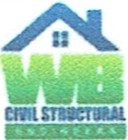 W8 CIVIL STRUCTURAL ENGINEERSPRIYAN WIJEYERATNE EC 19060ProjectJAPANESE CARPORTS - ARTPORT - WIND ANALYSISJob no.CP/2017/1W8 CIVIL STRUCTURAL ENGINEERSPRIYAN WIJEYERATNE EC 19060ClientAnthony Scott - COVET INTERNATIONALStart  page no./Revision1W8 CIVIL STRUCTURAL ENGINEERSPRIYAN WIJEYERATNE EC 19060Cales by	ICales date	IChecked by	Checked datePW	17/04/2017	PW	11/03/2017Approved by	Approved datePW	11/03/2017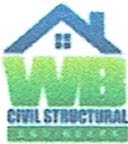 WB CIVIL STRUCTURAL ENGINEERSPRIYAN WIJEYERATNE  EC 19060ProjectJAPANESE CARPORTS - ARTPORT - WIND ANALYSISJob no.CP/2017/1WB CIVIL STRUCTURAL ENGINEERSPRIYAN WIJEYERATNE  EC 19060ClientAnthony Scott - COVET INTERNATIONALStart page no./Revision1WB CIVIL STRUCTURAL ENGINEERSPRIYAN WIJEYERATNE  EC 19060Cales by	Cales date	Checked by	Checked datePW	11/03/2017	PW	11/03/2017Approved by	Approved datePW	11/03/2017-_.._WB CIVIL STRUCTURALENGINEERSPRIYAN WIJEYERATNE EC 19060ProjectJAPANESE CARPORTS - ARTPORT - WIND ANALYSISJob no.CP/2017/1-_.._WB CIVIL STRUCTURALENGINEERSPRIYAN WIJEYERATNE EC 19060ClientAnthony Scott - COVET INTERNATIONALStart page no./Revision2-_.._WB CIVIL STRUCTURALENGINEERSPRIYAN WIJEYERATNE EC 19060Cales by	ICales date	IChecked by	IChecked datePW	11/03/2017	PW	11/03/2017Approved by    IApproved datePW	11/03/2017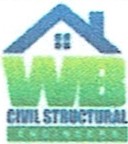 WB CIVIL STRUCTURAL ENGINEERSPRIYAN WIJEYERATNE EC 19060ProjectJAPANESE CARPORTS - ARTPORT - WIND ANALYSISJob no.CP/2017/1WB CIVIL STRUCTURAL ENGINEERSPRIYAN WIJEYERATNE EC 19060ClientAnthony Scott - COVET INTERNATIONALStart page no./Revision3WB CIVIL STRUCTURAL ENGINEERSPRIYAN WIJEYERATNE EC 19060Cales by	Cales date	Checked by	Checked datePW	11/03/2017	PW	11/03/2017Approved by	Approved datePW	11/03/2017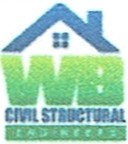 WB CIVIL STRUCTURAL ENGINEERSPRIYAN WIJEYERATNE  EC 19060ProjectJAPANESE CARPORTS - ARTPORT - WIND ANALYSISJob no.CP/2017/1WB CIVIL STRUCTURAL ENGINEERSPRIYAN WIJEYERATNE  EC 19060ClientAnthony Scott - COVET INTERNATIONALStart page no./Revision4WB CIVIL STRUCTURAL ENGINEERSPRIYAN WIJEYERATNE  EC 19060Cales by	Cales date	Checked by	Checked datePW	11/03/2017	PW	11/03/2017Approved by	Approved datePW	11/03/2017